АДМИНИСТРАЦИЯ НЕМЕЦКОГО НАЦИОНАЛЬНОГО РАЙОНАМУНИЦИПАЛЬНОЕ БЮДЖЕТНОЕ ОБЩЕОБРАЗОВАТЕЛЬНОЕ УЧРЕЖДЕНИЕ «ПОДСОСНОВСКАЯ СРЕДНЯЯ ОБЩЕОБРАЗОВАТЕЛЬНАЯ ШКОЛА»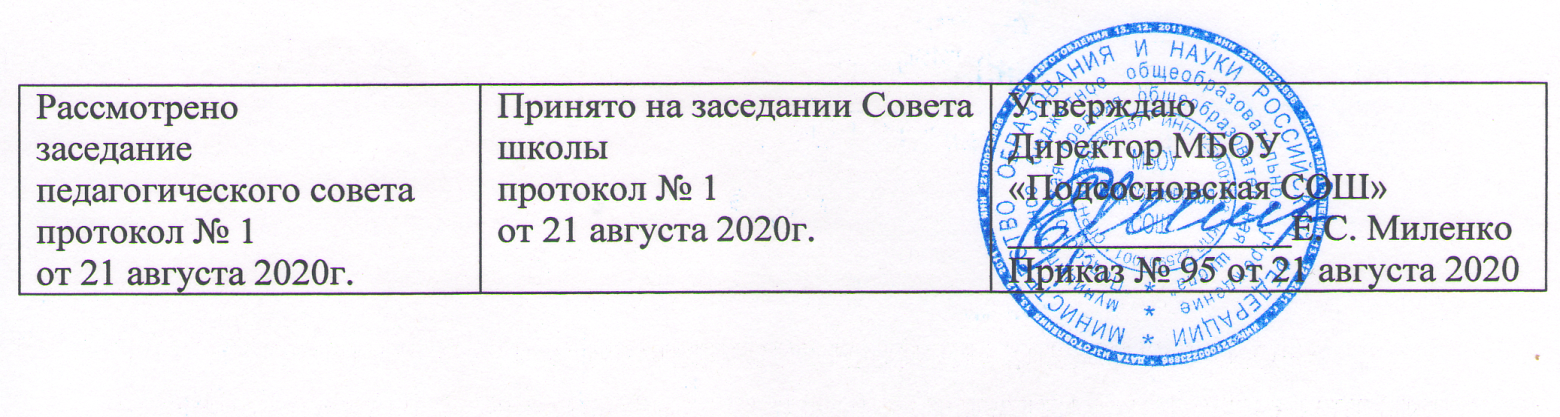 Основная образовательная программасреднего общего  образованияМУНИЦИПАЛЬНОГО БЮДЖЕТНОГО ОБЩЕОБРАЗОВАТЕЛЬНОГО УЧРЕЖДЕНИЯ«ПОДСОСНОВСКАЯ СРЕДНЯЯ ОБЩЕОБРАЗОВАТЕЛЬНАЯ ШКОЛА »НЕМЕЦКОГО НАЦИОНАЛЬНОГО РАЙОНА	АЛТАЙСКОГО КРАЯ	срок реализации – 2 года              с.Подсосново                  2020г.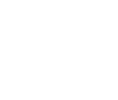 Содержание образовательной программыЦелевой раздел1.1. Пояснительная записка             Основная образовательная программа МБОУ «Подсосновская СОШ» - это комплекс основных характеристик образования (объем, содержание, планируемые результаты) и организационно-педагогических условий, который представлен в виде учебного плана, календарного учебного графика, рабочих программ учебных предметов, курсов, дисциплин (модулей), иных компонентов, оценочных и методических материалов, а также в предусмотренных настоящим Федеральным законом случаях в виде рабочей программы воспитания, календарного плана воспитательной работы, форм аттестации".            Основная образовательная программа среднего общего образования МБОУ «Подсосновская СОШ» разработана  на основании следующих документов:Федерального Закона от 29.12.2012 №273-ФЗ «Об образовании в Российской Федерации»; приказа Министерства образования и науки Российской Федерации от 17.05.2012 г. №413 «Об утверждении федерального государственного образовательного стандарта среднего общего образования»; (в редакции приказов Минобрнауки России от 29.12.2014№ 1645, от 31.12.2015 №1578, от 29.06.2017№ 613);приказа Министерства образования и науки Российской Федерации от 30.08.2013 № 1015 «Об утверждении Порядка организации и осуществления образовательной деятельности по основным общеобразовательным программам - образовательным программам начального общего, основного общего и среднего общего образования» (с изменениями);письма Минобрнауки РФ от 24.11.2011 № МД-1552/03 «Об оснащении общеобразовательных учреждений учебным и учебно-лабораторным оборудованием»;приказа Министерства образования и науки Российской Федерации от 31.03.2014 № 253 «Об утверждении федерального перечня учебников, рекомендуемых к использованию при реализации имеющих государственную аккредитацию образовательных программ начального общего, основного общего, среднего общего образования» (с изменениями и дополнениями);постановления Главного государственного санитарного врача Российской Федерации от 28.09.2020 №28 «Об утверждении санитарных правил СП 2.4.3648 - 20» «Санитарно-эпидемиологические требования к организациям воспитания и обучения,отдыха и оздоровления детей и молодежи»;Письмо Министерства образования и науки РФ от 12.05.2011г. No03-296 «Оборганизации внеурочной деятельности при введении ФГОС»;Авторских рабочих программ по учебным предметам;устава МБОУ «Подсосновская СОШ».Цели и задачи реализации основной образовательной программы среднего общего образования, конкретизированные в соответствии с требованиями Стандарта к результатам освоения обучающимися основной образовательной программыЦелями реализации основной образовательной программы среднего общего образования МБОУ «Подсосновская СОШ» являются становление и развитие личности обучающегося в ее самобытности и уникальности, осознание собственной индивидуальности, появление жизненных планов, готовность к самоопределению;достижение выпускниками планируемых результатов: компетенций и компетентностей, определяемых личностными, семейными, общественными, государственными потребностями и возможностями обучающегося старшего школьного возраста, индивидуальной образовательной траекторией его развития и состоянием здоровья.Достижение поставленных целей при реализации МБОУ «Подсосновская СОШ» образовательной программы среднего общего образования предусматривает решение следующих задач:формирование российской гражданской идентичности обучающихся; сохранение и развитие культурного разнообразия и языкового наследия многонационального народа Российской Федерации, реализация права на изучение родного языка, овладение духовными ценностями и культурой многонационального народа России; обеспечение равных возможностей получения качественного среднего общего образования; обеспечение достижения обучающимися образовательных результатов в соответствии с требованиями, установленными Федеральным государственным   образовательным стандартом среднего общего образования (далее – ФГОС СОО); обеспечение реализации бесплатного образования на уровне среднего общего образования в объеме основной образовательной программы, предусматривающей изучение обязательных учебных предметов, входящих в учебный план (учебных предметов по выбору из обязательных предметных областей, дополнительных учебных предметов, курсов по выбору и общих для включения во все учебные планы учебных предметов, в том числе на углубленном уровне), а также внеурочную деятельность; установление требований к воспитанию и социализации обучающихся, их самоидентификации посредством личностно и общественно значимой деятельности, социального и гражданского становления, осознанного выбора профессии, понимание значения профессиональной деятельности для человека и общества, в том числе через реализацию образовательных программ, входящих в основную образовательную программу; обеспечение преемственности основных образовательных программ начального общего, основного общего, среднего общего, профессионального образования; развитие государственно-общественного управления в образовании; формирование основ оценки результатов освоения обучающимися основной образовательной программы, деятельности педагогических работников, организаций, осуществляющих образовательную деятельность; создание условий для развития и самореализации обучающихся, для формирования здорового, безопасного и экологически целесообразного образа жизни обучающихся. Принципы и подходы к формированию основной образовательной программы среднего общего образованияВ основе реализации основной образовательной программы среднего общего образования МБОУ «Подсосновская СОШ»  лежит системно­деятельностный подход, который обеспечивает:формирование готовности к саморазвитию и непрерывному образованию;проектирование и конструирование развивающей образовательной  среды школы;активную учебно-познавательную деятельность обучающихся;построение образовательной деятельности с учетом индивидуальных, возрастных, психологических и физиологических особенностей и здоровья обучающихся.Основная образовательная программа МБОУ «Подсосновская СОШ» при конструировании и осуществлении образовательной деятельности ориентируется на личность как цель, субъект, результат и главный критерий эффективности, на создание соответствующих условий для саморазвития творческого потенциала личности.Осуществление принципа индивидуально-дифференцированного подхода позволяет создать оптимальные условия для реализации потенциальных возможностей каждого обучающегося, успешное формирование личностных характеристик выпускника («портрет выпускника школы»):любящий свой край и свою Родину, уважающий свой народ, его культуру идуховныетрадиции;осознающий и принимающий традиционные ценности семьи, российского гражданского общества, многонационального российского народа, человечества, осознающий свою сопричастность судьбе Отечества;Креативный и критически мыслящий, активно и целенаправленно познающий мир, осознающий ценность образования и науки, труда и творчества для человека и общества;владеющий основами научных методов познания окружающего мира;мотивированный на творчество и инновационную деятельность;готовый к сотрудничеству, способный осуществлять учебно-исследовательскую, проектнуюи информационно-познавательную деятельность;осознающий себя личностью, социально активный, уважающий закон и правопорядок, осознающий ответственность перед семьей, обществом, государством, человечеством;уважающий мнение других людей, умеющий вести конструктивный диалог,достигать взаимопонимания и успешно взаимодействовать;осознанно выполняющий и пропагандирующий правила здорового, безопасного и экологически целесообразного образа жизни;подготовленный к осознанному выбору профессии, понимающий значение профессиональной деятельности для человека и общества;мотивированный на образование и самообразование в течение всей своей жизни.Основная образовательная программа МБОУ «Подсосновская СОШ»  формируется с учетом психолого-педагогических особенностей развития детей 15–18 лет, связанных: с формированием у обучающихся системы значимых социальных и межличностных отношений, ценностно-смысловых установок, отражающих личностные и гражданские позиции в деятельности, ценностных ориентаций, мировоззрения как системы обобщенных представлений о мире в целом, об окружающей действительности, других людях и самом себе, готовности руководствоваться ими в деятельности; с переходом от учебных действий, характерных для основной школы и связанных с овладением учебной деятельностью в единстве мотивационно-смыслового и операционно-технического компонентов, к учебно-профессиональной деятельности, реализующей профессиональные и личностные устремления обучающихся. Ведущее место у обучающихся на уровне среднего общего образования занимают мотивы, связанные с самоопределением и подготовкой к самостоятельной жизни, с дальнейшим образованием и самообразованием. Эти мотивы приобретают личностный смысл и становятся действенными; с освоением видов деятельности по получению нового знания в рамках учебного предмета, его преобразованию и применению в учебных, учебно-проектных и социально-проектных ситуациях, с появлением интереса к теоретическим проблемам, к способам познания и учения, к самостоятельному поиску учебно-теоретических проблем, способности к построению индивидуальной образовательной траектории; с формированием у обучающихся научного типа мышления, овладением научной терминологией, ключевыми понятиями, методами и приемами; с самостоятельным приобретением идентичности; повышением требовательности к самому себе; углублением самооценки; бóльшим реализмом в формировании целей и стремлении к тем или иным ролям; ростом устойчивости к фрустрациям; усилением потребности влиять на других людей.   Переход обучающегося в старшую школу совпадает с первым периодом юности, или первым периодом зрелости, который отличается сложностью становления личностных черт. Центральным психологическим новообразованием юношеского возраста является предварительное самоопределение, построение жизненных планов на будущее, формирование идентичности и устойчивого образа «Я». Направленность личности в юношеском возрасте характеризуется ее ценностными ориентациями, интересами, отношениями, установками, мотивами, переходом от подросткового возраста к самостоятельной взрослой жизни. К этому периоду фактически завершается становление основных биологических и психологических функций, необходимых взрослому человеку для полноценного существования. Социальное и личностное самоопределение в данном возрасте предполагает не столько эмансипацию от взрослых, сколько четкую ориентировку и определение своего места во взрослом мире.  Основная образовательная программа построена  с учетом принципа демократизации, который обеспечивает формирование и развитие демократической культуры всех участников образовательных отношений на основе сотрудничества, сотворчества, личной ответственности в том числе через развитие органов государственно-общественного управления образовательной организацией. Основная образовательная программа МБОУ «Подсосновская СОШ» сформирована в соответствии с требованиями ФГОС СОО и с учетом индивидуальных особенностей, потребностей и запросов обучающихся и их родителей (законных представителей) при получении среднего общего образования, включая образовательные потребности обучающихся с ограниченными возможностями здоровья и инвалидов, а также значимость данного уровня общего образования для продолжения обучения в профессиональной образовательной организации или образовательной организации высшего образования, профессиональной деятельности и успешной социализации.Общая характеристика основной образовательной программы Основная образовательная программа среднего общего образования разработана на основе ФГОС СОО, Конституции Российской Федерации, Конвенции ООН о правах ребенка, учитывает региональные, национальные и этнокультурные потребности народов Российской Федерации, обеспечивает достижение обучающимися образовательных результатов в соответствии с требованиями, установленными ФГОС СОО, определяет цели, задачи, планируемые результаты, содержание и организацию образовательной деятельности на уровне среднего общего образования и реализуется образовательной организацией через урочную и внеурочную деятельность с соблюдением требований государственных санитарно-эпидемиологических правил и нормативов. Содержание основной образовательной программы МБОУ «Подсосновская СОШ» отражает требования ФГОС СОО и содержит три основных раздела: целевой, содержательный и организационный.Целевой раздел определяет общее назначение, цели, задачи и планируемые результаты реализации основной образовательной программы основного общего образования, а также способы определения достижения этих целей и результатов.Целевой раздел включает: пояснительную записку;планируемые результаты освоения обучающимися основной образовательной программы среднего общего образования;систему оценки достижения планируемых результатов освоения основной образовательной программы среднего общего образования.        Содержательный раздел определяет общее содержание среднего общего образования и включает программы, ориентированные на достижение личностных, предметных и метапредметных результатов, в том числе:программу развития универсальных учебных действий (программу формирования общеучебных умений и навыков) при получении среднего общего образования, включающую формирование компетенций обучающихся в области использования информационно-коммуникационных технологий, учебно-исследовательской и проектной деятельности;программы отдельных учебных предметов, курсов и курсов внеурочной деятельности;программу воспитания и социализации обучающихся при получении среднего общего образования, включающую такие направления, как духовно-нравственное развитие и воспитание обучающихся, их социализацию и профессиональную ориентацию, формирование экологической культуры, культуры здорового и безопасного образа жизни;программу коррекционной работы, включающую организацию работы с обучающимися с ограниченными возможностями здоровья и инвалидами.Организационный раздел определяет общие рамки организации образовательной деятельности, а также механизмы реализации  основной образовательной программы.Организационный раздел включает:учебный план среднего общего образования как один из основных механизмов реализации основной образовательной программы;план внеурочной деятельности,  календарный учебный график;систему условий реализации образовательной программы среднего общего образования в соответствии с требованиями Стандарта.Основная образовательная программа содержит обязательную часть и часть, формируемую участниками образовательных отношений. Обязательная часть в полном объеме выполняет требования ФГОС СОО и составляет 60%, а часть, формируемая участниками образовательных отношений, – 40% от общего объема образовательной программы среднего общего образования. В целях обеспечения индивидуальных потребностей обучающихся в основной образовательной программе предусматриваются учебные предметы, курсы, обеспечивающие различные интересы обучающихся, в том числе этнокультурные; а также внеурочная деятельность. Организация образовательной деятельности по основным образовательным программам среднего общего образования основана на дифференциации содержания с учетом образовательных потребностей и интересов обучающихся, обеспечивающих изучение учебных предметов всех предметных областей основной образовательной программы среднего общего образования на базовом или углубленном уровнях (профильное обучение) основной образовательной программы среднего общего образования.Общие подходы к организации внеурочной деятельностиВнеурочная деятельность обучающихся организуется в целях формирования единого образовательного пространства МБОУ «Подсосновская СОШ» для повышения качества образования и реализации процесса становления личности школьника в разнообразных развивающих средах. Система внеурочной деятельности включает в себя: жизнь ученических сообществ (в то числе ученических классов, разновозрастных объединений по интересам, клубов; юношеских общественных объединений и организаций в рамках «Российского движения школьников»); курсы внеурочной деятельности по выбору обучающихся; дополнительное образование на базе Центра образования цифрового и гуманитарного профилей «Точка роста»; организационное обеспечение учебной деятельности; обеспечение благополучия обучающихся в пространстве общеобразовательной школы; систему воспитательных мероприятий.Цель внеурочной деятельности:обеспечение достижения обучающимся планируемых результатов освоения основной образовательной программы за счет расширения информационной, предметной, культурной среды, в которой происходит образовательная деятельность, повышения гибкости ее организации.Задачи внеурочной деятельности:организация общественно-полезной и досуговой деятельности обучающихся совместно с общественными организациями, культурными центрами, библиотеками, семьями обучающихся;включение обучающихся в разностороннюю деятельность; формирование навыков позитивного коммуникативного общения; развитие навыков организации и осуществления сотрудничества с педагогами, сверстниками, родителями, сврстниками в решении общих проблем; воспитание трудолюбия, способности к преодолению трудностей, целеустремленности и настойчивости в достижении результата; развитие позитивного отношения к базовым общественным ценностям (человек, семья, Отечество, природа, мир, знания, труд, культура) - для формирования здорового образа жизни. создание условий для эффективной реализации основных целевых образовательных программ различного уровня, реализуемых во внеурочное время; совершенствование воспитательной работы  школы; углубление содержания, форм и методов занятости свободное от учёбы время; организация информационной поддержки обучающихся; совершенствование материально-технической базы организации досуга обучающихся.Внеурочная деятельность организуется по направлениям развития личности, в таких  формах, как художественные, культурологические, филологические, хоровые студии, сетевые сообщества, школьные спортивные клубы и секции, юношеские организации, научно-практические конференции, школьные научные общества, олимпиады, поисковые и научные исследования, общественно полезные практики, военно-патриотические объединения и другие формы, отличные от урочной, на добровольной основе в соответствии с выбором участников образовательных отношений.Направления, виды, формы внеурочной деятельности определяются школой в соответствии с анализом запросов обучающихся, их родителей (законных представителей), материально-технических, кадровых условий школы. Подбор направлений, форм и видов деятельности должен обеспечить достижение планируемых результатов обучающихся в соответствии с основной образовательной программой среднего общего образования. Внеурочная деятельность организуется по 5 направлениямразвития личности:спортивно-оздоровительное,духовно-нравственное, социальное, общеинтеллектуальное,общекультурноеСпортивно-оздоровительное  направлениеЦелесообразность направления заключается в обеспечении развития личности школьника, формирование его творческих способностей, воспитания важных личностных качеств:  логики, системности, дисциплины и других элементы культуры мышления; памяти, внимания, наблюдательности; творческого воображения и ассоциативного мышления.Духовно-нравственное   направлениеЦелесообразность направления заключается в обеспечении духовно- нравственного развития обучающихся в единстве урочной, внеурочной и внешкольной деятельности, в совместной педагогической работе школы, семьи и других институтов общества. В основу работы положены ключевые воспитательные задачи, базовые национальные ценности российского общества. Основными задачами являются: формирование общечеловеческих ценностей в контексте формирования у обучающихся гражданской идентичности; воспитание нравственного, ответственного, инициативного и компетентного гражданина России; приобщение обучающихся к культурным ценностям своей этнической или социокультурной группы; сохранение базовых национальных ценностей российского общества; последовательное расширение и укрепление ценностно-смысловой сферы личности.Социальное направление	Целесообразностьнаправления заключается в активизации внутренних резервов обучающихся, способствующих успешному освоению нового социального опыта при получении среднего общего образования, в формировании социальных, коммуникативных и конфликтологических компетенций, необходимых для эффективного взаимодействия в социуме.Основными задачами являются: формирование психологической культуры и коммуникативной компетенции для обеспечения эффективного и безопасного взаимодействия в социуме; формирование способности обучающегося сознательно выстраивать и оценивать отношения в социуме; становление гуманистических и демократических ценностных ориентаций; формирование основы культуры межэтнического общения; формирование отношения к семье как к основе российского общества; воспитание у школьников почтительного отношения к родителям, осознанного, заботливого отношения к старшему поколению.Общеинтеллектуальное направлениеОсновными задачами являются: формирование навыков научно-интеллектуального труда; развитие культуры логического и алгоритмического мышления, воображения; формирование  опыта практической преобразовательной деятельности; овладение навыками универсальных учебных действий у обучающихся при получении среднего общего образования.Общекультурное направлениеЦелесообразность направления заключается в воспитании способности к духовному развитию, нравственному самосовершенствованию, формированию художественно- эстетических ценностей, развитию общей культуры, знакомство с общечеловеческими ценностями мировой культуры, духовными ценностями отечественной культуры, нравственно- этическими ценностями многонационального народа России и народов других стран. Основными задачами являются: формирование ценностных ориентаций общечеловеческого содержания; становление активной жизненной позиции; воспитание основ правовой, художественно-эстетической, физической и экологической культуры.Важным условием организации внеурочной деятельности является добровольное участие, активность и самодеятельность школьников. Знания и умения, полученные на занятиях внеурочной деятельности, имеют практическую значимость. Школа широко использует образовательное пространство.Чтобы обеспечить разнообразие и качество внеурочной деятельности школой  используется интегративная модель реализации внеурочной деятельности. При данной модели происходит реализация не только силами самой школы, но и при взаимодействии с учреждениями дополнительного образования, культуры, спорта, общественными организациями.Это обеспечивает для обучающегося более широкий спектр возможностей самостоятельного и ответственного выбора, необходимых ему учебных курсов и образовательных программ вне зависимости от ведомственной принадлежности образовательных организаций, реализующих указанные программы.Планируемые результаты освоения обучающимися основной образовательной программы среднего общего образованияПланируемые результаты освоения основной образовательной программы среднего общего образования представляют собой систему ведущих целевых установок и ожидаемых результатов освоения всех компонентов, составляющих содержательную основу образовательной программы. Планируемые результаты:обеспечивают связь между требованиями Стандарта, образовательной деятельностью и системой оценки результатов освоения основной образовательной программы;являться содержательной и критериальной основой для разработки рабочих программ учебных предметов, рабочих программ курсов внеурочной деятельности, программ  развития универсальных учебных действий, воспитания и социализации, а также для системы оценки качества освоения обучающимися основной образовательной программы в соответствии с требованиями Стандарта.		Структура планируемых результатовПланируемые результаты опираются на ведущие целевые установки, отражающие основной,сущностный вклад каждой изучаемой программы в развитие личности обучающихся, их способностей.К числу планируемых результатов освоения основной образовательной программы среднего общего образования отнесены:Личностные результаты- готовность и способность обучающихся к саморазвитию и личностному самоопределению, сформированность их мотивации к обучению и целенаправленной познавательной деятельности,системы значимых социальных и межличностных отношений, ценностно-смысловых установок, отражающих личностные и гражданские позиции в деятельности, антикоррупционное мировоззрение, правосознании,экологическую культуру, способность ставить цели и строить жизненные планы, способность к осознанию российской гражданской идентичности в поликультурном социуме.Метапредметные результаты - межпредметные понятия и универсальные учебные действия (регулятивные,познавательные, коммуникативные), способность их использования в познавательной и социальной практике, самостоятельность в планировании и осуществлении учебной деятельности и организации учебного сотрудничества с педагогами и сверстниками, способность к построению индивидуальной образовательной траектории, владение навыками учебно-исследовательской,проектной и социальной деятельности.Предметные результаты - освоенные обучающимися в ходе изучения учебного предмета умения, специфические для данной предметной области, виды деятельности по получению нового знания в рамках учебного предмета, его преобразованию и применению в учебных, учебно-проектных и социально-проектных ситуациях, формирование научного типа мышления, научных представлений о ключевых теориях, типах и видах отношений, владение научной терминологией, ключевыми понятиями, методами и приемами. Предметные результаты освоения основной образовательной программы устанавливаются для учебных  предметов на базовом и углубленном уровнях.Предметные результаты освоения основной образовательной программы для учебных предметов на базовом уровне ориентированы на обеспечение преимущественно общеобразовательной и общекультурной подготовки.Предметные результаты освоения основной образовательной программы для учебных предметов на углубленном уровне ориентированы преимущественно на подготовку к последующему профессиональному образованию, развитие индивидуальных способностей обучающихся путем более глубокого, чем это предусматривается базовым курсом, освоением основ наук, систематических знаний и способов действий, присущих данному учебному предмету.Предметные результаты освоения  интегрированных учебных предметов ориентированы на формирование целостных представлений о мире и общей культуры обучающихся путем освоения систематических научных знаний и способов действий на метапредметной основе.Предметные результаты освоения основной образовательной программы обеспечивают возможность дальнейшего успешного профессионального обучения или профессиональной деятельности. При организации образовательной деятельности, направленной на реализацию и достижение планируемых результатов, от учителя требуется использование таких педагогических технологий, которые основаны на дифференциации требований к подготовке обучающихся.Личностные результаты :У выпускника будут сформированы:российская  гражданская идентичность, патриотизм, уважение к своему народу, чувство ответственности перед Родиной, гордости за свой край, свою Родину, прошлое и настоящее многонационального народа России, уважение государственных символов (герб, флаг, гимн);гражданская позиция как активного и ответственного члена российского общества, осознающего свои конституционные права и обязанности, уважающего закон и правопорядок, обладающего чувством собственного достоинства, осознанно принимающего традиционные национальные и общечеловеческие гуманистические и демократические ценности;готовность к служению Отечеству, его защите;мировоззрение, соответствующеее современному уровню развития науки и общественной практики, основанного на диалоге культур, а также различных форм общественного сознания, осознание своего места в поликультурном мире;основы саморазвития и самовоспитания в соответствии с общечеловеческими ценностями и идеалами гражданского общества; готовность и способность к самостоятельной, творческой и ответственной деятельности;толерантное сознание и поведение в поликультурном мире, готовность испособность вести диалог с другими людьми, достигать в немвзаимопонимания, находить общие цели и сотрудничать для их достижения,способность противостоять идеологии экстремизма, национализма,ксенофобии, дискриминации по социальным, религиозным, расовым,национальным признакам и другим негативным социальным явлениям;навыки сотрудничества со сверстниками, детьми младшего возраста,взрослыми в образовательной, общественно полезной, учебно-исследовательской, проектной и других видах деятельности;нравственное сознание и поведение на основе усвоенияобщечеловеческих ценностей;готовность и способность к образованию, в том числе самообразованию,на протяжении всей жизни; сознательное отношение к непрерывномуобразованию как условию успешной профессиональной и общественнойдеятельности;эстетическое отношение к миру, включая эстетику быта, научного итехнического творчества, спорта, общественных отношений;ценности здорового и безопасного образа жизни, потребность в физическом самосовершенствовании, занятиях спортивно-оздоровительной деятельностью, неприятие вредных привычек:курения, употребления алкоголя, наркотиков;бережное, ответственное и компетентное отношение к физическому ипсихологическому здоровью, как собственному, так и других людей, умениеоказывать первую помощь;осознанный выбор будущей профессии и возможностей реализации собственных жизненных планов; отношение к профессиональной деятельности как возможности участия в решении личных, общественных,государственных, общенациональных проблем;экологическое мышление, понимание влияния социально-экономических процессов на состояние природной и социальной среды; опыт эколого-направленной деятельности;ответственное отношение к созданию семьи на основе осознанного принятия ценностей семейной жизни.Метапредметные результаты У выпускника будут сформированы:умение самостоятельно определять цели деятельности и составлять планы деятельности; самостоятельно осуществлять, контролировать и корректировать деятельность; использовать все возможные ресурсы для достижения поставленных целей и реализации планов деятельности; выбирать успешные стратегии в различных ситуациях;умение продуктивно общаться и взаимодействовать в процессе совместной деятельности, учитывать позиции других участников деятельности, эффективно разрешать конфликты;навыки познавательной, учебно-исследовательской и проектной деятельности, навыками разрешения проблем; способность и готовность к самостоятельному поиску методов решения практических задач, применению различных методов познания; готовность и способность к самостоятельной информационно-познавательной деятельности, навыки получения необходимой информации из словарей разных типов, умение ориентироваться в различных источниках информации, критически оценивать и интерпретировать информацию, получаемую из различных источников;умение использовать средства информационных и коммуникационных технологий (далее - ИКТ) в решении когнитивных, коммуникативных и организационных задач с соблюдением требований эргономики, техники безопасности, гигиены, ресурсосбережения, правовых и этических норм, норм информационной безопасности;умение определять назначение и функции различных социальных институтов;умение самостоятельно оценивать и принимать решения, определяющие стратегию поведения, с учетом гражданских и нравственных ценностей;владение языковыми средствами - умение ясно, логично и точно излагать свою точку зрения, использовать адекватные языковые средства;владение навыками познавательной рефлексии как осознания совершаемых действий и мыслительных процессов, их результатов и оснований, границ своего знания и незнания, новых познавательных задач и средств их достижения.Предметные результатыИзучение предметной области «Русский язык и литература» - языка как знаковой системы, лежащей в основе человеческого общения, формирования российской гражданской, этнической и социальной идентичности, позволяющей понимать, быть понятым, выражать внутренний мир человека, в том числе при помощи альтернативных средств коммуникации, обеспечивает:сформированность представлений о роли языка в жизни человека, общества, государства, способности свободно общаться в различных формах и на разные темы;включение в культурно-языковое поле русской и общечеловеческой культуры, воспитание ценностного отношения к русскому языку как носителю культуры, как государственному языку Российской Федерации, языку межнационального общения народов России;сформированность осознания тесной связи между языковым, литературным, интеллектуальным, духовно-нравственным развитием личности и ее социальным ростом;сформированность устойчивого интереса к чтению как средству познания других культур, уважительного отношения к ним; приобщение к российскому литературному наследию и через него - к сокровищам отечественной и мировой культуры; сформированность чувства причастности к российским свершениям, традициям и осознание исторической преемственности поколений;свободное использование словарного запаса, развитие культуры владения русским литературным языком во всей полноте его функциональных возможностей в соответствии с нормами устной и письменной речи, правилами русского речевого этикета;сформированность знаний о русском языке как системе и как развивающемся явлении, о его уровнях и единицах, о закономерностях его функционирования, освоение базовых понятий лингвистики, аналитических умений в отношении языковых единиц и текстов разных функционально-смысловых типов и жанров.          Предметные результаты изучения предметной области «Русский язык и литература» включают результаты изучения учебных предметов:Русский язык, Литература (базовый уровень) У выпускника будут сформированы:понятия  о нормах русского литературного языка и применение знаний о них в речевой практике;навыки самоанализа и самооценки на основе наблюдений за собственной речью;умение анализировать текст с точки зрения наличия в нем явной и скрытой, основной и второстепенной информации;умение представлять тексты в виде тезисов, конспектов, аннотаций, рефератов, сочинений различных жанров;знание содержания произведений русской и мировой классической литературы, их историко-культурного и нравственно-ценностного влияния на формирование национальной и мировой;представления об изобразительно-выразительных возможностях русского языка;умения  учитывать исторический, историко-культурный контекст и контекст творчества писателя в процессе анализа художественного произведения;способность выявлять в художественных текстах образы, темы и проблемы и выражать свое отношение к ним в развернутых аргументированных устных и письменных высказываниях;навыки анализа художественных произведений с учетом их жанрово-родовой специфики; осознание художественной картины жизни, созданной в литературном произведении, в единстве эмоционального личностного восприятия и интеллектуального понимания;представления о системе стилей языка художественной литературы;для слепых, слабовидящих обучающихся:навыки письма на брайлевской печатной машинке;для глухих, слабослышащих, позднооглохших обучающихся:основные виды речевой деятельности обучающихся - слухозрительного восприятия (с использованием слуховых аппаратов и (или) кохлеарных имплантов), говорения, чтения, письма;для обучающихся с расстройствами аутистического спектра:владение основными стилистическими ресурсами лексики и фразеологии языка, основными нормами литературного языка, нормами речевого этикета; опыт их использования в речевой и альтернативной коммуникативной практике при создании устных, письменных, альтернативных высказываний; стремление к возможности выразить собственные мысли и чувства, обозначить собственную позицию.Русский язык, Литература (углубленный уровень)У выпускника дополнительно к базовому уровню будут сформированы:представление о лингвистике как части общечеловеческого гуманитарного знания; представления о языке как многофункциональной развивающейся системе, о стилистических ресурсах языка;знания о языковой норме, ее функциях и вариантах, о нормах речевого поведения в различных сферах и ситуациях общения;умение анализировать единицы различных языковых уровней, а также языковые явления и факты, допускающие неоднозначную интерпретацию;умения лингвистического анализа текстов разной функционально-стилевой и жанровой принадлежности;владение различными приемами редактирования текстов;умения проводить лингвистический эксперимент и использовать его результаты в процессе практической речевой деятельности;понимание и осмысленное использование понятийного аппарата современного литературоведения в процессе чтения и интерпретации художественных произведений;навыки комплексного филологического анализа художественного текста;представления о системе стилей художественной литературы разных эпох, литературных направлениях, об индивидуальном авторском стиле;начальные навыки литературоведческого исследования историко- и теоретико-литературного характера;умение оценивать художественную интерпретацию литературного произведения в произведениях других видов искусств (графика и живопись, театр, кино, музыка);представления о принципах основных направлений литературной критикиРусский языкВ результате изучения учебного предмета «Русский язык» на уровне среднего общего образования:Литература В результате изучения учебного предмета «Литература» на уровне среднего общего образования:Изучение предметной области «Родной язык и родная литература» обеспечивает:сформированность представлений о роли родного языка в жизни человека, общества, государства, способности свободно общаться на родном языке в различных формах и на разные темы;включение в культурно-языковое поле родной литературы и культуры, воспитание ценностного отношения к родному языку как носителю культуры своего народа;сформированность осознания тесной связи между языковым, литературным, интеллектуальным, духовно-нравственным развитием личности и ее социальным ростом;сформированность устойчивого интереса к чтению на родном языке как средству познания культуры своего народа и других культур, уважительного отношения к ним; приобщение к литературному наследию и через него - к сокровищам отечественной и мировой культуры; сформированность чувства причастности к свершениям, традициям своего народа и осознание исторической преемственности поколений;свободное использование словарного запаса, развитие культуры владения родным литературным языком во всей полноте его функциональных возможностей в соответствии с нормами устной и письменной речи, правилами речевого этикета;сформированность знаний о родном языке как системе и как развивающемся явлении, о его уровнях и единицах, о закономерностях его функционирования, освоение базовых понятий лингвистики, аналитических умений в отношении языковых единиц и текстов разных функционально-смысловых типов и жанров.Родной язык, Родная литература (базовый и углубленный уровень) У выпускника будут сформированы:понятия о нормах родного языка и умение применять знания о них в речевой практике;владение видами речевой деятельности на родном языке (аудирование, чтение, говорение и письмо), обеспечивающими эффективное взаимодействие с окружающими людьми в ситуациях формального и неформального межличностного и межкультурного общения;навыки свободного использования коммуникативно-эстетических возможностей родного языка;понятия и систематизация научных знаний о родном языке; осознание взаимосвязи его уровней и единиц; базовые понятия лингвистики, основных единиц и грамматических категорий родного языка;навыки проведения различных видов анализа слова (фонетического, морфемного, словообразовательного, лексического, морфологического), синтаксического анализа словосочетания и предложения, а также многоаспектного анализа текста на родном языке;активный и потенциальный словарный запас, широкий  объем используемых в речи грамматических средств для свободного выражения мыслей и чувств на родном языке адекватно ситуации и стилю общения;владение основными стилистическими ресурсами лексики и фразеологии родного языка, основными нормами родного языка (орфоэпическими, лексическими, грамматическими, орфографическими, пунктуационными), нормами речевого этикета; приобретение опыта их использования в речевой практике при создании устных и письменных высказываний; стремление к речевому самосовершенствованию;ответственность за языковую культуру как общечеловеческую ценность; осознание значимости чтения на родном языке и изучения родной литературы для своего дальнейшего развития; потребность в систематическом чтении как средстве познания мира и себя в этом мире, гармонизации отношений человека и общества, многоаспектного диалога;понимание родной литературы как одной из основных национально-культурных ценностей народа, как особого способа познания жизни;культурная самоидентификация, осознание коммуникативно-эстетических возможностей родного языка на основе изучения выдающихся произведений культуры своего народа, российской и мировой культуры;навыки понимания литературных художественных произведений, отражающих разные этнокультурные традиции.Родной язык» (русский)В результате изучения учебного предмета «Родной (русский) язык» на уровне среднего общего образования:Родная литератураВ результате изучения учебного предмета «Родная литература» на уровне среднего общего образования:Иностранные языкиИностранный язык. Второй иностранный язык (базовый уровень)У выпускника будут сформированы:коммуникативные иноязычные компетенции, необходимые для успешной социализации и самореализации, как инструмент межкультурного общения в современном поликультурном мире;знания о социокультурной специфике страны/стран изучаемого языка и умение строить свое речевое и неречевое поведение адекватно этой специфике; умение выделять общее и различное в культуре родной страны и страны/стран изучаемого языка;уровень владения иностранным языком, превышающего пороговый, достаточный для делового общения в рамках выбранного профиля;умение  использовать иностранный язык как средство для получения информации из иноязычных источников в образовательных и самообразовательных целях.Иностранный язык. Второй иностранный язык (углубленный уровень)У выпускника дополнительно к базовому уровню будут сформированы:уровень владения иностранным языком, превышающий  пороговый, достаточный для делового общения в рамках выбранного профиля;умение  перевода с иностранного языка на русский при работе с несложными текстами в русле выбранного профиля;владение иностранным языком как одним из средств формирования учебно-исследовательских умений, расширения своих знаний в других предметных областях.Изучение предметной области «Общественные науки» обеспечивает:сформированность мировоззренческой, ценностно-смысловой сферы обучающихся, российской гражданской идентичности, поликультурности, толерантности, приверженности ценностям, закрепленным Конституцией Российской Федерации;понимание роли России в многообразном, быстро меняющемся глобальном мире;сформированность навыков критического мышления, анализа и синтеза, умений оценивать и сопоставлять методы исследования, характерные для общественных наук;формирование целостного восприятия всего спектра природных, экономических, социальных реалий;сформированность умений обобщать, анализировать и оценивать информацию: теории, концепции, факты, имеющие отношение к общественному развитию и роли личности в нем, с целью проверки гипотез и интерпретации данных различных источников;владение знаниями о многообразии взглядов и теорий по тематике общественных наук.История (базовый уровень) У выпускника будут сформированы:представления о современной исторической науке, ее специфике, методах исторического познания и роли в решении задач прогрессивного развития России в глобальном мире;комплекс знаний об истории России и человечества в целом, представления об общем и особенном в мировом историческом процессе;умения применять исторические знания в профессиональной и общественной деятельности, поликультурном общении;навыки проектной деятельности и исторической реконструкции с привлечением различных источников;умения вести диалог, обосновывать свою точку зрения в дискуссии по исторической тематике.История (углубленный уровень) У выпускника дополнительно к базовому уровню будут сформированы:знания о месте и роли исторической науки в системе научных дисциплин, представления об историографии;системные исторические знания, понимание места и роли России в мировой истории;приемы работы с историческими источниками, умения самостоятельно анализировать документальную базу по исторической тематике;умения оценивать различные исторические версии.ИсторияВ результате изучения учебного предмета «История» на уровне среднего общего образования:Обществознание (базовый уровень) У выпускника будут сформированы:знания об обществе как целостной развивающейся системе в единстве и взаимодействии его основных сфер и институтов;базовый понятийный аппарат социальных наук;умения выявлять причинно-следственные, функциональные, иерархические и другие связи социальных объектов и процессов;представления об основных тенденциях и возможных перспективах развития мирового сообщества в глобальном мире;представления о методах познания социальных явлений и процессов;умения применять полученные знания в повседневной жизни, прогнозировать последствия принимаемых решений;навыки оценивания социальной информации, умения поиска информации в источниках различного типа для реконструкции недостающих звеньев с целью объяснения и оценки разнообразных явлений и процессов общественного развития.ОбществознаниеВ результате изучения учебного предмета «Обществознание» на уровне среднего общего образования:География (базовый уровень)У выпускника будут сформированы:представления о современной географической науке, ее участии в решении важнейших проблем человечества;географическое  мышление для определения географических аспектов природных, социально-экономических и экологических процессов и проблем;система комплексных социально ориентированных географических знаний о закономерностях развития природы, размещения населения и хозяйства, о динамике и территориальных особенностях процессов, протекающих в географическом пространстве;умения проводить наблюдения за отдельными географическими объектами, процессами и явлениями, их изменениями в результате природных и антропогенных воздействий;умения использовать карты разного содержания для выявления закономерностей и тенденций, получения нового географического знания о природных социально-экономических и экологических процессах и явлениях;умения географического анализа и интерпретации разнообразной информации;умения применять географические знания для объяснения и оценки разнообразных явлений и процессов, самостоятельно оценивать уровень безопасности окружающей среды, адаптации к изменению ее условий;представления и знания об основных проблемах взаимодействия природы и общества, о природных и социально-экономических аспектах экологических проблем.География (углубленный уровень) У выпускника дополнительно к базовому уровню будут сформированы:знания о составе современного комплекса географических наук, его специфике и месте в системе научных дисциплин, роли в решении современных научных и практических задач;умения применять географическое мышление для вычленения и оценивания географических факторов, определяющих сущность и динамику важнейших природных, социально-экономических и экологических процессов;комплекс знаний о целостности географического пространства как иерархии взаимосвязанных природно-общественных территориальных систем;умения проводить учебные исследования, в том числе с использованием простейшего моделирования и проектирования природных, социально-экономических и геоэкологических явлений и процессов;навыки картографической интерпретации природных, социально-экономических и экологических характеристик различных территорий;умения работать с геоинформационными системами;первичные умения проводить географическую экспертизу разнообразных природных, социально-экономических и экологических процессов;система знаний об основных процессах, закономерностях и проблемах взаимодействия географической среды и общества, о географических подходах к устойчивому развитию территорий.ГеографияВ результате изучения учебного предмета «География» на уровне среднего общего образования:Экономика (базовый уровень) У выпускника будут сформированы:система знаний об экономической сфере в жизни общества; как пространстве, в котором осуществляется экономическая деятельность индивидов, семей, отдельных предприятий и государства;понимание сущности экономических институтов, их роли в социально-экономическом развитии общества; понимание значения этических норм и нравственных ценностей в экономической деятельности отдельных людей и общества; уважительное отношение к чужой собственности;экономическое мышление: умения принимать рациональные решения в условиях относительной ограниченности доступных ресурсов, оценивать и принимать ответственность за их возможные последствия для себя, своего окружения и общества в целом;навыки поиска актуальной экономической информации в различных источниках, включая Интернет; умение различать факты, аргументы и оценочные суждения; анализировать, преобразовывать и использовать экономическую информацию для решения практических задач в учебной деятельности и реальной жизни;навыки проектной деятельности: умение разрабатывать и реализовывать проекты экономической и междисциплинарной направленности на основе базовых экономических знаний и ценностных ориентиров;умение применять полученные знания и сформированные навыки для эффективного исполнения основных социально-экономических ролей (потребителя, производителя, покупателя, продавца, заемщика, акционера, наемного работника, работодателя, налогоплательщика);способность к личностному самоопределению и самореализации в экономической деятельности, в том числе в области предпринимательства; знание особенностей современного рынка труда, владение этикой трудовых отношений;понимание места и роли России в современной мировой экономике; умение ориентироваться в текущих экономических событиях в России и в мире.Экономика (углубленный уровень)У выпускника дополнительно к базовому уровню будут сформированы:представления об экономической науке как системе теоретических и прикладных наук; особенностях ее методологии и применимости экономического анализа в других социальных науках; понимание эволюции и сущности основных направлений современной экономической науки;системные экономические знания, включая современные научные методы познания и опыт самостоятельной исследовательской деятельности в области экономики;приемы работы со статистической, фактической и аналитической экономической информацией; умение самостоятельно анализировать и интерпретировать данные для решения теоретических и прикладных задач;умение оценивать и аргументировать собственную точку зрения по экономическим проблемам, различным аспектам социально-экономической политики государства;система знаний об институциональных преобразованиях российской экономики при переходе к рыночной системе, динамике основных макроэкономических показателей и современной ситуации в экономике России.ЭкономикаВ результате изучения учебного предмета «Экономика» на уровне среднего общего образования:Право (базовый уровень) У выпускника будут сформированы:представления о понятии государства, его функциях, механизме и формах;знания о понятии права, источниках и нормах права, законности, правоотношениях;знания о правонарушениях и юридической ответственности;представления о Конституции Российской Федерации как основном законе государства, знания об основах правового статуса личности в Российской Федерации;общие представления о разных видах судопроизводства, правилах применения права, разрешения конфликтов правовыми способами; основы правового мышления и антикоррупционных стандартов поведения;знания об основах административного, гражданского, трудового, уголовного права;понимание юридической деятельности; ознакомление со спецификой основных юридических профессий;умения применять правовые знания для оценивания конкретных правовых норм с точки зрения их соответствия законодательству Российской Федерации;навыки самостоятельного поиска правовой информации, умения использовать результаты в конкретных жизненных ситуациях.Право (углубленный уровень) У выпускника дополнительно к базовому уровню будут сформированы:представления о роли и значении права как важнейшего социального регулятора и элемента культуры общества;знания об основных правовых принципах, действующих в демократическом обществе;представления о системе и структуре права, правоотношениях, правонарушениях и юридической ответственности;знания о российской правовой системе, особенностях ее развития;представления о конституционном, гражданском, арбитражном, уголовном видах судопроизводства, правилах применения права, разрешения конфликтов правовыми способами;правовое мышление и способности различать соответствующие виды правоотношений, правонарушений, юридической ответственности, применяемых санкций, способов восстановления нарушенных прав;знания об общих принципах и нормах, регулирующих государственное устройство Российской Федерации, конституционный статус государственной власти и систему конституционных прав и свобод в Российской Федерации, механизмы реализации и защиты прав граждан и юридических лиц;понимание юридической деятельности как формы реализации права; знание специфики основных юридических профессий;умения применять правовые знания для оценивания конкретных правовых норм с точки зрения их соответствия законодательству Российской Федерации, выработки и доказательной аргументации собственной позиции в конкретных правовых ситуациях с использованием нормативных актов.ПравоВ результате изучения учебного предмета «Право» на уровне среднего общего образования:Россия в мире (базовый уровень)У выпускника будут сформированы:представления о России в разные исторические периоды на основе знаний в области обществознания, истории, географии, культурологии и пр.;знания о месте и роли России как неотъемлемой части мира в контексте мирового развития, как определяющего компонента формирования российской идентичности;взгляд на современный мир с точки зрения интересов России, понимание ее прошлого и настоящего;представления о единстве и многообразии многонационального российского народа; понимание толерантности и мультикультурализма в мире;умения использовать широкий спектр социально-экономической информации для анализа и оценки конкретных ситуаций прошлого и настоящего;умения сравнительного анализа исторических событий, происходивших в один исторический период в разных социокультурных общностях, и аналогичных исторических процессов, протекавших в различные хронологические периоды;способность отличать интерпретации прошлого, основанные на фактическом материале, от заведомых искажений, не имеющих документального подтверждения;представления об особенностях современного глобального общества, информационной политике и механизмах создания образа исторической и современной России в мире;умения реконструкции и интерпретации прошлого России на основе источников, владение умениями синтеза разнообразной исторической информации для комплексного анализа и моделирования на ее основе вариантов дальнейшего развития России.Россия в миреВ результате изучения учебного предмета «Россия в мире» на уровне среднего общего образования:Изучение предметной области «Математика и информатика» обеспечивает:сформированность представлений о социальных, культурных и исторических факторах становления математики и информатики;сформированность основ логического, алгоритмического и математического мышления;сформированность умений применять полученные знания при решении различных задач;сформированность представлений о математике как части общечеловеческой культуры, универсальном языке науки, позволяющем описывать и изучать реальные процессы и явления;сформированность представлений о роли информатики и ИКТ в современном обществе, понимание основ правовых аспектов использования компьютерных программ и работы в Интернете;сформированность представлений о влиянии информационных технологий на жизнь человека в обществе; понимание социального, экономического, политического, культурного, юридического, природного, эргономического, медицинского и физиологического контекстов информационных технологий;принятие этических аспектов информационных технологий; осознание ответственности людей, вовлеченных в создание и использование информационных систем, распространение информации.Математика (включая алгебру и начала математического анализа, геометрию) (базовый уровень) У выпускника будут сформированы:представления о математике как части мировой культуры и о месте математики в современной цивилизации, о способах описания на математическом языке явлений реального мира;представления о математических понятиях как о важнейших математических моделях, позволяющих описывать и изучать разные процессы и явления; понимание возможности аксиоматического построения математических теорий;знание методов доказательств и алгоритмов решения; умение их применять, проводить доказательные рассуждения в ходе решения задач;владение стандартными приемами решения рациональных и иррациональных, показательных, степенных, тригонометрических уравнений и неравенств, их систем; умение использовать готовые компьютерные программы, в том числе для поиска путей  решения и иллюстрации решения уравнений и неравенств;представления  об основных понятиях, идеях и методах математического анализа;владение основными понятиями о плоских и пространственных геометрических фигурах, их основных свойствах; умения распознавать на чертежах, моделях и в реальном мире геометрические фигуры; умение применять изученные свойства геометрических фигур и формулы для решения геометрических задач и задач с практическим содержанием;представления о процессах и явлениях, имеющих вероятностный характер, о статистических закономерностях в реальном мире, об основных понятиях элементарной теории вероятностей; умения находить и оценивать вероятности наступления событий в простейших практических ситуациях и основные характеристики случайных величин;навыки использования готовых компьютерных программ при решении задач;для слепых и слабовидящих обучающихся:владение правилами записи математических формул и специальных знаков рельефно-точечной системы обозначений Л. Брайля;владение тактильно-осязательным способом обследования и восприятия рельефных изображений предметов, контурных изображений геометрических фигур и другое;умение выполнять геометрические построения с помощью циркуля и линейки, читать рельефные графики элементарных функций на координатной плоскости, применять специальные приспособления для рельефного черчения ("Драфтсмен", "Школьник");владение основным функционалом программы невизуального доступа к информации на экране персонального компьютера, умение использовать персональные тифлотехнические средства информационно-коммуникационного доступа слепыми обучающимися;для обучающихся с нарушениями опорно-двигательного аппарата:владение специальными компьютерными средствами представления и анализа данных и умение использовать персональные средства доступа с учетом двигательных, речедвигательных и сенсорных нарушений;умение использовать персональные средства доступа.Математика (включая алгебру и начала математического анализа, геометрию) (углубленный уровень) У выпускника дополнительно к базовому уровню будут сформированы:представления о необходимости доказательств при обосновании математических утверждений и роли аксиоматики в проведении дедуктивных рассуждений;понятийный аппарат по основным разделам курса математики; знания основных теорем, формул и умения их применять; умения доказывать теоремы и находить нестандартные способы решения задач;умения моделировать реальные ситуации, исследовать построенные модели, интерпретировать полученный результат;представления об основных понятиях математического анализа и их свойствах, умение характеризовать поведение функций, использование полученных знаний для описания и анализа реальных зависимостей;умения составлять вероятностные модели по условию задачи и вычисления вероятности наступления событий, в том числе с применением формул комбинаторики и основных теорем теории вероятностей; умения исследовать  случайные величины по их распределению.Математика: алгебра и начала математического анализа, геометрияВ результате изучения учебного предмета «Математика: алгебра и начала математического анализа, геометрия» на уровне среднего общего образования:Информатика (базовый уровень) У выпускника будут сформированы: представления о роли информации и связанных с ней процессов в окружающем мире;навыки алгоритмического мышления и понимание необходимости формального описания алгоритмов;умение понимать программы, написанные на выбранном для изучения универсальном алгоритмическом языке высокого уровня; знание основных конструкций программирования; умение анализировать алгоритмы с использованием таблиц;владение стандартными приемами написания на алгоритмическом языке программы для решения стандартной задачи с использованием основных конструкций программирования и отладки таких программ; умение использовать готовые прикладные компьютерные программы по выбранной специализации;представления о компьютерно-математических моделях и необходимости анализа соответствия модели и моделируемого объекта (процесса); о способах хранения и простейшей обработке данных; понятия о базах данных и средствах доступа к ним, умений работать с ними;владение компьютерными средствами представления и анализа данных;базовые навыки и умения по соблюдению требований техники безопасности, гигиены и ресурсосбережения при работе со средствами информатизации; основы  правовых аспектов использования компьютерных программ и работы в Интернете.Информатика (углубленный уровень) У выпускника дополнительно к базовому уровню будут сформированы:система базовых знаний, отражающие вклад информатики в формирование современной научной картины мира;понятие сложности алгоритма, знание основных алгоритмов обработки числовой и текстовой информации, алгоритмов поиска и сортировки;владение универсальным языком программирования высокого уровня (по выбору), представлениями о базовых типах данных и структурах данных; умение использовать основные управляющие конструкции;навыки и опыт разработки программ в выбранной среде программирования, включая тестирование и отладку программ; элементарные навыки формализации прикладной задачи и документирования программ;представления о важнейших видах дискретных объектов и об их простейших свойствах, алгоритмах анализа этих объектов, о кодировании и декодировании данных и причинах искажения данных при передаче; систематизация знаний, относящихся к математическим объектам информатики; умение строить математические объекты информатики, в том числе логические формулы;представления об устройстве современных компьютеров, о тенденциях развития компьютерных технологий; о понятии «операционная система»  и основных функциях операционных систем; об общих принципах разработки и функционирования интернет-приложений;представления о компьютерных сетях и их роли в современном мире; знание базовых принципов организации и функционирования компьютерных сетей, норм информационной этики и права, принципов обеспечения информационной безопасности, способов и средств обеспечения надежного функционирования средств ИКТ;основные сведения о базах данных, их структуре, средствах создания и работы с ними;опыт построения и использования компьютерно-математических моделей, проведения экспериментов и статистической обработки данных с помощью компьютера, интерпретации результатов, получаемых в ходе моделирования реальных процессов; умение оценивать числовые параметры моделируемых объектов и процессов, пользоваться базами данных и справочными системами;умение работать с библиотеками программ; опыт использования компьютерных средств представления и анализа данных.ИнформатикаВ результате изучения учебного предмета «Информатика» на уровне среднего общего образования:Изучение предметной области «Естественные науки» обеспечивает:сформированность основ целостной научной картины мира;формирование понимания взаимосвязи и взаимозависимости естественных наук;сформированность понимания влияния естественных наук на окружающую среду, экономическую, технологическую, социальную и этическую сферы деятельности человека;создание условий для развития навыков учебной, проектно-исследовательской, творческой деятельности, мотивации обучающихся к саморазвитию;сформированность умений анализировать, оценивать, проверять на достоверность и обобщать научную информацию;сформированность навыков безопасной работы во время проектно-исследовательской и экспериментальной деятельности, при использовании лабораторного оборудования.Физика (базовый уровень) У выпускника будут сформированы:представления о роли и месте физики в современной научной картине мира; понимание физической сущности наблюдаемых во Вселенной явлений; понимание роли физики в формировании кругозора и функциональной грамотности человека для решения практических задач;владение основополагающими физическими понятиями, закономерностями, законами и теориями; уверенное пользование физической терминологией и символикой;владение основными методами научного познания, используемыми в физике: наблюдение, описание, измерение, эксперимент; умения обрабатывать результаты измерений, обнаруживать зависимость между физическими величинами, объяснять полученные результаты и делать выводы;умения решать физические задачи;умения применять полученные знания для объяснения условий протекания физических явлений в природе и для принятия практических решений в повседневной жизни;собственная позиция по отношению к физической информации, получаемой из разных источников;знание правила записи физических формул рельефно-точечной системы обозначений Л. Брайля (для слепых и слабовидящих обучающихся).Физика (углубленный уровень) У выпускника дополнительно к базовому уровню будут сформированы:система знаний об общих физических закономерностях, законах, теориях, представлений о действии во Вселенной физических законов, открытых в земных условиях;уменияя  исследовать и анализировать разнообразные физические явления и свойства объектов, объяснять принципы работы и характеристики приборов и устройств, объяснять связь основных космических объектов с геофизическими явлениями;умения выдвигать гипотезы на основе знания основополагающих физических закономерностей и законов, проверять их экспериментальными средствами, формулируя цель исследования;владение методами самостоятельного планирования и проведения физических экспериментов, описания и анализа полученной измерительной информации, определения достоверности полученного результата;умения прогнозировать, анализировать и оценивать последствия бытовой и производственной деятельности человека, связанной с физическими процессами, с позиций экологической безопасности.                                               ФизикаВ результате изучения учебного предмета «Физика» на уровне среднего общего образования:Химия (базовый уровень) У выпускника будут сформированы:представления о месте химии в современной научной картине мира; понимание роли химии в формировании кругозора и функциональной грамотности человека для решения практических задач;владение основополагающими химическими понятиями, теориями, законами и закономерностями; уверенное пользование химической терминологией и символикой;владение основными методами научного познания, используемыми в химии: наблюдение, описание, измерение, эксперимент; умение обрабатывать, объяснять результаты проведенных опытов и делать выводы; готовность и способность применять методы познания при решении практических задач;умение  давать количественные оценки и проводить расчеты по химическим формулам и уравнениям;владение правилами техники безопасности при использовании химических веществ;собственная позиция по отношению к химической информации, получаемой из разных источников;для обучающихся с ограниченными возможностями здоровья:  владение основными доступными методами научного познания;для слепых и слабовидящих обучающихся:  владение правилами записи химических формул с использованием рельефно-точечной системы обозначений Л. Брайля.Химия (углубленный уровень) У выпускника дополнительно к базовому уровню будут сформированы:система знаний об общих химических закономерностях, законах, теориях;умения исследовать свойства неорганических и органических веществ, объяснять закономерности протекания химических реакций, прогнозировать возможность их осуществления;умения выдвигать гипотезы на основе знаний о составе, строении вещества и основных химических законах, проверять их экспериментально, формулируя цель исследования;владение методами самостоятельного планирования и проведения химических экспериментов с соблюдением правил безопасной работы с веществами и лабораторным оборудованием; умения описания, анализа и оценки достоверности полученного результата; умения прогнозировать, анализировать и оценивать с позиций экологической безопасности последствия бытовой и производственной деятельности человека, связанной с переработкой веществ.В результате изучения учебного предмета «Химия» на уровне среднего общего образования:Биология (базовый уровень)У выпускника будут сформированы:представления о роли и месте биологии в современной научной картине мира; понимание роли биологии в формировании кругозора и функциональной грамотности человека для решения практических задач;владение основополагающими понятиями и представлениями о живой природе, ее уровневой организации и эволюции; уверенное пользование биологической терминологией и символикой;владение основными методами научного познания, используемыми при биологических исследованиях живых объектов и экосистем: описание, измерение, проведение наблюдений; выявление и оценка антропогенных изменений в природе; умения объяснять результаты биологических экспериментов, решать элементарные биологические задачи;собственная позиция по отношению к биологической информации, получаемой из разных источников, к глобальным экологическим проблемам и путям их решения.Биология (углубленный уровень)У выпускника дополнительно к базовому уровню будут сформированы:система знаний об общих биологических закономерностях, законах, теориях;умения исследовать и анализировать биологические объекты и системы, объяснять закономерности биологических процессов и явлений; прогнозировать последствия значимых биологических исследований;умения выдвигать гипотезы на основе знаний об основополагающих биологических закономерностях и законах, о происхождении и сущности жизни, глобальных изменениях в биосфере; проверять выдвинутые гипотезы экспериментальными средствами, формулируя цель исследования;владение методами самостоятельной постановки биологических экспериментов, описания, анализа и оценки достоверности полученного результата;убежденность в необходимости соблюдения этических норм и экологических требований при проведении биологических исследований.БиологияВ результате изучения учебного предмета «Биология» на уровне среднего общего образования:Естествознание (базовый уровень) У выпускника будут сформированы:представления о целостной современной естественно-научной картине мира, о природе как единой целостной системе, о взаимосвязи человека, природы и общества; о пространственно-временных масштабах Вселенной;знания о наиболее важных открытиях и достижениях в области естествознания, повлиявших на эволюцию представлений о природе, на развитие техники и технологий;умения применять естественно-научные знания для объяснения окружающих явлений, сохранения здоровья, обеспечения безопасности жизнедеятельности, бережного отношения к природе, рационального природопользования, а также выполнения роли грамотного потребителя;представления о научном методе познания природы и средствах изучения мегамира, макромира и микромира; владение приемами естественно-научных наблюдений, опытов исследований и оценки достоверности полученных результатов;владение понятийным аппаратом естественных наук, позволяющим познавать мир, участвовать в дискуссиях по естественно-научным вопросам, использовать различные источники информации для подготовки собственных работ, критически относиться к сообщениям СМИ, содержащим научную информацию;умения понимать значимость естественно-научного знания для каждого человека, независимо от его профессиональной деятельности, различать факты и оценки, сравнивать оценочные выводы, видеть их связь с критериями оценок и связь критериев с определенной системой ценностей.ЕстествознаниеВ результате изучения учебного предмета «Естествознание» на
уровне среднего общего образования:Астрономия (базовый уровень) У выпускника будут сформированы:представления о строении Солнечной системы, эволюции звезд и Вселенной, пространственно-временных масштабах Вселенной;понимание сущности наблюдаемых во Вселенной явлений;владение основополагающими астрономическими понятиями, теориями, законами и закономерностями, уверенное пользование астрономической терминологией и символикой;представления о значении астрономии в практической деятельности человека и дальнейшем научно-техническом развитии;осознание роли отечественной науки в освоении и использовании космического пространства и развитии международного сотрудничества в этой области.Изучение учебных предметов «Физическая культура», «Экология» и «Основы безопасности жизнедеятельности» обеспечивают:сформированность экологического мышления, навыков здорового, безопасного и экологически целесообразного образа жизни, понимание рисков и угроз современного мира;знание правил и владение навыками поведения в опасных и чрезвычайных ситуациях природного, социального и техногенного характера;владение умением сохранять эмоциональную устойчивость в опасных и чрезвычайных ситуациях, а также навыками оказания первой помощи пострадавшим;умение действовать индивидуально и в группе в опасных и чрезвычайных ситуациях.Физическая культура (базовый уровень) У выпускника будут сформированы:умение использовать разнообразные формы и виды физкультурной деятельности для организации здорового образа жизни, активного отдыха и досуга, в том числе в подготовке к выполнению нормативов Всероссийского физкультурно-спортивного комплекса "Готов к труду и обороне" (ГТО);владение современными технологиями укрепления и сохранения здоровья, поддержания работоспособности, профилактики предупреждения заболеваний, связанных с учебной и производственной деятельностью;владение основными способами самоконтроля индивидуальных показателей здоровья, умственной и физической работоспособности, физического развития и физических качеств;владение физическими упражнениями разной функциональной направленности, использование их в режиме учебной и производственной деятельности с целью профилактики переутомления и сохранения высокой работоспособности;владение техническими приемами и двигательными действиями базовых видов спорта, активное применение их в игровой и соревновательной деятельности;для слепых и слабовидящих обучающихся:приемы осязательного и слухового самоконтроля в процессе формирования трудовых действий;представления о современных бытовых тифлотехнических средствах, приборах и их применении в повседневной жизни;для обучающихся с нарушениями опорно-двигательного аппарата:владение современными технологиями укрепления и сохранения здоровья, поддержания работоспособности, профилактики предупреждения заболеваний, связанных с учебной и производственной деятельностью с учетом двигательных, речедвигательных и сенсорных нарушений;владение доступными способами самоконтроля индивидуальных показателей здоровья, умственной и физической работоспособности, физического развития и физических качеств;владение доступными физическими упражнениями разной функциональной направленности, использование их в режиме учебной и производственной деятельности с целью профилактики переутомления и сохранения высокой работоспособности;владение доступными техническими приёмами и двигательными действиями базовых видов спорта, активное применение их в игровой и соревновательной деятельности.Физическая культураВ результате изучения учебного предмета «Физическая культура» на уровне среднего общего образования:Экология (базовый уровень)У выпускника будут сформированы:представления об экологической культуре как условии достижения устойчивого (сбалансированного) развития общества и природы, об экологических связях в системе «человек - общество – природа»;экологическое мышление и способность учитывать и оценивать экологические последствия в разных сферах деятельности;умения применять экологические знания в жизненных ситуациях, связанные с выполнением типичных социальных ролей;знания экологических императивов, гражданских прав и обязанностей в области энерго- и ресурсосбережения в интересах сохранения окружающей среды, здоровья и безопасности жизни;личностноеотношение к экологическим ценностям, моральной ответственности за экологические последствия своих действий в окружающей среде;способность к выполнению проектов экологически ориентированной социальной деятельности, связанных с экологической безопасностью окружающей среды, здоровьем людей и повышением их экологической культуры.В результате изучения учебного предмета «Экология» на уровне среднего общего образования:Основы безопасности жизнедеятельности (базовый уровень) У выпускника будут сформированы:представление о культуре безопасности жизнедеятельности, в том числе о культуре экологической безопасности как о жизненно важной социально-нравственной позиции личности, а также как о средстве, повышающем защищенность личности, общества и государства от внешних и внутренних угроз, включая отрицательное влияние человеческого фактора;знание основ государственной системы, российского законодательства, направленных на защиту населения от внешних и внутренних угроз;представления о необходимости отрицания экстремизма, терроризма, других действий противоправного характера, а также асоциального поведения;представления о здоровом образе жизни как о средстве обеспечения духовного, физического и социального благополучия личности;знание распространенных опасных и чрезвычайных ситуаций природного, техногенного и социального характера;знание факторов, пагубно влияющих на здоровье человека, исключение из своей жизни вредных привычек (курения, пьянства и т. д.);знание основных мер защиты (в том числе в области гражданской обороны) и правил поведения в условиях опасных и чрезвычайных ситуаций;умение предвидеть возникновение опасных и чрезвычайных ситуаций по характерным для них признакам, а также использовать различные информационные источники;умение применять полученные знания в области безопасности на практике, проектировать модели личного безопасного поведения в повседневной жизни и в различных опасных и чрезвычайных ситуациях;знание основ обороны государства и воинской службы: законодательство об обороне государства и воинской обязанности граждан; права и обязанности гражданина до призыва, во время призыва и прохождения военной службы, уставные отношения, быт военнослужащих, порядок несения службы и воинские ритуалы, строевая, огневая и тактическая подготовка;знание основных видов военно-профессиональной деятельности, особенностей прохождения военной службы по призыву и контракту, увольнения с военной службы и пребывания в запасе;владение основами медицинских знаний и оказания первой помощи пострадавшим при неотложных состояниях (при травмах, отравлениях и различных видах поражений), включая знания об основных инфекционных заболеваниях и их профилактике.В результате изучения учебного предмета «Основы безопасности жизнедеятельности» на уровне среднего общего образования:Дополнительные учебные предметы, курсы по выборуУ выпускника будут сформированы:общая культура обучающихся, их мировоззрение, ценностно-смысловые установки;познавательные, регулятивные и коммуникативные способности, готовность и способность к саморазвитию и профессиональному самоопределению;владение систематическими знаниями и опыт осуществления целесообразной и результативной деятельности;способность к непрерывному самообразованию, овладению ключевыми компетентностями, составляющими основу умения: самостоятельное приобретение и интеграция знаний, коммуникации и сотрудничество, эффективное решение (разрешению) проблем, осознанное использование информационных и коммуникационных технологий, самоорганизация и саморегуляция;академическая мобильность и (или) возможность поддерживать избранное направление образования;профессиональнаясамоопределение обучающихся.Индивидуальный проектУ выпускника будут сформированы:навыки коммуникативной, учебно-исследовательской деятельности, критического мышления;способность к инновационной, аналитической, творческой, интеллектуальной деятельности;навыки проектной деятельности, а также самостоятельного применения приобретенных знаний и способов действий при решении различных задач, используя знания одного или нескольких учебных предметов или предметных областей;способность постановки цели и формулирования гипотезы исследования, планирования работы, отбора и интерпретации необходимой информации, структурирования аргументации результатов исследования на основе собранных данных, презентации результатов.Система оценки достижения планируемых результатов освоения основной образовательной программы среднего общего образования1.3.1. Общие положенияСистема оценки достижения планируемых результатов освоения основнойобразовательной программы среднего общего образования (далее — система оценки) представляет собой один из инструментов реализации требований ФГОС СОО к результатамосвоения основной образовательной программы среднего общего образования,направленный на обеспечение качества образования, что предполагает вовлечённость воценочную деятельность как педагогов, так и обучающихся.Система оценки призвана способствовать поддержанию единства всей системы образования, обеспечению преемственности в системе непрерывного образования. Её основными функциями являются ориентация образовательной деятельности на достижение планируемых результатов освоения основной образовательной программы среднего общего образования и обеспечение эффективной обратной связи, позволяющей осуществлять управление образовательной деятельностью. Основными направлениями и целями оценочной деятельности в соответствии с требованиями ФГОС СОО являются оценка образовательных достижений обучающихся (сцелью итоговой оценки) и оценка результатов деятельности образовательных организаций и педагогических кадров (соответственно с целями аккредитации и аттестации). Полученные данные используются для оценки состояния и тенденций развития системы образования разного уровня.В соответствии с ФГОС СОО основным объектом системы оценки результатов образования, её содержательной и критериальной базой выступают требования Стандарта, которые конкретизируются в планируемых результатах освоения обучающимися основной образовательной программы среднего общего образования.Итоговая оценка результатов освоения основной образовательной программы среднего общего образования определяется по результатам промежуточной и итоговой аттестации обучающихся.Результаты промежуточной аттестации, представляющие собой результаты внутришкольного мониторинга индивидуальных образовательных достижений обучающихся, отражают динамику формирования их способности к решению учебно-практических и учебно-познавательных задач и навыков проектной деятельности. Промежуточная аттестация осуществляется в ходе совместной оценочной деятельности педагогов и обучающихся, т. е.является внутренней оценкой.Результаты итоговой аттестации выпускников (в том числе государственной) характеризуют уровень достижения предметных и метапредметных результатов освоения основной образовательной программы среднего общего образования, необходимых для продолжения образования. Государственная итоговая аттестация выпускников осуществляется внешними (по отношению к образовате			льной организации) органами,   т. е.  является внешней оценкой.Основным объектом, содержательной и критериальной базой итоговой оценки подготовки выпускников на уровне среднего общего образования в соответствии со структурой планируемых результатов выступают планируемые результаты, составляющие содержание блоков «Выпускник научится» всех изучаемых предметов.При оценке результатов деятельности образовательных организаций и работников образования основным объектом оценки, её содержательной и критериальной базой выступают  планируемые результаты освоения основной образовательной программы, составляющие содержание блоков «Выпускник научится» и «Выпускник получит возможность научиться» всех изучаемых предметов. Основными процедурами этой оценки служат аккредитация образовательных организаций, аттестация педагогических кадров, а также мониторинговые исследования разного уровня.При оценке состояния и тенденций развития системобразования основным объектом оценки, её содержательной и критериальной базой выступают ведущие целевые установки и основные ожидаемые результаты среднего общего образования, составляющие содержание первых, целевых блоков планируемых результатов всех изучаемых предметов. Основными процедурами этой оценки служат мониторинговые исследования разного уровня. При этом дополнительно используются обобщённые данные, полученные по результатам итоговой оценки, аккредитации образовательных учреждений и аттестации педагогических кадров.В соответствии с требованиями Стандарта предоставление и использование персонифицированной информации возможно только в рамках процедур итоговой оценки обучающихся. Во всех иных процедурах допустимо предоставление и использование исключительно неперсонифицированной (анонимной) информации о достигаемых обучающимися образовательных результатах.Интерпретация результатов оценки ведётся на основе контекстной информации об условиях и особенностях деятельности субъектов образовательной деятельности. В частности, итоговая оценка обучающихся определяется с учётом их стартового уровня и динамики образовательных достижений.В соответствии с ФГОС СОО система оценки образовательной организации реализует системно-деятельностный, комплексный и уровневый подходы к оценке образовательных достижений.Системно-деятельностный подход к оценке образовательных достижений проявляется в оценке способности обучающихся к решению учебно-познавательных и учебно-практических задач. Он обеспечивается содержанием и критериями оценки, в качестве которых выступают планируемые результаты обучения, выраженные в деятельностной форме.Комплексный подход к оценке образовательных достижений реализуется путём:оценки трёх групп результатов: личностных, предметных, метапредметных;использования комплекса оценочных процедур как основы для оценки динамики индивидуальных образовательных достижений и для итоговой оценки; использования разнообразных методов и форм оценки, взаимно дополняющих друг друга (стандартизированные устные и письменные работы, проекты, практические работы, самооценка, наблюдения и др.).Уровневый подход реализуется по отношению как к содержанию оценки, так и к представлению и интерпретации результатов. Уровневый подход к содержанию оценки на уровне среднего общего образования обеспечивается следующими составляющими: для каждого предмета предлагаются результаты двух уровней изучения – базового и углубленного; планируемые результаты содержат блоки «Выпускник научится» и «Выпускник получит возможность научиться». Уровневый подход к представлению и интерпретации результатов реализуется за счет фиксации различных уровней подготовки: базового уровня и уровней выше и ниже базового. Достижение базового уровня свидетельствует о способности обучающихся решать типовые учебные задачи, целенаправленно отрабатываемые со всеми обучающимися в ходе образовательной деятельности. Базовый уровень подготовки определяется на основании выполнения обучающимися заданий базового уровня, которые оценивают планируемые результаты из блока «Выпускник научится», используют наиболее значимые программные элементы содержания и трактуются как обязательные для освоения. Одним из проявлений уровневого подхода является оценка индивидуальных образовательных достижений на основе «метода сложения», при котором фиксируется достижение уровня, необходимого для успешного продолжения образования и реально достигаемого большинством обучающихся, и его превышение, что позволяет выстраивать индивидуальные траектории движения с учётом зоны ближайшего развития, формировать положительную учебную и социальную мотивацию.К компетенции образовательной организации относится:1) организация и  определение содержания: промежуточной аттестации обучающихся в рамках урочной и внеурочной деятельности; итоговой оценки по предметам, не выносимым на государственную итоговую аттестацию обучающихся;оценки проектной деятельности обучающихся;2) адаптация инструментария для итоговой оценки достижения планируемых результатов, разработанного на федеральном уровне, в целях организации: оценки достижения планируемых результатов в рамках текущего и тематического контроля; промежуточной аттестации (системы внутришкольного мониторинга);итоговой аттестации по предметам, не выносимым на государственную итоговую аттестацию;адаптация (при необходимости — разработка) инструментария для итоговой оценки достижения планируемых результатов по предметам и/или междисциплинарным программам, вводимым образовательной организацией;4) адаптация или разработка модели и инструментария для организации стартовой  диагностики;5) адаптация или разработка модели и инструментария для оценки деятельности педагогов и образовательной организации в целом в целях организации системывнутришкольного контроля. Особенности оценки личностных, метапредметных и предметных результатовОсобенности оценки личностных результатовФормирование личностных результатов обеспечивается в ходе реализации всех компонентов образовательной деятельности, включая внеурочную деятельность.Основным объектом оценки личностных результатов в основной школе служит сформированность универсальных учебных действий, включаемых в следующие три основные блока:1) сформированность основ гражданской идентичности личности;2) сформированность индивидуальной учебной самостоятельности, включая умение строить жизненные профессиональные планы с учетом конкретных перспектив социального развития;3) сформированность социальных компетенций, включая ценностно-смысловые установки и моральные нормы, опыт социальных и межличностных отношений, правосознание.В соответствии с требованиями ФГОС достижение личностных результатов не выносится на итоговую оценку обучающихся, а является предметом оценки эффективности воспитательно-образовательной деятельности школы и образовательных систем разного уровня. Поэтому оценка этих результатов образовательной деятельности осуществляется в ходе внешних неперсонифицированных мониторинговых исследований. Инструментарий для них разрабатывается централизованно на федеральном или региональном уровне и основывается на профессиональных методиках психолого-педагогической диагностики.Во внутришкольном мониторинге в целях оптимизации личностного развития учащихся возможна оценка сформированности отдельных личностных результатов, проявляющихся в:соблюдении норм и правил поведения, принятых в МБОУ «Подсосновская СОШ»;участии в общественной жизни школы, ближайшего социального окружения, страны, общественно-полезной деятельности;ответственности за результаты обучения;готовности и способности делать осознанный выбор своей образовательной траектории, в том числе выбор профессии;ценностно-смысловых установках обучающихся, формируемых средствами различных предметов в рамках системы общего образования.Внутришкольный мониторинг организуется администрацией школы и осуществляется классным руководителем  преимущественно на основе ежедневных наблюдений в ходе учебных занятий и внеурочной деятельности, которые обобщаются в конце учебного года и представляются в виде характеристики по форме, установленной МБОУ «Подсосновская СОШ». Любое использование данных, полученных в ходе мониторинговых исследований, возможно только в соответствии с Федеральным законом от 17.07.2006 №152-ФЗ «О персональных данных».Критерии, показатели эффективности деятельности образовательной организации в части личностного развития учащихсяКаждое из основных направлений личностного  развития школьников обеспечивает присвоение ими соответствующих ценностей, формирование знаний, начальных представлений, опыта эмоционально ценностного постижения действительности и общественного действия в контексте становления идентичности (самосознания) гражданина России.В результате реализации основной образовательной программы  на уровне среднего общего образования обеспечивается достижение обучающимися:воспитательных результатов – тех духовно-нравственных приобретений, которые получил школьник вследствие участия в той или иной деятельности (например, приобрел, участвуя вкаком-либо мероприятии, некое знание о себе и окружающих, опыт самостоятельного действия,пережил и прочувствовал нечто как ценность) и эффекта – последствия результата, то, к чему привело достижение результата (развитиешкольника как личности, формирование его компетентности, идентичности и т.д.).Следуя законодательным и нормативным документам в образовательной сфере,  определены следующие критерии личностного развития личности: ценностно-мотивационный; эмоционально-поведенческий и рефлексивно-оценочный критерий.Ценностно-мотивационный критерий включает: степень усвоения  базовых традиционных ценностей (патриотизм, социальная солидарность, гражданственность, семья, труд и творчество, искусство и литература, природа).Эмоционально-поведенческий критерий: отношение к себе, другим людям, обществу, государству, Отечеству, миру в целом.Рефлексивно-оценочный критерий: способность обучающихся оценивать и сознательно выстраивать на основе традиционных моральных норм и нравственных идеалов свою деятельность; удовлетворённость жизнедеятельностью.Методика  и инструментарий мониторинга личностных результатов школьниковОсновные личностные результаты обучающихся оцениваются в рамках мониторинговых процедур, в которых ведущими методами являются: наблюдения, экспертные суждения (родителей, партнёров школы); анонимные анкеты, позволяющие анализировать (не оценивать) ценностную сферу личности;различные тестовые инструменты, созданные с учетом возраста. Мониторинг личностных результатов обучающихся  состоит в отслеживании индивидуального и коллективного прогресса обучающихся по всем направлениям и формам деятельности, очерченных выше в качестве общих ориентиров.Особенности оценки метапредметных результатовОценка метапредметных результатов представляет собой оценку достижения планируемых результатов освоения основной образовательной программы, которые представлены в междисциплинарной программе формирования универсальных учебных действий (разделы «Регулятивные универсальные учебные действия», «Коммуникативные универсальные учебные действия», «Познавательные универсальные учебные действия»). Формирование метапредметных результатов обеспечивается за счёт всех учебных предметов и внеурочной деятельности.Основным объектом и предметом оценки метапредметных результатов являются:способность и готовность к освоению систематических знаний, их самостоятельному пополнению, переносу и интеграции;способность работать с информацией;способность к сотрудничеству и коммуникации;способность к решению личностно и социально значимых проблем и воплощению найденных решений в практику;способность и готовность к использованию ИКТ в целях обучения и развития;способность к самоорганизации, саморегуляции и рефлексии.Оценка достижения метапредметных результатов осуществляется администрацией школы в ходе внутришкольного мониторинга. Содержание и периодичность внутришкольного мониторинга устанавливается решением педагогического совета. Инструментарий строится на межпредметной основе и может включать диагностические материалы по оценке читательской грамотности, ИКТ-компетентности, сформированности регулятивных, коммуникативных и познавательных учебных действий.Оценка достижения метапредметных результатов проводится в ходе следующих процедур:Государственная итоговая аттестацияВ соответствии со статьей 59 закона «Об образовании в Российской Федерации» государственная итоговая аттестация (далее – ГИА) является обязательной процедурой, завершающей освоение основной образовательной программы среднего общего образования. Порядок проведения ГИА, в том числе в форме единого государственного экзамена, устанавливается Приказом Министерства образования и науки Российской Федерации.ГИА проводится в форме единого государственного экзамена (ЕГЭ) с использованием контрольных измерительных материалов, представляющих собой комплексы заданий в стандартизированной форме и в форме устных и письменных экзаменов с использованием тем, билетов и т.д. (государственный выпускной экзамен – ГВЭ).К государственной итоговой аттестации допускается обучающийся, не имеющий академической задолженности и в полном объеме выполнивший учебный план или индивидуальный учебный план, если иное не установлено порядком проведения государственной итоговой аттестации по соответствующим образовательным программам. Условием допуска к ГИА является успешное написание итогового сочинения (изложения), которое оценивается по единым критериям в системе «зачет/незачет». В соответствии с ФГОС СОО государственная итоговая аттестация в форме ЕГЭ проводится по обязательным предметам и предметам по выбору обучающихся.Для предметов по выбору контрольные измерительные материалы разрабатываются на основании планируемых результатов обучения для углубленного уровня изучения предмета. При этом минимальная граница, свидетельствующая о достижении требований ФГОС СОО, которые включают в качестве составной части планируемые результаты для базового уровня изучения предмета, устанавливается исходя из планируемых результатов блока «Выпускник научится» для базового уровня изучения предмета.Итоговая аттестация по предмету осуществляется на основании результатов внутренней и внешней оценки. К результатам внешней оценки относятся результаты ГИА. К результатам внутренней оценки относятся предметные результаты, зафиксированные в системе накопленной оценки, и результаты выполнения итоговой работы по предмету. Итоговые работы проводятся по тем предметам, которые для данного обучающегося не вынесены на государственную итоговую аттестацию.Форма итоговой работы по предмету устанавливается решением педагогического совета по представлению методического объединения учителей. Итоговой работой по предмету для выпускников средней школы может служить письменная проверочная работа или письменная проверочная работа с устной частью или с практической работой (эксперимент, исследование, опыт и т.п.), а также устные формы (итоговый зачет по билетам), часть портфолио (подборка работ, свидетельствующая о достижении всех требований к предметным результатам обучения) и т.д. По предметам, не вынесенным на ГИА, итоговая отметка ставится на основе результатов только внутренней оценки. Основной процедурой итоговой оценки достижения метапредметных результатов является защита итогового индивидуального проекта или учебного исследования.	Особенности оценки индивидуального проектаИндивидуальный итоговой проект представляет собой учебный проект, выполняемый обучающимся в рамках одного или нескольких учебных предметов с целью продемонстрировать свои достижения в самостоятельном освоении содержания и методов избранных областей знаний и/или видов деятельности и способность проектировать и осуществлять целесообразную и результативную деятельность (учебно-познавательную, конструкторскую, социальную, художественно-творческую, иную).Индивидуальный проект или учебное исследование может выполняться по любому из следующих направлений: социальное; бизнес-проектирование; исследовательское; инженерно-конструкторское; информационное; творческое.Выполнение индивидуального итогового проекта обязательно для каждого обучающегося, его невыполнение равноценно получению неудовлетворительной оценки по любому учебному предмету.Требования к организации проектной деятельности: обучающиеся сами выбирают как тему проекта, так и руководителя проекта; тема проекта должна быть утверждена на заседании ШМО, согласована с научно-методическим советом.Результатом (продуктом) проектной деятельностиможет быть любая из следующих работ: а) письменная работа (эссе, реферат, аналитические материалы, обзорные материалы, отчёты о проведённых исследованиях, стендовый доклад и др.); б) художественная творческая работа (в области литературы, музыки, изобразительного искусства, экранных искусств), представленная в виде прозаического или стихотворного произведения, инсценировки, художественной декламации, исполнения музыкального произведения, компьютерной анимации и др.; в) материальный объект, макет, иное конструкторское изделие; г) отчётные материалы по социальному проекту, которые могут включать как тексты, так и мультимедийные продукты. В состав материалов, которые должны быть подготовлены по завершению проекта для его защиты, в обязательном порядке включаются: 1) выносимый на защиту продукт проектной деятельности, представленный в одной из описанных выше форм; 2) подготовленная обучающимся краткая пояснительная записка к проекту (объёмом не более одной машинописной страницы) с указанием для всех проектов: а) исходного замысла, цели и назначения проекта; б) краткого описания хода выполнения проекта и полученных результатов; в) списка использованных источников.Для конструкторских проектов в пояснительную записку, кроме того, включается описание особенностей конструкторских решений, для социальных проектов — описание эффекта от реализации проекта; 3) краткий отзыв руководителя, содержащий краткую характеристику работы обучающегося в ходе выполнения проекта.Итоговый индивидуальный проект целесообразно оценивать по следующим критериям.Сформированность предметных знаний и способов действий, проявляющаяся в умении раскрыть содержание работы, грамотно и обоснованно в соответствии с рассматриваемой проблемой/темой использовать имеющиеся знания и способы действий.Сформированность познавательных УУД в части способности к самостоятельному приобретению знаний и решению проблем, проявляющаяся в умении поставить проблему и сформулировать основной вопрос исследования, выбрать адекватные способы ее решения, включая поиск и обработку информации, формулировку выводов и/или обоснование и реализацию/апробацию принятого решения, обоснование и создание модели, прогноза, макета, объекта, творческого решения и т.п. Сформированность регулятивных действий, проявляющаяся в умении самостоятельно планировать и управлять своей познавательной деятельностью во времени; использовать ресурсные возможности для достижения целей; осуществлять выбор конструктивных стратегий в трудных ситуациях.Сформированность коммуникативных действий, проявляющаяся в умении ясно изложить и оформить выполненную работу, представить ее результаты, аргументировано ответить на вопросы.Содержание используемых уровнейЗащита индивидуального проекта осуществляется в рамках школьной научно-практической конференции.Результаты выполнения проекта оцениваются по итогам рассмотрения комиссией представленного продукта с краткой пояснительной запиской, презентации обучающегося и отзыва руководителя. Итоговая отметка по предметам и междисциплинарным программам фиксируется в документе об уровне образования установленного образца – аттестате о среднем общем образовании. Защита проекта осуществляется в процессе специально организованной деятельности комиссии МБОУ «Подсосновская СОШ». Результаты выполнения проекта оцениваются по итогам рассмотрения комиссией представленного продукта с краткой пояснительной запиской, презентации обучающегося и отзыва руководителя.Требования к организации проектной деятельности, к содержанию и направленности проекта, а также критерии оценки проектной работы отражены в Положении об индивидуальном проекте обучающихся МБОУ «Подсосновская СОШ»Организация и формы представления и учета результатов промежуточной аттестации обучающихся в рамках урочной и внеурочной деятельностиПромежуточная аттестация– это установление уровня достижения результатов освоения учебных предметов, курсов,  предусмотренных  образовательной программой, проводится учителем и является, в случае успешного прохождения, основанием для перевода обучающегося в следующий класс.Цели промежуточной аттестации обучающихся:объективное установление фактического уровня освоения образовательной программы и достижения результатов освоения образовательной программы; соотнесение этого уровня с требованиями федерального государственного стандарта общего образования;оценка достижений конкретного обучающегося, позволяющая выявить пробелы в освоении им образовательной программы и учитывать индивидуальные потребности учащегося в осуществлении образовательной деятельности,оценка динамики индивидуальных образовательных достижений, продвижения в достижении планируемых результатов освоения образовательной программыФормы промежуточной аттестации: полугодовые, годовая. Промежуточная аттестация обучающихся 10-11 классов по отдельным учебным предметам осуществляется путем выведения годовых отметок успеваемости на основе полугодовых отметок успеваемости, выставленных обучающимся в течение соответствующего учебного года. Полугодовые отметки выставляются на основе отметок, выставленных в результате поурочного и тематического текущего контроля успеваемости как округленное по законам математики до целого числа среднее арифметическое текущих отметок, полученных учащимися в период четверти по данному предмету. При выведении годовой отметки успеваемости полугодовые отметки как округленное по законам математики до целого числа среднее арифметическое текущих отметок, полученных учащимися в период четверти по данному предмету. При выставлении отметки по физической культуре учащимся, имеющим медицинские показания на обучение в подготовительной или специальной группе здоровья,  учитываются  теоретические знания, а также сформированность навыков здорового образа жизни и рационального двигательного режима.При изучении предметных курсов возможно применение безотметочной системы оценивания. При пропуске учащимся по уважительной причине более половины учебного времени, отводимого на изучение учебного предмета, курса обучающийся имеет право на перенос срока проведения промежуточной аттестации. Новый срок проведения промежуточной аттестации определяется МБОУ «Подсосновская СОШ» с учетом учебного плана, индивидуального учебного плана на основании заявления обучающегося (его родителей, законных представителей).  Педагоги доводят до сведения родителей (законных представителей)  сведения о результатах промежуточной аттестации обучающихся как посредством заполнения предусмотренных документов, в том числе в электронной форме (дневник учащегося, электронный дневник), так и по запросу родителей (законных представителей) обучающихся. Педагоги в рамках работы с родителями (законными представителями) обучающихся обязаны прокомментировать результаты промежуточной аттестации учащихся в устной форме. Родители (законные представители) имеют право на получение информации об итогах промежуточной аттестации обучающегося в письменной форме в виде выписки из соответствующих документов, для чего должны обратиться к классному руководителю.Промежуточная оценка, фиксирующая достижение предметных планируемых результатов и универсальных учебных действий на уровне не ниже базового, является основанием для перевода в следующий класс и для допуска обучающегося к государственной итоговой аттестации. В случае использования стандартизированных измерительных материалов критерий достижения/освоения учебного материала задается на уровне выполнения не менее 65% заданий базового уровня или получения 65% от максимального балла за выполнение заданий базового уровня. В период введения ФГОС СОО допускается установление критерия освоения учебного материала на уровне 50% от максимального балла за выполнение заданий базового уровня.Обучающимся, не прошедшим промежуточную аттестацию по уважительным причинам, приказом устанавливаются дополнительные сроки её прохождения.Успешное прохождение обучающимися промежуточной аттестации является основанием для перевода в следующий класс, продолжения обучения в классах и допуска учащихся 11-х классов к государственной итоговой аттестации. Решения по данным вопросам принимаются педагогическим советом школы.Сроки проведения промежуточной аттестации определяются календарным учебным графиком. Формы промежуточной аттестации курсов  по выбору – зачёт /незачёт. Промежуточная аттестация по курсам по выбору части, формируемой участниками образовательных отношений, осуществляется по итогам года: итоговые работы по результатам освоения курсам  (проекта, теста и т.д.). Курс  по выбору считается освоенным, если ученик выполнил итоговую работу (совокупность работ) по курсу в полном объеме. Промежуточная и итоговая аттестация обучающихся в рамках внеурочной деятельности не предусмотрены. 1.3.4. Организация, содержание и критерии оценки результатов по учебным предметам, выносимым на государственную итоговую аттестациюВ соответствии со статьей 59 Федерального закона «Об образовании в Российской Федерации» государственная итоговая аттестация (далее – ГИА) является обязательной процедурой, завершающей освоение основной образовательной программы среднего общего образования. Порядок проведения ГИА регламентируется Законом и иными нормативными актами.Целью ГИА является установление уровня образовательных достижений выпускников. ГИА включает в себя два обязательных экзамена (по русскому языку и математике). Экзамены по другим учебным предметам обучающиеся сдают по своему выбору. ГИА проводится в форме единого государственного экзамена (ЕГЭ) с использованием контрольных измерительных материалов, представляющих собой комплексы заданий в стандартизированной форме и в форме устных и письменных экзаменов с использованием тем, билетов и иных форм по решению образовательной организации (государственный выпускной экзамен  – ГВЭ).Итоговая аттестация представляет собой форму оценки степени и уровня освоения обучающимися образовательной программы. Формы государственной итоговой аттестации, порядок проведения такой аттестации по соответствующим образовательным программам различного уровня и в любых формах определяются федеральным органом исполнительной власти, осуществляющим функции по выработке государственной политики и нормативно-правовому регулированию в сфере образования. К государственной итоговой аттестации допускается обучающийся, не имеющий академической задолженности и в полном объеме выполнивший учебный план или индивидуальный учебный план, если иное не установлено порядком проведения государственной итоговой аттестации по соответствующим образовательным программам.По учебным предметам, не вынесенным на ГИА, итоговая оценка ставится на основе результатов внутренней оценки учреждения. По учебным предметам, вынесенным на ГИА, итоговая оценка ставится на основе результатов внешней  оценки.Основным предметом оценки в соответствии с требованиями ФГОС СОО является способность к решению учебно-познавательных и учебно-практических задач, предполагающие вариативные пути решения (например, содержащиеизбыточные для решения проблемы данные илис недостающими данными, или предполагаютвыбор оснований для решения проблемы и т.п.), комплексные задания, ориентированные на проверку целого комплекса умений; компетентностно-ориентированные задания, позволяющие оцениватьсформированность группы различных умений и базирующиеся на контексте ситуаций «жизненного» характера.Оценка результатов ведѐтся каждым учителем в ходе процедур текущей, тематической, промежуточной и итоговой оценки, а также администрацией школы в ходе внутришкольного мониторинга.Организация и содержание оценочных процедур по учебным предметам, выносимым на ГИАСистема оценки предметных результатов освоения учебных программ с учѐтом уровневого подхода, принятого в ФГОС, предполагает выделение базового уровня достижений как точки отсчѐта при построении всей системы оценки и организации индивидуальной работы с обучающимися. Реальные достижения обучающихся могут соответствовать базовому уровню, а могут отличаться от него как в сторону превышения, так и в сторону недостижения. Для описания достижений обучающихся в МБОУ «Подсосновская СОШ» установлены следующие пять уровней. Базовый уровень достижений — уровень, который демонстрирует освоение учебных действий с опорной системой знаний в рамках диапазона выделенных задач. Овладение базовым уровнем является достаточным для продолжения обучения на следующем уровне образования. Достижению базового уровня соответствует отметка «удовлетворительно» (или отметка «3»). Превышение базового уровня свидетельствует об усвоении опорной системы знаний на уровне осознанного произвольного овладения учебными действиями, а также о кругозоре, широте (или избирательности) интересов. Выделяются  два уровня, превышающие базовый: Повышенный уровень достижения планируемых результатов, оценка «хорошо» (отметка «4»)Высокий уровень достижения планируемых результатов, оценка «отлично» (отметка «5»). Повышенный и высокий уровни достижения отличаются по полноте освоения планируемых результатов, уровню овладения учебными действиями и сформированностью интересов к данной предметной области. Индивидуальные траектории обучения обучающихся, демонстрирующих повышенный и высокий уровни достижений, формируются с учѐтом интересов этих обучающихся и их планов на будущее. Для описания подготовки обучающихся, уровень достижений которых ниже базового, выделяются также два уровня: Пониженный уровень достижений, оценка «неудовлетворительно» (отметка «2»); Как правило, пониженный уровеньдостижений свидетельствует об отсутствии систематической базовой подготовки, о том, что обучающимся не освоено даже и половины планируемых результатов, которые осваивает большинство обучающихся, о том, что имеются значительные пробелы в знаниях, дальнейшее обучение затруднено.При этом обучающийся может выполнять отдельные задания повышенного уровня. Данная группа обучающихся (в среднем в ходе обучения составляющая около 10%) требует специальной диагностики затруднений в обучении, пробелов в системе знаний и оказании целенаправленной помощи в достижении базового уровня.Низкий уровень достижений, оценка «плохо» (отметка «1»). Низкий уровень освоения планируемых результатов свидетельствует о наличии только отдельных фрагментарных знаний по предмету, дальнейшее обучение практически  невозможно. Обучающимся, которые демонстрируют низкий уровень достижений, требуется специальная помощь не только по учебному предмету, но и по формированию мотивации к обучению, развитию интереса к изучаемой предметной области, пониманию значимости предмета для жизни и др. Только наличие положительной мотивации может стать основой ликвидации пробелов в обучении для данной группы обучающихся.Оценка индивидуальных предметных достижений ведется «методом сложения», при котором фиксируется достижение опорного уровня и его превышение. Это позволяет поощрять продвижение обучающихся, выстраивать индивидуальные траектории движения с учетом «зоны ближайшего развития» («ученик научится», «ученик получит возможность научиться»). Используется пять уровней.СОДЕРЖАТЕЛЬНЫЙ РАЗДЕЛ2.1.Программа развития универсальных учебных действий при получении среднего общего образования Программа развития универсальных учебных действий на уровне среднего общего образования (далее – Программа развития УУД) направлена на реализацию требований Стандарта к личностным и метапредметным результатам освоения основной образовательной программы; повышение эффективности освоения обучающимися основнойобразовательной программы, а также усвоения знаний и учебных действий; формирование у обучающихся системных представлений и опыта применения методов, технологий и форм организации проектной и учебно-исследовательской деятельности для достижения практико-ориентированных результатов образования; формирование навыков разработки, реализации и общественной презентации обучающимися результатов исследования, индивидуального проекта, направленного на решение научной, личностно и (или) социально значимой проблемы.Программа направлена на:повышение эффективности освоения обучающимися основной образовательной программы, а также усвоение знаний и учебных действий;формирование у обучающихся системных представлений и опыта применения методов, технологий и форм организации проектной и учебно - исследовательской деятельности для достижения практико-ориентированных результатов образования;формирование навыков разработки, реализации и общественнойпрезентации обучающимися результатов исследования, индивидуального проекта, направленного на решение научной, личностно и (или) социально значимой проблемы.Программа обеспечивает: развитие у обучающихся способности к самопознанию, саморазвитию и самоопределению; формирование личностных ценностно-смысловых ориентиров и установок, системы значимых социальных и межличностных отношений;формирование умений самостоятельного планирования и осуществления учебной деятельности и организации учебного сотрудничества с педагогами и сверстниками, построения индивидуального образовательного маршрута;решение задач общекультурного, личностного и познавательного развития обучающихся;повышение эффективности усвоения обучающимися знаний и учебных действий, формирование научного типа мышления, компетентностей впредметных областях, учебно-исследовательской, проектной, социальной деятельности;создание условий для интеграции урочных и внеурочных форм учебно-исследовательской и проектной деятельности обучающихся, а также ихсамостоятельной работы по подготовке и защите индивидуальных проектов;формирование навыков участия в различных формах организации учебно-исследовательской и проектной деятельности (творческих конкурсах, научныхобществах, научно-практических конференциях, олимпиадах, национальных образовательных программах и др.), возможность получения практико-ориентированного результата;практическую направленность проводимых исследований ииндивидуальных проектов;возможность практического использования приобретенных обучающимися коммуникативных навыков, навыков целеполагания, планирования и самоконтроля;подготовку к осознанному выбору дальнейшего образования и профессиональной деятельности2.1.1. Цели и задачи программы,  включая учебно-исследовательскую и проектную деятельность обучающихся как средства совершенствования их универсальных учебных действий; место Программы и ее роль в реализации требований СтандартаЦель программы: обеспечить организационно-методические условия для реализации системно-деятельностного подхода таким образом, чтобы приобретенные компетенции могли самостоятельно использоваться обучающимися в разных видах деятельности за пределами образовательной организации, в том числе в профессиональных и социальных пробах. В соответствии с указанной целью примерная программа развития УУД среднего общего образования определяет следующие задачи:организовать взаимодействие педагогов, обучающихся и их родителей по совершенствованию навыков проектной и исследовательской деятельности, сформированных на предыдущих этапах обучения; обеспечить  взаимосвязи способов организации урочной и внеурочной деятельности обучающихся по совершенствованию владения УУД, в том числе на материале содержания учебных предметов; включить  развивающие задач, способствующие совершенствованию универсальных учебных действий, как в урочную, так и во внеурочную деятельность обучающихся;обеспечить практическую направленность проводимых исследований и индивидуальных проектов; возможность практического использования приобретённых обучающимися коммуникативных навыков, навыков целеполагания, планирования и самоконтроля; подготовку к осознанному выбору дальнейшего образования и профессиональной деятельности; обеспечить  преемственность программы развития универсальных учебных действий при переходе от основного общего к среднему общему образованию. Формирование системы универсальных учебных действий осуществляется с учетом возрастных особенностей развития личностной и познавательной сфер обучающихся. УУД представляют собой целостную взаимосвязанную систему, определяемую общей логикой возрастного развития. Отличительными особенностями старшего школьного возраста являются: активное формирование чувства взрослости, выработка мировоззрения, убеждений, характера и жизненного самоопределения. Среднее общее образование — этап, когда все приобретенные ранее компетенции должны использоваться в полной мере и приобрести характер универсальных. Компетенции, сформированные в основной школе на предметном содержании, теперь могут быть перенесены на жизненные ситуации, не относящиеся к учебе в школе.2.1.2.Понятия, функции, состав и характеристика универсальных учебных действий и их связь с содержаниемотдельных учебных предметов и  внеурочной деятельностью, а также место универсальных учебных действий в структуре образовательной деятельностиВ результате изучения базовых и дополнительных учебных предметов, а также в ходе внеурочной деятельности у выпускников средней школы будут сформированы личностные, познавательные, коммуникативные и регулятивные универсальные учебные действия как основа учебного сотрудничества и умения учиться в общении.Овладение обучающимися универсальными учебными действиями происходит в контексте разных учебных предметов и, в конечном счете, ведет к формированию способности самостоятельно успешно усваивать новые знания, умения и компетентности, включая самостоятельную организацию процесса усвоения, т. е. умение учиться. Данная способность обеспечивается тем, что универсальные учебные действия — это обобщенные способы действий, открывающие обучающимся возможность широкой ориентации, как в различных предметных областях, так и в построении самойучебной деятельности, включая осознание обучающимися ее целевой направленности, ценностно-смысловых и операциональных характеристик. В широком значении термин «универсальные учебные действия» означает умение учиться, т.е. способность субъекта к саморазвитию и самосовершенствованию путем сознательного и активного присвоения нового социального опыта. В более узком (собственно психологическом значении) этот термин можно определить как совокупность способов действия обучающегося (а также связанных с ними навыков учебной работы), обеспечивающих его способность к самостоятельному усвоению новых знаний и умений, включая организацию этого процесса. Универсальный характер учебных действий проявляется в том, что они носят надпредметный, метапредметный характер; обеспечивают целостность общекультурного, личностного и познавательного развития и саморазвития личности. Универсальные учебные действия обеспечивают этапы усвоения учебного содержания и формирования психологических способностей обучающегося.В 10-11 классах происходит становление сформированных УУД в основной школе. В составе основных видов универсальных учебных действий, диктуемых ключевыми целями общего образования, выделяются четыре блока: личностный, регулятивный (включающий также действия саморегуляции), познавательный, коммуникативный. В блок личностных универсальных учебных действий входят жизненное, -личностное, профессиональное самоопределение; действия смыслообразования и нравственно-этического оценивания, реализуемые на основе ценностно-смысловой ориентации учащихся (готовности к жизненному и личностному самоопределению, знания моральных норм, умения выделять нравственный аспект поведения и соотносить поступки и события с принятыми этическими принципами), а также ориентации в социальных ролях и межличностных отношениях. Самоопределение — определение человеком своего места в обществе и жизни в целом, выбор ценностных ориентиров, определение своего способа жизни. В процессе самоопределения человек решает две задачи: построение индивидуальных жизненныхсмыслов и построение жизненных планов во временной перспективе (жизненного проектирования). Применительно к учебной деятельности следует особо выделить два типа действий, необходимых в личностно ориентированном обучении. Первый — действие смыслообразования, т. е. установление обучающимися связи между целью учебной деятельности и её мотивом, другими словами, между результатом — продуктом учения, побуждающим деятельность, и тем, ради чего она осуществляется. Обучающийся должен задаваться вопросом о том, какое значение, смысл имеет для него учение, и уметь находить ответ на него. Второй тип — это действие нравственно- этической ориентации, исходя из социальных и личностных ценностей.В блок регулятивных действий входят действия, обеспечивающие- организацию учебной деятельности:целеполагание как постановка учебной задачи на основе соотнесения того, что уже известно и усвоено обучающимся, и того, что ещё неизвестно;  планирование — определение последовательности промежуточных целей с учётом конечного результата; составление плана и последовательности действий; прогнозирование — предвосхищение результата и уровня усвоения, его временных характеристик; контроль в форме сравнения способа действия и его результата с заданным эталоном с целью обнаружения отклонений и отличий от эталона;коррекция — внесение необходимых дополнений и корректив в план, определение способа действия в случае расхождения эталона с реальным действием и его продуктом;оценка — выделение и осознание обучающимся того, что уже усвоено и что ещё подлежит усвоению, осознание качества и уровня усвоения. Наконец, элементы волевой саморегуляции как способности к мобилизации сил и энергии, волевому усилию — к выбору в ситуации мотивационного конфликта, к преодолению препятствий.  В блоке познавательных универсальных действий выделяют общеучебные - действия, включая знаково-символические; логические и действия постановки и решения проблем. В число общеучебных действий входят: самостоятельное выделение и формулирование познавательной цели; поиск и выделение необходимой информации; применение методов информационного поиска, в том числе с помощью компьютерных средств;  знаково-символические действия, включая моделирование (преобразование объекта из чувственной формы в модель, где выделены существенные характеристики объекта, и преобразование модели с целью выявления общих законов, определяющих данную предметную область);  умение структурировать знания; умение осознанно и произвольно строить речевое высказывание в устной и письменной форме; выбор наиболее эффективных способов решения задач в зависимости от конкретных условий; рефлексия способов и условий действия;контроль и оценка процесса и результатов деятельности;смысловое чтение как осмысление цели чтения и выбор вида чтения в зависимости от цели; - извлечение необходимой информации из прослушанных текстов различных жанров; определение основной и второстепенной информации; свободная ориентация и восприятие текстов художественного, научного, публицистического и официально-делового стилей; понимание и адекватная оценка языка средств массовой информации;умение адекватно, подробно, сжато, выборочно передавать содержание текста, составлять тексты различных жанров, соблюдая нормы построения текста (соответствие теме, жанру, стилю речи и др.).Наряду с общеучебными также выделяются универсальные логические действия:анализ объектов с целью выделения признаков (существенных, несущественных); синтезкак составление целого из частей, в том числе самостоятельное достраивание, восполнение недостающих компонентов;  выбор оснований и критериев для сравнения, сериации, классификации объектов;подведение под понятия, выведение следствий; установление причинно-следственных связей; построение логической цепи рассуждений, доказательство; выдвижение гипотез и их обоснование. Действия постановки и решения проблем включают формулирование проблемы и самостоятельное создание способов решения проблем творческого и поискового характера.  Коммуникативные универсальные действия обеспечивают социальную - компетентность и учёт позиции других людей, партнёра по общению или деятельности, умение слушать и вступать в диалог, участвовать в коллективном обсуждении проблем, интегрироваться в группу сверстников и продуктивно взаимодействовать и сотрудничать со сверстниками и взрослыми. Соответственно в состав коммуникативных действий входят: планирование учебного сотрудничества с учителем и сверстниками — определение цели, функций участников, способов взаимодействия;постановка вопросов — инициативное сотрудничество в поиске и сборе информации; разрешение конфликтов — выявление, идентификация проблемы, поиск и оценка альтернативных способов разрешения конфликта, принятие решения и его реализация;управление поведением партнёра — контроль, коррекция, оценка действий партнёра;умение с достаточной полнотой и точностью выражать свои мысли в соответствии с задачами и условиями коммуникации; владение монологической и диалогической формами речи в соответствии с грамматическими и синтаксическими нормами родного языка. Требования к развитию универсальных учебных действий находят отражение в планируемых результатах освоения программ учебных предметов. Каждый учебный предмет в зависимости от его содержания и форм организации учебной деятельности обучающихся раскрывает определенные возможности для формирования универсальных учебных действий.СвязьУУД  с содержанием отдельных учебных предметовРешение задачи формирования УУД в средней школе происходит не только на занятиях по отдельным учебным предметам, но и в ходе внеурочной деятельности.Спортивно-оздоровительное направление. Овладение навыками УУД происходит через физическое, эмоциональное, интеллектуальное и социальноеразвитие личности обучающихся с учѐтом исторической, общекультурной и ценностнойсоставляющей; формируется потребность в систематическом участии в физкультурно-спортивных иоздоровительных мероприятиях. Духовно-нравственное направление.Овладение навыками УУД происходит через формирование основы художественной, духовно-нравственной культурыобучающихся как части их общей духовной культуры, как особого способа познанияжизни и средства организации общения; развивается эстетическое, эмоционально- ценностное видение окружающего мира; наблюдательность, способность ксопереживанию, зрительную память, ассоциативное мышление, художественный вкус итворческое воображение. Социальное направление.Овладение навыками УУД происходит через учебно-исследовательскую и проектную деятельности, достигаются метапредметные результататы, направленные на умение определять понятия, создаватьобобщения, устанавливать аналогии, классифицировать, самостоятельно выбиратьоснования и критерии для классификации, устанавливать причинно-следственные связи, строить логическое рассуждение, умозаключение(индуктивное, дедуктивное и поаналогии) и делать выводы.Общеинтеллектуальное направление. Овладение навыками УУД происходит через развитие представлений об исследовательском обучении как ведущемспособе учебной деятельности, активизации интереса к приобретаемым знаниям,полученным в совместной деятельности; происходит развитие умений работать с учебнымтекстом (анализировать, извлекать необходимую информацию).Общекультурное направление.Овладение навыками УУД происходит через развитие основ художественной культуры обучающихсякак части их общей духовной культуры, как особого способа познания жизни и средстваорганизации общения; развитие эстетического, эмоционально-ценностного видения окружающего мира; развитие наблюдательности, способности к сопереживанию,зрительной памяти, ассоциативного мышления, художественного вкуса и творческого воображения.Формирование универсальных учебных действий в образовательной деятельности  определяется тремя взаимодополняющими положениями:Формирование и становление универсальных учебных действий как цель образовательной деятельности определяет его содержание и организацию.Формирование и становление универсальных учебных действий происходит в контексте усвоения разных предметных дисциплин. Универсальные учебные действия, их свойства и качества определяют эффективность образовательной деятельности, в частности усвоение знаний и умений; формирование образа мира и основных видов компетенций обучающегося, в том числе социальной и личностной компетентности. Представление о функциях, содержании и видах универсальных учебных действий положено в основу построения целостнойобразовательной деятельности. Отбор и структурирование содержания образования, выбор методов, определение форм обучения учитывает цели формирования конкретных видов универсальных учебных действий.Развитие универсальных учебных действий решающим образом зависит от способа построения содержания учебных предметов. Функции универсальных учебных действий включают: обеспечение возможностей обучающегося самостоятельно осуществлять деятельность учения, ставить учебные цели, искать и использовать необходимые средства и способы их достижения, контролировать и оценивать процесс и результаты деятельности; создание условий для гармоничного развития личности и ее самореализации на основе готовности к непрерывному образованию; обеспечение успешного усвоения знаний, умений и навыков и формирование компетентностей в любой предметной области. Безусловно, каждый учебный предмет раскрывает различные возможности для формирования и становления УУД, определяемые, в первую очередь, его функцией и предметным содержанием. Существенное место в преподавании школьных дисциплин должны занять и так называемые метапредметные (т.е. «надпредметные», или учебные действия метапознавательные) УУД. Они направлены на анализ и управление обучающимися своей познавательной деятельностью, будь то ценностно – моральный выбор в решении моральной дилеммы, определение стратегии решения математической задачи, запоминание фактического материала по истории или планирование совместного с другими учащимися лабораторного эксперимента по физике или химии. Овладение УУД в конечном счете ведет к формированию способности самостоятельно успешно усваивать новые знания, овладевать умениями и компетентностями, включая самостоятельную организацию процесса усвоения, т.е. умение учиться ориентации обучающихся как в различных предметных областях, так и в строении самой учебной деятельности, включая осознание обучающимися ее целевой направленности, ценностно –смысловых и операциональных характеристик. Таким образом, достижение «умения учиться» предполагает полноценное освоение всех компонентов учебной деятельности, которые включают:познавательные и учебные мотивы;учебную цель; учебную задачу; учебные действия и операции (ориентировка, преобразование материала, контроль и оценка). Универсальные учебные действия выделяются на основе анализа характеристик учебной деятельности и процесса усвоения, а именно, в соответствии: со структурными компонентами целенаправленной учебной деятельности;с этапами процесса усвоения;с формой реализации учебной деятельности – в совместной деятельности и учебном сотрудничестве с учителем и сверстниками или самостоятельно.2.1.3 Типовые задачи применения универсальных учебных действийОсновные требования ко всем форматам урочной и внеурочной работы, направленной на формирование универсальных учебных действий на уровне среднего общего образования: обеспечение возможности самостоятельной постановки целей и задач в предметном обучении, проектной и учебно-исследовательской деятельности обучающихся; обеспечение возможности самостоятельного выбора обучающимися темпа, режимов и форм освоения предметного материала; обеспечение возможности конвертировать все образовательные достижения обучающихся, полученные вне рамок школы, в результаты в форматах, принятых в школе (оценки, портфолио); обеспечение наличия образовательных событий, в рамках которых решаются задачи, носящие полидисциплинарный и метапредметный характер; обеспечение наличия в образовательной деятельности образовательных событий, в рамках которых решаются задачи, требующие от обучающихся самостоятельного выбора партнеров для коммуникации, форм и методов ведения коммуникации; обеспечение наличия в образовательной деятельности событий, требующих от обучающихся предъявления продуктов своей деятельности. Формирование познавательных универсальных учебных действий Задачи должны быть сконструированы таким образом, чтобы формировать у обучающихся умения: объяснять явления с научной точки зрения; разрабатывать дизайн научного исследования; интерпретировать полученные данные и доказательства с разных позиций и формулировать соответствующие выводы. На уровне среднего общего образования формирование познавательных УУД обеспечивается созданием условий для восстановления полидисциплинарных связей, формирования рефлексии обучающегося и формирования метапредметных понятий и представлений. Для обеспечения формирования познавательных УУД на уровне среднего общего образования рекомендуется организовывать образовательные события, выводящие обучающихся на восстановление межпредметных связей, целостной картины мира. Например: полидисциплинарные и метапредметные погружения и интенсивы; методологические и философские семинары; образовательные экспедиции и экскурсии; учебно-исследовательская работа обучающихся, которая предполагает: выбор тематики исследования, связанной с новейшими достижениями в области науки и технологий; выбор тематики исследований, связанных с учебными предметами, не изучаемыми в школе: психологией, социологией, бизнесом и др.; выбор тематики исследований, направленных на изучение проблем местного сообщества, региона, мира в целом. Формирование коммуникативных универсальных учебных действий Принципиальное отличие образовательной среды на уровне среднего общего образования — открытость. Это предоставляет дополнительные возможности для организации и обеспечения ситуаций, в которых обучающийся сможет самостоятельно ставить цель продуктивного взаимодействия с другими людьми, сообществами и организациями и достигать ее. Открытость образовательной среды позволяет обеспечивать возможность коммуникации: с обучающимися других образовательных организаций края, как с ровесниками, так и с детьми иных возрастов; представителями местного сообщества, бизнес-структур, культурной и научной общественности для выполнения учебно-исследовательских работ и реализации проектов; представителями власти, местного самоуправления, фондов, спонсорами и др. Такое разнообразие выстраиваемых связей позволяет обучающимся самостоятельно ставить цели коммуникации, выбирать партнеров и способ поведения во время коммуникации, освоение культурных и социальных норм общения с представителями различных сообществ. К типичным образовательным событиям и форматам, позволяющим обеспечивать использование всех возможностей коммуникации, относятся: комплексные задачи, направленные на решение актуальных проблем, лежащих в ближайшем будущем обучающихся: выбор дальнейшей образовательной или рабочей траектории, определение жизненных стратегий и т.п.; комплексные задачи, направленные на решение проблем местного сообщества; комплексные задачи, направленные на изменение и улучшение реально существующих бизнес-практик; социальные проекты, направленные на улучшение жизни местного сообщества.К таким проектам относятся: участие в волонтерских акциях и движениях, самостоятельная организация волонтерских акций; участие в благотворительных акциях и движениях, самостоятельная организация благотворительных акций; создание и реализация социальных проектов разного масштаба и направленности, выходящих за рамки образовательной организации; получение предметных знаний в структурах, альтернативных школе: в заочных и дистанционных школах и университетах; участие в дистанционных конкурсах и олимпиадах самостоятельное освоение отдельных предметов и курсов; самостоятельное освоение дополнительных иностранных языков.Формирование регулятивных универсальных учебных действий На уровне среднего общего образования формирование регулятивных УУД обеспечивается созданием условий для самостоятельного целенаправленного действия обучающегося. Для формирования регулятивных учебных действий целесообразно использовать возможности самостоятельного формирования элементов индивидуальной образовательной траектории. Например: самостоятельное изучение дополнительных иностранных языков с последующей сертификацией; самостоятельное освоение глав, разделов и тем учебных предметов; самостоятельное обучение в заочных и дистанционных школах и университетах; самостоятельное определение темы проекта, методов и способов его реализации, источников ресурсов, необходимых для реализации проекта; самостоятельное взаимодействие с источниками ресурсов: информационными источниками, фондами, представителями власти и т. п.; самостоятельное управление ресурсами, в том числе нематериальными; презентация результатов проектной работы на различных этапах ее реализацииПримеры типовых задач применения школьниками универсальных учебных действийТиповые  задачина формирование коммуникативных УУД. 1.Задание «Дискуссия». Учебные дисциплины: литература, история, физика, биология, география и др Цель: освоение правил и навыков ведения дискуссий.Под руководством учителя проводится сравнение спора и дискуссии. Выясняется, чем они различаются. 1. В споре цель – доказать правоту, в дискуссии – найти истину, решение задачи, выход из ситуации. 2. Спор направлен на результат, дискуссия – это процесс, нередко длительный и изменяющийся под влиянием новой информации, аргументов и т. д. 3. Предмет спора обычно конкретный, а дискуссия возникает вокруг глобальных и значительных вопросов.Правила эффективного ведения дискуссии 1. Всегда помните о цели дискуссии – найти истину, решение, выход. Обсуждайте только то, что относится к данному вопросу. Пустые сожаления, воспоминания, нелепые сравнения мягко прерывайте. Не давайте об суждению уходить в сторону от темы. Пресекайте попытки доказать, что кто- то лучше, а кто-то хуже. Стремитесь не к победе, а к истине. 2. С уважением относитесь к мнению другого человека. Любое мнение – это точка зрения человека. Даже отличаясь от вашей, она имеет право на существование. Не обижайте другого человека, считая его мнение неверным, нелепым, смешным. Пока дискуссия не окончена, любая точка зрения может быть верной. А в конце обсуждения могут оказаться реальными кажущиеся вначале невероятными вещи. 3. Любое высказываемое мнение должно быть аргументировано. Этим дискуссия отличается от скандала на базаре. Рассказчик должен доказать, почему он так считает. Выражения типа: «Мне так кажется», «Так было всегда», «Это правильно, потому что это верно» и т. п. – аргументами не являются. 4. Уважайте мнение любого человека. Иногда мнение важной персоны или авторитета изначально считается верным просто в силу статуса этого человека (профессор, опытный исследователь). Прислушивайтесь к ним, но без фанатизма. Опирайтесь на реальные факты. Порой свежий непредвзятый взгляд какого-то новичка помогает по-иному взглянуть на ситуацию, найти новые подходы к решению давней проблемы, считавшейся неразрешимой. 5. Придерживайтесь дружелюбного тона. Обращайтесь к человеку по имени или другим уважительным способом (мой одноклассник, собеседник, оппонент). Ваш оппонент – не ваш личный враг, он просто человек с другой точкой зрения. Не допускайте проявлений враждебности, оскорблений, перехода на личности. 6. Не спорьте ради спора! Подобным профессиональным спорщикам не место среди тех, кого интересует поиск истины. Не давайте дискуссии превратиться в азартный спор и выяснение отношений. 7. В дискуссии могут участвовать только те, кто открыт для другой точки зрения и терпим к иному мнению. Не пытайтесь доказать что-то тому, кому невозможно что-либо доказать. Иногда это люди, считающие себя лучше всех. Люди, слышащие только себя. Люди, неспособные понять иную точку зрения. Люди, закосневшие в своих оценках и стереотипах. Это бывает чертой личности, особенностью характера. Зачастую подобная гибкость оценок и суждений утрачивается с возрастом. Относитесь к ним терпимо, но не тратьте силы, чтобы убедить их в чём-либо. Инструкция: ребята знакомятся с основными правилами ведения дискуссии. После этого им предлагается потренироваться в их применении. Они должны разбиться на группы по 10–12 человек. Каждая группа делится пополам – сторонники одной точки зрения и их уважаемые оппоненты. Выбирается тема для обсуждения. В ходе обсуждения участники должны прийти к какому-либо решению. Следует обязательно применять правила ведения дискуссии! Темы для дискуссии: «Где лучше жить: у нас или за границей?», «Правильно ли воспитывают нас наши родители и как мы будем воспитывать наших детей?», «Когда жизнь была лучше: раньше (на выбор: в дореволю ционной России, в эпоху социализма и т. д.) или сейчас?», «Хорошему или плохому учит нас наше телевидение?», «Чем мы похожи и непохожи на героев пьесы А. С. Грибоедова?».Задание. «Наше мнение». Иностранный языкЦель: формирование умений высказывать свое мнение, быть готовым изменить свою точку зрения, понимать концептуальный смысл, интерпретировать (понимать и оценивать) текст Материалы: карточки с текстом. Группы  учащихся  получают один и тот же текст (текст может быть любого жанра, сложности, тематики). Одна группа получает задание описать все положительные моменты проблемы, описанной в тексте, а другая группа – отрицательные моменты проблемы, представленной в тексте. Каждая точка зрения должна подкрепляется аргументами. Задача учителя следить за общением в группе (на немецком языке). По истечении времени один или два человека от группы защищают свой ответ, задача другой группы слушать и задавать вопросы.Типовые задачина формирование регулятивных УУД. Задание ««Работа с проектом».История, обществознаниеЦель: формирование умения планировать по времени проектную деятельность, составление перспективного плана работы над проектом. Форма выполнения: индивидуальная работа. Описание задания: составление перспективного плана работы над проектом. Проверка корректности планирования времени. Учащемуся предлагается перед началом работы над проектом составить перспективный план работы, обозначив временные рамки основных этапов проектной деятельности (определение названия и цели, поиск информации, работа с содержанием, подготовка к защите, презентация и защита проекта, самоанализ и самооценка). Во время работы над проектом учащийся сверяется с перспективным планом. После защиты проекта производится анализ соответствия достигнутых результатов с запланиро- ванными и выявляется причина несоответствия, если таковая есть. 2. Задание «Критерии оценки» Форма выполнения задания: работа индивидуальная и в группах. Учащимся предлагается индивидуально ранжировать в порядке значимости критерии оценивания успешности выполнения учебных заданий. Затем на основании индивидуальных ответов проводится обсуждение критериев в группе и вырабатывается единая позиция, которая представляется классу в целом.Инструкция: в школе на уроках учащиеся получают отметки – отличные, хорошие и не очень. Иногда отметки обижают учеников, им кажется, что их недооценили, отнеслись предвзято, слишком строго, несправедливо. Часто такое чувство возникает просто из-за того, что у ученика и учителя разные критерии оценки – разные основания. Цель настоящего задания – разобраться, что является критерием оценки успешности учения. Ниже приведен список критериев оценки выполнения учебных заданий. Надо расположитв их по порядку: на первом месте самый важный для учащихся критерий, потом менее важный и т. д.1. ... 2. ... 3. ... и т. д. Затем каждому учащемуся предлагается самому оценить одну из последних работ, оценка которой ему не нравится, по каждому из критериев и ответить на вопросы:Что получилось? Если ваша отметка иная, чем у учителя, объясните почему.Согласны ли вы с тем, что отметка информирует нас о том, что ещё не освоено, к чему следует приложить усилия? Какие цели вы готовы поставить перед собой? После ответов на эти вопросы критерии оценивания работ обсуждаются в группе и принимается единое решение – что должно стать критериями оценки. Материал: карточка с перечислением критериев оценки успешности выполнения учебных заданий.Перечень критериев включает: правильность ответа, аккуратность, оригинальность способа решения, привлечение дополнительной информации сверх программы, эрудированность, приложенные усилия, аргументированность, понимание существа проблемы, умение доказать свою точку зрения, самостоятельность, скорость ответа (решения), уверенность. Критерии оценивания:обоснованность избранных в качестве ведущих критериев оценивания работы;умение связать критерии оценивания работ с теми целями, которые ставят учащиеся в учебной деятельностиТиповые задачи на формирование познавательных УУД. 1.«Речевые образцы».Учитель периодически даёт учащимся речевые образцы (выражения, подсказки),помогающие строит ответ.Например, «Решение задач с помощью квадратных уравнений»:На доске написано несколько квадратных уравнений, учитель предлагает ответить навопрос, используя речевой образец – подсказку.Назовите, к какому виду относится каждое из уравнений. Это уравнение относится к … потому что…(его свободный член равен нулю, коэффициенты в и с равны нулю, старший коэффициент равен 1, модуль второго коэффициента – чётное число и т.д.), следовательно, его следует решать ( укажите приём или формулу для решения данного уравнения, рассмотрите различные способы решения и устно решите) …( методом выделения полного квадрата, вынесением общего множителя за скобку, по теореме обратной теоремы Виета, свойства коэффициентов).2. Мне легче использовать приём решения для … уравнения, так как я лучше усвоилэтот способ, но другие способы тоже нужны, например…2.Задание.  «Графики функций - пословицы». МатематикаМатериалы: карточки с заданиями. Учащимся предлагаются карточки с графиками функций и пословицы. Необходимо сопоставить график и пословицу и объяснить полученный результат  «Повторение-мать учения» (Рис.1).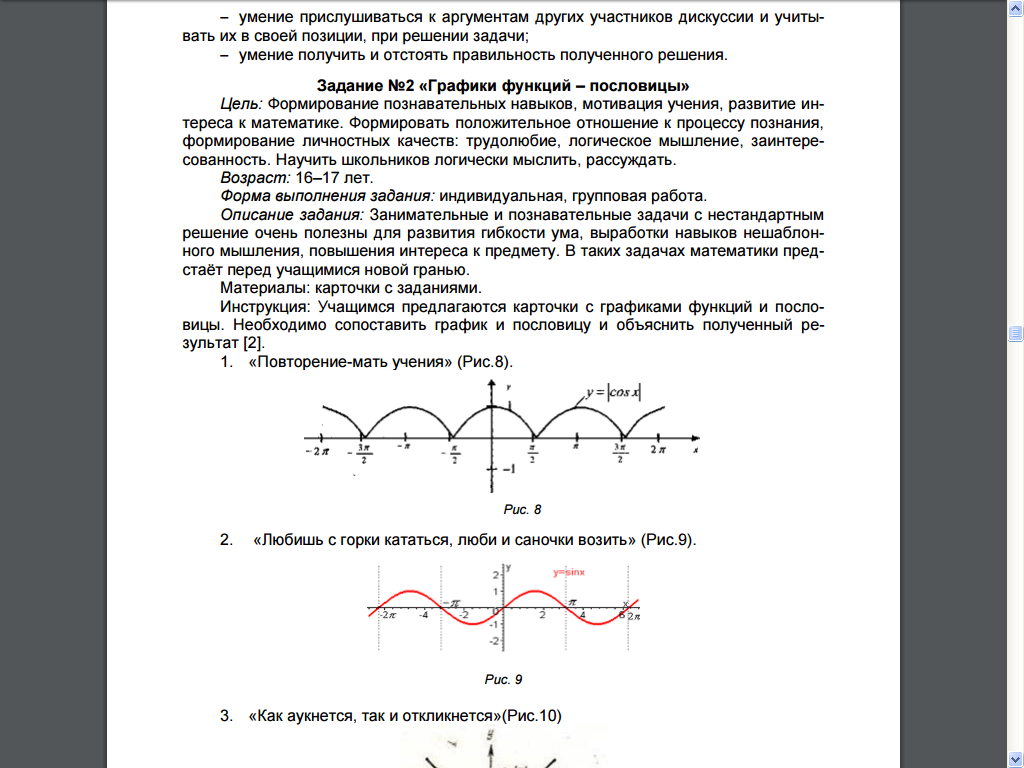 «Любишь с горки кататься, люби и саночки возить» (Рис.2).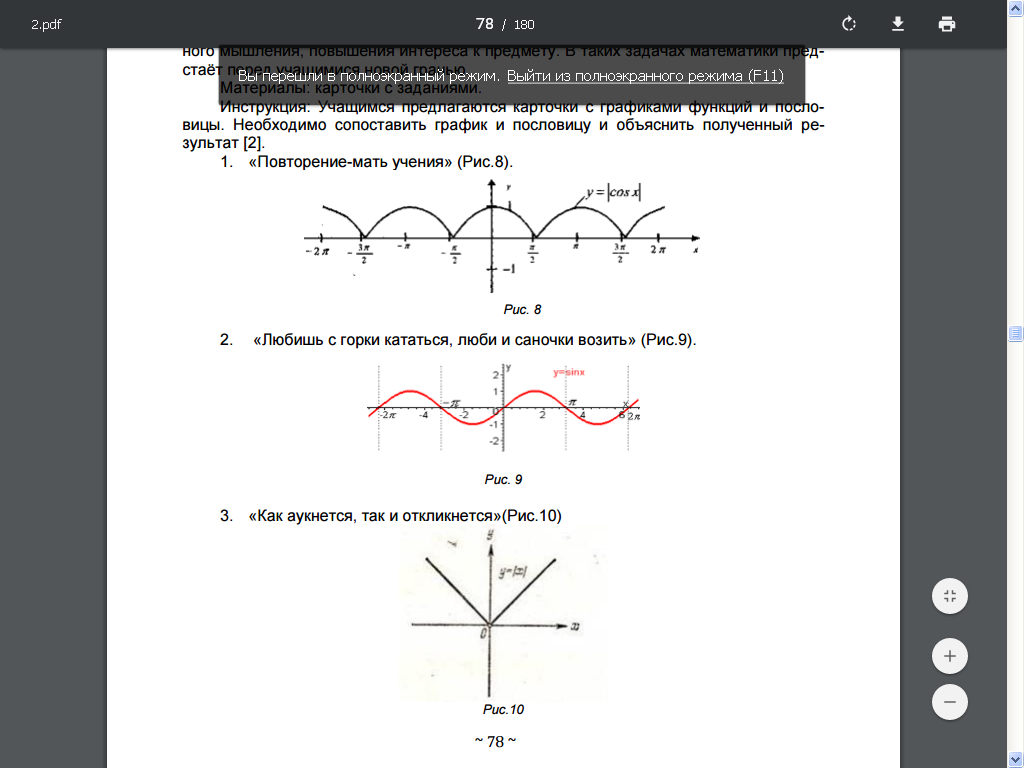 3. «Как аукнется, так и откликнется» (Рис. 3).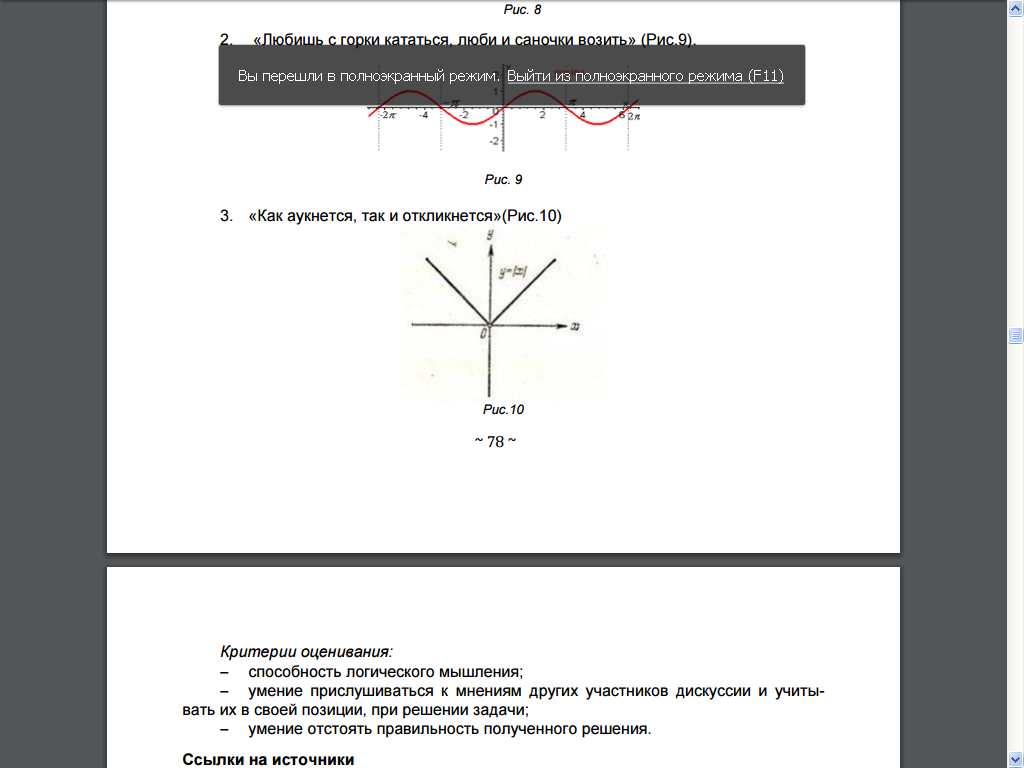 .3.Задание.«Перевод информации».Учащемся предлагается преобразовать один вид инофрмации в другой,например текст в таблицу, таблицу в текст, текст в картинку, график втекст и т.д. Данный вид работы выполняется в письменной форме.2.1.4 Особенностиучебно-исследовательской и проектной деятельности обучающихсяОдним из путей формирования УУД в школе является включение обучающихся вучебно-исследовательскую и проектную деятельности, имеющие следующие особенности: 1. Цели и задачи этих видов деятельности обучающихся определяются как их личностными, так и социальными мотивами. Это означает, что такая деятельность должна быть направлена не только на повышение компетентности подростков в предметной области определённых учебных дисциплин, на развитие их способностей, но и на создание продукта, имеющего значимость для других.2. Учебно-исследовательская и проектная деятельность должна быть организована таким образом, чтобы обучающиеся смогли реализовать свои потребности в общении со значимыми, референтными группами одноклассников, учителей и т. д. Строя различного рода отношения в ходе целенаправленной, поисковой, творческой и продуктивной деятельности, подростки овладевают нормами взаимоотношений с разными людьми, умениями переходить от одного вида общения к другому, приобретают навыки индивидуальной самостоятельной работы и сотрудничества в коллективе. 3. Организация учебно-исследовательских и проектных работ школьников обеспечивает сочетание различных видов познавательной деятельности. В этих видах деятельности могут быть востребованы практически любые способности, реализованы личные пристрастия к тому или иному виду деятельности, с целью дальнейшего профессионального самоопределения. При построении учебно-исследовательского процесса учителю важно учесть следующие моменты: тема исследования должна быть на самом деле интересна для ученика и совпадать с кругом интереса учителя; необходимо, чтобы обучающийся хорошо осознавал суть проблемы, иначе весь ход поиска её решения будет бессмыслен, даже если он будет проведён учителем безукоризненно правильно;организация хода работы над раскрытием проблемы исследования должна строиться на взаимной ответственности учителя и ученика друг перед другом и взаимопомощи; раскрытие проблемы в первую очередь должно приносить что-то новое ученику, а уже потом науке. Учебно-исследовательская и проектная деятельность в средней школе имеют как общие, так и специфические черты. К общим характеристикам следует отнести: практически значимые цели и задачи учебно-исследовательской и проектной деятельности; структуру проектной и учебно-исследовательской деятельности, которая включает общие компоненты: анализ актуальности проводимого исследования; целеполагание, формулировку задач, которые следует решить; выбор средств и методов, адекватных поставленным целям; планирование, определение последовательности и сроков работ; проведение проектных работ или исследования; оформление результатов работ в соответствии с замыслом проекта или целями исследования; представление результатов в соответствующем использованию виде; компетентность в выбранной сфере исследования, творческую активность, собранность, аккуратность, целеустремлённость, высокую мотивацию.К специфическим характеристикамотносится:2.1.5. Основные направления учебно-исследовательской и проектной деятельности обучающихсяУчебно-исследовательская и проектная деятельность обучающихся проводиться по такимнаправлениям, как:исследовательское направление - изучение (поиск, наблюдение, систематизация) или решение обучающимися проблемы предполагает наличие основных этапов, а именно: выбор области исследования, объекта, предмета, определение проблемы, составление плана и графика работы, изучение информационных источников по проблеме, разработка гипотез, их оценка, постановка цели и задач, разработка и проведение экспериментов, сопоставление гипотезы с результатами экспериментов, оценка результатов, выводы и постановка новых проблем или задач. Учебно-исследовательские проекты могут быть предметными и межпредметными. Последние имеют особое значение, поскольку решают проблему формирования метапредметных результатов и представлений.инженерное направление - создание или усовершенствование принципов действия, схем, моделей, образцов технических конструкций, устройств, машин. Эти виды деятельности предполагают наличие этапов: определение функциональной необходимости изобретения, определение критериев результативности, планирование работы, предварительные исследования и поиск информации, создание и оценка реального прототипа первоначальной идеи, корректировка, доделка, демонстрация результатов.прикладное направление– эту деятельность отличает четко обозначенный с самого начала конечный продукт деятельности его участников, имеющий конкретного потребителя, назначение и область применения. Требуется анализ потребителей социального окружения для придания конечному продукту необходимых свойств и качеств.бизнес-проектирование–напрвление, обеспечивающее  максимальную практикоориентированность в процессе формирования предпринимательских компетенций: решение предпринимательских кейсов, подготовка бизнес планов, деловые игры, тесты, компьютерная обработка данных, самостоятельные исследования. При разработке бизнес идей школьниками используются методы активизации мышления на основе понимания трендов в развитии современной России.информационное направление – виды деятельности направлены на работу с информацией о каком-либо объекте, явлении для обучения участников целенаправленному сбору информации, ее структурированию, анализу, обобщению. социальное направление–эта деятельность представляет собой целенаправленную социальную (общественную) практику, позволяющую учащимся выбирать линию поведения в отношении социальных проблем и явлений.  Участие в социальной учебно-исследовательской и проектной деятельности способствует формированию социального опыта, основных социальных ролей, помогает осваивать правила общественного поведения. игровое направление- деятельность учеников, результатом которой является создание, конструирование или модернизация игр (настольных, подвижных, спортивных, компьютерных) на основе предметного содержания. В ходе создания игр развиваются умения моделирования существующих жизненных процессов и отношений изучаются основные принципы переноса реальных обстоятельств в пространство игры, особенности ее построения, организации и правил, назначение элементов, различных видов игр и их возможности для развития и обучения человека.творческое напрвление – результатом деятельности  становится создание литературных произведений , произведения изобразительного или декоративно прикладного искусства , видеофильмов.На уровне среднего общего образования приоритетными направлениями являются: социальное; бизнес-проектирование; исследовательское; инженерное; информационное.Проекты реализуются как в рамках одного предмета, так и нескольких. Проект можетреализовываться как в короткие сроки, к примеру, за один урок, так и в течение более длительногопромежутка времени. В состав участников проектной работы входят не только сами обучающиеся(одного или разных возрастов), но и родители, учителя.Особое значение для развития УУД в средней школе имеет индивидуальный проект,представляющий собой самостоятельную работу, осуществляемую обучающимся на протяжениидлительного периода, возможно, в течение всего учебного года. В ходе такой работы обучающийся –(автор проекта) самостоятельно или с помощью педагога получает возможность научитьсяпланировать и работать по плану – это один из важнейших не только учебных, но и социальныхнавыков, которым должен овладеть школьник.Формы организации учебно-исследовательской деятельности на урочных занятиях могут бытьследующими:урок-исследование, урок-лаборатория, урок – творческий отчет, урок изобретательства, урок«Удивительное рядом», урок – рассказ об ученых, урок – защита исследовательских проектов, урок-экспертиза, урок «Патент на открытие», урок открытых мыслей;учебный эксперимент, который позволяет организовать освоение таких элементовисследовательской деятельности, как планирование и проведение эксперимента, обработка и анализего результатов;домашнее задание исследовательского характера может сочетать в себе азнообразные виды,причем позволяет провести учебное исследование, достаточно протяженное во времени.Формы организации учебно-исследовательской деятельности на внеурочных занятиях могутбыть следующими:исследовательская практика обучающихся;образовательные экспедиции – походы, поездки, экскурсии с четко обозначеннымиобразовательными целями, программой деятельности, продуманными формами контроля.Образовательные экспедиции предусматривают активную образовательную деятельностьшкольников, в том числе и исследовательского характера;факультативные занятия, предполагающие углубленное изучение предмета, дают большиевозможности для реализации учебно-исследовательской деятельности обучающихся;ученическое научное общество – форма внеурочной деятельности, котораясочетает работу над учебными исследованиями, коллективное обсуждение промежуточных иитоговых результатов, организацию круглых столов, дискуссий, дебатов, интеллектуальных игр,публичных защит, конференций и др., а также включает встречи с представителями науки иобразования, экскурсии в учреждения науки и образования, сотрудничество с другими школами;участие обучающихся в олимпиадах, конкурсах, конференциях, в том числедистанционных,предметных неделях, интеллектуальных марафонах предполагает выполнение ими учебныхисследований или их элементов в рамках данных мероприятий.Среди возможных форм представления результатов проектной деятельности можно выделитьследующие:макеты, модели, рабочие установки, схемы, план-карты;постеры, презентации;альбомы, буклеты, брошюры, книги;реконструкции событий;эссе, рассказы, стихи, рисунки;результаты исследовательских экспедиций, обработки архивов и мемуаров;документальные фильмы, мультфильмы;выставки, игры, тематические вечера, концерты;сценарии мероприятий;веб-сайты, программное обеспечение, компакт-диски (или другие цифровые носители), в томчисле в ходе проведения конференций, семинаров и круглых столов и др.Планируемые результаты учебно-исследовательской и проектной деятельности обучающихся в рамках урочной и внеурочной деятельностиГностическая (познавательная) компетентность - способность качественно работать с информацией, получать, накапливать и производить новые знания. В результате учебно-исследовательской и проектной деятельности у обучающихся сформируется умение: 1) определять свой познавательный интерес; 2) строить и проверять гипотезы различными методами (экспериментальным, аналитиче ским, сравнительным и др.); 3) оперировать разными информационными источниками; 4) сопоставлять точки зрения разных авторов; 5) обрабатывать информацию (формулировать выводы из изложенных фактов, резюмировать, комментировать, преобразовывать в наглядную форму и т.п.); 6) представлять информацию в различных формах (текст, график, таблица, диаграмма и т.п.); 7) устанавливать причинно-следственные связи в ходе решения познавательных задач; 8) критически оценивать полученные результаты. Проектировочная компетентность - способность выявлять проблемы, формулировать цели своей деятельности, осуществлять планирование деятельности, подбирать ресурсы для реализации идеи, доводить задуманный результат до реального воплощения. В результате учебно-исследовательской и проектной деятельности у обучающихся сформируется умение: 1) четко формулировать цель деятельности и описывать основные шаги по еѐ достижению; 2) концентрироваться на достижении цели на протяжении всей работы; 3) собирать и обрабатывать информацию;4) планировать свою / групповую деятельность; 5) оформлять и представлять свою идею;6) организовывать свою / групповую деятельность в соответствии с установленным пла- ном и графиком работы;7) осуществлять текущий и итоговый контроль результатов деятельности; 8) оценивать процесс, результат и продукт своей деятельности. Конструктивная компетентность - способность выявлять проблемные зоны, точки «разрывов», напряжения в коммуникации и социализации, определять оптимальное направление для развития ситуации посредством изготовления, конструирования объектов, моделей, устройств, технологий, методик, инструментов. В результате учебно-исследовательской и проектной деятельности у обучающихся сформируется умение:1) устанавливать собственные «дефициты» в способах действия / средствах;2) самостоятельно ликвидировать «дефициты» в способах действия в выбранной области; 3) читать специализированные тексты-инструкции и графические описания объектов; 4) создавать модельно-схематическое описание объектов и явлений; 5) определять последовательность действия по изготовлению продукта;6) выбирать наиболее эффективный способ решения поставленной задачи;7) владеть навыками коммуникации и кооперации для ресурсного обеспечения деятельности;8) определять критерии для оценки процесса и результата деятельности; 9) контролировать на рефлексивном уровне выбор способа и средств действия. Организаторская компетентность - способность разбираться в психологии отдельных людей и групп, выстраивать эффективное взаимодействие с разными людьми, организациями, деятельность в заданных рамках и целях, проявлять самостоятельность и настойчивость в доведении дела до конца. В результате учебно-исследовательской и проектной деятельности у обучающихся сформируется умение: 1) планировать деятельность (свою и групповую); 2) проявлять инициативность в выдвижении идей, предложений и их реализации; 3) осуществлять самоорганизацию как способность подчинить себя необходимому режиму; 4) развивать самообладание в сложных ситуациях; 5) оценивать имеющиеся и дефицитные ресурсы; 6) согласовывать различные позиции и находить компромиссные решения; 7) уметь брать на себя ответственность за принятые решения; 8) развивать толерантность в общении с разными людьми. Коммуникативная компетентность – способность эффективно взаимодействовать с окружающими людьми в ходе решения задач, достигать взаимопонимания в процессе обмена информацией. В результате учебно-исследовательской и проектной деятельности у обучающихся сформируется умение: 1) обосновывать собственную позицию; 2) владеть устными и письменными формами речи в соответствии с грамматическими и синтаксическими нормами родного языка; 3) учитывать разные мнения и интересы; 4) уметь сотрудничать (устанавливать цели общения, распределять роли в группе, планировать совместную деятельность и др.); 5) находить общее решение в совместной деятельности, в том числе в ситуации столкно- вения интересов;6) осуществлять коммуникативную рефлексию как осознание оснований собственных действий и действий партнѐра;7) следовать морально-этическим и психологическим принципам общения на основе уважительного отношения к партнѐрам; 8) развивать саморегуляцию в процессе общения; 9) использовать ИКТ для решения коммуникативных задач. Помимо компетентностей особое место в результатах образования занимают личностные результаты, включающие готовность и способность обучающихся к саморазвитию и личностному самоопределению, сформированность их мотивации к обучению и целенаправленной познавательной деятельности, системы значимых социальных и межличностных отношений, ценностно-смысловых установок, отражающих личностные и гражданские позиции в деятельности, правосознание, экологическую культуру, способность ставить цели и строить жизненные планы, способность к осознанию российской гражданской идентичности в поликультурном социуме. Особое место уделяется формированию образования как важной ценности в современном мире. В связи с этим главным личностным результатом старшей школы должна стать способность старшеклассника проектировать и распределять во времени и в пространстве свой образовательный план. Эта способность выражается в трех действиях: в наличии у старшеклассника образовательного запроса на реализацию своего образовательного плана;в наличии своего образовательного задания - построения такой ситуации, относительно которой образовательный запрос осмыслен; в наличии опор (средств) для образования.Условия, обеспечивающие развитие универсальных учебных действий у обучающихся, в том числе системы организационно-методического и ресурсного обеспечения учебно-исследовательской и проектной деятельности обучающихсяУсловия реализации программы развития УУДобеспечивают совершенствование компетенций проектной и учебно-исследовательской деятельности обучающихся. Условия включают: укомплектованность образовательной организации педагогическими, руководящими работниками; уровень квалификации педагогических работников образовательной организации; непрерывность профессионального развития педагогических работников, реализующей образовательную программу среднего общего образования. Педагогические кадры МБОУ «Гальбштадтская СОШ» имеют необходимый уровеньподготовки для реализации программы УУД, в том числе:педагоги владеют представлениями о возрастных особенностях обучающихся начальной, основной и старшей школы; педагоги прошли курсы повышения квалификации, посвященные ФГОС; педагоги участвовали в разработке программы по формированию УУД или участвовали во внутришкольном семинаре, посвященном особенностям применения программы по развитию УУД; педагоги могут строить образовательную деятельность в рамках учебного предмета в соответствии с особенностями формирования конкретных УУД; педагоги осуществляют формирование УУД в рамках проектной, исследовательской деятельности; характер взаимодействия педагога и обучающегося не противоречит представлениям об условиях формирования УУД; педагоги владеют технологией формирующего оценивания; педагоги умеют применять инструментарий для оценки качества формирования УУД в рамках одного или нескольких предметов. Наряду с общими можно выделить ряд специфических характеристик организации образовательного пространства старшей школы, обеспечивающих формирование УУД в открытом образовательном пространстве: взаимодействие образовательной организации с другими организациями общего и дополнительного образования, с учреждениями культуры; обеспечение возможности реализации индивидуальной образовательной траектории обучающихся (разнообразие форм получения образования в данной образовательной организации, обеспечение возможности выбора обучающимся формы получения образования, уровня освоения предметного материала, учителя, учебной группы); привлечение дистанционных форм получения образования (онлайн-курсов, заочных школ, дистанционных университетов) как элемента индивидуальной образовательной траектории обучающихся; привлечение сети Интернет в качестве образовательного ресурса: интерактивные конференции и образовательные события с ровесниками из других городов России и других стран, культурно-исторические и языковые погружения с носителями иностранных языков и представителями иных культур; обеспечение возможности вовлечения обучающихся в проектную деятельность, в том числе в деятельность социального проектирования и социального предпринимательства; обеспечение возможности вовлечения обучающихся в разнообразную исследовательскую деятельность; обеспечение широкой социализации обучающихся как через реализацию социальных проектов, так и через организованную разнообразную социальную практику: работу в волонтерских и благотворительных организациях, участие в благотворительных акциях, марафонах и проектах. К обязательным условиям успешного формирования УУД относится создание методически единого пространства внутри МБОУ «Подсосновская СОШ» как во время уроков, так и вне их.. Создание условий для развития УУД — это не дополнение к образовательной деятельности, а кардинальное изменение содержания, форм и методов, при которых успешное обучение невозможно без одновременного наращивания компетенций. Иными словами, перед обучающимися ставятся такие учебные задачи, решение которых невозможно без учебного сотрудничества со сверстниками и взрослыми без соответствующих управленческих умений, без определенного уровня владения информационно-коммуникативными технологиями. Например, читательская компетенция наращивается не за счет специальных задач, лежащих вне программы или искусственно добавленных кучебной программе, а за счет того, что поставленная учебная задача требует разобраться в специально подобранных (и нередко деформированных) учебных текстах, а ход к решению задачи лежит через анализ, понимание, структурирование, трансформацию текста. Целесообразно, чтобы тексты для формирования читательской компетентности подбирались педагогом или группой педагогов-предметников. В таком случае шаг в познании будет сопровождаться шагом в развитии универсальных учебных действий. Все перечисленные элементы образовательной инфраструктуры призваны обеспечить возможность самостоятельного действия обучающихся, высокую степень свободы выбора элементов образовательной траектории, возможность самостоятельного принятия решения, самостоятельной постановки задачи и достижения поставленной цели.Методика и инструментарий оценки успешности освоения и применения обучающимися универсальных учебных действийНаряду с традиционными формами оценивания метапредметных образовательных результатов на уровне среднего общего образования универсальные учебные действия оцениваются в рамках специально организованных модельных ситуаций, отражающих специфику будущей профессиональной и социальной жизни подростка:образовательное событие, защита реализованного проекта,представление учебно-исследовательской работы. Образовательное событие как формат оценки успешности освоения и применения обучающимися универсальных учебных действий материал образовательного события должен носить полидисциплинарный характер; в событии целесообразно обеспечить участие обучающихся разных возрастов и разных типов образовательных организаций и учреждений (техникумов, колледжей, младших курсов вузов и др.). в событии могут принимать участие представители бизнеса, государственных структур, педагоги вузов, педагоги образовательных организаций, чьи выпускники принимают участие в образовательном событии; во время проведения образовательного события могут быть использованы различные форматы работы участников: индивидуальная и групповая работа, презентации промежуточных и итоговых результатов работы, стендовые доклады, дебаты и т.п. Основные требования к инструментарию оценки универсальных учебных действий во время реализации оценочного образовательного события: для каждого из форматов работы, реализуемых в ходе оценочного образовательного события, педагогам целесообразно разработать самостоятельный инструмент оценки; в качестве инструментов оценки могут быть использованы оценочные листы, экспертные заключения и т.п.; правила проведения образовательного события, параметры и критерии оценки каждой формы работы в рамках образовательного оценочного события должны быть известны участникам заранее, до начала события. По возможности, параметры и критерии оценки каждой формы работы обучающихся должны разрабатываться и обсуждаться с самими старшеклассниками; каждому параметру оценки (оцениваемому универсальному учебному действию), занесенному в оценочный лист или экспертное заключение, должны соответствовать точные критерии оценки: за что, при каких условиях, исходя из каких принципов ставится то или иное количество баллов; на каждом этапе реализации образовательного события при использовании оценочных листов в качестве инструмента оценки результаты одних и тех же участников должны оценивать не менее двух экспертов  одновременно; оценки, выставленные экспертами, в таком случае должны усредняться; в рамках реализации оценочного образовательного события должна быть предусмотрена возможность самооценки обучающихся и включения результатов самооценки в формирование итоговой оценки. В качестве инструмента самооценки обучающихся могут быть использованы те же инструменты (оценочные листы), которые используются для оценки обучающихся экспертами. Защита проекта как формат оценки успешности освоения и применения обучающимися универсальных учебных действий Публично должны быть представлены два элемента проектной работы: защита темы проекта (проектной идеи); защита реализованного проекта. На защите темы проекта  с обучающимся должны быть обсуждены: актуальность проекта; положительные эффекты от реализации проекта, важные как для самого автора, так и для других людей; ресурсы (как материальные, так и нематериальные), необходимые для реализации проекта, возможные источники ресурсов; риски реализации проекта и сложности, которые ожидают обучающегося при реализации данного проекта; В результате защиты темы проекта должна произойти (при необходимости) такая корректировка, чтобы проект стал реализуемым и позволил обучающемуся предпринять реальное проектное действие. На защите реализации проекта обучающийся представляет свой реализованный проект по следующему (примерному) плану: Тема и краткое описание сути проекта.Актуальность проекта. Положительные эффекты от реализации проекта, которые получат как сам автор, так и другие люди. Ресурсы (материальные и нематериальные), которые были привлечены для реализации проекта, а также источники этих ресурсов. Ход реализации проекта. Риски реализации проекта и сложности, которые обучающемуся удалось преодолеть в ходе его реализации. Проектная работа должна быть обеспечена тьюторским (кураторским) сопровождением. В функцию тьютора (куратора) входит: обсуждение с обучающимся проектной идеи и помощь в подготовке к ее защите и реализации, посредничество между обучающимися и экспертной комиссией (при необходимости), другая помощь. Регламент проведения защиты проектной идеи и реализованного проекта, параметры и критерии оценки проектной деятельности должны быть известны обучающимся заранее. По возможности, параметры и критерии оценки проектной деятельности должны разрабатываться и обсуждаться с самими старшеклассниками. Основные требования к инструментарию оценки сформированности универсальных учебных действий при процедуре защиты реализованного проекта: оценке должна подвергаться не только защита реализованного проекта, но и динамика изменений, внесенных в проект от момента замысла (процедуры защиты проектной идеи) до воплощения; при этом должны учитываться целесообразность, уместность, полнота этих изменений, соотнесенные с сохранением исходного замысла проекта; для оценки проектной работы должна быть создана экспертная комиссия, в которую должны обязательно входить педагоги и представители администрации образовательных организаций, где учатся дети, представители местного сообщества и тех сфер деятельности, в рамках которых выполняются проектные работы; оценивание производится на основе критериальной модели; для обработки всего массива оценок может быть предусмотрен электронный инструмент; способ агрегации данных, формат вывода данных и способ презентации итоговых оценок обучающимся и другим заинтересованным лицам определяет сама образовательная организация; результаты оценивания универсальных учебных действий в формате, принятом образовательной организацией доводятся до сведения обучающихся.Представление учебно-исследовательской работы как формат оценки успешности освоения и применения обучающимися универсальных учебных действий Исследовательское направление работы старшеклассников должно носить выраженный научный характер. Для руководства исследовательской работой обучающихся необходимо привлекать специалистов и ученых из различных областей знаний. Возможно выполнение исследовательских работ и проектов обучающимися вне школы – в лабораториях вузов, исследовательских институтов, колледжей. В случае если нет организационной возможности привлекать специалистов и ученых для руководства проектной и исследовательской работой обучающихся очно, желательно обеспечить дистанционное руководство этой работой (посредством сети Интернет). Исследовательские проекты могут иметь следующие направления: естественно-научные исследования; исследования в гуманитарных областях (в том числе выходящих за рамки школьной программы, например в психологии, социологии); экономические исследования; социальные исследования; научно-технические исследования. Требования к исследовательским проектам: постановка задачи, формулировка гипотезы,описание инструментария и регламентов исследования, проведение исследования и интерпретация полученных результатов. Для исследований в естественно-научной, научно-технической, социальной и экономической областях желательным является использование элементов математического моделирования (с использованием компьютерных программ в том числе).2.2. Рабочие программы отдельных учебных предметов, курсов по выбору, курсов внеурочной деятельности2.2.1.Рабочая программа по учебному предмету «Русский язык»2.2.1.1. Рабочая программа по учебному предмету «Русский язык»Составлена на основе программа  по русскому языку для общеобразовательных учреждений «Русский язык. 10-11 классы» Львова С.И, М.: Мнемозина, 2014 г.углубленный уровень10класссПланируемые результаты освоения учебного предмета. Личностные результаты:осознание феномена родного языка как духовной, культурной, нравственной основы личности; как одного из способов приобщения к ценностям национальной и и мировой науки и культуры через источники информации на русском языке, в том числе мультимедийные; осознание себя как языковой личности; понимание зависимости успешной социализации человека, способности его адаптироваться в изменяющейся социокультурной среде, готовности к самообразованию от уровня владения русским языком; понимание роли родного языка для самореализации, самовыражения личности в различных областях человеческой деятельности;представление о речевом идеале; стремление к речевому самосовершенствованию; способность анализировать и оценивать нормативный, этический и коммуникативный аспекты речевого высказывания;существенное увеличение продуктивного, рецептивного и потенциального словаря; расширение круга используемых языковых и речевых средств.понимание зависимости успешного получения высшего филологического образования от уровня владения русским языком;представление о лингвистике как частиобщечеловеческой культуры, взаимосвязи языка и истории, языка и культуры русского и других народов.Метапредметные результаты:владение всеми видами речевой деятельности в разных коммуникативных условиях:разными видами чтения и аудирования; способностью адекватно понять прочитанное или прослушанное высказывание и передать его содержание в соответствии с коммуникативной задачей; умениями и навыками работы с научным текстом, с различными источниками научно-технической информации;умениями выступать перед аудиторией старшеклассников с докладом; защищать реферат, проектную работу; участвовать в спорах, диспутах, свободно и правильно излагая свои мысли в устной и письменной форме;умениями строить продуктивное речевое взаимодействие в сотрудничестве со сверстниками и взрослыми, учитывать разные мнения и интересы, обосновывать собственную позицию, договариваться и приходить к общему решению; осуществлять коммуникативную рефлексию;разными способами организации интеллектуальной деятельности и представления ее результатов в различных формах: приемами отбора и систематизации материала на определенную тему; умениями определять цели предстоящей работы (в том числе в совместной деятельности), проводить самостоятельный поиск информации, анализировать и отбирать ее; способностью предъявлять результаты деятельности (самостоятельной, групповой) в виде рефератов, проектов; оценивать достигнутые результаты и адекватно формулировать их в устной и письменной форме;способность пользоваться русским языком как средством получения знаний в разных областях современной науки, совершенствовать умение применять полученные знания, умения и навыки анализа языковых явлений на межпредметном уровне;готовность к получению профильного высшего образования по избранному профилю, подготовка к формам учебно-познавательной деятельности в вузе;овладение социальными нормами речевого поведения в различных ситуациях неформального межличностного и межкультурного общения, а также в процессе индивидуальной, групповой, проектной деятельности.Предметные результаты:представление о единстве и многообразии языкового и культурного пространства России и мира, об основных функциях языка, о взаимосвязи языка и культуры, истории народа;осознание русского языка как духовной, нравственной и культурной ценности народа, как одного из способов приобщения к ценностям национальной и мировой культуры;владение всеми видами речевой деятельности: аудирование и чтение:Аудирование и чтениеадекватное понимание содержания устного и письменного высказывания, основной и дополнительной, явной и скрытой (подтекстовой) информации;осознанное использование разных видов чтения (поисковое, просмотровое, ознакомительное, изучающее, реферативное) и аудирования (с полным пониманием аудио-текста, с пониманием основного содержания, с выборочным извлечением информации) в зависимости от коммуникативной задачи;способность извлекать необходимую информацию из различных источников: учебно-научных текстов, средств массовой информации, в том числе представленных в электронном виде на различных информационных носителях;владение умениями информационной переработки прочитанных и прослушанных текстов и представление их в виде тезисов, конспектов, аннотаций, рефератов; Говорение и письмосоздание устных и письменных монологических и диалогических высказываний различных типов и жанров в учебно-научной (на материале изучаемых учебных дисциплин), социально-культурной и деловой сферах общения;подготовленное выступление перед аудиторией с докладом; защита реферата, проекта;применение в практике речевого общения орфоэпических, лексических, грамматических, стилистических норм современного русского литературного языка; использование в собственной речевой практике синонимических ресурсов русского языка; соблюдение на письме орфографических и пунктуационных норм;соблюдение норм речевого поведения в социально-культурной, официально-деловой и учебно-научной сферах общения, в том числе в совместной учебной деятельности, при обсуждении дискуссионных проблем, на защите реферата, проектной работы;осуществление речевого самоконтроля; анализ речи с точки зрения ее эффективности в достижении поставленных коммуникативных задач; владение разными способами редактирования текстов;освоение базовых понятий функциональной стилистики и культуры речи: функциональные разновидности языка, речевая деятельность и ее основные виды, речевая ситуация и ее компоненты, основные условия эффективности речевого общения; литературный язык и его признаки, языковая норма, виды норм; нормативный, коммуникативный и этический аспекты культуры речи;проведение разных видов языкового анализа слов, предложений и текстов различных функциональных стилей и разновидностей языка; анализ языковых единиц с точки зрения правильности, точности и уместности их употребления; проведение лингвистического анализа текстов разной функционально-стилевой и жанровой принадлежности; оценка коммуникативной и эстетической стороны речевого высказывания;анализ речевого высказывания с точки зрения основных условий эффективности речевого общения; оценка коммуникативной, эстетической и этической сторны речевого высказывания; исправление речяеывых недочетов, а также нарушений языковых, коммуникативных и этических норм современного литературного языка в чужой и собственной речи;освоение основных сведений о лингвистике как науке, о роли старославянского языка в развитии русского языка, о формах существования русского национального языка; понимание современных тенденций в развитии норм русского литературного языка;понимание системного устройства языка, взаимосвязи его уровней и единиц; проведение различных видов анализа языковых единиц, а также языковых явлений и фактов, допускающих неоднозначную интерпретацию.Содержание учебного предмета 10 классЯЗЫК КАК СРЕДСТВО ОБЩЕНИЯРусский язык как хранитель духовных ценностей нации. Русский язык как один из важнейших современных языков мира, как национальный язык русского народа, как государственный язык Российской Федерации и как язык межнационального общения. Отражение в языке исторического опыта народа, культурных достижений всего человечества. Основные формы существования национального языка. Национальный язык — единство его различных форм (разновидностей). Основные признаки литературного языка.Речевое общение как социальное явление. Социальная роль языка в обществе. Общение как обмен информацией, как передача и восприятие смысла высказывания. Активное использование невербальных средств общения (жесты, мимика, поза). Монолог, диалог и полилог как основные разновидности речи. Устная и письменная речь как формы речевого общения. Основные особенности устной речи. Основные жанры устной речи. Типичные недостатки устной речи. Письменная форма речи как речь, созданная с помощью графических знаков на бумаге, экране монитора, мобильного телефона и т.п. Основные особенности письменной речи.Использование в письменной речи различных способов графического выделения важных для передачи смысла фрагментов печатного текста. Основные жанры письменной речи. Основные требования к письменному тексту. Основные условия эффективного общения. Необходимые условия успешного, эффективного общения. Умение задавать вопросы как условие эффективности общения, в том числе и интернет-общения. Типичные коммуникативные неудачи, встречающиеся в письменных экзаменационных работахВИДЫ РЕЧЕВОЙ ДЕЯТЕЛЬНОСТИ И ИНФОРМАЦИОННАЯ ПЕРЕРАБОТКА ТЕКСТА Виды речевой деятельности: 1) связанные с восприятием и пониманием чужой речи (аудирование, чтение); 2) связанные с созданием собственного речевого высказывания (говорение, письмо).Чтение как вид речевой деятельности Чтение как процесс восприятия, осмысления и понимания письменного высказывания. Основные виды чтения: поисковое просмóтровое, ознакомительное, изучающее (обобщение). Основные этапы работы с текстом. Аудирование как вид речевой деятельности Аудирование как процесс восприятия, осмысления и понимания речи говорящего. Основные виды аудирования зависимости от необходимой глубины восприятия исходного аудиотекста: выборочное, ознакомительное, детальное. Правила эффективного слушания. Основные способы информационной переработки прочитанного или прослушанного текста Информационная переработка прочитанного или прослушанного текста как процесс извлечения необходимой информации из текста-источника и передача её разными способами. Основные способы сжатия исходного текста. Основные способы информационной переработки текста и преобразования его на основе сокращения. Тезисы как кратко сформулированные основные положения исходного, первичного текста. Аннотация как краткая характеристика печатного произведения. Конспект как это краткое связное изложение содержания исходного текста. Реферат как письменный доклад или выступление по определённой теме, в котором собрана информация из одного или нескольких источников. Рецензия как анализ и оценка научного, художественного, кинематографического или музыкального произведения. Говорение как вид речевой деятельности Говорение вид речевой деятельности, посредством которого осуществляется устное общение, происходит обмен информацией. Основные качества образцовой речи: правильность, ясность, точность, богатство, выразительность, чистота, вежливость. Публичное выступление. Письмо как вид речевой деятельности Письмо как вид речевой деятельности, связанный с созданием письменного высказывания. Связь письма с другими видами речевой деятельности человека (говорением, чтением, аудированием). Роль орфографии и пунктуации в письменном общении.Орфографическое и пунктуационное правило, как разновидность языковой нормы, обеспечивающей правильность письменной речи. Орфография как система правил правописания слов и их форм. Разделы русской орфографии и основные принципы написания (обобщение на основе изученного). Принципы русской пунктуации. Разделы русской пунктуации и система правил, включённых в каждый из них. Абзац как пунктуационный знак, передающий смысловое членение текста. Знаки препинания, их функции. Одиночные и парные знаки препинания. Сочетание знаков препинания.Тематическое планированиеСодержание учебного предмета 11 классКУЛЬТУРА РЕЧИ Культура речи. Основные аспекты культуры речи: нормативный, коммуникативный и этический. Коммуникативная целесообразность, уместность, точность, ясность, выразительность речи. Взаимосвязь раздела «Культура речи» с другими разделами лингвистики. Правильность и точность речи. Языковая норма и ее основные особенности (обобщение на основе изученного). Произносительные нормы. Роль орфоэпии в устном общении. Нормы ударения в современном русском языке. Допустимые варианты ударения и произношения. Элементы интонации: логические ударения, паузы, мелодика речи, тембр голоса, тон речи. Основные интонационные нормы. Лексические нормы. Употребление слова в строгом соответствии с его лексическим значением. Грамматические нормы. Основные грамматические нормы современного русского языка. Синонимия грамматических форми их стилистические и смысловые особенности возможности. Орфоэпические нормы. Пунктуационные нормы. Чистота речи. Речевые штампы и канцеляризмы. Жаргонизмы и языковые элементы, не допускаемые нормами речевого общения. Богатство и разнообразие речи. Лексико-фразеологические и грамматическое богатство русского языка. Словообразование как источник речевого богатства. Выразительность речи. Выразительные возможности фонетики, интонации, лексики, фразеологии, грамматики. Невербальные средства выразительности. Уместность речи. Стилевая, ситуативно-контекстуальная, личностно-психологическая уместность речи.Тематическое планирование               2.2.1.2. Рабочая программа по учебному предмету «Русский язык»Составлена на основе программы  по русскому языку для общеобразовательных учреждений «Русский язык. 10-11 классы» Бабайцевой В. В — М. : Дрофа, 2017Планируемые результаты освоения учебного предмета.Личностные результаты:1)бережное отношение к русскому языку как неотъемлемой части русской культуры, как основе гражданской идентичности; потребность сохранить чистоту русского языка как явления национальной культуры;2)уважение к своему народу, его прошлому, отражённому в языке;3)осознание роли русского языка как государственного язы-ка Российской Федерации и языка межнационального обще-ния;4)осознание своего места в поликультурном мире;5)сформированность мировоззрения, соответствующего современному уровню развития гуманитарной науки; готовность участвовать в диалоге культур;6)потребность саморазвития, в том числе речевого, понимание роли языка в процессах познания;7)готовность к самостоятельной творческой и ответственной деятельности;8)готовность и способность вести диалог с другими людьми; сформированность навыков сотрудничества;9)эстетическое отношение к языку и речи, осознание их выразительных возможностей;10)нравственное сознание и поведение на основе общечеловеческих ценностей.Метапредметные результаты:1)умение эффективно общаться в процессе совместной деятельности со всеми её участниками, не допускать конфликтов;2)владение навыками познавательной, учебно-исследовательской и проектной деятельности; использование различных методов познания; владение логическими операциями анализа, синтеза, сравнения;3)способность к самостоятельному поиску информации, в том числе умение пользоваться лингвистическими словарями;4)умение критически оценивать и интерпретировать инфор-мацию, получаемую из различных источников;5)владение всеми видами речевой деятельности: говорением, слушанием, чтением и письмом;6)умение выражать своё отношение к действительности и создавать устные и письменные тексты разных стилей и жан-ров с учётом речевой ситуации (коммуникативной цели, условий общения, адресата и т. д.);7)свободное владение устной и письменной формой речи, диалогом и монологом;8)умение определять цели деятельности и планировать её, контролировать и корректировать деятельность;9)умение оценивать свою и чужую речь с эстетических и нравственных позиций;10)умение выбирать стратегию поведения, позволяющую достичь максимального эффекта.Предметные  результаты:1)сформированность представлений о лингвистике как части общечеловеческого гуманитарного знания, основных направлениях развития русистики, выдающихся учёных-русистах;2)сформированность представлений о языке как знаковой системе, закономерностях его развития, функциях языка;3)освоение базовых понятий лингвистики: язык и речь, функции языка, речевая деятельность, речевая ситуация; основные единицы языка, их признаки и особенности употребления в речи; текст, признаки и категории текста; типы и стили речи; литературный язык, нормы литературного языка; основ-ные аспекты культуры речи; устная и письменная форма речи; инонимика русского языка; источники расширения словарного состава современного русского языка;4)овладение основными стилистическими ресурсами лексики и фразеологии русского языка;5)владение знаниями о языковой норме, её функциях и вариантах; практическое овладение основными нормами современ-ного литературного языка;6)владение нормами речевого поведения в различных ситуациях общения;7)сформированность умений анализировать языковые единицы; владение различными видами анализа слов, словосочетаний и предложений, текстов разных типов речи;8)сформированность умений анализировать языковые явления и факты, допускающие неоднозначную интерпретацию;9)владение различными приёмами редактирования текстов;10)сформированность умений лингвистического анализа текстов разных стилей и жанров;11)сформированность умений проводить лингвистический эксперимент и использовать его результаты в речевой практике.Содержание предмета10 классВспомним изученноеВведение в науку о языке. Общие сведения о языке. Функции языка.Значение языка. Язык — орудие мышления. Язык — средство общения. Экспрессивная и коммуникативная функции языка.Язык и речь.Язык, речь и слово как синонимы в речи. Термины язык, речьи слово. Речевая деятельность.Русский язык — государственный язык Российской Федерации.Русский язык как национальный язык русского народа.Русский язык как средство межнационального общения в Российской Федерации.Русский язык среди других языков мира.Русский язык как один из рабочих языков в ООН.Индоевропейская семья языков. Славянские языки.Русистика на современном этапе.Русский язык — один из богатейших языков мираСостав современного русского языка.Литературный язык как центр системы современного русского языка. Общенародная разговорная речь. Просторечие. Диа-лектизмы. Жаргонизмы.Текст. Признаки текста. Цельность и связность. Логическая последовательность предложений. Единство темы, ключевые слова и предложения. Средства связи частей текста: лексический повтор, употребление однокоренных слов, союзы, частицы и др. Цепная и параллельная связи частей текста.Типы речи: повествование, описание и рассуждение. Их признаки. Комбинация разных типов речи в одном тексте. Отбор языковых средств для построения текста в зависимости от темы, цели, типа речи, адресата и речевой ситуации.Литературный язык и его нормы.Орфоэпические, лексические, морфологические, синтаксические нормы.Русский язык как развивающееся явление.Стили литературного языка — разговорный и книжные: научный, деловой, публицистический, художественный. Их признаки. Сфера употребления. Использование средств одного стиля в произведениях другого стиля.Устная и письменная формы речи. Их специфика.Синонимика русского языка. Лексические, морфемные, морфологические и синтаксические синонимы. Источники пополнения синонимов. Роль синонимов в речи.Культура речи. Содержательность речи, соблюдение норм русского литературного языка, точность словоупотребления, ясность, чистота, выразительность, эмоциональность речи и др.Роль А. С. Пушкина в истории русского литературного языка. Предшественники А. С. Пушкина. А. С. Пушкин — создатель современного русского литературного языка.Источники расширения словарного состава современного русского языка: словообразование, книжная лексика, периферийная лексика (диалектизмы, профессионализмы, жаргонизмы), заимствования.Тематическое планированиеСодержание предмета11 классПринципы русского правописанияФонетический принцип графики. Морфемный, морфологический и традиционный (исторический) принципы орфографии. Дифференцирующие и другие написания.Структурный (формальный) и семантический (смысловой) принципы пунктуации. Знаки препинания и интонация. Авторские знаки.Повторение изученногоСистематизация знаний по русскому языку.Фонетика. Лексикология. Морфемика. Морфология. Синтаксис. Роль единиц указанных разделов в построении текстов разных стилей и жанров.Систематизация орфограмм в соответствии с принципами ор-фографии. Блоковый характер орфографических и пунктуационных правил как средство преодоления дробности частных правил. Закрепление навыков грамотного письма (обобщающие задания).Совершенствование устной речи.Тематическое планирование             2.2.1.3. Рабочая программа по учебному предмету «Русский язык»Составлена на основе программы  по русскому языку для общеобразовательных учреждений «Русский язык. 10-11 классы» Л.М. Рыбченковой, О. М. Александровой, М.: Просвещение, 2019базовый уровеньПланируемые результаты освоения учебного предмета.Личностные результаты:1) осознание феномена родного языка как духовной, культурной, нравственной основы личности; осознание себя как языковой личности; понимание зависимости успешной социализации человека, способности его адаптироваться в изменяющейся социокультурной среде, готовности к самообразованию от уровня владения русским языком; понимание роли родного языка для самореализации, самовыражения личности в различных областях че-ловеческой деятельности;2) представление о речевом идеале; стремление к речевому самосовершенствованию; способность анализировать и оценивать нормативный, этический и коммуникативныйаспекты речевого высказывания;3) увеличение продуктивного, рецептивного и потенциального словаря; расширение круга используемых языковых и речевых средств.Метапредметные результаты:1) владение всеми видами речевой деятельности в разных коммуникативных условиях:• разными видами чтения и аудирования; способностью адекватно понять прочитанное или прослушанное высказывание передать его содержание в соответствии с коммуникативной задачей; умениями и навыками работы  научным текстом, с различными источниками научно-технической информации;• умениями выступать перед аудиторией старшеклассников с докладом; защищать реферат, проектную работу; участвовать в спорах, диспутах, свободно и правильно из-лагая свои мысли в устной и письменной форме;• умениями строить продуктивное речевое взаимодействие в сотрудничестве со сверстниками и взрослыми, учитывать разные мнения и интересы, обосновывать собственную позицию, договариваться и приходить к общему решению; осуществлять коммуникативную рефлексию;• разными способами организации интеллектуальной деятельности и представления её результатов в различных формах: приёмами отбора и систематизации материала наопределённую тему; умениями определять цели предстоящей работы (в том числе в совместной деятельности), проводить самостоятельный поиск информации, анализиро-вать и отбирать её; способностью предъявлять результаты деятельности (самостоятельной, групповой) в виде рефератов, проектов; оценивать достигнутые результаты и адекватно формулировать их в устной и письменной форме;2) способность пользоваться русским языком как средством получения знаний в разных областях современной науки, совершенствовать умение применять полученныезнания, умения и навыки анализа языковых явлений на межпредметном уровне;3) готовность к получению высшего образования по избранному профилю, подготовка к формам учебно-познавательной деятельности в вузе;4) овладение социальными нормами речевого поведения в различных ситуациях неформального межличностного и межкультурного общения, а также в процессе индиви-дуальной, групповой, проектной деятельности.Предметные результаты:1) представление о единстве и многообразии языковогои культурного пространства России и мира, об основных функциях языка, о взаимосвязи языка и культуры, истории народа;2) осознание русского языка как духовной, нравственной и культурной ценности народа, как одного из способов приобщения к ценностям национальной и мировой культуры;3) владение всеми видами речевой деятельности: аудирование и чтение:• адекватное понимание содержания устного и письменного высказывания, основной и дополнительной, явной и скрытой (подтекстовой) информации;• осознанное использование разных видов чтения (поисковое, просмотровое, ознакомительное, изучающее, реферативное) и аудирования (с полным пониманием аудио-текста, с пониманием основного содержания, с выборочным извлечением информации) в зависимости от коммуникативной задачи;• способность извлекать необходимую информацию из различных источников: учебно-научных текстов, средств массовой информации, в том числе представленных вэлектронном виде на различных информационных носителях, официально-деловых текстов, справочной литературы;• владение умениями информационной переработки прочитанных и прослушанных текстов и представлении их в виде тезисов, конспектов, аннотаций, рефератов;говорение и письмо:• создание устных и письменных монологических и диалогических высказываний        различных типов и жанров  в учебно-научной (на материале изучаемых учебных дисциплин), социально-культурной и деловой сферах общения;• подготовленное выступление перед аудиторией с докладом; защита реферата, проекта;• применение в практике речевого общения орфоэпических, лексических, грамматических, стилистических норм современного русского литературного языка; использование в собственной речевой практике синонимических ресурсов русского языка; соблюдение на письме орфографических и пунктуационных норм;• соблюдение норм речевого поведения в социально-культурной, официально-деловой и учебно-научной сферах общения, в том числе в совместной учебной деятельности,при обсуждении дискуссионных проблем, на защите реферата, проектной работы;• осуществление речевого самоконтроля; анализ речи с точки зрения её эффективности в достижении поставленных коммуникативных задач; владение разными способами редактирования текстов;4) освоение базовых понятий функциональной стилистики и культуры речи: функциональные разновидности языка, речевая деятельность и её основные виды, речеваяситуация и её компоненты, основные условия эффективности речевого общения; литературный язык и его признаки, языковая норма, виды норм; нормативный, коммуникативный и этический аспекты культура речи;5) проведение различных видов языкового анализа слов, предложений и текстов различных функциональных стилей и разновидностей языка; анализ языковых единиц с точки зрения правильности, точности и уместности их употребления; проведение лингвистического анализа текстов разной функционально-стилевой и жанровой принадлежности; оценка коммуникативной и эстетической стороны речевого высказывания.Выпускник на базовом уровне научится:использовать знания о формах русского языка (литературный язык, просторечие, народные говоры, профессиональные разновидности, жаргон, арго) при создании текстовсоздавать	устные	и	письменные	высказывания,	монологические	ииалогические тексты определённой функционально-смысловой принадлежности (описание, повествование, рассуждение) и определённых жанров (тезисы, конспекты, выступления, лекции, отчёты, сообщения, аннотации, рефераты, доклады, сочинения);выстраивать композицию текста, используя знания о его структурных элементах;подбирать и использовать языковые средства в зависимости от типа текста и выбранного профиля обучения;правильно использовать лексические и грамматические средства связи предложений при построении текста;создавать устные и письменные тексты разных жанров в соответствии с функционально-стилевой принадлежностью текста;сознательно использовать изобразительно-выразительные средства языка при создании текста в соответствии с выбранным профилем обучения;использовать при работе с текстом разные виды чтения (поисковое, просмотровое, ознакомительное, изучающее, реферативное) и аудирования (с полным пониманием текста, с пониманием основного содержания, с выборочным извлечением информации);     анализировать текст с точки зрения наличия в нем явной и скрытой, основной и   второстепенной информации, определять его тему, проблему и основную мысль;извлекать необходимую информацию из различных источников и переводить ее в текстовый формат;преобразовывать текст в другие виды передачи информации;выбирать тему, определять цель и подбирать материал для публичного выступления;соблюдать культуру публичной речи;соблюдать в речевой практике основные орфоэпические, лексические, грамматические, стилистические, орфографические и пунктуационные нормы русского литературного языка;оценивать собственную и чужую речь с позиции соответствия языковым нормаиспользовать основные нормативные словари и справочники для оценки устных и письменных высказываний с точки зрения соответствия языковым нормам.Выпускник на базовом уровне получит возможность научиться:распознавать уровни и единицы языка в предъявленном тексте и видеть взаимосвязь между ними;анализировать при оценке собственной и чужой речи языковые средства, использованные в тексте, с точки зрения правильности, точности и уместности их употребления;комментировать авторские высказывания на различные темы (в том числе о богатстве и выразительности русского языка);отличать язык художественной литературы от других разновидностей современного русского языка;использовать синонимические ресурсы русского языка для более точного выражения мысли и усиления выразительности речи;иметь представление об историческом развитии русского языка и истории русского языкознания;выражать согласие или несогласие с мнением собеседника в соответствии с правилами ведения диалогической речи;дифференцировать главную и второстепенную информацию, известную и неизвестную информацию в прослушанном тексте;проводить самостоятельный поиск текстовой и нетекстовой информации, отбирать и анализировать полученную информацию;сохранять стилевое единство при создании текста заданного функционального стиля;владеть умениями информационно перерабатывать прочитанные и прослушанные тексты и представлять их в виде тезисов, конспектов, аннотаций, рефератов;создавать отзывы и рецензии на предложенный текст; соблюдать культуру чтения, говорения, аудирования и письма; соблюдать культуру научного и делового общения в устной иписьменной форме, в том числе при обсуждении дискуссионных проблем; соблюдать нормы речевого поведения в разговорной речи, а также вучебно-научной и официально-деловой сферах общения;                 осуществлять речевой самоконтроль;                 совершенствовать	орфографические	и	пунктуационные	умения навыки на основе знаний о нормах русского литературного языка; использовать основные нормативные словари и справочники для  расширения словарного запаса и спектра используемых языковых средств; оценивать эстетическую сторону речевого высказывания при анализе текстов (в том числе художественной литературы).Содержание учебного предмета 10-11 классЯзык. Общие сведения о языке. Основные разделы науки о языкеЯзык как система. Основные уровни языка. Взаимосвязь различных единиц и уровней языка.Язык и общество. Язык и культура. Язык и история народа. Русский язык в Российской Федерации и в современном мире: в международном общении, в межнациональном общении. Формы существования русского национального языка (литературный язык, просторечие, народные говоры, профессиональные разновидности, жаргон, арго). Активные процессы в русском языке на современном этапе. Взаимообогащение языков как результат взаимодействия национальных культур. Проблемы экологии языка.Историческое развитие русского языка. Выдающиеся отечественные лингвисты.Речь. Речевое общениеРечь как деятельность. Виды речевой деятельности: чтение, аудирование, говорение, письмо.Речевое общение и его основные элементы. Виды речевого общения. Сферы и ситуации речевого общения. Компоненты речевой ситуации.Монологическая и диалогическая речь. Развитие навыков монологической и диалогической речи. Создание устных и письменных монологических и диалогических высказываний различных типов и жанров в научной, социально-культурной и деловой сферах общения. Овладение опытом речевого поведения в официальных и неофициальных ситуациях общения, ситуациях межкультурного общения.Функциональная стилистика как учение о функционально-стилистической дифференциации языка. Функциональные стили (научный, официально-деловой, публицистический), разговорная речь и язык художественной литературы как разновидности современного русского языка.Сфера употребления, типичные ситуации речевого общения, задачи речи, языковые средства, характерные для разговорного языка, научного, публицистического, официально-делового стилей.Основные жанры научного (доклад, аннотация, статья, тезисы, конспект, рецензия, выписки, реферат и др.), публицистического (выступление, статья, интервью, очерк, отзыв и др.), официально-делового (резюме, характеристика, расписка, доверенность и др.) стилей, разговорной речи (рассказ, беседа, спор). Основные виды сочинений. Совершенствование умений и навыков создания текстов разных функционально-смысловых типов, стилей и жанров.Литературный язык и язык художественной литературы. Отличия языка художественной литературы от других разновидностей современного русского языка. Основные признаки художественной речи.Основные изобразительно-выразительные средства языка.Текст. Признаки текста.Виды чтения. Использование различных видов чтения в зависимости от коммуникативной задачи и характера текста.Информационная переработка текста. Виды преобразования текста. Анализ текста с точки зрения наличия в нем явной и скрытой, основной и второстепенной информации.Лингвистический анализ текстов различных функциональных разновидностей языка.Культура речиКультура речи как раздел лингвистики. Основные аспекты культуры речи: нормативный, коммуникативный и этический. Коммуникативная целесообразность, уместность, точность, ясность, выразительность речи. Оценка коммуникативных качеств и эффективности речи. Самоанализ и самооценка на основе наблюдений за собственной речью.Культура видов речевой деятельности – чтения, аудирования, говорения и письма.Культура публичной речи. Публичное выступление: выбор темы, определение цели, поиск материала. Композиция публичного выступления.Культура научного и делового общения (устная и письменная формы). Особенности речевого этикета в официально-деловой, научной и публицистической сферах общения. Культура разговорной речи.Языковая норма и её функции. Основные виды языковых норм русского литературного языка: орфоэпические (произносительные и акцентологические), лексические, грамматические (морфологические и синтаксические), стилистические. Орфографические нормы, пунктуационные нормы. Совершенствование орфографических и пунктуационных умений и навыков. Соблюдение норм литературного языка в речевой практике. Уместность использования языковых средств в речевом высказывании.Нормативные словари современного русского языка и лингвистические справочники; их использование.Тематическое планированиекласс11 класс2.2.2.  Рабочая программа по учебному предмету «Литература»2.2.2.1.Рабочая программа по учебному предмету «Литература»Составлена на основе программы  по литературе для общеобразовательных учреждений. Предметная линия учебников под ред.  В. П. Журавлева, Ю.В. Лебедева. 10—11  классы: учеб.  пособие  для  общеобразоват.  организаций:  базовый   уровень /А. Н. Романова, Н. В. Шуваева; [под ред. В. П. Журавлева, Ю. В. Лебедева] - М.: Просвещение, 2019базовый уровеньПланируемые результаты освоения учебногопредмета.Личностные результаты:сформированное уважение к русской классической литературе, осознание ценности художественного наследия русских писателей XIX-XX веков как неотъемлемая часть формирования российской гражданской идентичности, патриотизма, уважения к своему народу, чувства ответственности перед Родиной, гордости за свой край, свою Родину.осознание ценности художественного наследия писателей народов России, понимание плодотворного характера взаимодействия национальных культур народов, проживающих на территории России, способность привести примеры взаимообогащающего культурного обмена в области художественной словесности XIX-XX веков;сформированность представлений о традиционных национальных и общечеловеческих гуманистических и демократических ценностях, воплощённых в лучших произведениях отечественной литературы XIX-XX веков;осознание долга перед Родиной, готовности к служению Отечеству, его защите как одной из высших ценностей, последовательно утверждавшихся в национальной культуре России, в том числе в произведениях словесности, способность привести примеры художественных произведений, воспевающих людей долга, защитников Отечества;способность демонстрировать знание историко-литературных фактов, раскрывающих патриотическую позицию писателей XIX-XX веков;владение научными основами предмета «Литература», в том числе историко-литературными и теоретико-литературными знаниями об основных явлениях литературного процесса второй половины XIX- начала XX века в контексте исторических событий в России (в объёме учебной программы курса);способность интерпретировать отдельные явления художественной словесности второй половины XIX- начала XXI века в соответствии с современными научными представлениями о литературе как виде искусства и о русской литературе как национально-культурном феномене (в объёме учебной программы курса);способность оценивать явления художественного творчества XIX- начала XXI века, интерпретировать проблематику литературных произведений этого периода с опорой на сформированную систему нравственных приоритетов, формулировать суждения этического и философского характера при освоении изучаемых литературных произведений, воплощать собственную нравственно-эстетическую позицию в форме устных и письменных высказываний разных жанров, а также различных творческих формах (артистических, литературно-творческих, социокультурных и т.д.);наличие опыта участия в групповых формах учебной деятельности, дискуссиях, учебных диалогах и коллективных учебных проектах по литературе в соответствии с содержанием образования на уровне СОО;способность осознавать и характеризовать нравственные ценности, воплощённые в произведениях русской литературы XIX- начала XXI века, соотносить их с собственной жизненной позицией;успешное освоение учебной программы по литературе, достижение удовлетворительного  уровня предметных результатов обучения в соответствии с требованиями, отсутствие академической задолженности по предмету к этапу итоговой аттестации;способность к эстетическому восприятию и оценке литературных произведений, изученных в 10-11 классах, а также прочитанных самостоятельно;сформированное представление о культуре поведения и соблюдении норм человеческого общежития; принятие и реализация ценностей здорового и безопасного образа жизни как на уроках, так и во внеурочное время;сформированное представление о профессиональной деятельности писателя, литературного критика, ученого-литературоведа, понимание их роли в общественной жизни (в историческом контексте и на современном этапе);умение выявлять экологическую проблематику в изучаемых и прочитанных самостоятельно литературных произведениях, осознание её места в комплексе нравственно-философских проблем, освещаемых отечественной словесностью XIX- начала XXI века;способность формулировать собственное представление о ценностях семейной жизни на основе прочитанных литературных произведений, приводить образы, эпизоды в качестве аргументов при изложении собственного отношения к проблемам создания и существования семьиМетапредметные результаты:умение самостоятельно определять цели своего обучения, ставить и формулировать для себя новые задачи в учебе и познавательной деятельности, развивать мотивацию и расширять интересы своей  познавательной деятельности;умение самостоятельно планировать пути достижения целей, в том числе альтернативные, осознанно выбирать наиболее эффективные способы решения учебных и познавательных задач;умение соотносить свои действия с планируемыми результатами, осуществлять контроль своей деятельности в процессе достижения результата, определять способы действий в рамках предложенных условий и требований, корректировать свои действия в соответствии с изменяющейся ситуацией;умение оценивать правильность выполнения учебной задачи, собственные возможности ее решения;владение основами самоконтроля, самооценки, принятия решений и осуществления осознанного выбора в учебной и познавательной деятельности;умение определять понятия, создавать обобщения, устанавливать аналогии, классифицировать, самостоятельно выбирать основания и критерии для классификации, устанавливать причинно-следственные связи, строить логическое рассуждение, умозаключение (индуктивное, дедуктивное и по аналогии) и делать выводы;умение создавать, применять и преобразовывать знаки и символы, модели и схемы для решения учебных и познавательных задач;смысловое чтение; умение организовывать учебное сотрудничество и совместную деятельность с учителем и сверстниками; работать индивидуально и в группе: находить общее решение и разрешать конфликты на основе согласования позиций и с учетом интересов; формулировать, аргументировать и отстаивать свое мнение;умение осознанно использовать речевые средства в соответствии с задачей коммуникации для выражения своих чувств, мыслей и потребностей, планирования и регуляции своей деятельности; владение устной и письменной речью, монологической контекстной речью;формирование и развитие компетентности в области использования информационно-коммуникационных технологий;формирование и развитие экологического мышления, умение применять его в познавательной, коммуникативной, социальной пратике и профессиональной ориентации.Предметные результаты обученияосознание значимости чтения и изучения литературы для своего дальнейшего развития; формирование потребности в систематическом чтении как средстве познания мира и себя в этом мире, гармонизации отношений человека и общества, многоаспектного диалога; понимание литературы как одной из основных национально-культурных ценностей народа, как особого способа познания жизни; обеспечение культурной самоидентификации, осознание коммуникативно-эстетических возможностей русского языка на основе изучения выдающихся произведений российской и мировой культуры;воспитание квалифицированного читателя со сформированным эстетическим вкусом, способного аргументировать свое мнение и оформлять его словесно в устных и письменных высказываниях разных жанров, создавать развернутые высказывания аналитического и интерпретирующего характера, участвовать в обсуждении прочитанного, сознательно планировать свое досуговое чтение; развитие способности понимать литературные художественные произведения, отражающие разные этнокультурные традиции; овладение различными видами  анализа текста на основе понимания принципиальных отличий литературного художественного текста от научного, делового, публицистического и т.п., формирование умений воспринимать, анализировать, критически оценивать и интерпретировать прочитанное, осознавать художественную картину жизни, отраженную в литературном произведении, на уровне не только эмоционального восприятия, но и интеллектуального осмысления.Содержание учебного предмета 10 классВведение  Становление и развитие реализма в русской литературе 19 века. Национальное своеобразие русского реализма 19 века. Эволюция русского реализма. Русская литературная критика II половины 19 века. Расстановка общественных сил в 1860-е годы. «Эстетическая критика» либеральных западников. «Реальная критика»революционеров-демократов. Общественная и литературно-критическая программа нигилистов. Литературно-критическая программа славянофилов. Литературно-критическая позиция почвенников.И.С.Тургенев. Этапы биографии и творчества И.С. Тургенева. Рассказы цикла «Записки охотника». Творческая история романа и своеобразие романа «Отцы и дети». Общественная атмосфера и ее отражение в романе. Взаимоотношения Базарова с Кирсановым. Базаров и Одинцова. «Дуэль Евгения Базарова и Анны Одинцовой. Базаров и его родители. Базаров – нигилист. Причины конфликта Базарова с окружающими и причины его одиночества. Базаров перед лицом смерти.Острота и искренность отклика писателя на появление нового и значительного типа в русском обществе. Конфликт «отцов» и «детей» или конфликт жизненных позиций. Базаров в системе действующих лиц. Базаров и его мнимые последователи. Оппоненты героя, их нравственные и социальные позиции. «Вечные темы» в романе (природа, любовь, искусство). «Тайный психологизм»: художественная функция портрета, пейзажа, интерьера. Авторская позиция и способы ее выражения. Полемика вокруг романа.Н.Г.Чернышевский. Этапы биографии и творчества Н.Г.Чернышевского. Творческая история романа «Что делать?». Жанровое своеобразие романа. Значение «Что делать?» в истории литературы и революционного движения. Композиция романа. Старые люди. Новые люди. «Особенный человек».И.А.Гончаров. Основные этапы жизни и творчества И.А. Гончаров. «Обломов». История создания. Особенности композиции романа. Прием антитезы в романе. Образ главного героя в романе «Обломов». Понятие «обломовщина». Роль главы «Сон Обломова» в произведении. Роль второстепенных персонажей. Обломов и Захар. Обломов и Штольц. Женские образы в романе и их роль в развитии сюжета. Пейзаж, портрет, интерьер в художественном мире романа. Способы выражения авторской позиции в романе. Образ Обломова в ряду образов мировой литературы (Дон Кихот, Гамлет). «Обломов» - роман, утвердивший писателя как классика. Художественное мастерство И.А. Гончарова в романе. Историко-философский смысл романа.А.Н.Островский. Этапы биографии и творчества. Анализ комедии «Бесприданница». Драма «Гроза». Идейно-художественное своеобразие. Город Калинов и его обитатели. Образ Катерины. Ее душевная трагедия. Семейный и социальный конфликт в драме. Борьба героини быть свободной в своих чувствах. Ее столкновение с «темным царством». Внутренний конфликт Катерины. Роль религиозности в духовном мире героини. Тема греха, возмездия и покаяния. Смысл названия и символика пьесы. «Бесприданница». Лариса и ее трагическая судьба. Быт и нравы русской провинции. Сценическая история пьесы и ее экранизации. Драматургическое мастерство Островского. Пьесы драматурга на русской сцене. Современные постановки пьес Островского.Ф.И.Тютчев. Ф.И. Тютчев. «Silentium!», «Не то, что мните вы, природа…», «Умом Россию не понять…», «О, как убийственно мы любим…», «Нам не дано предугадать…», «К. Б.» («Я встретил вас – и все былое…»), «Эти бедные селенья…», «Последняя любовь», «»День и ночь». Очерк жизни и творчества. Тютчев – поэт-философ и певец родной природы. Раздумья о жизни, человеке и мироздании. Тема родины. Любовная лирика: любовь как «поединок роковой». Художественное своеобразие и ритмическое богатство стиха.Н.А.Некрасов. Основные темы и идеи в творчестве Н.А. Некрасова. «В дороге», «Вчерашний день, часу в шестом…», «Мы с тобой бестолковые люди…», «Я не люблю иронии твоей…», «Поэт и гражданин», «Рыцарь на час», «Элегия» («Пускай нам говорит изменчивая мода…»), «Пророк», «Блажен незлобивый поэт…», «Внимая ужасам войны…», «Зине», «О, муза! Я у двери гроба…», «Умру я скоро…». Очерк жизни и творчества. Поэт «мести и печали». Гражданственность лирики, обостренная правдивость и драматизм изображения жизни народа. Город и деревня в лирике Некрасова. Образ Музы. Гражданская поэзия и лирика чувств. Художественные открытия Некрасова, простота и доступность стиха, его близость к строю народной речи. Решение «вечных тем» в поэзии Некрасова.Поэма «Кому на Руси жить хорошо». История создания поэмы, сюжет, жанровое своеобразие, фольклорная основа, смысл названия. Горькая доля народа пореформенной России. Путешествие как прием организации повествования. Авторские отступления. Мастерство изображения жизни России. Многообразие народных типов в галерее героев поэмы. Народ в споре о счастье. «Люди холопского звания» и народные заступники. Народ и Гриша Добросклонов. Сатирические образы помещиков. Образ Савелия, «богатыря святорусского». Судьба Матрены Тимофеевны, смысл ее «бабьей притчи». Проблемы счастья и смысла жизни в поэме.А.А.Фет. А.А. Фет. «Поэтам», «Это утро, радость эта…», «Шепот, робкое дыханье…», «Сияла ночь…», «Еще майская ночь», «Еще весны душистой нега…» «Заря прощается с землею,,,», «Облаком волнистым…», На железной дороге». Точность в передаче человеческого восприятия картин родной природы, оттенков чувств и душевных движений человека. Фет и теория «чистого искусства». Волшебство ритмов, звучаний, мелодий.А.К.Толстой. Жизненный путь А.К.Толстого. Лирика А.К.Толстого. Баллады и былины А.К.Толстого. Трилогия Толстого «Смерть Иоанна Грозного», «Царь Федор Иоаннович», «Царь Борис». Сатирические произведения А.К.Толстого.М.Е.Салтыков-Щедрин. Этапы биографии и творчества М.Е. Салтыкова-Щедрина. Жизненная позиция писателя. Сказки М.Е. Салтыкова-Щедрина – синтез его творчества. «История одного города» как сатирическое произведение. Перекличка событий и героев произведения с фактами российской истории. Собирательные образы градоначальников и «глуповцев». Органчик и Угрюм-Бурчеев. Тема народа. Смысл финала романа «История одного города». Своеобразие приемов сатирического изображения в произведениях Салтыкова-Щедрина (гротеск, алогизм, сарказм, ирония, гипербола).Ф.М.Достоевский. Ф.М. Достоевский. Этапы биографии и творчества. Творческая биография Ф.М, Достоевского. Роман «Преступление и наказание». В Петербурге Достоевского. Раскольников среди униженных и оскорбленных. Социальные и философские причины бунта Раскольникова. Идея Раскольникова о праве сильной личности. Преступление Раскольникова. Причины поражения Раскольникова. Раскольников и «сильные мира сего». Раскольников и его «двойники» (Лужин и Свидригайлов). Место Раскольникова в системе образов романа. Раскольников и Порфирий Петрович. «Правда» сони Мармеладовой. Воскрешение человека в Раскольникове через любовь. Раскольников и Соня Мармеладова. Смысл финала романа. Нравственная проблематика, острое чувство ответственности в произведениях писателя. «Поиски «человека в человеке». «Преступление и наказание». Детективный сюжет и глубина постановки нравственных проблем. Раскольников. Сонечка Мармеладова и проблема нравственного идеала автора. Тема гордости и смирения. Библейские мотивы в романе. Мрачный облик Петербурга. Роль эпилога.Л.Н.Толстой. Л.Н. Толстой. По страницам великой жизни. «Война и мир» - роман-эпопея: проблематика, образы, жанр. Эпизод «Вечер в салоне Шерер. Петербург. Июль 1805 г.» Именины у Ростовых. Лысые горы. Изображение войны 1805-1807 г.г. Поиски плодотворной деятельности П. Безухова и А. Болконского. Быт поместного дворянства и «жизнь сердца» героев. Система образов в романе и нравственная концепция Толстого, его критерии оценки личности. Война 1812 года – Отечественная война. Осуждение войны. Бородинское сражение как идейно-композиционный центр романа. Кутузов и Наполеон в романе. Противопоставление Кутузова и Наполеона. Партизанская война. Бегство французов. Последний период войны и ее воздействие на героев. «Мысль народная» в романе «Война и мир». Простой народ как ведущая сила исторических событий и источник настоящих норм морали. Эпилог романа. «Бородино» Лермонтова как зерно замысла романа-эпопеи. История создания. Жанровое своеобразие. Художественные особенности произведения: специфика композиции, психологизм и «диалектика души» в раскрытии характеров персонажей. Женские образы романа – Наташа Ростова и Марья Болконская. Картины войны в романе. «Роевая» жизнь крестьянства. Значение образа Платона Каратаева. Психологизм прозы Толстого. Приемы изображения духовного мира героев («диалектика души»). Внутренний монолог как прием психологической характеристики героя. Антитеза как центральный композиционный прием в романе. Портрет, пейзаж, диалоги и внутренние монологи в романе. Интерес к Толстому в современном мире.Н.С.Лесков. Краткая справка о жизни и творчестве писателя. Судьба его творчества. Художественный мир произведений Н.С. Лескова. «Очарованный странник». Изображение национального русского характера в повести. Идейно-художественное своеобразие повести. Лесков как мастер изображения русского быта. Национальный характер в изображении писателя. Напряженность сюжетов и трагизм судеб героев его произведений. «Очарованный странник». Особенности сюжета повести. Изображение этапов духовного пути личности. (смысл странствий героя повести). Иван Флягин – один из героев- правдоискателей. Былинные мотивы повести. Особенности лесковской повествовательной манеры сказа.Страницы зарубежной литературы к.19-н.20 веков Обзорная лекция по творчеству Генри Ибсена, Ги де Мопассана, Бернарда Шоу. Г. де Мопассан. «Ожерелье». Грустные раздумья автора о несправедливости мира. Мечты героев и их неосуществимость. Тонкость психологического анализа. Г. Ибсен. «Кукольный дом». Образ героини. Вопрос о правах женщины. Своеобразие «драм идей» как социально-психологических драм.А.П.Чехов. А.П. Чехов. Этапы биографии и творчества. Тема гибели души в рассказе «Ионыч». Рассказы Чехова, своеобразие их тематики и стиля. Проблема ответственности человека за свою судьбу. Мастерство писателя: внимание к детали, «импрессионизм», философская глубина, лаконизм повествования. Действующие лица пьесы «Вишневый сад» и тема ответственности человека за свою судьбу. Конфликт в пьесе «Вишневый сад». Символический смысл образа вишневого сада. Тема времени в пьесе. Подтекст. Своеобразие жанра. Раневская и Гаев как герои уходящего в прошлое усадебного быта. Разлад между желаниями и реальностью существования – основа конфликта пьесы. Образы Лопахина, Пети Трофимова и Ани. Образы слуг (Яша, Дуняша, Фирс). Внесценические персонажи. Новаторство Чехова-драматурга. Значение творческого наследия Чехова для мировой литературы и театра.Мировое значение русской литературы 19 века. Тематическое планированиеСодержание учебного предмета11 классВведение. Изучение языка художественной литературы Анализ художественного текста. Понятие поэтического языка.Теория. Художественный текст. Поэтический язык.Мировая  литература рубежа 19-20 вв. Содержание понятия «мировая литература» Характерные черты. . Т.-С.Элиот, Э.-М. Ремарк. Жизнь и творчество, судьба и творчество. Русская литература начала 20 века Литературные искания и направленияфилософской мысли. Золотой и серебряный век русской литературы. Своеобразие реализма в русской литературе начала 20 века.Реализм и модернизм, разнообразие литературных стилей, школ, групп.Иван Алексеевич Бунин Традиции русской классики в поэзии. Лирическая проза писателя. Философская направленность творчества. Тема России и тема любви. Эстетическое кредо писателя.Тонкий лиризм пейзажной поэзии Бунина, изысканность словесного рисунка, колорита, сложная гамма настроений. Философичность и лаконизм поэтической мысли. Традиции русской классической поэзии в лирике Бунина.Рассказы: «Господин из Сан-Франциско», «Чистый понедельник». Своеобразие лирического повествования в прозе И. А. Бунина. Мотив увядания и запустения дворянских гнезд. Предчувствие гибели традиционного крестьянского уклада. Обращение писателя к широчайшим социально-философским обобщениям в рассказе «Господин из Сан-Франциско». Психологизм бунинской прозы и особенности «внешней изобразительности».Тема любви в рассказах писателя. Поэтичность женских образов. Мотив памяти и тема России в бунинской прозе. Своеобразие художественной манеры И. А. Бунина.Александр Иванович Куприн. Жизнь и творчество, личность писателя. Повести «Поединок», «Олеся», рассказ «Гранатовый браслет» (одно из произведений по выбору). Поэтическое изображение природы в повести «Олеся», богатство духовного мира героини. Мечты Олеси и реальная жизнь деревни и ее обитателей. Толстовские традиции в прозе Куприна. Проблема самопознания личности в повести «Поединок». Смысл названия повести. Гуманистическая позиция автора. Трагизм любовной темы в повестях «Олеся», «Поединок». Любовь как высшая ценность мира в рассказе «Гранатовый браслет». Трагическая история любви Желткова и пробуждение души Веры Шейной. Поэтика рассказа. Символическое звучание детали в прозе Куприна. Роль сюжета в повестях и рассказах писателя. Традиции русской психологической прозы в творчестве А. И. Куприна. Куприн-мастер рассказа. «Юнкера», «Жанета»Контроль: контрольное сочиенение по творчеству И.А.Бунина и А.И.Куприна..Леонид Николаевич Андреев Жизнь и судьба. На перепутьях реализма и модернизма. Андреев и символизм. Писатель-экспрессионист. Рассказ «Большой шлем». Трагический смысл финала рассказа.Иван Сергеевич Шмелёв. Трагедия писателя. Начало творческого пути. Повесть «Солнце мертвых». Творческая индивидуальность. Язык произведений Шмелева.Борис Константинович  Зайцев Память о России. Особенности религиозного сознания. Художественный мир писателя. «Преподобный Сергий Радонежский». Беллетризованные биографии.Аркадий Тимофеевич Аверченко. Журнал «Сатирикон». Жизнеутверждающий юмор и сатира писателя. Рассказы «Дюжина ножей в спину революции».Рассказы. Развитие представлений об иронии и пародии.Тэффи. Художественный мир. Юмористические образы рассказов Тэффи. Мысли о России. Оценка таланта писательницы современниками. различие юмора и сатиры А.Т.Аверченко и Тэффи.Владимир Владимирович  Набоков Память о России. Начало творчества. Классические традиции в романах писателя. Язык и стилистическая индивидуальность. Роман «Машенька». Феномен языка Набокова.Особенности поэзии начала 20 века Художественные открытия поэзии начала 20 века. Своеобразие поэтического почерка. Темы творчества. Образ Родины. Лирический герой. Творческие искания.Русский символизм. Разнообразие творческих индивидуальностей в поэзии серебряного века.Эстетические программы модернистских объединений.Валерий Яковлевич Брюсов. Слово о поэте. Стихотворения: «Творчество», «Юному поэту», «Антоний», «Сумерки», «Я».. Брюсов как основоположник символизма в русской поэзии. Сквозные темы поэзии Брюсова — урбанизм, история, смена культур, мотивы научной поэзии. Рационализм, отточенность образов и стиля.Константин Дмитриевич Бальмонт. Слово о поэте. Стихотворения. «Сонеты солнца», «Придорожные травы», «Я не знаю мудрости», «Я мечтою ловил уходящие тени», «Лунный луч», «Фантазия». Шумный успех ранних книг К. Бальмонта: «Будем как солнце», «Только любовь», «Семицветник». Поэзия как выразительница «говора стихий». Цветопись и звукопись поэзии Бальмонта. Интерес к древнеславян-скому фольклору («Злые чары», «Жар-птица»). Тема России в эмигрантской лирике Бальмонта.Иннокентий Анненский, Федор Сологуб, Андрей Белый  Основные этапы жизни.Стихотворения А.Белого «На горах», «Отчаянье», И.Ф.Аненского «Мучительный сонет», «Смычок и струны»,Ф.Сологуба «В тихий вечер на распутье двух дорог». Основные темы и мотивы лирики поэтов.Русский акмеизм.Истоки. Литературные манифесты акмеистов.Эстетика акмеизма, основные принципы, отличительные черты.Влияние акмеизма нга последующее развитие русской литературы 20 века.Николай Степанович Гумилев. Слово о поэте. Стихотворения: «Канцона вторая», «Дон Жуан», «Мои читатели», «Шестое чувство», цикл «Капитаны», «Волшебная скрипка», «Заблудившийся трамвай» (или другие стихотворения по выбору учителя и учащихся). Романтический герой лирики Гумилева. Яркость, праздничность восприятия мира. Активность, действенность позиции героя, неприятие серости, обыденности существования. Трагическая судьба поэта после революции. Влияние поэтических образов и ритмов Гумилева на русскую поэзию XX века.Русский футуризм. Футуризм как литературное течение модернизма. Характерные черты эстетики футуристов.Лирика И. Северянина, Стихотворения: «Я, неий Игорь Северянин…», «Ананасы в шампанском». Поиски новых поэтических форм. Фантазия автора как сущность поэтического творчества. Поэтические неологизмы Северянина. Грезы и ирония поэта.Владислав Фелицианович Ходасевич. Жизнь в России. Причина эмиграции.Ранняя лирика. «Акробат», «Воспоминанье». Максим Горький. Биография. Ранние рассказы. «Макар Чудра» Романтический пафос и реализм рассказа. Рассказ «Старуха Изергиль». Романтический пафос и суровая правда рассказов М. Горького. Народно-поэтические истоки романтической прозы писателя. Проблема героя в рассказах Горького. Смысл противопоставления Данко и Ларры. Особенности композиции рассказа «Старуха Изергиль». «На дне». Социально-философская драма. Смысл названия произведения. Атмосфера духовного разобщения людей. Проблема мнимого и реального преодоления унизительного положения, иллюзий и активной мысли, сна и пробуждения души. «Три правды» в пьесе и их трагическое столкновение: правда факта (Бубнов), правда утешительной лжи (Лука), правда веры в человека (Сатин). Новаторство Горького драматурга. Сценическая судьба пьесы.Литературные портреты. Пафос «Несвоевременных мыслей» Горького.Контроль: контрольное сочинение по творчеству М.Горького.Александр Блок. Жизнь и творчество. Стихотворения: «Незнакомка», «Россия», «Ночь, улица, фонарь, аптека...», «В ресторане», «Река раскинулась. Течет, грустит лениво...» (из цикла «На поле Куликовом»), «На железной дороге» (указанные произведения обязательны для Акмеизм. Футуризм (начальные представления). изучения).«Вхожу я в темные храмы...», «Фабрика», «Когда вы стоите на моем пути...». Литературные и философские пристрастия юного поэта. Влияние Жуковского, Фета, Полонского, философии Вл. Соловьева.Темы и образы ранней поэзии: «Стихи о Прекрасной Даме». Романтический мир раннего Блока. Музыкальность поэзии Блока, ритмы и интонации. Блок и символизм. Образы «страшного мира», идеал и действительность в художественном мире поэта. Тема Родины в поэзии Блока. Исторический путь России в цикле «На поле Куликовом».Поэт и революция. Поэма «Двенадцать». История создания поэмы и ее восприятие современниками. Многоплановость, сложность художественного мира поэмы. Символическое и конкретнореалистическое в поэме. Гармония несочетаемого в языковой и музыкальной стихиях 6 произведения. Герои поэмы, сюжет, композиция. Авторская позиция и способы ее выражения в поэме. Многозначность финала. Неутихающая полемика вокруг поэмы. Влияние Блока на русскую поэзию XX века.Статья А.Блока «Интеллигенция и революция»Контроль: контрольное сочинение по творчеству А.Блока.Новокрестьянская поэзия.Николай Алексеевич Клюев. Жизнь и творчество. Стихотворения: «Изба – святилище земли», «Голос народа», «Рождество избы». Духовные и поэтические истоки новокрестьянской поэзии: русский фольклор, древнерусская книжность, традиции Кольцова, Никитина, Майкова, Мея и др. Интерес к художественному богатству славянского фольклора. Клюев и Блок. Клюев и Есенин. Полемика новокрестьянских поэтов с пролетарской поэзией. Художественные и идейно-нравственные аспекты этой полемики.Сергей Александрович Есенин. Жизнь и творчество. Стихотворения: «Гой ты, Русь моя родная!..», «Мой край задумчивый и нежный…», «Край любимый, сердцу снятся…», «Русь», «Запели тесаные дроги…»,»Учусь постигнуть в каждом миге…», «О Русь, взмахни крылами…»,  «Ветры, ветры, о снежные ветры…», «Мы теперь уходим понемногу...», «Письмо матери», «Спит ковыль. Равнина дорогая...», «Шаганэ ты моя, Ша-ганэ!..», «Не жалею, не зову, не плачу...», «Русь советская», «Сорокоуст». «Я покинул родимый дом...», «Собаке Качалова», «Клен ты мой опавший, клен заледенелый...». Всепроникающий лиризм — специфика поэзии Есенина. Россия, Русь как главная тема всего его творчества. Идея «узловой завязи» природы и человека. Народнопоэтические истоки есенинской поэзии. Песенная основа его поэтики. Традиции Пушкина и Кольцова, влияние Блока и Клюева. Любовная тема в лирике Есенина. Исповедальность стихотворных посланий родным и любимым -людям. Есенин и имажинизм. Богатство поэтического языка. Цветопись в поэзии Есенина. Сквозные образы есенинской лирики. Трагическое восприятие революционной ломки традиционного уклада русской деревни. Пушкинские мотивы в развитии темы быстротечности человеческого бытия. Поэтика есенинского цикла («Персидские мотивы»).Поэма «Анна Снегина». лирическое и эпическое в поэме. Образы лирических героев. Смысл финала поэмы.Владимир Владимирович Маяковский Биография. Футуризм. Поэтика Маяковского. Рифма и ритм его стихов. Неологизмы. Поэмы Маяковского. Новаторство поэта.Стихотворения Поэма «Облако в штанах».Маяковский и революция. Поэма «Хорошо». Пьесы «Клоп», «Баня». Сатира Маяковского. Лирика Любви.Литературный процесс 1920-х годов Народ и революция- поэтические обобщения. Литературные группировки. Творчество А.М.Ремизова, Д.А.Фурманова, А.С. Серафимовича.Александр Александровия Фадеев. Жизнь и творчество писателя (обзор). Роман «Разгром». Проблема гуманизма и нравственного выбора героя. Путь становления героев. Смысл названия произведения.Исаак Бабель. Жизнь и творчество писателя (обзор). «Конармия»-цикл новелл. Тема революции и Гражданской войны. Реалистическое изображение человека в потоке революционных событий.Евгений Замятин Жизнь и творчество писателя (обзор). Роман «Мы». Жанр утопии и антиутопии. актуальность романа. Различные интерпретации произведения.Михаил Зощенко. Жизнь и творчество писателя (обзор). Сатирические рассказы.Индивидуальный стиль писатея. Юмор и сатира.Контроль: зачетная работа за 1 полугодие.Общая характеристика литературы 1930-х годов. Исторические предпосылки возникновения. Жизнь и творчество Н.А.Островского (обзор)  Сложность творческих поисков и писательских судеб.Андрей Платонович Платонов. Жизнь и творчество. (Обзор.) Рассказ «Сокровенный человек». «Котлован» Высокий пафос и острая сатира платоновской прозы. Тип платоновского героя — мечтателя и правдоискателя. Возвеличивание страдания, аскетичного бытия, благородства детей. Утопические идеи «общей жизни» как основа сюжета повести. Философская многозначность названия. Необычность языка и стиля Платонова. Связь его творчества с традициями русской сатиры (М. Е. Салтыков-Щедрин).Михаил Афанасьевич Булгаков. Жизнь и творчество. (Обзор.) Романы «Белая гвардия», «Мастер и Маргарита». История создания романа «Белая гвардия». Своеобразие жанра и композиции. Многомерность исторического пространства в романе. Система образов. Проблема выбора нравственной и гражданской позиции в эпоху смуты. Образ Дома, семейного очага в бурном водовороте исторических событий, социальных потрясений. Эпическая широта изображенной панорамы и лиризм размышлений повествователя. Символическое звучание образа Города. Смысл финала романа. История создания и публикации романа «Мастер и Маргарита». Своеобразие жанра и композиции романа. Роль эпиграфа. Многоплановость, разноуровневость повествования: от символического (библейского или мифологического) до сатирического (бытового). Сочетание реальности и фантастики. «Мастер и Маргарита» — апология творчества и идеальной любви в атмосфере отчаяния и мрака. Традиции европейской и отечественной литературы в романе М. А. Булгакова «Мастер и Маргарита» (И.-В. Гете, Э. Т. А. Гофман, Н. В. Гоголь).Повести «Роковые яйца», «Собачье сердце» (обзор).Контроль: контрольное сочинение по роману М.А.Булгакова «Мастер и Маргарита»Марина Ивановна Цветаева. Жизнь и творчество. Стихотворения: «Моим стихам, написанным так рано...», «Стихи к Блоку» («Имя твое — птица в руке...»), «Кто создан из камня, кто создан из глины...», «Тоска по родине! Давно...». «Попытка ревности», «Стихи о Москве», «Стихи к Пушкину». Уникальность поэтического голоса Цветаевой. Искренность лирического монологаисповеди. Тема творчества, миссии поэта, значения поэзии в творчестве Цветаевой. Тема Родины. Фольклорные истоки поэтики. Трагичность поэтического мира Цветаевой, определяемая трагичностью эпохи (революция, Гражданская война, вынужденная эмиграция, тоска по Родине). Этический максимализм поэта и прием резкого контраста в противостоянии поэта, творца и черни, мира обывателей, «читателей газет». Образы Пушкина, Блока, Ахматовой, Маяковского, Есенина в цветаевском творчестве. Традиции Цветаевой в русской поэзии XX века.Поэмы «Царь-девица», «Поэма Горы», «Поэма Конца» (обзор)Осип Эмильевич Мандельштам. Жизнь и творчество. (Обзор.) Стихотворения: «Notre Dame», «Бессонница. Гомер. Тугие паруса...», «За гремучую доблесть грядущих веков...», «Я вернулся в мой город, знакомый до слез...» (указанные произведения обязательны для изучения). «Silentium», «Мы живем, под собою не чуя страны...». (Возможен выбор трех-четырех других стихотворений.) Культурологические истоки творчества поэта. Слово, словообраз в поэтике Мандельштама. Музыкальная природа эстетического переживания в стихотворениях поэта. Описательно-живописная манера и философичность поэзии Мандельштама. Импрессионистическая символика цвета. Ритмико-интонационное многообразие. Поэт и «век-волкодав». Поэзия Мандельштама в конце XX — начале XXI века.Алексей Толстой. Жизнь и творчество. (Обзор.) Повесть «Детство Никиты», роман «Хождение по мукам» (обзор) автобиографическая повесть. Тема русской истории в литературе 30-х годов. А.Н. Толстой. «Петр I»: проблематика и художественное своеобразие романа. Михаил Пришвин. Жизнь и творчество. (Обзор.)  Путевые очерки. «Черный араб». Пришвин и модернизм. Философия природы. «Жень-шень». Сказки о Правде. «Кладовая солнца». Дневник как дело жизни.Борис Леонидович Пастернак. Жизнь и творчество. (Обзор.) Стихотворения: «Февраль. Достать чернил и плакать!..», «Определение поэзии», «Во всем мне хочется дойти...», «Гамлет», «Зимняя ночь» (указанные произведения обязательны для изучения). «Марбург», «Быть знаменитым некрасиво...». (Возможен выбор двух других стихотворений.) Тема поэта и поэзии в творчестве Пастернака. Любовная лирика поэта. Философская глубина раздумий. Стремление постичь мир, «дойти до самой Роман «Доктор Живаго» (обзорное изучение с анализом фрагментов). История создания и публикации романа. Жанровое своеобразие и композиция романа, соединение в нем прозы и поэзии, эпического и лирического начал. Образы-символы и сквозные мотивы в романе. Образ главного героя — Юрия Живаго. Женские образы в романе. Цикл «Стихотворения Юрия Живаго» и его органическая связь с проблематикой и поэтикой романа. Традиции русской классической литературы в творчестве Пастернака.Анна Андреевна Ахматова. Жизнь и творчество. (Обзор.) Стихотворения: «Песня последней встречи...», «Сжала руки под темной вуалью...», «Мне ни к чему одические рати...», «Мне голос был. Он звал утешно...», «Родная земля» (указанные произведения обязательны для изучения). «Я научилась просто, мудро жить...», «Приморский сонет». (Возможен выбор двух других стихотворений.) Искренность интонаций и глубокий психологизм ахматовской лирики. Любовь как возвышенное и прекрасное, всепоглощающее чувство в поэзии Ахматовой. Процесс художественного творчества как тема ахматовской поэзии. Разговорность интонации и музыкальность стиха. Слиянность темы России и собственной судьбы в исповедальной лирике Ахматовой. Русская поэзия и судьба поэта как тема творчества. Гражданский пафос лирики Ахматовой в годы Великой Отечественной войны. Поэма «Реквием». Трагедия народа и поэта. Смысл названия поэмы. Библейские мотивы и образы в поэме. Широта эпического обобщения и благородство скорбного стиха. Трагическое звучание «Реквиема». «Поэма без героя». Тема суда времени и исторической памяти. Особенности жанра и композиции поэмы.Николай Алексеевич Заболоцкий Биография. Первые поэтические публикации. «Завещание», «Я не ищу гармонии в природе…» «Гроза идет».  Трагедия поэта. Философский характер произведений Заболоцкого. Кредо поэта.Михаил Александрович Шолохов. Жизнь. Творчество. Личность. (Обзор.) «Донские рассказы», «Лазоревая степь», «Родинка», «Чужая кровь» «Шибалково семя».«Тихий Дон» — роман-эпопея о всенародной трагедии. История создания шолоховского эпоса. Широта эпического повествования. Герои эпопеи. Система образов романа. Тема семейная в романе. Семья Мелеховых. Жизненный уклад, быт, система нравственных ценностей казачества. Образ главного героя. Трагедия целого народа и судьба одного человека. Проблема гуманизма в эпопее. Женские судьбы в романе. Функция пейзажа в произведении.Шолохов как мастер психологического портрета. Утверждение высоких нравственных ценностей в романе. Традиции Л. Н. Толстого в прозе М. А. Шолохова. Художественное своеобразие шолоховского романа. Художественное время и художественное пространство в романе. Шолоховские традиции в русской литературе XX века.Контроль: контроьное сочинение по роману-эпопее М.А.Шолохова «Тихий Дон»Из мировой литературы 30-х годов О.Хаксли . «О дивный новый мир»: антиутопия. Специфика жанра и композиции произведения. РПроблема дегуманизации общества в процессе технического прогресса.Литература периода Великой отечественной войны (обзор). Писатели на фронтах ВОВ. Первые публикации во фронтовой печати. Проза Великой отечественной войны.Поэзия. Драматургия.Александр Трифонович Твардовский Жизнь и творчество. (Обзор.) Начало творческого пути. Своеобразие поэмы «Трава Муравия». Журналистская работа во фронтовой печати. «Книга про бойца» «Василий Теркин». Поэмы «Дом у дороги» и «За далью-даль». Исповедальная лирика. Поэма «По праву памяти».Александр Исаевич Солженицын. Жизнь. Творчество. Личность. (Обзор.) Повесть «Один день Ивана Денисовича» (только для школ с русским (родным) языком обучения). Своеобразие раскрытия «лагерной» темы в повести. Образ Ивана Денисовича Шухова. Нравственная прочность и устойчивость в трясине лагерной жизни. Проблема русского национального характера в контексте трагической эпохи.Рассказ «Матренин двор»Сюжет , композиция, пролог.«Архипелаг ГУЛАГ» (обзор). автобиографизм творчества А.И.Солженицына.Из мировой литературы. После войны. А.Камю. Э.Хемингуэй Повесть «Старик и море».
         Полвека русской поэзии. Поэтическая весна. Поэзия периода «оттепели». Стихи поэтов-фронтовиков. Поэзия шестидесятников. Сохранение классических традиций в 70-е годы. Поэтическая философия. Авторская песня. Постмодернизм.Иосиф АлександровичБродский Жизнь. Творчество. (Обзор.). Творческая самостоятельность. Бродский - «поэт культуры», усложненный «культурный багаж» его поэзии. Русская и западная ориентация творчества. Широта тематического диапазона «Я входил вместо дикого зверя в клетку», «Пилигримы», «Рождественский романс». Поэтика Бродского, определяемая как «странная архитектура». Эксперименты Бродского с поэтическими жанрами.Ф.Саган. Г.-Г. Маркес. У.ЭкоРусская проза В 1950-2000 годы Новый тип литературного процесса. Обновление повествовательных форм.Валентин ГригорьевичРаспутин Жизнь. Творчество. Личность. (Обзор.) «Прощание с Матерой» изображение патриархальной русской деревни, мало затронутой пагубным влиянием цивилизации. Экология души — экология природы.Василий МакаровичШукшин Жизнь. Творчество. Личность. (Обзор.) Тематическое новаторство прозы Шукшина. Соседство комических элементов с трагическими в изображении повседневной жизни совре- менной деревни. Нравственные искания героев. Своеобразие «чудаковатых» персонажей. «Неравнодушный реализм» Шукшина: «Чудик», «Алеша Бесконвойный», «Обида».Александр Валентинович ВампиловЖизнь. Творчество. Личность. (Обзор). Пьеса «Утиная охота». Традиции и новаторство в драматургии писателя.Федор Абрамов. Жизнь. Творчество. Личность. (Обзор ). Повести «Деревянные кони», «Пелагея», «Алька». Новаторство «деревенской прозы» Абрамова.Обзор повестей К.Воробьева «Убиты под Москвой», В.Кондратьева «Сашка», Е.Носова «Усвятские шлемоносцы». Автобиографичность и документальность произведений. Своеобразие развития военной темы.«Городская проза» в русской литературе 1960-1980 гг. Концепция личности в «городской прозе».Обзор повести Ю.Трифонова «Обмен». Нравственная проблематика произведения.Контроль: контрольная работа за курс 11 класса.. Тематическое планирование2.2.2.2  Рабочая программа по учебному предмету «Литература»Составлена на основе программы  по литературе для общеобразовательных учреждений 10-11  классы под ред. Т.Ф. Курдюмовой, М.: Дрофа, 2016г. базовый уровеньПланируемые результаты освоения учебногопредмета. Личностные результаты формирование общей культуры и мировоззрения, соответствующего практике сегодняшнего дня;осознние себя представителями своего народа и гражданами многонационального Российского государства;формирование чувства любви к Родине и патриотизма;выработка четкого представления о нравственных категориях и нормах поведения, определяющих характер общения человека с окружающими его людьми;формирование основ коммуникативной компетентности в общении;совершенствование духовно-нравственных качеств личности.Метапредметные результаты:использование понятийного аппарата и научных методов познания;умение формулировать и аргументировать свои мысли;умение привлекать новый и изученный материал;○совершенствование устной и письменной речи;самостоятельное анализирование и планирование учебной деятельности;владение некоторыми навыками научной деятельности и представления ее результатов;формирование и развитие компетентности в области использования Интернет  ресурсов.Предметные результаты:понимание ключевых проблем изученных произведений;понимание связи произведения с эпохой его написания;владение навыками анализа художественного произведения: определение его темы, идеи, композиции, умение характеризовать героев, находить и определять роль изобразительно-выразительных средств, художественного своеобразия произведений; навыками сопоставления произведений;освоение техники самостоятельных творческих работ;понимание образной природы литературы как одного из видов искусств;понимание слова в художественном произведении в его эстетической функции;овладение техникой написания сочинений и изложений на темы, связанные с содержанием уже изученных произведений, а также на свободные темы, которые отражают творческие интересы учащихся;создание рефератов на литературные и общекультурные темы.Содержание учебного предмета10 классЛитература XIX векаРусская литература XIX века в контексте мировой культуры. Основные темы ипроблемы русской литературы XIX века (свобода, духовно-нравственные исканиячеловека, обращение к народу в поисках нравственного идеала).Введение. Россия в первой половине XIX века. Литература первой половины XIXвека. Отголоски классицизма. Сентиментализм. Возникновение романтизма.Жуковский. Батюшков. Рылеев. Баратынский. Тютчев. Романтизм Пушкина,Лермонтова и Гоголя. Зарождение реализма (Крылов, Грибоедов, Пушкин,Лермонтов, Гоголь, «натуральная школа») и профессиональной русской критическоймысли. Россия во второй половине XIX века.. Расцвет русского романа (Тургенев, Гончаров,Л. Толстой, Достоевский), драматургии (Островский, Сухово-Кобылин). Русскаяпоэзия. Судьбы романтизма и реализма в поэзии. Две основные тенденции в лирике:Некрасов, поэты его круга и Фет, Тютчев, Майков, Полонский. Критика социально-историческая (Чернышевский, Добролюбов, Писарев), «органическая» (Григорьев),эстетическая (Боткин, Страхов). Зарождение народнической идеологии и литературы.Чехов как последний великий реалист. Наследие старой драмы, ее гибель и рождениеновой драматургии в творчестве Чехова.Литература первой половины XIX векаАлександр Сергеевич Пушкин. Жизнь и творчество.Лирика Пушкина, ее гуманизм. Красота, Добро, Истина — три принципа пушкинскоготворчества. Национально-историческое и общечеловеческое содержание лирики.Стихотворения: «Поэту», «Брожу ли я вдоль улиц шумных...», «Погасло дневноесветило...», «Свободы сеятель пустынный...», «Подражания Корану», «Элегия»(«Безумных лет угасшее веселье...»), «...Вновь я посетил...», «Поэт», «РазговорКнигопродавца с Поэтом», «Вольность», «Демон», «Осень» и др. Слияние гражданских, философских и личных мотивов. Преодоление трагического представления о мире и месте человека в нем через приобщение к ходу истории. Вера в неостановимый поток жизни и преемственность поколений. Романтическая лирики и романтические поэмы. Историзм и народность - основа реализма Пушкина.Развитие реализма в лирике и поэмах. «Медный всадник».Михаил Юрьевич Лермонтов. Жизнь и творчество.Ранние романтические стихотворения и поэмы. Основные настроения: чувствотрагического одиночества, мятежный порыв в иной мир или к иной, светлом ипрекрасной жизни, любовь как страсть, приносящая страдания, чистота и красотапоэзии как заповедник святыни сердца. Трагическая судьба поэта и человек вбездуховном мире. Стихотворения: «Как часто, пестрою толпою окружен...», «Сон»,«Выхожу один я на дорогу...», «Нет, я не Байрон, я другой...». «Молитва» («Я, МатерьБожия, ныне с молитвою...»), «Завещание».Своеобразие художественного мира Лермонтова. Тема Родины, поэта и поэзии,любви, мотив одиночества. Романтизм и реализм в творчестве поэта. Романтическаяпоэма Лермонтова «Демон».Теория литературы. Углубление понятий о романтизме и реализме, об ихсоотношении и взаимовлиянии.Николай Васильевич Гоголь. Жизнь и творчество. (Обзор.)Романтические произведения. «Вечера на хуторе близ Диканьки». Рассказчик ирассказчики. Народная фантастика. «Миргород». Два начала в композиции сборника:сатирическое («Повесть о том, как поссорились Иван Иванович с ИваномНикифоровичем») и эпико-героическое («Тарас Бульба»). Противоречивое слияниеположительных и отрицательных начал в других повестях («Старосветскиепомещики» — идиллия и сатира, «Вий» — демоническое и ангельское).«Петербургские повести». «Невский проспект». Сочетание трагедийности и комизма,лирики и сатиры, реальности и фантастики. Петербург как мифический образбездушного и обманного города.Литература второй половины XIX векаОбзор русской литературы второй половины XIX века. Россия второй половины XIXвека. Общественно-политическая ситуация в стране. Достижения в области науки икультуры. Основные тенденции в развитии реалистической литературы.Журналистика и литературная критика. Аналитический характер русской прозы, ееострота и философская глубина. Идея нравственного самосовершенствования. Универсальность художественных образов. Традиции и новаторство в русской поэзии. Формирование национального театра. Классическая русская литература и ее мировое признание.Иван Александрович Гончаров. Жизнь и творчество. (Обзор.) Роман «Обломов».Социальная и нравственная проблематика. Хорошее и дурное в характере Обломова.Смысл его жизни и смерти. «Обломовщина» как общественное явление. Герои романаи их отношение к 06ломову. Авторская позиция и способы ее выражения в романе.Роман «Обломов» в зеркале критики («Что такое обломовщина?» Н. А. Добролюбова,«Обломов» Д. И. Писарева).Теория литературы. Обобщение в литературе. Типичное явление в литературе.Типическое как слияние общего и индивидуального, как проявление общего черезиндивидуальное. Литературная критика.Александр Николаевич Островский. Жизнь и творчество. (Обзор.)Периодизация творчества. Наследник Фонвизина, Грибоедова, Гоголя. Создательрусского сценического репертуара.Драма «Гроза». Ее народные истоки. Духовное самосознание Катерины. Нравственноценное и косное в патриархальном быту. Россия на переломе, чреватом трагедией,ломкой судеб, гибелью людей.Своеобразие конфликта и основные стадии развития действия. Прием антитезы впьесе. Изображение «жестоких нравов» «темного царства». Образ города Калинова.Трагедийный фон пьесы. Катерина в системе образов. Внутренний конфликтКатерины. Народно-поэтическое и религиозное в образе Катерины. Нравственнаяпроблематика пьесы: тема греха, возмездия и покаяния. Смысл названия и символика пьесы. Жанровое своеобразие. Драматургическое мастерство Островского. А. Н.Островский в критике («Луч света и темном царстве» Н. А. Добролюбова).Теория литературы. Углубление понятий о драме как роде литературы, о жанрахкомедии, драмы, трагедии. Драматургический конфликт (развитие понятия)Иван Сергеевич Тургенев. Жизнь и творчество (Обзор.)«Отцы и дети». Духовный конфликт между поколениями, отраженный в заглавии илегший в основу романа. Базаров в ситуации русскою человека на рандеву. Егосторонники и противники. Трагическое одиночество героя. Споры вокруг романа иавторская позиция Тургенева. Тургенев как пропагандист русской литературы наЗападе. Критика о Тургенев • («Базаров» Д. И. Писарева).Теория литературы. Углубление понятия о романе (частная жизнь в историческойпанораме.Социально-бытовые и общечеловеческие стороны в романе).Федор Иванович Тютчев. Жизнь и творчество.Наследник классицизма и поэт-романтик. Философский характер тютчевскогоромантизма. Идеал Тютчева — слияние человека с Природой и Историей, с«божеско-всемирной жизнью» и его неосуществимость. Сочетание разномасштабныхобразов природы (космический охват с конкретно-реалистической детализацией).Любовь как стихийная сила и «поединок роковой». Основной жанр — лирическийфрагмент («осколок» классицистических монументальных и масштабных жанров —героической или философской поэмы, торжественной или философской оды,вмещающий образы старых лирических или эпических жанровых форм).Мифологизмы, архаизмы как признаки монументального стиля грандиозныхтворений.Стихотворения: ««Silentium», «Не то, что мните вы, природа...», «Еще земли печаленвид...», «Как хорошо ты, о море ночное...», «Я встретил вас, и все былое...», «Этибедные селенья...», «Нам не дано предугадать...», «Природа — сфинкс...», «УмомРоссию по понять...», «О, как убийственно мы любим...».Теория литературы. Углубление понятия о лирике. Судьба жанров оды и элегии врусской поэзии.Афанасий Афанасьевич Фет. Жизнь и творчество. (Обзор.)Двойственность личности и судьбы Фета-поэта и Фета — практичного помещика.Жизнеутверждающее начало в лирике природы. Фет как мастер реалистическогопейзажа. Красота обыденно-реалистической детали и умение передать «мимолетное»,«неуловимое». Романтические «поэтизмы» и метафорический язык. Гармония имузыкальность поэтической речи и способы их достижения. Тема смерти и мотивтрагизма человеческого бытия в поздней лирике Фета. Стихотворения: «Даль», «Шепот, робкое дыханье...», «Еще майская ночь», «Еще весны душистой нега...», «Летний вечер тих и ясен...», «Я пришел к тебе с приветом...», «Заря прощается с землею...», «Это утро, радость эта...», «Сияла ночь. Луной был полон сад...», «Как беден наш язык!».Теория литературы. Углубление понятия о лирике. Композиция лирическогостихотворения.Алексей Константинович Толстой. Жизнь и творчество.Своеобразие художественного мира Толстого. Основные темы, мотивы иобразы поэзии. Взгляд на русскую историю в произведениях писателя. Влияниефольклора и романтической традиции. Стихотворения: «Слеза дрожит в твоемревнивом взоре...», «Против течения», «Государь ты наш батюшка...».Николай Алексеевич Некрасов. Жизнь и творчество. (Обзор.)Некрасов-журналист.Противоположность литературно-художественных взглядов Некрасова и Фета.Разрыв с романтиками и переход на позиции реализма. Прозаизация лирики, усиление роли сюжетного начала. Социальная трагедия народа в городе и деревне.  Настоящее и будущее народа как предмет лирических переживаний страдающего поэта.Интонация плача, рыданий, стона как способ исповедального выражения лирическихпереживаний. Сатира Некрасова. Героическое и жертвенное в образе разночинца-народолюбца. Психологизм и бытовая конкретизация любой ной лирики. ПоэмыНекрасова, их содержание, поэтический язык. Замысел поэмы «Кому на Руси житьхорошо»., широта тематики и стилистическое многообразие. Образы крестьян и«народных заступников». Тема социального и духовного рабства, тема народногобунта. Фольклорное начало в поэме. Особенности поэтического языка.Стихотворения: «Рыцарь на час», «В дороге», «Надрывается сердце от муки...»,«Душно! Без счастья и воли...», «Поэт и гражданин», «Элегия», «Умру я скоро...»,«Музе», «Мы с тобой бестолковые люди..-, «О Муза! Я у двери гроба...», «Я нелюблю иронии твоей...», «Блажен незлобивый поэт...», «Внимая ужасам войны...», «Тройка», «Еду ли ночью по улице темной...».Теория литературы. Понятие о народности искусства. Фольклоризм художественнойлитературы (развитие понятия).А. К. Толстой. Жизнь и творчество (обзор).«Слеза дрожит в твоем ревнивом взоре…», «Против течения», «Государь ты нашбатюшка…» (возможен выбор трех других произведений).Своеобразие художественного мира Толстого. Основные темы, мотивы и образыпоэзии. Взгляд на русскую историю в произведениях Толстого.Влияние фольклорной и романтической традиции.Н. С. Лесков Жизнь и творчество (обзор).Повесть «Очарованный странник» (возможен выбор другого произведения).Особенности сюжета повести. Тема дороги и изображение этапов духовного путиличности (смысл странствий главного героя). Образ Ивана Флягина. Тема трагической судьбы талантливого русского человека. Смысл названия повести.Особенности лесковской повествовательной манеры.М. Е. Салтыков-Щедрин Жизнь и творчество (обзор).«История одного города (обзор).Обличение деспотизма, невежества власти, бесправия и покорности народа.Сатирическая летопись истории Российского государства. Собирательные образыградоначальников и “глуповцев”. Образы Органчика и Угрюм-Бурчеева. Тема народаи власти. Смысл финала “Истории”. Своеобразие сатиры Салтыкова-Щедрина.Приемы сатирического изображения: сарказм, ирония, гипербола, гротеск, алогизм.Ф. М. Достоевский Жизнь и творчество. Роман «Преступление и наказание». Замысел романа и его воплощение. Особенности сюжета и композиции. Своеобразие жанра. Проблематика, система образов романа. Теория Раскольникова и ееразвенчание. Раскольников и его “двойники”. Образы “униженных и оскорбленных”. Второстепенные персонажи. Приемы создания образа Петербурга. Образ Сонечки Мармеладовой и проблема нравственного идеала автора. Библейские мотивы иобразы в романе. Тема гордости и смирения. Роль внутренних монологов и сновгероев в романе. Портрет, пейзаж, интерьер и их художественная функция. Рольэпилога. “Преступление и наказание” как философский роман. Полифонизм романа,столкновение разных “точек зрения”. Проблема нравственного выбора. Смыслназвания. Психологизм прозы Достоевского. Художественные открытияДостоевского и мировое значение творчества писателя.Сочинение по роману Ф. М. Достоевского “Преступление и наказание”.Л. Н. Толстой Жизнь и творчество. Роман-эпопея «Война и мир». История создания. Жанровое своеобразие романа. Особенности композиции, антитеза как центральный композиционный прием. Система образов в романе и нравственная концепция Толстого, его критерии оценки личности. Путь идейно-нравственных исканий князя Андрея Болконского и Пьера Безухова. Образ Платона Каратаева и авторская концепция “общей жизни”. Изображение светского общества. “Мысльнародная” и “мысль семейная” в романе. Семейный уклад жизни Ростовых иБолконских. Наташа Ростова и княжна Марья как любимые героини Толстого. Рольэпилога. Тема войны в романе. Толстовская философия истории. Военные эпизоды вромане. Шенграбенское и Аустерлицкое сражения и изображение Отечественнойвойны 1812 г. Бородинское сражение как идейно-композиционный центр романа.Картины партизанской войны, значение образа Тихона Щербатого. Русский солдат визображении Толстого. Проблема национального характера. Образы Тушина иТимохина. Проблема истинного и ложного героизма. Кутузов и Наполеон как дванравственных полюса. Москва и Петербург в романе. Психологизм прозы Толстого.Приемы изображения душевного мира героев (“диалектики души”). Роль портрета,пейзажа, диалогов и внутренних монологов в романе. Смысл названия и поэтикаромана-эпопеи. Художественные открытия Толстого и мировое значение творчестваписателя.Сочинение по роману Л. Н. Толстого “Война и мир”.А. П. Чехов Жизнь и творчество.Рассказы: «Студент», «Ионыч», «Человек в футляре», «Дама с собачкой» (указанныерассказы являются обязательными для изучения).Рассказы: «Палата № 6», «Дом с мезонином» (возможен выбор двух другихрассказов). Темы, сюжеты и проблематика чеховских рассказов. Традиция русскойклассической литературы в решении темы "маленького человека" и ее отражение впрозе Чехова. Тема пошлости и неизменности жизни. Проблема ответственностичеловека за свою судьбу. Утверждение красоты человеческих чувств и отношений,творческого труда как основы подлинной жизни. Тема любви в чеховской прозе.Психологизм прозы Чехова. Роль художественной детали, лаконизм повествования,чеховский пейзаж, скрытый лиризм, подтекст.Комедия «Вишневый сад». Особенности сюжета и конфликта пьесы. Системаобразов. Символический смысл образа вишневого сада. Тема прошлого, настоящего ибудущего России в пьесе. Раневская и Гаев как представители уходящего в прошлоеусадебного быта. Образ Лопахина, Пети Трофимова и Ани. Тип героя -"недотепы".Образы слуг (Яша, Дуняша, Фирс). Роль авторских ремарок в пьесе. Смысл финала.Особенности чеховского диалога. Символический подтекст пьесы. Своеобразиежанра. Новаторство Чехова-драматурга. Значение творческого наследия Чехова длямировой литературы и театра. Сочинение по творчеству А. П. Чехова. Сценическая судьба пьес Чехова на сценах России и мира.Т е о р и я. Лирическая комедия. Своеобразие стиля Чехова.М е т о д и к а. Предложите учащимся включиться в поиск ответа на вопрос, который пока не получил ответа: почему Чехов упорно настаивал на том, что «Вишневый сад» —комедия?Зарубежная литература XIX векаОсновные тенденции в развитии литературы второйполовины XIX в. Поздний романтизм. Ведущая роль реализ-ма. Символизм. Обзор творчества характерных для эпох  и писателей.Э. Т.А. Гофман. Связь реального и фантастического в романтических произведениях Гофмана. «Двоемирие» в отражении действительности. «Серапионовы братья». «Щ е л-к у н ч и к». Герои и события в его произведениях.Ч. Диккенс. «Записки Пиквикского клуба».История создания романа. Англия на его страницах. Герои исобытия. Смех как способ демонстрации оптимизма. Реаль-ность и фантастика на страницах писателя-реалиста.О. де Бальзак. «Человеческая комедия» великого реалис-та. «Г о б с е к». Тема власти денег. Реалистическое мастер-ство писателя.В. Гюго. «Собор Парижской Богоматери». Пи-сатель как глава французского романтизма. Главные героиромана: Эсмеральда, Квазимодо, Клод Фролло. Народ в ро-мане. Образ собора и его роль в романе.Э. А. По. «Золотой жук». Динамичность сюжета.Острая характерность облика и поведения героев. Эдгар Покак основоположник жанра детективной новеллы.Г. де Мопассан. «О ж е р е л ь е». Грустные раздумья ав-тора о несправедливости мира. Мечты героев и их неосу-ществимость. Тонкость психологического анализа.Г. Ибсен. «К у к о л ь н ы й д о м». Образ героини. Вопрос о правах женщины. Своеобразие «драм идей» как социально-психологических драм.А. Рембо. «П ь я н ы й к о р а б л ь». Пафос отрицания устоявшихся норм. Символические образы в стихотворении.Т е о р и я. Социально-психологическая драма. Психологизм.М е т о д и к а. Знакомство с зарубежной литературой воз-можно и в форме обзора, и как последовательное изучение одной-двух монографических тем, следующих за общим обзором. При этом целесообразно использовать сведения о популярности данных авторов и произведений у русских читателей, а при обращении к драматургии — о постановках на русской сценеТематическое планирование                       Содержание учебного предмета11 классЛитература ХХ века. ВведениеИстория XX в. и судьбы искусства. Русская литера-тура XX в. в контексте мировой культуры. Острота постановки вопросов о роли искусства в начале века. Сложностипериодизации русской литературы XX в. Пути развития русской литературы после 1917 г.: советская литература, «возвращенная литература» и литература русского зарубежья.Пути их объединения. Взаимодействие зарубежной, русскойлитературы и литератур других народов России, отражениев них «вечных проблем» бытия. Поиски путей формирования общего взгляда на сложный литературный процесс в современном литературоведении.Т е о р и я. Литературный процесс, сложности и противо-речия.Литература рубежа XIX—XX вековЗарубежная литература первой половины XX века (обзор)Общий обзор европейской литературы первой половины XX в. Основные направления. Проблемы самопознания, нравственного выбора в творчестве писателей. Реализм и модернизм.Дж. Лондон. «Л ю б о в ь  к  ж и з н и». Герой, который не сдается. Автобиографический роман «Мартин Иден». Б. Шоу. «П и г м а л и о н». Своеобразие конфликта в пьесе. Парадоксы жизни и человеческих судеб в мире условностей и мнимых ценностей. Чеховские традиции в творчестве Шоу.Г. Аполлинер. Л и р и к а («Мост Мирабо» и др.). Экспериментальная направленность лирики.Теория. Модернизм.М е т о д и к а. На фоне общего обзора литературы эпохи возможно обращение к одной из тем как монографической. Русская литература 90-х годов XIX — начала XX векаРазвитие гуманистических традиций русской классической литературы в конце XIX — начале XX в. Богатствои разнообразие литературных направлений. Дальнейшее развитие реализма. Обогащение реализма достижениями других литературных направлений. Модернизм как одно из новых направлений. Символизм, акмеизм и футуризм.Т е о р и я. Литературное направление. Литературные направления начала века.Развитие критического реализма. Традиции и поиски нового в творчестве писателей-реалистов. Роль писателей-реалистов в литературном процессе рубежа веков.Т е о р и я. Традиции и новаторство.М. Горький. «На дне», литературные портр е т ы («Лев Толстой», «А. Чехов»), п у б л и ц и с т и к а. Жизнь, творчество, личность. Раннее творчество. Суровая  правда рассказов и романтический пафос революционных песен («Песня о Соколе», «Песня о Буревестнике»). Соотношение романтического идеала и реалистической картины жизни в философской концепции Горького. Горький-драматург. Популярность его пьес. Особая судьба пьесы «На дне». «На дне» как социально-философская драма. Спор о назначении человека. Три или две правды в пьесе? Трагическое столкновение правды факта (Бубнов),правды утешительной лжи (Лука) и правды веры в Человека(Сатин). Герои пьесы. Авторская позиция и способы ее выражения. Композиция пьесы. Особая роль авторских ремарок,песен, притч, литературных цитат. Новаторство Горького-драматурга.Литературный портрет как жанр. Проблема изображения исторической личности. Своеобразие литературных портретов, созданных Горьким. Лев Толстой в восприятии писателя: самобытность и противоречивость великого старца. Образ Чехова в восприятии и изображении писателя.Публицистика. Памфлеты периода первой русской революции («Мои интервью», «Заметки о мещанстве», «Разрушение личности» и др.). Публицистика первых лет революции («Несвоевременные мысли»). Публицистика последнихлет («О том, как я учился писать» и др.).Роль Горького в судьбах русской культуры.Т е о р и я. Социально-философская драма. Литературный портрет.И. А. Бунин. «В е ч е р», «К р е щ е н с к а я  н о ч ь»,«Н о ч ь» («Ищу я в этом мире сочетанья...»), «Н е у с т а н у воспевать вас, звезды!», «Последний шмель»,«О д и н о ч е с т в о», «П е с н я». Традиции XIX в. в лирике Бунина. Кровная связь с природой: богатство «красочных и слуховых ощущений» (А. Блок). Чувство всеобщности жизни, ее вечного круговорота. Элегическое восприятие действительности. Живописность и лаконизм бунинского поэтического слова.«Господин из Сан- Франциско». Толстовские и чеховские традиции в прозе Бунина. Осуждение бездуховности существования. Изображение мирового зла в рассказе.Тесная связь мира человека и того, что его окружает: городского пейзажа и картин природы.          «Т е м н ы е  а л л е и » (рассказы из сборника по выбору учителя и учащихся). Трагизм сюжетов. Образы героинь рассказов. Концентрированность повествования как характерная черта рассказов Бунина. Эстетическое совершенство рассказов Бунина.«Чистый понедельник». Поэтизация мира ушедшей Москвы. Герои и их романтическое и трагическое чувство.Литературные реминисценции и их роль в рассказе. Неожиданный финал.Т е о р и я. Психологизм.А. И. Куприн. «Гранатовый браслет». Богатствотипажей в рассказах Куприна. Динамичность сюжетов. «Гранатовый браслет». Романтическое изображение любви героя к Вере Николаевне. Сопоставление чувств героя с представлениями о любви других персонажей повести. Роль эпиграфа в повести, смысл финала. Мастерство Куприна-реалиста.Т е о р и я. Критический реализм.В. Г. Короленко. «Б е з я з ы к а», «Р е к а и г р а е т»,        «П а р а д о к с» и другие рассказы. Публицистика: письма к Луначарскому. Гуманистический пафос произведений писателя. Защита человеческого достоинства.Т е о р и я. Мастерство писателей-реалистов конца XIX —начала XX в.Поэзия конца XIX — начала XX векаСеребряный век как своеобразный русский ренессанс. Модернизм как одно из направлений в искусстве начала века. Влияние западноевропейской философии и поэзии на творчество русских символистов. Предпосылки модернизма и входящих в него течений в русской литературе (романтическая поэзия В. А. Жуковского, философская лирика Ф. И. Тютчева, теория «чистого искусства», импрессионистическая лирика А. А. Фета). Сущность модернизма, декаданса. Символизм, акмеизм и футуризм как основные направления модернизма.Символизм. Истоки. Эстетические взгляды символистов. Пафос трагического миропонимания. Интерес к проблемам культурных традиций разных народов. Старшие символисты: В. Я. Брюсов, К. Д. Бальмонт, Ф. Сологуб, З. Гиппиус. «Младосимволисты»: Вяч. Иванов, А. Белый, А. Блок,С. Соловьев. Кризис символизма.В. Я. Брюсов. «Юному поэту», «Конь блед», «Т в о р ч е с т в о»,  «Г р я д у щ и е  г у н н ы» и др. Брюсов как теоретик символизма. Рационализм, нарочитая отточенность стиля. Культформы в лирике Брюсова. Историко-культурная и общественно-гражданская проблематика произведений. Брюсов-переводчик.К. Д. Бальмонт. «Я мечтою ловил уходящиет е н и...», «Б е з г л а г о л ь н о с т ь», «Я  в  э т о т  м и р  п р и ш е л, ч т о б  в и д е т ь  с о л н ц е...». Основные темы и мотивы лирики Бальмонта.А. Белый. «Р а з д у м ь е», «Р у с ь», «Р о д и н е». Тема родины. Боль и тревога за судьбы России. Восприятие революционных событий как пришествия нового Мессии.А. А. Блок. «Н е з н а к о м к а», «Р о с с и я», «Н о ч ь,улица, фонарь, аптека...», «В ресторане»,«Р е к а  р а с к и н у л а с ь...» (из цикла «На поле Кулико-вом»), «Н а ж е л е з н о й д о р о г е», «С к и ф ы». Мотивыи образы ранней поэзии, излюбленные символы Блока. Поиски эстетического идеала. Неоромантизм «младосимволистов». Влияние философии В. С. Соловьева на Блока. «Стихи о Прекрасной Даме». Эволюция творчества. Тема России и основной пафос патриотических стихотворений. Трагедия поэта в «страшном мире».«Д в е н а д ц а т ь» как попытка осмыслить социальную революцию в поэтическом произведении. Сочетание конкретно-исторического и условно-символического планов в ро-мане. Неоднозначность трактовки финала. «Вечные образы»в поэме. Философская проблематика.Т е о р и я. Символ в поэтике символизма.Акмеизм Истоки акмеизма. Акмеизм как национальнаяформа неоромантизма. Связь поэтики символизма и акмеизма (статья Н. С. Гумилева «Наследие символизма и акмеизм»). Мужественный и твердый взгляд на жизнь. Поэты-акмеисты Н. С. Гумилев, О. Э. Мандельштам, А. А. Ахмато-ва, С. М. Городецкий, Г. И. Иванов, В. Н. Нарбут и др.Н. С. Гумилев. «Ж и р а ф», «В о л ш е б н а я с к р и п-ка», «Заблудившийся трамвай», «Капитаны»,«А н д р е й  Р у б л е в» и др. Героический и жизнеутверждающий пафос поэзии Гумилева. Яркость, праздничность восприятия мира. Россия и Африка. Трагическая судьба поэта.Футуризм. Возникновение футуризма. Русский футуризм. Манифесты футуризма, их пафос и проблематика. Отказ футуризма от старой культуры. Поиски новой формы выразительности: звукоподражание, словотворчество, приемы плаката, графический стих («лесенка» Маяковского). Абсолютная новизна как установка футуризма. И. Северянин(эгофутурист), В. В. Маяковский, Д. Бурлюк, В. В. Хлебников, В. Каменский (кубофутуристы), Б. Л. Пастернак(«Центрифуга»). Конец футуризма.  И. Северянин. «Интродукция», «Эпилог», «Я гений Игорь Северянин...», «Д в у с м ы с л е н н а я с л а в а»и др. Эмоциональная  яркость стиха. Оригинальность слово-творчества.          В. В. Хлебников. «Заклятие смехом», «Бобоэбип е л и с ь г у б ы...», «Е щ е р а з...» и др. Поэтические эксперименты. Хлебников как поэт-философ.         В. В. Маяковский. «А вы могли бы...», «Нате!»,«В а м !», «П о с л у ш а й т е !..», «С к р и п к а и н е м н о ж-к о н е р в н о», «Ю б и л е й н о е», «В л а д и м и р Маяовский», «Письмо Татьяне Яковлевой». Жизнь и творчество. Дух бунтарства в ранней лирике. Раннее творчество. «Окна РОСТа».«Облако в штанах». Черты избранничества лирического героя. Материализация метафоры в строках его стиха.Роль гиперболы и гротеска.Драматургия поэта: «Клоп», «Баня». Сатирические про-изведения. Любовная лирика и поэмы. Тема поэта и поэзии. Новаторство поэта.Роль «агитатора, горлана, главаря» в судьбах советскойлитературы. Автор о событиях своей эпохи (лирика, поэмы).Т е о р и я. Тоническое стихосложение.Крестьянская поэзия.Продолжение традиций русской реалистической крестьянской поэзии XIX в. в творчестве Н. А. Клюева,С. А. Есенина.Н. А. Клюев. «О с и н у ш к а», «Я л ю б л ю ц ы г а нские  кочевья...», «Из подвалов, из темных    у г л о в...». Изображение труда и быта деревни, тема родины, особое восприятие городской цивилизации. Религиозные мотивы. Выражение национального самосознания.С. А. Есенин. «Г о й, т ы Р у с ь, м о я р о д н а я!..», «Н е   бродить, не мять в кустах багряных...», «Мы теперь уходим понемногу», «Письмо матери», «С п и т  к о в ы л ь...», «Ш а г а н э  т ы  м о я, Ш а г а-н э...», «Н е ж а л е ю, н е  з о в у, н е  п л а ч у...», «Р у с ь С о-в е т с к а я». Жизнь и творчество. Трагическая судьба поэта.Глубокое чувство родной природы. Любовь и сострадание «ко всему живому».Народно-песенная основа лирики поэта.«А н н а                   С н е г и н а» — поэма о судьбе человека и Родины. Лирика Есенина в музыке советских композиторов.Теория. Имажинизм.Литература 20—30-х годов XX векаСудьба русской литературы в годы исторических потрясений (обзор)Общая характеристика развития страны после Октябрьской революции. Сложность периодизации русской литературы после революционных лет. Три потока развития литературы, объединенные в последние десятилетия: советская литература, возвращенная литература и литература русского зарубежья.Советская литература и социалистический реализм (Первый съезд советских писателей в 1934 г., попытки создания теории социалистического реализма).Тема России и революции в творчестве писателей нового по-коления: «Железный поток» А. С. Серафимовича, «Бронепоезд 14-69» Вс. В. Иванова, «Разгром» А. А. Фадеева и др.Поиски нового героя эпохи. Д. Ю. Фурманов «Чапаев»,Б. А. Лавренев «Ветер» и др.Романтизация подвига и борьбы за новую жизнь в стихотворениях молодых поэтов (Н. С. Тихонов, М. А. Светлов,В. А. Луговской и др.).Сатирическое изображение эпохи. Рассказы М. М. Зоще-ко. «Двенадцать стульев» и «Золотой теленок» И. Ильфа иЕ. Петрова.Развитие жанра антиутопии как свидетельство тревоги забудущее. А. П. Платонов «Чевенгур».Т е о р и я. Социалистический реализм.Методика. Большой объем включенных в тему авторови произведений не предполагает сколько-нибудь обстоятельной их характеристики. В обзорных темах можно ограничиться лишь упоминанием фамилий и наиболее известных произведений. Но целесообразно и изучение 2—3 монографических тем (из названных в списке).А. А. Фадеев. «Р а з г р о м». Тема гражданской войны всоветской литературе. Нравственные проблемы в романе.Одностороннее освещение темы интеллигенции в революции. Современная полемика о романе.А. А. Ахматова. «Сжала руки под темнойвуалью...», «Мне ни к чему одические ра-т и...», «М н е  г о л о с  б ы л. О н  з в а л  у т е ш н о...»,«Р о д н а я    з е м л я». Отражение в лирике Ахматовой глубины человеческих переживаний, ее психологизм. Патриотизм и гражданственность поэзии. Разговорная интонацияи музыкальность стиха. Новаторство формы. «Р е к в и е м». Смысл названия поэмы, отражение в нейличной трагедии и народного горя. Библейские мотивы и образы в поэме. Победа исторической памяти над забвением как основной пафос «Реквиема». Особенности жанра и композиции поэмы, роль эпиграфа, посвящения и эпилога. Роль детали в создании поэтического образа. Б. Л. Пастернак. «П р о  э т и    с т и х и», «Ф е в р а л ь. Достать чернил и плакать!..», «Определение поэзии», «Во всем мне хочется дойти до са-м о й с у т и», «Г а м л е т»,          «З и м н я я н о ч ь», «Л ю б и т ь и н ы х — т я ж е л ы й к р е с т...», «Н и к о г о  н е  б у д е т  в         д о м е...», «С о с н ы», «И н е й», «С н е г  и д е т». Поэтическая эволюция Пастернака: от сложности языка к простоте поэтического слова. Проникновенный лиризм и одухотво-ренность поэзии Пастернака. Стремление «поймать живое»,восторг перед миром природы. Размышления о жизни, олюбви, о природе искусства. Живописность и музыкальность поэзии, динамичность и порывистость стиха, раскованность синтаксиса. Яркость формы и философская насыщенность лирики. Человек и природа. Поэт и поэзия. Тема интеллигенции в революции. Герой и автор. Соединение патетической интонации и разговорного языка.    «Д о к т о р Ж и в а г о» (обзор). Жанровое своеобразие романа. Соединение в нем эпического и лирического начал. Об-раз Юрия Живаго. Цикл стихотворений героя. Его связь с проблематикой романа.О. Э. Мандельштам. «N o t r e D а m е», «Б е с с о н н и-ц а. Г о м е р. Т у г и е п а р у с а...», «З а  г р е м у ч у ю  д о б л е с т ь   г р я д у щ и х  в е к о в...», «Я          в е р н у л с я    в  м о й   г о р о д...» и др. Яркость поэтической палитры поэта. Острое ощущение связи времен. Философичность лирики. Исторические и литературные образы в поэзии Мандельштама.М. И. Цветаева. «Моим стихам, написанным т а к  р а н о...»,             «С т и х и   к   Б л о к у» («Имя твое птица в руке...»), «К т о  с о з д а н   и з   к а м н я...»,     «Т о с к а  п о  родине...», «Москве», «Мне нравится, что вы  б о л ь н ы   н е   м н о й...» и др. Трагедийная тональность  творчества. Испытания и беды годов «великого перелома» в России. Конфликт быта и бытия, времени и вечности. Необычность образа лирического героя. Поэзия как напряженный монолог-исповедь. Сжатость мысли и энергия чувства.Мощь поэтического дарования и независимость позиции. Самобытность поэтического слова. Богатство ритмики, свежесть и неожиданность рифмовкиСовершенство рассказов Бунина.«Чистый понедельник». Поэтизация мира ушедшей Москвы. Герои и их романтическое и трагическое чувство. «Р е к в и е м». Смысл названия поэмы, отражение в нейличной трагедии и народного горя. Библейские мотивы и об-разы в поэме. Победа исторической памяти над забвением как основной пафос «Реквиема». Особенности жанра и композиции поэмы, роль эпиграфа, посвящения и эпилога. Роль детали в создании поэтического образа.Б. Л. Пастернак. «П р о  э т и   с т и х и», «Ф е в р а л ь.Достать чернил и плакать!..», «Определение поэзии», «Во всем мне хочется дойти до са-м о й с у т и», «Г а м л е т», «З и м н я я   н о ч ь», «Л ю б и т ь           и н ы х — т я ж е л ы й  к р е с т...», «Н и к о г о  н е  б у д е т  в   д о м е...», «С о с н ы»,       «И н е й», «С н е г и д е т». Поэтическая эволюция Пастернака: от сложности языка к просто-те поэтического слова. Проникновенный лиризм и одухотворенность поэзии Пастернака. Стремление «поймать живое»,восторг перед миром природы. Размышления о жизни, о любви, о природе искусства. Живописность и музыкальность поэзии, динамичность и порывистость стиха, раскованность синтаксиса. Яркость формы и философская насы-щенность лирики. Человек и природа. Поэт и поэзия. Тема интеллигенции в революции. Герой и автор. Соединение патетической интонации и разговорного языка.«Д о к т о р Ж и в а г о» (обзор). Жанровое своеобразие ро-мана. Соединение в нем эпического и лирического начал. Об-раз Юрия Живаго. Цикл стихотворений героя. Его связь спроблематикой романа.О. Э. Мандельштам. «N o t r e D а m е», «Б е с с о н н и-ц а. Г о м е р. Т у г и е п а р у с а...», «З а г р е м у ч у юд о б л е с т ь г р я д у щ и х в е к о в...», «Я в е р н у л с я вм о й г о р о д...» и др. Яркость поэтической палитры поэта. Острое ощущение связи времен. Философичность лирики. Исторические и литературные образы в поэзии             Мандельштама.М. И. Цветаева. «Моим стихам, написанным  т а к р а н о...», «С т и х и   к     Б л о к у» («Имя твое птица в руке...»), «К т о  с о з д а н   и з   к а м н я...», «Т о с к а   по родине...», «Москве», «Мне нравится, что вы б о л ь н ы  н е   м н о й...» и др. Трагедийная тональность творчества. Испытания и беды годов «великого перелома» в России. Конфликт быта и бытия, времени и вечности. Необычность образа лирического героя. Поэзия как напряженный монолог-исповедь. Сжатость мысли и энергия чувства.Мощь поэтического дарования и независимость позиции. Самобытность поэтического слова. Богатство ритмики, све-жесть и неожиданность рифмовкиМ. А. Булгаков. «Б е л а я  г в а р д и я» (или «Д н и  Т у р б и н ы х»). «М а с т е р  и               М а р г а р и т а» (по выбору учителя и учащихся). Жизнь, творчество, личность. Судьба про-изведений писателя.«Б е л а я   г в а р д и я». Гражданская война и ее события в  романе. Проза и драматургия в творчестве писателя. «Дни Турбиных» — пьеса по роману «Белая гвардия». Новаторство Булгакова-драматурга.«Мастер и Маргарита». Необычность композиции  романа: сочетание фантастического сюжета с философскимии библейскими мотивами. Москва и Ершалаим. Человеческое и божественное в облике Иешуа. Образ Иуды и пробле-ма предательства. Понтий Пилат, его роль в романе и темасовести. Мастер и его Маргарита. Масштаб изображенияглавных героев романа. Образы Воланда и его свиты. Булгаковская «дьяволиада» в свете мировой культурной традиции(Гёте, Гофман, Гоголь). Проблема нравственного выбора вромане. Проблема творчества и судьбы художника. Смысл финальной главы романа.Т е о р и я. Разнообразие типов романа в русской литера-уре XX в.А. П. Платонов. «К о т л о в а н», «С о к р о в е н н ы й ч е л о в е к», «Ш а р м а н к а», «В п р о к» (по выбору учи-теля и учащихся). Трудная судьба писателя. «Непростые»простые герои Платонова. Необычность стилистики писателя. Пафос и сатира в его произведениях. Связь его творчества с традициями русской сатиры (М. Е. Салтыков-Щедрин).Особенности композиции произведений Платонова.А. Н. Толстой. «Петр Первый». Судьбы русского ис-торического романа в XX в. (А. Н. Толстой, М. Алданов).Картины петровской Руси в романе. Образ Петра (становление личности в эпохе). Изображение народа. Художественное своеобразие романа (особенности композиции и стиля).Т е о р и я. Исторический роман XX в.М. А. Шолохов. «Т и х и й Д о н». Жизнь и творчество писателя. «Тихий Дон» — роман-эпопея о всенародной трагедии. Судьба Григория Мелехова как путь поиска правды жизни. Яркость характеров и жизненных коллизий в романе. «Вечные темы» в романе: человек и история, война и мир, личность и масса. Специфика художественного строя  романа. Роль картин природы в изображении жизни героев. Полемика вокруг авторства.М е т о д и к а. Споры по поводу авторства романа-эпопеи предполагают особую тщательность его текстуального анализа. До сих пор некоторые учителя и по старой памяти, и по принципиальным соображениям верны «Поднятой целине».Можно и сейчас рассматривать это произведение в таком ключе: “Поднятая целина”. История создания романа. Отражение противоречий и сложностей процесса коллективизации. Герои романа и их судьбы. Юмор в романе. Современное восприятие романа». Литература русского зарубежьяТворческие искания писателей русского зарубежьяРусская литература в изгнании. Берлин, Париж,Прага, Белград, Варшава, София, Харбин и Шанхай — центры зарубежной русской литературы. «Золотое десятилетие» русской литературы за рубежом (1925—1935). Поэзия русской эмиграции (М. И. Цветаева, В. Ф. Ходасевич, Г. В. Ива-нов). Проза русской эмиграции (И. С. Шмелев, А. М. Реми-зов, Б. К. Зайцев, В. В. Набоков, Г. Газданов, М. Алданови др.). Споры о литературе и ее роли. Судьбы молодого поколения писателей эмиграции.В. В. Набоков. «Д р у г и е  б е р е г а», «Д а р»,   «З а щ и т а  Л у ж и н а» (по выбору учителя и учащихся). Раннее признание  таланта Набокова, его изобразительной силы, зоркости взгляда, остроты сюжета, сочности, красочности описаний, обилия формально-стилистических и психологических находок. Набоков как русский писатель (до 1940 г.). Романы «Машенька», «Король, дама, валет», «Защита Лужина», «Дар» и другие произведения. Романы на английском языке «Лолита», «Пнин», «Бледный огонь», «Другие берега» и др.«Д р у г и е  б е р е г а» — автобиографический роман. Ностальгическая тема в романе. Герой и его окружение. Мир детства и отрочества героя. «З а щ и т а  Л у ж и н а»  как роман о трагической судьбе талантливого человека. «Д а р» — последний роман Набокова на русском языке. Роман об ответственности человека за то, как он использует тот дар, который ему дала судьба. Творческий путь героя-писателя Годунова-Чердынцева. Необычность композиции романа. Мастерство Набокова-стилиста.Необычность и мастерство автора и переводчика: Набоков как переводчик своих романов на русский язык. Т е о р и я.  Автор двух литератур.              М. Алданов. «Ч е р т о в   м о с т»   История России и Европы двух последних столетий на страницах исторических романов Алданова. «Чертов мост» о подвиге российского оружия. Образ Суворова как удача исторического повествования.Великая Отечественная война в литературе (обзор)Война и духовная жизнь общества. Патриотическиемотивы и сила народного чувства в лирике военных лет(Н. Тихонов, М. Исаковский, А. Сурков, К. Симонов, А. Тарковский, Е. Винокуров, С. Гудзенко, Ю. Друнина, Н. Старшинов, П. Антокольский, О. Берггольц, К. Ваншенкини др.). Правда о человеке на войне. Романтика и реализм в прозе о войне. Рассказы Л. Соболева, К. Паустовского, повести и романы Б. Горбатова («Непокоренные»), К. Симонова(«Живые и мертвые»), А. Фадеева («Молодая гвардия»),Э. Казакевича («Звезда»), А. Бека («Волоколамское шоссе»),В. Некрасова («В окопах Сталинграда»), Ю. Бондарева («Горячий снег»), В. Кондратьева («Сашка»), С. Баруздина («Ее зовут Елкой»), Г. Бакланова («Навеки девятнадцатилетние»), Б. Васильева («Встречный бой»), Г. Владимова («Генерал и его армия»), К. Воробьева («Убиты под Москвой») и др.Драматургия: Л. Леонов («Нашествие»), Е. Шварц («Дракон») и др.Т е о р и я. Жанровое богатство откликов на тему войныв литературе.Литература второй половины XX — начала XXI векаЛитература второй половины XX в.Отражение трагических конфликтов истории в судьбах героев: А. Солженицын «Один день Ивана Денисовича», П. Нилин «Жестокость», В. Дудинцев «Не хлебом единым», В. Шаламов «Колымские рассказы» и др.Новое осмысление военной темы в творчестве Ю. Бондарева, В. Богомолова, Г. Бакланова, В. Некрасова, К. Воробьева, В. Быкова, Б. Васильева, С. Гроссмана, В. Кондратьева,В. Носова и др.Поэзия: В. Боков, В. Федоров, Н. Рубцов, А. Прасолов,Н. Глазков, С. Наровчатов, Д. Самойлов, Л. Мартынов,Е. Винокуров, Н. Старшинов, Ю. Друнина, Б. Слуцкий,С. Орлов, В. Солоухин, А. Тарковский и др.Новые идеи, темы, образы в поэзии периода «оттепели»:Б. Окуджава, Е. Евтушенко, А. Вознесенский, Б. Ахмадулина, Р. Рождественский и др. «Городская» проза: Д. Гранин, В. Дудинцев, Ю. Трифонов, А. Битов, В. Маканин и др. Нравственная проблематикаи художественные особенности произведений.«Деревенская» проза. Изображение жизни крестьянства:глубина и цельность духовного мира человека, кровно связанного с землей, в повестях С. Залыгина, В. Белова, В. Ас-тафьева, Б. Можаева, Ф. Абрамова, В. Шукшина, В. Крупинаи др. Драматургия. Нравственная острота проблематики пьес.А. Володин «Пять вечеров», М. Рощин «Валентин и Валентина», А. Арбузов «Иркутская история», «Жестокие игры»,В. Розов «В добрый час!», «Гнездо глухаря», «Кабанчик»,А. Вампилов «Прошлым летом в Чулимске», «Старшийсын» и др.Литература народов России. Г. Айги, Р. Гамзатов,М. Джалиль, М. Карим, Д. Кугультинов, К. Кулиев, Ю. Рыт-хэу, Г. Тукай, К. Хетагуров, Ю. Шесталов,Ч. Айтматов.Литература русского зарубежья.«Вторая волна» русскойлитературной эмиграции: И. Бродский, А. Солженицын.«Третья волна» литературной эмиграции: Г. Владимов,С. Довлатов, А. Гладилин, Ю. Мамлеев, В. Аксенов, И. Рату-шинская, Саша Соколов, Ф. Горенштейн, Вл. Марамзинидр.Осмысление истории русской литературы как единого процесса.Авторская песня в развитии литературного процесса и музыкальной культуры народа. Песенное творчество А. Галича, В. Высоцкого, Б. Окуджавы, Ю. Визбора, Ю. Кима,А. Дольского, В. Цоя и др.Литературные журналы «Новый мир», «Октябрь» и др.Их позиция и роль в культурной жизни страны.Возрастание роли публицистики, публицистическая направленность многих художественных произведений конца1980—90-х гг.Некоторые тенденции развития литературы постмодернизма.Т е о р и я. Новые тенденции развития литературы.М е т о д и к а. При изучении этой обзорной темы важносделать тщательный отбор авторов и произведений, на которые учитель обратит внимание на уроке, пока не устоялись оценки и творчество писателей находится в процессе становления. Некоторые имена могут быть исключены, могут быть добавлены новые имена, что естественно, поскольку в этом разделе программа обращается к сегодняшнему дню литературы.А. Т. Твардовский. «Вся суть в одном единств е н н о м  з а в е т е...», «П а м я т и   м а т е р и», «Я  з н а ю, никакой моей вины...», «К обидам горьким собственной персоны...» и др.Чувство сопричастности к судьбам родной страны, желание понять истоки побед и потерь. Утверждение нравственных ценностей. Восприятие мира в его многообразных внутренних связях, сопряжение в лирике частного («быть самимсобой») и общего («судьбы любой»).«За далью — даль» — поэтическое и философское осмысление трагических событий прошлого. Пафос труда в поэме. Немногословность, емкость поэтической речи. Роль некрасовской традиции в творчестве поэта. А. Т. Твардовский — редактор журнала «Новый мир». Т е о р и я. Проблемы традиций и новаторства в литературе.А. И. Солженицын. «О д и н        д е н ь   И в а н а    Д е н и с о в и ч а», «А р х и п е л а г Г У Л А Г» (главы), «К а к  н а моб устроить Россию» и др. (по выбору учителя и учащихся). Тема трагической судьбы человека в тоталитарномгосударстве и ответственности народа и его руководителей занастоящее и будущее страны. Особенности художественных решений в произведениях писателя. Роль публицистики в его творчестве.Ф. А. Абрамов. «П о е з д к а  в   п р о ш л о е». Тема русской деревни, ее сложной судьбы. Трагические страницы в истории колхозов. Радость труда и трагедия жизни тружениковпод бездарным и жестоким руководством в колхозах. Семья Пряслиных как носительница лучших народных традиций.Колхозная деревня в годы Великой Отечественной войны. «Поездка в прошлое» как повесть-воспоминание и как материал для наблюдения за процессом творчества писателя.В. П. Астафьев. «Последний поклон», «Печаль-н ы й              д е т е к т и в» (по выбору учителя и учащихся).Мотивы трагического бессилия и оценка писателем «событий бытия». Природа и человек. Потеря нравственных ориентиров во всех слоях общества в романе «Печальныйдетектив».В. Г. Распутин. «П о с л е д н и й  с р о к», «П р о щ а н и е  с   М а т е р о й», «Ж и в и   и        п о м н и» (по выбору учителя иучащихся). Тема отцов и детей, уважение к прошлому, исто-рическая память народа, тема гражданской ответственнос-ти, трагедия человека, отторгнувшего себя от общества.Зарубежная литература второй половины XX — начала XXI века (обзор)Основные тенденции в развитии зарубежной литературы второй половины XX в. Развитие реалистических традиций. Литература постмодернизма.Э. Хемингуэй. «С т а р и к   и    м о р е». Раздумья писателя о человеке и его жизненном пути. Роль художественной детали и реалистической символики в повести.. С. Моэм. «Т е а т р», «Л у н а   и   г р о ш». Проза и публицистика.Дж. Оруэлл. 1 9 8 4. Антиутопия в современной литера-туре.Теория. Постмодернизм.Русская литература 90-х годов xx — начала XXI века (обзор)Литература 1990-х гг. Постмодернизм. Некоторыетенденции развития литературы постмодернизма. Эклектика, смешение и взаимо проникновение жанров. Интертекстуальность, построение художественного текста из цитат и реминисценций, когда «чужое слово проступает» (А. Ахматова). Идея множественности трактовок литературного произведения.В. Сорокин. «Р о м а н». В. Сорокин как одна из централь-ных фигур русского постмодернизма. Двойственность загла-вия романа, особенности действия в произведении, обращение к классическим текстам разных периодов, вычленениеи переосмысление общих свойств русского романа.В. Пелевин. «Чапаев и Пустота». Иллюзорный ха-рактер реальности в произведениях В. Пелевина. Романы«Чапаев и Пустота» и «Generation “П”». Перенесение героевиз реального исторического времени в иные реальности. Изображение глубоко трагического ощущения целого поколения,утратившего прежние, советские, идеологические ориентиры.Т. Толстая. «К ы с ь» . Разрушение постмодернистского канона в романе. Соединение жанра антиутопии с русской сказочной традицией.Поиск героя времени в литературе последнего десятилетия XX в.В. С. Маканин. «Л а з», «С т о л, п о к р ы т ы й сукном и с графином посередине», «Кавказский  п л е н н ы й». Тема истинных и ложных ценностей, напряженность чувств и интенсивность страданий героев. Роман«Андеграунд, или Герой нашего времени» как «последний роман, эпилог ХХ века».«Женский почерк» в прозе конца века. Тема семьи, про-блема отцов и детей в произведениях Л. Петрушевской («Время ночь», «По дороге бога Эроса», «Тайна дома»,«Маленькая Грозная»), В. Токаревой («Я есть. Ты есть. Онесть»). Идея общности людей в семейном романе Л. Улицкой«Медея и ее дети».Поэзия 1990-х гг.Неизменность торжества добра и любвив поэзии Б. Чичибабина («82 сонета и 28 стихотворений о любви»). Тема государства и государственности в поэзии С. Куняева «Мать сыра земля». Диалог с русской классической литературой в поэзии Л. Лосева («Стихотворения из четырех книг»). Проблема нравственного выбора в стихотворениях О. Чухонцева («Пробегающий пейзаж»). Поиски смысла творчества и существования в поэтических произведениях С. Гандлевского («Конспект»).Осмысление итогов постмодернизма в русской поэзии. Использование цитат из произведений других поэтов. Д. Пригов («Написанное с 1990 по 1994», «Подобранный Пригов»),Т. Кибиров («Нотации»), В. Некрасов («Дойче Бух»).Поэты-песенники М. К. Щербаков («Другая жизнь»),Ю. С. Энтин («Ничего на свете лучше нету...»).Литература начала XXI века.     «Новый реализм» (постреализм) как литературное течение «нулевых» годов. Пересмотр постмодернистских критериев. Критическое отношение к действительности и осмысление постсоветской эпохи.Обращение к традиционным для русского реализма вопросам судьбы народа в кризисной исторической ситуации.Картина современной России в повести В. Распутина «Дочь Ивана, мать Ивана», достоверность и жизненность образов. Изображение 1990-х гг. в романе А. Рубанова «Сажайте, и вырастет». Внутреннее преображение героя. Размышление о человеческих ценностях. Роман А. Терехова  «Каменный мост», повествование об истории и трагизме русской жизни от сороковых годов до наших дней. Книга рассказов и повестей М. Тарковского «Енисей, отпусти!»: изображение простых людей наших дней на бескрайних россий-ских просторах. Роман Ю. Полякова «Грибной царь» какдостоверная художественная энциклопедия постсоветскойРоссии. Роман С. Шаргунова «Книга без фотографий», фото-графический взгляд писателя на пережитое, история моло-дого человека, его обретений и поражений. Роман Д. Быкова«Икс» как сенсационное расследование биографии известнейшего русского писателя и попытка разгадать величайшую тайну XX в.Жанр политического романа. А. Проханов «ГосподинГексоген», Ю. Бондарев «Без милосердия».Женская проза. Произведения Д. Рубиной «Любка», «НаВерхней Масловке». Гуманистический пафос рассказов и повестей А. Андроновой, М. Кучерской, К. Букши, М. Степновой, И. Мамаевой, Н. Ключаревой и др.Публицистика. Д. Быков («Календарь», статьи об именахи событиях, о литературе, кино, истории, политике).Дневники. С. Есин («Дневник. 2009»): наблюдательность,откровенность в беседе с читателем, сложнейшая гамма чувств автора дневника.Картина современной литературы в книге писателя, поэта ипублициста З. Прилепина «Книгочет. Пособие по новейшей литературе с лирическими и саркастическими отступлениями».Поэзия начала XXI в. Новизна и гармония поэзии В. Алейникова («Вызванное из боли»), тема России, семьи,женщины в поэзии Ю. Кузнецова («До последнего края»),элегичность поэзии Е. Рейна («Избранные стихотворенияи поэмы»), «нагота сердечной боли» в поэзии Г. Русакова(«Стихи Татьяне»).Тенденции «нового реализма» в драматургии. Разрушение стереотипов, традиций русской драмы XIX—XX вв. Образец «новой драмы» в пьесе-монологе автора и исполнителя Е. Гришковца «Как я съел собаку». Драма И. Вырыпаева «Кислород», отражение в ней духовной нищеты общества,грубости и жестокости его нравов, пьеса «Валентинов день» как продолжение популярной пьесы М. Рощина «Валентин и Валентина». Тенденция создания «вторичных» произведений-продолжений, заимствующих названия и стиль классических образцов (М. Угаров «Облом оff», Б. Акунин «Чайка», А. Слаповский «Вишневый садик», Н. Садур «Памяти Печорина», О. Богаев «Русская народная почта» и др.).ИтогиСвязи и зависимости литератур и культур народов мира в XX в. Многообразие направлений, обилие форм и неожиданность эстетических и этических решений. Литература века как форма отражения сложности окружающего нас мира.Методика. Изучение последних тем курса во многом зависит от наличия текстов и активности ученического отклика на новинки. Возможны как краткий обзор, так и анализ текста, обсуждение выдвинутых авторами проблем.Тематическое планирование2.2.2.3.Рабочая программа по учебному предмету «Литература»Составлена на основе программы  по литературе для ОО 10-11  классы под ред. В. В. Агеносова, А. Н. Архангельского - М.: Дрофа, 2017г. базовый уровеньПланируемые результаты освоения учебного предмета.Предметные результаты владение навыками самоанализа и самооценки на основе наблюдений за собственной речью;умение анализировать текст с точки зрения наличиянем явной и скрытой, основной и второстепенной информации;умение представлять тексты в виде тезисов, конспектов, аннотаций, рефератов, сочинений различных жанров;знание содержания произведений русской, родной и мировой классической литературы, их историко-культурного и нравственно-ценностного влияния на формирование национальной и мировой литературы;сформированность представлений об изобразительно-выразительных возможностях русского языка;сформированность умений учитывать исторический, историко-культурный контекст и контекст творчества писателя в процессе анализа художественного произведения;способность выявлять в художественных текстах образы, темы и проблемы и выражать свое отношение к ним развернутых аргументированных устных и письменных высказываниях;владение навыками анализа художественных произведений с учетом их жанрово-родовой специфики;сформированность представлений о системе стилей языка художественной литературы.Содержание учебного предмета10 классОсновные особенности развития русской литературы первой половины XIX векаЗолотой век русской литературы (повторение). А. С. Грибоедов  «Горе от ума». А. С. Пушкин «Евгений Онегин Н. В. Гоголь. «Мертвые души». М. Ю. Лермонтов «Герой нашего времени». Русская литература 1840—1860-х годов. Натуральная школаА. И. Герцен. «Кто виноват?»; Н. Г. Чернышевский.  «Что делать?» (обзор).М. Е. Салтыков-Щедрин «Господа Головлевы» или «История одного города» (на выбор учителя и учащихся). И. А. Гончаров  «Обломов». И. С. Тургенев«Отцы и дети». «Записки охотника» (повторение), стихотворения в прозе (повторение).     «Рудин» (в обзоре), «Ася» (повторение).А. Н. Островский «Гроза»,  «На всякого мудреца довольно простоты», «Снегурочка» (в обзоре).Н. А. Некрасов«Кому на Руси жить хорошоСтихотворения: «Современная ода», «Колыбельная песня» («Подражание Лермонтову»), «Поэт и гражданин», «Рыцарь на час», «Я за то глубоко презираю себя...», «Памяти Добролюбова», «Элегия» («Пускай нам говорит изменчивая мода...»), «О Муза! я у двери гроба...».Русская лирика второй половины XIX векаСтихотворения: А. Н. Плещеев. «Вперед! без страха и сомненья...»; А. Н. Майков. «Весна! выставляется первая рама...»; Козьма Прутков. «Когда в толпе ты встретишь человека...»; А. А. Григорьев. «О, говори хоть ты со мной...»;
К. Толстой. «Средь шумного бала, случайно...», «Против течения», «История государства Российского от Гостомысла до Тимашева»; В. С. Соловьев. «Ех оriente luх».Ф. И. тютчевСтихотворения: «Цицерон», «Silеntium!», «Эти бедные селенья...», «Не то, что мните вы, природа», «К Ганке», «Природа­сфинкс...», «О, как убийственно мы любим...», «Последняя любовь», «Все отнял у меня казнящий Бог...».А. А. ФетСтихотворения: «На заре ты ее не буди...», «Непогода — осень — куришь...», «Сияла ночь. Луной был полон сад. Лежали...», «Когда читала ты мучительные строки...», «Шепот, робкое дыханье...», «На стоге сена ночью южной...», «Это утро, радость эта...», «Еще майская ночь...».Н. С. Лесков «Очарованный странник», «Левша» (повторение).Ф. М. Достоевский «Преступление и наказание». Л. Н. толстой«Война и мир». «Детство» (повторение), «Хаджи Мурат».А. П. ЧеховПроизведения: «Палата № 6», «Студент», «Анна на шее», «Степь», «Ионыч», «Человек в футляре», «Крыжовник», «О любви», «Вишневый сад». Тематическое планированиеСодержание учебного предмета11 классВведениеРусская литература конца XIX — начала XX века (1890—1917)А. А. БлокСтихотворения: «Вхожу я в темные храмы...», «Я, отрок, зажигаю свечи...», «Предчувствую Тебя...», «Мне страшно с Тобою встречаться...», «Незнакомка», «Фабрика», «О весна, без конца и без краю...», «Снежная маска», «Кармен», «Ночь, улица, фонарь, аптека...», «На железной дороге», «О доблестях, о подвигах, о славе...», «Соловьиный сад», «На поле Куликовом», «Россия».Поэма «Двенадцать».М. Горький «Макар Чудра», «Старуха Изергиль», «На дне». «Мать», «Дело Артамоновых» (по выбору учителя и учащихся).И. А. Бунин «Господин из Сан­Франциско», «Чистый понедельник». «Антоновские яблоки «Господин из Сан-ФранцискоА. И. Куприн «Гранатовый браслет». Литературный процесс 1920-х годовС. А. ЕсенинСтихотворения: «В хате», «Гой ты, Русь моя родная...», «Песнь о собаке», «О красном вечере задумалась дорога...», «Я покинул родимый дом...», «Каждый труд благослови, удача!..», «Письмо матери», «Русь советская», «Неуютная, жидкая лунность...», «Не жалею, не зову, не плачу...», «Мы теперь уходим понемногу...», «Шаганэ ты моя, Шаганэ...», «Гори, звезда моя, не падай...», «Отговорила роща золотая...», «Синий туман, снеговое раздолье...».В. В. МаяковскийСтихотворения: «Утро», «Ночь», «Адище города», «А вы могли бы?», «Война объявлена», «Вам!», «Мама и убитый немцами вечер», «Я и Наполеон», «Нате!», «Скрипка и немножко нервно», «Послушайте!».Поэма «Облако в штанах». Социальный критицизм и Стихотворения: «Левый марш», «Товарищу Нетте — пароходу и человеку», «О дряни», «Прозаседавшиеся», «Письмо товарищу Кострову из Парижа о сущности любви», «Письмо Татьяне Яковлевой», «Юбилейное», «Разговор с фининспектором о поэзии».А. А. АхматоваСтихотворения: «Песенка», «Песня последней встречи», «Перед весной бывают дни такие...», «Я научила женщин говорить...», «Пушкин», «Заплаканная осень, как вдова...», «Мне ни к чему одические рати...», «Не с теми я, кто бросил землю...», «Приморский сонет», «Родная земля» и др. (по выбору учителя и учеников).      Поэма «Реквием». М. И. ЦветаеваСтихотворения: «Молитва», «Идешь, на меня похожий...», «Моим стихам, написанным так рано...», «Бабушке», «Говорила мне бабка лютая...», «Кабы нас с тобой да судьба свела...», «Дон», «Стенька Разин», «Если душа родилась крылатой...», «Поэты», «Кто создан из камня, кто создан из глины...», «Стихи к Блоку», «Стихи к Пушкину», «Прокрасться...», «Душа», «Жизни», «Тоска по Родине! Давно...», «Читателям газет», «Стол», «Куст» и др. (по выбору учителя).Русский исторический роман 1920—1930-х годов (обзор)М. А. Булгаков«Собачье сердце», «Мастер и Маргарита», «Белая гвардия».  И. С. Шмелев  «Лето Господне». Литературный процесс 1930—1950-х годов (обзорное изучение)Литературный процесс 1930­х годов. Русская литература в годы Великой Отечественной войныЖанры литературы 1930—1950­х годов. Юмористическая и сатирическая литература. Поэзия военных лет. Проза 1940-х годов о Великой Отечественной войне. Творчество писателей русского зарубежья. О. Э. МандельштамСтихотворения: «Я изучил науку расставанья...», «Отравлен хлеб и воздух выпит...», «Ласточка», «Я не слыхал рассказов Оссиана...», «Я не увижу знаменитой Федры...», «Я слово позабыл, что я хотел сказать...», «Сумерки свободы», «В Петербурге мы сойдемся снова...», «Импрессионизм», «Век», «Ленинград», «За гремучую доблесть грядущих веков...», «Мы живем, под собою не чуя страны...», «Ода» (по выбору учителя и учеников).В. В. Набоков «Приглашение на казнь»Н. А. ЗаболоцкийСтихотворения: «Новый быт», «Движение», «Ивановы», «Рыбная лавка», «Лицо коня», «В жилищах наших», «Я не ищу гармонии в природе...», «Вчера, о смерти размышляя...», «Метаморфозы», «Уступи мне, скворец, уголок...», «Завещание», «Читая стихи», «О красоте человеческих лиц», «Где­то в поле возле Магадана...», «Не позволяй душе лениться...» (по выбору учителя и учеников).А. Т. Твардовский «Страна Муравия», «Василий Теркин» (повторение), «По праву памяти», «За далью — даль», «Я убит подо Ржевом», «Памяти матери», «Я знаю, никакой моей вины...», «Береза». Б. Л. ПастернакСтихотворения: «Февраль. Достать чернил и плакать...», «Метель», «Про эти стихи», «Определение поэзии», «Плачущий сад», «Душная ночь», «Сестра моя — жизнь и сегодня в разливе...», «О, знал бы я, что так бывает...», «На ранних поездах», «Ночь», «В больнице», «Во всем мне хочется дойти до самой сути...», «Быть знаменитым некрасиво...», «Зимняя ночь», «Гамлет», «На Страстной», «Единственные дни» и др. (по выбору учителя и учеников). «Доктор Живаго» Литературный процесс 1960-х годов  (обзорное изучение)А. И. Солженицын «Один день Ивана Денисовича». «Матренин двор» (повторение).     «КрохоткиВ. Т. Шаламов      «Красный крест», «Выходной день»и др.В. Г. Распутин «Прощание с Матёрой». А. П. Платонов       «Сокровенный человек», «Котлован». М. А. Шолохов       «Тихий Дон», «Поднятая целина» (по выбору учителя и учеников),  «Судьба человека» (повторение). Литература о Великой Отечественной войне второй половины XX векаХудожественные поиски и традиции в современной поэзии (обзорное изучение)Авторская песняИ. А. БродскийСтихотворения: «Стансы», «Пилигримы», «Большая элегия Джону Донну», «Пенье без музыки», «Конец прекрасной эпохи», «Почти элегия», «Я родился и вырос...», «...и при слове “грядущее”...» , «Ниоткуда с любовью...», «Я входил вместо дикого зверя в клетку», «Рождественская звезда» и др. (по выбору учителя и учеников).Русская драматургия конца XX — начала XXI века (обзорное изучение)Современная литературная ситуация (обзорное изучение)ЗаключениеТематическое планирование2.2.3.Рабочая программа по учебному предмету «Родной язык»Составлена на основе программы  по родному языку, разработанной КГБУДПО «Алтайский краевой институт повышения квалификации работников образования», Барнаул, 2019Планируемые результаты освоения учебного предмета. Личностные результаты:российская идентичность, способность к осознанию российской идентичности в поликультурном социуме, чувство причастности к историко- культурной общности российского народа и судьбе России, патриотизм, готовность к служению Отечеству, его защите;уважение к своему народу, чувство ответственности перед Родиной, гордости за свой край, свою Родину, прошлое и настоящее многонационального народа России;формирование уважения к русскому языку как государственному языку Российской Федерации, являющемуся основой российской идентичности и главным фактором национального самоопределения;воспитание уважения к культуре, языкам, традициям и обычаям народов, проживающих в Российской Федерации.ориентация обучающихся реализацию позитивных жизненных перспектив, инициативность, креативность, готовность и способность к личностному самоопределению, способность ставить цели и строить жизненные планы;готовность и способность обучающихся к отстаиванию личного достоинства, собственного мнения, готовность и способность вырабатывать собственную позицию по отношению к общественно-политическим событиям прошлого и настоящего на основе осознания и осмысления истории, духовных ценностей и достижений нашей страны;готовность и способность обучающихся к саморазвитию и самовоспитанию в соответствии с общечеловеческими ценностями и идеалами гражданского общества;приверженность идеям интернационализма, дружбы, равенства, взаимопомощи народов; воспитание уважительного отношения к национальному достоинству людей, их чувствам, религиозным убеждениям.нравственное сознание и поведение на основе усвоения общечеловеческих ценностей, толерантного сознания и поведения в поликультурном мире, готовности и способности вести диалог с другими людьми, достигать в нем взаимопонимания, находить общие цели и сотрудничать для их достижения;принятие гуманистических ценностей, осознанное, уважительное и доброжелательное отношение к другому человеку, его мнению, мировоззрению;развитие компетенций сотрудничества со сверстниками, детьми младшего возраста, взрослыми в образовательной, общественно полезной, учебно-исследовательской, проектной и других видах деятельности.Метапредметные результаты:Регулятивные универсальные учебные действияВыпускник научится:самостоятельно определять цели, задавать параметры и критерии, по которым можно определить, что цель достигнута;оценивать возможные последствия достижения поставленной цели в деятельности, собственной жизни и жизни окружающих людей, основываясь на соображениях этики и морали;ставить и формулировать собственные задачи в образовательной деятельности и жизненных ситуациях;оценивать ресурсы, в том числе время и другие нематериальные ресурсы, необходимые для достижения поставленной цели;выбирать путь достижения цели, планировать решение поставленных задач, оптимизируя материальные и нематериальные затраты;организовывать эффективный поиск ресурсов, необходимых для достижения поставленной цели;сопоставлять полученный результат деятельности с поставленной заранее целью.Познавательные универсальные учебные действияискать и находить обобщенные способы решения задач, в том числе, осуществлять развернутый информационный поиск и ставить на его основе новые (учебные и познавательные) задачи;критически оценивать и интерпретировать информацию с разных позиций, распознавать и фиксировать противоречия в информационных источниках;использовать различные модельно-схематические средства для представления существенных связей и отношений, а также противоречий, выявленных в информационных источниках;находить и приводить критические аргументы в отношении действий и суждений другого; спокойно и разумно относиться к критическим замечаниям в отношении собственного суждения, рассматривать их как ресурс собственного развития;выходить за рамки учебного предмета и осуществлять целенаправленный поиск возможностей для широкого переноса средств и способов действия;выстраивать индивидуальную образовательную траекторию, учитывая ограничения со стороны других участников и ресурсные ограничения;менять и удерживать разные позиции в познавательной деятельности.Коммуникативные универсальные учебные действияосуществлять деловую коммуникацию как со сверстниками, так и со взрослыми (как внутри образовательной организации, так и за ее пределами), подбирать партнеров для деловой коммуникации исходя из соображений результативности взаимодействия, а не личных симпатий;при осуществлении групповой работы быть как руководителем, так и членом команды в разных ролях (генератор идей, критик, исполнитель, выступающий, эксперт и т.д.);координировать и выполнять работу в условиях реального, виртуального и комбинированного взаимодействия;развернуто, логично и точно излагать свою точку зрения с использованием адекватных (устных и письменных) языковых средств;распознавать конфликтогенные ситуации и предотвращать конфликты до их активной фазы, выстраивать деловую и образовательную коммуникацию, избегая личностных оценочных суждений.Предметные результаты:Выпускник научится:использовать языковые средства адекватно цели общения и речевой ситуации;использовать знания о формах русского языка (литературный язык, просторечие, народные говоры, профессиональные разновидности, жаргон, арго) при создании текстов;создавать устные и письменные высказывания, монологические и диалогические тексты определенной функционально-смысловой принадлежности (описание, повествование, рассуждение) и определенных жанров (тезисы, конспекты, выступления, лекции, отчеты, сообщения, аннотации, рефераты, доклады, сочинения);выстраивать композицию текста, используя знания о его структурных элементах;подбирать и использовать языковые средства в зависимости от типа текста и выбранного профиля обучения;правильно использовать лексические и грамматические средства связи предложений при построении текста;сознательно использовать изобразительно-выразительные средства языка при создании текста;использовать при работе с текстом разные виды чтения (поисковое, просмотровое, ознакомительное, изучающее, реферативное) и аудирования (с полным пониманием текста, с пониманием основного содержания, с выборочным извлечением информации);анализировать текст с точки зрения наличия в нем явной и скрытой, основной и второстепенной информации, определять его тему, проблему и основную мысль;извлекать необходимую информацию из различных источников и переводить ее в текстовый формат;преобразовывать текст в другие виды передачи информации;выбирать тему, определять цель и подбирать материал для публичного выступления;соблюдать культуру публичной речи;соблюдать в речевой практике основные орфоэпические, лексические, грамматические, стилистические, орфографические и пунктуационные нормы русского литературного языка;оценивать собственную и чужую речь с позиции соответствия языковым нормам;использовать основные нормативные словари и справочники для оценки устных и письменных высказываний с точки зрения соответствия языковым нормам.Выпускник получит возможность научиться:распознавать уровни и единицы языка в предъявленном тексте и видеть взаимосвязь между ними;анализировать при оценке собственной и чужой речи языковые средства, использованные в тексте, с точки зрения правильности, точности и уместности их употребления;комментировать авторские высказывания на различные темы (в том числе о богатстве и выразительности русского языка);отличать язык художественной литературы от других разновидностей современного русского языка;использовать синонимические ресурсы русского языка для более точного выражения мысли и усиления выразительности речи;иметь представление об историческом развитии русского языка и истории русского языкознания;выражать согласие или несогласие с мнением собеседника в соответствии с правилами ведения диалогической речи;дифференцировать главную и второстепенную информацию, известную и неизвестную информацию в прослушанном тексте;проводить самостоятельный поиск текстовой и нетекстовой информации, отбирать и анализировать полученную информацию;сохранять стилевое единство при создании текста заданного функционального стиля;создавать отзывы и рецензии на предложенный текст;соблюдать культуру чтения, говорения, аудирования и письма;соблюдать культуру научного и делового общения в устной и письменной форме, в том числе при обсуждении дискуссионных проблем;соблюдать нормы речевого поведения в разговорной речи, а также в учебно-научной и официально-деловой сферах общения;осуществлять речевой самоконтроль;совершенствовать орфографические и пунктуационные умения и навыки на основе знаний о нормах русского литературного языка;использовать основные   нормативные   словари   и   справочникидля расширения словарного запаса и спектра используемых языковых средств;оценивать эстетическую сторону речевого высказывания при анализе текстов (в том числе художественной литературы).Содержание учебного предмета 10 классРаздел 1. Язык и культура. Язык и общество. Родной язык, литература и культура. Язык и история народа. Русский язык в Российской Федерации и в современном мире – в международном и межнациональном общении. Понятие о системе языка, его единицах и уровнях, взаимосвязях и отношениях единиц разных уровней языка.Развитие языка как объективный процесс. Общее представление о внешних и внутренних факторах языковых изменений, об активных процессах в современном русском языке (основные тенденции, отдельные примеры).Стремительный рост словарного состава языка, «неологический бум» – рождение новых слов, изменение значений и переосмысление имеющихся в языке слов, их стилистическая переоценка, создание новой фразеологии, активизация процесса заимствования иноязычных слов.Раздел 2. Культура речиОсновные орфоэпические нормы современного русского литературного языка. Активные процессы в области произношения и ударения. Типичные акцентологические ошибки в современной речи.Отражение произносительных вариантов в современных орфоэпических словарях.Основные лексические нормы современного русского литературного языка. Лексическая сочетаемость слова и точность. Свободная и несвободная лексическая сочетаемость. Типичные ошибки‚ связанные с нарушением лексической сочетаемости.Речевая избыточность и точность. Тавтология. Плеоназм. Типичные ошибки‚ связанные с речевой избыточностью. Современные толковые словари. Отражение вариантов лексической нормы в современных словарях. Словарные пометы.Основные грамматические нормы современного русского литературного языка.Нормы употребления причастных и деепричастных оборотов‚ предложений с косвенной речью.Типичные ошибки в построении сложных предложений. Нарушение видовременной соотнесенности глагольных форм.Отражение вариантов  грамматической нормы в современных грамматических словарях и справочниках. Словарные пометы.Речевой этикетЭтика и этикет в электронной среде общения. Понятие нетикета. Этикет Интернет-переписки. Этические нормы, правила этикета Интернет-дискуссии, Интернет-полемики. Этикетное речевое поведение в ситуациях делового общения.Раздел 3. Речь. Речевая деятельность. Текст. Язык и речь. Виды речевой деятельности. Понятие речевого (риторического) идеала.Пути становления и истоки русского речевого идеала в контексте истории русской культуры. Основные риторические категории и элементы речевого мастерства Понятие эффективности речевого общения. Оратория: мастерство публичного выступления. Принципы подготовки к публичной речи. Техника импровизированной речи. Особенности импровизации.Средства речевой выразительности: «цветы красноречия». Важнейшие риторические тропы и фигуры. Структура и риторические функции метафоры, сравнения, антитезы. Мастерство беседы. Мастерство спора. Доказывание и убеждение. Стратегия и тактика спора. Речевое поведение спорящих.Текст как единица языка и речи. Категория монолога и диалога как формы речевого общения.Структура публичного выступления.Риторика остроумия: юмор, ирония, намёк, парадокс, их функции в публичной речи. Риторика делового общения. Спор, дискуссия, полемика.Спор и беседа: речевые роли участников, возможная типология ситуаций спора.Функциональные разновидности языкаНаучный стиль речи. Назначение, признаки научного стиля речи. Морфологические и синтаксические особенности научного стиля. Терминологические энциклопедии, словари и справочники.Официально-деловой стиль речи. Основные признаки официально-делового стиля: точность, неличный характер, стандартизированность, стереотипность построения текстов и их предписывающий характер. Резюме, автобиография.Разговорная речь. Фонетические, интонационные, лексические, морфологические, синтаксические особенности разговорной речи. Невербальные средства общения. Культура разговорной речи.Публицистический стиль речи. Устное выступление. Дискуссия. Использование учащимися средств публицистического стиля в собственной речи.Язык художественной литературы. Источники богатства и выразительности русской речи. Основные виды тропов, их использование мастерами художественного слова. Стилистические фигуры, основанные на возможностях русского синтаксиса.Тематическое планирование10 классСодержание учебного предмета 11 класс Раздел 1. Язык и культура. Язык и речь. Язык и художественная литература. Тексты художественной литературы как единство формы и содержания.  Практическая работа с текстами русских писателей (А. Пушкин «Скупой рыцарь»). Н. Помяловский о разнообразии языка.Раздел 2. Культура речи. Основные орфоэпические нормы современного русского литературного языка. Обобщающее повторение фонетики, орфоэпии. Основные нормы современного литературного произношения  и ударения в русском языке. Написания, подчиняющиеся морфологическому, фонетическому, традиционному принципам русской орфографии. Фонетический разбор.Основные лексические нормы современного русского литературного языкаРусская лексика с точки зрения ее происхождения и употребления. Русская фразеология. Роль фразеологизмов в произведениях А. Грибоедова, А. Пушкина, Н. Гоголя и др. русских писателей. Словари русского языка. Словари языка писателей. Лексический анализ текста. Статья К. Бальмонта «Русский язык как основа творчества».Основные грамматические нормы современного русского литературного языкаМорфологические нормы как выбор вариантов морфологической формы слова и ее сочетаемости с другими формами. Определение рода аббревиатур. Нормы употребления сложносоставных слов.Синтаксические нормы как выбор вариантов построения словосочетаний, простых и сложных предложений. Предложения, в которых однородные члены связаны двойными союзами. Способы оформления чужой речи. Цитирование. Синтаксическая синонимия как источник богатства и выразительности русской речи.Речевой этикет. Этика и этикет в деловом общении. Функции речевого этикета в деловом общении. Этапы делового общения. Протокол делового общения. Телефонный этикет в деловом общении.Раздел 3. Речь. Речевая деятельность. Текст. Язык и речь. Виды речевой деятельности. Речевые жанры монологической речи:  доклад, поздравительная речь, презентация. Речевые жанры диалогической речи: интервью, научная дискуссия, политические дебаты.Текст как единица языка и речи. Признаки текста. Виды связей предложений в тексте. Способы изложения и типы текстов. Особенности композиции и конструктивные приемы текста. Абзац. Виды преобразования текста. Корректировка текста.Тезисы. Конспект. Выписки. Реферат. Аннотация. Составление сложного плана и тезисов статьи А. Кони о Л. Толстом.Тематическое планирование11 класс2.2.4. Рабочая программа по учебному предмету «Родная литература»Составлена на основе программы  по родной литературе, разработанной КГБУДПО «Алтайский краевой институт повышения квалификации работников образования», Барнаул, 2019Планируемые результаты освоения учебного предмета. Личностные результаты:формирование российской идентичности, способности к осознанию российской идентичности в поликультурном социуме, чувство причастности к историко-культурной общности российского народа и судьбе России, патриотизм, готовность к служению Отечеству, его защите;уважение  к  своему  народу,  чувство  ответственности  перед  Родиной, гордости за свой край, свою Родину, прошлое и настоящее многонационального народа России, уважение к государственным символам (герб, флаг, гимн);формирование уважения к русскому языку как государственному языку Российской Федерации, являющемуся основой российской идентичности и главным фактором национального самоопределения;гражданственность, гражданская позиция активного и ответственного члена российского общества, осознающего свои конституционные права и обязанности, уважающего закон и правопорядок, осознанно принимающего традиционные национальные и общечеловеческие гуманистические и демократические ценности, готового к участию в общественной жизни;признание неотчуждаемости основных прав и свобод человека, которые принадлежат каждому от рождения, готовность к осуществлению собственных прав и свобод без нарушения прав и свобод других лиц, готовность отстаивать собственные права и свободы человека и гражданина согласно общепризнанным принципам и нормам международного права и в соответствии с Конституцией Российской Федерации, правовая и политическая грамотность;мировоззрение, соответствующее современному уровню развития науки и общественной практики, основанное на диалоге культур, а также различных форм общественного сознания, осознание своего места в поликультурном мире;ориентация обучающихся на реализацию позитивных жизненных перспектив, инициативность, креативность, готовность и способность к личностному самоопределению, способность ставить цели и строить жизненные планы;готовность и способность обеспечить себе и своим близким достойную жизнь в процессе самостоятельной, творческой и ответственной деятельности;готовность и способность обучающихся к отстаиванию личного достоинства, собственного мнения, готовность и способность вырабатывать собственную позицию по отношению к общественно-политическим событиям прошлого и настоящего на основе осознания и осмысления истории, духовных ценностей и достижений нашей страны;готовность и способность обучающихся к саморазвитию и самовоспитанию в соответствии с общечеловеческими ценностями и идеалами гражданского общества;готовность и способность к образованию, в том числе самообразованию,на протяжении всей жизни; сознательное отношение к непрерывному образованию как условию успешной профессиональной и общественной деятельности;приверженность  идеям интернационализма, дружбы, равенства, взаимопомощи народов; воспитание уважительного отношения к национальному достоинству людей, их чувствам, религиозным убеждениям;готовность обучающихся противостоять идеологии экстремизма, национализма, ксенофобии; коррупции; дискриминации по социальным, религиозным, расовым, национальным признакам и другим негативным социальным явлениям;нравственное сознание и поведение на основе усвоения общечеловеческих ценностей, толерантного сознания и поведения в поликультурном мире, готовности и способности вести диалог с другими людьми, достигать в нем взаимопонимания, находить общие цели и сотрудничать для их достижения;принятие гуманистических ценностей, осознанное, уважительное и доброжелательное отношение к другому человеку, его мнению, мировоззрению;способность к сопереживанию и формирование позитивного отношения к людям;формирование выраженной в поведении нравственной позиции, в том числе способности к сознательному выбору добра, нравственного сознания и поведения на основе усвоения общечеловеческих ценностей и нравственных чувств (чести, долга, справедливости, милосердия и дружелюбия);развитие компетенций сотрудничества со сверстниками, детьми младшего возраста, взрослыми в образовательной, общественно полезной, учебно-исследовательской, проектной и других видах деятельности;бережное отношения к родной земле, природным богатствам России и мира; понимание влияния социально-экономических процессов на состояние природной и социальной среды,  нетерпимое отношение к действиям, приносящим вред экологии; приобретение опыта эколого-направленной деятельности.Метапредметные результаты:Регулятивные универсальные учебные действияВыпускник научится:самостоятельно определять цели, задавать параметры и критерии, по которым можно определить, что цель достигнута;оценивать возможные последствия достижения поставленной цели в деятельности, собственной жизни и жизни окружающих людей, основываясь на соображениях этики и морали;ставить и формулировать собственные задачи в образовательной деятельности и жизненных ситуациях;оценивать ресурсы, в том числе время и другие нематериальные ресурсы,необходимые для достижения поставленной цели;выбирать путь достижения цели, планировать решение поставленных задач, оптимизируя материальные и нематериальные затраты;организовывать эффективный поиск ресурсов, необходимых для достижения поставленной цели;сопоставлять полученный результат деятельности с поставленной заранее целью.Познавательные универсальные учебные действияВыпускник научится:искать и  аходить  обобщенные способы решения задач, в том числе, осуществлять развернутый информационный поиск и ставить на его основе новые (учебные и познавательные) задачи;критически оценивать и интерпретировать информацию с разных позиций, распознавать и фиксировать противоречия в информационных источниках;использовать различные модельно-схематические средства для представления существенных связей и отношений, а также противоречий, выявленных в информационных источниках;находить и приводить критические аргументы в отношении действий и суждений другого; спокойно и разумно относиться к критическим замечаниям в отношении собственного суждения, рассматривать их как ресурс собственного развития;выходить за рамки учебного предмета и осуществлять целенаправленный поиск возможностей для широкого переноса средств и способов действия;выстраивать индивидуальную образовательную траекторию, учитывая ограничения со стороны других участников и ресурсные ограничения;менять и удерживать разные позиции в познавательной деятельности.Коммуникативные универсальные учебные действияВыпускник научится:осуществлять деловую коммуникацию как со сверстниками, так и со взрослыми (как внутри образовательной организации, так и за ее пределами);подбирать партнеров для деловой коммуникации, исходя из соображений результативности взаимодействия, а не личных симпатий;при осуществлении групповой работы быть как руководителем, так и членом команды в разных ролях (генератор идей, критик, исполнитель, выступающий, эксперт и т.д.);координировать и выполнять работу в условиях реального, виртуального икомбинированного взаимодействия;развернуто, логично и точно излагать свою точку зрения с использованием адекватных (устных и письменных) языковых средств;распознавать конфликтогенные ситуации и предотвращать конфликты до их активной фазы, выстраивать деловую и образовательную коммуникацию, избегая личностных оценочных суждений.Планируемые предметные результатыВыпускник на базовом уровне научится:демонстрировать знание произведений родной литературы (русской), приводя примеры двух или более текстов, затрагивающих общие темы или проблемы;понимать значимость чтения на родном языке (русском) и изучения родной литературы (русской) для своего дальнейшего развития; осознавать потребность в систематическом чтении как средстве познания мира и себя в этом мире, гармонизации отношений человека и общества, многоаспектного диалога;осознавать родную литературу (русскую) как одну из основных национально-культурных ценностей народа, как особого способа познания жизни;обеспечению культурной самоидентификации, осознанию коммуникативно-эстетических возможностей родного языка (русского) на основе изучения выдающихся произведений культуры своего народа;навыкам понимания литературных художественных произведений, отражающих разные этнокультурные традиции;в устной и письменной форме обобщать и анализировать свой читательский опыт, а именно:обосновывать выбор художественного произведения для анализа,приводя в качестве аргумента как тему (темы) произведения, так и его проблематику (содержащиеся в нем смыслы и подтексты);использовать для раскрытия тезисов своего высказывания указание на фрагменты произведения, носящие проблемный характер и требующие анализа;авать объективное изложение текста: характеризуя произведение,выделять две (или более) основные темы или идеи произведения, показывать их развитие в ходе сюжета, их взаимодействие и взаимовлияние, в итоге раскрывая сложность художественного мира произведения;анализировать жанрово-родовой выбор автора, раскрывать особенности развития и связей элементов художественного мира произведения: места и времени действия, способы изображения действия и его развития, способы введения персонажей и средства раскрытия и/или развития их характеров;определять контекстуальное значение слов и фраз, используемых в художественном произведении (включая переносные и коннотативные значения), оценивать их художественную выразительность с точки зрения новизны, эмоциональной и смысловой наполненности, эстетической значимости;анализировать авторский выбор определенных композиционных решений в произведении, раскрывая, как взаиморасположение и взаимосвязь определенных частей текста способствует формированию его общей структуры и обусловливает эстетическое воздействие на читателя (например, выбор определенного зачина и концовки произведения, выбор между счастливой или трагической развязкой, открытым или закрытым финалом);анализировать случаи, когда для осмысления точки зрения автора и/или героев требуется отличать то, что прямо заявлено в тексте, от того, что в нем подразумевается (например, ирония, сатира, сарказм, аллегория, гипербола и т.п.);осуществлять следующую продуктивную деятельность:давать развернутые ответы на вопросы об изучаемом на уроке произведении или создавать небольшие рецензии на самостоятельно прочитанные произведения, демонстрируя целостное восприятие художественного мира произведения, понимание принадлежности произведения к литературному направлению (течению) и культурно-исторической эпохе (периоду);выполнять проектные  работы  в  сфере  литературы  и  искусства, предлагать свои собственные обоснованные интерпретации литературных произведений.Выпускник получит возможность научиться:давать историко-культурный комментарий к тексту произведения (в том числе и с использованием ресурсов музея, специализированной библиотеки, исторических документов и т. п.);анализировать художественное произведение в сочетании воплощения в нем объективных законов литературного развития и субъективных черт авторской индивидуальности;анализировать художественное произведение во взаимосвязи литературы с другими областями гуманитарного знания (философией, историей, психологией и др.);анализировать одну из интерпретаций эпического, драматического или лирического произведения (например, кинофильм или театральную постановку; запись художественного чтения; серию иллюстраций к произведению), оценивая, как интерпретируется исходный текст.Содержание учебного предмета 10 классПроблемно-тематический блок «Личность»:И.С.Тургенев. Рассказ «Гамлет Щигровского уезда». Тема «лишнего человека».Ф.М. Достоевский. Роман «Подросток». Судьба и облик главного героя романа – Аркадия Макаровича Долгорукого.Проблемно-тематический блок «Личность и семья»:А.Н.Островский. Комедия «Женитьба Бальзаминова» («За чем пойдёшь, то  и найдёшь»). Своеобразие конфликта и система образов в комедии.И.С.Тургенев. «Первая любовь». Душевные переживания юного героя. Неразрешимое столкновение с драматизмом и жертвенностью взрослой любви.М.Е. Салтыков-Щедрин. «Господа Головлевы». Роман-хроника помещичьего быта.А.В. Сухово-Кобылин. «Свадьба Кречинского». Семейные и родственные отношения в комедии.Л.Н. Толстой. «Смерть Ивана Ильича». Место человека в семье и обществе.А.П. Чехов. Рассказы «Любовь», «Душечка», «Попрыгунья», драма  «Три сестры».Мужчина и женщина, любовь и доверие в жизни человека;  поколения и традиции.Проблемно-тематический блок «Личность –  общество  –  государство»:И.С.Тургенев. «Рудин». Картина общественно-политической жизни в романе.Н.Г.Чернышевский. «Русский человек на rendez-vous». История отношений Тургенева и Чернышевского: столкновение двух мировоззрений.Д.В. Григорович. «Гуттаперчевый мальчик»: влияние социальной среды на личность человека.Проблемно-тематический блок «Личность –  природа  –  цивилизация»:И.А. Гончаров. Очерки «Фрегат «Паллада» (фрагменты). Изображение жизни, занятий, черт характера коренных народов Сибири, их нравственной чистоты. Контакты разных  слоев  русского  населения Сибири с местными  жителями. «Русский» путь цивилизации края, его отличие от европейского.В.М.Гаршин. «Красный цветок». Отражение сущности современного автору общества в рассказе.Проблемно-тематический блок «Личность – история – современность»:Н.С. Лесков. Рассказ «Однодум». «Праведник» как национальный русский тип. Влияние христианских заповедей на становление характера героя рассказа.Г.И. Успенский. Особенности творчества. Эссе «Выпрямила». Рассказ «Пятница». Рассуждения о смысле существования человечества.Тематическое планированиеСодержание учебного предмета,11 классПроблемно-тематический блок «Личность»:А.И. Солженицын. Статья «Жить не по лжи». Нравственное воззвание к читателю.М. Горький. Рассказ «Карамора». Размышления писателя о природе человека, об опасности саморазрушения личности.Ю.П. Казаков. «Во сне ты горько плакал». Осознание трагического  одиночества человека перед неразрешимыми проблемами бытия в рассказе.Проблемно-тематический блок «Личность и семья»:Б.Н. Зайцев. «Голубая звезда». Обращение к вечным ценностям, образ мечтателя Христофорова и история его любви в повести.В.В. Набоков. «Машенька». Своеобразие конфликта в романе, образ Машеньки  как символ далекой родины.Ф.А. Абрамов. «Братья и сёстры». Народная правда военного времени в романе, история деревни Пекашино как  олицетворение мужества простого русского народа в военные времена, душевная  красота членов семей Пряслиных, Ставровых, Нетесовых и Житовых.А.Н. Арбузов.  «Жестокие игры». Нравственная проблематика пьесы, ответственность людей за тех, кто рядом.Проблемно-тематический блок «Личность –  общество  –  государство»:И.А. Бунин. "Иоанн Рыдалец". Русский национальный характер в рассказе.А.Н. Островский. «Как закалялась сталь». Отражение событий эпохи Гражданской войны, особенности художественного метода социалистического реализма на примере романа А.Н. Островского.Э. Веркин. «Облачный полк». Военные будни в повести, гражданственность и патриотизм как национальные ценности в повести. В.С. Маканин. «Кавказский пленный». Человек и государственная система в рассказе, проблема межнациональных отношений.З. Прилепин. «Санькя». Законы морали и государственные законы  в романе,  тема внутреннего мира членов радикальных молодежных движений,система пространственных образов как отражение эволюции главного героя Саши Тишина.Проблемно-тематический блок «Личность –  природа  –  цивилизация»:Н.М. Рубцов. Стихотворения: «В горнице», «Зимняя песня», «Привет, Россия, родина моя!..», «Тихая моя родина!», «Русский огонек», «Стихи». Проблемы освоения и покорения природы в лирике Н.М. Рубцова.А. и Б. Стругацкие. «Улитка на склоне». «Будущее, которое наступит без нас…» – проблемы современной цивилизации в научно-фантастическом романе.Л.С. Петрушевская. «Новые робинзоны». Современная цивилизация  в рассказе, опасность для человечества «падения вниз» по эволюционной лестнице.Проблемно-тематический блок «Личность – история – современность»:И.А. Бунин. Статья «Миссия русской эмиграции». Оценка автором деятельности русской эмиграции.Ю.О. Домбровский. «Хранитель древностей». «Факультет ненужных вещей». Раскрытие в дилогии роли личности в истории, судьба ценностей христианско-гуманистической цивилизации в мире антихристианском, образ русского интеллигента в эпоху сталинских репрессий в романах.В.Ф. Тендряков. «Пара гнедых». Трагедия периода раскулачивания в рассказе.Тематическое планирование2.2.5. Рабочая программа по учебному предмету «Иностранный язык» (немецкий язык) Составлена на основе рабочей программы  «Немецкий язык. Предметная линия учебников Вундеркинды плюс.10-11 класс» Лытаева М. А  – М.: Просвещение, 2017г.   базовый уровеньПланируемые результаты освоения учебного предмета. Личностные результаты:российская гражданская идентичность, патриотизм, уважение к своему народу, чувства ответственности перед Родиной, гордости за свой край, свою Родину, прошлое и настоящее многонационального народа России, уважение государственных символов (герб, флаг, гимн);гражданская позиция как активного и ответственного члена российского общества, осознающего свои конституционные права и обязанности, уважающего закон и правопорядок, обладающего чувством собственного достоинства, осознанно принимающего традиционные национальные и общечеловеческие гуманистические и демократические ценности; готовность к служению Отечеству, его защите;мировоззрение, соответствующее современному уровню развития науки и общественной практики, основанной на диалоге культур, а также различные формы общественного сознания, осознание своего места в поликультурном мире; основы саморазвития и самовоспитания в соответствии с общечеловеческими ценностями и идеалами гражданского общества; готовность и способность к самостоятельной, творческой и ответственной деятельности; толерантное сознание и поведение в поликультурном мире, готовность и способность вести диалог с другими людьми, достигать в нѐм взаимопонимания, находить общие цели и сотрудничать для их достижения;навыки сотрудничества со сверстниками, детьми младшего возраста, взрослыми в образовательной, общественно полезной, учебно- исследовательской, проектной и других видах деятельности; нравственное сознание и поведение на основе усвоения общечеловеческих ценностей;готовность и способность к образованию, в том числе самообразованию, на протяжении всей жизни; сознательное отношение к непрерывному образованию как условию успешной профессиональной и общественной деятельности;эстетическое отношение к миру, включая эстетику быта, научного и технического творчества, спорта, общественных отношений;принятие и реализацию ценностей здорового и безопасного образа жизни, потребности в физическом самосовершенствовании, занятиях спортивно- оздоровительной деятельностью, неприятие вредных привычек: курения, употребления алкоголя, наркотиков; бережное, ответственное и компетентное отношение к физическому и психологическому здоровью, как собственному, так и других людей, умение оказывать первую помощь;осознанный выбор будущей профессии и возможностей реализации собственных жизненных планов; отношение к профессиональной деятельности как возможности участия в решении личных, общественных, государственных, общенациональных проблем; сформированность экологического мышления, понимания влияния социально-экономических процессов на состояние природной и социальной среды; приобретение опыта эколого-направленной деятельности; ответственное отношение к созданию семьи на основе осознанного принятия ценностей семейной жизниМетапредметные результаты умение самостоятельно определять цели деятельности и составлять планы деятельности; самостоятельно осуществлять, контролировать и корректировать деятельность; использовать все возможные ресурсы для достижения поставленных целей и реализации планов деятельности; выбирать успешные стратегии в различных ситуациях; умение продуктивно общаться и взаимодействовать в процессе совместной деятельности, учитывать позиции других участников деятельности, эффективно разрешать конфликты; владение навыками познавательной, учебно-исследовательской и проектной деятельности, навыками разрешения проблем; способность и готовность к самостоятельному поиску методов решения практических задач, применению различных методов познания;готовность и способность к самостоятельной информационно-познавательной деятельности, включая умение ориентироваться в различных источниках информации, критически оценивать и интерпретировать информацию, получаемую из различных источников; умение использовать средства информационных и коммуникационных технологий в решении когнитивных, коммуникативных и организационных задач с соблюдением требований эргономики, техники безопасности, гигиены, ресурсосбережения, правовых и этических норм, норм информационной безопасности; умение определять назначение и функции различных социальных институтов; умение самостоятельно оценивать и принимать решения, определяющие стратегию поведения, с учѐтом гражданских и нравственных ценностей;владение языковыми средствами – умение ясно, логично и точно излагать свою точку зрения, использовать адекватные языковые средства;владение навыками познавательной рефлексии как осознания совершаемых действий и мыслительных процессов, их результатов и оснований, границ своего знания и незнания, новых познавательных задач и средств их достижения.Предметные результатыЯзыковая компетенция Несколько расширить, закрепить и систематизировать языковые знания и навыки, а именно:орфографические навыки, в том числе применительно к новому языковому материалу; слухопроизносительные навыки;лексическую и грамматическую сторону речи.Лексическая сторона речи: систематизация ранее изученного материала;повторение и овладение лексическими средствами, обслуживающими новые темы, проблемы, ситуации общения и включающие также оценочную лексику, реплики-клише речевого этикета (около 80 лексических единиц в 11 классе);некоторое расширение потенциального словаря за счет овладения интернациональной лексикой, новыми значениями известных слов и слов, образованных на основе продуктивных способов словообразования.Грамматическая сторона речи:продуктивное овладение грамматическими явлениями, которые раньше были усвоены рецептивно, и коммуникативно-ориентированную систематизацию грамматического материала, изученного в основной школе, в частности систематизация всех форм Passiv (Präsens, Präteritum, Perfekt, Plusquamperfekt, Futurum Passiv), Passiv с модальными глаголами; активизацию и систематизацию всех форм придаточных предложений;активизацию и систематизацию знаний о сложносочиненном предложении;усвоение Partizip I, II в роли определения, распространенного определения;распознавание в тексте форм Konjuntiv и перевод их на русский языкРечевая компетенция расширение предметного содержания речи применительно к социально-бытовой, учебно-трудовой и социально-культурной сферам общения;развитие всех видов иноязычной речевой деятельности (говорения, аудирования, чтения, письма) и их совершенствование в целях достижения в конце базового курса обучения порогового уровня коммуникативной компетенции (В1 – в терминах Совета Европы)Говорение Диалогическая речь Учащимся предоставляется возможность развивать владение всеми видами диалога, а так же диалогами смешанного типа на основе новой тематики и расширения ситуации официального и неофициального общения. Монологическая речь Школьники получают возможность развивать умение пользоваться разными видами монолога: рассказом, описанием, деловым сообщением, рассуждением (в том числе характеристикой). Для этого важно развитие следующих умений: рассказывать о себе, своем окружении, своих планах на будущее; описывать особенности жизни и культуры своей страны и страны изучаемого языка; делать связные сообщения, содержащие наиболее важную информацию по изученной теме/проблеме; рассуждать о фактах/событиях (характеризовать их), приводя аргументы.Аудирование Дальнейшее развитие умений понимать на слух (с различной степенью полноты и точности) высказывании собеседников в процессе непосредственного устно-речевого общения, а также содержание относительно несложных аутентичных аудиотекстов. Это предусматривает развитие умений:понимать основное содержание высказываний монологического и диалогического характера на наиболее актуальные для подростков темы;выборочно понимать нужную информацию в прагматических текстах (рекламе, объявлениях); относительно полно понимать собеседника в наиболее распространенных стандартных ситуациях повседневного общения.ЧтениеШкольникам предоставляется возможность развивать основные виды чтения на материале аутентичных текстов различных стилей: публицистических (статьи из журналов и газет), научно-популярных (в том числе страноведческих), художественных, прагматических (рецепты, меню и др.), а также текстов из разных областей знания, например из области науки, искусства и др. Имеются в виду следующие виды чтения: ознакомительное чтение – с целью понимания основного содержания сообщений (обзоров, репортажей), отрывков из произведений художественной литературы, публикации научно-познавательного характера;изучающее чтение – с целью полного и точного понимания информации, главным образом прагматических текстов (рецептов, инструкций, статистических данных);просмотровое/ поисковое чтение – с целью выборочного понимания необходимой информации из газетного текста, проспекта, программы радио – и телепередач.Письменная речь Учащимся создаются условия для развития умений: писать личные письма; заполнять формуляры, анкеты, излагая сведения о себе в форме, принятой в стране изучаемого языка (автобиография/резюме); составлять план, тезисы устного/письменного сообщения, в том числе на основе выписок из текста.Социокультурная компетенцияУченикам предоставляется возможность: несколько расширить и систематизировать страноведческие знания, касающиеся страны / стран изучаемого языка; особенностей культуры народа / народов — носителей данного языка лучше осознать явления действительности своей страны, своей культуры путем сравнения их с иной действительностью и культурой; развивать умения представлять свою страну в процессе межличностного, межкультурного общения; совершенствовать умения адекватно вести себя в процессе официального и неофициального общения, соблюдая этику межкультурного общения; проявлять толерантность к необычным проявлениям иной культуры, к особенностям менталитета носителей изучаемого языка.Компенсаторная компетенцияСоздаются условия для развития умений выходить из положения при дефиците языковых средств, а именно: использовать переспрос, просьбу повторить сказанное, а также использовать словарные замены с помощью синонимов, описания понятия в процессе непосредственного устно-речевого общения; пользоваться языковой и контекстуальной догадкой при чтении и аудировании, прогнозировать содержание текста по заголовку, началу текста; использовать текстовые опоры (подзаголовки, сноски, комментарии и др.); игнорировать лексические и другие трудности при установке на понимание основного содержания текста в процессе опосредованного общения. Учебно-познавательная компетенцияИз общих учебных умений наиболее важно развивать информационные умения, связанные с использованием приемов самостоятельного приобретения знаний:умение осуществлять поиск необходимой информации, использовать справочную литературу, в том числе словари (толковые, энциклопедии); умение обобщать информацию, фиксировать ее, например, в форме тезисов, ключевых слов; умение выделять основную, нужную информацию из различных источников, списывать / выписывать ее;умение использовать новые информационные технологии. Из специальных учебных умений необходимо развивать:умение интерпретировать языковые средства, отражающие особенности иной культуры; умение пользоваться двуязычным словарем; умение использовать выборочный перевод в целях уточнения понимания иноязычного текстаСодержание учебного предмета, 10 классГлава 1. Urlaub und Ferien. Отпуск и каникулы Глава 2. Schule und Schulleben. Школа и школьная жизньГлава 3. Meine Familie und ich. Моя семьяГлава 4. Bücherwelt. Мир книгГлава 5. Wissenschaftlich-technischer Fortschritt. Научно- техническийпрогрессГлава 6. Klimawandel und seine Folgen. Изменения климата и его последствияГлава 7. Deutschland: Damals und heute. ГерманиятогдаисейчасГлава 8. Digitale Medien. Цифровые средства информации Глава 9. Freizeit sinnvoll gestalten. Свободное время с пользойТематическое планированиеСодержание учебного предмета 11 классГлава 1. Kulturreisen. Культурные путешествияГлава 2. Internationale Projekte.Международные проектыГлава 3. Was ist Kunst? ИскусствоГлава 4. Freundschaft und Liebe. ЛюбовьидружбаГлава 5. Gesunde Lebensweise. Здоровый образ жизниГлава 6. ModeundSchönheit. МодаикрасотаГлава 7. KonsumundGeld. Деньги и общество потребленияГлава 8. Berufswahl. Выбор профессииГлава 9. Ключевые компетенции – залог успеха.Тематическое планирование2.2.6. Рабочая программа по учебному предмету «История»2.2.6.1.Рабочая программа по учебному предмету «Всеобщая история»Составлена на основе рабочей программы  «История. Всеобщая история. Новейшая история» О.С.Сороко-Цюпа, А.О. Сороко-Цюпа,  М.: Просвещение, 2018г.базовый уровеньПланируемые результаты освоения учебного предмета. Личностные результаты:осознание и эмоционально положительное принятие своей идентичности как гражданина страны, члена семьи, этнической и религиозной группы, локальной и региональной общности на основе знания истории и основ культурного наследия человечества эпохи Новейшей истории;освоение гуманистических и демократических традиций и ценностей современного общества, уважение прав и свобод человека через знакомство с политической историей европейских государств и США в XIXв., процессами развития и трансформации политических идеологий и общественных движений (либерализма, консерватизма, социал-демократии, социализма, национализма), особенностями демократического и тоталитарного политических режимов;осмысление социально-нравственного опыта предшествующих поколений, способность к определению своей позиции и ответственному поведению в современном обществе путем создания учебных ситуаций ценностного и нравственного выбора (дискуссий и обсуждений) при изучении таких исторических ситуаций, как возникновение и распространение фашизма в Европе, Первая и Вторая мировые войны и т.п.;эмпатия как осознанного понимания и сопереживания чувствам других, формирование чувства сопричастности к прошлому мировой цивилизации;понимание культурного многообразия современного мира; уважение мировоззрения, истории, культуры, религии, традиций и ценностей своего и других народов на основе изучения различных стилевых направлений культуры XXв.;целостное мировоззрение, соответствующее современному уровню развития науки и общественной практики, учитывающее социальное, культурное, языковое, духовное многообразие мира в современную эпоху;становление смыслообразования, т.е. установление учащимися связи между целью учебной деятельности и ее мотивом.Метапредметные результаты:межпредметные понятия, таких как факт, система, закономерность, анализ;владение умениями работать с учебной и внешкольной информацией, использование современных источников информации, в т.ч. материалов на электронных носителях, осуществление расширенного поиска информации с использованием ресурсов библиотек и Интернета;целеполагание, включая постановку новых целей, преобразование практической задачи в образовательную, самостоятельный анализ условий достижения целей на основе учета выделенных учителем ориентиров действия в новом учебном материале, планирование путей достижения целей;организация и планирование учебного сотрудничества с учителем и одноклассниками, определение целей и функций участников, способов взаимодействия;работа в группе, предполагающая установление эффективного сотрудничества и продуктивной кооперации; интеграция в группу сверстников и построение продуктивного взаимодействия как с ровесниками, так и со старшими по возрасту;формулирование собственной позиции, ее аргументация и координирование с позициями партнеров при выработке общего решения; спор и отстаивание своей позиции невраждебным для оппонентов образом;учет разных мнений и стремление к координации различных позиций в сотрудничестве;установление и сравнение различных точек зрения перед выбором и принятием решения;умение задавать вопросы, необходимые для организации собственной деятельности и сотрудничества с партнером;адекватное использование речевых средств для решения различных коммуникативных задач, владение устной и письменной речью; построение монологического контекстного высказывания;владение основами коммуникативной рефлексии;реализация проектно-исследовательской деятельности;выдвижение гипотезы о связях и закономерностях событий, процессов, объектов, проведение исследований ее объективности;формулирование умозаключений и выводов на основе аргументации; создание и преобразование моделей и схем для решения задач, перевод сложной информации из графического представления в текстовое и наоборот;определение понятий, их обобщение – осуществление логической операции перехода от видовых признаков к родовому понятию, от понятия с меньшим объемом к понятию с большим объемом;построение логического рассуждения и установление причинно-следственных связей;сравнение, сериация и классификация, самостоятельный выбор оснований и критериев для указанных логических операций; классификация на основе дихотомического деления;объяснение процессов и явлений, связей и отношений, выявляемых в ходе исследования;структурирование текста: умение выделять в нем главную идею, определять основное и второстепенное, выстраивать последовательность описываемых событийПредметные результаты:целостные представления об историческом пути народов и государств мира в Новейшее время, понимание основ формирование постиндустриального общества;исторические знания о территории государств мира и их границах, об их изменениях на протяжении XXв., использование исторической карты для анализа и описания исторических процессов;знания о социально-политическом устройстве крупнейших государств и регионов в XXв.;знание основных идеологий XXв. (консерваторы, либералы, демократы, социалисты, коммунисты, националисты), их отличительных черт и особенностей, роли идеологий в политической жизни государств, в борьбе за права и свободы граждан;понимание процессов индустриализации, монополизации, миграции населения, урбанизации, происходящих в экономике стран Европе, США, Латинской Америки, Азии и Африки в XXв.;представления о достижениях в культуре европейских стран и США в XXв., понимание многообразия и разнообразия культурных достижений, причин формирования массовой культуры;уважение к мировому культурному наследию, готовность применять исторические знания для выявления и сохранения исторических и культурных памятников мира;установление синхронистических связей с историей стран Европы, Америки и Азии с историей России;способность применять понятийный аппарат исторического знания и приемы исторического анализа для раскрытия сущности и значения событий и явлений Новейшего времени, их связи с современностью;владение умениями получать и систематизировать информацию из различных исторических и современных источников, в т.ч. СМИ, раскрывая ее социальную принадлежность и познавательную ценность;расширение опыта оценочной деятельности на основе осмысления жизни и деятельности личностей, общественных групп и народов, а также переломных периодов всеобщей истории XXв.;определение собственного отношения к дискуссионным проблемам всеобщей истории XXв., аргументация своей позиции.Содержание учебного предмета 10 классВведение. Новейшая история как историческая эпоха. Период завершения индустриального общества и начало формирования постиндустриального. Модернизация. Проблема сочетания модернизации и сохранения традиций. Способы решения исторических задач. Движущие силы истории. Главные научные концепции исторического развития в Новейшее время.Глава 1. Мир накануне и в годы Первой мировой войны. Мир накануне Первой мировой войны. Предпосылки глобальных конфликтов. Индустриальное общество: главные векторы исторического развития. Формирование единого мирового хозяйства. Новое соотношение сил и обострение конкуренции между индустриальными державами. Социальные реформы и милитаризация как два основных пути реализации накопленного потенциала. Демократизация политической жизни. Политические партии и идеологии. «Новый империализм». Борьба за передел колоний и сфер влияния в начале XXв. Формирование противоборствующих блоков: Антанта и Тройственный союз. Локальные конфликты. Первая мировая война 1914-1918 гг.: июльский кризис, повод и причины Первой мировой войны. Цели и планы участников. Основные фронты, этапы и сражения Первой мировой войны. Четверной союз и Антанта. Вступление в войну США и выход СоветскойРоссии из войны. Итоги войны. Масштабы человеческих потерь, социальных потрясений и разрушений. Политические и морально-психологические последствия войны.Глава 2. Межвоенный период (1918-1939 гг.).Социальные последствия Первой мировой войны. Рост влияния социал-демократов. Образование коммунистических партий. Создание Коммунистического Интернационала в 1919 г. и его роль в мировой политике. Революции, распад империй и формирование новых государств как политический результат Первой мировой войны. Великая российская революция 1917 г. Революция в Германии 1918-1919 гг. Австрийская революция и Венгерская советская республика 1919 г. Распад Российской империи. Революция в Турции 1918-1923 гг. и кемализм. Версальско-Вашингтонская система. Международные отношения в 1920-е гг. Идея Лиги Наций. Генуэзская конференция 1922 г. Советско-германское соглашение в Рапалло 1922 г. Эра пацифизма. Локарнские договоры 1925 г. Страны Запада в 1920-е гг. Экономический бум. Эпоха зрелого индустриального общества. Коалиционные правительства в Великобритании, участие лейбористской партии в управлении страной. Кризис Веймарской республики в Германии. Фашистский «пивной путч» в Мюнхене 1923 г. Авторитарные режимы в Европе в 1920-е гг. Польша. Испания. Фашистский режим в Италии. Мировой экономический кризис 1929-1933 гг. Великая депрессия. Социальные реформы и государственное регулирование. Тоталитарные и авторитарные режимы – свертывание демократии, государственный контроль, использование насилия и внешняя экспансия. Причины наступления тоталитаризма и авторитаризма в 1920-1930-е гг. Страны Запада в 1930-е гг. США: «Новый курс» Ф.Д. Рузвельта. Великобритания: «национальное правительство». Нарастание агрессии в мире. Установление нацистской диктатуры в Германии. Этапы установления тоталитарной диктатуры в Германии. Поджег Рейхстага и принятие чрезвычайного законодательства. «Ночь длинных ножей». «Хрустальная ночь». Нюрнбергские законы. Внешняя политика Германии в 1930-е гг. Борьба с фашизмом. «Народный фронт» во Франции и Испании. Гражданская война в Испании. Австрия: от демократии к авторитарному режиму. Международные отношения в 1930-е гг. Политика «умиротворения» агрессора. Создание оси Берлин-Рим-Токио. Мюнхенский сговор 1938 г. Советско-германские договоры 1939 г., секретные соглашения и их последствия. Восток в первой половине XXв. Латинская Америка в первой половине XXв. Культура и искусство в первой половине XXв.Глава 3. Вторая мировая война 1939-1945 гг.Причины и характер Второй мировой войны. Вторжение гитлеровских войск в Польшу. Захват гитлеровской Германии Дании и Норвегии. Поражение Франции в июне 1940 г. Битва за Британию. Нападение Германии на СССР 22 июня 1941 г. Великая Отечественная война. Провал молниеносной войны на советско-германском фронте. Коренной перелом в ходе Второй мировой войны. Нападение Японии на США. Перелом в войне на Тихом океане в 1943 г. Военные действия в Северной Африке. Свержение режима Муссолини в сентябре 1943 г. Антигитлеровская коалиция. Ленд-лиз. Нацистский «новый порядок» на оккупированных территориях. Геноцид. Холокост. Концентрационные лагеря. Насильственное переселение. Завершающий этап Второй мировой войны. Фронтальное наступление Красной Армии в 1944 г. Висло-Одерская операция Красной Армии в 1945 г. Берлинская операция Красной Армии в апреле-мае 1945 г. Наступление союзников против Японии. Атомные бомбардировки Хиросимы и Нагасаки. Вступление СССР в войну против Японии. Капитуляция Японии 2 сентября 1945 г. Окончание Второй мировой войны. Жертвы. Потери. Цена победы для человечества. Решающий вклад СССР в победу. Итоги Второй мировой войны. Мирное урегулирование. Оккупация, демилитаризация, денацификация, демократизация и декартелизация. Распад Антигитлеровской коалиции. Образование ООН. Нюрнбергский процесс над главными военными преступниками.Глава 4. Соревнование социальных систем.Начало «холодной войны». Международные отношения в 1945 – первой половине 1950-х гг. Причины и главные черты «холодной войны». Идеологическое противостояние. «Железный занавес» как символ раскола Европы и мира на две противоборствующие системы. Гонка вооружений и создание военно-политических блоков как проявление соперничества двух сверхдержав – СССР и США. Ядерное оружие – равновесие страха и сдерживающий фактор от прямого военного столкновения. Раскол Германии. Берлинский кризис. Образование НАТО. Установление коммунистических режимов в Восточной Европе. Страны народной демократии. Коминформ. СЭВ. ОВД. Раскол мира и Европы как главный признак «холодной войны». Международные отношения в 1950-1980-е гг. Ослабление международной напряженности после смерти И. Сталина. Суэцкий кризис 1956 г. Белинский кризис 1958-1961 гг. Карибский кризис 1962 г. Война во Вьетнаме. Договор о запрещении ядерных испытаний в трех сферах. Договоры ОСВ-1, ОСВ-2. Хельсинский акт 1975 г. Ввод советских войск в Афганистан. Перестройка и гласность в СССР. «Новое политическое мышление М.С. Горбачева. Соглашение о ликвидации ракет средней и меньшей дальности 1987 г. Завершение эпохи индустриального общества. 1945-1970-е гг. «Общество потребления». Кризисы 1970-1980-х гг. Становление постиндустриального информационного общества. Экономическая и социальная политика. Неоконсервативный поворот. Политика «третьего пути». Политическая борьба. Гражданское общество. Социальные движения. США. Великобритания. Франция. Италия. Германия. Преобразования и революции в странах Центральной и Восточной Европы. Латинская Америка. Страны Азии и Африки. Деколонизация и выбор путей развития. Мусульманские страны. Турция. Иран. Египет. Индонезия. Китай. Индия. Япония.Глава 5. Современный мир.Глобализация и новые вызовы XXIв. Предпосылки глобализации. Начало четвертой промышленно-технологической революции: новые возможности и новые угрозы. Международные отношения в конце XX – начале XXIв. Окончание «холодной войны». США – единственная сверхдержава мира. Роль ООН в современном мире. Региональная интеграция в мире. Шанхайская организация сотрудничества. БРИКС. Международные и региональные конфликты. Ирак в центре международных конфликтов. Международный терроризм. Американо-российские отношения. Постсоветское пространство: политическое развитие, интеграционные процессы и конфликты. Культура во второй половине XX– начале XXIв.Тематическое планированиеСодержание учебного предмета, 11 классОт Древней Руси к Российскому государствуВведение Предмет отечественной истории. История России как неотъемлемая часть всемирно- исторического процесса. Факторы самобытности российской истории. Источники по российской истории. Архивы — хранилище исторической памяти. Интерпретации и фальсификации истории России.Народы и государства на территории нашей страны в древности Появление и расселение человека на территории современной России. Первые культуры и общества. Малые государства Причерноморья в эллинистическую эпоху. Народы Сибири и Дальнего Востока. Восточная Европа в середине I тыс. н.э. Великое переселение народов. Взаимодействие кочевого и оседлого мира в эпоху переселения народов. Дискуссии о славянской прародине и происхождении славян. Расселение славян, их разделение на три ветви – восточные, западные и южные. Славянские общности Восточной Европы. Хозяйство восточных славян, их общественный строй и политическая организация. Возникновение княжеской власти. Традиционные верования. Cоседи восточных славян. Образование государства Русь Норманнский фактор в образовании европейских государств. Предпосылки и особенности формирования государства Русь. Дискуссии о происхождении Древнерусского государства. Формирование княжеской власти (князь и дружина, полюдье). Образование Русского государства. Перенос столицы в Киев. Первые русские князья, их внутренняя и внешняя политика. Формирование территории государства Русь. Социально-экономический строй ранней Руси. Земельные отношения. Свободное и зависимое население. Крупнейшие русские города, развитие ремесел и торговли. Отношения Руси с соседними народами и государствами. Крещение Руси: причины и значение. Зарождение, специфика и достижения ранней русской культуры. Русь в конце X – начале XII в. Место и роль Руси в Европе. Расцвет Русского государства. Политический строй. Органы власти и управления. Внутриполитическое развитие. Ярослав Мудрый. Владимир Мономах. Древнерусское право: «Русская Правда», церковные уставы. Социально-экономический уклад. Земельные отношения. Уровень социально-экономического развития русских земель. Дискуссии об общественном строе. Основные социальные слои древнерусского общества. Зависимые категории населения. Русская церковь и ее роль в жизни общества. Развитие международных связей Русского государства, укрепление его международного положения. Развитие культуры. Начало летописания. Нестор. Просвещение. Литература. Русь в середине XII – начале XIII в. Причины, особенности и последствия политической раздробленности на Руси. Формирование системы земель – самостоятельных государств. Дискуссии о путях и центрах объединения русских земель. Изменения в политическом строе. Эволюция общественного строя и права. Территория и население крупнейших русских земель. Рост и расцвет городов. Консолидирующая роль церкви в условиях политической децентрализации. Международные связи русских земель. Развитие русской культуры: формирование региональных центров. Летописание и его центры. «Слово о полку Игореве». Развитие местных художественных школ и складывание общерусского художественного стиля.Русские земли в середине XIII – XIV в. Возникновение Монгольской державы. Чингисхан и его завоевания. Русские земли в составе Золотой Орды. Влияние Орды на политическую традицию русских земель, менталитет, культуру и повседневный быт населения. Золотая Орда в системе международных связей. Русские земли в составе Литовского государства. Борьба с экспансией крестоносцев на западных границах Руси. Александр Невский. Политический строй Новгорода и Пскова. Княжества Северо- Восточной Руси. Борьба за великое княжение Владимирское. Противостояние Твери и Москвы. Усиление Московского княжества. Иван Калита. Народные выступления против ордынского господства. Дмитрий Донской. Куликовская битва. Закрепление первенствующего положения московских князей. Русская православная церковь в условиях ордынского господства. Сергий Радонежский. Культурное пространство. Летописание. «Слово о погибели Русской земли». «Задонщина». Жития. Архитектура и живопись. Феофан Грек. Андрей Рублев. Ордынское влияние на развитие культуры и повседневную жизнь в русских землях. Формирование единого Русского государства в XV веке Политическая карта Европы и русских земель в начале XV в. Борьба Литовского и Московского княжеств за объединение русских земель. Распад Золотой Орды и его влияние на политическое развитие русских земель. Большая Орда, Крымское, Казанское, Сибирское ханства, Ногайская орда и их отношения с Московским государством. Междоусобная война в Московском княжестве второй четверти XV в. Василий Темный. Новгород и Псков в XV в. Иван III. Присоединение Новгорода и Твери. Ликвидация зависимости от Орды. Принятие общерусского Судебника. Государственные символы единого государства. Характер экономического развития русских земель. Падение Византии и установление автокефалии Русской православной церкви. Возникновение ересей. Иосифляне и нестяжатели. «Москва — Третий Рим». Расширение международных связей Московского государства. Культурное пространство единого Русского государства. Повседневная жизнь. Россия в XVI–XVII веках: от Великого княжества к ЦарствуРоссия в XVI веке Социально-экономическое и политическое развитие. Иван IV Грозный. Установление царской власти и ее сакрализация в общественном сознании. Избранная рада. Реформы 1550-х гг. и их значение. Стоглавый собор. Земские соборы. Опричнина: причины, сущность, последствия. Дискуссия о характере опричнины и ее роли в истории России. Внешняя политика и международные связи Московского царства в XVI в. Присоединение Казанского и Астраханского ханств, покорение Западной Сибири. Ливонская война, ее итоги и последствия. Россия в конце XVI в. Царь Федор Иванович. Учреждение патриаршества. Дальнейшее закрепощение крестьян. Культура Московской Руси в XVI в. Устное народное творчество. Начало книгопечатания (И. Федоров) и его влияние на общество. Публицистика. Исторические повести. Зодчество (шатровые храмы). Живопись (Дионисий). «Домострой»: патриархальные традиции в быте и нравах. Смута в России Смутное время начала XVII в., дискуссия о его причинах. Пресечение царской династии Рюриковичей. Царствование Бориса Годунова. Самозванцы и самозванство. Борьба против интервенции сопредельных держав. Подъем национально-освободительного движения. Народные ополчения. Кузьма Минин и Д.М. Пожарский. Земский собор 1613 г. и его роль в развитии сословно-представительской системы. Избрание на царство Михаила Федоровича Романова. Итоги Смутного времениРоссия в XVII веке Ликвидация последствий Смуты. Земский Собор 1613 г.: воцарение Романовых. Царь Михаил Федорович. Патриарх Филарет. Восстановление органов власти и экономики страны. Смоленская война. Территория и хозяйство России в первой половине XVII в. Окончательное оформление крепостного права. Прикрепление городского населения к посадам. Оформление сословного строя. Развитие торговых связей. Начало складывания всероссийского рынка. Ярмарки. Развитие мелкотоварного производства. Мануфактуры. Новоторговый устав. Царь Алексей Михайлович. Начало становления абсолютизма. Соборное Уложение 1649 г. Центральное и местное управление. Приказная система. Реформы патриарха Никона. Церковный раскол. Старообрядчество. Протопоп Аввакум. Народные движения в XVII в.: причины, формы, участники. Городские восстания. Восстание под предводительством С. Разина. Россия в конце XVII в. Федор Алексеевич. Отмена местничества. Стрелецкие восстания. Регентство Софьи. Необходимость и предпосылки преобразований. Начало царствования Петра I. Основные направления внешней политики России во второй половине XVII в. Освободительная война 1648–1654 гг. под руководством Б. Хмельницкого. Вхождение Левобережной Украины в состав России. Русско-польская война. Русско-шведские и русско- турецкие отношения во второй половине XVII в. Завершение присоединения Сибири. Культура России в XVII в. Обмирщение культуры. Быт и нравы допетровской Руси.Расширение культурных связей с Западной Европой. Славяно-греко-латинская академия. Русские землепроходцы. Последние летописи. Новые жанры в литературе. «Дивное узорочье» в зодчестве XVII в. Московское барокко. Симон Ушаков. Парсуна. Россия в конце XVII – XVIII веке: от Царства к Империи Россия в эпоху преобразований Петра I Предпосылки петровских реформ. Особенности абсолютизма в Европе и России. Преобразования Петра I. Реформы местного управления: городская и областная (губернская) реформы. Реформы государственного управления: учреждение Сената, коллегий, органов надзораи суда. Реорганизация армии: создание флота, рекрутские наборы, гвардия. Указ о единонаследии. Церковная реформа. Упразднение патриаршества, учреждение Синода. Старообрядчество при Петре I. Оппозиция реформам Петра I. Дело царевича Алексея. Развитие промышленности. Мануфактуры и крепостной труд. Денежная и налоговая реформы. Подушная подать (ревизии). Российское общество в петровскую эпоху. Изменение социального статуса сословий и групп. Табель о рангах. Правовой статус народов и территорий империи. Социальные и национальные движения в первой четверти XVIII в. Внешняя политика России в первой четверти XVIII в. Северная война: причины, основные события, итоги. Провозглашение России империей.Культура и нравы петровской эпохи. Итоги, последствия и значение петровских преобразований. Образ Петра I в русской истории и культуре. После Петра Великого: эпоха «дворцовых переворотов» Изменение места и роли России в Европе. Дворцовые перевороты: причины, сущность, последствия. Фаворитизм. Усиление роли гвардии. Внутренняя и внешняя политика в 1725–1762 гг.Расширение привилегий дворянства. Манифест о вольности дворянства. Экономическая и финансовая политика. Национальная и религиозная политика. Внешняя политика в 1725–1762 гг.Россия в Семилетней войне 1756–1762 гг.Россия в 1760–1790-е.Правление Екатерины II Политика просвещенного абсолютизма: основные направления, мероприятия, значение. Уложенная комиссия. Губернская реформа. Развитие промышленности и торговли. Предпринимательство. Рост помещичьего землевладения. Усиление крепостничества. Восстание под предводительством Е.И. Пугачева и его значение. Основные сословия российского общества, их положение. Золотой век российского дворянства. Жалованные грамоты дворянству и городам. Россия в европейской и мировой политике во второй половине XVIII в. Русско-турецкие войны и их итоги. Присоединение Крыма и Северного Причерноморья. Г.А. Потемкин. Георгиевский трактат. Участие России в разделах Речи Посполитой. Россия и Великая французская революция. Русское военное искусство. Россия при Павле I Изменение порядка престолонаследия. Ограничение дворянских привилегий. Ставка на мелкопоместное дворянство. Политика в отношении крестьян. Комиссия для составления законов Российской империи. Репрессивная политика. Внешняяполитика Павла I. Участие в антифранцузских коалициях. Итальянский и Швейцарский походы А.В. Суворова. Военные экспедиции Ф.Ф. Ушакова. Заговор 11 марта 1801 г. Культурное пространство Российской империи Век Просвещения. Сословный характер образования. Становление отечественной науки; М. В. Ломоносов. Основание Московского университета. Деятельность Вольного экономического общества. Исследовательские экспедиции (В. Беринг, С.П. Крашенинников). Русские изобретатели (И.И. Ползунов, И.П. Кулибин). Литература: основные направления, жанры, писатели (В.К. Тредиаковский, Н.М. Карамзин, Г.Р. Державин, Д.И. Фонвизин). Развитие архитектуры, живописи, скульптуры, музыки (стили и течения, художники и их произведения). Театр (Ф.Г. Волков).Российская Империя в XIX – начале XX века Российская империя в первой половине XIX в.Россия в начале XIX в. Территория и население. Социально-экономическое развитие. Император Александр I и его окружение. Создание министерств. Указ о вольных хлебопашцах. Меры по развитию системы образования. Проект М.М. Сперанского. Учреждение Государственного совета. Причины свертывания либеральных реформ. Россия в международных отношениях начала XIX в. Основные цели и направления внешней политики. Участие России в антифранцузских коалициях. Тильзитский мир 1807 г. и его последствия. Континентальная блокада. Присоединение к России Финляндии. Бухарестский мир с Турцией. Отечественная война 1812 г. Причины, планы сторон, основные этапы и сражения войны. Бородинская битва. Патриотический подъем народа. Герои войны (М.И. Кутузов, П.И. Багратион, Н.Н. Раевский, Д.В. Давыдов и др.). Причины победы России в Отечественной войне 1812 г. Влияние Отечественной войны 1812 г. на общественную мысль и национальное самосознание. Народная память о войне 1812 г. Заграничный поход русской армии 1813–1814 гг. Венский конгресс. Священный союз. Роль России в европейской политике в 1813–1825 гг. Изменение внутриполитического курса Александра I в 1816–1825 гг. А.А. Аракчеев. Военные поселения. Цензурные ограничения. Основные итоги внутренней политики Александра I. Движение декабристов: предпосылки возникновения, идейные основы и цели, первые организации, их участники. Южное общество; «Русская правда» П.И. Пестеля. Северное общество; Конституция Н.М. Муравьева. Выступления декабристов в Санкт-Петербурге (14 декабря 1825 г.) и на юге, их итоги. Значение движения декабристов. Правление Николая I. Преобразование и укрепление роли государственного аппарата. III Отделение. Кодификация законов. Политика в области просвещения. Польское восстание 1830– 1831 гг. Социально-экономическое развитие России во второй четверти XIX в. Крестьянский вопрос. Реформа управления государственными крестьянами П.Д. Киселева. Начало промышленного переворота, его экономические и социальные последствия. Первые железные дороги. Финансовая реформа Е.Ф. Канкрина. Общественное движение в 1830–1850-е гг. Охранительное направление. Теория официальной народности (С.С. Уваров). Оппозиционная общественная мысль. П.Я. Чаадаев.Славянофилы (И.С. и К.С. Аксаковы, И.В. и П.В. Киреевские, А.С. Хомяков, Ю.Ф. Самарин и др.) и западники (К.Д. Кавелин, С.М. Соловьев, Т.Н. Грановский и др.). Революционно-социалистические течения (А.И. Герцен, Н.П. Огарев, В.Г. Белинский). Русский утопический социализм. Общество петрашевцев. Внешняя политика России во второй четверти XIX в.: европейская политика, восточный вопрос. Кавказская война. Имамат; движение Шамиля. Крымская война 1853–1856 гг.: причины, участники, основные сражения. Героизм защитников Севастополя (В.А. Корнилов, П.С. Нахимов, В.И. Истомин). Парижский мир. Причины и последствия поражения России в Крымской войне. Культура России в первой половине XIX в. Развитие науки и техники (Н.И. Лобачевский, Н.И. Пирогов, Н.Н. Зинин, Б.С. Якоби и др.). Географические экспедиции, их участники. Открытие Антарктиды русскими мореплавателями. Образование: расширение сети школ и университетов. Национальные корни отечественной культуры и западные влияния. Основные стили в художественной культуре (сентиментализм, романтизм, ампир, реализм). Золотой век русской литературы: писатели и их произведения (В.А. Жуковский, А.С. Пушкин, М.Ю. Лермонтов, Н.В. Гоголь и др.). Формирование русского литературного языка. Становление национальной музыкальной школы (М.И. Глинка, А.С. Даргомыжский). Театр. Живопись: стили (классицизм, романтизм, реализм), жанры, художники (К.П. Брюллов, О.А. Кипренский, В.А. Тропинин и др.). Архитектура: стили, зодчие и их произведения. Вклад российской культуры первой половины XIX в. в мировую культуру.Российская империя во второй половине XIX в. Великие реформы 1860–1870-х гг. Император Александр II и его окружение. Необходимость и предпосылки реформ. Подготовка крестьянской реформы. Основные положения крестьянской реформы 1861 г. Значение отмены крепостного права. Земская, городская, судебная реформы. Реформы в области образования. Военные реформы. Итоги и следствия реформ 1860–1870-х гг. Социально-экономическое развитие пореформенной России. Сельское хозяйство после отмены крепостного права. Развитие торговли и промышленности. Новые промышленные районы и отрасли хозяйства. Железнодорожное строительство. Завершение промышленного переворота, его последствия. Изменения в социальной структуре общества. Положение основных слоев населения России. Общественные движения второй половины XIX в. Подъем общественного движения после поражения в Крымской войне. Консервативные, либеральные, радикальные течения общественной мысли. Народническое движение: идеология (М.А. Бакунин, П.Л. Лавров, П.Н. Ткачев), организации, тактика. «Хождение в народ». Кризис революционного народничества. Началорабочего движения. «Освобождение труда». Распространение идей марксизма. Зарождение российской социал-демократии. Внутренняя политика самодержавия в конце 1870-х – 1890-е гг. Кризис самодержавия на рубеже 70–80-х гг. XIX в. Политический террор. Политика лавирования. Начало царствования Александра III.Манифест о незыблемости самодержавия. Изменения в сферах государственного управления, образования и печати. Возрастание роли государства в экономической жизни страны. Курс на модернизацию промышленности. Экономические и финансовые реформы (Н.X. Бунге, С.Ю. Витте). Разработка рабочего законодательства. Национальная политика. Внешняя политика России во второй половине XIX в. Европейская политика. Борьба за ликвидацию последствий Крымской войны. Русско-турецкая война 1877–1878 гг.; роль России в освобождении балканских народов. Присоединение Средней Азии. Политика России на Дальнем Востоке. «Союз трех императоров». Россия в международных отношениях конца XIX в. Сближение России и Франции в 1890-х гг. Культура России во второй половине XIX в. Достижения российских ученых, их вклад в мировую науку и технику (А.Г. Столетов, Д.И. Менделеев, И.М. Сеченов и др.). Развитие образования. Расширение издательского дела. Демократизация культуры. Литература и искусство: классицизм и реализм. Общественное звучание литературы (Н.А. Некрасов, И.С. Тургенев, Л.Н. Толстой, Ф.М. Достоевский). Расцвет театрального искусства, возрастание его роли в общественной жизни. Живопись: академизм, реализм, передвижники. Архитектура. Развитие и достижения музыкального искусства (П.И. Чайковский, «Могучая кучка»). Место российской культуры в мировой культуре XIX в.Российская империя в начале XX в. Особенности промышленного и аграрного развития России на рубеже XIX–XX вв. Политика модернизации «сверху». С.Ю. Витте. Государственный капитализм. Формирование монополий. Иностранный капитал в России. Дискуссия о месте России в мировой экономике начала ХХ в. Аграрный вопрос. Российское общество в начале XX в.: социальная структура, положение основных групп населения. Политическое развитие России в начале XX в. Император Николай II, его политические воззрения. Консервативно-охранительная политика. Необходимость преобразований. Самодержавие и общество. Русско-японская война 1904–1905 гг.: планы сторон, основные сражения. Портсмутский мир. Воздействие войны на общественную и политическую жизнь страны. Общественное движение в России в начале XX в. Либералы и консерваторы. Возникновение социалистических организаций и партий: их цели, тактика, лидеры (Г.В. Плеханов, В.М. Чернов, В.И. Ленин, Ю.О. Мартов). Рабочее движение. «Полицейский социализм». Первая российская революция (1905–1907 гг.): причины, характер, участники, основные события. «Кровавое воскресенье». Возникновение Советов. Восстания в армии и на флоте. Всероссийская политическая стачка. Вооруженное восстание в Москве. Манифест 17 октября 1905 г. Создание Государственной Думы. Формирование либеральных и консервативных политических партий, их программные установки и лидеры (П.Н. Милюков, А.И. Гучков, В.И. Пуришкевич). Думская деятельность в 1906–1907 гг. Тактика революционных партий в условиях формирования парламентской системы. Итоги и значение революции.Правительственная программа П.А. Столыпина. Аграрная реформа: цели, основные мероприятия, итоги и значение. Политическая и общественная жизнь в России в 1912–1914 гг. Культура России в начале XX в. Открытия российских ученых в науке и технике. Русская философия: поиски общественного идеала. Развитие литературы: от реализма к модернизму. Поэзия Серебряного века. Изобразительное искусство: традиции реализма, «Мир искусства», авангардизм. Архитектура. Скульптура. Драматический театр: традиции и новаторство. Музыка и исполнительское искусство (С.В. Рахманинов, Ф.И. Шаляпин). Русский балет. «Русские сезоны» С.П. Дягилева. Первые шаги российского кинематографа. Российская культура начала XX в. — составная часть мировой культуры.Тематическое планирование2.2.6.2. Рабочая программа по учебному предмету «История России»Составлена на основе рабочей программы  «История России»  6-10 класс, А. А. Данилова, О. Н. Журавлевой, И. Е. Барыкиной. — М. : Просвещение, 2017.Планируемые результаты освоения учебного предмета. Личностные результаты:складывание российской идентичности, способности к осознанию российской идентичности в поликультурном социуме, чувства причастности к историко-культурной общности российского народа и судьбе России, патриотизма, готовности к служению Отечеству, его защите;  уважение к своему народу, чувства ответственности перед Родиной, гордости за свой край, свою Родину, прошлое и настоящее многонационального народа России, уважение к государственным символам (герб, флаг, гимн);уваженияек русскому языку как государственному языку Российской Федерации, являющемуся основой российской идентичности и главным фактором национального самоопределения;  уважение к культуре, языкам, традициям и обычаям народов, проживающих в Российской ФедерацииМетапредметные результаты:умение самостоятельно определять цели, ставить и формулировать собственные задачи в образовательной деятельности и жизненных ситуациях;  оценивать ресурсы, в том числе время и другие нематериальные ресурсы, необходимые для достижения поставленной ранее цели;  сопоставлять имеющиеся возможности и необходимые для достижения цели ресурсы;  организовывать эффективный поиск ресурсов, необходимых для достижения поставленной цели;  определять несколько путей достижения поставленной цели;критически оценивать и интерпретировать информацию с разных позиций;распознавать и фиксировать противоречия в информационных источниках;  осуществлять развёрнутый информационный поиск и ставить на его основе новые (учебные и познавательные) задачи; искать и находить обобщённые способы решения задач;приводить критические аргументы как в отношении собственного суждения, так и в отношении действий и суждений другого; анализировать и преобразовывать проблемно-противоречивые ситуации; развёрнуто, логично и точно излагать свою точку зрения с использованием адекватных (устных и письменных) языковых средств;представлять публично результаты индивидуальной и групповой деятельности, как перед знакомой, так и перед незнакомой аудиторией.Предметные результаты: ученики научаться:рассматривать историю России как неотъемлемую часть мирового исторического процесса; определять последовательность и длительность исторических событий, явлений, процессов; характеризовать место, обстоятельства, участников, результаты важнейших исторических событий;  представлять культурное наследие России и других стран;работать с историческими документами;сравнивать различные исторические документы, давать им общую характеристику; критически анализировать информацию из различных источников;  соотносить иллюстративный материал с историческими событиями, явлениями, процессами, персоналиями; использовать статистическую (информационную) таблицу, график, диаграмму как источники информации; использовать аудиовизуальный ряд как источник информации;составлять описание исторических объектов и памятников на основе текста, иллюстраций, макетов, интернет-ресурсов; работать с хронологическими таблицами, картами и схемами, читать легенду исторической карты;владеть основной современной терминологией исторической науки, предусмотренной программой; демонстрировать умение вести диалог, участвовать в дискуссии по исторической тематике;  оценивать роль личности в отечественной истории ХХ в;ориентироваться в дискуссионных вопросах российской истории ХХ в. и существующих в науке их современных версиях и трактовках.Содержание учебного предмета, 10 классРоссия в годы «великих потрясений». 1914―1921 гг.Россия в Первой мировой войне Россия и мир накануне Первой мировой войны. Вступление России в войну. Геополитические и военно-стратегические планы командования. Боевые действия на австро-германском и Кавказском фронтах, взаимодействие с союзниками по Антанте. Брусиловский прорыв и его значение. Массовый героизм воинов. Национальные подразделения и женские батальоны в составе русской армии. Людские потери. Плен. Тяготы окопной жизни и изменения в настроениях солдат. Политизация и начало морального разложения армии. Власть, экономика и общество в условиях войны. Милитаризация экономики. Формирование военно-промышленных комитетов. Пропаганда патриотизма и восприятие войны обществом. Содействие гражданского населения армии и создание общественных организаций помощи фронту. Благотворительность. Введение государством карточной системы снабжения в городе и разверстки в деревне. Война и реформы: несбывшиеся ожидания. Нарастание экономического кризиса и смена общественных настроений: от патриотического подъёма к усталости и отчаянию от войны. Кадровая чехарда в правительстве. Взаимоотношения представительной и исполнительной ветвей власти. «Прогрессивный блок» и его программа. Распутинщина и десакрализация власти. Эхо войны на окраинах империи: восстание в Средней Азии и Казахстане. Политические партии и война: оборонцы, интернационалисты и «пораженцы». Влияние большевистской пропаганды. Возрастание роли армии в жизни общества. Российская революция 1917 г. Российская империя накануне революции. Территория и население. Объективные и субъективные причины обострения экономического и политического кризиса. Война как революционизирующий фактор. Национальные и конфессиональные проблемы. Незавершённость и противоречия модернизации. Основные социальные слои, политические партии и их лидеры накануне революции. Основные этапы и хронология революции 1917 г. Февраль ― март: восстание в Петрограде и падение монархии. Конец российской империи. Реакция за рубежом. Отклики внутри страны: Москва, периферия, фронт, национальные регионы. Революционная эйфория. Формирование Временного правительства и программа его деятельности. Петроградский Совет рабочих и солдатских депутатов и его декреты. Весна ― лето: «зыбкое равновесие» политических сил при росте влияния большевиков во главе с В. И. Лениным. Июльский кризис и конец «двоевластия». Православная Церковь. Всероссийский Поместный Собор и восстановление патриаршества. Выступление Корнилова против Временного правительства. 1 сентября 1917 г.: провозглашение России республикой. 25 октября (7 ноября по новому стилю): свержение Временного правительства и взятие власти большевиками («октябрьская революция»). Создание коалиционного правительства большевиков и левых эсеров. В. И. Ленин как политический деятель. Первые революционные преобразования большевиков Диктатура пролетариата как главное условие социалистических преобразований. Первые мероприятия большевиков в политической и экономической сферах. Борьба за армию. Декрет о мире и заключение Брестского мира. Отказ новой власти от финансовых обязательств Российской империи. Национализация промышленности. «Декрет о земле» и принципы наделения крестьян землёй. Отделение церкви от государства и школы от церкви. Созыв и разгон Учредительного собрания Слом старого и создание нового госаппарата. Советы как форма власти. Слабость центра и формирование «многовластия» на местах. ВЦИК Советов. Совнарком. ВЧК по борьбе с контрреволюцией и саботажем. Создание Высшего совета народного хозяйства (ВСНХ) и территориальных совнархозов. Первая Конституция России 1918 г. Гражданская война и её последствия Установление советской власти в центре и на местах осенью 1917 ― весной 1918 гг.: Центр, Украина, Поволжье, Урал, Сибирь, Дальний Восток, Северный Кавказ и Закавказье, Средняя Азия. Начало формирования основных очагов сопротивления большевикам. Ситуация на Дону. Позиция Украинской Центральной рады. Восстание чехословацкого корпуса. Гражданская война как общенациональная катастрофа. Человеческие потери. Причины, этапы и основные события Гражданской войны. Военная интервенция. Палитра антибольшевистских сил: их характеристика и взаимоотношения. Идеология Белого движения. Комуч, Директория, правительства А. В. Колчака, А. И. Деникина и П. Н. Врангеля. Положение населения на территориях антибольшевистских сил. Повстанчество в Гражданской войне. Будни села: «красные» продотряды и «белые» реквизиции. Политика «военного коммунизма». Продразвёрстка, принудительная трудовая повинность, сокращение роли денежных расчётов и административное распределение товаров и услуг. «Главкизм». Разработка плана ГОЭЛРО. Создание регулярной Красной Армии. Использование военспецов. Выступление левых эсеров. Террор «красный» и «белый» и его масштабы. Убийство царской семьи. Ущемление прав Советов в пользу чрезвычайных органов ― ЧК, комбедов и ревкомов. Особенности Гражданской войны на Украине, в Закавказье и Средней Азии, в Сибири и на Дальнем Востоке. Польско-советская война. Поражение армии Врангеля в Крыму. Причины победы Красной Армии в Гражданской войне. Вопрос о земле. Национальный фактор в Гражданской войне. Декларация прав народов России и её значение. Эмиграция и формирование Русского зарубежья. Последние отголоски Гражданской войны в регионах в конце 1921―1922 гг. Идеология и культура периода Гражданской войны и «военного коммунизма» «Несвоевременные мысли» М. Горького. Создание Государственной комиссии по просвещению и Пролеткульта. Наглядная агитация и массовая пропаганда коммунистических идей. «Окна сатиры РОСТА». План монументальной пропаганды. Национализация театров и кинематографа. Издание «Народной библиотеки». Пролетаризация вузов, организация рабфаков. Антирелигиозная пропаганда и секуляризация жизни общества. Ликвидация сословных привилегий. Законодательное закрепление равноправия полов. Повседневная жизнь и общественные настроения. Городской быт: бесплатный транспорт, товары по карточкам, субботники и трудовые мобилизации. Деятельность Трудовых армий. Комитеты бедноты и рост социальной напряжённости в деревне Кустарные промыслы как средство выживания. Голод, «чёрный рынок» и спекуляция. Проблема массовой детской беспризорности. Влияние военной обстановки на психологию населения. Наш край в годы революции и гражданской войны. Советский Союз в 1920―1930-е гг.СССР в годы нэпа. 1921―1928 гг. Катастрофические последствия Первой мировой и Гражданской войн. Демографическая ситуация в начале 1920-х гг. Экономическая разруха. Голод 1921―1922 г. и его преодоление. Реквизиция церковного имущества, сопротивление верующих и преследование священнослужителей. Крестьянские восстания в Сибири, на Тамбовщине, в Поволжье и др. Кронштадтское восстание. Отказ большевиков от «военного коммунизма» и переход к новой экономической политике (нэп). Использование рыночных механизмов и товарно-денежных отношений для улучшения экономической ситуации. Замена продразвёрстки в деревне единым продналогом. Иностранные концессии. Стимулирование кооперации. Финансовая реформа 1922―1924 гг. Создание Госплана и разработка годовых и пятилетних планов развития народного хозяйства. Попытки внедрения научной организации труда (НОТ) на производстве. Учреждение в СССР звания «Герой Труда» (1927 г., с 1938 г. ― Герой социалистического труда). Предпосылки и значение образования СССР. Принятие Конституции СССР 1924 г. Ситуация в Закавказье и Средней Азии. Создание новых национальных образований в 1920-е гг. Политика «коренизации» и борьба по вопросу о национальном строительстве. Административно- территориальные реформы 1920х гг. Ликвидация небольшевистских партий и установление в СССР однопартийной политической системы. Смерть В. И. Ленина и борьба за власть. В. И. Ленин в оценках современников и историков. Ситуация в партии и возрастание роли партийного аппарата. Роль И. В. Сталина в создании номенклатуры. Ликвидация оппозиции внутри ВКП (б) к концу 1920-х гг. Социальная политика большевиков. Положение рабочих и крестьян. Эмансипация женщин. Молодежная политика. Социальные «лифты». Становление системы здравоохранения. Охрана материнства и детства. Борьба с беспризорностью и преступностью. Организация детского досуга. Меры по сокращению безработицы. Положение бывших представителей «эксплуататорских классов». Лишенцы. Деревенский социум: кулаки, середняки и бедняки. Сельскохозяйственные коммуны, артели и ТОЗы. Отходничество. Сдача земли в аренду. Советский Союз в 1929―1941 гг. «Великий перелом». Перестройка экономики на основе командного администрирования. Форсированная индустриализация: региональная и национальная специфика. Создание рабочих и инженерных кадров. Социалистическое соревнование. Ударники и стахановцы. Ликвидация частной торговли и предпринимательства. Кризис снабжения и введение карточной системы. Коллективизация сельского хозяйства и ее трагические последствия. «Раскулачивание». Сопротивление крестьян. Становление колхозного строя. Создание МТС. Национальные и региональные особенности коллективизации. Голод в СССР в 1932-1933 гг. как следствие коллективизации. Крупнейшие стройки первых пятилеток в центре и национальных республиках. Днепрострой. Горьковский автозавод. Сталинградский и Харьковский тракторные заводы, Турксиб. Строительство московского метрополитена. Создание новых отраслей промышленности. Иностранные специалисты и технологии на стройках СССР. Милитаризация народного хозяйства, ускоренное развитие военной промышленности. Результаты, цена и издержки модернизации. Превращение СССР в аграрно- индустриальную державу. Ликвидация безработицы. Успехи и противоречия урбанизации. Утверждение «культа личности» Сталина. Малые «культы» представителей советской элиты и региональных руководителей. Партийные органы как инструмент сталинской политики. Органы госбезопасности и их роль в поддержании диктатуры. Ужесточение цензуры. Издание «Краткого курса» истории ВКП(б) и усиление идеологического контроля над обществом. Введение паспортной системы. Массовые политические репрессии 1937―1938 гг. «Национальные операции» НКВД. Результаты репрессий на уровне регионов и национальных республик. Репрессии против священнослужителей. ГУЛАГ: социально-политические и национальные характеристики его контингента. Роль принудительного труда в осуществлении индустриализации и в освоении труднодоступных территорий. Советская социальная и национальная политика 1930-х гг. Пропаганда и реальные достижения. Конституция СССР 1936 г. Культурное пространство советского общества в 1920-1930-е гг. Повседневная жизнь и общественные настроения в годы нэпа. Повышение общего уровня жизни. Нэпманы и отношение к ним в обществе. «Коммунистическое чванство». Падение трудовой дисциплины. Разрушение традиционной морали. Отношение к семье, браку, воспитанию детей. Советские обряды и праздники. Наступление на религию. «Союз воинствующих безбожников». Обновленческое движение в церкви. Положение нехристианских конфессий. Культура периода нэпа. Пролеткульт и нэпманская культура. Борьба с безграмотностью. Сельские избы-читальни. Основные направления в литературе (футуризм) и архитектуре (конструктивизм). Достижения в области киноискусства. Культурная революция и её особенности в национальных регионах. Советский авангард. Создание национальной письменности и смена алфавитов. Деятельность Наркомпроса. Рабфаки. Культура и идеология. Академия наук и Коммунистическая академия, Институты красной профессуры. Создание «нового человека». Пропаганда коллективистских ценностей. Воспитание интернационализма и советского патриотизма. Общественный энтузиазм периода первых пятилеток. Рабселькоры. Развитие спорта. Освоение Арктики. Рекорды летчиков. Эпопея «челюскинцев». Престижность военной профессии и научно-инженерного труда. Учреждение звания Герой Советского Союза (1934 г.) и первые награждения. Культурная революция. От обязательного начального образования ― к массовой средней школе. Установление жесткого государственного контроля над сферой литературы и искусства. Создание творческих союзов и их роль в пропаганде советской культуры. Социалистический реализм как художественный метод. Литература и кинематограф 1930-х гг. Культура русского зарубежья. Наука в 1930-е гг. Академия наук СССР. Создание новых научных центров: ВАСХНИЛ, ФИАН, РНИИ и др. Выдающиеся учёные и конструкторы гражданской и военной техники. Формирование национальной интеллигенции. Общественные настроения. Повседневность 1930-х гг. Снижение уровня доходов населения по сравнению с периодом нэпа. Потребление и рынок. Деньги, карточки и очереди. Из деревни в город: последствия вынужденного переселения и миграции населения. Жилищная проблема. Условия труда и быта на стройках пятилеток. Коллективные формы быта. Возвращение к «традиционным ценностям» в середине 1930-х гг. Досуг в городе. Парки культуры и отдыха. ВСХВ в Москве. Образцовые универмаги. Пионерия и комсомол. Военно-спортивные организации. Материнство и детство в СССР. Жизнь в деревне. Трудодни. Единоличники. Личные подсобные хозяйства колхозников. Внешняя политика СССР в 1920―1930-е гг. Внешняя политика: от курса на мировую революцию к концепции «построения социализма в одной стране». Деятельность Коминтерна как инструмента мировой революции. Проблема «царских долгов». Договор в Рапалло. Выход СССР из международной изоляции. «Военная тревога» 1927 г. Вступление СССР в Лигу Наций. Возрастание угрозы мировой войны. Попытки организовать систему коллективной безопасности в Европе. Советские добровольцы в Испании и в Китае. Вооруженные конфликты на озере Хасан, реке Халхин- Гол и ситуация на Дальнем Востоке в конце 1930г. СССР накануне Великой Отечественной войны. Форсирование военного производства и освоения новой техники. Ужесточение трудового законодательства. Нарастание негативных тенденций в экономике. Мюнхенский договор 1938 г. и угроза международной изоляции СССР. Заключение договора о ненападении между СССР и Германией в 1939 г. Включение в состав СССР Латвии, Литвы и Эстонии; Бессарабии, Северной Буковины, Западной Украины и Западной Белоруссии. Катынская трагедия. «Зимняя война» с Финляндией. Наш край в 1920―1930-е гг. Великая Отечественная война. 1941―1945 гг. Первый период войны (июнь 1941-осень 1942 гг.). Вторжение. План «Барбаросса». Соотношение сил сторон на 22 июня 1941 г. Вторжение Германии и её сателлитов на территорию СССР. Брестская крепость. Массовый героизм воинов ― всех народов СССР. Причины поражений Красной Армии на начальном этапе войны. Чрезвычайные меры руководства страны, образование Государственного комитета обороны. И. В. Сталин ― Верховный главнокомандующий. Роль партии в мобилизации сил на отпор врагу. Создание дивизий народного ополчения. Смоленское сражение. Наступление советских войск под Ельней. Начало блокады Ленинграда. Оборона Одессы и Севастополя. Срыв гитлеровских планов «молниеносной войны». Битва за Москву. Наступление гитлеровских войск: Москва на осадном положении. Парад 7 ноября на Красной площади. Переход в контрнаступление и разгром немецкой группировки под Москвой. Наступательные операции Красной Армии зимой-весной 1942 г. Неудача Ржевско-Вяземской операции. Битва за Воронеж. Итоги Московской битвы. Блокада Ленинграда. Героизм и трагедия гражданского населения. Эвакуация ленинградцев. «Дорога жизни». Перестройка экономики на военный лад. Эвакуация предприятий, населения и ресурсов. Введение норм военной дисциплины на производстве и транспорте. Нацистский оккупационный режим. «Генеральный план Ост». Массовые преступления гитлеровцев против советских граждан. Лагеря уничтожения. Холокост. Этнические чистки на оккупированной территории СССР. Нацистский плен. Уничтожение военнопленных и медицинские эксперименты над заключенными. Угон советских людей в Германию. Разграбление и уничтожение культурных ценностей. Начало массового сопротивления врагу. Восстания в нацистских лагерях. Развёртывание партизанского движения. Коренной перелом в ходе войны (осень 1942 -1943 гг.). Сталинградская битва. Германское наступление весной-летом 1942 г. Поражение советских войск в Крыму. Битва за Кавказ. Оборона Сталинграда. «Дом Павлова». Окружение неприятельской группировки под Сталинградом и наступление на Ржевском направлении. Разгром окруженных под Сталинградом гитлеровцев. Итоги и значение победы Красной Армии под Сталинградом. Битва на Курской дуге. Соотношение сил. Провал немецкого наступления. Танковые сражения под Прохоровкой и Обоянью. Переход советских войск в наступление. Итоги и значение Курской битвы. Битва за Днепр. Освобождение Левобережной Украины и форсирование Днепра. Освобождение Киева. Итоги наступления Красной армии летом-осенью 1943 г. Прорыв блокады Ленинграда в январе 1943 г. Значение героического сопротивления Ленинграда. Развертывание массового партизанского движения. Антифашистское подполье в крупных городах. Значение партизанской и подпольной борьбы для победы над врагом. Сотрудничество с врагом: формы, причины, масштабы. Создание гитлеровцами воинских формирований из советских военнопленных. Генерал Власов и Русская освободительная армия. Судебные процессы на территории СССР над военными преступниками и пособниками оккупантам в 1943-1946 гг. Человек и война: единство фронта и тыла. «Всё для фронта, всё для победы!». Трудовой подвиг народа. Роль женщин и подростков в промышленном и сельскохозяйственном производстве. Самоотверженный труд учёных. Помощь населения фронту. Добровольные взносы в фонд обороны. Помощь эвакуированным. Повседневность военного времени. Фронтовая повседневность. Боевое братство. Женщины на войне. Письма с фронта и на фронт. Повседневность в советском тылу. Военная дисциплина на производстве. Карточная система и нормы снабжения в городах. Положение в деревне. Стратегии выживания в городе и на селе. Государственные меры и общественные инициативы по спасению детей. Создание Суворовских и Нахимовских училищ. Культурное пространство войны. Песня «Священная война» ― призыв к сопротивлению врагу. Советские писатели, композиторы, художники, ученые в условиях войны. Фронтовые корреспонденты. Выступления фронтовых концертных бригад. Песенное творчество и фольклор. Кино военных лет. Государство и церковь в годы войны. Избрание на патриарший престол митрополита Сергия (Страгородского) в 1943 г. Патриотическое служение представителей религиозных конфессий. Культурные и научные связи с союзниками. СССР и союзники. Проблема второго фронта. Ленд-лиз. Тегеранская конференция 1943 г. Французский авиационный полк «Нормандия-Неман», а также польские и чехословацкие воинские части на советско-германском фронте. 
          Победа СССР в Великой Отечественной войне. Окончание Второй мировой войны (1944-сентябрь 1945 гг.). Завершение освобождения территории СССР. Освобождение правобережной Украины и Крыма. Наступление советских войск в Белоруссии и Прибалтике. Боевые действия в Восточной и Центральной Европе и освободительная миссия Красной Армии. Боевое содружество советской армии и войск стран антигитлеровской коалиции. Встреча на Эльбе. Битва за Берлин и окончание войны в Европе. Висло-Одерская операция. Битва за Берлин. Капитуляция Германии. Репатриация советских граждан в ходе войны и после её окончания. Война и общество. Военно-экономическое превосходство СССР над Германией в 1944―1945 гг. Восстановление хозяйства в освобождённых районах. Начало советского «Атомного проекта». Реэвакуация и нормализация повседневной жизни. ГУЛАГ. Депортации «репрессированных народов». Взаимоотношения государства и церкви. Поместный собор 1945 г. Антигитлеровская коалиция. Открытие Второго фронта в Европе. Ялтинская конференция 1945 г.: основные решения и дискуссии. Обязательство Советского Союза выступить против Японии. Потсдамская конференция. Судьба послевоенной Германии. Политика денацификации, демилитаризации, демонополизации, демократизации (четыре «Д»). Решение проблемы репараций. Советско-японская война 1945 г. Разгром Квантунской армии. Боевые действия в Маньчжурии, на Сахалине и Курильских островах. Освобождение Курил. Ядерные бомбардировки японских городов американской авиацией и их последствия. Создание ООН. Конференция в Сан-Франциско в июне 1945 г. Устав ООН. Истоки «холодной войны». Нюрнбергский и Токийский судебные процессы. Осуждение главных военных преступников. Итоги Великой Отечественной и Второй мировой войны. Решающий вклад СССР в победу антигитлеровской коалиции. Людские и материальные потери. Изменения политической карты Европы. Наш край в годы Великой Отечественной войны Апогей и кризис советской системы. 1945―1991 гг. «Поздний сталинизм» (1945-1953 гг.) Влияние последствий войны на советскую систему и общество. Послевоенные ожидания и настроения. Представления власти и народа о послевоенном развитии страны. Эйфория Победы. Разруха. Обострение жилищной проблемы. Демобилизация армии. Социальная адаптация фронтовиков. Положение семей «пропавших без вести» фронтовиков. Репатриация. Рост беспризорности и решение проблем послевоенного детства. Рост преступности. Ресурсы и приоритеты восстановления. Демилитаризация экономики и переориентация на выпуск гражданской продукции. Восстановление индустриального потенциала страны. Сельское хозяйство и положение деревни. Помощь не затронутых войной национальных республик в восстановлении западных регионов СССР. Репарации, их размеры и значение для экономики. Советский «атомный проект», его успехи и его значение. Начало гонки вооружений. Положение на послевоенном потребительском рынке. Колхозный рынок. Государственная и коммерческая торговля. Голод 1946-1947 гг. Денежная реформа и отмена карточной системы (1947г.). Сталин и его окружение. Ужесточение административно-командной системы. Соперничество в верхних эшелонах власти. Усиление идеологического контроля. Послевоенные репрессии. «Ленинградское дело». Борьба с «космополитизмом». «Дело врачей». Дело Еврейского антифашистского комитета. Т. Лысенко и «лысенковщина». Сохранение на период восстановления разрушенного хозяйства трудового законодательства военного времени. Союзный центр и национальные регионы: проблемы взаимоотношений. Положение в «старых» и «новых» республиках. Рост влияния СССР на международной арене. Первые шаги ООН. Начало «холодной войны». «Доктрина Трумэна» и «План Маршалла». Формирование биполярного мира. Советизация Восточной и Центральной Европы. Взаимоотношения со странами «народной демократии». Создание Совета экономической взаимопомощи. Конфликт с Югославией. Коминформбюро. Организация Североатлантического договора (НАТО). Создание Организации Варшавского договора. Война в Корее. И. В. Сталин в оценках современников и историков.«Оттепель»: середина 1950-х ― первая половина 1960-х гг. Смена политического курса. Смерть Сталина и настроения в обществе. Борьба за власть в советском руководстве. Переход политического лидерства к Н. С. Хрущёву. Первые признаки наступления «оттепели» в политике, экономике, культурной сфере. Начало критики сталинизма. XX съезд КПСС и разоблачение «культа личности» Сталина. Реакция на доклад Хрущёва в стране и мире. Частичная десталинизация: содержание и противоречия. Внутрипартийная демократизация. Начало реабилитации жертв массовых политических репрессий и смягчение политической цензуры. Возвращение депортированных народов. Особенности национальной политики. Попытка отстранения Н. С. Хрущёва от власти в 1957 г. «Антипартийная группа». Утверждение единоличной власти Хрущёва. Культурное пространство и повседневная жизнь. Изменение общественной атмосферы. «Шестидесятники». Литература, кинематограф, театр, живопись: новые тенденции. Поэтические вечера в Политехническом музее. Образование и наука. Приоткрытие «железного занавеса». Всемирный фестиваль молодежи и студентов 1957 г. Популярные формы досуга. Развитие внутреннего и международного туризма. Начало Московских кинофестивалей. Роль телевидения в жизни общества. Легитимация моды и попытки создания «советской моды». Неофициальная культура. Неформальные формы общественной жизни: «кафе» и «кухни». Стиляги. Хрущёв и интеллигенция. Антирелигиозные кампании. Гонения на церковь. Диссиденты. Самиздат и «тамиздат». Социально-экономическое развитие. Экономическое развитие СССР. «Догнать и перегнать Америку». Попытки решения продовольственной проблемы. Освоение целинных земель. Научно-техническая революция в СССР. Перемены в научно-технической политике. Военный и гражданский секторы экономики. Создание ракетно-ядерного щита. Начало освоения космоса. Запуск первого спутника Земли. Исторические полёты Ю. А. Гагарина и первой в мире женщины-космонавта В. В. Терешковой. Первые советские ЭВМ. Появление гражданской реактивной авиации. Влияние НТР на перемены в повседневной жизни людей. Реформы в промышленности. Переход от отраслевой системы управления к совнархозам. Расширение прав союзных республик. Изменения в социальной и профессиональной структуре советского общества к началу 1960-х гг. Преобладание горожан над сельским населением. Положение и проблемы рабочего класса, колхозного крестьянства и интеллигенции. Востребованность научного и инженерного труда. Расширение системы ведомственных НИИ. ХХII Съезд КПСС и программа построения коммунизма в СССР. Воспитание «нового человека». Бригады коммунистического труда. Общественные формы управления. Социальные программы. Реформа системы образования. Движение к «государству благосостояния»: мировой тренд и специфика советского «социального государства». Общественные фонды потребления. Пенсионная реформа. Массовое жилищное строительство. «Хрущёвки». Рост доходов населения и дефицит товаров народного потребления. Внешняя политика. Новый курс советской внешней политики: от конфронтации к диалогу. Поиски нового международного имиджа страны. СССР и страны Запада. Международные военно-политические кризисы, позиция СССР и стратегия ядерного сдерживания (Суэцкий кризис 1956 г., Берлинский кризис 1961 г., Карибский кризис 1962 г.). СССР и мировая социалистическая система. Венгерские события 1956 г. Распад колониальных систем и борьба за влияние в «третьем мире». Конец «оттепели». Нарастание негативных тенденций в обществе. Кризис доверия власти. Новочеркасские события. Смещение Н. С. Хрущёва и приход к власти Л. И. Брежнева. Оценка Хрущёва и его реформ современниками и историками. Наш край в 1953―1964 гг.Советское общество в середине 1960-х ― начале 1980-х гг. Приход к власти Л. И. Брежнева: его окружение и смена политического курса. Поиски идеологических ориентиров. Десталинизация и ресталинизация. Экономические реформы 1960-х гг. Новые ориентиры аграрной политики. «Косыгинская реформа». Конституция СССР 1977 г. Концепция «развитого социализма». Попытки изменения вектора социальной политики. Уровень жизни: достижения и проблемы. Нарастание застойных тенденций в экономике и кризис идеологии. Рост теневой экономики. Ведомственный монополизм. Замедление темпов развития. Исчерпание потенциала экстенсивной индустриальной модели. Новые попытки реформирования экономики. Рост масштабов и роли ВПК. Трудности развития агропромышленного комплекса. Советские научные и технические приоритеты. МГУ им М. В. Ломоносова. Академия наук СССР. Новосибирский Академгородок. Замедление научно-технического прогресса в СССР. Отставание от Запада в производительности труда. «Лунная гонка» с США. Успехи в математике. Создание топливно-энергетического комплекса (ТЭК). Культурное пространство и повседневная жизнь. Повседневность в городе и в деревне. Рост социальной мобильности. Миграция населения в крупные города и проблема «неперспективных деревень». Популярные формы досуга населения. Уровень жизни разных социальных слоёв. Социальное и экономическое развитие союзных республик. Общественные настроения. Трудовые конфликты и проблема поиска эффективной системы производственной мотивации. Отношение к общественной собственности. «Несуны». Потребительские тенденции в советском обществе. Дефициты и очереди. Идейная и духовная жизнь советского общества. Развитие физкультуры и спорта в СССР. Олимпийские игры 1980 г. в Москве. Литература и искусство: поиски новых путей. Авторское кино. Авангардное искусство. Неформалы (КСП, движение КВН и др.). Диссидентский вызов. Первые правозащитные выступления. А. Д. Сахаров и А. И. Солженицын. Религиозные искания. Национальные движения. Борьба с инакомыслием. Судебные процессы. Цензура и самиздат. Внешняя политика. Новые вызовы внешнего мира. Между разрядкой и конфронтацией. Возрастание международной напряженности. «Холодная война» и мировые конфликты. «Доктрина Брежнева». «Пражская весна» и снижение международного авторитета СССР. Конфликт с Китаем. Достижение военно-стратегического паритета с США. Политика разрядки. Сотрудничество с США в области освоения космоса. Совещание по безопасности и сотрудничеству в Европе (СБСЕ) в Хельсинки. Ввод войск в Афганистан. Подъем антикоммунистических настроений в Восточной Европе. Кризис просоветских режимов. Л. И. Брежнев в оценках современников и историков. Наш край в 1964―1985 гг.Политика «перестройки». Распад СССР (1985-1991 гг.) Нарастание кризисных явлений в социально-экономической и идейно- политических сферах. Резкое падение мировых цен на нефть и его негативные последствия для советской экономики. М. С. Горбачёв и его окружение: курс на реформы. Антиалкогольная кампания 1985 г. и её противоречивые результаты. Чернобыльская трагедия. Реформы в экономике, в политической и государственной сферах. Законы о госпредприятии и об индивидуальной трудовой деятельности. Появление коммерческих банков. Принятие закона о приватизации государственных предприятий. Гласность и плюрализм мнений. Политизация жизни и подъём гражданской активности населения. Массовые митинги, собрания. Либерализация цензуры. Общественные настроения и дискуссии в обществе. Отказ от догматизма в идеологии. Концепция социализма «с человеческим лицом». Вторая волна десталинизации. История страны как фактор политической жизни. Отношение к войне в Афганистане. Неформальные политические объединения. «Новое мышление» Горбачёва. Отказ от идеологической конфронтации двух систем и провозглашение руководством СССР приоритета общечеловеческих ценностей над классовым подходом. Изменения в советской внешней политике. Односторонние уступки Западу. Роспуск СЭВ и организации Варшавского договора. Объединение Германии. Начало вывода советских войск из Центральной и Восточной Европы. Завершение «холодной войны». Отношение к М. С. Горбачёву и его внешнеполитическим инициативам внутри СССР и в мире. Демократизация советской политической системы. XIX конференция КПСС и её решения. Альтернативные выборы народных депутатов. Съезды народных депутатов ― высший орган государственной власти. Первый съезд народных депутатов СССР и его значение. Образование оппозиционной Межрегиональной депутатской группы. Демократы «первой волны», их лидеры и программы. Раскол в КПСС и создание Компартии РСФСР. Подъём национальных движений, нагнетание националистических и сепаратистских настроений. Проблема Нагорного Карабаха и попытки её решения руководством СССР. Обострение межнационального противостояния: Закавказье, Прибалтика, Украина, Молдавия. Позиция республиканских лидеров и национальных элит. Последний этап «перестройки»: 1990―1991 гг. Отмена 6-й статьи Конституции СССР о руководящей роли КПСС. Становление многопартийности. Кризис в КПСС и создание Коммунистической партии РСФСР. Первый съезд народных депутатов РСФСР и его решения. Превращение Б. Н. Ельцина в единого лидера демократических сил. Противостояние союзной (Горбачёв) и российской (Ельцин) власти. Введение поста президента и избрание М.С. Горбачева Президентом СССР. Избрание Б. Н. Ельцина президентом РСФСР. Учреждение в РСФСР Конституционного суда и складывание системы разделения властей. Дестабилизирующая роль «войны законов» (союзного и республиканского законодательства). Углубление политического кризиса. Усиление центробежных тенденций и угрозы распада СССР. Провозглашение независимости Литвой, Эстонией и Латвией. Ситуация на Северном Кавказе. Декларация о государственном суверенитете РСФСР. Дискуссии о путях обновлении Союза ССР. План «автономизации» ― предоставления автономиям статуса союзных республик. Ново-Огаревский процесс и попытки подписания нового Союзного договора. «Парад суверенитетов». Референдум о сохранении СССР и введении поста Президента РСФСР. Превращение экономического кризиса в стране в ведущий политический фактор. Нарастание разбалансированности в экономике. Государственный и коммерческий секторы. Конверсия оборонных предприятий. Введение карточной системы снабжения. Реалии 1991 г.: конфискационная денежная реформа, трёхкратное повышение государственных цен, пустые полки магазинов и усталость населения от усугубляющихся проблем на потребительском рынке. Принятие принципиального решения об отказе от планово-директивной экономики и переходе к рынку. Разработка союзным и российским руководством программ перехода к рыночной экономике. Радикализация общественных настроений. Забастовочное движение. Новый этап в государственно- конфессиональных отношениях. Августовский политический кризис 1991 г. Планы ГКЧП и защитники Белого дома. Победа Ельцина. Ослабление союзной власти и влияния Горбачёва. Распад КПСС. Ликвидация союзного правительства и центральных органов управления, включая КГБ СССР. Референдум о независимости Украины. Оформление фактического распада СССР и создание СНГ (Беловежское и Алма-Атинские соглашения). Реакция мирового сообщества на распад СССР. Решение проблемы советского ядерного оружия. Россия как преемник СССР на международной арене. Горбачёв, Ельцин и «перестройка» в общественном сознании. М. С. Горбачёв в оценках современников и историков. Наш край в 1985―1991 гг. Российская Федерация в 1992―2012 гг. Становление новой России (1992―1999 гг.) Б. Н. Ельцин и его окружение. Общественная поддержка курса реформ. Взаимодействие ветвей власти на первом этапе преобразований. Предоставление Б. Н. Ельцину дополнительных полномочий для успешного проведения реформ. Правительство реформаторов во главе с Е. Т. Гайдаром. Начало радикальных экономических преобразований. Либерализация цен. «Шоковая терапия». Ваучерная приватизация. Долларизация экономики. Гиперинфляция, рост цен и падение жизненного уровня населения. Безработица. «Чёрный» рынок и криминализация жизни. Рост недовольства граждан первыми результатами экономических реформ. Особенности осуществления реформ в регионах России. От сотрудничества к противостоянию исполнительной и законодательной власти в 1992―1993 гг. Решение Конституционного суда РФ по «делу КПСС». Нарастание политико-конституционного кризиса в условиях ухудшения экономической ситуации. Апрельский референдум 1993 г. ― попытка правового разрешения политического кризиса. Указ Б. Н. Ельцина № 1400 и его оценка Конституционным судом. Возможность мирного выхода из политического кризиса. «Нулевой вариант». Позиция регионов. Посреднические усилия Русской православной церкви. Трагические события осени 1993 г. в Москве. Обстрел Белого дома. Последующее решение об амнистии участников октябрьских событий 1993 г. Всенародное голосование (плебисцит) по проекту Конституции России 1993 года. Ликвидация Советов и создание новой системы государственного устройства. Принятие Конституции России 1993 г. и её значение. Полномочия Президента как главы государства и гаранта Конституции. Становление российского парламентаризма. Разделение властей. Проблемы построения федеративного государства. Утверждение государственной символики. Итоги радикальных преобразований 1992―1993 гг. Обострение межнациональных и межконфессиональных отношений в 1990-е гг. Подписание Федеративного договора (1992) и отдельных соглашений центра с республиками. Договор с Татарстаном как способ восстановления федеративных отношений с республикой и восстановления территориальной целостности страны. Взаимоотношения Центра и субъектов Федерации. Опасность исламского фундаментализма. Восстановление конституционного порядка в Чеченской Республике. Корректировка курса реформ и попытки стабилизации экономики. Роль иностранных займов. Проблема сбора налогов и стимулирования инвестиций. Тенденции деиндустриализации и увеличения зависимости экономики от мировых цен на энергоносители. Сегментация экономики на производственный и энергетический секторы. Положение крупного бизнеса и мелкого предпринимательства. Ситуация в российском сельском хозяйстве и увеличение зависимости от экспорта продовольствия. Финансовые пирамиды и залоговые аукционы. Вывод денежных активов из страны. Дефолт 1998 г. и его последствия. Повседневная жизнь и общественные настроения россиян в условиях реформ. Общественные настроения в зеркале социологических исследований. Представления о либерализме и демократии. Проблемы формирования гражданского общества. Свобода СМИ. Свобода предпринимательской деятельности. Возможность выезда за рубеж. Безработица и деятельность профсоюзов. Кризис образования и науки. Социальная поляризация общества и смена ценностных ориентиров. Безработица и детская беспризорность. «Новые русские» и их образ жизни. Решение проблем социально-незащищенных слоёв. Проблемы русскоязычного населения в бывших республиках СССР. Новые приоритеты внешней политики. Мировое признание новой России суверенным государством. Россия ― правопреемник СССР на международной арене. Значение сохранения Россией статуса ядерной державы. Взаимоотношения с США и странами Запада. Подписание Договора СНВ-2 (1993). Присоединение России к «большой семёрке». Усиление антизападных настроений как результат бомбежек Югославии и расширения НАТО на Восток. Россия на постсоветском пространстве. СНГ и союз с Белоруссией. Военно-политическое сотрудничество в рамках СНГ. Восточный вектор российской внешней политики в 1990-е гг. Российская многопартийность и строительство гражданского общества. Основные политические партии и движения 1990-х гг., их лидеры и платформы.  Кризис центральной власти. Президентские выборы 1996 г. Политтехнологии. «Семибанкирщина». «Олигархический» капитализм. Правительства В. С. Черномырдина и Е. М. Примакова. Обострение ситуации на Северном Кавказе. Вторжение террористических группировок с территории Чечни в Дагестан. Выборы в Государственную Думу 1999 г. Добровольная отставка Б. Н. Ельцина. Б. Н. Ельцин в оценках современников и историков. Наш край в 1992―1999 гг. Россия в 2000-е гг.: вызовы времени и задачи модернизации Политические и экономические приоритеты. Первое и второе президентства В. В. Путина. Президентство Д. А. Медведева. Президентские выборы 2012 г. Избрание В. В. Путина президентом. Государственная Дума. Многопартийность. Политические партии и электорат. Федерализм и сепаратизм. Восстановление единого правового пространства страны. Разграничение властных полномочий центра и регионов. Террористическая угроза. Построение вертикали власти и гражданское общество. Стратегия развития страны. Экономическое развитие в 2000-е гг. Финансовое положение. Рыночная экономика и монополии. Экономический подъем 1999―2007 гг. и кризис 2008 г. Структура экономики, роль нефтегазового сектора и задачи инновационного развития. Сельское хозяйство. Россия в системе мировой рыночной экономики. Человек и общество в конце XX ― начале XXI вв. Новый облик российского общества после распада СССР. Социальная и профессиональная структура. Занятость и трудовая миграция. Миграционная политика. Основные принципы и направления государственной социальной политики. Реформы здравоохранения. Пенсионные реформы. Реформирование образования и науки и его результаты. Особенности развития культуры. Демографическая статистика. Снижение средней продолжительности жизни и тенденции депопуляции.Государственные программы демографического возрождения России. Разработка семейной политики и меры по поощрению рождаемости. Пропаганда спорта и здорового образа жизни. Олимпийские и паралимпийские зимние игры 2014 г. в Сочи. Повседневная жизнь. Качество, уровень жизни и размеры доходов разных слоёв населения. Общественные представления и ожидания в зеркале социологии. Постановка государством вопроса о социальной ответственности бизнеса. Модернизация бытовой сферы. Досуг. Россиянин в глобальном информационном пространстве: СМИ, компьютеризация, Интернет. Массовая автомобилизация. Внешняя политика в конце XX ― начале XXI вв. Внешнеполитический курс В. В. Путина. Постепенное восстановление лидирующих позиций России в международных отношениях. Современная концепция российской внешней политики в условиях многополярного мира. Участие в международной борьбе с терроризмом и в урегулировании локальных конфликтов. Центробежные и партнерские тенденции в СНГ. СНГ и ЕврАзЭС. Отношения с США и Евросоюзом. Вступление России в Совет Европы. Деятельность «большой двадцатки». Переговоры о вступлении в ВТО. Дальневосточное и другие направления политики России. Культура и наука России в конце XX ― начале XXI вв. Повышение общественной роли СМИ как «четвертой власти». Коммерциализация культуры. Ведущие тенденции в развитии образования и науки. Система платного образования. Сокращение финансирования науки, падение престижа научного труда. «Утечка мозгов» за рубеж. Основные достижения российских ученых и невостребованность результатов их открытий. Религиозные конфессии и повышение их роли в жизни страны. Предоставление церкви налоговых льгот. Передача государством зданий и предметов культа для религиозных нужд. Особенности развития 81 современной художественной культуры: литературы, киноискусства, театра, изобразительного искусства. Процессы глобализации и массовая культура. Наш край в 2000―2012 гг.Тематическое планированиеСодержание учебного предмета, 11 классОт Древней Руси к Российскому государствуВведение Предмет отечественной истории. История России как неотъемлемая часть всемирно- исторического процесса. Факторы самобытности российской истории. Источники по российской истории. Архивы — хранилище исторической памяти. Интерпретации и фальсификации истории России.Народы и государства на территории нашей страны в древности Появление и расселение человека на территории современной России. Первые культуры и общества. Малые государства Причерноморья в эллинистическую эпоху. Народы Сибири и Дальнего Востока. Восточная Европа в середине I тыс. н.э. Великое переселение народов. Взаимодействие кочевого и оседлого мира в эпоху переселения народов. Дискуссии о славянской прародине и происхождении славян. Расселение славян, их разделение на три ветви – восточные, западные и южные. Славянские общности Восточной Европы. Хозяйство восточных славян, их общественный строй и политическая организация. Возникновение княжеской власти. Традиционные верования. Cоседи восточных славян. Образование государства Русь Норманнский фактор в образовании европейских государств. Предпосылки и особенности формирования государства Русь. Дискуссии о происхождении Древнерусского государства. Формирование княжеской власти (князь и дружина, полюдье). Образование Русского государства. Перенос столицы в Киев. Первые русские князья, их внутренняя и внешняя политика. Формирование территории государства Русь. Социально-экономический строй ранней Руси. Земельные отношения. Свободное и зависимое население. Крупнейшие русские города, развитие ремесел и торговли. Отношения Руси с соседними народами и государствами. Крещение Руси: причины и значение. Зарождение, специфика и достижения ранней русской культуры. Русь в конце X – начале XII в. Место и роль Руси в Европе. Расцвет Русского государства. Политический строй. Органы власти и управления. Внутриполитическое развитие. Ярослав Мудрый. Владимир Мономах. Древнерусское право: «Русская Правда», церковные уставы. Социально-экономический уклад. Земельные отношения. Уровень социально-экономического развития русских земель. Дискуссии об общественном строе. Основные социальные слои древнерусского общества. Зависимые категории населения. Русская церковь и ее роль в жизни общества. Развитие международных связей Русского государства, укрепление его международного положения. Развитие культуры. Начало летописания. Нестор. Просвещение. Литература. Русь в середине XII – начале XIII в. Причины, особенности и последствия политической раздробленности на Руси. Формирование системы земель – самостоятельных государств. Дискуссии о путях и центрах объединения русских земель. Изменения в политическом строе. Эволюция общественного строя и права. Территория и население крупнейших русских земель. Рост и расцвет городов. Консолидирующая роль церкви в условиях политической децентрализации. Международные связи русских земель. Развитие русской культуры: формирование региональных центров. Летописание и его центры. «Слово о полку Игореве». Развитие местных художественных школ и складывание общерусского художественного стиля.Русские земли в середине XIII – XIV в. Возникновение Монгольской державы. Чингисхан и его завоевания. Русские земли в составе Золотой Орды. Влияние Орды на политическую традицию русских земель, менталитет, культуру и повседневный быт населения. Золотая Орда в системе международных связей. Русские земли в составе Литовского государства. Борьба с экспансией крестоносцев на западных границах Руси. Александр Невский. Политический строй Новгорода и Пскова. Княжества Северо- Восточной Руси. Борьба за великое княжение Владимирское. Противостояние Твери и Москвы. Усиление Московского княжества. Иван Калита. Народные выступления против ордынского господства. Дмитрий Донской. Куликовская битва. Закрепление первенствующего положения московских князей. Русская православная церковь в условиях ордынского господства. Сергий Радонежский. Культурное пространство. Летописание. «Слово о погибели Русской земли». «Задонщина». Жития. Архитектура и живопись. Феофан Грек. Андрей Рублев. Ордынское влияние на развитие культуры и повседневную жизнь в русских землях. Формирование единого Русского государства в XV веке Политическая карта Европы и русских земель в начале XV в. Борьба Литовского и Московского княжеств за объединение русских земель. Распад Золотой Орды и его влияние на политическое развитие русских земель. Большая Орда, Крымское, Казанское, Сибирское ханства, Ногайская орда и их отношения с Московским государством. Междоусобная война в Московском княжестве второй четверти XV в. Василий Темный. Новгород и Псков в XV в. Иван III. Присоединение Новгорода и Твери. Ликвидация зависимости от Орды. Принятие общерусского Судебника. Государственные символы единого государства. Характер экономического развития русских земель. Падение Византии и установление автокефалии Русской православной церкви. Возникновение ересей. Иосифляне и нестяжатели. «Москва — Третий Рим». Расширение международных связей Московского государства. Культурное пространство единого Русского государства. Повседневная жизнь. Россия в XVI–XVII веках: от Великого княжества к ЦарствуРоссия в XVI веке Социально-экономическое и политическое развитие. Иван IV Грозный. Установление царской власти и ее сакрализация в общественном сознании. Избранная рада. Реформы 1550-х гг. и их значение. Стоглавый собор. Земские соборы. Опричнина: причины, сущность, последствия. Дискуссия о характере опричнины и ее роли в истории России. Внешняя политика и международные связи Московского царства в XVI в. Присоединение Казанского и Астраханского ханств, покорение Западной Сибири. Ливонская война, ее итоги и последствия. Россия в конце XVI в. Царь Федор Иванович. Учреждение патриаршества. Дальнейшее закрепощение крестьян. Культура Московской Руси в XVI в. Устное народное творчество. Начало книгопечатания (И. Федоров) и его влияние на общество. Публицистика. Исторические повести. Зодчество (шатровые храмы). Живопись (Дионисий). «Домострой»: патриархальные традиции в быте и нравах. Смута в России Смутное время начала XVII в., дискуссия о его причинах. Пресечение царской династии Рюриковичей. Царствование Бориса Годунова. Самозванцы и самозванство. Борьба против интервенции сопредельных держав. Подъем национально-освободительного движения. Народные ополчения. Кузьма Минин и Д.М. Пожарский. Земский собор 1613 г. и его роль в развитии сословно-представительской системы. Избрание на царство Михаила Федоровича Романова. Итоги Смутного времениРоссия в XVII веке Ликвидация последствий Смуты. Земский Собор 1613 г.: воцарение Романовых. Царь Михаил Федорович. Патриарх Филарет. Восстановление органов власти и экономики страны. Смоленская война. Территория и хозяйство России в первой половине XVII в. Окончательное оформление крепостного права. Прикрепление городского населения к посадам. Оформление сословного строя. Развитие торговых связей. Начало складывания всероссийского рынка. Ярмарки. Развитие мелкотоварного производства. Мануфактуры. Новоторговый устав. Царь Алексей Михайлович. Начало становления абсолютизма. Соборное Уложение 1649 г. Центральное и местное управление. Приказная система. Реформы патриарха Никона. Церковный раскол. Старообрядчество. Протопоп Аввакум. Народные движения в XVII в.: причины, формы, участники. Городские восстания. Восстание под предводительством С. Разина. Россия в конце XVII в. Федор Алексеевич. Отмена местничества. Стрелецкие восстания. Регентство Софьи. Необходимость и предпосылки преобразований. Начало царствования Петра I. Основные направления внешней политики России во второй половине XVII в. Освободительная война 1648–1654 гг. под руководством Б. Хмельницкого. Вхождение Левобережной Украины в состав России. Русско-польская война. Русско-шведские и русско- турецкие отношения во второй половине XVII в. Завершение присоединения Сибири. Культура России в XVII в. Обмирщение культуры. Быт и нравы допетровской Руси.Расширение культурных связей с Западной Европой. Славяно-греко-латинская академия. Русские землепроходцы. Последние летописи. Новые жанры в литературе. «Дивное узорочье» в зодчестве XVII в. Московское барокко. Симон Ушаков. Парсуна. Россия в конце XVII – XVIII веке: от Царства к Империи Россия в эпоху преобразований Петра I Предпосылки петровских реформ. Особенности абсолютизма в Европе и России. Преобразования Петра I. Реформы местного управления: городская и областная (губернская) реформы. Реформы государственного управления: учреждение Сената, коллегий, органов надзораи суда. Реорганизация армии: создание флота, рекрутские наборы, гвардия. Указ о единонаследии. Церковная реформа. Упразднение патриаршества, учреждение Синода. Старообрядчество при Петре I. Оппозиция реформам Петра I. Дело царевича Алексея. Развитие промышленности. Мануфактуры и крепостной труд. Денежная и налоговая реформы. Подушная подать (ревизии). Российское общество в петровскую эпоху. Изменение социального статуса сословий и групп. Табель о рангах. Правовой статус народов и территорий империи. Социальные и национальные движения в первой четверти XVIII в. Внешняя политика России в первой четверти XVIII в. Северная война: причины, основные события, итоги. Провозглашение России империей.Культура и нравы петровской эпохи. Итоги, последствия и значение петровских преобразований. Образ Петра I в русской истории и культуре. После Петра Великого: эпоха «дворцовых переворотов» Изменение места и роли России в Европе. Дворцовые перевороты: причины, сущность, последствия. Фаворитизм. Усиление роли гвардии. Внутренняя и внешняя политика в 1725–1762 гг.Расширение привилегий дворянства. Манифест о вольности дворянства. Экономическая и финансовая политика. Национальная и религиозная политика. Внешняя политика в 1725–1762 гг.Россия в Семилетней войне 1756–1762 гг.Россия в 1760–1790-е.Правление Екатерины II Политика просвещенного абсолютизма: основные направления, мероприятия, значение. Уложенная комиссия. Губернская реформа. Развитие промышленности и торговли. Предпринимательство. Рост помещичьего землевладения. Усиление крепостничества. Восстание под предводительством Е.И. Пугачева и его значение. Основные сословия российского общества, их положение. Золотой век российского дворянства. Жалованные грамоты дворянству и городам. Россия в европейской и мировой политике во второй половине XVIII в. Русско-турецкие войны и их итоги. Присоединение Крыма и Северного Причерноморья. Г.А. Потемкин. Георгиевский трактат. Участие России в разделах Речи Посполитой. Россия и Великая французская революция. Русское военное искусство. Россия при Павле I Изменение порядка престолонаследия. Ограничение дворянских привилегий. Ставка на мелкопоместное дворянство. Политика в отношении крестьян. Комиссия для составления законов Российской империи. Репрессивная политика. Внешняяполитика Павла I. Участие в антифранцузских коалициях. Итальянский и Швейцарский походы А.В. Суворова. Военные экспедиции Ф.Ф. Ушакова. Заговор 11 марта 1801 г. Культурное пространство Российской империи Век Просвещения. Сословный характер образования. Становление отечественной науки; М. В. Ломоносов. Основание Московского университета. Деятельность Вольного экономического общества. Исследовательские экспедиции (В. Беринг, С.П. Крашенинников). Русские изобретатели (И.И. Ползунов, И.П. Кулибин). Литература: основные направления, жанры, писатели (В.К. Тредиаковский, Н.М. Карамзин, Г.Р. Державин, Д.И. Фонвизин). Развитие архитектуры, живописи, скульптуры, музыки (стили и течения, художники и их произведения). Театр (Ф.Г. Волков).Российская Империя в XIX – начале XX века Российская империя в первой половине XIX в.Россия в начале XIX в. Территория и население. Социально-экономическое развитие. Император Александр I и его окружение. Создание министерств. Указ о вольных хлебопашцах. Меры по развитию системы образования. Проект М.М. Сперанского. Учреждение Государственного совета. Причины свертывания либеральных реформ. Россия в международных отношениях начала XIX в. Основные цели и направления внешней политики. Участие России в антифранцузских коалициях. Тильзитский мир 1807 г. и его последствия. Континентальная блокада. Присоединение к России Финляндии. Бухарестский мир с Турцией. Отечественная война 1812 г. Причины, планы сторон, основные этапы и сражения войны. Бородинская битва. Патриотический подъем народа. Герои войны (М.И. Кутузов, П.И. Багратион, Н.Н. Раевский, Д.В. Давыдов и др.). Причины победы России в Отечественной войне 1812 г. Влияние Отечественной войны 1812 г. на общественную мысль и национальное самосознание. Народная память о войне 1812 г. Заграничный поход русской армии 1813–1814 гг. Венский конгресс. Священный союз. Роль России в европейской политике в 1813–1825 гг. Изменение внутриполитического курса Александра I в 1816–1825 гг. А.А. Аракчеев. Военные поселения. Цензурные ограничения. Основные итоги внутренней политики Александра I. Движение декабристов: предпосылки возникновения, идейные основы и цели, первые организации, их участники. Южное общество; «Русская правда» П.И. Пестеля. Северное общество; Конституция Н.М. Муравьева. Выступления декабристов в Санкт-Петербурге (14 декабря 1825 г.) и на юге, их итоги. Значение движения декабристов. Правление Николая I. Преобразование и укрепление роли государственного аппарата. III Отделение. Кодификация законов. Политика в области просвещения. Польское восстание 1830– 1831 гг. Социально-экономическое развитие России во второй четверти XIX в. Крестьянский вопрос. Реформа управления государственными крестьянами П.Д. Киселева. Начало промышленного переворота, его экономические и социальные последствия. Первые железные дороги. Финансовая реформа Е.Ф. Канкрина. Общественное движение в 1830–1850-е гг. Охранительное направление. Теория официальной народности (С.С. Уваров). Оппозиционная общественная мысль. П.Я. Чаадаев.Славянофилы (И.С. и К.С. Аксаковы, И.В. и П.В. Киреевские, А.С. Хомяков, Ю.Ф. Самарин и др.) и западники (К.Д. Кавелин, С.М. Соловьев, Т.Н. Грановский и др.). Революционно-социалистические течения (А.И. Герцен, Н.П. Огарев, В.Г. Белинский). Русский утопический социализм. Общество петрашевцев. Внешняя политика России во второй четверти XIX в.: европейская политика, восточный вопрос. Кавказская война. Имамат; движение Шамиля. Крымская война 1853–1856 гг.: причины, участники, основные сражения. Героизм защитников Севастополя (В.А. Корнилов, П.С. Нахимов, В.И. Истомин). Парижский мир. Причины и последствия поражения России в Крымской войне. Культура России в первой половине XIX в. Развитие науки и техники (Н.И. Лобачевский, Н.И. Пирогов, Н.Н. Зинин, Б.С. Якоби и др.). Географические экспедиции, их участники. Открытие Антарктиды русскими мореплавателями. Образование: расширение сети школ и университетов. Национальные корни отечественной культуры и западные влияния. Основные стили в художественной культуре (сентиментализм, романтизм, ампир, реализм). Золотой век русской литературы: писатели и их произведения (В.А. Жуковский, А.С. Пушкин, М.Ю. Лермонтов, Н.В. Гоголь и др.). Формирование русского литературного языка. Становление национальной музыкальной школы (М.И. Глинка, А.С. Даргомыжский). Театр. Живопись: стили (классицизм, романтизм, реализм), жанры, художники (К.П. Брюллов, О.А. Кипренский, В.А. Тропинин и др.). Архитектура: стили, зодчие и их произведения. Вклад российской культуры первой половины XIX в. в мировую культуру.Российская империя во второй половине XIX в. Великие реформы 1860–1870-х гг. Император Александр II и его окружение. Необходимость и предпосылки реформ. Подготовка крестьянской реформы. Основные положения крестьянской реформы 1861 г. Значение отмены крепостного права. Земская, городская, судебная реформы. Реформы в области образования. Военные реформы. Итоги и следствия реформ 1860–1870-х гг. Социально-экономическое развитие пореформенной России. Сельское хозяйство после отмены крепостного права. Развитие торговли и промышленности. Новые промышленные районы и отрасли хозяйства. Железнодорожное строительство. Завершение промышленного переворота, его последствия. Изменения в социальной структуре общества. Положение основных слоев населения России. Общественные движения второй половины XIX в. Подъем общественного движения после поражения в Крымской войне. Консервативные, либеральные, радикальные течения общественной мысли. Народническое движение: идеология (М.А. Бакунин, П.Л. Лавров, П.Н. Ткачев), организации, тактика. «Хождение в народ». Кризис революционного народничества. Началорабочего движения. «Освобождение труда». Распространение идей марксизма. Зарождение российской социал-демократии. Внутренняя политика самодержавия в конце 1870-х – 1890-е гг. Кризис самодержавия на рубеже 70–80-х гг. XIX в. Политический террор. Политика лавирования. Начало царствования Александра III.Манифест о незыблемости самодержавия. Изменения в сферах государственного управления, образования и печати. Возрастание роли государства в экономической жизни страны. Курс на модернизацию промышленности. Экономические и финансовые реформы (Н.X. Бунге, С.Ю. Витте). Разработка рабочего законодательства. Национальная политика. Внешняя политика России во второй половине XIX в. Европейская политика. Борьба за ликвидацию последствий Крымской войны. Русско-турецкая война 1877–1878 гг.; роль России в освобождении балканских народов. Присоединение Средней Азии. Политика России на Дальнем Востоке. «Союз трех императоров». Россия в международных отношениях конца XIX в. Сближение России и Франции в 1890-х гг. Культура России во второй половине XIX в. Достижения российских ученых, их вклад в мировую науку и технику (А.Г. Столетов, Д.И. Менделеев, И.М. Сеченов и др.). Развитие образования. Расширение издательского дела. Демократизация культуры. Литература и искусство: классицизм и реализм. Общественное звучание литературы (Н.А. Некрасов, И.С. Тургенев, Л.Н. Толстой, Ф.М. Достоевский). Расцвет театрального искусства, возрастание его роли в общественной жизни. Живопись: академизм, реализм, передвижники. Архитектура. Развитие и достижения музыкального искусства (П.И. Чайковский, «Могучая кучка»). Место российской культуры в мировой культуре XIX в.Российская империя в начале XX в. Особенности промышленного и аграрного развития России на рубеже XIX–XX вв. Политика модернизации «сверху». С.Ю. Витте. Государственный капитализм. Формирование монополий. Иностранный капитал в России. Дискуссия о месте России в мировой экономике начала ХХ в. Аграрный вопрос. Российское общество в начале XX в.: социальная структура, положение основных групп населения. Политическое развитие России в начале XX в. Император Николай II, его политические воззрения. Консервативно-охранительная политика. Необходимость преобразований. Самодержавие и общество. Русско-японская война 1904–1905 гг.: планы сторон, основные сражения. Портсмутский мир. Воздействие войны на общественную и политическую жизнь страны. Общественное движение в России в начале XX в. Либералы и консерваторы. Возникновение социалистических организаций и партий: их цели, тактика, лидеры (Г.В. Плеханов, В.М. Чернов, В.И. Ленин, Ю.О. Мартов). Рабочее движение. «Полицейский социализм». Первая российская революция (1905–1907 гг.): причины, характер, участники, основные события. «Кровавое воскресенье». Возникновение Советов. Восстания в армии и на флоте. Всероссийская политическая стачка. Вооруженное восстание в Москве. Манифест 17 октября 1905 г. Создание Государственной Думы. Формирование либеральных и консервативных политических партий, их программные установки и лидеры (П.Н. Милюков, А.И. Гучков, В.И. Пуришкевич). Думская деятельность в 1906–1907 гг. Тактика революционных партий в условиях формирования парламентской системы. Итоги и значение революции.Правительственная программа П.А. Столыпина. Аграрная реформа: цели, основные мероприятия, итоги и значение. Политическая и общественная жизнь в России в 1912–1914 гг. Культура России в начале XX в. Открытия российских ученых в науке и технике. Русская философия: поиски общественного идеала. Развитие литературы: от реализма к модернизму. Поэзия Серебряного века. Изобразительное искусство: традиции реализма, «Мир искусства», авангардизм. Архитектура. Скульптура. Драматический театр: традиции и новаторство. Музыка и исполнительское искусство (С.В. Рахманинов, Ф.И. Шаляпин). Русский балет. «Русские сезоны» С.П. Дягилева. Первые шаги российского кинематографа. Российская культура начала XX в. — составная часть мировой культуры.Тематическое планирование	2.2.6.3. Рабочая программа по учебному предмету «История.   Россия и мир»Составлена на основе рабочей программы  «История.   Россия и мир» Волобуева О.В., Клокова В.А., Пономарева М.В М.: Дрофа, 2018гбазовый уровеньПланируемые результаты освоения учебного предмета. Личностные: российская гражданская идентичность, патриотизм, уважение к своему народу, чувство ответственности перед Родиной, гордости за свой край, свою Родину, прошлое и настоящее многонационального народа России, уважение государственных символов (герб, флаг, гимн);осознание своей гражданской позиции как активного и ответственного члена российского общества, осознающего свои конституционные права и обязанности, уважающего закон и правопорядок, обладающего чувством собственного достоинства, осознаннопринимающего традиционные национальные и общечеловеческие гуманистические и демократические ценности;готовность к служению Отечеству, его защите;сформированность мировоззрения, соответствующего современному уровню развития науки и общественной практики, основанного на диалоге культур,а также различных форм общественного сознания,осознание своего места в поликультурном мире;сформированность основ саморазвития и самовоспитания в соответствии с общечеловеческими ценностями и идеалами гражданского общества; готовностьи способность к самостоятельной, творческой и ответственной деятельности;толерантное сознание и поведение в поликультурном мире, готовность и способность вести диалогс другими людьми, достигать в нем взаимопонимания, находить общие цели и сотрудничать для их достижения;совершенствование навыков сотрудничества сосверстниками, детьми младшего возраста, взрослымив образовательной, общественнополезной, учебно-исследовательской, проектной и других видах деятельности;формирование эстетического отношения к миру,включая эстетику быта, научного итехнического творчества, спорта, общественных отношений;осознанный выбор будущей профессии и возможностей реализации собственных жизненных планов;отношение к профессиональной деятельности как возможности участия в решении личных, общественных,государственных, общенациональных проблем.Метапредметные:умение самостоятельно определять цели деятельности и составлять планы деятельности;самостоятельно осуществлять, контролировать и корректировать деятельность;использовать все возможные ресурсы для достижения поставленных целей и реализации планов деятельности; выбирать успешные стратегии в различных ситуациях;умение продуктивно общаться и взаимодействовать в процессе совместной деятельности, учитывать позиции других участников деятельности, эффективно разрешать конфликты;владение навыками познавательной, учебно-исследовательской и проектной деятельности, навыками разрешения проблем; способность и готовность к самостоятельному поиску методов решения практических задач, применению различных методов познания;готовность и способность к самостоятельной информационно-познавательной детельности, включая умение ориентироваться в различных источниках информации, критически оценивать и интерпретировать информацию, получаемую из различных источников;умение использовать средства информационных и коммуникационных технологий (ИКТ) в решении когнитивных, коммуникативных и организационных задач с соблюдением требований эргономики, техники безопасности, гигиены, ресурсосбережения, правовых и этических норм, норм информационной безопасности;уме ние определять назначение и функции различных социальных институтов;умение самостоятельно оценивать и принимать решения, определяющие стратегию поведения, с учетом гражданских и нравственных ценностей;владение языковыми средствами — умение ясно, логично и точно излагать свою точку зрения, использовать адекватные языковые средства;владение навыками познавательной рефлексии как осознания совершаемых действий и мыслительных процессов, их результатов и оснований, границ своего знания и не знания, новых познавательных задач и средств их достижения.Предметные результаты:сформированность представлений о современнойисторической науке, ее специфике, методах исторического познания и роли в решении задач прогрессивногоразвития России в глобальном мире;владение комплексомзнаний об истории России и человечества в целом, представлениями об общем и особенном в мировом историческом процессе;сформированность представлений о России в разные исторические периоды на основе знаний в областиобществознания, истории, географии, культурологи и пр.;сформированность знаний о месте и роли Россиикак неотъемлемой части мира в контексте мировогоразвития, как определяющего компонента формирования российской идентичности;сформированность взгляда на современный мир сточки зрения интересов России, понимания ее прошлого и настоящего;сформированность представлений о единстве имногообразии многонационального российского народа; понимание толерантности и мультикультурализмав мире;сформированность умений использования широкого спектра социально-экономической информации дляанализа и оценки конкретных ситуаций прошлого инастоящего;сформированность умений сравнительного анализаисторических событий, происходивших в один исторический период в разных социокультурных общностях,и аналогичных исторических процессов, протекавшихв различные хронологические периоды;сформированность способности отличать интерпретации прошлого, основанные на фактическом материале, от заведомых искажений, не имеющих документального подтверждения;сформированность представлений об особенностяхсовременного глобального общества, информационнойполитике и механизмах создания образа историческойи современной России в мире;сформированность умений реконструкции и интерпретации прошлого России на основе источников, владение умениями синтеза разнообразной историческойинформации для комплексного анализа и моделирования на ее основе вариантов дальнейшего развития России;сформированность умений применять исторические знания в профессиональной и общественной деятельности, поликультурном общении;владение навыками проектной деятельности и исторической реконструкции с привлечением различныхисточников;сформированность умений вести диалог, обосновывать свою точку зрения в дискуссии по историческойтематике.Содержание учебного предмета, 10 классВведение. Задачи и особенности учебного курса. Основныетенденции мирового общественного развития. Россия имировой исторический процесс.Цивилизации Древнего мираи раннего СредневековьяДревний Восток и античный мир. Начало преобразования человеком природы. Переход от присваивающего хозяйства к производящему. Появление ремесла и торговли. Ранние цивилизации и их особенности.Государство на Востоке. Деспотия. Возникновение античной цивилизации. Аристократия и демократия вантичных полисах. Эллинизм: государство и общество. ьР имский мир Средиземноморья.Рождение европейской средневековой цивилизации.Кризис поздней Римской империи. Великое переселение народов и его последствия для мира Средиземноморья. Падение Западной Римской империи. Началоэпохи Средневековья. Влияние античной традиции наполитическую жизнь, право, градостроительство и архитектуру в эпоху Средневековья. Латинский языки литература в духовной жизни Средневековья. Этническая карта Европы. Общественный строй варваских народов Европы. Роль христианства в жизнисредневекового общества.Страны Западной Европы в раннее Средневековье.Природные условия и хозяйственная деятельность.Образование варварских королевств. Франкское государство и его завоевания. Образование государств воФранции, Германии и Италии. Формирование раннефеодального общества. Феодальная собственность и феодальное поместье. Феодальная лестница: сеньоры ивассалы. Дальнейшее политическое дробление. Образование Священной Римской империи. Сословия средневекового общества. Христианство и христианская церковь в жизни человека Средневековья. Духовная исветская власть.Византийская империя и восточнохристианскиймир. Природа и население. Особенности развития Византии. Античная и христианская традиции в жизнивизантийцев. Государственная власть и церковь в Византийской империи. Раскол христианской церкви.Византия — крупнейшее христианское государство раннего Средневековья. Внешняя политика византийскихимператоров. Влияние Византии на славянский мир.Исламский мир. Аравия — родина ислама. Проповедь Мухаммеда и возникновение новой религии. Вероучение ислама. Начало арабских завоеваний. Образование халифата. Раскол в исламе: шииты и сунниты.Арабский халифат во второй половине VII—X в. Мусульманская культура.Древняя РусьНароды Восточной Европы. Природно-географические условия и хозяйственно-культурные типы.Великое переселение народов и новая этническая картаВосточной Европы. Расселение славян. Финно-угорские, балтские племена. Тюркский каганат. Хазария иВолжская Булгария.Восточные славяне в древности. Влияние природнойсреды на занятия и образ жизни восточных славян. Хозяйство. Особенности земледельческой культуры. Родоплеменная организация восточных славян и ее эволюция. Племенные союзы. Языческие верования.Устройство мира в представлении восточных славян.Славянские боги.Возникновение Древнерусского государства. Крещение Руси. Предпосылки формирования Древнерусскогогосударства. Русь и варяги. Первые князья. Военныепоходы. Русь и Византия. Княжение Владимира I. Христианизация Руси и ее значение.Государство и общество. Организация управлениягосударством. Полюдье. Начало княжеских усобиц.Правление Ярослава Мудрого. Центробежные тенденции в Древнерусском государстве. Владимир Мономах.Община и вотчина. Социальная структура древнерусского общества. Русская Правда.Церковь и культура. Русская православная церковь.Влияние христианства на культуру. Развитие каменного зодчества. Древнерусская живопись. Образование.Литература. Летописание. Бытовая культура.Раздробленность Руси. Экономические и политические причины раздробленности. Натуральный характер сельского хозяйства. Расширение боярского землевладения. Рост городов. Окончательный распад Древнерусского государства. Борьба за великокняжескийстол. Владимиро-Суздальское княжество и рост его политического влияния. Новгородская земля. Системагосударственного управления. Культура Руси в XII -начале XIII в. Архитектура. Живопись. Литература.Русь между Востоком и Западом. Держава Чингисхана. Первые завоевательные походы монголов. Нашествие на Волжскую Булгарию и на Русь. Батый. Борьбарусских княжеств с монгольским нашествием и его последствия. Образование Золотой Орды. Система государственного управления. Русские земли в составе Золотой Орды. Александр Невский. Борьба со шведами инемцами. Отношения с Ордой.Западная Европа в XI—XV веках Экономическое и политическое развитие. Отделение ремесла от сельского хозяйства. Развитие ремесла и техники. Средневековый город и горожане.Торговля и банковское дело. Укрепление королевскойвласти во Франции и в Англии. Создание централизованных государств. Ослабление Священной Римскойимперии. Изменение роли церкви в жизни западно-европейского общества. Еретические движения.Взаимодействие средневековых цивилизаций. Католический, православный и мусульманский миры в раннее Средневековье. Крестовые походы. Судьба Византии и южнославянских государств. Реконкиста. Германская экспансия в Восточной Европе.Культура средневекового Запада. Картина мира впредставлениях средневековых европейцев. Христианство и культура. «Рыцарская» культура. «Крестьянская» культура. «Городская» культура. Средневековыеуниверситеты.Российское государство в XIV—XVII векахМосква во главе объединения русских земель.Начало возвышения Москвы. Первые московские князья, рост их владений. Русские земли в составе Великого княжества Литовского и Русского. Правление в Московском княжестве Дмитрия Донского. Куликовскаябитва и ее значение. Василий I. Василий II. Междоусобица в Московском княжестве. Рост территории Московского княжества. Русь и государства-наследники Золотой Орды.Россия: третье православное царство. Политика Ивана III. Конец ордынского владычества. Завершение процесса объединения русских земель. Система органов государственной власти. Боярская дума. Судебник 1497 г. Концепция «Моск ва — третий Рим». Централизация государственного управления. Формированиесословно-представительной монархии. Экономическоеразвитие в XIV—XVI вв. Изменения в социальнойструктуре общества. Дворянство. Формирование сословий. Начало оформления крепостного права.Кризис государства и общества. Смутное время.Иван IV. Ливонская война. Опричнина. СамодержавиеИвана Грозного. Правление Бориса Годунова. Причиныи начало Смуты. Лжедмитрий I. Основные этапы Смуты. Интервенция Польши и Швеции. Первое и Второеополчения. К. М. Минин, Д. М. Пожарский. Роль церкви в усилении национально-освободительного движения. Земский собор 1613 г.Становление самодержавия Романовых. Воцарениединастии Романовых. Ликвидация последствий Смуты. Начало формирования самодержавия Романовых.Политика Алексея Михайловича. Патриарх Никон.Церковная реформа и раскол православной церкви.Старообрядчество. Изменения в экономике и социальном строе. Соборное уложение 1649 г. Народные волнения. Новые явления в духовной жизни общества.Начало формирования многонационального государства. Политическая карта Восточной Европы вXVI в. Завоевание Среднего и Нижнего Поволжья.Освоение Дикого поля. Казачество. Освоение севераевропейской части России. Присоединение к РоссииВосточной Сибири, Прибайкалья и Забайкалья. Присоединение Левобережной Украины.Русская культура. Общая характеристика развитиякультуры. Книжное дело. Литература. Архитектура.Живопись. Феофан Грек. Андрей Рублев. Последнийвек русской средневековой культуры. Светские тенденции в культуре.Запад в Новое времяЕвропа в начале Нового времени. Изменения в хозяйстве в начале Нового времени. Великие географические открытия XV—XVI вв. Начало колониальныхзахватов и создания колониальных империй. Социальная структура западноевропейского общества. Реформация в Европе. Лютеранство и кальвинизм. Контрреформация и религиозные войны. Протестантизм какэлемент западноевропейской цивилизации.Государство и общество стран Западной Европы вXVII в. Социально-экономическое развитие Европы вXVII в. «Революция цен» и кризис традиционной европейской экономики. Развитие товарно-денежных отношений. Процесс формирования и общие черты европейского абсолютизма. Абсолютизм во Франции. Экономическая политика эпохи абсолютизма. Английскийабсолютизм. Английская революция XVII в. Началоформирования гражданского общества и правового государства.Эпоха Просвещения. Научные открытия и появление механистической картины мира. И. Ньютон. Рационализм. Распространение материализма и атеизма.Общественная мысль эпохи Просвещения. Вольтер,Ж. Ж. Руссо. Идеи правового государства, разделениявластей. Ш. Монтескье. Воздействие идей Просвещения на политические и духовные процессы Нового времени. Просвещенный абсолютизм в странах Европы.Революции XVIII столетия. Переход к новому обществу. Английские колонии в Северной Америке. ИдеиПросвещения в Северной Америке. Начало войны занезависимость. Дж. Вашингтон. Принятие Декларации независимости США. Основные принципы американской государственности.Кризис французского абсолютизма. Начало Великойфранцузской революции. Ее основные этапы. Декларация прав человека и гражданина. Развитие идей гражданского общества и правового государства. Диктатураякобинцев. Значение Великой французской революции.Тенденции развития европейской культуры XVI-XVIII вв. Идеи гуманизма. Культура эпохи Возрождения. Итальянское Возрождение и его творцы. Искусство барокко. Его особенности в различных странах.Превращение Франции в центр европейской художественной культуры. «Большой стиль».Российская империя в XVIII векеВласть и общество. Предпосылки петровскихреформ. «Великое посольство». Борьба за выход кБалтике. Северная война. Создание регулярной армии и флота. «Регулярное» государство Петра I. Государственные преобразования. Утверждение абсолютизма. Провозглашение империи. Церковная реформа. Борьба за наследие Петра. Просвещенныйабсолютизм в России. Правление Екатерины II. Расширение дворянских привилегий. «Жалованная грамота дворянству».Социально-экономическое развитие страны. Деревня и город на рубеже XVII—XVIII вв. Развитие мануфактурной промышленности. Сельское хозяйство. Торговля и финансы. Сословный строй России. «Золотойвек» российского дворянства.Расширение территории государства. Северная война и территориальные приобретения России. Внешняяполитика Екатерины II. Расширение западных границРоссии во второй половине XVIII в. Россия и Польша.Борьба за выход к Черному морю. Продвижение на Юг. Территориальное расширение России на Восток. Освоение Сибири и Дальнего Востока.Образование, наука и культура. Новая эпоха в отечественной культуре. Реформы Петра I в области культуры и быта. Образование и наука. Создание Академиинаук. Открытие Московского университета. Утверждение светских тенденций в культуре. Литература. Архитектура. Изобразительное искусство.Запад в XIX веке.Становление индустриальной цивилизацииЭпоха наполеоновских войн. Термидорианскийрежим. Директория. Переворот 18 брюмера. Провозглашение Франции империей. От войн республикик войнам империи. Антинаполеоновские коалиции.Изменения политической карты Европы. Российскофранцузские отношения. Тильзитский мир. Наполеоновские войны и социально-политические перемены вЕвропе. Поход Наполеона в Россию и гибель «Великойармии». Заграничные походы русской армии. Крах наполеоновской империи.Промышленный переворот и становление индустриального Запада. Предпосылки перехода к промышленному производству. Изменения в сельском хозяйствеАнглии. Начало промышленного переворота в Англиии его значение. Промышленный переворот во второйполовине XIX в. Изменения в структуре общества.Революции и реформы. Венский конгресс и его решения. Образование Священного союза. Революции1830 г. и 1848 г. во Франции. Империя Наполеона III.Революции 1848-1849 гг. в Германии, Австрии и Италии. Утверждение основ конституционализма. Парламентские реформы в Ве ликобритании. Борьба противрабства в США. Гражданская война. Формированиегражданского общества и правового государства.Идейные течения и политические партии. Либерализм. Консерватизм. Социализм. Французский социализм. Марксизм. Идеи национализма.Колониальные империи. Ослабление «старых» колониальных империй — Испании и Португалии. Колониальные империи Голландии, Франции и Великобритании. Последствия европейской колонизации для странВостока. Возникновение независимых государств в Латинской Америке.Особенности развития стран Запада во второй половине XIX в. Возникновение национальных государствв Европе. Выдвижение Германии и США в лидеры мировой экономики. Новые явления в экономике странЗапада. Возникновение монополистического капитализма. Колониальные захваты и создание новых колониальных империй. Колониальный раздел мира.Общественные отношения и политические партии вовторой половине XIX в.Россия на пути модернизацииРоссийское государство в первой половинеXIX в. Россия на рубеже столетий: Павел I. Преобразовательные проекты Александра I. Противоречивостьвнутренней политики. Царствование Николая I. Внутренняя политика. Государство и крестьянский вопросв России в первой половине XIX в. Крепостничествокак сдерживающий фактор экономического развитиястраны.Общественная жизнь в первой половине XIX в. Общественные настроения в начале XIX в. Появлениеобщественно-политических организаций. Декабристы.Консерватизм: в поисках государственной идеологии.Западники и славянофилы. Зарождение идей русскогосоциализма.Реформы 1860-1870-х гг. Кризис крепостничестваи необходимость модернизации страны в середине XIX в. Отмена крепостного права. Реформы 1860-1870-х гг., их судьба и историческое значение. Экономическая политика государства в эпоху реформ. Сельское хозяйство и промышленность в пореформенный период. Развитие капиталистических отношений в городе и деревне. Поиски нового курса во внутренней ьполитике на рубеже 70—80-х гг.: борьба либеральной и консервативной тенденций. Незавершенность реформ. Консервативная политика Алек сандра III.Общественное движение в России во второй половине XIX в. Влияние реформ на общественно-политическую жизнь. Русский либерализм. Народничество.Основные направления в народничестве и их идеологи.Революционные организации 60—70-х гг. Терроризм.Возникновение рабочего движения. Первые рабочиесоюзы. Зарождение социал-демократии. Консерватизм.Россия — многонациональная империя. Расширение территории в первой трети XIX в. Кавказская война и ее итоги. Присоединение Казахстана и СреднейАзии. Завершение формирования территории империи. Заселение Сибири и Дальнего Востока. НаселениеРоссийской империи: этносы и конфессии. Пути создания империи.Культура XIX векаНаучно-технический прогресс и общество. Научные представления о строении природы. Эволюционная картина мира. Развитие образования. Средствамассовой информации. Научно-технический прогресс иобщество.Мировая литература и художественная культура.Литература и жизнь. Национальные литературы и мировой литературный процесс. Основные направленияхудожественной культуры. Театральное искусство.Изобразительное искусство. Музыка.Культура России в XIX в. Просвещение. Литературав жизни общества. Театр. Изобразительное искусство. Музыка, опера, балетТематическое планированиеСодержание учебного предмета, 11 классВведение. Основные тенденции глобального развития и место России в мировом сообществе. Особенности периодановейшей истории.Россия и мир в начале XX векаНовые тенденции в развитии общества. СтраныЗапада: характерные черты общества и экономическогоразвития. Научно-технический прогресс. Центры и периферия индустриального общества. Процесс модернизации в России и его особенности. Социальная структура общества на Западе, в России и на Востоке. Идейныетечения, образование первых политических партий вРоссии.Первая российская революция. Предпосылки, причины и этапы революции. Нарастание кон фронтациимежду властью и обществом. Русско-японская война.Радикализация общественного движения. Формы революционной борьбы. Выступления рабочих, крестьяни интеллигенции. Деятельность Советов. Всероссийская октябрьская стачка. Реформа политическогостроя. Манифест 17 октября. Природа нового политического строя. Образование системы политических партий. Революционные партии: социал-демократы исоциалисты-революционеры. Либеральные партии: кадеты и октябристы. Организации правых. Лидеры ицели партий. Начало российского парламентаризма: IГосударственная дума.Российское общество и реформы. Программа правительства П. А. Столыпина. Начало аграрной реформы.Окончание первой российской революции. Третьеиюньский режим. Основные направления аграрнойреформы. Создание частновладельческих крестьянских хозяйств. Непоследовательность реформаторского курса.Россия в системе мирового рынка и международныхсоюзов. Особенности развития российской экономики.Роль государства в хозяйственной жизни страны. Экономический подъем в России. Россия на фоне индустриальных стран Запада. Основные направлениявнешней политики России. Отношения с Китаем и Японией. Россия в системе военно-политических союзов.Мировая войнаи революционные потрясенияПервая мировая война. Геополитическая обстановка накануне войны. Причины войны. Планы России, ее союзников и противников. Начало Первой мировой войны. Основные театры военных действий. Военные действия в 1914 г. Роль Восточ ного фронта вПервой мировой войне. Военные кампании 1915-1917 гг. Социально-экономическая и внутриполитическая ситуация в России и других воюющих странах.Выход России из войны. Окончание Первой мировойвойны.Российская революция 1917 г. Революционные события февраля—марта 1917 г.: падение монархии, отречение Николая II. Образование Временного правительства. Формирование Советов. Послефевральскийполитический режим. Создание правительственнойкоалиции, политические кризисы. А. Ф. Керенский.«Апрельские тезисы» В. И. Ле нина. Курс большевиков на социалистическую революцию. ВыступлениеЛ. Г. Корнилова. Большевизация Советов.Октябрь 1917 г.: приход большевиков к власти.II Всероссийский съезд Советов. Первые декреты. Установление новой власти на местах. Политические преобразования в Советской России. Система центральных иместных органов управления Советского государства.Образование коалиционного большевистско-лево эсеровского правительства. Судьба Учредительного собрания. Различные точки зрения на революционные события 1917 г.Гражданская война в России. Причины и особенности Гражданской войны, ее временные рамки. Война«внутри демократии». Брестский мир. Борьба за Советы весной 1918 г. Комуч и восстание Чехословацкогокорпуса. Строительство Красной Армии. Л. Д. Троцкий. Распад большевистско-левоэсеровского блока.Формирование однопартийной системы в Советском государстве. Принятие Конституции РСФСР.Борьба между «красными» и «белыми». Расширениебелого движения и иностранная интервенция. ПобедыКрасной Армии над войсками А. В. Колчака и А. И. Деникина. Связь Гражданской войны с социальной и экономической политикой большевиков. Политика «военного коммунизма» и ее результаты. Крестьянские восстания. Завершение Гражданской войны в европейскойчасти страны. Причины победы большевиков в Гражданской войне.От Российской республики Советов к СССР. Российская революция и национальный вопрос. СозданиеРСФСР. Национальные государства в годы Гражданской войны. Объединение советских республик и образование СССР в 1922 г. Конституция СССР 1924 г.Послевоенное урегулирование и революционные события в Европе. Итоги Первой мировой войны. Мирные предложения. Условия перемирия с Германией иее союзниками. Противоречия между странами-победительницами по поводу принципов послевоенногоурегулирования. Версальский мирный договор и егопоследствия. Мирные договоры с союзниками Германии. Проблема России на переговорах о мире. Распад империй и образование новых государств в Европе. Революционные процессы в Европе. Создание новых национальных государств.Мир в межвоенный периодМировой экономический кризис. Экономическое развитие стран Запада в 20-е гг. Предпосылки экономического кризиса. Великая депрессия в США.Ф. Д. Рузвельт. Основные мероприятия «Нового курса». Выход США из кризиса. Проявление кризисныхявлений в разных странах мира. Выход из кризиса,предложенный левыми силами. Политика Народногофронта во Франции.Тоталитарные режимы в Европе. Тоталитарная идеология. Природа тоталитаризма. Установление фашистского режима в Италии. Корпоративное государство в Италии: вариант тоталитарной диктатуры. Экономический и политический кризис в Германии.Приход к власти в Германии национал-социалистов.Гитлеровский режим. Нацистская партия. Милитаризация страны. Агрессивная внешняя политика. Тоталитарные и авторитарные режимы в других странахЕвропы. Нестабильность авторитарного и тоталитарного путей преодоления кризиса.Модернизация в странах Востока. Страны Востокапосле окончания Первой мировой войны. РаспадОсманской империи и рождение новой Турции. Внутренняя политика К. Ататюрка. Национально-освободительное движение в Индии и его особенности. Идеология гандизма. Революционные события в Китае.Сунь Ятсен. Гоминьдан после смерти Сунь Ятсена.Гражданская война в Китае.Социалистический эксперимент в СССРСоветская страна в годы нэпа. Кризис властиРКП(б) и политики «военного коммунизма». Нарастание крестьянских выступлений. Кронштадтское восстание. X съезд РКП(б). Переход к новой экономической политике (нэпу). Основные направления нэпа.Восстановление и развитие промышленности и сельского хозяйства. Проблема многоукладности народногохозяйства. Трудности нэпа. Противоречия между экономической и политической системами СССР в периоднэпа. Расширение торговой сети и сферы услуг. Изменение социальной структуры общества: рост численности про летариата, появление нэповской буржуазии,увеличение числа государственных служащих. Культурная революция. Политическая борьба в большевистской партии после смерти В. И. Ленина. Усиление позиций И. В. Сталина в советском руководстве.Пути большевистской модернизации. Особенностимодернизации в СССР. Свертывание нэпа. Курс на индустриализацию и коллективизацию и его последствия. Форсированная индустриализация и ее источники. Насильственная коллективизация. Массовые репрессии. Советская экономическая модель. Режимличной власти вождя. Изменения социальной структуры общества, деформация общественного сознания.Конституция 1936 г.: несоответствие демократического характера конституции и социально-политическихреалий советского общества.СССР в системе международных отношений. Советская внешняя политика и проблема мировой революции. Генуэзская и Локарнская конференции. Полосамеждународного признания СССР. Лига Наций. Дальневосточная политика СССР. Советско-китайский конфликт на КВЖД. Советская помощь Китаю в борьбе сяпонской агрессией. Советско-японские вооруженныеконфликты в районе озера Хасан и у реки Халхин-Гол. Кризис Версальско-Вашингтонской системы. Советская политика в условиях роста военной угрозы в Европе. Изменение внешнеполитического курса СССР после прихода к власти нацистов в Германии. Политикаколлективной безопасности. Создание блока фашистских государств. Крах системы послевоенного урегулирования. Дипломатические маневры накануне Второй мировой войны. Мюнхенское соглашение 1938 г. иполитика «умиротворения» агрессоров. Захваты фашистской Германии и Италии в Европе. Неудача советско-англо-французских переговоров летом 1939 г. Заключение пакта о ненападении с Германией. Разграничение сфер влияния в Европе.Вторая мировая войнаАгрессия гитлеровской Германии. Причинывойны. Периодизация. Нападение гитлеровской Германии на Польшу. Присоединение к СССР ЗападнойУкраины и Западной Белоруссии. «Странная война» наЗападе. Оккупация Германией Дании и Норвегии.Разгром и капитуляция Франции. «Битва за Англию».Военные действия в Северной Африке. Агрессия Германии и Италии на Балканах.СССР накануне Великой Отечественной войны. Мероприятия по укреплению военной мощи СССР. Внешняя политика СССР в условиях начала Второй мировойвойны. Советско-финляндская война и ее результаты.Расширение территории СССР в 1940 г.: присоединениеБессарабии, Северной Буковины и Прибалтики.Начало Великой Отечественной войны. НападениеГермании на СССР. Причины неудач Красной Армиилетом и осенью 1941 г. Преобразование органов государственного и военного управления. Мобилизационные усилия первых месяцев войны. Оборона Москвы.Провал германского плана молниеносной войны.Контрнаступление Красной Армии под Москвой зимой 1941-1942 гг. Ситуация на фронте весной илетом 1942 г. Наступление немецкой армии на югелетом 1942 г. Начало Сталинградской битвы. Военные действия в Северной Африке и на Тихом океане.Образование антигитлеровской коалиции.Коренной перелом. Сталинградская битва. Окружение и разгром немецких армий под Сталинградом - начало коренного перелома. Наступление Красной Армиизимой 1942 г- весной 1943 г.: освобождение Кавказа,прорыв блокады Ленинграда, наступление на центральных участках фронта. Планы воюющих сторон на лето1943 г. Битва на Курской дуге и ее значение. Переходстратегической инициативы к Красной Ар мии. Освобождение Левобережной Украины. Битва за Днепр.Массовый героизм советских солдат и офицеров — важнейший фактор победы.Сражения в Северной Африке и на Тихом океане в1942—1943 гг. Тегеранская конференция. Итоги второго периода войны. Война и советское общество. Перестройка советской экономики в условиях войны. Тыл вгоды Великой Отечественной войны. Изменение политики в отношении церкви. Положение на территориях,подвергшихся немецкой оккупации. Борьба с оккупационным режимом. Роль партизанского движения вборьбе с немецко-фашистской агрессией.Победа антигитлеровской коалиции. Стратегическая обстановка к началу 1944 г. Наступательные операции советских войск зимой—весной 1944 г. Наступление советских войск в Бело руссии — операция «Багратион». Изгнание врага с территории СССР. Началоосвобождения стран Восточной и Центральной Европы.Открытие второго фронта. Военные действия на Западев 1944 г. Движение Сопротивления. Берлинская операция. Завершение войны в Европе. Окончание ВеликойОтечественной войны. Разгром Японии. Берлинская(Потсдамская) конференция. Историческое значениепобеды Советского Союза в Великой Отечественнойвойне. Итоги Второй мировой войны.Биполярный мир и «холодная война»Начало противостояния. Политические последствия войны. Противоречия между союзниками по антигитлеровской коалиции. Начало «холодной войны».Установление в странах Восточной Европы просоветских режимов. Создание СЭВ. Включение стран Западной Европы в орбиту влияния США. Создание НАТО.Гонка вооружений. Начало ядерного противостояния.Первое столкновение Востока и Запада: война в Корееи ее результаты.Мир на грани ядерной войны. Смена ориентиров советской внешней политики после смерти И. В. Сталина. Поиск диалога со странами Запада. Встреча руководителей СССР, США, Англии и Франции в Женеве в1955 г. Установление дипломатических отношений сФРГ. Создание ОВД. Обострение международной обстановки. Возведение Берлинской стены. Карибский кризис. Борьба за влияние в «третьем мире». Война воВьетнаме.От разрядки к новому противостоянию. Начало разрядки международной напряженности. Достижениесоветским блоком военно-стратегическо го паритета сЗападом. Договор ОСВ-1. Совещание по безопасности исотрудничеству в Европе. Размещение советских ядерных ракет в Восточной Европе. Начало войны в Афганистане. Окончание разрядки. Нарастание конфронтации между СССР и странами Запада, возобновлениегонки ядерных вооружений. Обострение идеологической борьбы на международной арене.СССР и социалистические страны ЕвропыСССР: от Сталина к началу десталинизации.Экономические последствия войны. Переход промышленности на выпуск гражданской продукции. Восстановление экономики. Отмена карточной системы и денежная реформа. Сталинская диктатура: ужесточениеполитического режима. Усиление идеологического давления на общество. Новый виток репрессий во второйполовине 40-х — начале 50-х гг. Смерть И. В. Сталина.Приход к власти нового руководства во главе сН. С. Хрущевым. Освоение целины: успехи и неудачи. Улучшение жизни колхозников. Наступление наподсобные хозяйства. Социальная политика: рост заработной платы, массовое жилищное строительство.ХХ съезд КПСС, критика сталинизма. Начало процессареабилитации. Новая программа партии — утопические планы построения коммунизма. Десталинизация.Противоречивость политики Н. С. Хрущева. Рост недовольства политическим и экономическим курсомН. С. Хрущевасреди части партийного и государственного руководства и населения. Снятие Н. С. Хрущевас партийных и государственных постов. Итоги реформ.Кризис «развитого социализма». Приход к властиЛ. И. Брежнева. Нарастание консервативных тенденций в политической жизни. Власть номенклатуры.Конституция 1977 г. Закрепле ние руководящей роликоммунистической партии в жизни советского общества. Экономическая реформа 1965 г. Попытки внедрения принципов хозрасчета, самофинансирования и самоокупаемости. Продолжение экстенсивного развития,убыточность большинства колхозов и совхозов. Концепция «развитого социализма». Кризис догматизированной идеологии. Критика советской политическойсистемы диссидентами. Правозащитное движение.Углубление кризиса «развитого социализма».Социализм в Восточной Европе. Господство коммунистических партий в политической, экономической идуховной сферах жизни стран Восточной Европы. Методы и средства строительства социализма. КонфликтТито — Сталин. Югославский вариант социализма.Проблема разделенной Германии. События 1956 г. вПольше. Восстание в Венгрии. Участие советскихвойск в венгерских событиях. «Пражская весна»1968 г., ввод войск стран ОВД в Чехословакию. «Доктрина Брежнева». Кризис 1980—1981 гг. в Польше. Создание профсоюза «Солидарность».Запад и «третий мир»во второй половине XX векаОбщественно-политическое развитие Запада в40—60-х гг. Возрастание экономической и политической роли США после Второй мировой войны. Превращение США в сверхдержаву и лидера западного мира.Внешняя и внутренняя политика США. Политическаяжизнь Западной Европы. Политические партии и движения. Формирование экономической политики в рамках концепции «государства благосостояния». Успехии неудачи политики «государства благосостояния». Изменения в социальной структуре общества.Научно-техническая революция и общество в 70-80-х гг. Новый этап НТР и его последствия. Социально-экономические и политические процессы в странах Запада. Влияние массовых общественных движений навнутреннюю и внешнюю политику западных стран.Кризис «государства благосостояния». Восстановлениепозиций консерватизма и консервативных партий.Неоконсервативная модель экономического развития.Страны Азии, Африки и Латинской Америки. Деколонизация и выбор пути развития странами Азии и Африки. Прозападная модернизация в Южной Азии. Образование Индии и Пакистана. Превращение Индии всильнейшую экономическую и военную державу региона. Япония — экономический лидер Азии. Феномен«новых индустриальных стран». Влияние ислама в странах Азии и Африки. Исламская революция в Иране.Идеи социализма в «третьем мире». КНР: от «культурной революции» к рыночным реформам. Социализм воВьетнаме и Северной Корее. Трансформация идейсоциализма в странах Азии и Африки. Ближневосточный конфликт. Особенности развития Латинской Америки. Политические и экономические проблемы региона. Кубинский социализм. Политическая нестабильность в Латинской Америке: Чили, Никарагуа.Современное положение в странах Латинской Америки.Россия в современном миреСССР в период перестройки. М. С. Горбачев. Осознание властью необходимости экономических реформ.Курс на «ускорение». Экономические преобразования.Провозглашение политики перестройки и гласности.Развитие процесса десталинизации общества. XIX Всесоюзная партийная конференция и ее решения. I Съезднародных депутатов СССР. Межрегиональная депутатская группа. Национальная политика. Возникновениенациональных движений. «Новое мышление» и советская внешняя политика середины 80-х- начала90-х гг. Возобновление советско-американского диалога. Улучшение отношений с Западной Европой. Выводсоветских войск из Афганистана. Кризис власти. Борьба реформаторских и консервативных сил в партийноми государственном руководстве. Массовое движение заотмену монополии КПСС на власть. Межнациональныеотношения и конфликты. Начало «парада суверенитетов». Противостояние союзного и российского руководства. Декларация о государственном суверенитетеРСФСР. Отношения между союзными республиками иЦентром. Августовский политический кризис 1991 г.,крах ГКЧП. Победа демократических сил. КрушениеКПСС. Провозглашение независимости союзными республиками. Распад СССР. Образование СНГ.Крах социализма в Восточной Европе. Общие чертыэкономического и политического кризиса стран «реального социализма». Оппозиционные движения встранах Восточной Европы. Влияние перестройки вСССР на внутриполитичес кое развитие этих стран.«Бархатные революции» конца 80-х гг. в странах Восточной Европы. Распад Восточного блока и преодоление биполярности мира. Экономические и политические последствия распада социалистической системы.Национальные конфликты. Рыночные реформы.Становление новой России. Провозглашение курсана создание в России гражданского общества и правового государства. Б. Н. Ельцин. Выбор пути экономических преобразований. Е. Т. Гайдар. Либерализация цени ее последствия. Начало приватизации, ее издержки.Развитие частного предпринимательства. Формирование основ рыночной экономики. Два подхода к перспективам пре образований. Конфликт двух ветвей власти — исполнительной и законодательной. Политический кризис осени 1993 г. Основные политическиесилы. Выборы в Государственную Думу и принятие новой Конституции РФ 12 декабря 1993 г.Российская Федерация: новые рубежи в политике иэкономике. Основные положения Конституции Российской Федерации. Курс на стабилизацию в условияхспада производства. Проблема отношений между федеральным центром, республиками и регионами. Рост сепаратизма и этнополитические конфликты. Чеченскаяпроблема. Расстановка политических сил в стране1990-х гг. Второе президентство Б. Н. Ельцина. Развитие многопартийности в России и ее особенности. Финансовый кризис 1998 г. и его последствия. Измененияв социальной структуре. Новый облик российскогообщества. Политическая ситуация в России в концеXX — начале XXI в. В. В. Путин - Президент РФ. Новая расстановка политических сил. Формированиевластной вертикали. Преодоление негативных последствий форсированного реформа торства. Улучшениеэкономического положения: от спада производства кего подъему. Социальная политика. ПрезидентствоД. А. Медведева. Кризис 2008 г. Военный конфликт 2008 г. в Северной Осетии. Расстановка политических сил. Партия «Единая Россия». Избрание В. В. Путина Президентом России на третий срок.Мир на рубеже XX—XXI вв. Современная мировая цивилизация: пути развития. Россия в системе международных экономических отношений. Интеграционные процессы в Европе и других регионах. Проблемы национализма, сепаратизма и экстремизма в современном мире. Политическая ситуация в мире. Расширениеблока НАТО. Отношения России с НАТО и Евросоюзом. Отношения со странами СНГ. Региональные и общемировые онфликты. Ближневосточный конфликти революции в арабских странах. Участие России вмеждународной борьбе с терроризмом. Рост международного авторитета России. Проблемы ядерной безопасности и ликвидации локальных войн и конфликтов.Международные организации и общественные движения.Духовная жизньРазвитие научной мысли. Теория относительности и новая физическая картина мира. Теоретические иэкспериментальные достижения физики микромира.Развитие космологии. Познание тайн живой природы:физиология, генетика, психология. Учение о ноосфере.Научно-технический прогресс. Развитие транспорта. Автомобилестроение. Авиация. Ядерное оружие иатомная энергетика. Ракетостроение и космонавтика.Радио. Телевидение. Информационные и компьютерные технологии. Интернет и мобильная спутниковаятелефонная связь.Основные тенденции развития мировой художественной культуры. Возникновение культуры авангардизма.Ее особенности и крупнейшие представители. Отражение жизни общества в реалистическом искусстве. Плюралистическая художественная культура конца ХХ в.Музыка. Архитектура. Массовая культура.Российская культура «серебряного века». «Серебряный век». Проблемы культуры России на рубеже XIX-XX вв. Основные течения и направления русского искусства и литературы. Новаторство и традиции русскойкультуры. Стиль модерн в архитектуре. Русский модернизм и авангард. Влияние достижений культуры России на мировые художественные процессы ХХ в.Культура России: от соцреализма к свободе творчества. Революция и культура. Усиление партийного контроля над духовной жизнью общества и ее идеологизация. Отражение событий революции и Гражданскойвойны в литературе. Социалистический реализм какофициальное художественное направление. Советскийкинематограф 20—30-х гг. Великая Отечественная война и художественная интеллигенция. Художественная культура второй половины ХХ в. Влияние десталинизации на духовную жизнь советского общества.Отражение советской действительности в произведениях литературы, искусства и кинематографе. Противоречивость духовной жизни советского общества. Официально-охранительная и неофициозная тенденции всоветской культуре. Основные тенденции развитияпостсоветской культуры. Музыкальное искусство. Архитектура.Тематическое планирование2.2.7. Рабочая программа по учебному предмету  «Обществознание»Составлена на основе рабочей программы  «Обществознание» Предметная линия учебников под редакцией  Л. Н. Боголюбова. 10-11 класс : учеб. пособие для общеобразоват. организаций : базовый уровень /  А. Ю. Лазебникова, Н.И. Городецкая, Е.Л.Рутковская — М. : Просвещение, 2019.Планируемые результаты освоения учебного предмета. Личностные: формирование российской гражданской идентичности, патриотизма, уважения к своему народу, чувства ответственности перед Родиной, гордости за свой край, свою Родину, прошлое и настоящее многонационального народа России, уважение государственных символов (герб, флаг, гимн);осознание своей гражданской позиции как активного и ответственного члена российского общества, осознающего свои конституционные права и обязанности, уважающего закон и правопорядок, обладающего чувством собственного достоинства, осознанно принимающего традиционные национальные и общечеловеческие гуманистические и демократические ценности;готовность к служению Отечеству, его защите;сформированность мировоззрения, соответствующего современному уровню развития науки и общественной практики, основанного на диалоге культур, а так же раз личных форм общественного сознания, осознание своего места в поликультурном мире;сформированность основ саморазвития и самовоспитания в соответствии с общечеловеческими ценностями и идеалами гражданского общества; готовность и способность к самостоятельной, творческой и ответственной деятельности;толерантное сознание и поведение в поликультурном мире, готовность и способность вести диалог с другими людьми, достигать в нем взаимопонимания, находить общие цели и сотрудничать для их достижения, способность противостоять идеологии экстремизма, национализма, ксенофобии, дискриминации по социальным, религиозным, расовым, национальным признакам и другим негативным социальным явлениям;совершенствование навыков сотрудничества со сверстниками, детьми младшего возраста, взрослыми в образовательной, общественно полезной, учебно-исследовательской, проектной и других видах деятельности; формирование эстетического отношения к миру, включая эстетику быта, научного и технического творчества, спорта, общественных отношений;нравственное сознание и поведение на основе усвоения общечеловеческих ценностей;готовность и способность к образованию, в том числе самообразованию, на протяжении всей жизни; сознательное отношение к непрерывному образованию как условию успешной профессиональной и общественной деятельности;осознанный выбор будущей профессии и возможностей реализации собственных жизненных планов; отношение к профессиональной деятельности как возможности участия в решении личных, общественных, государственных, общенациональных проблем;сформированность экологического мышления, понимания влияния социально-экономических процессов на состояние природной и социальной среды; приобретение опыта эколого-направленной деятельности;ответственное отношение к созданию семьи на основе осознанного принятия ценностей семейной жизни.Метапредметные:регулятивные:умение самостоятельно определять цели деятельности и составлять планы деятельности; самостоятельно осуществлять, контролировать и корректировать деятельность; использовать все возможные ресурсы для достижения поставленных целей и реализации планов деятельности; выбирать успешные стратегии в различных ситуациях;умение использовать средства информационных и коммуникационных технологий (ИКТ) в решении когнитивных, коммуникативных и организационных задач с соблюдением требований эргономики, техники безопасности, гигиены, ресурсосбережения, правовых и этических норм, норм информационной безопасности;умение самостоятельно оценивать и принимать решения, определяющие стратегию поведения, с учетом гражданских и нравственных ценностей;умение самостоятельно определять цели своего обучения, ставить и формулировать для себя новые задачи в учёбе и познавательной деятельности, развивать мотивы и интересы своей познавательной деятельности;умение самостоятельно планировать пути достижения целей, в том числе альтернативные, осознанно выбирать наиболее эффективные способы решения учебных и познавательных задач;умение соотносить свои действия с планируемыми результатами, осуществлять контроль своей деятельности в процессе достижения результата, определять способы действий в рамках предложенных условий и требований, корректировать свои действия в соответствии с изменяющейся ситуацией;умение оценивать правильность выполнения учебной задачи, собственные возможности её решения;владение основами самоконтроля, самооценки, принятия решений и осуществления осознанного выбора в учебной и познавательной деятельности;познавательные:владение навыками познавательной, учебно-исследовательской и проектной деятельности, навыками разрешения проблем; способность и готовность к самостоятельному поиску методов решения практических задач, применению различных методов познания;готовность и способность к самостоятельной информационно-познавательной деятельности, включая умение ориентироваться в различных источниках информации, критически оценивать и интерпретировать информацию, получаемую из различных источников;умение определять назначение и функции различных социальных институтов;умение определять понятия, создавать обобщения, устанавливать аналогии, классифицировать, самостоятельно выбирать основания и критерии для классификации, устанавливать причинно - следственные связи, строить логическое рассуждение, умозаключение (индуктивное, дедуктивное и по аналогии) и делать выводы;умение создавать, применять и преобразовывать знаки и символы, модели и схемы для решения учебных и познавательных задач;коммуникативные:умение продуктивно общаться и взаимодействовать в процессе совместной деятельности, учитывать позиции других участников деятельности, эффективно разрешать конфликты;владение языковыми средствами — умение ясно, логично и точно излагать свою точку зрения, использовать адекватные языковые средства;владение навыками познавательной рефлексии как осознания совершаемых действий и мыслительных процессов, их результатов и оснований, границ своего знания и не знания, новых познавательных задач и средств их достижения.умение организовывать учебное сотрудничество и совместную деятельность с учителем и сверстниками;работать индивидуально и в группе: находить общее решение и разрешать конфликты на основе согласования позиций и учёта интересов;формулировать, аргументировать и отстаивать своё мнение;умение осознанно использовать речевые средства в соответствии с задачей коммуникации для выражения своих чувств, мыслей и потребностей;планирования и регуляции своей деятельности;владение устной и письменной речью, монологической контекстной речью.Предметные результаты:понимание общества как целостной развивающейся системы в единстве и взаимодействии основных сфер и институтов, осознание основных проблем, тенденций и возможных перспектив общественного развития;владение базовым понятийным аппаратом социальных наук;владение основными обществоведческими понятиями и терминами как познавательными средствами окружающей социальной действительности;владение умениями выявлять причинно-следственные, функциональные, иерархические и другие связи социальных объектов и процессов;опыт использования получаемых знаний и умений для принятия обоснованных и социально одобряемых решений в условиях реально складывающихся жизненных альтернатив, связанных с выполнением типичных социальных ролей (гражданин, член семьи, работник, собственник, потребитель);сформированность представлений об основных тенденциях и возможных перспективах развития мирового сообщества в глобальном мире;сформированность представлений о методах познания социальных явлений и процессов;владение умениями применять полученные знания в повседневной жизни, прогнозировать последствия принимаемых решений;сформированность навыков оценивания социальной информации, умений поиска информации в источниках различного типа для реконструкции недостающих звеньев с целью объяснения и оценки разнообразных явлений и процессов общественного развития;умение извлекать социальную информацию из различных неадаптированных источников, анализировать её, соотносить со знаниями, полученными при изучении курса, интегрировать все имеющиеся знания по проблеме в единый комплекс;социальная самоидентификация личности обучающегося как гражданина России, наследника традиций и достижений своего народа, современника и в ближайшем будущем активного участника процессов модернизации различных сторон общественной жизни;мотивация к самостоятельному изучению общественных дисциплин, развитие интереса к их проблематике;умение ориентироваться в мире социальных, нравственных и эстетических ценностей: различать факты суждения и оценки, их связь с определённой системой ценностей, формулировать и обосновывать собственную позицию;уважение ценностей иных культур, конфессий и мировоззрений, осознание глобальных проблем современности, своей роли в их решении.Общество как способ объединения и взаимодействия людейВыпускник научится:раскрывать, опираясь на примеры, смысл понятия «общество»;устанавливать и конкретизировать примерами взаимосвязь человека и его  естественной среды обитания;описывать общество как целостную социальную систему, сферы жизни общества и социальные институты;объяснять роль социальных институтов в жизни общества;различать исторические типы обществ по их признакам, объяснять причины перехода от одного типа общества к другому;раскрывать смысл понятий «общественный прогресс» и «общественный регресс», конкретизировать их примерами;иллюстрировать фактами социальной жизни теоретические положения о многообразии путей и форм общественного развития, о критериях и противоречивости общественного прогресса;характеризовать сущность и оценивать последствия глобализации;обосновывать необходимость коллективных усилий для решения глобальных проблем современности;различать в социальной информации о современном обществе факты, оценочные утверждения, гипотетические суждения.Выпускник получит возможность научиться:конкретизировать примерами факты социальной жизни, функции общества и его подсистем, взаимосвязь подсистем общества;оценивать возможности и риски современного общества;выявлять причинно-следственные связи в динамике социальных изменений;характеризовать факторы процесса глобализации в современном мире;прогнозировать последствия влияния глобализации на различные сферы жизни общества;анализировать социальные причины и моделировать последствия экономического кризиса;описывать и иллюстрировать с помощью материалов средств массовой информации (СМИ) тенденции и перспективы общественного развития.Социальная и деятельностная сущность человекаВыпускник научится:объяснять специфику социального в человеке;описывать и конкретизировать факторы социализации, типы мировоззрения;характеризовать и классифицировать потребности человека, иллюстрировать проявления потребностей, связи потребностей и деятельности;раскрывать с помощью примеров структуру, мотивы и конкретные виды деятельности;моделировать практические ситуации, связанные с различными мотивами и видами деятельности людей;находить и извлекать информацию о деятельности людей из различных неадаптированных источников;исследовать практические ситуации, связанные с познанием человеком природы, общества и самого себя;сравнивать формы познания, виды человеческих знаний, критерии истины, процессы познания природы и общества;выполнять познавательные и практические задания, основанные на ситуациях, связанных с социальной и деятельностной сущностью человека.Выпускник получит возможность научиться:характеризовать сознание человека, его структуру;раскрывать на примерах уникальность человека как индивидуальности;выделять основания различных классификаций видов деятельности;выражать и аргументировать собственную позицию по вопросу познаваемости мира и человека;описывать методы научного познания;оценивать, обращаясь к примерам, возможности индивидуальной самореализации;исследовать практические ситуации, связные с адекватной и неадекватной самооценкой;объяснять роль мировоззрения в жизни человека;показывать на конкретных примерах взаимосвязь свободы и ответственности как необходимых условий жизнедеятельности человека.Право на защиту человека и гражданинаВыпускник научится:называть причины возникновения права;владеть основными правовыми понятиями и терминами, уметь раскрывать их смысл;приводить примеры, иллюстрирующие понимание содержания правовых понятий;указывать элемент правовой системы, раскрывать взаимосвязь элементов правовой системы;выявлять функциональные, иерархические и другие связи внутри правовой системы;различать нормы обычаев, морали и права, нравственные и правовые нормы, их связь с определённой системой ценностей;анализировать, приводить аргументы, делать выводы при работе с различными источниками правовой информации;называть источники права;различать нормативно-правовые акты по их юридической силе в системе источников права;характеризовать Конституцию РФ как основной закон прямого действия, иллюстрировать примерами указанные признаки Конституции РФ;называть конституционные права и обязанности граждан, раскрывать взаимосвязь прав и обязанностей;анализировать конкретные жизненные ситуации и с опорой на полученные правовые знания определять вид правоотношения и отрасль права, регулирующую возникшие правоотношения;перечислять правоохранительные органы в российской правовой системе;указывать виды деятельности, входящие в сферу компетенции права;раскрывать значение права для современного социума и становления демократического правового государства.Выпускник получит возможность научиться:характеризовать право как целостную систему, как достижение культуры и его значение для становления и развития цивилизации;осознавать ценности Конституции РФ как основного закона страны;признавать ценность прав человека и гражданина и необходимость их уважения;ориентироваться в различных, в том числе и неадаптированных, источниках права и находить необходимую правовую информацию;выбирать адекватные возникшей правовой ситуации способы правомерного поведения;формулировать нравственные и правовые суждения и оценки, обосновывать их связь с определённой системой ценностей, аргументировать собственную позицию;уметь соотносить свои действия с возможными правовыми последствиями;использовать правовые нормы как средство защиты своих прав и прав людей, нуждающихся в правовой защите;понимать взаимосвязь прав и обязанностей, необходимость соблюдения юридических обязанностей.Мир культуры и духовное развитие личностиВыпускник научится:раскрывать, опираясь на примеры, широкий смысл понятия «культура», связь духовной и материальной культуры;объяснять значение понятия «диалог культур»;показывать на примерах историческое и этническое многообразие культур, появления народной, массовой, элитарной и экранной культур в обществе;иллюстрировать проявления патриотизма фактами социальной жизни;распознавать формы культуры, сопоставлять их функции и признаки;выявлять специфику образования, науки, искусства, морали и религии как форм культуры; определять их место и значение в жизни общества и духовном развитии личности;давать моральную оценку конкретным поступкам людей и их отношениям;характеризовать и конкретизировать примерами СМИ и их функции; оценивать значение информации в современном мире; сравнивать информационные возможности Интернета и традиционных СМИ.Выпускник получит возможность научиться:объяснять причины и значение исторического и этнического многообразия культур;анализировать с позиций толерантности информацию из различных источников по вопросу диалога культур;определять и конкретизировать примерами факты социальной жизни и функции различных форм культуры;раскрывать смысл понятий «ценности» и «идеалы», конкретизировать их примерами социальных ценностей;характеризовать сущность гуманизма;показывать значение свободы совести для развития человека и общества;аргументировать необходимость нравственного поведения и собственного морального выбора;оценивать влияние СМИ на социальную активность личности; выявлять признаки манипулирования сознанием, определять возможные способы противодействия;выражать собственное отношение к роли самообразования и духовного развития в жизни человека;находить формы и способы конструктивного взаимодействия людей с разными убеждениями культурными ценностями.Содержание учебного предмета10 класс            Раздел  1. Человек в обществе Что такое общество? Общество как совместная жизнедеятельность людей. Общество и природа. Общество и культура. Наука об обществе.  Общество как сложная система. Особенности социальной системы. Социальные институты. Динамика общественного развития. Много вариантность общественного развития. Целостность и противоречивость современного мира. Проблема общественного прогресса.  Социальная сущность человека. Биологическое и социальное в человеке. Социальные качества личности. Самосознание и самореализация.  Деятельность - способ существования людей. Деятельность человека: основные характеристики. Структура деятельности ее мотивация. Многообразие видов деятельности. Сознание и деятельность. Общественное и индивидуальное сознание. Познавательная деятельность. Познаваем ли мир. Познание чувственное и рациональное. Истина и ее критерии. Особенности научного познания. Социальные и гуманитарные знания. Многообразие человеческого знания. Особенности социального познания. Свобода и необходимость в деятельности человека. Возможна ли абсолютная свобода. Свобода как осознанная необходимость. Свобода и ответственность. Основания свободного выбора. Что такое свободное общество.  Современное общество. Глобализация как явление современности. Современное информационное пространство. Глобальная информационная экономика. Социально- политическое измерение информационного общества.  Глобальная угроза международного терроризма. Международный терроризм: понятие и признаки. Глобализация и международный терроризм. Противодействие международному терроризму.           Раздел  2. Общество как мир культуры Духовная культура общества. Понятие «духовная культура». Культурные ценности и нормы. Институты культуры. Многообразие культур. Духовный мир личности. Человек как духовное существо. Духовные ориентиры личности. Мировоззрение и его роль в жизни человека. Мораль. Как и почему возникла мораль. Устойчивость и изменчивость моральных норм. Что заставляет наст делать выбор в пользу добра. Наука и образование. Наука и ее функции в обществе. Этика науки. Образование в современном обществе. Образование как система. Религия и религиозные организации. Особенности религиозного сознания. Религия как общественный институт. Религия и религиозные организации в современной России. Проблема поддержания межрелигиозного мира. Искусство. Что такое искусство. Функции искусства. Структура искусства. Современное искусство. Массовая культура. Современные черты массовой культуры. Что привело к появлению массовой культуры. Средства массовой информации и массовая культура. Оценка массовой культуры как общественного явления.               Раздел 3. Правовое регулирование общественных отношений Современные подходы к пониманию права. Нормативный подход к праву. Естественно-правовой подход к праву. Естественное право как юридическая реальность. Взаимосвязь естественного и позитивного права.  Право в системе социальных норм. Основные признаки права. Право и мораль. Система права. Норма права. Отрасль права. Институт права. Источники права. Что такое источник права. Основные источники (формы) права.Виды нормативных актов. Федеральные законы и законы субъектов РФ. Законотворческий процесс в Российской Федерации.  Правоотношения . Правомерное поведение. Что такое правоотношения. Что такое правонарушения. Юридическая ответственность. Правомерное поведение. Правовая культура. Гражданин Российской Федерации. Гражданство Российской Федерации. Права и обязанности гражданина России. Воинская обязанность. Альтернативная гражданская служба. Права и обязанности налогоплательщика.  Гражданское право. Гражданские правоотношения. Имущественные права. Личные неимущественные права. Право на результат интеллектуальной деятельности. Наследование. Защита гражданских прав.  Правовые основы социальной защиты и социального обеспечения. Конституционные основы социальной защиты. Социальная защита граждан. Право на социальное обеспечение. Здоровье под охраной закона. Правовое регулирование занятости и трудоустройства. Конституционные основы социальной защиты. Социальная защита граждан. Право на социальное обеспечение. Право на охрану здоровья. Правовые основы предпринимательской деятельности. Организационно-правовые формы предпринимательства. Открытие своего дела. Трудовые правоотношения. Порядок приема на работу. Профессиональное образование.  Семейное право. Правовая связь членов семьи. Вступление в брак и расторжение брака. Права и обязанности супругов. Права и обязанности детей и родителей. Воспитание детей, оставшихся без попечения родителей. Экологическое право. Общая характеристика экологического права. Право человека на благоприятную окружающую среду. Способы защиты экологических прав. Экологические правонарушения.  Процессуальные отрасли. Гражданский процесс. Уголовный процесс. Административная юрисдикция.  Международная защита прав человека. Защита прав и свобод человека средствами ООН. Европейская система защиты прав человека. Проблема отмены смертной казни. Международные преступления и правонарушения. Полномочия международного уголовного суда.  Правовые основы антитеррористической политики Российского государства. Правовая база противодействия терроризму в России. Органы власти, проводящие политику противодействия терроризму. Роль СМИ и гражданского общества в противодействии терроризму. Заключение. Человек в XXI веке. Человек и глобальные вызовы современного общества. Человек в мире информации. Человек и ценности современного общества.Тематическое планированиеСодержание учебного предмета11 класс              Глава 4. Экономическая жизнь общества (28 ч)Роль экономики в жизни общества. Экономика как подсистема общества. Экономика иуровень жизни. Экономика и социальная структура общества. Экономика и политика.Экономика: наука и хозяйство. Что изучает экономическая наука. Экономическаядеятельность и её измерители. Понятие ВВП.Экономический рост и развитие. Экстенсивный и интенсивный экономический рост.Факторы и темпы экономического роста. Экономическое развитие. Экономический цикл.Причины цикличного развития экономики.Рыночные отношения в экономике. Рынок в жизни общества. Рыночная экономика. Какдействует «невидимая рука» рынка. Законы спроса и предложения. Рыночные структуры.Конкуренция и монополия. Современная рыночная система.Фирма в экономике. Цели деятельности фирмы. Факторы производства. Экономические ибухгалтерские издержки и прибыль. Постоянные и переменные издержки производства.Налоги, уплачиваемые предприятием.Правовые основы предпринимательской деятельности.Социально-экономическиефункции предпринимательства в обществе. Условия успешного предпринимательства.Правовые основы предпринимательства. Организационно-правовые формы бизнеса.Слагаемые успеха в бизнесе. Источники финансирования бизнеса. Основные принципыменеджмента. Основы маркетинга.Экономика и государство. Экономические функции государства. Общественные блага.Внешние эффекты. Какой инструмент регулирования экономики выбрать. Денежно-кредитная (монетарная) политика. Бюджетно-налоговая (фискальная) политика. Нужна лирынку помощь государства. Тенденции экономического развития России.Финансы в экономике. Банковская система. Финансовые институты. Банки и банковскиеоперации. Инфляция: виды, причины и последствия.Занятость и безработица. Рынок труда. Причины и виды безработицы. Государственнаяполитика в области занятости.Мировая экономика.Что такое мировая экономика. Международная торговля.Государственная политика в области международной торговли. Глобальные проблемыэкономики. Тенденции общемирового экономического развития.Экономическая культура. Экономическая культура: сущность и структура.Экономические отношения и интересы. Экономическая свобода и социальнаяответственность. Связь экономической культуры и деятельности. Рациональное поведениеучастников экономической деятельности.                     Глава 5. Социальная сфера (16 ч)Социальная структура общества.Многообразие социальных групп. Социальноенеравенство. Социальная стратификация. Социальная мобильность. Социальныеинтересы.Социальные нормы и отклоняющееся поведение. Социальные нормы. Социальныйконтроль. Отклоняющееся (девиантное) поведение. Преступность.Нации и межнациональные отношения. Что объединяет людей в нацию. Россия —многонациональное общество и единый народ. Межнациональные конфликты и пути ихпреодоления. Пути межнационального сближения. Национальная политика в России.Семья и быт. Семья как социальный институт. Функции семьи. Семья в современномобществе. Бытовые отношения. Дом, в котором мы живём.Гендер – социальный пол. Гендерные стереотипы и роли. Гендер и социализация.Гендерные отношения в современном обществе.Молодежь в современном обществе. Молодёжь как социальная группа. Развитиесоциальных ролей в юношеском возрасте. Молодёжная субкультура.Демографическая ситуация в современной России. Изменение численности населенияРоссии. Возрастной состав населения России. Рождаемость и смертность. Миграция.          Глава 6. Политическая жизнь общества (20 ч)Политика и власть. Политическая деятельность и общество. Политическая сфера иполитические институты. Политические отношения. Политическая власть.Политическая система. Структура и функции политической системы. Государство вполитической системе. Политический режим. Демократические перемены в России.Гражданское общество и правовое государство. Сущность правового государства.Гражданское общество. Местное самоуправление.Демократические выборы. Избирательная система. Избирательная кампания.Политические партии и партийные системы. Понятия политической партии и движения.Типология и функции политических партий. Типы партийных систем.Политическая элита и политическое лидерство. Политическая элита. Политическоелидерство. Роль политического лидера. Типы лидерства.Политическое сознание. Обыденное и теоретическое сознание. Что такое идеология.Современные политические идеологии. Роль идеологии в политической жизни.Политическая психология. Средства массовой коммуникации и политическое сознание.Политическое поведение. Многообразие форм политического поведения. Политическийтерроризм. Регулирование политического поведения. Политический процесс и культура политического участия. Сущность и этапы политического процесса. Политическое участие. Политическая культура.Заключение. Взгляд в будущее (2 ч)Итоговое повторение (2 ч.)2.2. 8. Рабочая программа по учебному предмету «Право»            2.2.8. 1. Рабочая программа по учебному предмету «Право»Составлена на основе рабочей программы  Певцовой Е.А., Козленко С.И. Право. Основы правовой культуры: Программа курса для 10 – 11 классов общеобразовательных учреждений. – М.: ООО «ТИД «Русское слово – РС», 2015.углубленный уровеньПланируемые результаты освоения учебного предмета. Личностные: Воспитание российской гражданской идентичности, патриотизма, уважения к своему народу, чувства ответственности перед Родиной, гордости за свой край, свою Родину.Формирование гражданской позиции как активного и ответственного члена российского общества, осознающего свои конституционные права и обязанности, уважающего закон и правопорядок, осознанно принимающего традиционные национальные и общечеловеческие гуманистические и демократические ценности.Готовность к служению Отечеству, его защите.Сформированность мировоззрения, соответствующего современному уровню развития правовой науки и практики, а также различных форм общественного сознания, осознание своего места поликультурном мире.Толерантное сознание и поведение в поликультурном мире, готовность и способность вести диалог с другими людьми, достигать в нем взаимопонимания.Готовность и способность к образованию, в том числе самообразованию, на протяжении всей жизни.Осознанный выбор будущей профессии и возможностей реализации собственных жизненных планов.Сформированность экологического мышления, понимания влияния социально-экономических процессов на состояние природной  и социальной среды.Ответственное отношение к созданию семьи на основе осознанного принятия ценностей семейной жизни.Метапредметные: Умение самостоятельно определять цели деятельности и составлять планы деятельности, самостоятельно осуществлять, контролировать и корректировать деятельность. Умение продуктивно общаться и взаимодействовать в процессе совместной деятельности, учитывать позиции других участников деятельности, эффективно разрешать конфликты.Владеть навыками познавательной, учебно-исследовательской и проектной деятельности, навыками разрешения проблем.Умение использовать средства информационных и коммуникативных технологий в решении когнитивных и коммуникативных и организационных задач с соблюдением требований эргономики, техники безопасности, гигиены, ресурсосбережения, правовых и этических норм, норм информационной безопасности.Умение определять назначение и функции различных социальных институтов.Владение языковыми средствами – умение ясно, логично и точно излагать свою точку зрения, использовать адекватные языковые средства.Владение навыками познавательной рефлексии как осознания совершаемых действий и мыслительных процессов, их результатов и оснований, границ своего знания и незнания, новых познавательных задач и средств их достижения.Предметные результаты: Сформированность представлений о роли и значении права как важнейшего социального регулятора и элемента культуры общества.Владение знаниями об основных правовых принципах, действующих в демократическом обществе.Сформированность представлений о системе и структуре права, правоотношениях, правонарушениях и юридической ответственности.Владение знаниями о российской правовой системе, особенностях ее развития.Сформированность представлений о конституционном, гражданском, арбитражном, уголовном видах производства, правилах применения права, разрешения конфликтов правовыми способами.Сформированность правового мышления и способности различать соответствующие виды правоотношений, правонарушений, юридической ответственности, применяемых санкций, способов восстановления нарушенных прав.Сформированность знаний об общих принципах и нормах, регулирующих государственное устройство Российской Федерации, конституционный статус государственной власти и систему конституционных прав и свобод в РФ, механизмы реализации и защиты прав граждан и юридических лиц.Понимание юридической деятельности как формы реализации права, ознакомление со спецификой основных юридических профессий.Сформированность умений применять правовые знания для оценивания конкретных правовых норм с точки зрения их соответствия законодательству РФ. Выработки и доказательной аргументации собственной позиции в конкретных правовых ситуациях с использованием нормативных актов.Содержание учебного предмета10 классТема 1. Роль права в жизни человека и общества.(6 часов) Значение изучения права. Система юридических наук. Юридические профессии: адвокат, нотариус, судья. Информация и право. Теория происхождения права. Закономерности возникновения права. Исторические особенности зарождения права в различных уголках мира. Происхождение права в государствах Древнего Востока, Древней Греции, Древнего Рима, у древних германцев и славян. Право и основные теории его понимания. Нормы права. Основные принципы права. Презумпции и аксиомы права. Система регулирования общественных отношений.  Механизм правового регулирования.Тема 2. Теоретические основы права как системы.(12 часов)Понятие и система права. Правовые нормы и их характеристики. Классификация норм права, структура правовой нормы. Способы изложения норм права в нормативных правовых актах. Институты права. Отрасли права. Методы правового регулирования. Понятия и виды правотворчества. Законодательный процесс. Юридическая техника. Источники права. Правовой обычай. Юридический прецедент. Договоры как фирма выражения воли участников правоотношений, их виды. Нормативный правовой акт. Виды нормативных правовых актов. Действие норм права во времени, в пространстве и по кругу лиц. Систематизация нормативных правовых актов. Понятие реализации права и ее формы. Этапы и особенности применения права. Правила разрешения юридических противоречий. Сущность и назначение толкования права. Способы и виды толкования права. Пробелы в праве. Аналогия права и аналогия закона.Тема 3. Правоотношения и правовая культура.(15 часов)Юридические факты как основание правоотношений. Виды и структура правоотношений.Поведение людей в мире права. Правомерное поведение. Правонарушение, его состав, признаки. Виды правонарушений. Функции юридической ответственности. Принципы юридической ответственности. Виды юридической ответственности. Основания освобождения от юридической ответственности. Обстоятельства, исключающие преступность деяния. Правовое сознание и его структура. Правовая психология. Правовая идеология. Правовая культура. Понятие правовой системы общества. Романно-германская правовая семья. Аглосаксонская правовая семья. Религиозно-правовая семья. Социалистическая правовая семья. Особенности правовой системы в России.Тема4. Государство и право.(19 часов)Понятие государства и его признаки. Подходы к пониманию государства. Жизнь людей в догосударственный период. Происхождение древневосточного государства. Происхождение античного государства. Происхождение государства у древних германцев и славян. Теории происхождения государства: теологическая, патриархальная, ирригационная, договорная, марксистская, теория насилия. Признаки государства. Сущность государства. Функции государства. Виды функций государства. Форма государства и ее элементы. Монархия как форма правления. Республика как форма власти. Государственное устройство. Политический режим. Государственный механизм и его структура. Государственный орган и его признаки. Глава государства. Законодательная власть. Исполнительная власть. Судебная власть. Местное самоуправление. Принципы местного самоуправления. Правовое государство и его сущность. Признаки правового государства. Конституция Российской Федерации – основной закон государства. Структура Конституции Российской Федерации.  Основы конституционного строя России. Эволюция понятия «гражданство». Порядок приобретения и прекращения российского гражданства. Правовой статус человека в демократическом правовом государстве. Избирательные системы и их виды. Референдум. Выборы Президента Российской Федерации.Тема 5. Правосудие и правоохранительные органы.(7 часов)Защита прав человека в государстве. Судебная система. Конституционный суд Российской Федерации. Судьи общей юрисдикции. Мировые судьи. Порядок осуществления правосудия в судах общей юрисдикции. Арбитражные суды. Правоохранительные органы Российской Федерации. Система органов внутренних дел. Прокуратура и ее деятельность. Органы Федеральной службы безопасности Российской Федерации. Особенности деятельности правоохранительных органов РФ: Федеральная служба охраны, Федеральная служба исполнения наказаний, Федеральная служба судебных приставов, Федеральная миграционная служба, Федеральная служба РФ по контролю за оборотом наркотиков, Федеральная налоговая служба, Федеральная таможенная служба.Итоговый контроль (2 часа)Тематическое планированиеСодержание учебного предмета, 11 класс  Тема 6.   Гражданское право (17 час)Понятие и сущность гражданского права. Гражданские правоотношения. Источники гражданского права. Виды субъектов гражданских правоотношений. Физическое лицо как субъект права. Юридические лица как субъекты права. Понятие сделки и ее виды. Формы сделок. Условия недействительности сделок. Представительство в сделках. Доверенность и ее виды. Понятие обязательства. Способы обеспечения исполнения обязательств. Понятие договора и его содержание. Виды договоров. Порядок заключения, изменения и расторжения договоров. Отдельные виды обязательств. Понятие права собственности. Основания возникновения права собственности. Понятие права интеллектуальной собственности. Авторское право. Патентное право. Право средств индивидуализации участников гражданского оборота. Право охраны нетрадиционных объектов интеллектуальной собственности. Понятие общей собственности. Защита права собственности. Защита чести, достоинства и деловой репутации. Понятие гражданско-правовой ответственности. Виды гражданско-правовой ответственности. Способы защиты гражданских прав. Предпринимательство и предпринимательское право. Правовые средства государственного регулирования экономики. Организационно-правовые формы предпринимательской деятельности. Хозяйственные товарищества. Хозяйственные общества. Производственный кооператив (артель). Унитарное предприятие. Правовое регулирование защиты предпринимательской деятельности и прав предпринимателей. Права потребителей. Защита прав потребителей при заключении договоров на оказание услуг. Сроки предъявления претензий. Защита прав потребителей. Понятие и сущность наследования. Правила наследования на основании завещания. Формы завещания. Наследование по закону.Тема 7. Семейное право (4 часов)Порядок заключения брака. Расторжение брака. Имущественные и личные неимущественные права супругов, выраженные в законе. Договорной режим имущества супругов. Родители и дети: правовые основы взаимоотношений. Алиментные обязательства.   Тема 8. Жилищное право (1 часа)Жилищные правоотношения. Реализация гражданами права на жилье.   Тема 9. Трудовое право (10 часов)Понятие трудового права. Принципы и источники трудового права. Коллективный договор. Трудовое соглашение. Занятость и безработица. Занятость и трудоустройство. Порядок взаимоотношений работников и работодателей. Трудовой договор. Гарантии при приеме на работу. Порядок и условия трудового до говора. Расторжение трудового договора по инициативе работодателя. Трудовые споры и дисциплинарная ответственность. Понятие рабочего времени. Время отдыха. Правовое регулирование труда несовершеннолетних. Льготы, гарантии и компенсации, предусмотренные трудовым законодательством для несовершеннолетних.   Тема 10. Административное право и административный процесс (5 часов)Административное право и административные правоотношения. Особенности административного права. Административные правоотношения. Понятие административного правонарушения. Административная ответственность. Меры административного наказания. Производство по делам об административных правонарушениях.   Тема 11. Уголовное право и уголовный процесс (10 часов)Понятие уголовного права. Принципы уголовного права. Действие уголовного закона. Понятие преступления. Основные виды преступлений. Уголовная ответственность и наказание. Уголовная ответственность несовершеннолетних. Уголовный процесс. Особенности уголовного процесса по делам несовершеннолетних. Защита от преступления. Права обвиняемого, потерпевшего, свидетеля. Уголовное судопроизводство.   Тема 12. Правовое регулирование в различных сферах общественной жизни (14 часов)Пенсионная система и страхование. Правовое регулирование денежного обращения. Экологическое право. Экологические правонарушения и юридическая ответственность. Правовое регулирование отношений в области образования. Права и обязанности субъектов образовательных правоотношений. Профессиональное юридическое образование. Практические советы о том, как заключить договор на обучение. Юридические профессии: судьи, адвокаты, прокуроры, нотариусы, следователи. Особенности профессиональной юридической деятельности.    Тема 12. Международное право (5 часа)Понятие международного права. Источники и принципы международного права. Субъекты международного права. Международная защита прав человека в условиях мирного и военного времени. Правозащитные организации и развитие системы прав человека. Европейский суд по правам человека. Международная защита прав детей. Международные споры и международно-правовая ответственность. Международное гуманитарное право и права человека.Итоговое повторение (2 час).Тематическое планирование              2.2.8. 2. Рабочая программа по учебному предмету «Право»Составлена на основе авторской программы А.И. Матвеева «Право 10-11 кл., профильный уровень» к системе учебников под редакцией Л.Н. Боголюбова, А.Ю. Лазебникова, А.И. Матвеева  - М.: Просвещение, 2020. углубленный уровеньПланируемые результаты освоения учебного предмета. Личностные: осознание значения постоянного личностного развития и непрерывного образования в современном обществе, готовность и способность овладевать новыми социальными практиками,  предполагающими в том числе анализ и оценку ситуаций, действий с правовых позиций; мотивированность к эффективному труду и постоянному профессиональному росту, к учёту  общественных потребностей при предстоящем выборе сферы деятельности, включая области правоприменительной и правотворческой деятельности;ценностные ориентиры и установки, основанные на нормах и требованиях права, отражающие  идеалы общественного блага, укрепления государственности и патриотизма, гражданского мира;метапредметные:умении на основе полученных в курсе правовых знаний адекватно оценивать с правовых позиций собственное поведение, действия окружающих; осуществлять самоконтроль, видеть связь между усилиями и достигнутым результатом;способности анализировать с опорой на полученные правовые знания конкретные жизненные ситуации, выбирать и реализовывать способы правомерного поведения, адекватные этим ситуациям;ключевых навыках решения проблем правового характера, работы с информацией, её поиска, анализа и обработки, коммуникации, сотрудничества;готовности к условиям обучения в профессиональном учебном заведении, к использованию полученных в школе знаний и умений, имеющих опорное значение для профессионального образования правоведческого профиля;ключевых компетентностях, сформированных в курсе и имеющих универсальное значение для различных видов деятельности (обобщённые способы решения учебных задач; исследовательские, коммуникативные и информационные умения, умение работать с разными источниками правовой информации);предметные:понимание права как целостной системы, как культурного явления в развитии цивилизационных процессов, его значения для становления демократического правового государства;умение выявлять функциональные, иерархические и другие связи как внутри правовой системы, так и в связи с другими социальными процессами, происходящими в общественной жизни;владение основными правовыми понятиями и терминами как познавательными средствами осмысления правовых ситуаций, возникающих в социальной действительности;умение извлекать правовую информацию из различных неадаптированных источников, анализировать её, соотносить со знаниями, полученными при изучении курса, интегрировать все имеющиеся знания по проблеме в единый комплекс.Выпускник на углубленном уровне научится:– выделять содержание различных теорий происхождения государства;– сравнивать различные формы государства;– приводить примеры различных элементов государственного механизма и их место в общей структуре;– соотносить основные черты гражданского общества и правового государства;– применять знания о принципах, источниках, нормах, институтах и отраслях права, необходимых для ориентации в российском нормативно-правовом материале, для эффективной реализации своих прав и законных интересов;– оценивать роль и значение права как важного социального регулятора и элемента культуры общества;– сравнивать и выделять особенности и достоинства различных правовых систем (семей);– проводить сравнительный анализ правовых норм с другими социальными нормами, выявлять их соотношение, взаимосвязь и взаимовлияние;– характеризовать особенности системы российского права;– различать формы реализации права;– выявлять зависимость уровня правосознания от уровня правовой культуры;– оценивать собственный возможный вклад в становление и развитие правопорядка и законности в Российской Федерации;– различать соответствующие виды правоотношений, правонарушений, юридической ответственности, применяемых санкций, способов восстановления нарушенных прав;– выявлять общественную опасность коррупции для гражданина, общества и государства;– целостно анализировать принципы и нормы, регулирующие государственное устройство Российской Федерации, конституционный статус государственной власти и систему конституционных прав и свобод в Российской Федерации, механизмы реализации и защиты прав граждан и юридических лиц в соответствии с положениями Конституции Российской Федерации;– сравнивать воинскую обязанность и альтернативную гражданскую службу;– оценивать роль Уполномоченного по правам человека Российской Федерации в механизме защиты прав человека и гражданина в Российской Федерации;– характеризовать систему органов государственной власти Российской Федерации в их единстве и системном взаимодействии;– характеризовать правовой статус Президента Российской Федерации, выделять его основные функции и объяснять их внутри- и внешнеполитическое значение;– дифференцировать функции Совета Федерации и Государственной Думы Российской Федерации;– характеризовать Правительство Российской Федерации как главный орган исполнительной власти в государстве; раскрывать порядок формирования и структуру Правительства Российской Федерации;– характеризовать судебную систему и систему правоохранительных органов Российской Федерации;– характеризовать этапы законодательного процесса и субъектов законодательной инициативы;– выделять особенности избирательного процесса в Российской Федерации;– характеризовать систему органов местного самоуправления как одну из основ конституционного строя Российской Федерации;– определять место международного права в отраслевой системе права; характеризовать субъектов международного права;– различать способы мирного разрешения споров;– оценивать социальную значимость соблюдения прав человека;– сравнивать механизмы универсального и регионального сотрудничества и контроля в области международной защиты прав человека;– дифференцировать участников вооруженных конфликтов;– различать защиту жертв войны и защиту гражданских объектов и культурных ценностей; называть виды запрещенных средств и методов ведения военных действий;– выделять структурные элементы системы российского законодательства;– анализировать различные гражданско-правовые явления, юридические факты и правоотношения в сфере гражданского права;– проводить сравнительный анализ организационно-правовых форм предпринимательской деятельности, выявлять их преимущества и недостатки;– целостно описывать порядок заключения гражданско-правового договора;– различать формы наследования;– различать виды и формы сделок в Российской Федерации;– выявлять способы защиты гражданских прав; характеризовать особенности защиты прав на результаты интеллектуальной деятельности;– анализировать условия вступления в брак, характеризовать порядок и условия регистрации и расторжения брака;– различать формы воспитания детей, оставшихся без попечения родителей;– выделять права и обязанности членов семьи;– характеризовать трудовое право как одну из ведущих отраслей российского права, определять правовой статус участников трудовых правоотношений;– проводить сравнительный анализ гражданско-правового и трудового договоров;– различать рабочее время и время отдыха, разрешать трудовые споры правовыми способами;– дифференцировать уголовные и административные правонарушения и наказание за них;– проводить сравнительный анализ уголовного и административного видов ответственности; иллюстрировать примерами порядок и условия привлечения к уголовной и административной ответственности несовершеннолетних;– целостно описывать структуру банковской системы Российской Федерации;– в практических ситуациях определять применимость налогового права Российской Федерации; выделять объекты и субъекты налоговых правоотношений;– соотносить виды налоговых правонарушений с ответственностью за их совершение;– применять нормы жилищного законодательства в процессе осуществления своего права на жилище;– дифференцировать права и обязанности участников образовательного процесса;– проводить сравнительный анализ конституционного, гражданского, арбитражного, уголовного и административного видов судопроизводства, грамотно применять правовые нормы для разрешения конфликтов правовыми способами;– давать на примерах квалификацию возникающих в сфере процессуального права правоотношений;– применять правовые знания для аргументации собственной позиции в конкретных правовых ситуациях с использованием нормативных актов;– выявлять особенности и специфику различных юридических профессий.
Выпускник на углубленном уровне получит возможность научиться:– проводить сравнительный анализ различных теорий государства и права;– дифференцировать теории сущности государства по источнику государственной власти;– сравнивать достоинства и недостатки различных видов и способов толкования права;– оценивать тенденции развития государства и права на современном этапе;– понимать необходимость правового воспитания и противодействия правовому нигилизму;– классифицировать виды конституций по форме выражения, по субъектам принятия, по порядку принятия и изменения;– толковать государственно-правовые явления и процессы;– проводить сравнительный анализ особенностей российской правовой системы и правовых систем других государств;– различать принципы и виды правотворчества;– описывать этапы становления парламентаризма в России;– сравнивать различные виды избирательных систем;– анализировать с точки зрения международного права проблемы, возникающие в современных международных отношениях;– анализировать институт международно-правового признания;– выявлять особенности международно-правовой ответственности;– выделять основные международно-правовые акты, регулирующие отношения государств в рамках международного гуманитарного права;– оценивать роль неправительственных организаций в деятельности по защите прав человека в условиях военного времени;– формулировать особенности страхования в Российской Федерации, различать виды страхования;– различать опеку и попечительство;– находить наиболее оптимальные варианты разрешения правовых споров, возникающих в процессе трудовой деятельности;– определять применимость норм финансового права в конкретной правовой ситуации;– характеризовать аудит как деятельность по проведению проверки финансовой отчетности;– определять судебную компетенцию, стратегию и тактику ведения процесса.Содержание программы предмета10 классТематическое планирование, 10 классСодержание программы предмета11 классТематическое планирование, 11 класс2.2.9. Рабочая программа по учебному предмету «География»Составлена на основе рабочей программы  «География 10-11 класс» В.П. Максаковского. 10-11 классы», авторы: А.И. Алексеев, М.А. Бахир, С.В. Ильинский, К.Н. Вавилова, В.В. Николина.  – М.: Дрофа, 2020.базовый уровеньПланируемые результаты освоения учебного предмета.Личностные: сформированность российской гражданской идентичности, патриотизма, любви к Отечеству и уважения к своему народу, чувства ответственности и долга перед Родиной, гордости за свой край, свою Родину, прошлое и настоящее многонационального народа России, уверенности в его великом будущем, готовности к служению Отечеству в различных видах гражданской и профессиональной деятельности;сформированность гражданской позиции выпускника как сознательного, активного и ответственного члена российского общества, уважающего закон и правопорядок, осознающего и принимающего свою ответственность за благосостояния общества, обладающего чувством собственного достоинства, осознанно принимающего традиционные национальные и общечеловеческие гуманистические и демократические ценности, ориентированного на поступательное развитие и совершенствование российского гражданского общества в контексте прогрессивных мировых процессов, способного противостоять социально опасным и враждебным явлениям в общественной жизни;готовность к защите Отечества, к службе в Вооружённых Силах Российской Федерации;сформированность целостного мировоззрения, соответствующего современному уровню развития науки и общественной практики, основанному на диалоге культур, различных форм общественного сознания – науки, искусства, морали, религии, правосознания, понимание своего места в поликультурном мире;сформированность основ личностного саморазвития и самовоспитания в обществе на основе общечеловеческих нравственных ценностей и идеалов российского гражданского общества с учётом вызовов, стоящих перед Россией и всем человечеством; готовность и способность к самостоятельной, творческой и ответственной деятельности (образовательной, учебно-исследовательской, коммуникативной и др.);сформированность толерантности сознания и поведения личности в поликультурном мире, готовности и способности вести диалог с другими людьми, достигать в нём взаимопонимания, находить общие цели и сотрудничать для их достижения;сформированность навыков социализации и продуктивного сотрудничества со сверстниками, старшими и младшими в образовательной, общественно полезной, учебно-исследовательской, учебно-инновационной и других видах деятельности;сформированность нравственного сознания, чувств и поведения на основе сознательного усвоения общечеловеческих нравственных ценностей (любовь к человеку, доброта, милосердие, равноправие, справедливость, ответственность, свобода выбора, честь, достоинство, совесть, честность, долг), компетентность в решении моральных дилемм и осуществлении нравственного выбора; приобретение опыта нравственно ориентированной общественной деятельности;готовность и способность к образованию и самообразованию в течение всей жизни; сознательное отношение к непрерывному образованию как условию успешной профессиональной и общественной деятельности;сформированность основ эстетической деятельности как части духовно-практического освоения действительности в форме восприятия и творческого созидания, включая эстетику быта, образования, научного и технического творчества, спорта, общественных отношений, отношения к природе;принятие и реализация ценностей здорового и безопасного образа жизни (потребность в занятиях физкультурой и спортивно-оздоровительной деятельностью, отрицательное отношение к употреблению алкоголя, наркотиков, курению); бережное, ответственное и компетентное отношение к физическому и психологическому здоровью, как собственному, так и других людей, умение осуществлять профилактику и оказывать первичную медицинскую помощь, знание основных оздоровительных технологий;осознанный выбор будущей профессии на основе понимания её ценностного содержания и возможностей реализации собственных жизненных планов; гражданское отношение к профессиональной деятельности как возможности личного участия в решении общественных, государственных, общенациональных проблем;основы экологического мышления, осознание влияния общественной нравственности и социально-экономических процессов на состояние природной среды; приобретение опыта природоохранной деятельности;ответственное отношение к созданию семьи и будущему родительству на основе осознанного принятия ценностей семейной жизни – любви, равноправия, заботы, ответственности – и их реализация в отношении членов своей семьи.Метапредметные результаты: умение самостоятельно определять цели и составлять планы в различных сферах деятельности, осознавая приоритетные и второстепенные задачи; самостоятельно осуществлять, контролировать и корректировать учебную, внеурочную и внешкольную деятельность с учётом предварительного планирования; использовать различные ресурсы для достижения целей; выбирать успешные стратегии в трудных ситуациях;умение продуктивно общаться и взаимодействовать с коллегами по совместной деятельности, учитывать позиции другого (совместное целеполагание и планирование общих способов работы на основе  прогнозирования, контроль и коррекция хода и результатов совместной деятельности), эффективно разрешать конфликты;владение навыками исследовательской и проектной деятельности (определение целей и задач, планирование проведения исследования, формулирование гипотез и плана их проверки; осуществление наблюдений и экспериментов, использование количественных и качественных методов обработки и анализа полученных данных; построение доказательств в отношении выдвинутых гипотез и формулирование выводов; представление результатов исследования в заданном формате, составление текста отчёта и презентации с использованием информационных и коммуникативных технологий);готовность и способность к информационной деятельности (поиск информации и самостоятельный отбор источников информации в соответствии с поставленными целями и задачами; умение систематизировать информацию по заданным признакам, критически оценивать и интерпретировать её; умение переводить визуальную информацию в вербальную знаковую систему и наоборот; умение включать внешкольную информацию в процесс общего базового образования);умение строить логическое доказательство;умение определять назначение и функции различных социальных институтов, ориентироваться в социально-политических и экономических событиях, оценивать их последствия, самостоятельно оценивать и принимать решения, определяющие стратегию поведения, с учётом гражданских и нравственных ценностей;умение использовать, создавать и преобразовывать различные символьные записи, схемы и модели для решения познавательных и учебных задач в различных предметных областях, исследовательской и проектной деятельности;умение понимать значение языка в сохранении и развитии духовной культуры; знание роли и особенностей естественных, формализованных и формальных языков как средств коммуникации; использование языковых средств в соответствии с целями и задачами деятельности.Предметные результаты отражают:владение представлениями о современной географической науке, её участии в решении важнейших проблем человечества;владение географическим мышлением для определения географических аспектов природных, социально-экономических и экологических процессов и проблем;сформированность системы комплексных социально ориентированных географических знаний о закономерностях развития природы, размещения населения и хозяйства, о динамике и территориальных особенностях процессов, протекающих в географическом пространстве;владение умениями проведения наблюдений за отдельными географическими объектами, процессами и явлениями, их изменениями в результате природных и антропогенных воздействий;владение умениями использовать карты разного содержания для выявления закономерностей и тенденций, получения нового географического знания о природных, социально-экономических и экологических процессах и явлениях;владение умениями географического анализа и интерпретации разнообразной информации;владение умениями применять географические знания для объяснения и оценки разнообразных явлений и процессов, самостоятельного оценивания уровня безопасности окружающей среды, адаптации к изменению её условий;сформированность представлений и знаний об основных проблемах взаимодействия природы и общества, о природных и социально-экономических аспектах экологических проблем.Содержание программы предмета10 классРаздел 1. Человек и ресурсы Земли	Освоение человеком планеты Земля. Познание глубокой связи между человечеством и природой – миссия географической науки. Эволюция природы до появления человека. Географическая оболочка Земли – сфера взаимопроникновения и взаимодействия литосферы, атмосферы, гидросферы и биосферы и среды жизни человека. Взаимоотношения людей с природой на разных этапах развития цивилизации. Индустриализация и природопользование. Возрастание антропогенного давления на Землю в XX – XXI вв. Техногенез, его нынешние и будущие возможные последствия. Учение о ноосфере – В.И. Вернадский.Стремительное расширение границ ойкумены. Освоение пустынных и полупустынных районов Африки, Азии, Австралии. Вовлечение в хозяйственный оборот арктических и субарктических районов – приполярных территорий на Севере России, Канадском Севере, Аляске. Освоение предгорных и горных районов мира. Освоение шельфовых акваторий Мирового океана. Естественный, антропогенный, культурный ландшафты.Природные ресурсы и развитие стран. Многозначность понятия «ресурсы». Связь природных и экономических ресурсов. Человек как связующее звено между природными и экономическими ресурсами. Роль природных ресурсов в жизни общества. Виды природных ресурсов, ресурсообеспеченнность. Возобновляемые и невозобновляемые ресурсы. Обеспеченность стран стратегическими ресурсами – нефтью, газом, ураном, рудными ископаемыми и др. Природно-ресурсный потенциал России.Земельный фонд мира, его структура. Обеспеченность человечества пресной водой, понятие о «водном голоде» на планете. ГидроэнергоресурсыЗемли, перспективы их использования. Лесные ресурсы, их размещение по природным зонам и странам; масштабы обезлесения. Роль природных ресурсов Мирового океана в жизни человечества; марикультура.Другие виды природных ресурсов. Истощение природных ресурсов. Ресурсосберегающая, малоотходная и энергосберегающая технологии. Утилизация вторичного сырья. Возможности России в развитии прогрессивных технологий.Раздел 2. Политическая карта мираФормирование политической карты мира. Современная политическая карта мира как итог нескольких тысячелетий её формирования. Изменения политического облика мира на рубеже XX – XXI вв. распад СССР. Количественные и качественные сдвиги на карте мира.Государство – главный объект политической карты. Территория и границы государства. Делимитация и демаркация границ. Международные территории и территории с неопределённым статусом. Формы правления государств – монархическая и республиканская. Формы государственного устройства – унитарные и федеративные государства. Основные типы стран; критерии их выделения.Политическая география и геополитика. Территориальная дифференциация политических явлений и процессов. Основные политические и военные союзы в современном мире. Организация Объединённых Наций, её структура и роль в современном мире. Специфика России как евразийской страны.Раздел 3. Население мираСовременная демографическая ситуация. Рост населения Земли – от медленного до ускоренного. Суть и причины демографического взрыва в XX в. Численность и размещение населения в разных регионах и странах мира. Депопуляционные процессы в развитых странах. Демографическая ситуация в России. Демографическая политика.Структура населения. Возрастно-половой состав населения мира. Этнический, языковый и религиозный состав населения мира, крупных стран и регионов. Особенности уровня и качества жизни населения в разных странах и регионах мира. Индекс человеческого развития (ИЧР).Миграции. Миграции населения – внутренние и внешние. Современные миграционные процессы в мире. Острая проблема социальной адаптации иммигрантов (Западная Европа, Россия и т.д.). Понятие мультикультурализма.Занятость и расселение. Занятость населения мира, крупных стран и регионов. Расселение населения. Специфика городских и сельских поселений. Масштабы и темпы урбанизации различных стран и регионов мира. Судьба мегаполисов.Раздел 4. Культурная география мираГеография культуры. Сущность культуры и многообразие её определений. Характеристики культуры как региональные (географические) индикаторы. Ландшафт и культуры. Климат и образ жизни. Этническая мозаика и география культуры. Богатство и разнообразие мировой культуры. Всемирное культурное и природное наследие, место России в нём.География религий. Взаимосвязь культур и религий. Территориальное распространение христианства, ислама, буддизма, крупных национальных религий.Современные цивилизации. Географические рубежи современных цивилизаций. Цивилизации Запада и цивилизации Востока. Культурные районы мира. Глобализация и судьбы локальных культур. Вклад России в мировую культуру.Раздел 5. География мировой экономикиМировая экономика. Отраслевая и территориальная структуры мировой экономики. Динамика и тенденции её развития в начале XXI в. Четыре сектора мировой экономики.Социально-экономические модели стран. Государства аграрные, аграрно-сырьевые, индустриальные, постиндустриальные. Развитые и развивающиеся страны. Государства – центры экономической мощи и «аутсайдеры»; «полюсы» бедности; высокоразвитые страны Западной Европы; страны переселенческого типа; новые индустриальные страны; страны внешнеориентированного развития.География важнейших отраслей. Добывающая и обрабатывающая промышленность. Сельское хозяйство. Транспорт. Сфера услуг. Информационная, консалтинговая и научная деятельность. Международное географическое разделение труда. Отрасли международной специализации стран и регионов мира.Экономическая интеграция в современном мире. Крупнейшие международные отраслевые и региональные союзы в экономической сфере (ЕС, НАФТА и др.). Крупнейшие мировые фирмы и транснациональные корпорации (ТНК). Внешние связи – экономические, научно-технические. Производственное сотрудничество, создание свободных экономических зон (СЭЗ). Международная торговля – основные направления и структура. Главные центры мировой торговли.Глобализация мировой экономики. Место России в глобальной экономике.Тематическое планированиеСодержание программы предмета11 классРаздел 6. Регионы и страны мираГеографические районы. Понятие о географическом районе. Основные варианты регионального деления мира. Культурно-исторические регионы мира, их основные характеристики.Многообразие стран. Различия стран современного мира по размерам территории, численности населения, особенностям населения и географического положения. Экономические и социальные контрасты.Географические особенности стран и регионов. Специфические и типологические черты стран и регионов, играющих видную роль в функциональном механизме мировой политики и экономики. США и Канада. Страны Латинской Америки (Бразилия, Мексика). Германия, Великобритания, Франция. Регионы Западной Европа и Центрально-Восточной Европы; Российская Федерация и постсоветский регион; КНР, Япония. Регионы Юго-Восточной, Южной (Индия), Юго-Западной Азии и Северной Африки; Тропической Африки и ЮАР; Австралии и Океании. Общие географические характеристики стран (по выбору).Раздел 7. Глобальные проблемы человечестваГлобальные процессы. Глобальные процессы и человечество. Континентальные, региональные, зональные, локальные проявления глобальных процессов. Понятие о глобальных проблемах современности – естественно-научных и общественных. Старые и новые глобальные проблемы.Приоритетные глобальные проблемы. Энергетическая, сырьевая, продовольственная, демографическая, экологическая проблемы. Проблема отсталости. Характер, масштабы, острота, региональные проявления глобальных проблем.Геоэкология – фокус глобальных проблем человечества. Общие специфические экологические проблемы разных регионов Земли. Взаимосвязь глобальных проблем человечества, наиболее прочные звенья, связывающие их воедино. Возможные пути решения (смягчения) глобальных проблем. Место и роль России в появлении, обострении и возможном решении (смягчении)отдельных глобальных проблем. Необходимость переоценки человечеством некоторых ранее устоявшихся экономических, политических, идеологических и культурных ориентиров. Роль географии в исследовании глобальных проблем человечества.Тематическое планирование11 класс2.2.10. Рабочая программа по учебному предмету «Математика: алгебра и начала анализа, геометрия»Составлена на основе примерной программы для общеобразовательных учреждений по математике (составитель Бурмистрова Т. А)  к  линии учебно-методического комплекта по алгебре и началам математического анализа,  10 – 11 классы (базовый и углублённый уровни), С. М. Никольский, М. К. Потапов, Н. Н. Решетников и др, .– М: «Просвещение», 2018; «Математика. Геометрия. 10-11 классы» Л. С. Атанасяна, В. Ф. Бутузова, С. Б. Кадомцева - М.: Просвещение, 2016.              2.2.10.1. Рабочая программа по учебному предмету «Математика: алгебра и начала анализа»базовый уровеньПланируемые результаты освоения учебного предмета.Личностные результаты:сформированность мировоззрения, соответствующего современному уровню развития науки; критичность мышления, умение распознавать логически некорректные высказывания, отличать гипотезу от факта;готовность и способность вести диалог с другими людьми, достигать в нём взаимопонимания, находить общие цели и сотрудничать для их достижения;навыки сотрудничества со сверстниками, детьми младшего возраста, взрослыми в образовательной, общественно полезной, учебно-исследовательской, проектной и других видах деятельности;готовность и способность к образованию, в том числе самообразованию, на протяжении всей жизни; сознательное отношение к непрерывному образованию как условию успешной профессиональной и общественной деятельности;эстетическое отношение к миру, включая эстетику быта, научного и технического творчества;осознанный выбор будущей профессии и возможностей реализации собственных жизненных планов; отношение к профессиональной деятельности как возможности участия в решении личных, общественных, государственных, общенациональных проблем.Метапредметные результаты: умение самостоятельно определять цели деятельности и составлять планы деятельности; самостоятельно осуществлять, контролировать и корректировать деятельность; использовать все возможные ресурсы для достижения поставленных целей и реализации планов деятельности; выбирать успешные стратегии в различных ситуациях;умение продуктивно общаться и взаимодействовать в процессе совместной деятельности, учитывать позиции других участников деятельности, эффективно разрешать конфликты;владение навыками познавательной, учебно-исследовательской и проектной деятельности, навыками разрешения проблем; способность и готовность к самостоятельному поиску методов решения практических задач, применению различных методов познания;готовность и способность к самостоятельной информационно-познавательной деятельности, включая умение ориентироваться в различных источниках информации, критически оценивать и интерпретировать информацию, получаемую изразличных источников;умение использовать средства информационных и коммуникационных технологий (далее — ИКТ) в решении когнитивных, коммуникативных и организационных задачс соблюдением требований эргономики, техники безопасности, гигиены, ресурсосбережения, правовых и этических норм, норм информационной безопасности;владение языковыми средствами — умение ясно, логично и точно излагать свою точку зрения, использовать адекватные языковые средства;владение навыками познавательной рефлексии как осознания совершаемых действий и мыслительных процессов, их результатов и оснований, границ своего знания и незнания, новых познавательных задач и средств их достижения.Предметные результаты:        Для использования в повседневной жизни и обеспечения возможности успешного продолжения образования по специальностям, не связанным с прикладным использованием математики (1-й уровень планируемых ре-зультатов), выпускник научится, а также получит возможность на-учиться для развития мышления (2-й уровень планируемых результатов, выделено курсивом):Элементы теории множеств и математической логики— Оперировать1 понятиями: конечное множество, бесконечное множество, числовые множества на координатной прямой, элемент множества, подмножество, пересечение и объединение множеств, отрезок, интервал, промежуток с выколотой точкой, графическое представление множеств на координатной плоскости;— проверять принадлежность элемента множеству, заданному описанием;— находить пересечение и объединение двух, нескольких множеств, представленных графически на числовой прямой, на координатной плоскости;— строить на числовой прямой подмножество числового множества, заданное простейшими условиями;— оперировать понятиями: утверждение (высказывание), отрицание утверждения, истинные и ложные утверждения, следствие, частный случай общего утверждения, контрпример;— распознавать ложные утверждения, ошибки в рассуждениях, в том числе с использованием контрпримеров;— проводить доказательные рассуждения для обоснования истинности утверждений.В повседневной жизни и при изучении других учебных предметов:— использовать числовые множества на координатной прямой и на координатной плоскости для описания реальных процессов и явлений;— проводить логические, доказательные рассуждения в ситуациях повседневной жизни, при решении задач из других предметов. В повседневной жизни и при изучении других учебных предметов:— использовать числовые множества на координатной прямой и на координатной плоскости для описания реальных процессов и явлений;— проводить логические, доказательные рассуждения в ситуациях повседневной жизни, при решении задач из других предметов. Числа и выражения:— Оперировать понятиями: натуральное и целое число, делимость чисел, обыкновенная дробь, десятичная дробь, рациональное число, иррациональное число, приближённое значение числа, часть, доля, отношение, процент, масштаб;— оперировать понятиями: логарифм числа, тригонометрическая окружность, радианная и градусная мера угла, синус, косинус, тангенс и котангенс углов, имеющих произвольную величину, числа е и π— выполнять арифметические действия с целыми и рациональными числами, сочетая устные и письменные приёмы, применяя при необходимости вычислительные устройства;— сравнивать рациональные числа между собой; сравнивать с рациональными числами значения целых степеней чисел, корней натуральной степени из чисел, логарифмов чисел в простых случаях;— выполнять несложные преобразования числовых выражений, содержащих степени чисел, корни из чисел, логарифмы чисел; находить значения корня натуральной степени, степени с рациональным показателем, логарифма, используя при необходимости вычислительные устройства;— пользоваться оценкой и прикидкой при практических расчётах;— изображать точками на координатной прямой целые и рациональные числа; целые степени чисел, корни натуральной степени из чисел, ло-гарифмы чисел в простых случаях;— выполнять несложные преобразования целых и дробно-рациональных буквенных выражений;— выражать в простейших случаях из равенства одну переменную через другие;— вычислять в простых случаях значения числовых и буквенных выражений, осуществляя необходимые подстановки и преобразования;— проводить по известным формулам и правилам преобразования буквенных выражений, включающих степени, корни, логарифмы и тригонометрические формулы;— находить значения числовых и буквенных выражений, осуществляя необходимые подстановки и преобразования;— изображать схематически угол, величина которого выражена в градусах или радианах;— оценивать знаки синуса, косинуса, тангенса, котангенса конкретных углов; использовать при решении задач табличные значения тригонометрических функций углов;— выполнять перевод величины угла из радианной меры в градусную и обратно.В повседневной жизни и при изучении других учебных предметов:— выполнять действия с числовыми данными при решении задач практического характера и задач из различных областей знаний, используя при необходимости справочные материалы и вычислительные устройства;— соотносить реальные величины, характеристики объектов окружающего мира с их конкретными числовыми значениями;— использовать методы округления и прикидки при решении практических задач повседневной жизни;— оценивать, сравнивать и использовать при решении практических задач числовые значения реальных величин, конкретные числовые характеристики объектов окружающего мира.Уравнения и неравенства— Решать линейные уравнения и неравенства, квадратные уравнения;— решать логарифмические и показательные уравнения вида loga(bx + c) = d, abx + c = d (где d можно представить в виде степени с основанием a) и неравенства вида loga x < d, ax < d (где d можно представить в виде степени с основанием a);— приводить несколько примеров корней тригонометрического уравнения вида sin x = a, cos x = a, tg x = a, ctg x = a, где a — табличное значение соответствующей тригонометрической функции;— решать несложные рациональные, показательные, логарифмические, тригонометрические уравнения, неравенства и их системы, простейшие иррациональные уравнения и неравенства;— использовать методы решения уравнений: приведение к виду «произведение равно нулю» или «частное равно нулю», замена переменных;— использовать метод интервалов для решения неравенств;— использовать графический метод для приближённого решения уравнений и неравенств;— изображать на тригонометрической окружности множество реше-ний тригонометрических уравнений и неравенств.В повседневной жизни и при изучении других учебных предметов:— составлять и решать уравнения, системы уравнений и неравенства при решении несложных практических задач и задач из других учебных предметов;— использовать уравнения и неравенства для построения и исследования простейших математических моделей реальных ситуаций или прикладных задач;— уметь интерпретировать полученный при решении уравнения, неравенства или системы результат, оценивать его правдоподобие в контексте заданной реальной ситуации или прикладной задачи.Функции— Оперировать понятиями: зависимость величин, функция, аргумент и значение функции, область определения и множество значений функции, график зависимости, график функции, нули функции, промежутки знакопостоянства, возрастание и убывание функции на числовом промежутке, наибольшее и наименьшее значения функции на числовом промежутке, периодическая функция, период, чётная и нечётная функции;— оперировать понятиями: прямая и обратная пропорциональность, линейная, квадратичная, логарифмическая и показательная функции, тригонометрические функции; — распознавать графики функций прямой и обратной пропорциональности, линейной, квадратичной, логарифмической, показательной и тригонометрических функций и соотносить их с формулами, которыми они заданы;— находить по графику приближённо значения функции в заданных точках;— определять по графику свойства функции (нули, промежутки знакопостоянства, промежутки монотонности, наибольшие и наименьшие значения и т. п.);— строить эскиз графика функции, удовлетворяющей приведённому набору условий (промежутки возрастания и убывания, значение функции в заданной точке, точки экстремумов, асимптоты, нули функции и т. д.);— определять значение функции по значению аргумента при различных способах задания функции;— строить графики изученных функций;— решать уравнения, простейшие системы уравнений, используя свойства функций и их графики.В повседневной жизни и при изучении других учебных предметов:— определять по графикам и использовать для решения прикладных задач свойства реальных процессов и зависимостей (наибольшие и наименьшие значения, промежутки возрастания и убывания, промежутки знакопостоянства, асимптоты, период и т. п.), интерпретировать свойства в контексте конкретной практической ситуации;— определять по графикам простейшие характеристики периодических процессов в биологии, экономике, музыке, радиосвязи и т. п. (амплитуда, период и т. п.).Элементы математического анализа— Оперировать понятиями: производная функции в точке, касательная к графику функции, производная функции;— определять значение производной функции в точке по изображению касательной к графику, проведённой в этой точке;— вычислять производную одночлена, многочлена, квадратного корня, производную суммы функций;— вычислять производные элементарных функций и их комбинаций, используя справочные материалы;— решать несложные задачи на применение связи между промежутками монотонности и точками экстремума функции, с одной стороны, и промежутками знакопостоянства и нулями производной этой функции — с другой;— исследовать функции на монотонность, находить наибольшие и наименьшие значения функций, строить графики многочленов и простых рациональных функций с использованием аппарата математического анализа.В повседневной жизни и при изучении других учебных предметов:— пользуясь графиками, сравнивать скорости возрастания (роста, повышения, увеличения и т. п.) или скорости убывания (падения, снижения, уменьшения и т. п.) величин в реальных процессах;— соотносить графики реальных процессов и зависимостей с их описа-ниями, включающими характеристики скорости изменения (быстрый рост, плавное понижение и т. п.);— использовать графики реальных процессов для решения несложных прикладных задач, в том числе определяя по графику скорость хода процесса;— решать прикладные задачи из биологии, физики, химии, экономики и других предметов, связанные с исследованием характеристик ре-альных процессов, нахождением наибольших и наименьших значений, скорости и ускорения и т. п., интерпретировать полученные результаты.Статистика и теория вероятностей, логика и комбинаторика— Оперировать основными описательными характеристиками числового набора: среднее арифметическое, медиана, наибольшее и наименьшее значения;— оперировать понятиями: частота и вероятность события, случайный выбор, опыты с равновозможными элементарными событиями;— вычислять вероятности событий на основе подсчёта числа исходов;— иметь представление: о дискретных и непрерывных случайных величинах и распределениях, о независимости случайных величин; о математическом ожидании и дисперсии случайных величин; о нормальном распределении и примерах нормально распределённых случайных величин;— понимать суть закона больших чисел и выборочного метода измерения вероятностей;— иметь представление об условной вероятности и о полной вероятности, применять их в решении задач;— иметь представление о важных частных видах распределений и применять их в решении задач;— иметь представление о корреляции случайных величин, о линейной регрессии.В повседневной жизни и при изучении других предметов:— оценивать, сравнивать и вычислять в простых случаях вероятности событий в реальной жизни; — читать, сопоставлять, сравнивать, интерпретировать в простых случаях реальные данные, представленные в виде таблиц, диаграмм, графиков;— выбирать подходящие методы представления и обработки данных;— уметь решать несложные задачи на применение закона больших чисел в социологии, страховании, здравоохранении, обеспечении без-опасности населения в чрезвычайных ситуациях.Текстовые задачи— Решать несложные текстовые задачи разных типов, решать задачи разных типов, в том числе задачи повышенной трудности;— выбирать оптимальный метод решения задачи, рассматривая различные методы;— анализировать условие задачи, строить для её решения математическую модель, проводить доказательные рассуждения;— понимать и использовать для решения задачи информацию, представ-ленную в виде текстовой и символьной записи, схем, таблиц, диаграмм, графиков, рисунков;— действовать по алгоритму, содержащемуся в условии задачи;— использовать логические рассуждения при решении задачи;— работать с избыточными условиями, выбирая из всей информации данные, необходимые для решения задачи;— осуществлять несложный перебор возможных решений, выбирая из них оптимальное по критериям, сформулированным в условии;— анализировать и интерпретировать полученные решения в контексте условия задачи, выбирать решения, не противоречащие контексту;— решать задачи на расчёт стоимости покупок, услуг, поездок и т. п.;— решать несложные задачи, связанные с долевым участием во владении фирмой, предприятием, недвижимостью;— решать задачи на простые проценты (системы скидок, комиссии) и на вычисление сложных процентов в различных схемах вкладов, кредитов и ипотек;— решать практические задачи, требующие использования отрицательных чисел: на определение температуры, положения на временной оси (до нашей эры и после), глубины/высоты, на движение денежных средств (приход/расход) и т. п.;— использовать понятие масштаба для нахождения расстояний и длин на картах, планах местности, планах помещений, выкройках, при работе на компьютере и т. п;— решать задачи, требующие перебора вариантов, проверки условий, выбора оптимального результата;— анализировать и интерпретировать результаты в контексте ус-ловия задачи, выбирать решения, не противоречащие контексту;— переводить при решении задачи информацию из одной формы в дру-гую, используя при необходимости схемы, таблицы, графики, диаграммы. История и методы математики— Описывать отдельные выдающиеся результаты, полученные в ходе развития математики как науки;— знать примеры математических открытий и их авторов в связи с отече-ственной и всемирной историей; представлять вклад выдающихся ма-тематиков в развитие математики и иных научных областей;— понимать роль математики в развитии России;— применять известные методы при решении стандартных и нестандартных математических задач; использовать основные методы доказательства, проводить доказательство и выполнять опровержение;— замечать и характеризовать математические закономерности в окружа-ющей действительности и на их основе характеризовать красоту и совершенство окружающего мира, а также произведений искусства;— применять простейшие программные средства и электронно-коммуникационные системы при решении математических задачСодержание учебного предметаЭлементы теории множеств и математической логики          Конечное множество, элемент множества, подмножество, пересечение и объединение множеств, числовые множества на координатной прямой, отрезок, интервал, промежуток с выколотой точкой, графическое представление множеств на координатной плоскости.         Утверждение (высказывание), отрицание утверждения, истинные и ложные утверждения, следствие, частный случай общего утверждения, контрпример, доказательство.Числа и выражения         Корень n-й степени и его свойства. Понятие предела числовой последовательности. Степень с действительным показателем, свойства сте-пени. Действия с корнями натуральной степени из чисел, тождественные преобразования выражений, включающих степени и корни.       Логарифм числа. Десятичные и натуральные логарифмы. Число е. Логарифмические тождества. Действия с логарифмами чисел; простейшие преобразования выражений, включающих логарифмы.        Изображение на числовой прямой целых и рациональных чисел, корней натуральной степени из чисел, логарифмов чисел.       Тригонометрическая окружность, радианная мера угла. Синус, косинус, тангенс, котангенс произвольного угла. Основное тригонометрическое тождество и следствия из него. Значения тригонометрических функций для углов 0°, 30°, 45°, 60°, 90°, 180°, 270° (0, π/6,  π/4,  π/3,  π/2  рад).        Формулы приведения, сложения, формулы двойного и половинного угла.Уравнения и неравенства        Уравнения с одной переменной. Простейшие иррациональные уравне-ния. Логарифмические и показательные уравнения вида loga (bx + c) = d, аbx + c=d (где d можно представить в виде степени с основанием a и рациональным показателем) и их решения. Тригонометрические уравнения вида sin x = a, cos x = a, tg x = a, где a — табличное значение соответствующей тригонометрической функции, и их решения.        Неравенства с одной переменной вида loga x < d, ax < d (где d мож-но представить в виде степени с основанием a).       Несложные рациональные, показательные, логарифмические, триго-нометрические уравнения, неравенства и их системы, простейшие ир-рациональные уравнения и неравенства.       Метод интервалов. Графические методы решения уравнений и неравенств.      Решение уравнений и неравенств, содержащих переменную под зна-ком модуля.Уравнения, системы уравнений с параметром.Функции       Понятие функции. Нули функции, промежутки знакопостоянства, монотонность. Наибольшее и наименьшее значения функции. Периодичность функции. Чётность и нечётность функций.       Степенная, показательная и логарифмические функции; их свойства и графики. Сложные функции.       Тригонометрические функции y = cos x, y = sin x, y = tg x. Функция y = ctg x. Свойства и графики тригонометрических функций. Арккосинус, арксинус, арктангенс числа, арккотангенс числа. Обратные тригонометрические функции, их свойства и графики.       Преобразования графиков функций: сдвиги вдоль координатных осей, растяжение и сжатие, симметрия относительно координатных осей и начала координат. Графики взаимно обратных функций.Элементы математического анализа       Производная функции в точке. Касательная к графику функции. Геометрический и физический смысл производной. Производные элементар-ных функций. Производная суммы, произведения, частного, двух функций.       Вторая производная, её геометрический и физический смысл.       Понятие о непрерывных функциях. Точки экстремума (максимума и минимума). Исследование элементарных функций на точки экстремума, нахождение наибольшего и наименьшего значений функции с помощью производной. Построение графиков функций с помощью производных. Применение производной при решении задач.        Первообразная. Первообразные элементарных функций. Площадь криволинейной трапеции. Формула Ньютона—Лейбница. Определённый интеграл. Вычисление площадей плоских фигур и объёмов тел враще-ния с помощью интеграла.Статистика и теория вероятностей, логика и комбинаторика       Частота и вероятность события. Достоверные, невозможные и случайные события. Вычисление вероятностей в опытах с равновозможными элементарными исходами. Решение задач с применением комбинаторики. Вероятность суммы двух несовместных событий. Противоположное собы-тие и его вероятность.        Правило умножения вероятностей. Формула полной вероятности. Решение задач с применением дерева вероятностей.        Дискретные случайные величины и их распределения.        Математическое ожидание, дисперсия случайной величины. Среднее квадратичное отклонение.Понятие о нормальном распределении. Примеры случайных величин, подчинённых нормальному закону (погрешность измерений, рост человека).Представление о законе больших чисел. Роль закона больших чисел в науке, природе и обществе.Совместные наблюдения двух случайных величин. Понятие о корреляции.Тематическое планирование2.2.2.9.2. Рабочая программа по учебному предмету «Математика: геометрия»Составлена на основе рабочей программы  «Математика. Геометрия. 10-11 классы» Л. С. Атанасяна, В. Ф. Бутузова, С. Б. Кадомцева - М.: Просвещение, 2016.базовый уровеньПланируемые результаты освоения учебного предмета.Личностные результаты: сформированность мировоззрения, соответствующего современному уровню развития науки; критичность мышления, умение распознавать логически некорректные высказывания, отличать гипотезу от факта;готовность и способность вести диалог с другими людьми, достигать в нем взаимопонимания, находить общие цели и сотрудничать для их достижения;навыки сотрудничества со сверстниками, детьми младшего возраста, взрослыми в общеобразовательной, общественно полезной, учебно-исследовательской, проектной и других видах деятельности;готовность и способность к образованию, в том числе самообразованию, на протяжении всей жизни; сознательное отношение к непрерывному образованию как условию успешной профессиональной и общественной деятельности;эстетическое отношение к миру, включая эстетику быта, научного и технического творчества;осознанный выбор будущей профессии и возможность реализации собственных жизненных планов;Метапредметные результаты изучения геометрии проявляются:в умении самостоятельно определять цели своего обучения, ставить и формулировать для себя новые задачи в учебе и познавательной деятельности, развивать мотивы и интересы своей познавательной деятельности;в умении самостоятельно планировать пути достижения целей, в том числе альтернативные, осознанно выбирать наиболее эффективные способы решения учебных и познавательных задач;в умении соотносить свои действия с планируемыми результатами, осуществлять контроль своей деятельности в процессе достижения результата;в умении оценивать правильность выполнения учебной задачи, собственные возможности ее решения;в готовности и способности к самостоятельной информационно-познавательной деятельности, включая умение ориентироваться в различных источниках информации, критически оценивать и интерпретировать информацию, получаемую из различных источников;в умении использовать средства ИКТ ;в умении ясно, логично и точно излагать свою точку зрения, использовать адекватные языковые средства;Предметные результные:             Для использования в повседневной жизни и обеспечения возможности успешного продолжения образования по специальностям, несвязанным с прикладным использованием математики (1-й уровень планируемых результатов), выпускник научится, а также получитвозможность научиться для развития мышления (2-й уровень планируемых результатов, выделено курсивом):Геометрия— оперировать понятиями: точка, прямая, плоскость, параллельность и перпендикулярность прямых и плоскостей;— распознавать основные виды многогранников (призма, пирамида, прямоугольный параллелепипед, куб) и тел вращения (конус, цилиндр, сфера и шар), владеть стандартной классификацией пространственных фигур (пирамиды, призмы, параллелепипеды);— изображать изучаемые фигуры от руки и с применением простых чертёжных инструментов;— делать (выносные) плоские чертежи из рисунков простых объёмных фигур: вид сверху, сбоку, снизу; строить сечения многогранников;— извлекать, интерпретировать и преобразовывать информацию о пространственных геометрических фигурах, представленную на чертежах и рисунках;— описывать взаимное расположение прямых и плоскостей в пространстве;— применять теорему Пифагора при вычислении элементов стереометрических фигур; — находить объёмы и площади поверхностей простейших многогранников, тел вращения, геометрических тел с применением формул;— вычислять расстояния и углы в пространстве;— применять геометрические факты для решения задач, предполагающих несколько шагов решения, если условия применения заданы в явной форме;— решать задачи на нахождение геометрических величин по образцам или алгоритмам;— формулировать свойства и признаки фигур;— доказывать геометрические утверждения.В повседневной жизни и при изучении других предметов:— соотносить абстрактные геометрические понятия и факты с реальными жизненными объектами и ситуациями;— использовать свойства пространственных геометрических фигур для решения типовых задач практического содержания;— с оотносить площади поверхностей тел одинаковой формы различного размера;— соотносить объёмы сосудов одинаковой формы различного размера;— о ценивать форму правильного многогранника после спилов, срезов и т. п. (определять количество вершин, рёбер и граней полученных многогранников);— использовать свойства геометрических фигур для решения задач практического характера и задач из других областей знаний.Векторы и координаты в пространстве— Оперировать понятиями: декартовы координаты в пространстве, вектор, модуль вектора, равенство векторов, координаты вектора, угол между векторами, скалярное произведениевекторов, коллинеарные и компланарные векторы;— находить координаты вершин куба и прямоугольного параллелепипеда, расстояние между двумя точками;— находить сумму векторов и произведение вектора на число, угол между векторами, скалярное произведение, раскладывать вектор по двум неколлинеарным векторам;— задавать плоскость уравнением в декартовой системе координат;— решать простейшие задачи введением векторного базиса.История и методы математики— Описывать отдельные выдающиеся результаты, полученные в ходе развития математики как науки;— знать примеры математических открытий и их авторов в связи с отечественной и всемирной историей; представлять вклад выдающихся математиков в развитие математики и иных научных областей;— понимать роль математики в развитии России; — применять известные методы при решении стандартных и нестандартных математических задач; использовать основные методы доказательства, проводить доказательство и выполнять опровержение;— замечать и характеризовать математические закономерности в окружающей действительности и на их основе характеризовать красоту и совершенство окружающего мира, а также произведений искусства;— применять простейшие программные средства и электронно-коммуникационные системы при решении математических задач.Содержание учебного предметаПовторение.Решение задач с применением свойств фигур наплоскости. Задачи на доказательство и построение контрпримеров. Использование в задачах простейших логических правил.Решение задач с использованием теорем о треугольниках, соотношений в прямоугольных треугольниках, фактов, связанных с четырёхугольниками. Решение задач с использованием фактов, связанных с окружностями. Решение задач на измерения на плоскости,вычисление длин и площадей. Решение задач с помощью векторов и координат. Наглядная стереометрия: фигуры и их изображения (куб, пирамида, призма).Геометрия          Точка, прямая и плоскость в пространстве, аксиомы стереометрии и следствия из них.          Взаимное расположение прямых и плоскостей в пространстве.Параллельность прямых и плоскостей в пространстве. Изображение простейших пространственных фигур на плоскости. Расстояния между фигурами в пространстве. Углы в пространстве. Перпендикулярность прямых и плоскостей. Проекция фигуры на плоскость. Признаки перпендикулярности прямых и плоскостей в пространстве. Теорема о трёх перпендикулярах.           Многогранники. Параллелепипед. Свойства прямоугольного параллелепипеда. Теорема Пифагора в пространстве. Призма и пирамида. Правильная пирамида и правильная призма. Прямая пирамида. Элементы призмы и пирамиды.          Тела вращения: цилиндр, конус, сфера и шар. Основные свойства прямого кругового цилиндра, прямого кругового конуса. Изображение тел вращения на плоскости. Представление об усечённом конусе, сечения конуса (параллельное основанию и проходящее через вершину), сечения цилиндра (параллельно и перпендикулярнооси), сечения шара. Развёртка цилиндра и конуса.            Простейшие комбинации многогранников и тел вращения между собой.            Вычисление элементов пространственных фигур (рёбра, диагонали, углы). Площадь поверхности правильной пирамиды и прямой  призмы. Площадь поверхности прямого кругового цилиндра, прямого кругового конуса и шара. Понятие об объёме. Объём пирамиды и конуса, призмы и цилиндра. Объём шара.            Подобные тела в пространстве. Соотношения между площадями поверхностей и объёмами подобных тел.          Движения в пространстве: параллельный перенос, центральная симметрия, симметрия относительно плоскости, поворот. Свойства движений. Применение движений при решении задач.Векторы и координаты в пространстве         Сумма векторов, умножение вектора на число, угол между векторами. Коллинеарные и компланарные векторы. Скалярное произведение векторов. Теорема о разложении вектора по трём некомпланарным векторам. Скалярное произведение векторов в координатах. Применение векторов при решении задач на нахождение расстояний, длин, площадей и объёмов.          Уравнение плоскости в пространстве. Уравнение сферы в пространстве. Формула для вычисления расстояния между точками в пространстве.Тематическое планирование  2.2.10.3. Рабочая программа по учебному предмету «Математика: алгебра и начала анализа»Углубленный уровеньПланируемые результаты освоения учебного предмета.Личностные результаты:Сформированность  мировоззрения,  соответствующего  современному уровню развития науки и общественной практикиготовность  и  способность  к  самостоятельной,  творческой  и ответственной деятельности; готовность и способность вести диалог с другими людьми, достигать в  нем  взаимопонимания,  находить  общие  цели  и  сотрудничать для  их достижения; навыки  сотрудничества  со  сверстниками,  детьми  младшего  возраста, взрослыми  в  образовательной,  общественно  полезной,  учебно-исследовательской, проектной и других видах деятельности; нравственное  сознание  и  поведение  на  основе  усвоения общечеловеческих ценностей; готовность  и  способность  к  образованию,  в  том  числе самообразованию,  на  протяжении  всей  жизни;  сознательное  отношение  кнепрерывному  образованию  как  условию  успешной  профессиональной  и общественной деятельности; осознанный  выбор  будущей  профессии  и  возможностей  реализации собственных  жизненных  планов;  отношение  к  профессиональнойдеятельности  как  возможности  участия  в  решении  личных,  общественных целях.Метапредметные результаты:умение  самостоятельно  определять  цели  деятельности  и  составлять планы  деятельности;  самостоятельно  осуществлять,  контролировать  икорректировать  деятельность;  использовать  все  возможные  ресурсы  для достижения  поставленных  целей  и  реализации  планов  деятельности;выбирать успешные стратегии в различных ситуациях;умение  продуктивно  общаться  и  взаимодействовать  в  процессе совместной  деятельности,  учитывать  позиции  других  участниковдеятельности, эффективно разрешать конфликты;владение  навыками  познавательной,  учебно-исследовательской  и проектной  деятельности,  навыками  разрешения  проблем;  способность  иготовность к самостоятельному поиску методов решения практических задач, применению различных методов познания;готовность  и  способность  к  самостоятельной  информационно-познавательной  деятельности,  умение  ориентироваться  в  различныхисточниках  информации,  критически  оценивать  и  интерпретировать информацию, получаемую из различных источников;умение  использовать  средства  информационных  и коммуникационных  технологий (далее -  ИКТ)  в  решении  когнитивных,коммуникативных и организационных задачвладение  языковыми  средствами -  умение  ясно,  логично  и  точно излагать свою точку зрения, использовать адекватные языковые средства;владение  навыками  познавательной  рефлексии  как  осознания совершаемых  действий  и  мыслительных  процессов,  их  результатов  иоснований,  границ  своего  знания  и  незнания,  новых  познавательных  задач  и  средств их достижения.умение  планировать  и  оценивать  результаты  деятельности, соотносить  их  с  поставленными  целями  и  жизненным  опытом,  публичнопредставлять  её  результаты,  в  том  числе  с  использованием  средств информационно-коммуникационных технологий. Предметные результаты: (Для успешного продолжения образования по специальностям, связанным с прикладным использованием математики (1-й уровень планируемых результатов), выпускник научится, а также получит возможность научиться для обеспечения успешного продолжения образования по специальностям, связанным с осуществлением научной и исследовательской деятельности в области  математики и смежных наук (2-й уровень планируемых результатов, выделено курсивом).Элементы теории множеств и математической логикиСвободно   оперировать   понятиями:   множество,   пустое,   конечное   и бесконечное множества, элемент множества, подмножество, пересечение, объединение и разность множеств;применять числовые множества на координатной прямой: отрезок, интервал, полуинтервал, промежуток с выколотой точкой, графическое представление множеств на координатной плоскости;проверять принадлежность элемента  множеству;находить пересечение и объединение множеств, в том числе представ- ленных графически на числовой прямой и на координатной плоскости;задавать множества перечислением и  характеристическим  свойством;оперировать понятиями: утверждение, отрицание утверждения, истин- ные и ложные утверждения, причина, следствие, частный случай об- щего утверждения, контрпример;проводить доказательные рассуждения для обоснования истинности утверждений;оперировать понятием определения, основными видами определений и теорем;понимать суть косвенного доказательства;оперировать понятиями счётного и несчётного множества;применять метод математической индукции для проведения рас- суждений и доказательств при решении задач.В повседневной жизни и при изучении других предметов:использовать числовые множества на координатной прямой и на координатной плоскости для описания реальных процессов и явлений;проводить доказательные рассуждения в ситуациях повседневной жизни, при решении задач из других предметов;использовать теоретико-множественный язык и язык логики для описания реальных процессов и явлений, при решении задач других учебных предметов.Числа и выраженияСвободно оперировать понятиями: натуральное число, множество натуральных чисел, целое число, множество целых чисел, обыкновенная дробь, десятичная дробь, смешанное число, рациональное число, мно- жество рациональных чисел, иррациональное число, корень степени n, действительное число, множество действительных чисел, геометрическая интерпретация натуральных, целых, рациональных, действительных чисел;понимать и объяснять разницу между позиционной и непозиционной системами записи чисел;переводить числа из одной системы записи (системы счисления) в другую;доказывать и использовать признаки делимости, суммы и произведения при выполнении вычислений и решении задач;выполнять   округление   рациональных   и   иррациональных   чисел   с   заданной точностью;сравнивать действительные числа  разными  способами;упорядочивать числа, записанные в виде обыкновенной и десятичной дроби, числа, записанные с использованием арифметического квадратного корня, корней степени больше второй;находить НОД и НОК разными способами и использовать их при решении задач;выполнять вычисления и преобразования выражений, содержащих действительные числа, в том числе корни натуральных степеней;выполнять стандартные тождественные преобразования тригонометри-ческих, логарифмических, степенных, иррациональных выражений;свободно оперировать числовыми множествами при решении задач; понимать причины и основные идеи расширения числовых множеств; владеть основными понятиями теории делимости при решении стандартных задач; иметь базовые представления о множестве комплексных чисел; свободно выполнять тождественные преобразования тригонометрических, логарифмических, степенных выражений; владеть формулой бинома Ньютона; применять при решении задач теорему о линейном представлении НОД, Китайскую теорему об остатках, Малую теорему Ферма;применять при решении задач теоретико-числовые функции: число и сумма делителей, функцию Эйлера;применять при решении задач цепные дроби, многочлены с действительными и целыми коэффициентами;владеть понятиями: приводимые и неприводимые многочлены; применять их при решении задач;применять при решении задач Основную теорему алгебры; простейшие функции комплексной переменной как геометрические преобразования.В повседневной жизни и при изучении других предметов:выполнять и объяснять результаты сравнения результатов вычислений при решении практических задач, в том числе приближённых вычислений, используя разные способы сравнений;записывать, сравнивать, округлять числовые данные; использовать реальные величины в разных системах измерения; составлять и оценивать разными способами числовые выражения при решении практических задач и задач из других учебных предметов.Уравнения и неравенства Свободно оперировать понятиями: уравнение; неравенство; равносиль-ные уравнения и неравенства; уравнение, являющееся следствием дру-гого уравнения; уравнения, равносильные на множестве; равносильные преобразования уравнений;— решать разные виды уравнений и неравенств и их систем, в том чис-ле некоторые уравнения третьей и четвёртой степеней, дробно-рацио-нальные и иррациональные;— овладеть основными типами показательных, логарифмических, ирра-циональных, степенных уравнений и неравенств и стандартными ме-тодами их решений и применять их при решении задач;применять теорему Безу к решению уравнений;применять теорему Виета для решения некоторых уравнений степени выше второй; понимать смысл теорем о равносильных и неравносильных преобра-зованиях уравнений и уметь их доказывать; владеть методами решения уравнений, неравенств и их систем, уметь выбирать метод решения и обосновывать свой выбор;использовать метод интервалов для решения неравенств, в том числе дробно-рациональных и включающих в себя иррациональные выражения; решать алгебраические уравнения и неравенства и их системы с параметрами алгебраическим и графическим методами; владеть разными методами доказательства неравенств; решать уравнения в целых числах; изображать на плоскости множества, задаваемые уравнениями, неравенствами и их системами; свободно использовать тождественные преобразования при решении уравнений и систем уравнений; свободно определять тип и выбирать метод решения показательных и логарифмических уравнений и неравенств, иррациональных уравнений и неравенств, тригонометрических уравнений и неравенств, их систем; свободно решать системы линейных уравнений; решать основные типы уравнений и неравенств с параметрами; применять при решении задач неравенства Коши—Буняковского, Бернулли;В повседневной жизни и при изучении других предметов:—  составлять и решать уравнения, неравенства, их системы при решении задач из других      учебных предметов;— выполнять оценку правдоподобия результатов, получаемых при решении различных уравнений, неравенств и их систем, при решении задач из других учебных предметов;составлять и решать уравнения и неравенства с параметрами при ре-шении задач из других учебных предметов; составлять уравнение, неравенство или их систему, описывающие ре-альную ситуацию или прикладную задачу, интерпретировать получен-ные результаты; использовать программные средства при решении отдельных классов уравнений и неравенств.ФункцииВладеть понятиями: зависимость величин, функция, аргумент и значение функции, область определения и множество значений функции, график зависимости, график функции, нули функции, промежутки знакопостоянства, возрастание на числовом промежутке, убывание на числовом промежутке, наибольшее и наименьшее значения функции на числовом промежутке, периодическая функция, период, чётная и нечётная функции; уметь применять эти понятия при решении задач;владеть понятием: степенная функция; строить её график и уметь при-менять свойства степенной функции при решении задач; владеть понятиями: показательная функция, экспонента; строить их графики и уметь применять свойства показательной функции при решении задач; владеть понятием: логарифмическая функция; строить её график и уметь применять свойства логарифмической функции при решении задач; владеть понятием: тригонометрические функции; строить их графики и уметь применять свойства тригонометрических функций при решении задач; владеть понятием: обратная функция; применять это понятие при решении задач;применять при решении задач свойства функций: чётность, периодичность, ограниченность; применять при решении задач преобразования графиков функций; владеть понятиями: числовые последовательности, арифметическая и геометрическая прогрессии; применять при решении задач свойства и признаки арифметической и геометрической прогрессий; владеть понятием: асимптота; уметь его применять при решении задач; применять методы решения простейших дифференциальных уравнений первого и второго порядков.В повседневной жизни и при изучении других учебных предметов:— определять по графикам и использовать для решения прикладных задач свойства реальных процессов и зависимостей (наибольшие и наи-меньшие значения, промежутки возрастания и убывания, промежутки знакопостоянства, асимптоты, точки перегиба, период и т. п.), интерпретировать свойства в контексте конкретной практической ситуации;определять по графикам простейшие характеристики периодических процессов в биологии, экономике, музыке, радиосвязи и т. п. (амплитуда, период и т. п.).Элементы математического анализаВладеть понятием: бесконечно убывающая геометрическая прогрессия и уметь применять его при решении задач; применять для решения задач теорию пределов;владеть понятиями: бесконечно большие числовые последовательности и бесконечно малые числовые последовательности; уметь сравнивать бесконечно большие и бесконечно малые последовательности; владеть понятиями: производная функции в точке, производная функции; вычислять производные элементарных функций и их комбинаций;исследовать функции на монотонность и экстремумы; строить графики и применять их к решению задач, в том числе с параметром; владеть понятием: касательная к графику функции; уметь применять его при решении задач; владеть понятиями: первообразная, определённый интеграл; применять теорему Ньютона—Лейбница и её следствия для решения задач; свободно владеть стандартным аппаратом математического анализа для вычисления производных функции одной переменной; свободно применять аппарат математического анализа для исследования функций и построения графиков, в том числе исследования на выпуклость; оперировать понятием первообразной для решения задач; овладеть основными сведениями об интеграле Ньютона—Лейбница и его простейших применениях; оперировать в стандартных ситуациях производными высших порядков; уметь применять при решении задач свойства непрерывных функций; уметь применять при решении задач теоремы Вейерштрасса; уметь выполнять приближённые вычисления (методы решения урав-нений, вычисления определённого интеграла); уметь применять приложение производной и определённого интеграла к решению задач естествознания;— владеть понятиями: вторая производная, выпуклость графика функции; уметь исследовать функцию на выпуклость.В повседневной жизни и при изучении других учебных предметов:решать прикладные задачи из биологии, физики, химии, экономики и других предметов, связанные с исследованием характеристик процессов, интерпретировать полученные результаты.Комбинаторика, вероятность и статистика, логика и теория графовОперировать основными описательными характеристиками числового набора; понятиями: генеральная совокупность и выборка; оперировать понятиями: частота и вероятность события, сумма и про-изведение вероятностей; вычислять вероятности событий на основе подсчёта числа исходов;— владеть основными понятиями комбинаторики и уметь применять их при решении задач; иметь представление об основах теории вероятностей; иметь представление о дискретных и непрерывных случайных величи-нах и распределениях, о независимости случайных величиниметь представление о совместных распределениях случайных величин; понимать суть закона больших чисел и выборочного метода измерения вероятностей; иметь представление о нормальном распределении и примерах нормально распределённых случайных величин; иметь представление о корреляции случайных величин; иметь представление о центральной предельной теореме; иметь представление о выборочном коэффициенте корреляции и линейной регрессии; иметь представление о статистических гипотезах и проверке ста-тистической гипотезы, о статистике критерия и её уровне значимости; иметь представление о связи эмпирических и теоретических распределений; иметь представление о кодировании, двоичной записи, двоичном дереве; владеть основными понятиями теории графов (граф, вершина, ребро, степень вершины, путь в графе) и уметь применять их при решении задач; иметь представление о деревьях и уметь применять его при решении задач;владеть понятием: связность; уметь применять компоненты связности при решении задач;уметь осуществлять пути по рёбрам, обходы рёбер и вершин графа;иметь представление об Эйлеровом и Гамильтоновом пути; иметь представление о трудности задачи нахождения Гамильтонова пути; владеть понятиями: конечные счётные множества; счётные множества; уметь применять их при решении задач;уметь применять метод математической индукции;уметь применять принцип Дирихле при решении задач.В повседневной жизни и при изучении других предметов:—   вычислять или оценивать вероятности событий в реальной жизни;—   выбирать методы подходящего представления и обработки данных.Текстовые задачиРешать разные задачи повышенной трудности;анализировать условие задачи, выбирать оптимальный метод решения задачи, рассматривая различные методы;строить модель решения задачи, проводить доказательные рассуждения при решении задачи;решать задачи, требующие перебора вариантов, проверки условий, выбора оптимального результата;анализировать и интерпретировать полученные решения в контексте условия задачи, выбирать решения, не противоречащие контексту; переводить при решении задачи информацию из одной формы записи в другую, используя при необходимости схемы, таблицы, графики, диаграммы.В повседневной жизни и при изучении других предметов: решать практические задачи и задачи из других предметов.История и методы математикиИметь представление о вкладе выдающихся математиков в развитие науки;понимать роль математики в развитии России;использовать основные методы доказательства, проводить доказательство и выполнять опровержение;применять основные методы решения математических задач;на основе математических закономерностей в природе характеризовать красоту и совершенство окружающего мира и произведений искусства;применять простейшие программные средства и электронно-коммуни-кационные системы при решении математических задач;пользоваться прикладными программами и программами символьных вычислений для исследования математических объектов;применять математические знания к исследованию окружающего мира (моделирование физических процессов, задачи экономики).Содержание учебного предметаЭлементы теории множеств и математической логикиПонятие множества. Характеристическое свойство, элемент множества, пустое, конечное, бесконечное множества. Способы задания множеств. Подмножество. Отношения принадлежности, включения, равенства. Операции над множествами, их иллюстрации с помощью кругов Эйлера. Счётные и несчётные множества.Истинные и ложные высказывания (утверждения), операции над высказываниями. Кванторы существования и всеобщности. Алгебра высказываний.           Законы логики. Основные логические правила. Решение логических задач с использованием кругов Эйлера.Умозаключения. Обоснование и доказательство в математике. Определения. Теоремы. Виды доказательств. Математическая индукция. Утверждения: обратное данному, противоположное, обратное противоположному. Признак и свойство, необходимые и достаточные условия.Числа и выраженияМножества натуральных, целых, рациональных, действительных чисел. Множество комплексных чисел. Действия с комплексными числами. Комплексно сопряжённые числа. Модуль и аргумент числа. Тригонометрическая форма комплексного числа.Радианная мера угла. Тригонометрическая окружность. Синус, косинус, тангенс и котангенс числа. Тригонометрические формулы приведения и сложения, формулы двойного и половинного угла. Преобразование суммы и разности тригонометрических функций в произведение и обратные преобразования.Степень с действительным показателем, свойства степени. Число e. Логарифм, свойства логарифма. Десятичный и натуральный логарифмы.Тождественные преобразования тригонометрических, логарифмических, степенных и иррациональных выражений.Метод математической индукции.Основная теорема арифметики. Остатки и сравнения. Алгоритм Евклида. Китайская теорема об остатках. Малая теорема Ферма. Системы счисления, отличные от десятичных. Функция Эйлера, чис-ло и сумма делителей натурального числа. Основная теорема алгебры. Приводимые и неприводимые многочлены. Симметрические многочлены. Целочисленные и целозначные многочлены. Уравнения и неравенстваУравнение, являющееся следствием другого уравнения; уравнения, равносильные на множестве, равносильные преобразования уравнений.Тригонометрические, показательные, логарифмические и иррациональные уравнения и неравенства. Типы уравнений. Решение уравнений и неравенств.Метод интервалов для решения неравенств. Графические методы решения уравнений и неравенств. Решение уравнений и неравенств, содержащих переменную под знаком модуля.Системы тригонометрических, показательных, логарифмических и иррациональных уравнений. Системы тригонометрических, показательных, логарифмических и иррациональных неравенств.Уравнения, системы уравнений с параметрами. Неравенства с параметрами.Решение уравнений степени выше второй специальных видов. Фор-мулы Виета. Теорема Безу. Диофантовы уравнения. Решение уравнений в комплексных числах.Неравенства о средних. Неравенство Бернулли.ФункцииФункция и её свойства; нули функции, промежутки знакопостоянства, монотонность. Наибольшее и наименьшее значения функции. Периодическая функция и её наименьший период. Чётные и нечётные функции. Функции «дробная часть числа» y= {x} и «целая часть числа» y= [x].Взаимно обратные функции. Графики взаимно обратных функций. Тригонометрические функции числового аргумента y = cos x, y = sin x, y = tg x, y = ctg x. Свойства и графики тригонометрических функций. Обратные тригонометрические функции, их главные значения, свойства и графики.Степенная, показательная, логарифмическая функции, их свойства и графики.Преобразования графиков функций: сдвиг, умножение на число, симметрия относительно координатных осей и начала координат.Элементы математического анализаБесконечно малые и бесконечно большие числовые последовательности. Предел числовой последовательности. Бесконечно убывающая геометрическая прогрессия.Понятие предела функции в точке. Понятие предела функции в бесконечности. Асимптоты графика функции. Непрерывность функции. Свойства непрерывных функций. Теорема Вейерштрасса для непрерывных функций.Дифференцируемость функции. Производная функции в точке. Касательная к графику функции. Геометрический и физический смысл производной. Применение производной в физике. Производные элементарных функций. Правила дифференцирования.Вторая производная, её геометрический и физический смысл.Точки экстремума (максимума и минимума). Исследование элементарных функций на точки экстремума, наибольшее и наименьшее значения с помощью производной. Построение графиков функций с помощью производных. Применение производной при решении прикладных задач на максимум и минимум.Первообразная.  Неопределённый интеграл. Первообразные элементарных функций. Площадь криволинейной трапеции. Формула Ньютона—Лейбница. Определённый интеграл. Вычисление площадей плоских фигур и объёмов тел вращения с помощью интеграла.Дифференциальные уравнения первого и второго порядка.Комбинаторика, вероятность и статистика,логика и теория графовПравило произведения в комбинаторике. Соединения без повторений. Сочетания и их свойства. Бином Ньютона. Соединения с повторениями.Вероятность события. Сумма вероятностей несовместных событий. Противоположные события. Условная вероятность. Независимые события. Произведение вероятностей независимых событий. Формула Бернулли. Формула полной вероятности. Формула Байеса.Вероятностное пространство. Аксиомы теории вероятностей.Дискретные случайные величины и их распределения. Совместные распределения. Распределение суммы и произведения независимых сл-чайных величин. Математическое ожидание и дисперсия случайной величины. Математическое ожидание и дисперсия суммы случайных величин.Бинарная случайная величина, распределение Бернулли. Геометрическое распределение. Биномиальное распределение и его свойства.Непрерывные случайные величины. Плотность вероятности. Функция распределения. Равномерное распределение.Нормальное распределение. Функция Лапласа. Параметры нормально-го распределения. Примеры случайных величин, подчинённых нормаль-ному закону (погрешность измерений, рост человека).Закон больших чисел. Выборочный метод измерения вероятностей. Роль закона больших чисел в науке, природе и обществе.Корреляция двух случайных величин. Понятие о коэффициенте корре-ляции.Статистическая гипотеза. Статистические критерии. Статистическая значимость. Проверка простейших гипотез.Основные понятия теории графовТематическое планирование  2.2.10.3. Рабочая программа по учебному предмету «Математика: геометрия»Углубленный уровеньСоставлена на основе рабочей программы  «Математика. Геометрия. 10-11 классы» Л. С. Атанасяна, В. Ф. Бутузова, С. Б. Кадомцева - М.: Просвещение, 2016.Планируемые результаты освоения учебного предмета. Личностные результаты:умение ясно, точно, грамотно излагать свои мысли в устной и письменной речи, понимать смысл поставленной задачи, выстраивать аргументацию, приводить примеры и контрпримеры;критичность мышления, умение распознавать логически некорректные высказывания, отличать гипотезу от факта;представление о математической науке как сфере человеческой деятельности, об этапах ее развития, о ее значимости для развития цивилизации; креативность мышления, инициатива, находчивость, активность при решении математических задач;умение контролировать процесс и результат учебной математической деятельности;способность к эмоциональному восприятию математических объектов, задач, решений, рассуждений.Метапредметные результаты:первоначальные представления об идеях и о методах математики как об универсальном языке науки и техники, о средстве моделирования явлений и процессов;умение видеть математическую задачу в контексте проблемной ситуации в других дисциплинах, в окружающей жизни;умение находить в различных источниках информацию, необходимую для решения математических проблем, и представлять ее в понятной форме;принимать решение в условиях неполной и избыточной, точной и вероятностной информации;умение понимать и использовать математические средства наглядности для иллюстрации, интерпретации, аргументации;умение выдвигать гипотезы при решении учебных задач и понимать необходимость их проверки;умение применять индуктивные и дедуктивные способы рассуждений, видеть различные стратегии решения задач;понимание сущности алгоритмических предписаний и умение действовать в соответствии с предложенным алгоритмом;умение самостоятельно ставить цели, выбирать и создавать алгоритмы для решения учебных математических проблем;умение планировать и осуществлять деятельность, направленную на решение задач исследовательского характера.Предметные результаты:ГеометрияУченик научится: владеть геометрическими понятиями при решении задач и проведении математических рассуждений;самостоятельно формулировать определения геометрических фигур, выдвигать гипотезы о новых свойствах и признаках геометрических фигур и обосновывать или опровергать их, обобщать или конкретизировать результаты на новые классы фигур, проводить в несложных случаях классификацию фигур по различным основаниям;исследовать чертежи, включая комбинации фигур, извлекать, интерпретировать и преобразовывать информацию, представленную на чертежах;решать задачи геометрического содержания, в том числе в ситуациях, когда алгоритм решения не следует явно из условия, выполнять необходимые для решения задачи дополнительные построения, исследовать возможность применения теорем и формул для решения задач;уметь формулировать и доказывать геометрические утверждения;владеть понятиями стереометрии: призма, параллелепипед, пирамида, тетраэдр;иметь представление об аксиомах стереометрии и следствиях из них и уметь применять их при решении задач;уметь строить сечения многогранников с использованием различных методов, в том числе метода следов;иметь представление о скрещивающихся прямых в пространстве и уметь находить угол и расстояние между ними;применять теоремы о параллельности прямых и плоскостей в пространстве при решении задач;уметь применять параллельное проектирование для изображения фигур;уметь применять перпендикулярности прямой и плоскости при решении задач;владеть понятиями ортогонального проектирования, наклонных и их проекций, уметь применять теорему о трёх перпендикулярах при решении задач;владеть понятиями расстояния между фигурами в пространстве, общего перпендикуляра двух скрещивающихся прямых и уметь применять их при решении задач;владеть понятием угла между прямой и плоскостью и уметь применять его при решении задач;владеть понятиями двугранного угла, угла между плоскостями, перпендикулярных плоскостей и уметь применять их при решении задач;владеть понятиями призмы, параллелепипеда и применять свойства параллелепипеда при решении задач;владеть понятием прямоугольного параллелепипеда и применять его при решении задач;владеть понятиями пирамиды, видов пирамид, элементов правильной пирамиды и уметь применять их при решении задач;владеть понятием площади поверхностей многогранников и уметь применять его при решении задач;владеть понятиями тела вращения, сечения цилиндра, конуса, шара и сферы и уметь применять их при решении задач;владеть понятием касательных прямых и плоскостей и уметь применять его при решении задач;иметь представления о вписанных и описанных сферах и уметь применять их при решении задач;владеть понятиями объема, объемов многогранников, тел вращения и применять их при решении задач;иметь представление о развертке цилиндра и конуса, площади поверхности цилиндра и конуса и уметь применять его при решении задач;иметь представление о площади сферы и уметь применять его при решении задач;уметь решать задачи на комбинации многогранников и тел вращения;иметь представление о подобии в пространстве и уметь решать задачи на отношение объемов и площадей поверхностей подобных фигур.Ученик получит возможность научиться: иметь представление о теореме Эйлера, правильных многогранниках;иметь представление об аксиоматическом методе;владеть понятием геометрических мест точек в пространстве и уметь применять его для решения задач;уметь применять для решения задач свойства плоских и двугранных углов трехгранного угла, теоремы косинусов и синусов для трехгранного угла;владеть понятием перпендикулярного сечения призмы и уметь применять его при решении задач;иметь представление о двойственности правильных многогранников;владеть понятиями центрального проектирования и параллельного проектирования и применять их при построении сечений многогранников методом проекций;иметь представление о развертке многогранника и кратчайшем пути на поверхности многогранника;иметь представление о конических сечениях;иметь представление о касающихся сферах и комбинации тел вращения и уметь применять его при решении задач;применять при решении задач формулу расстояния от точки до плоскости;владеть разными способами задания прямой уравнениями и уметь применять их при решении задач;применять при решении задач и доказательстве теорем векторный метод и метод координат;иметь представление об аксиомах объема, применять формулы объемов прямоугольного параллелепипеда, призмы и пирамиды, тетраэдра при решении задач;применять теоремы об отношениях объемов при решении задач;применять интеграл для вычислении объемов и поверхностей тел вращения, вычисления площади сферического пояса и объема шарового слоя;иметь представление о движениях в пространстве: параллельном переносе, симметрии относительно плоскости, центральной симметрии, повороте относительно прямой, винтовой симметрии – и уметь применять его при решении задач;иметь представление о площади ортогональной проекции;иметь представление о трехгранном и многогранном угле и применять свойства плоских углов многогранного угла при решении задач;иметь представление о преобразовании подобия, гомотетии и уметь применять их при решении задач; уметь решать задачи на плоскости методами стереометрии;уметь применять формулы объемов при решении задач.Векторы и координаты в пространствеУченик научится: владеть понятиями векторов и их координат;уметь выполнять операции над векторами;использовать скалярное произведение векторов при решении задач;применять уравнение плоскости, формулу расстояния между точками, уравнение сферы при решении задач;применять векторы и метод координат в пространстве при решении задач.Ученик получит возможность научиться: находить объем параллелепипеда и тетраэдра, заданных координатами своих вершин;задавать прямую в пространстве;находить расстояние от точки до плоскости в системе координат;находить расстояние между скрещивающимися прямыми, заданными в системе координат.История и методы математикиУченик научится: иметь представление о вкладе выдающихся математиков в развитие науки;понимать роль математики в развитии России;использовать основные методы доказательства, проводить доказательство и выполнять опровержение;применять основные методы решения математических задач;на основе математических закономерностей в природе характеризовать красоту и совершенство окружающего мира и произведений искусства;применять простейшие программные средства и электронно-коммуникационные системы при решении математических задач;пользоваться прикладными программами и программами символьных вычислений для исследования математических объектовУченик получит возможность научиться: применять математические знания к исследованию окружающего мира (моделирование физических процессов, задачи экономики).Содержание учебного курсаГеометрия.Основные понятия геометрии в пространстве. Аксиомы стереометрии и следствия из них.Понятие об аксиоматическом методе.Построение сечений многогранников методом следов. Центральное проектирование. Построение сечений многогранников методом проекций. Теорема Менделя для тетраэдра.Скрещивающиеся прямые в пространстве. Угол между ними.Теоремы о параллельностипрямых и плоскостей в пространстве. Параллельное проектирование и изображение фигур. Геометричесикие места точек в пространстве.Перпендикулярность прямой и плоскости. Ортогональное проектирование. наклонные и проекции. Теорема о трех перпендикулярах. Расстояние между фигурами в пространстве. общий перпендикуляр двух скрещивающихся прямых. Методы нахождения расстояний медлу скрещивающимися прямыми.Углы в пространстве. Перпендикулярные плоскости. Трехгранный и многогранный углы. свойства плоских углов многогранного угла. Свойства плоских и двугранных углов трехгранного угла. Теоремы косинусов и синусов для трехгранного угла.Виды многогранников. Правильные многогранники. Развертка многогранника. Кратчайшие пути на поверхности многогранника. Теорема Эйлера. Двойственность правильных многогранников.Призма. Параллелепипед. Свойства параллелепипеда. Прямоугольный параллелепипед. Наклонные призмы. Площадь ортгональной проекции. Перпендикулярные сечения призмы.Пирамида. Виды пирамид. Элементы правильной пирамиды. Пирамиды с равнонаклоненными ребрами и гранями, их основные свойства. Виды тетраэдров. Ортоцентрический тетраэдр, каркасный тетраэдр, равногранный тетраэдр. Прямоугольный тетраэдр. Медианы и бимедианы тетраэдра. Достраивание тетраэдра до параллелепипеда.Тела вращения: цилиндр, конус, шар, сфера. Сечения цилиндра, конуса и шара. Шаровый сегмент, шаровый слой, шаровый сектор. Усеченная пирамида и усеченный конус.Касательные прямые и плоскости. Вписанные и описанные сферы. Касающиеся сферы. Комбинации тел вращения. Элементы сферической геометрии. Конические сечения.Площади поверхностей многогранников. Развертка цилиндра и конуса. Площадь поверхности цилиндра и конуса. Площадь сферы. Площадь сферического пояса. Объем шарового слоя.Понятие объема. Объемы многогранников. Объемы тел вращения. Аксиомы объема. Вывод формул объемов прямоугольного параллелепипеда, призмы и пирамиды. Формулы для нахождения объема тетраэдра. Теоремы об отношениях объемов. Приложения интеграла к вычислению объемов поверхностей тел вращения.Комбинации многогранников и тел вращения.Подобие в пространстве. отношение объемов и площадей поверхностей подобных фигур. Преобразование подобия, гомотетия. Решение задач на плоскости с использованием стереометрических методов.Движение в пространстве: параллельный перенос, симметрия относительно плоскости, центральная симметрия, поворот относительно прямой.Векторы и координаты в пространстве.Векторы и координаты. Сумма векторов, умножение вектора на число. Угол между векторами. Скалярное произведение.Уравнение плоскости. Формула расстояния между точками. Уравнение сферы. Формула расстояния от точки до плоскости. способы задания прямой уравнениями.Решение задач и доказательство теорем с помощью векторов и методом координат. элементы геометрии масс.Тематическое планирование2.2. 11. Рабочая программа по учебному предмету «Информатика»Составлена на основе рабочей программы  «Информатика. 10-11 классы» Л. Л. Босовой, А. Ю. Босовой ./ Составитель К. Л. Бутягина/.М. : БИНОМ. Лаборатория знаний, 2018базовый уровеньПланируемые результаты освоения учебного предмета. Личностные результаты:ориентация обучающихся на реализацию позитивных жизненных перспектив, инициативность, креативность, готовность и способность к личностному самоопределению, способность ставить цели и строить жизненные планы; принятие и реализация ценностей здорового и безопасного образа жизни, бережное, ответственное и компетент ное отношение к собственному физическому и психологическому здоровью; осознание российской идентичности в поликультурном социуме, чувство причастности к историко-культурной общности российского народа и судьбе России, патриотизм;готовность обучающихся к конструктивному участию в принятии решений, затрагивающих их права и интересы, в том числе в различных формах общественной самоорганизации, самоуправления, общественно значимой деятельности; нравственное сознание и поведение на основе усвоения общечеловеческих ценностей, толерантного сознания и поведения в поликультурном мире, готовности и способности вести диалог с другими людьми, достигать в нем взаимопонимания, находить общие цели и сотрудничать для их достижения; y развитие компетенций сотрудничества со сверстниками, детьми младшего возраста, взрослыми в образовательной, общественно полезной, учебно-исследовательской, проектной и других видах деятельности; формирование мировоззрения, соответствующего современному уровню развития науки, готовность к научно-техническому творчеству, владение достоверной информацией о передовых достижениях и открытиях мировой и отечественной науки, заинтересованность в научных знаниях об устройстве мира и общества; готовность и способность к образованию, в том числе самообразованию, на протяжении всей жизни; сознательное отношение к непрерывному образованию как условию успешной профессиональной и общественной деятельности;уважение ко всем формам собственности, готовность к защите своей собственности; осознанный выбор будущей профессии как путь и способ реализации собственных жизненных планов;готовность обучающихся к трудовой профессиональной деятельности как к возможности участия в решении личных, общественных, государственных, общенациональных проблем.Метапредметные результаты:На становление, развитие и совершенствование регулятивных групп УУД более всего ориентирован  раздел курса «Алгоритмы и элементы программирования». А именно, выпускник научится:самостоятельно определять цели, задавать параметры и критерии, по которым можно определить, что цель достигнута; оценивать возможные последствия достижения поставленной цели в деятельности, собственной жизни и жизни окружающих людей, основываясь на соображениях этики и морали; ставить и формулировать собственные задачи в образовательной деятельности и жизненных ситуациях; оценивать ресурсы, в том числе время и другие нематериальные ресурсы, необходимые для достижения поставленной цели; выбирать путь достижения цели, планировать решение поставленных задач, оптимизируя материальные и нематериальные затраты;организовывать эффективный поиск ресурсов, необходимых для достижения поставленной цели; сопоставлять полученный результат деятельности с поставленной заранее целью.На формирование, развитие и совершенствование группы познавательных УУД ориентированы такие тематические разделы курса, как «Информация и информационные процессы», «Современные технологии создания и обработки информационных объектов», «Информационное моделирование», «Обработка информации в электронных таблицах», а также «Сетевые информационные технологии» и «Основы социальной информатики». При работе с соответствующими материалами курса выпускник научится: искать и находить обобщенные способы решения задач, в том числе осуществлять развернутый информационный поиск и ставить на его основе новые (учебные и познавательные) задачи;критически оценивать и интерпретировать информацию с разных позиций, распознавать и фиксировать противоречия в информационных источниках; использовать различные модельно-схематические средства для представления существенных связей и отношений, а также противоречий, выявленных в информационных источниках;находить и приводить критические аргументы в отношении действий и суждений другого; спокойно и разумно относиться к критическим замечаниям в отношении собственного суждения, рассматривать их как ресурс собственного развития; выходить за рамки учебного предмета и осуществлять целенаправленный поиск возможностей для широкого переноса средств и способов действия.При изучении разделов «Информация и информационные процессы», «Сетевые информационные технологии» и «Основы социальной информатики» происходит становление, развитие и совершенствование ряда коммуникативных универсальных учебных действий. А именно, выпускники могут научиться: осуществлять деловую коммуникацию как со сверстниками, так и со взрослыми (как внутри образовательной организации, так и за ее пределами), подбирать партнеров для деловой коммуникации исходя из соображений результативности взаимодействия, а не личных симпатий; координировать и выполнять работу в условиях реального, виртуального и комбинированного взаимодействия; развернуто, логично и точно излагать свою точку зрения с использованием адекватных (устных и письменных) языковых средств.Предметные результаты:Тема «Информация и информационные процессы» Выпускник получит возможность научиться:использовать знания о месте информатики в современной научной картине мира; строить неравномерные коды, допускающие однозначное декодирование сообщений, используя условие Фано;использовать знания о кодах, которые позволяют обнаруживать ошибки при передаче данных, а также о помехоустойчивых кодах.Тема «Компьютер и его программное обеспечение» Выпускник научится:аргументировать выбор программного обеспечения и технических средств ИКТ для решения профессиональных и учебных задач, используя знания о принципах построения персонального компьютера и классификации его программного обеспечения; применять антивирусные программы для обеспечения стабильной работы технических средств ИКТ; использовать готовые прикладные компьютерные программы в соответствии с типом решаемых задач и по выбранной специализации;соблюдать санитарно-гигиенические требования при работе за персональным компьютером в соответствии с нормами действующих СанПиН. Выпускник получит возможность научиться: классифицировать программное обеспечение в соответствии с кругом выполняемых задач; понимать основные принципы устройства современного компьютера и мобильных электронных устройств;использовать правила безопасной и экономичной работы с компьютерами и мобильными устройствами; понимать принцип управления робототехническим устройством; осознанно подходить к выбору ИКТ-средств для своих учебных и иных целей;диагностировать состояние персонального компьютера или мобильных устройств на предмет их заражения компьютерным вирусом; использовать сведения об истории и тенденциях развития компьютерных технологий; познакомиться с принципами работы распределенных вычислительных систем и параллельной обработкой данных;узнать о том, какие задачи решаются с помощью супер-компьютеров; узнать, какие существуют физические ограничения для характеристик компьютера.Тема «Представление информации в компьютере» Выпускник научится: переводить заданное натуральное число из двоичной записи в восьмеричную и шестнадцатеричную, и обратно; сравнивать числа, записанные в двоичной, восьмеричной и шестнадцатеричной системах счисления; определять информационный объем графических и звуковых данных при заданных условиях дискретизации.Выпускник получит возможность научиться:складывать и вычитать числа, записанные в двоичной, восьмеричной и шестнадцатеричной системах счисления;использовать знания о дискретизации данных в научных исследованиях и технике.Тема «Элементы теории множеств и алгебры логики» Выпускник научится:строить логическое выражение по заданной таблице истинности; решать несложные логические уравнения.Выпускник получит возможность научиться:выполнять эквивалентные преобразования логических выражений, используя законы алгебры логики, в том числе и при составлении поисковых запросов.Тема «Современные технологии создания и обработки информационных объектов» Выпускник научится:создавать структурированные текстовые документы и демонстрационные материалы с использованием возможностей современных программных средств.Тема «Обработка информации в электронных таблицах» Выпускник научится: использовать электронные таблицы для выполнения учебных заданий из различных предметных областей; представлять результаты математического моделирования в наглядном виде, готовить полученные данные для публикации.Выпускник получит возможность научиться: планировать и выполнять небольшие исследовательские проекты с помощью компьютеров; использовать средства ИКТ для статистической обработки результатов экспериментов;разрабатывать и использовать компьютерно-математические модели; оценивать числовые параметры моделируемых объектов и процессов; интерпретировать результаты, получаемые в ходе моделирования реальных процессов; анализировать готовые модели на предмет соответствия реальному объекту или процессу.Тема «Алгоритмы и элементы программирования» Выпускник научится: определять результат выполнения алгоритма при заданных исходных данных;узнавать изученные алгоритмы обработки чисел и числовых последовательностей; создавать на их основе несложные программы анализа данных;читать и понимать несложные программы, написанные на выбранном для изучения универсальном алгоритмическом языке высокого уровня;выполнять пошагово (с использованием компьютера или вручную) несложные алгоритмы управления исполнителями и анализа числовых и текстовых данных; создавать на алгоритмическом языке программы для решения типовых задач базового уровня из различных предметных областей с использованием основных алгоритмических конструкций;понимать и использовать основные понятия, связанные со сложностью вычислений (время работы, размер используемой памяти)Выпускник получит возможность научиться: использовать знания о постановках задач поиска и сортировки, их роли при решении задач анализа данных; получать представление о существовании различных алгоритмов для решения одной задачи, сравнивать эти алгоритмы с точки зрения времени их работы и используемой памяти; применять навыки и опыт разработки программ в выбранной среде программирования, включая тестирование и отладку программ; использовать основные управляющие конструкции последовательного программирования и библиотеки прикладных программ; выполнять созданные программы.Тема «Информационное моделирование» Выпускник научится: находить оптимальный путь во взвешенном графе; использовать компьютерно-математические модели для анализа соответствующих объектов и процессов, в том числе оценивать числовые параметры моделируемых объектов и процессов, а также интерпретировать результаты, получаемые в ходе моделирования реальных процессов; использовать табличные (реляционные) базы данных, в частности составлять запросы в базах данных (в том числе вычисляемые запросы), выполнять сортировку и поиск записей в базе данных; описывать базы данных и средства доступа к ним; наполнять разработанную базу данных.Выпускник получит возможность научиться: использовать знания о графах, деревьях и списках при описании реальных объектов и процессов; применять базы данных и справочные системы при решении задач, возникающих в ходе учебной деятельности и вне ее; создавать учебные многотабличные базы данных. Тема «Сетевые информационные технологии» Выпускник научится: использовать компьютерные энциклопедии, словари, информационные системы в Интернете; вести поиск в информационных системах;использовать сетевые хранилища данных и облачные сервисы; использовать в повседневной практической деятельности (в том числе — размещать данные) информационные ресурсы интернет-сервисов и виртуальных пространств коллективного взаимодействия, соблюдая авторские права и руководствуясь правилами сетевого этикета. Выпускник получит возможность научиться:использовать компьютерные сети и определять их роли в современном мире; узнать базовые принципы организации и функционирования компьютерных сетей, нормы информационной этики и права; анализировать доменные имена компьютеров и адреса документов в Интернете; понимать общие принципы разработки и функционирования интернет-приложений; создавать веб-страницы, содержащие списки, рисунки, гиперссылки, таблицы, формы; организовывать личное информационное пространство; критически оценивать информацию, полученную из сети Интернет.Тема «Основы социальной информатики» Выпускник получит возможность:научиться использовать принципы обеспечения информационной безопасности, способы и средства обеспечения надежного функционирования средств ИКТ.Содержание учебного предметаВведение. Информация и информационные процессы Роль информации и связанных с ней процессов в окружающем мире. Различия в представлении данных, предназначенных для хранения и обработки в автоматизированных компьютерных системах, и данных, предназначенных для восприятия человеком. Системы. Компоненты системы и их взаимодействие. Универсальность дискретного представления информации.Математические основы информатики.Тексты и кодирование Равномерные и неравномерные коды. Условие ФаноСистемы счисления Сравнение чисел, записанных в двоичной, восьмеричной и шестнадцатеричной системах счисления. Сложение и вычитание чисел, записанных в этих системах счисленияЭлементы комбинаторики, теории множеств и математической логики Операции «импликация», «эквивалентность». Примеры законов алгебры логики. Эквивалентные преобразования логических выражений. Построение логическо- го выражения с данной таблицей истинности. Решение простейших логических уравнений.Нормальные формы: дизъюнктивная и конъюнктивная нормальная форма.Дискретные объекты Решение алгоритмических задач, связанных с анализом графов (примеры: построения оптимального пути между вершинами ориентированного ациклического графа; определения количества различных путей между вершинами). Использование графов, деревьев, списков при описании объектов и процессов окружающего мира. Бинарное деревоАлгоритмы и элементы программированияАлгоритмические конструкции Подпрограммы. Рекурсивные алгоритмы. Табличные величины (массивы). Запись алгоритмических конструкций в выбранном языке программированияСоставление алгоритмов и их программная реализация Этапы решения задач на компьютере. Операторы языка программиро- вания, основные конструкции языка программирования. Типы и структуры данных. Кодирование базовых алгоритмических конструкций на выбранном языке программирования. Интегрированная среда разработки программ на выбранном языке программирования. Интерфейс выбранной среды. Составление алгоритмов и программ в выбранной среде программирования. Приемы отладки программ. Проверка работоспособности программ с использованием трассировочных таблиц. Разработка и программная реализация алгоритмов решения типовых задач базового уровня из различных предметных областей. Примеры задач:алгоритмы нахождения наибольшего (или наименьшего) из двух, трех, четырех заданных чисел без использования массивов и циклов, а также сумм (или произведений) элементов конечной числовой последовательности (или массива);алгоритмы анализа записей чисел в позиционной системе счисления;алгоритмы решения задач методом перебора (поиск НОД данного натурального числа, проверка числа на простоту и т. д.); алгоритмы работы с элементами массива с однократным просмотром массива: линейный поиск элемента, вставка и удаление элементов в массиве, перестановка элементов данного массива в обратном порядке, суммирование элементов массива, проверка соответствия элементов массива некоторому условию, нахождение второго по величине наибольшего (или наименьшего) значения. Алгоритмы редактирования текстов (замена символа/фрагмента, удаление и вставка символа/фрагмента, поиск вхождения заданного образца). Постановка задачи сортировкиАнализ алгоритмов Определение возможных результатов работы простейших алгоритмов управления исполнителями и вычислительных алгоритмов. Определение исходных данных, при которых алгоритм может дать требуемый результат. Сложность вычисления: количество выполненных операций, размер используемой памяти; зависимость вычислений от размера исходных данныхМатематическое моделирование Представление результатов моделирования в виде, удобном для восприятия человеком. Графическое представление данных (схемы, таблицы, графики). Практическая работа с компьютерной моделью по выбранной теме. Анализ достоверности (правдоподобия) результатов экспериментов. Использование сред имитационного моделирования (виртуальных лабораторий) для проведения компьютерного эксперимента в учебной деятельностиИспользование программных систем и сервисовКомпьютер — универсальное устройство обработки данных Программная и аппаратная организация компьютеров и ком- пьютерных систем. Архитектура современных компьютеров. Персональный компьютер. Многопроцессорные системы. Суперкомпьютеры. Распределенные вычислительные системы и обработка больших данных. Мобильные цифровые устройства и их роль в коммуникациях. Встроенные компьютеры. Ми- кроконтроллеры. Роботизированные производства. Выбор конфигурации компьютера в зависимости от решаемой задачи. Тенденции развития аппаратного обеспечения компьютеров. Программное обеспечение (ПО) компьютеров и компьютерных систем. Различные виды ПО и их назначение. Особенности программного обеспечения мобильных устройств. Организация хранения и обработки данных, в том числе с использованием интернет-сервисов, облачных технологий и мобильных устройств. Прикладные компьютерные программы, используемые в соответствии с типом решаемых задач и по выбранной специализации. Параллельное программирование. Инсталляция и деинсталляция программных средств, необходимых для решения учебных задач и задач по выбранной специализации. Законодательство Российской Федерации в области программного обеспечения.Способы и средства обеспечения надежного функционирования средств ИКТ. Применение специализированных программ для обеспечения стабильной работы средств ИКТ. Безопасность, гигиена, эргономика, ресурсосбережение, технологические требования при эксплуатации компьютерного рабочего места. Проектирование автоматизированного рабочего места в соответствии с целями его использованияПодготовка текстов и демонстрационных материалов Средства поиска и автозамены. История изменений. Использование готовых шаблонов и создание собственных. Разработка структуры документа, создание гипертекстового документа. Стандарты библиографических описаний. Деловая переписка, научная публикация. Реферат и аннотация. Оформление списка литературы. Коллективная работа с документами. Рецензирование текста. Облачные сервисы. Знакомство с компьютерной версткой текста. Технические средства ввода текста. Программы распознавания текста, введенного с использованием сканера, планшетного ПК или графического планшета. Программы синтеза и распознавания устной речиРабота с аудиовизуальными даннымиСоздание и преобразование аудио визуальных объектов. Ввод изображений с использованием различных цифровых устройств (цифровых фотоаппаратов и микроскопов, видеокамер, скане ров и т. д.). Обработка изображения и звука с использованием интернет- и мобильных приложений. Использование мультимедийных онлайн-сервисов для разработки презентаций проектных работ. Работа в группе, технология публикации готового материала в сетиЭлектронные (динамические) таблицы Примеры использования динамических (электронных) таблиц на практике (в том числе — в задачах математического моделирования)Базы данных Реляционные (табличные) базы данных. Таблица — представление сведений об однотипных объектах. Поле, запись. Ключевые поля таблицы. Связи между таблицами. Схема данных. Поиск и выбор в базах данных. Сортировка данных. Создание, ведение и использование баз данных при решении учебных и практических задачИнформационно-коммуникационные технологии. Работа в информационном пространствеКомпьютерные сети Принципы построения компьютерных сетей. Сетевые протоколы. Интернет. Адресация в сети Интернет. Система доменных имен. Браузеры. Аппаратные компоненты компьютерных сетей. Веб-сайт. Страница. Взаимодействие веб-страницы с сервером. Динамические страницы. Разработка интернет-приложений (сайты). Сетевое хранение данных. Облачные сервисы. Деятельность в сети Интернет Расширенный поиск информации в сети Интернет. Использование языков построения запросов. Другие виды деятельности в сети Интернет. Геолокационные сервисы реального времени (локация мобильных телефонов, определение загруженности автомагистралей и т. п.); интернет- торговля; бронирование билетов и гостиниц и т. п.Социальная информатика Социальные сети — организация коллективного взаимодействия и обмена данными. Сетевой этикет: правила поведения в киберпространстве. Проблема подлинности полученной информации. Информационная культура. Государственные электронные сервисы и услуги. Мобильные приложения. Открытые образовательные ресурсыИнформационная безопасность Средства защиты информации в автоматизированных информационных системах (АИС), компьютерных сетях и компьютерах. Общие проблемы защиты информации и информационной безопасности АИС. Электронная подпись, сертифицированные сайты и документы. Техногенные и экономические угрозы, связанные с использованием ИКТ. Правовое обеспечение информационной безопасностиТематическое планирование2.2.12.  Рабочая программа по учебному предмету«Физика»Составлена на основе "Рабочая программа к линии УМК Г.Я. Мякишева, М.А. Петровой.  Физика. Базовый уровень. 10-11 класс", — М.:Дрофа, 2019базовый уровеньПланируемые результаты освоения учебного предмета.Личностные результататы: • умение управлять своей познавательной деятельностью;• готовность и способность к образованию, в том числе самообразованию, на протяжениивсей жизни; сознательное отношение к непрерывному образованию как условиюуспешной профессиональной и общественной деятельности;• умение сотрудничать со взрослым, сверстниками, детьми младшего возраста вобразовательной, учебно-исследовательской, проектной и других видах деятельности;• сформированность мировоззрения, соответствующего современному уровню развитиянауки; осознание значимости науки, владения достоверной информацией о передовыхдостижениях и открытиях мировой и отечественной науки; заинтересованность в научныхзнаниях об устройстве мира и общества; готовность к научно-техническому творчеству;• чувство гордости за российскую физическую науку, гуманизм;• положительное отношение к труду, целеустремлённость;•экологическая культура, бережное отношение к родной земле, природным богатствамРоссии и мира, понимание ответственности за состояние природных ресурсов и разумноеприродопользование.Метапредметные результаты: 1) Регулятивные универсальные учебные действияВыпускник научится:• самостоятельно определять цели, ставить и формулировать собственные задачи вобразовательной деятельности и жизненных ситуациях;• оценивать ресурсы, в том числе время и другие нематериальные ресурсы, необходимыедля достижения поставленной ранее цели;• сопоставлять имеющиеся возможности и необходимые для достижения цели ресурсы;• организовывать эффективный поиск ресурсов, необходимых для достиженияпоставленной цели; • определять несколько путей достижения поставленной цели;• выбирать оптимальный путь достижения цели с учетом эффективности расходованияресурсов и основываясь на соображениях этики и морали;• задавать параметры и критерии, по которым можно определить, что цель достигнута;• сопоставлять полученный результат деятельности с поставленной ранее целью;• оценивать последствия достижения поставленной цели в учебной деятельности,собственной жизни и жизни окружающих людей..Познавательные УУД. Выпускник научится: • критически оценивать и интерпретировать информацию с разных позиций;• распознавать и фиксировать противоречия в информационных источниках;• использовать различные модельно-схематические средства для представлениявыявленных в информационных источниках противоречий;• осуществлять развернутый информационный поиск и ставить на его основе новые(учебные и познавательные) задачи;• искать и находить обобщенные способы решения задач;• приводить критические аргументы как в отношении собственного суждения, так и вотношении действий и суждений другого;• анализировать и преобразовывать проблемно-противоречивые ситуации;• выходить за рамки учебного предмета и осуществлять целенаправленный поисквозможностей широкого переноса средств и способов действия;• выстраивать индивидуальную образовательную траекторию, учитывая ограничения состороны других участников и ресурсные ограничения;• менять и удерживать разные позиции в познавательной деятельности (быть учеником иучителем; формулировать образовательный запрос и выполнять консультативныефункции самостоятельно; ставить проблему и работать над ее решением; управлятьсовместной познавательной деятельностью и подчиняться).Коммуникативные УУД. Выпускник научится: осуществлять деловую коммуникацию, как со сверстниками, так и со взрослыми (как внутри образовательной организации, так и за ее пределами);• при осуществлении групповой работы быть как руководителем, так и членом проектнойкоманды в разных ролях (генератором идей, критиком, исполнителем, презентующим и т.д.); • развернуто, логично и точно излагать свою точку зрения с использованием адекватных(устных и письменных) языковых средств;• распознавать конфликтогенные ситуации и предотвращать конфликты до их активнойфазы;• координировать и выполнять работу в условиях виртуального взаимодействия (илисочетания реального и виртуального);• согласовывать позиции членов команды в процессе работы над общимпродуктом/решением;• представлять публично результаты индивидуальной и групповой деятельности как передзнакомой, так и перед незнакомой аудиторией;• подбирать партнеров для деловой коммуникации исходя из соображенийрезультативности взаимодействия, а не личных симпатий;• воспринимать критические замечания как ресурс собственного развития;• точно и емко формулировать как критические, так и одобрительные замечания в адресдругих людей в рамках деловой и образовательной коммуникации, избегая при этомличностных оценочных суждений.Предметные результаты: Выпускник на базовом уровне научится:– демонстрировать на примерах роль и место физики в формировании современнойнаучной картины мира, в развитии современной техники и технологий, в практическойдеятельности людей;– демонстрировать на примерах взаимосвязь между физикой и другимиестественными науками;– устанавливать взаимосвязь естественно-научных явлений и применять основныефизические модели для их описания и объяснения;– использовать информацию физического содержания при решении учебных,практических, проектных и исследовательских задач, интегрируя информацию изразличных источников и критически ее оценивая;– различать и уметь использовать в учебно-исследовательской деятельности методынаучного познания (наблюдение, описание, измерение, эксперимент, выдвижениегипотезы, моделирование и др.) и формы научного познания (факты, законы, теории),демонстрируя на примерах их роль и место в научном познании; –проводить прямые и косвенные изменения физических величин, выбираяизмерительные приборы с учетом необходимой точности измерений, планировать ходизмерений, получать значение измеряемой величины и оценивать относительнуюпогрешность по заданным формулам;– проводить исследования зависимостей между физическими величинами: проводитьизмерения и определять на основе исследования значение параметров, характеризующихданную зависимость между величинами, и делать вывод с учетом погрешностиизмерений;– использовать для описания характера протекания физических процессовфизические величины и демонстрировать взаимосвязь между ними;– использовать для описания характера протекания физических процессовфизические законы с учетом границ их применимости;– решать качественные задачи (в том числе и межпредметного характера): используямодели, физические величины и законы, выстраивать логически верную цепочкуобъяснения (доказательства) предложенного в задаче процесса (явления);– решать расчетные задачи с явно заданной физической моделью: на основе анализаусловия задачи выделять физическую модель, находить физические величины и законы,необходимые и достаточные для ее решения, проводить расчеты и проверять полученныйрезультат;– учитывать границы применения изученных физических моделей при решениифизических и межпредметных задач;– использовать информацию и применять знания о принципах работы и основныххарактеристиках изученных машин, приборов и других технических устройств длярешения практических, учебно-исследовательских и проектных задач;– использовать знания о физических объектах и процессах в повседневной жизни дляобеспечения безопасности при обращении с приборами и техническими устройствами, длясохранения здоровья и соблюдения норм экологического поведения в окружающей среде,для принятия решений в повседневной жизни.Выпускник на базовом уровне получит возможность научиться:– понимать и объяснять целостность физической теории, различать границы ееприменимости и место в ряду других физических теорий;– системную связь между основополагающими научнымипонятиями: пространство, время, материя (вещество, поле), движение, сила, энергия;–выдвигать гипотезы на основе знания основополагающих физическихзакономерностей и законов;–самостоятельно планировать и проводить физические эксперименты;–характеризовать глобальные проблемы, стоящие перед человечеством:энергетические, сырьевые, экологические, – и роль физики в решении этих проблем;–решать практико-ориентированные качественные и расчетные физические задачи свыбором физической модели, используя несколько физических законов или формул,связывающих известные физические величины, в контексте межпредметных связей;–объяснять принципы работы и характеристики изученных машин, приборов итехнических устройств;–объяснять условия применения физических моделей при решении физическихзадач, находить адекватную предложенной задаче физическую модель, разрешатьпроблему как на основе имеющихся знаний, так и при помощи методов оценки.Содержание учебного предмета10 классФизика и естественно-научный метод познания природы ( 1 ч)            Физика – фундаментальная наука о природе. Методы научного исследования физических явлений. Моделирование физических явлений и процессов. Физический закон – границы применимости. Физические теории и принцип соответствия. Роль и место физики в формировании современной научной картины мира, в практической деятельности людей. Физика и культура.Механика (33 ч)            Границы применимости классической механики. Важнейшие кинематические характеристики – перемещение, скорость, ускорение. Основные модели тел и движений.Взаимодействие тел. Законы Всемирного тяготения, Гука, сухого трения. Инерциальнаясистема отсчета. Законы механики Ньютона. Импульс материальной точки и системы.Изменение и сохранение импульса. Использование законов механики для объяснениядвижения небесных тел и для развития космических исследований. Механическаяэнергия системы тел. Закон сохранения механической энергии. Работа силы.Равновесие материальной точки и твердого тела. Условия равновесия. Момент силы.Равновесие жидкости и газа. Движение жидкостей и газов.Молекулярная физика и термодинамика (21 ч)Молекулярно-кинетическая теория (МКТ) строения вещества и ее экспериментальныедоказательства. Абсолютная температура как мера средней кинетической энергии теплового движения частиц вещества. Модель идеального газа. Давление газа. Уравнение состояния идеального газа. Уравнение Менделеева– Клапейрона.Агрегатные состояния вещества. Модель строения жидкостей. Внутренняя энергия. Работа и теплопередача как способы изменения внутренней энергии. Первый закон термодинамики. Необратимость тепловых процессов. Принципы действиятепловых машин.Электродинамика (10ч)Электрическое поле. Закон Кулона. Напряженность и потенциал электростатического поля. Проводники, полупроводники и диэлектрики. Конденсатор.Тематическое планированиеСодержание учебного предметаклассПродолжение  Электродинамики (24 ч)Постоянный электрический ток. Электродвижущая сила (ЭДС). Закон Ома дляполной электрической цепи. Электрический ток в проводниках, электролитах, полупроводниках, газах и вакууме. Сверхпроводимость. Индукциямагнитного поля. Действие магнитного поля на проводник с током и движущуюся заряженную частицу. Сила Ампера и сила Лоренца. Магнитные свойства вещества.Закон электромагнитной индукции. Электромагнитное поле. Переменный ток.Явление самоиндукции. Индуктивность. Энергия электромагнитного поля.Колебания и волны ( 24 ч)Электромагнитные колебания. Колебательный контур.Электромагнитные волны. Диапазон электромагнитных излучений и их практическоеприменение. Геометрическая оптика. Волновые свойства света.Основы специальной теории относительности (2 ч)Инвариантность модуля скорости света в  вакууме. Принцип относительности Эйнштейна.Связь массы и энергии свободной частицы. Энергия покоя.Квантовая физика. Физика атома и атомного ядра (13 ч)Гипотеза М. Планка. Фотоэлектрический эффект. Фотон. Корпускулярно-волновойдуализм. Соотношение неопределенностей Гейзенберга. Планетарная модель атома. Объяснение линейчатого спектра водорода на основе квантовых постулатов Бора.Состав и строение атомного ядра. Энергия связи атомных ядер. Виды радиоактивныхпревращений атомных ядер. Закон радиоактивного распада. Ядерные реакции. Цепная реакция деления ядер. Элементарные частицы. Фундаментальные взаимодействия.Строение вселенной ( 4 ч)Современные представления о происхождении и эволюции Солнца и звезд. Классификация звезд. Звезды и источники их энергии. Галактика. Представление о строении иэволюции Вселенной.Тематическое планирование  2.2.13. Рабочая программа по учебному предмету  «Астрономия»Составлена на основе авторской программы  «Астрономия»     Е. К. Страута — М. : Дрофа, 2018.базовый уровеньПланируемые результаты освоения учебного предмета. В результате изучения астрономии на базовом уровне ученик должен: знать:смысл понятий: геоцентрическая и гелиоцентрическая система, видимая звездная величина, созвездие, противостояние и соединения планет, комета, астероид, метеор, метеорит, метеороид, планета, спутник, звезда, Солнечная система, Галактика, Вселенная, всемирное и поясное время, внесолнечная планета (экзопланета), спектральная классификация звезд, параллакс, реликтовое излучение, Большой Взрыв, черная дыра; смысл физических величин: парсек, световой год, астрономическая единица, звездная величина; смысл физического закона Хаббла; основные этапы освоения космического пространства; гипотезы происхождения Солнечной системы; основные характеристики и строение Солнца, солнечной атмосферы; размеры Галактики, положение и период обращения Солнца относительно центра Галактики; уметь: приводить примеры: роли астрономии в развитии цивилизации, использования методов исследований в астрономии, различных диапазонов электромагнитных излучений для получения информации об объектах Вселенной, получения астрономической информации с помощью космических аппаратов и спектрального анализа, влияния солнечной активности на Землю; описывать и объяснять: различия календарей, условия наступления солнечных и лунных затмений, фазы Луны, суточные движения светил, причины возникновения приливов и отливов; принцип действия оптического телескопа, взаимосвязь физико-химических характеристик звезд с использованием диаграммы «цвет-светимость», физические причины, определяющие равновесие звезд, источник энергии звезд и происхождение химических элементов, красное смещение с помощью эффекта Доплера; характеризовать особенности методов познания астрономии, основные элементы и свойства планет Солнечной системы, методы определения расстояний и линейных размеров небесных тел, возможные пути эволюции звезд различной массы; находить на небе основные созвездия Северного полушария, в том числе: Большая Медведица, Малая Медведица, Волопас, Лебедь, Кассиопея, Орион; самые яркие звезды, в том числе: Полярная звезда, Арктур, Вега, Капелла, Сириус, Бетельгейзе; использовать компьютерные приложения для определения положения Солнца, Луны и звезд на любую дату и время суток для данного населенного пункта;использовать приобретенные знаний и умения в практической деятельности в повседневной жизни для понимания взаимосвязи астрономии с другими науками, в основе которых лежат знания по астрономии; отделение ее от лженаук; оценивания информации, содержащейся в сообщениях СМИ, Интернете, научно-популярных статьях.Содержание учебного предметаПредмет астрономии. Астрономия, ее связь с другими науками.Роль астрономии в развитии цивилизации. Структураи масштабы Вселенной. Особенности астрономическихметодов исследования. Наземные и космическиетелескопы, принцип их работы. Всеволноваяастрономия: электромагнитное излучение как источникинформации о небесных телах. Практическоеприменение астрономических исследований. История развития отечественной космонавтики.Первый искусственный спутник Земли, полетЮ. А. Гагарина. Достижения современной космонавтики.Основы практической астрономии. Звезды и созвездия. Видимая звездная величина.Небесная сфера. Особые точки небеснойсферы. Небесные координаты. Звездные карты. Видимоедвижение звезд на различных географическихширотах. Связь видимого расположения объектовна небе и географических координат наблюдателя. Кульминация светил. Видимое годичноедвижение Солнца. Эклиптика. Видимое движение ифазы Луны. Затмения Солнца и Луны. Время и календарь.Строение Солнечной системы. Развитие представлений о строении мира. Геоцентрическая система мира. Становление гелиоцентрической системы мира. Конфигурации планет и условия их видимости. Синодический и сидерический (звездный) периоды обращения планет.Законы движения небесных тел. Законы Кеплера. Определение расстояний иразмеров тел в Солнечной системе. Горизонтальныйпараллакс. Движение небесных тел под действиемсил тяготения. Определение массы небесных тел.Движение искусственных спутников Земли и космических аппаратов в Солнечной системе.Природа тел Солнечной системы. Солнечная система как комплекс тел, имеющих общее происхождение. Земля и Луна — двойная планета. Космические лучи. Исследования Луны космическими аппаратами. Пилотируемые полеты на Луну. Планеты земной группы. ПриродаМеркурия, Венеры и Марса. Планеты-гиганты, ихспутники и кольца. Малые тела Солнечной системы:астероиды, планеты-карлики, кометы, метеороиды.Метеоры, болиды и метеориты. Астероидная опасность.Солнце и звезды. Излучение и температура Солнца. Состав истроение Солнца. Методы астрономических исследований; спектральный анализ. Физические методытеоретического исследования. Закон Стефана—Больцмана. Источник энергии Солнца. Атмосфера Солнца. Солнечная активность и ее влияние на Землю. Роль магнитных полей на Солнце. Солнечно-земные связи. Звезды: основные физико-химические характеристикии их взаимосвязь. Годичный параллакси расстояния до звезд. Светимость, спектр, цвети температура различных классов звезд. Эффект Доплера. Диаграмма «спектр — светимость»(«цвет — светимость»). Массы и размеры звезд.Двойные и кратные звезды. Гравитационныеволны. Модели звезд. Переменные и нестационарныезвезды. Цефеиды — маяки Вселенной. Эволюциязвезд различной массы. Закон смещения Вина.Наша Галактика — Млечный Путь. Наша Галактика. Ее размеры и структура.Звездные скопления. Спиральные рукава. ЯдроГалактики. Области звездообразования. ВращениеГалактики. Проблема «скрытой» массы (темнаяматерия).Строение и эволюция Вселенной. Разнообразие мира галактик. Квазары. Скопления и сверхскопления галактик. Основы современной космологии. «Красное смещение» и законХаббла. Эволюция Вселенной. Нестационарная Вселенная А. А. Фридмана. Большой взрыв. Реликтовое излучение. Ускорение расширения Вселенной.«Темная энергия» и антитяготение.Жизнь и разум во Вселенной. Проблема существования жизни вне Земли.Условия, необходимые для развития жизни. Поискижизни на планетах Солнечной системы. Сложные органические соединения в космосе. Современныевозможности космонавтики и радиоастрономии длясвязи с другими цивилизациями. Планетные системы у других звезд. Человечество заявляет о своемсуществовании.Примерный перечень наблюденийНаблюдения невооруженным глазом1. Основные созвездия и наиболее яркие звездыосеннего, зимнего и весеннего неба. Изменение ихположения с течением времени.2. Движение Луны и смена ее фаз.Наблюдения в телескопРельеф Луны.Фазы Венеры.Марс.Юпитер и его спутники.Сатурн, его кольца и спутники.Солнечные пятна (на экране).Двойные звезды.Звездные скопления (Плеяды, Гиады).Большая туманность Ориона.Туманность Андромеды.Тематическое планирование2.2. 14. Рабочая программа по учебному предмету «Биология»Составлена на основе рабочей программы  «Биология. 10-11 классы» к учебникам линии УМК В. И.Сивоглазова,  -М.: Просвещение, 2019базовый уровеньПланируемые результаты освоения учебного предмета. Личностные результататы:реализация этических установок по отношению к биологическим открытиям, исследованиям и их результатам; признание высокой ценности жизни во всех ее проявлениях, здоровья своего и других людей, реализации установок здорового образа жизни;сформированность познавательных мотивов, направленных на получение нового знания в области биологии в связи с будущей деятельностью или бытовыми проблемами, связанными с сохранением собственного здоровья и экологической безопасностьи.Метапредметные результаты:овладение составляющими исследовательской и проектной деятельности, включая умения видеть проблему, ставить вопросы, выдвигать гипотезы, давать определения понятиям, классифицировать, наблюдать, проводить эксперименты, делать выводы и заключения, структурировать материал, объяснить, доказывать, защищать свои идеи;умение работать с разными источниками биологической информации: находить биологическую информацию в различных источниках, анализировать и оценивать информацию, преобразовывать информацию из одной формы в другую;способность выбирать целевые и смысловые установки в своих действиях и  поступках по отношению к живой природе, здоровью своему и окружающих;умение адекватно использовать речевые средства для дискуссии и аргументации своей позиции, сравнивать разные точки зрения, аргументировать свою точку зрения, отставивать свою позицию.Предметные результаты: Обучающийся научится:раскрывать на примерах роль биологии в формировании современной научной картины мира и в практической деятельности людей;понимать и описывать взаимосвязь между естественными науками:биологией, физикой, химией; устанавливать взаимосвязь природных явлений;понимать смысл, различать и описывать системную связь между основополагающими биологическими понятиями: «клетка», «организм», «вид», «экосистема», «биосфера»;использовать основные методы научного познания в учебных биологических исследованиях, проводить эксперименты по изучению биологических объектов и явлений, объяснять результаты экспериментов, анализировать их, формулировать выводы;формулировать гипотезы на основании предложенной биологической информации и предлагать варианты их проверки;сравнивать биологические объекты между собой по заданным критериям, делать выводы и умозаключения на основе сравнения;обосновывать единство живой и неживой природы, родство живых организмов, взаимосвязи организмов и окружающей среды на основе биологических теорий;приводить примеры веществ основных групп органических соединений клетки (белков, жиров, углеводов, нуклеиновых кислот);распознавать клетки (прокариот и эукариот, растений и животных) по описанию, на схематических изображениях; устанавливать связь строения и функций компонентов клетки, обосновывать многообразие клеток;распознавать популяцию и биологический вид по основным признакам;описывать фенотип многоклеточных растений и животных по морфологическому критерию;объяснять многообразие организмов, применяя эволюционную теорию;классифицировать биологические объекты, на основании одного или нескольких существенных признаков (типы питания, способы дыхания и размножения, особенности развития);объяснять причины наследственных заболеваний;выявлять изменчивость у организмов; объяснять проявление видов изменчивости, используя закономерности изменчивости; сравнивать наследственную и ненаследственную изменчивость;выявлять морфологические, физиологические, поведенческие адаптации организмов к среде обитания и действию экологических факторов;составлять схемы переноса веществ и энергии в экосистеме (цепи питания);приводить доказательства необходимости сохранения биоразнообразия для устойчивого развития и охраны окружающей среды;оценивать достоверность биологической информации, полученной из разных источников, выделять необходимую информацию для использования её в учебной деятельности и решении практических задач;представлять биологическую информацию в виде текста, таблицы, графика, диаграммы и делать выводы на основании представленных данных;оценивать роль достижений генетики, селекции, биотехнологии в практической деятельности человека и собственной жизни;объяснять негативное влияние веществ (алкоголя, никотина, наркотических веществ) на зародышевое развитие человека;объяснять последствия влияния мутагенов;объяснять возможные причины наследственных заболеваний.Обучающийся получит возможность научиться:давать научное объяснение биологическим фактам, процессам, явлениям, закономерностям, используя биологические теории (клеточную, эволюционную), учение о биосфере, законы наследственности, закономерности, изменчивости;характеризовать современные направления в развитии биологии;описывать их возможное использование в практической деятельности;сравнивать способы деления клетки (митоз и мейоз);решать задачи на построение фрагмента второй цепи ДНК по предложенному фрагменту первой, иРНК (мРНК) по участку ДНК;решать задачи на определение количества хромосом в соматических и половых клетках, а также в клетках перед началом деления (мейоза или митоза) и по его окончании (для многоклеточных организмов);решать генетические задачи на моногибридное скрещивание, составлять схемы моногибридного скрещивания, применяя законы наследственности и используя биологическую терминологию и символику;устанавливать тип наследования и характер проявления признака по заданной схеме родословной, применяя законы наследственности;оценивать результаты взаимодействия человека и окружающей среды, прогнозировать возможные последствия деятельности человека для существования отдельных биологических объектов и целых природных сообществ.Содержание учебного предмета10-11 классБиология как комплекс наук о живой природеБиология как комплексная наука, методы научного познания, используемые в биологии. Современные направления в биологии. Роль биологии в формировании современной научной картины мира, практическое значение биологических знаний.Биологические системы как предмет изучения биологии. Структурные и функциональные основы жизниМолекулярные основы жизни. Неорганические вещества, их значение. Органические вещества (углеводы, липиды, белки, нуклеиновые кислоты, АТФ) и их значение. Биополимеры. Другие органические вещества клетки. Нанотехнологии в биологии.Цитология, методы цитологии. Роль клеточной теории в становлении современной естественно-научной картины мира. Клетки прокариот и эукариот. Основные части и органоиды клетки, их функции. Вирусы – неклеточная форма жизни, меры профилактики вирусных заболеваний.Жизнедеятельность клетки. Пластический обмен. Фотосинтез, хемосинтез. Биосинтез белка. Энергетический обмен. Хранение, передача и реализация наследственной информации в клетке. Генетический код. Ген, геном. Геномика. Влияние наркогенных веществ на процессы в клетке.Клеточный цикл: интерфаза и деление. Митоз и мейоз, их значение. Соматические и половые клетки. ОрганизмОрганизм — единое целое.Жизнедеятельность организма. Регуляция функций организма, гомеостаз. Размножение организмов (бесполое и половое). Способы размножения у растений и животных. Индивидуальное развитие организма (онтогенез). Причины нарушений развития. Репродуктивное здоровье человека; последствия влияния алкоголя, никотина, наркотических веществ на эмбриональное развитие человека. Жизненные циклы разных групп организмов.Генетика, методы генетики. Генетическая терминология и символика. Законы наследственности Г. Менделя. Хромосомная теория наследственности. Определение пола. Сцепленное с полом наследование. Генетика человека. Наследственные заболевания человека и их предупреждение. Этические аспекты в области медицинской генетики. Генотип и среда. Ненаследственная изменчивость. Наследственная изменчивость. Мутагены, их влияние на здоровье человека. Доместикация и селекция. Методы селекции. Биотехнология, ее направления и перспективы развития. Биобезопасность.Теория эволюцииРазвитие эволюционных идей, эволюционная теория Ч. Дарвина. Синтетическая теория эволюции. Свидетельства эволюции живой природы. Микроэволюция и макроэволюция. Вид, его критерии. Популяция – элементарная единица эволюции. Движущие силы эволюции, их влияние на генофонд популяции. Направления эволюции. Многообразие организмов как результат эволюции. Принципы классификации, систематика. Развитие жизни на ЗемлеГипотезы происхождения жизни на Земле. Основные этапы эволюции органического мира на Земле. Современные представления о происхождении человека. Эволюция человека (антропогенез). Движущие силы антропогенеза. Расы человека, их происхождение и единство.Организмы и окружающая средаПриспособления организмов к действию экологических факторов. Биогеоценоз. Экосистема. Разнообразие экосистем. Взаимоотношения популяций разных видов в экосистеме. Круговорот веществ и поток энергии в экосистеме. Устойчивость и динамика экосистем. Последствия влияния деятельности человека на экосистемы. Сохранение биоразнообразия как основа устойчивости экосистемы.Структура биосферы. Закономерности существования биосферы. Круговороты веществ в биосфере.Глобальные антропогенные изменения в биосфере. Проблемы устойчивого развития.Перспективы развития биологических наук.Тематическое планирование2.2.15.   Рабочая программа по учебному предмету «Химия»Составлена на основе рабочей программы  Афанасьева М.Н. "Химия. Рабочие программы. Предметная линия учебников Г.Е. Рудзитиса, Ф.Г. Фельдмана. 10-11 классы. ФГОС": учеб. пособие для общеобразоват.организаций: базовый уровень/ Афанасьева.-М.:Просвещение , 2017базовый уровеньПланируемые результаты освоения учебного предмета. Личностные результататы:осознавать единство и целостность окружающего мира, возможности его познаваемости и объяснимости на основе достижений науки;строить собственное целостное мировоззрение на основе изученных фактов;осознавать потребность и готовность к самообразованию, в том числе и в рамках, самостоятельной деятельности вне школы;оценивать поведение с точки зрения химической безопасности (тексты и задания) и жизненные ситуации с точки зрения безопасного образа жизни и сохранения здоровья;оценивать экологический риск взаимоотношений человека и природы.формировать экологическое мышление: умение оценивать свою деятельность и поступки других людей с точки зрения сохранения окружающей среды - гаранта жизни и благополучия людей на Земле;осознавать современное многообразие типов мировоззрения, общественных, религиозных, атеистических, культурных традиций, которые определяют разные объяснения происходящего в мире;учиться признавать противоречивость и незавершенность своих взглядов на мир, возможность их изменения;учиться использовать свои взгляды на мир для объяснения различных ситуаций, решения возникающих проблем и извлечения жизненных уроков;осознавать свои интересы, находить и изучать в учебниках по разным предметам материал (из максимума), имеющий отношение к своим интересам;использовать свои интересы для выбора индивидуальной образовательной траектории,потенциальной будущей профессии и соответствующего профильного образования;приобретать опыт участия в делах, приносящих пользу людям;учиться самостоятельно выбирать стиль поведения, привычки, обеспечивающие безопасный образ жизни и сохранение здоровья – своего, а также близких людей и окружающих;учиться самостоятельно противостоять ситуациям, провоцирующим на поступки, которые угрожают безопасности и здоровью;выбирать поступки, нацеленные на сохранение и бережное отношение к природе, особенно живой, избегая противоположных поступков, постепенно учась и осваивая стратегию рационального природопользования;учиться убеждать других людей в необходимости овладения стратегией рационального природопользования;использовать экологическое мышление для выбора стратегии собственного поведения в качестве одной из ценностных установок.Метапредметные результаты:формирование универсальных учебных действий (УУД).Регулятивные УУД:самостоятельно обнаруживать и формулировать учебную проблему, определять цель учебной деятельности, выбирать тему проекта;выдвигать версии решения проблемы, осознавать конечный результат, выбирать из предложенных и искать самостоятельно средства достижения цели;составлять (индивидуально или в группе) план решения проблемы (выполнения проекта);работая по плану, сверять свои действия с целью и, при необходимости, исправлять ошибки самостоятельно;в диалоге с учителем совершенствовать самостоятельно выработанные критерии оценки;подбирать к каждой проблеме (задаче) адекватную ей теоретическую модель;работая по предложенному и самостоятельно составленному плану, использовать наряду с основными и дополнительные средства (справочная литература, сложные приборы, компьютер);планировать свою индивидуальную образовательную траекторию;свободно пользоваться выработанными критериями оценки и самооценки, исходя из цели и имеющихся критериев, различая результат и способы действий;уметь оценить степень успешности своей индивидуальной образовательной деятельности;Давать оценку своим личностным качествам и чертам характера («каков я»), определять направления своего развития («каким я хочу стать», «что мне для этого надо сделать»).Познавательные УУД:анализировать, сравнивать, классифицировать и обобщать факты и явления, выявлять причины и следствия простых явлений;осуществлять сравнение, сериацию и классификацию, самостоятельно выбирая основания и критерии для указанных логических операций;строить классификацию на основе дихотомического деления (на основе отрицания);строить логическое рассуждение, включающее установление причинно-следственных связей;создавать схематические модели с выделением существенных характеристик объекта;составлять тезисы, различные виды планов (простых, сложных и т.п.);преобразовывать информацию из одного вида в другой (таблицу в текст и пр.);вычитывать все уровни текстовой информации;анализировать, сравнивать, классифицировать и обобщать понятия: давать определение понятиям на основе изученного на различных предметах учебного материала, осуществлять логическую операцию установления родо-видовых отношений, обобщать понятия – осуществлять логическую операцию перехода от понятия с меньшим объемом к понятию с большим объемом;строить логическое рассуждение, включающее установление причинно-следственных связей;создавать модели с выделением существенных характеристик объекта, преобразовывать модели с целью выявления общих законов, определяющих данную предметную область;представлять информацию в виде конспектов, таблиц, схем, графиков;преобразовывать информацию из одного вида в другой и выбирать удобную для себя форму фиксации и представления информации;понимая позицию другого, различать в его речи: мнение (точку зрения), доказательство (аргументы), факты и т.д.;самому создавать источники информации разного типа и для разных аудиторий, соблюдать информационную гигиену и правила информационной безопасности;уметь использовать компьютерные и коммуникационные технологии как инструмент для достижения своих целей;Коммуникативные УУД:самостоятельно организовывать учебное взаимодействие в группе (определять общие цели, распределять роли, договариваться друг с другом и т.д.);отстаивая свою точку зрения, приводить аргументы, подтверждая их фактами;в дискуссии уметь выдвинуть контраргументы, перефразировать свою мысль (владение механизмом эквивалентных замен);уиться критично относиться к своему мнению, с достоинством признавать ошибочность своего мнения (если оно таково) и корректировать его;понимая позицию другого, различать в его речи: мнение (точку зрения), доказательство (аргументы), факты и т.д.;уметь взглянуть на ситуацию с иной позиции и договариваться с людьми иных позиций.Предметные результаты:Выпускник на базовом уровне научится:раскрывать на примерах роль химии в формировании современной научной картины мира и в практической деятельности человека;демонстрировать на примерах взаимосвязь между химией и другими естественными науками;раскрывать на примерах положения теории химического строения А.М. Бутлерова;понимать физический смысл Периодического закона Д.И. Менделеева и на его основе объяснять зависимость свойств химических элементов и образованных ими веществ от электронного строения атомов;объяснять причины многообразия веществ на основе общих представлений об их составе и строении;применять правила систематической международной номенклатуры как средства различения и идентификации веществ по их составу и строению;составлять молекулярные и структурные формулы органических веществ как носителей информации о строении вещества, его свойствах и принадлежности к определенному классу соединений;характеризовать органические вещества по составу, строению и свойствам, устанавливать причинно-следственные связи между данными характеристиками вещества;приводить примеры химических реакций, раскрывающих характерные свойства типичных представителей классов органических веществ с целью их идентификации и объяснения области применения;прогнозировать возможность протекания химических реакций на основе знаний о типах химической связи в молекулах реагентов и их реакционной способности;использовать знания о составе, строении и химических свойствах веществ для безопасного применения в практической деятельности;приводить примеры практического использования продуктов переработки нефти и природного газа, высокомолекулярных соединений (полиэтилена, синтетического каучука, ацетатного волокна); проводить опыты по распознаванию органических веществ: глицерина, уксусной кислоты, непредельных жиров, глюкозы, крахмала, белков – в составе пищевых продуктов и косметических средств;владеть правилами и приемами безопасной работы с химическими веществами и лабораторным оборудованием;устанавливать зависимость скорости химической реакции и смещения химического равновесия от различных факторов с целью определения оптимальных условий протекания химических процессов;приводить примеры гидролиза солей в повседневной жизни человека;приводить примеры окислительно-восстановительных реакций в природе, производственных процессах и жизнедеятельности организмов;приводить примеры химических реакций, раскрывающих общие химические свойства простых веществ – металлов и неметаллов;проводить расчеты на нахождение молекулярной формулы углеводорода по продуктам сгорания и по его относительной плотности и массовым долям элементов, входящих в его состав;владеть правилами безопасного обращения с едкими, горючими и токсичными веществами, средствами бытовой химии;осуществлять поиск химической информации по названиям, идентификаторам, структурным формулам веществ;критически оценивать и интерпретировать химическую информацию, содержащуюся в сообщениях средств массовой информации, ресурсах Интернета, научно-популярных статьях с точки зрения естественно-научной корректности в целях выявления ошибочных суждений и формирования собственной позиции;представлять пути решения глобальных проблем, стоящих перед человечеством: экологических, энергетических, сырьевых, и роль химии в решении этих проблем.Выпускник на базовом уровне получит возможность научиться:иллюстрировать на примерах становление и эволюцию органической химии как науки на различных исторических этапах ее развития;использовать методы научного познания при выполнении проектов и учебно-исследовательских задач по изучению свойств, способов получения и распознавания органических веществ;объяснять природу и способы образования химической связи: ковалентной (полярной, неполярной), ионной, металлической, водородной – с целью определения химической активности веществ;устанавливать генетическую связь между классами органических веществ для обоснования принципиальной возможности получения органических соединений заданного состава и строения;устанавливать взаимосвязи между фактами и теорией, причиной и следствием при анализе проблемных ситуаций и обосновании принимаемых решений на основе химических знаний.Содержание учебного предметаТема 1. Теория химического строения органических соединений.  (4 часа) Формирование органической химии как науки. Теория строения органических соединений А.М.Бутлерова. Углеродный скелет. Радикалы. Функциональные группы. Гомологический ряд. Гомологи. Структурная изомерия. Номенклатура. Электронная природа химических связей в органических соединениях. Классификация органических соединений.Демонстрации. Образцы органических веществ и материалов. Модели молекул органических веществ. Растворимость органических веществ в воде и неводных растворителях. Плавление, обугливание и горение органических веществ.Углеводороды (12ч)Тема 2. Предельные углеводороды (алканы) (3часа)Строение алканов. Гомологических рая. Номенклатура и изомерия. Физические и химические свойства алканов. Реакция замещения. Получение и применение алканов. Понятие о циклоалканах..Демонстрации. Видеоопыт. Взрыв смеси метана с воздухом. Отношение алканов к кислотам, щелочам, раствору перманганата калия и бромной воде.Лабораторные опыты. Изготовление моделей молекул углеводородов и галогенопроизводных.Расчетные задачи.Нахождение молекулярной формулы органического соединения по массе (объему) продуктов сгорания.Практическая работа. Качественное определение углерода, водорода и хлора в органических соединениях» Тема 3. Непредельные углеводороды (4 часа) Алкены. Строение аленов. Гомологический ряд. Номенклатура. Изомерия: углеродной цепи, положения кратной связи, цис-, транс- изомерия. Химические свойства: реакции окисления, присоединения, полимеризации. Применение алкенов.Алкдиены.Алкины. Электронное и пространственное строение молекулы ацетилена. sp-Гибридизация орбиталей атома углерода. Гомологический ряд, изомерия и номенклатура алкинов. Физические и химические свойства (на примере ацетилена). Реакции присоединения (гидрирование, галогенирование, гидрогалогенирование, гидратация), окисления (горение). Получение ацетилена карбидным и метановым способами, его применение.Демонстрации1. Шаростержневая и масштабная модели молекулы этилена.2. Видеоопыты. Получение этилена и его свойства: горение, взаимодействие с бромной водой.3. Отношение каучука и резины к органическим растворителям.4. Разложение каучука при нагревании и испытание на непредельность продуктов разложения.5. Шаростержневая и масштабная модели молекулы ацетилена.6. Видеоопыты. Получение ацетилена карбидным способом и его свойства: горение, взаимодействие с бромной водой.Практическая работа. Получение этилена и изучение его свойств.Тема 4. Ароматические углеводороды (арены). (2 часа) Арены. Строение бензола. Изомерия и номенклатура. Физические и химические свойства бензола. Гомологи бензола. Генетическая связь ароматических углеводородов с другими классами углеводородов.Демонстрации. Бензол как растворитель, горение бензола. Отношение бензола к бромной воде и раствору перманганата калия. Окисление толуола. Тема 5. Природные источники углеводородов. (3 часа) Природный газ. Нефть и нефтепродукты. Физические свойства. Способы переработки нефти.Демонстрации. Ознакомление с образцами продуктов нефтепереработки.	Раздел 2 Кислородсодержащие органические соединения (12 часов)Тема 6. Спирты и фенолы.(4 часа)	Одноатомные предельные спирты. Строение молекул, функциональная группа. Водородная связь. Изомерия и номенклатура. Свойства метанола (этанола), получение и применение. Физиологическое действие спиртов на организм человека.Многоатомные спирты. Этиленгликоль, глицерин. Свойства, применение.Фенолы. Строение молекулы фенола. Взаимное влияние атомов в молекуле на примере молекулы фенола. Взаимное влияние атомов в молекуле на примере молекулы фенола. Свойства. Токсичность фенола и его соединений. Применение фенола. Генетическая связь спиртов и фенола с углеводородами.Демонстрации. Взаимодействие фенола с бромной водой и раствором гидроксида натрия. Растворение глицерина в воде. Реакция глицерина с гидроксидом меди (II).Расчетные задачи. Расчеты по химическим уравнениям при условии, что одно из реагирующих веществ дано в избытке.Тема 7. Альдегиды, кетоны и карбоновые кислоты (4 часа)Альдегиды. Кетоны. Строение молекул. Функциональная группа. Изомерия и номенклатура. Формальдегид и ацетальдегид: свойства, получение и применение. Ацетон- представитель кетонов. Применение.Одноосновные предельные карбоновые кислоты. Строение молекул. Функциональная группа. Изомерия и номенклатура. Свойства карбоновых кислот. Применение.Краткие сведения о непредельных карбоновых кислотах. Генетическая связь карбоновых кислот с другими классами органических соединений.Демонстрации. Получение этаналя окислением этанола. Взаимодействие метаналя  (этаналя) с аммиачным раствором оксида серебра (I) и гидроксидом меди (II). Растворение в ацетоне различных органических веществ.Практическая работа Решение экспериментальных задач на распознавание органических веществ.Расчетные задачи. Определение массовой или объемной  выхода продукта реакции от теоретически возможного. Тема 8. Жиры. Углеводы (4 часа)Жиры. Нахождение в природе. Свойства. Применение. Моющие средства. Правила безопасного обращения со средствами бытовой химии. Глюкоза. Строение молекулы. Свойства глюкозы. Применение.Сахароза. Свойства, применение. Крахмал и целлюлоза- представители природных полимеров. Реакция поликонденсации. Физические и химические свойства. Нахождение в природе. Применение. Ацетатное волокно.Демонстрации. Растворимость жиров, доказательство их непредельного характера, омыление жиров. Сравнение свойств мыла и синтетических  моющих средств. Взаимодействие глюкозы с гидроксидом меди (II). Взаимодействие глюкозы с аммиачным раствором оксида серебра (I).Взаимодействие сахарозы с гидроксидом кальция. Взаимодействие крахмала с иодом. Гидролиз крахмала. Ознакомление с образцами природных и искусственных волокон.Практическая  работа. Решение экспериментальных задач на получение и распознавание органических веществ.Раздел 3. Азотсодержащие органические соединения (3 часа)Тема 9.Амины и аминокислоты  (2 часа)Амины. Строение молекул. Аминогруппа. Физические и химические свойства. Анилин. Свойства, применение.Аминокислоты. Изомерия и номенклатура. Свойства. Аминокислоты как амфотерные органические соединения. Применение.В результате изучения темы учащиеся должны Тема 10. Белки (1 час)Белки - природные полимеры. Состав и строение. Физические и химические свойства.  Превращение белков  в организме. Успехи в изучении и синтезе белков. Химия и здоровье человека. Лекарства. Проблемы, связанные с применением лекарственных препаратов.Демонстрации. Окраска ткани анилиновым красителем. Доказательство наличия функциональных грпп в растворах аминокислот. Цветные реакции на белки (биуретовая и ксантопротеиновая реакции).Высокомолекулярные соединения(4 часа)Тема 11. Синтетические полимеры Понятие о высокомолекулярных соединениях. Полимеры, получаемые в реакциях полимеризации. Строение молекул. Полиэтилен. Полипропилен. Фенолформальдегидные смолы.Синтетические каучуки. Строение, свойства, получение и применение. Синтетические волокна. Капрон. Лавсан. Демонстрации. Образцы пластмасс, синтетических каучуков и синтетических волокон.Практическая работа.  Распознавание пластмасс и волокон.Тематическое планирование10 классСодержание  учебного предмета11 классТема 1. Важнейшие химические понятия и законы (4часа)Атом. Химический элемент. Изотопы. Простые и сложные вещества.Закон сохранения массы веществ, закон сохранения и превращения энергии при химических реакциях, закон постоянства состава. Вещества молекулярного и немолекулярного строения.Атомные орбитали, s-, p-, d-, f-электроны. Особенности размещения электронов по орбиталям в атомах малых и больших периодов. Энергетические уровни, подуровни. Связь периодического закона и периодической системы химических элементов с теорией строения атомов. Валентность и валентные возможности атомов. Периодическое изменение валентности и размеров атомов.Расчетные задачи. Вычисление массы, объема или количества вещества по известной массе, объему или количеству вещества одного из вступивших в реакцию или получившихся в результате  реакции веществ.Тема 2. Строение вещества (2 часа)Химическая связь. Виды и механизмы образования химической связи. Типы кристаллических решеток и свойства веществ. Причины многообразия веществ: изомерия, гомология, аллотропия, изотопия.Демонстрации. Модели ионных, атомных, молекулярных и металлических кристаллических решеток. Эффект Тиндаля. Модели молекул изомеров, гомологов.Расчетные задачи. Вычисление массы (количества вещества, объема) продукта реакции, если для его получения дан раствор с определенной массовой долей исходного вещества.Тема 3. Химические реакции (4 часа)Классификация химических реакций в неорганической и органической химии.Скорость реакции, ее зависимость от различных факторов. Закон действующих масс. Энергия активации. Катализ и катализаторы. Обратимость реакций. Химическое равновесие. Смещение равновесия под действием различных факторов. Принцип ЛеШателье. Производство серной кислоты контактным способом.	Демонстрации. Зависимость скорости реакции от концентрации и температуры. Разложение пероксида водорода в присутствии катализатора. Определение среды раствора с помощью универсального индикатора.Лабораторные опыты. Проведение реакций ионного обмена для характеристики свойств электролитов.Практическая работа. Влияние различных факторов на скорость химической реакции.Расчетные задачи. Вычисление массы (количества вещества, объема) продукта реакции, если известна масса исходного вещества, содержащего определенную долю примесей.Тема 4.Растворы (6 часов)Дисперсные системы. Истинные растворы. Способы выражения концентрации растворов: массовая доля растворенного вещества, молярная концентрация. Коллоидные растворы. Золи, гели. Электролитическая диссоциация. Сильные и слабые электролиты. Кислотно-основные взаимодействия в растворах. Среда водных растворов: кислая, нейтральная, щелочная. Ионное произведение воды. Водородный показатель (pH) раствора.Гидролиз органических и неорганических соединений.Практическая работа. Приготовление раствора с заданной молярной концентрациейТема 5.Электрохимические реакции (3 часа)Химические источники тока. Ряд стандартных электродных потенциалов. Электролиз растворов и расплавов. Понятие о коррозии металлов. Способы защиты от коррозии.Тема 6. Металлы (5часов)Положение металлов в периодической системе химических элементов. Общие свойства металлов. Электрохимический ряд напряжений металлов. Общие способы получения металлов. Обзор металлов главных подгрупп (А-групп) периодической системы химических элементов.Обзор металлов главных подгрупп (Б-групп) периодической системы химических элементов (медь, цинк, титан, хром, железо, никель, платина).Сплавы металлов.Оксиды и гидроксиды металлов.Демонстрации. Ознакомление с образцами металлов и их соединений. Взаимодействие щелочных и щелочноземельных металлов с водой. Взаимодействие меди с кислородом и серой. Электролиз раствора хлорида меди (II). Опыты по коррозии металлов и защите от нее.Лабораторные опыты.Взаимодействие цинка и железа с растворами кислот и щелочей. Знакомство с образцами металлов и их рудами (работа с коллекциями).Расчетные задачи.Расчеты по химическим уравнениям, связанные с массовой долей выхода продукта реакции от теоретически возможногоПрактическая работа. Решение экспериментальных задач по теме «Металл».Тема 7. Неметаллы (6 часов)Обзор свойств неметаллов. Окислительно-восстановительные свойства типичных неметаллов. Оксиды неметаллов и кислородосодержащие кислоты. Водородные соединения неметаллов.Демонстрации.Образцы неметаллов. Образцы оксидов неметаллов и кислородсодержащих кислот. Горение серы, фосфора, железа, магния в кислороде.Лабораторные опыты. Знакомство с образцами неметаллов и их природными соединениями (работа с коллекциями). Распознавание хлоридов, сульфатов, карбонатов.Генетическая связь неорганических и органических веществ.Практическая работа. Решение экспериментальных задач по теме «Неметаллы».Тема 8. Химия и жизнь. (4 ч.)Химия в промышленности. Принципы химического производства. Химико-технологические принципы промышленного получения металлов. Производство чугуна. Производство стали.Химия в быту.Химическая промышленность и окружающая среда.Тематическое планирование 11 класс2.2. 16. Рабочая программа по учебному предмету«Физическая культура»Составлена на основе рабочей программы  «Физическая культура»Ляха В.И.- М.: Просвещение, 2019базовый уровеньПланируемые результаты освоения учебного предмета. Личностные результататы:воспитание российской гражданской идентичности; патриотизма, уважения к своему народу, чувства ответственности перед Родиной, гордости за свой край, свою Родину, прошлое и настоящее многонационального народа России, уважения государственных символов (герба, флага, гимна);формирование гражданской позиции активного и ответственного члена российского общества, осознающего свои конституционные права и обязанности, уважающего закон и правопорядок, обладающего чувством собственного достоинства, осознанно принимающего традиционные национальные и общечеловеческие гуманистические и демократические ценности;готовность к служению Отечеству, его защите;сформированность мировоззрения, соответствующего современному уровню развития науки и общественной практики, основанного на диалоге культур, а также различных форм общественного сознания, осознание своего места в поликультурном мире;сформированность основ саморазвития и самовоспитания в соответствии с общечеловеческими ценностями и идеалами гражданского общества; готовность и способность к самостоятельной, творческой и ответственной деятельности;толерантное сознание и поведение в поликультурном мире, готовность и способность вести диалог с другими людьми, достигать в нем взаимопонимания, находить общие цели и сотрудничать для их достижения;навыки сотрудничества со сверстниками, детьми младшего возраста, взрослыми в образовательной, общественно полезной, учебно-исследовательской, проектной и других видах деятельности.нравственное сознание и поведение на основе усвоения общечеловеческих ценностей;готовность и способность к образованию, в том числе самообразованию, на протяжении всей жизни; сознательное отношение к непрерывному образованию как условию успешной профессиональной и общественной деятельности;эстетическое отношение к миру, включая эстетику быта, научного и технического творчества, спорта, общественных отношений;принятие и реализация ценности здорового и безопасного образа жизни, потребности в физическом самосовершенствовании, занятиях спортивно-оздоровительной деятельностью, неприятие вредных привычек: курения, употребления алкоголя, наркотиков;бережное, ответственное и компетентное отношение к физическому и психологическому здоровью, как собственному, так и других людей, формирование умения оказывать первую помощь;осознанный выбор будущей профессии и возможности реализации собственных жизненных планов; отношение к профессиональной деятельности как к возможности участия в решении личных, общественных, государственных и общенациональных проблем;сформированность экологического мышления, понимания влияния социально-экономических процессов на состояние природной и социальной среды, опыта эколого-направленной деятельности;ответственное отношение к созданию семьи на основе осознанного принятия ценностей семейной жизни.Личностные результаты отражаются в готовности и способности учащихся к саморазвитию и личностному самоопределению. Они проявляются в способностях ставить цели и строить жизненные планы, осознавать российскую гражданскую идентичность в поликультурном социуме. К ним относятся сформированная мотивация к обучению и стремление к познавательной деятельности, система межличностных и социальных отношений, ценностно-смысловые установки, правосознание и экологическая культура.Метапредметные результаты:умение самостоятельно определять цели деятельности и составлять планы деятельности; самостоятельно осуществлять, контролировать и корректировать деятельность; использовать все возможные ресурсы для достижения поставленных целей и реализации планов деятельности; выбирать успешные стратегии в различных ситуациях;умение продуктивно общаться и взаимодействовать в процессе совместной деятельности, учитывать позиции других участников деятельности, эффективно разрешать конфликты;владение навыками познавательной, учебно-исследовательской и проектной деятельности, навыками разрешения проблем; способность и готовность к самостоятельному поиску методов решения практических задач, применению различных методов познания;готовность и способность к самостоятельной информационно-познавательной деятельности, включая умение ориентироваться в различных источниках информации, критически оценивать и интерпретировать информацию, получаемую из раз личных источников;умение использовать средства информационных и коммуникационных технологий (далее — ИКТ) в решении когнитивных, коммуникативных и организационных задач с соблюдением требований эргономики, техники безопасности, гигиены, ресурсосбережения, правовых и этических норм, норм информационной безопасности;умение определять назначение и функции различных социальных институтов;умение самостоятельно оценивать и принимать решения, определяющие стратегию поведения, с учётом гражданских и нравственных ценностей;владение языковыми средствами — умение ясно, логично и точно излагать свою точку зрения, использовать адекватные, языковые средства;владение навыками познавательной рефлексии как осознания совершаемых действий и мыслительных процессов, их результатов и оснований, границ своего знания и незнания, новых познавательных задач и средств их достижения.Метапредметные результаты включают в себя освоенные учащимися межпредметные понятия и универсальные учебные действия (познавательные, коммуникативные, регулятивные), способность использования этих действий в познавательной и социальной практике. К метапредметным результатам относятся такие способности и умения, как самостоятельность в планировании и осуществлении учебной, физкультурной и.спортивной деятельности, организация сотрудничества со сверстниками и педагогами, способность к построению индивидуальной образовательной программы, владение навыками учебно-исследовательской и социальной деятельности.Предметные результаты:умение использовать разнообразные виды и формы физкультурной деятельности для организации здорового образа жизни, активного отдыха и досуга;овладение современными методиками укрепления и сохранения здоровья, поддержания работоспособности, профилактики заболеваний;овладение способами контроля индивидуальных показателей здоровья, умственной и физической работоспособности, физического развития и физических качеств;владение физическими упражнениями разной функциональной направленности, использование их в режиме учебной и производственной деятельности с целью профилактики переутомления и сохранения высокой работоспособности;овладение техническими приемами и двигательными действиями базовых видов спорта с помощью их активного применения в игровой и соревновательной деятельности.На основании полученных знаний учащиеся должны уметь объяснять:роль и значение физической культуры в развитии общества и человека, цели и принципы современного олимпийского движения, его роль и значение в современном мире, влияние на развитие массовой физической культуры и спорта высших достижений;роль и значение занятий физической культурой в укреплении здоровья человека, профилактике вредных привычек, ведении здорового образа жизни.Характеризовать:индивидуальные особенности физического и психического развития и их связь с регулярными занятиями физическими упражнениями;особенности функционирования основных органов и структур организма во время занятий физическими упражнениями, особенности планирования индивидуальных занятий физическими упражнениями различной направленности и контроль за их эффективностью;особенности организации и проведения индивидуальных занятий физическими упражнениями общей, профессионально-прикладной и оздоровительно-корригирующей направленности;особенности обучения и самообучения двигательным действиям, особенности развития физических способностей на занятиях физической культурой;особенности форм урочных и внеурочных занятий физическими упражнениями, основы их структуры, содержания и направленности;особенности содержания и направленности различных систем физических упражнений, их оздоровительную и развивающую эффективность.Соблюдать правила:личной гигиены и закаливания организма;организации и проведения самостоятельных и самодеятельных форм занятий физическими упражнениями и спортом;культуры поведения и взаимодействия во время коллективных занятий и соревнований;профилактики травматизма и оказания первой помощи при травмах и ушибах;экипировки и использования спортивного инвентаря на занятиях физической культурой.Осуществлять:самостоятельные и самодеятельные занятия физическими упражнениями с общей профессионально-прикладной и оздоровительно-корригирующей направленностью;контроль за индивидуальным физическим развитием и физической подготовленностью, физической работоспособностью, осанкой;приёмы по страховке и самостраховке во время занятий физическими упражнениями, приёмы оказания первой помощи при травмах и ушибах;приёмы массажа и самомассажа;занятия физической культурой и спортивные соревнования с учащимися младших классов;судейство соревнований по одному из видов спорта.Составлять:индивидуальные комплексы физических упражнений различной направленности;планы-конспекты индивидуальных занятий и систем занятий.Определять:уровни индивидуального физического развития и двигательной подготовленности;эффективность занятий физическими упражнениями, функциональное состояние организма и физическую работоспособность;дозировку физической нагрузки и направленность воздействий физических упражнений.Демонстрировать:Освоить следующие двигательные умения, навыки и способности:в метаниях на дальность и на меткость: метать различные по массе и форме снаряды (гранату, утяжелённые малые мячи, резиновые палки и др.) с места и с полного разбега (12—15 м) с использованием четырёхшажного варианта бросковых шагов; метать различные по массе и форме снаряды в горизонтальную цель размером 2,5*2,5 м с 10—12 м (девушки) и с 15—25 м (юноши); метать теннисный мяч в вертикальную цель размером 1*1 м с 10 м (девушки) и с 15—20 м (юноши);в гимнастических и акробатических упражнениях: выполнять комбинацию из пяти элементов на брусьях или перекладине (юноши), на бревне или равновысоких брусьях (девушки), опорный прыжок ноги врозь через коня в длину высотой 115—125 см (юноши), комбинацию из отдельных элементов со скакалкой, обручем или лентой (девушки); выполнять акробатическую комбинацию из пяти элементов, включающую длинный кувырок через препятствие на высоте до 90 см, стойку на руках, переворот боком и другие ранее освоенные элементы (юноши), комбинацию из пяти ранее освоенных элементов (девушки), лазать по двум канатам без помощи ног и по одному канату с помощью ног на скорость (юноши), выполнять комплекс, вольных упражнений (девушки);в единоборствах: проводить учебную схватку в одном из видов единоборств (юноши);в спортивных играх: демонстрировать и применять в игре или в процессе выполнения специально созданного комплексного упражнения основные технико-тактические действия одной из спортивных игр.Физическая подготовленность должна соответствовать уровню (не ниже среднего) показателей развития физических способностей с учётом региональных условий и индивидуальных возможностей учащихся.Должны быть освоены:Способы физкультурно-оздоровительной деятельности:использование различных видов физических упражнений с целью самосовершенствования, организации досуга и здорового образа жизни; осуществление коррекции недостатков физического развития; проведение самоконтроля и саморегуляции физических и психических состояний.Способы спортивной деятельности: участие в соревнованиях по легкоатлетическому четырехборью: бег 100 м, прыжок в длину или высоту, метание мяча, бег на выносливость; осуществление соревновательной деятельности по одному из видов спорта.Правила поведения на занятиях физическими упражнениями:согласование своего поведения с интересами коллектива; при выполнении упражнений критическое оценивание собственных достижений, поддержка товарищей, имеющих низкий уровень физической подготовленности; сознательные тренировки и стремление к лучшему результату.ребования к уровню физической культуры, составляющему вариативную часть (материал по выбору учителя, учащихся, определяемый самой школой, по углубленному изучению одного или нескольких видов спорта), разрабатывает и определяет сам учитель, согласуя его с советом учителей, дирекцией школы и учащимися конкретного класса.Содержание учебного курсаЗнания о физической культуреСоциокультурные основы. Физическая культура общества и человека, понятие физической культуры личности. Ценностные ориентации индивидуальной физкультурной деятельности: всесторонность развития личности; укрепление здоровья и содействие творческому долголетию; физическое совершенствование и формирование здорового образа жизни; физическая подготовленность к воспроизводству и воспитанию здорового поколения, к активной жизнедеятельности, труду и защите Отечества.Современное олимпийское и физкультурно-массовое движения (на примере «Спорт для всех»), их социальная направленность и формы организации.Психолого-педагогические основыСпособы индивидуальной организации, планирования, регулирования и контроля за физическими нагрузками во время занятий физическими упражнениями профессионально ориентированной, и оздоровительно-корригирующей направленности. Основные формы и виды физических упражнений.Основные технико-тактические действия и приемы в игровых видах спорта, совершенствование техники движений в избранном виде спорта.Основы начальной военной физической подготовки, совершенствование основных прикладных двигательных действий (передвижение на лыжах, гимнастика, плавание, легкая атлетика) и развитие основных физических качеств (сила, выносливость, быстрота, координация, гибкость, ловкость) в процессе проведения индивидуальных занятий.Медико-биологические основы. Роль физической культуры и спорта в профилактике заболеваний и укреплении здоровья; поддержание репродуктивных функций человека, сохранение его творческой активности и долголетия.Основы организации двигательного режима, характеристика упражнений и подбор форм занятий в зависимости от особенностей индивидуальной учебной деятельности, самочувствия и показателей здоровья.Основы техники безопасности и профилактики травматизма, профилактические и восстановительные мероприятия при организации и проведения спортивно-массовых и индивидуальных форм занятий физической культурой и спортом.Вредные привычки, причины их возникновения и пагубное воздействие на организм человека, его здоровье, в т. ч. здоровье детей. Основы профилактики вредных привычек средствами физической культуры и формирование индивидуального здорового стиля жизни.Закрепление навыков закаливания. Воздушные и солнечные ванны, обтирение, обливание, душ, купание в реке, хождение босиком,пользование баней. Дозировка и изменение дозировки с учётом индивидуальных особенностей.Закрепление приёмов саморегуляции. Повторение приёмов саморегуляции, освоенных в начальной и основной школе. Аутогеннаятренировка. Психомышечная и психорегулирующая тренировка. Элементы йоги.Закрепление приёмов самоконтроля. Повторение приёмов самоконтроля, освоенных ранее.Способы двигательной (физкультурно-оздоровительной, спортивно-оздоровительной и прикладной) деятельностиФизкультурно-оздоровительная деятельность. Организация и планироваание  самостоятельных занятий физическими упражнениями (самостоятельной оздоровительной тренировки,утренней гимнастики и др.). Закрепление навыков закаливания (воздушные и солнечные ванны, обтирание, обливание, душ, купание в реке, хождение босиком,  пользование баней), приобретенных в начальной и основной школе.Выполнение комплексов, составленных из упражнений оздоровительных систем физического воспитания: атлетической гимнастики (юноши), ритмической гимнастики (девушки), с использованием роликовых коньков, оздоровительного бега, аэробики, дартса.Контроль за индивидуальным здоровьем на основе: методов измерения морфо-функциональных показателей по определению массы и длины тела, весоростового соотношения, кистевой и становой динамометрии, окружности грудной клетки, ЧСС в покое и после физической нагрузки,  артериального давления, жизненной емкости легких, частоты дыхания, физической работоспособности; методов оценки физической подготовленности (силовых, скоростных, выносливости, гибкости и координационных способностей).Ведение дневника самоконтроля о собственном физическом состоянии (по признакам утомления разной степени при занятиях физическими упражнениями, по показателям физического развития, физической подготовленности и работоспособности).Спортивно-оздоровительная деятельность. Организация и планирование содержания индивидуальной спортивной подготовки в избранном виде спорта. Способы контроля и регулирования физической нагрузки во время индивидуальных тренировочных занятий.Тестирование физической и технической подготовленности по базовым видам спорта школьной программы. Ведение дневника спортсмена.Прикладно-ориентированная физкультурная деятельность. Умение разрабатывать   и применять упражнения прикладной физической подготовки в связи с будущей трудовой деятельностью и службой в армии (юноши).Владение способами прикладных упражнений из базовых видов спорта школьной программы.Спортивные игры: игровые упражнения и  эстафеты с набивными мячами с продолением полос препятствий.Гимнастика (юноши): лазание по горизонтальному, наклонному и вертикальному канату с помощью и без помощи ног; различные виды ходьбы и приседания с партнером, сидящим на плечах; опорные прыжки через препятствия; передвижения в висах и упорах на руках; длинный кувырок через препятствия.Легкая атлетика (юноши): метание утяжеленных мячей весом 150 г и гранаты весом до 700 г на расстояние и в цели; кросс по пересеченной местности; бег с препятствиями, эстафеты с метанием, бегом, прыжками, переноской груза или товарища.Лыжная подготовка (юноши): преодоление подъемов и препятствий (заграждений, канав, рвов, лестных завалов, стенок, заборов и    др.); эстафеты с преодоленванием полос препятствий.Единоборства (юноши): приемы самостраховки; средства защиты и самообороны в виде захватов, бросков, упреждающих ударов руками и ногами, действий против ударов.Физическое совершенствованиеСпортивные игры: совершенствование техники передвижений, владения мячом, техники защитных действий, индивидуальных, групповых и командных тактических действий в нападении и защите (баскетбол, гандбол, волейбол, футбол).Гимнастика с элементами акробатики: освоение и совершенствование висов и упоров, опорных прыжков, акробатических упражнений, комбинаций из ранее изученных элементов.Легкая атлетика: совершенствование техники спринтерского бега, эстафетного бега, длительного бега, прыжка в высоту и длину с разбега, метаний в цель и на дальность.Лыжная подготовка: совершенствование техники переходов с одновременных ходов на попеременные, техники спортивных ходов и тактики прохождения дистанции.Элементы единоборств: совершенствование техники приемов самостраховки, приемов борьбы лежа, приемов борьбы стоя, проведение учебной схватки.Развитие скоростных, силовых, выносливости, гибкости и координационных способностей на основе использования упражнений базовых видов спорта школьной программы.Тематическое планирование           2.2.17.  Рабочая программа по учебному предмету «Основы безопасности жизнедеятельности»Составлена на основе рабочей программы  «Основы безопасности жизнедеятельности» Ким С.В. -М. :В.-Граф, 2019базовый уровеньПланируемые результаты освоения учебного предмета. Личностные результататы:развитие духовных и физических качеств, определяющих готовность и способность обучающихся к саморазвитию и личностному самоопределению на основе социально одобряемых и рекомендуемых моделей безопасного поведения, определяющих качество формирования индивидуальной культуры здоровья и безопасности жизнедеятельности человека в среде обитания;формирование потребности и осознанной мотивации в следовании правилам здорового образа жизни, в осознанном соблюдении норм и правил безопасности жиз-недеятельности в учебной, трудовой, досуговой деятельности;развитие готовности и способности к непрерывному самообразованию с целью совершенствования индивидуальной культуры здоровья и безопасности жизнедеятельности;воспитание ответственного отношения к сохранению своего здоровья, здоровья других людей и окружающей природной среды обитания;формирование гуманистических приоритетов в системе ценностно-смысловых установок мировоззренческой сферы обучающихся, отражающих личностную и граж-данскую позиции в осознании национальной идентичности, соблюдение принципа толерантности во взаимодействии с людьми в поликультурном социуме;воспитание ответственного отношения к сохранению окружающей природной среды, к здоровью как к индивидуальной и общественной ценностиМетапредметные результаты:умения познавательные, интеллектуальные (аналитические, критические, проектные, исследовательские, работыс информацией: поиска, выбора, обобщения, сравнения, систематизации и интерпретации):формулировать личные понятия о безопасности и учебно-познавательную проблему (задачу);анализировать причины возникновения опасных и чрезвычайных ситуаций; обобщать и сравнивать последствия опасных и чрезвычайных ситуаций;выявлять причинно-следственные связи опасных ситуаций и их влияние на безопасность жизнедеятельности человека;генерировать идеи, моделировать индивидуальные решения по обеспечению личной безопасности в повседневной жизни и в чрезвычайных ситуациях; планировать — определять цели и задачи по безопасному поведению в повседневной жизни и в различных опасных и чрезвычайных ситуациях;выбирать средства реализации поставленных целей, оценивать результаты своей деятельности в обеспечении личной безопасности;находить, обобщать и интерпретировать информацию с использованием учебной литературы по безопасности жизнедеятельности, словарей, Интернета, СМИ и других информационных ресурсов;применять теоретические знания в моделировании ситуаций по мерам первой помощи и самопомощи при неотложных состояниях, по формированию здорового образа жизни;умения коммуникативные:взаимодействовать с окружающими, вести конструктивный диалог, понятно выражать свои мысли, слушать собеседника, признавать право другого человека на иное мнение;выполнять различные социальные роли в обычной и экстремальной ситуациях, в решении вопросов по обеспечению безопасности личности, общества, государства;умения регулятивные (организационные):саморегуляция и самоуправление собственным поведением и деятельностью — построение индивидуальной образовательной траектории;владение навыками учебно-исследовательской и проектной деятельности;владение навыками познавательной рефлексии (осознание совершаемых действий и мыслительных процессов, границ своего знания и незнания) для определения новых познавательных задач и средств их достижения;владение практическими навыками первой помощи, физической культуры, здорового образа жизни, экологического поведения, психогигиены.Предметные результаты:в ценностно-ориентационной сфере:ценностные установки, нравственные ориентиры, стратегические приоритеты, мотивы, потребности, принципы мышления и поведения, обеспечивающие выработку индивидуальной культуры безопасности жизнедеятельности, экологического мировоззрения и мотивации, антиэкстремистского поведения, гражданской позиции, умения предвидеть опасные ситуации, выявлять их причины и возможные последствия, проектировать модели безопасного поведения;осознание личной ответственности за формирование культуры семейных отношений;в коммуникативной сфере:умение находить необходимую информацию по вопросам безопасности здоровья, адекватно информировать окружающих и службы экстренной помощи об опаснойситуации;умение сотрудничать с другими людьми, выполнять совместно необходимые действия по минимизации последствий экстремальной ситуации;стремление и умение находить компромиссное решение в сложной ситуации;в эстетической сфере:умение оценивать с эстетической (художественной) точки зрения красоту окружающего мира;умение различать эргономичность, эстетичность и безопасность объектов и среды обитания (жизнедеятельности);в бытовой, трудовой и досуговой сфере:грамотное обращение с бытовыми приборами, техническими устройствами;соблюдение правил дорожного движения и поведения на транспорте;соблюдение правил отдыха в загородной зоне;знание номеров телефонов для вызова экстренных служб;умение оказывать первую помощь;правоохранительное поведение в социальной и природоохранной сфере;в сфере физической культуры и здорового образажизни:накопление опыта физического и психического совершенствования средствами спортивно-оздоровительной деятельности, здорового образа жизни;выработка привычки к соблюдению правил техники безопасности при развитии физических качеств: выносливости, силы, ловкости, гибкости, координации, скоростных качеств, обеспечивающих двигательную активность;соблюдение рационального режима труда и отдыха для того, чтобы выдерживать высокую умственную нагрузку старшеклассников, осуществлять профилактику утомления и дистресса здоровыми способами физической активности;умение правильно оказывать первую помощь при травмах на занятиях физической культурой и в экстремальных ситуациях.Содержание учебного предмета 10 классРаздел 1. Основы безопасности личности, общества, государстваГлава 1. Научные основыобеспечения безопасности жизнедеятельностичеловека в современной среде обитания. Культура безопасности жизнедеятельности человека в современной среде обитания. Междисциплинарные основы теории безопасности жизнедеятельности. Экологические основыбезопасности жизнедеятельности человека в среде обитания.Медико-биологические основы безопасности жизнедеятельности человека в среде обитания. Психологические основы безопасности жизнедеятельности человека в среде обитания.Глава 2. Законодательные основыобеспечения безопасности личности,общества, государства. Права и обязанности государства и граждан России по обеспечению безопасности жизнедеятельности. Защита национальной безопасности государства от военных угроз. Защиталичности, общества, государства от угроз социального характера. Противодействие экстремизму. Противодействие терроризму, наркотизму в Российской Федерации.Глава 3. Организационные основызащиты населения и территорий Россиив чрезвычайных ситуациях. Единая государственная система предупреждения и ликвидации чрезвычайных ситуаций (РСЧС). Основные мероприятия РСЧС и гражданской обороны по защите населения и территорий в чрезвычайных ситуациях. Защита населения и территорий от чрезвычайных ситуаций природного характера.Защита населения и территорий от чрезвычайных ситуацийтехногенного характера. Чрезвычайные ситуации на инженерных сооружениях, дорогах, транспорте. Страхование.Раздел 2. Военная безопасность государстваГлава 4. Чрезвычайные ситуации военного характераи безопасность. Защита населения и территорий от военной опасности,оружия массового поражения и современных обычных средствпоражения. Защита населения и территорий от радиационнойопасности. Средства коллективной защиты от оружия массового поражения. Защита населения и территорий от биологической и экологической опасности. Средства индивидуальной защиты органов дыхания и кожи.Глава 5. Вооруженные Силы Российской Федерациина защите государства от военных угроз. Вооруженные Силы Российской Федерации: организационные основы. Состав Вооруженных Сил Российской Федерации. Воинская обязанность и военная служба. Права и обязанности военнослужащих. Боевые традиции и ритуалы Вооруженных Сил Российской Федерации.Раздел 3. Основы медицинских знанийи здорового образа жизниГлава 6. Факторы риска нарушений здоровья:инфекционные и неинфекционные заболевания. Медицинское обеспечение индивидуального и общественного здоровья. Здоровый образ жизни и его составляющие.Инфекционные заболевания: их особенности и меры профилактики. Факторы риска неинфекционных заболеваний и меры их профилактики. Профилактика заболеваний, передающихся половым путем.Глава 7. Оказание первой помощипри неотложных состояниях. Первая помощь при неотложных состояниях: закон и порядок. Правила оказания первой помощи при травмах. Перваяпомощь при кровотечениях, ранениях. Первая помощь: сердечно-легочная реанимация. Первая помощь при ушибах, растяжении связок, вывихах, переломах.Тематическое планированиеСодержание учебного предмета 11 классРаздел 1. Основы комплексной безопасности личности, общества, государстваГлава 1. Научные основы формированиякультуры безопасности жизнедеятельности человекав современной среде обитания. Проблемы формирования культуры безопасности жизнедеятельности человека в современной среде обитания. Этические и экологические критерии безопасности современной науки и технологий. Общенаучные методологические подходык изучению проблем безопасности жизнедеятельности человека в среде обитания. Основные подходы и принципы обеспечения безопасности объектов в среде жизнедеятельности.Основы управления безопасностью в системе «человек — средаобитания».Глава 2. Комплекс мервзаимной ответственности личности,общества, государствапо обеспечению безопасности. Обеспечение национальной безопасности России. Обеспечение социальной, экономической и государственной безопасности. Меры государства по противодействию военнымугрозам, экстремизму, терроризму. Защита населения и территорий в чрезвычайных ситуациях. Поисково-спасательнаяслужба МЧС России. Международное сотрудничество Россиипо противодействию военным угрозам, экстремизму, терроризму.Глава 3. Экстремальные ситуациии безопасность человека. Экстремальные ситуации криминогенного характера.Экстремизм, терроризм и безопасность человека. Наркотизми безопасность человека. Дорожно-транспортная безопасность.Вынужденное автономное существование в природных условиях.Раздел 2. Военная безопасность государстваГлава 4. Воооруженные Силы Российской Федерациина защите государства от военных угроз. Основные задачи Вооруженных Сил. Правовые основы воинской обязанности. Правовые основы военной службы. Подготовка граждан к военной службе: обязательная и добровольная. Требования воинской деятельности к личности военнослужащего.Глава 5. Особенности военной службыв современной Российской армии. Особенности военной службы по призыву и альтернативной гражданской службы. Военные гуманитарные миссии России в «горячих точках» мира. Военные операции на территории России: борьба с терроризмом. Военные учения Вооруженных Сил Российской Федерации. Боевая слава российскихвоинов.Раздел 3. Основы медицинских знаний и здоровогообраза жизниГлава 6. Основы здорового образа жизни. Демографическая ситуация в России. Культура здоровогообраза жизни. Культура питания. Культура здорового образажизни и репродуктивное здоровье. Вредные привычки. Культура движения.Глава 7. Первая помощьпри неотложных состояниях. Медико-психологическая помощь. Первая помощь при ранениях. Первая помощь при поражении радиацией, отравляющими веществами, при химических и термических ожогах,обморожении. Первая помощь при дорожно-транспортномпроисшествии. Первая помощь при отравлении никотином, алкоголем, лекарствами, ядами, наркотическими веществами.Тематическое планирование2.2. 18. Рабочие программы предметных курсов 2.2.18.1.       Индивидуальный проектПланируемые результаты освоения предметного курса. Личностные результаты:уважение к личности и её достоинству, доброжелательное отношение к окружающим;потребность в самовыражении и самореализации, социальном признании;готовность и способность к  самоорганизации и самореализации; готовность и способность к выполнению норм и требований школьной жизни, прав и обязанностей ученика;умение вести диалог на основе равноправных отношений и взаимного уважения и приятия; умение конструктивно разрешать конфликты;готовность и способность к выполнению моральных норм в отношении взрослых и сверстников в школе, дома, во внеучебных видах деятельности;потребность в участии в общественной жизни ближайшего социального окружения, общественно полезной деятельности;умение строить жизненные планы с учётом конкретных социально-исторических, политических и экономических условий;устойчивый познавательный интерес и становление смыслообразующей функции познавательного мотива;выраженной устойчивой учебно-познавательной мотивации и интереса к учению;готовность к самообразованию и самовоспитанию;адекватная позитивная самооценка и Я-концепциякомпетентность в реализации основ гражданской идентичности в поступках и деятельности;способность к решению моральных дилемм на основе учёта позиций участников дилеммы, ориентации на их мотивы и чувства;  устойчивое следование в поведении моральным нормам и этическим требованиям;эмпатия как осознанное понимание и сопереживание чувствам других, выражающаяся в поступках, направленных на помощь и обеспечение благополучия.Метапредметные результаты:Обучающиеся научатся:определять область своих познавательных интересов;искать необходимую информацию в открытом информационном пространстве с использованием Интернета, цифровых образовательных ресурсов, работать с каталогами библиотек;находить практическое применение имеющимся предметным знаниям в ходе выполнения учебного исследования или проекта;планировать и выполнять учебный проект, учебное исследование, используя методы, оборудование и технологии адекватные проблеме:распознавать и ставить вопросы, ответы на которые могут быть получены путем научного исследования, формулировать выводы на основании полученных результатов;использовать научные методы: постановка проблемы, выдвижение гипотезы, доказательство, анализ, обобщение, статистика, эксперимент, наблюдение, рассуждение, опровержение, установление причинно-следственных связей, построение и выполнение алгоритма и т.д.;ясно и логично излагать свою точку зрения, участвовать в дискуссиях, обсуждать проблему, находить компромиссные решения и т.д.;видеть и комментировать разные точки зрения, морально-этические аспекты проблемы;предполагать возможное практическое применение результатов учебного исследования и продукта учебного проектасамостоятельно задумывать, планировать и выполнять учебный проект, учебное исследование;целенаправленно и осознанно развивать свои познавательные, регулятивные, коммуникативные способности;осознавать свою ответственность за достоверность полученной информации, полученных знаний, качество выполнения проекта, исследования;решать задачи, находящиеся на стыке нескольких учебных дисциплин;использовать основной алгоритм исследования при решении своих учебно-познавательных задач;использовать основные принципы проектной деятельности при решении своих учебно-познавательных задач и задач, возникающих в культурной и социальной жизни;использовать элементы математического моделирования при решении исследовательских задач;использовать элементы математического анализа для интерпретации результатов, полученных в ходе учебно-исследовательской работы;формулировать научную гипотезу, ставить цель в рамках исследования и проектирования, исходя из культурной нормы и сообразуясь с представлениями об общем благе;восстанавливать контексты и пути развития того или иного вида научной деятельности, определяя место своего исследования или проекта в общем культурном пространстве;оценивать ресурсы, в том числе и нематериальные (такие, как время), необходимые для достижения поставленной цели;находить различные источники материальных и нематериальных ресурсов, предоставляющих средства для проведения исследований и реализации проектов в различных областях деятельности человека;адекватно оценивать последствия реализации своего проекта (изменения, которые он повлечет в жизни других людей, сообществ);адекватно оценивать дальнейшее развитие своего проекта или исследования, видеть возможные варианты применения результатов.Обучающиеся получат представление:о философских и методологических основаниях научной деятельности и научных методах, применяемых в исследовательской и проектной деятельности;о понятиях: концепция, научная гипотеза, метод, эксперимент, надежность гипотезы, модель, метод сбора и метод анализа данных;об отличительных особенностях исследования в гуманитарных областях и исследования в естественных науках;об истории науки;о новейших разработках в области науки и технологий;о правилах и законах, регулирующих отношения в научной, изобретательской и исследовательских областях деятельности (патентное право, защита авторского права и др.);Содержание курсаРаздел 1. Основные понятия  проектной и исследовательской деятельности. Особенности проектной и исследовательской деятельности. Основные требования к исследованию. Виды индивидуальных проектов. Основные технологические подходы. Особенности монопроекта и межпредметного проекта.Подбор противоречивых фактов, интересной информации, продумывание проблемных ситуацийРаздел 2. Этапы работы над проектом, учебным исследованием. Определение темы проекта/исследования. Этапы работы над проектом/исследованием.  Методы исследования. Технология составления плана работы. Определение целей, задач исследования, выдвижение гипотез, определение предмета и объекта изучения и методов.Раздел 3. Алгоритм работы с литературой и с ресурсами Интернета. Алгоритм работы с литературой. Алгоритм работы с ресурсами Интернета. Что такое плагиат и как его избегать в своей работе. Раздел 4. Сбор и систематизация полученной информации. Планирование и проведение эксперимента, сбор материала в виде тезисов, конспектов, схем, таблиц, рисунков.Определение актуальности темы и целевой аудитории. Определение положительных эффектов от реализации проекта/исследования. Определение рисков при реализации проекта/исследованияРаздел 5.Обработка полученного материала. Обработка полученного материала в соответствии с целями и задачами. Статистическая обработка материала и представление результатов в виде таблиц, диаграмм, схем и т.п. Систематизация и обобщение результатов работы. Формулирование выводов (цель-результат)Раздел 6. Оформление проектной/исследовательской работы. Написание текста исследовательской/проектной работы в соответствии с целями и задачами исследования, планом работы.Редактирование текста и оформление работы, проектного продукта. Обсуждение способов оформления конечных результатов индивидуального проекта/исследования. Технология презентации. Практическое овладение научным стилем. Раздел 7.Защита проекта/исследовательской работы. Подготовка к защите. Навыки монологической речи. Аргументированная речь.Защита реализации проекта/исследования  по плану (примерному):1. Тема и краткое описание сути проекта/исследования.2. Актуальность.3. Положительные эффекты от реализации, которые получат как сам автор, так и другие люди.4. Ресурсы (материальные и нематериальные), которые были привлечены для реализации проекта, а также источники этих ресурсов.5. Ход реализации.6. Риски реализации проекта и сложности, которые обучающемуся удалось преодолеть в ходе его реализации.Раздел 8. Подведение итогов. Организация рефлексии. Подведение итогов, анализ результатов, удовлетворенности работой, возможных перспектив.Тематическое планирование                     2.2.18.2.       Рабочая программа по элективному предмету «Второй иностранный язык (английский)Составлена на основе рабочей программы к учебникам О.В. Афанасьевой, И.В. Михеевой Английский язык как второй иностранный, О.В. Афанасьева, И.В. Михеева, Н.В. Языкова,   М.: Дрофа, 2017базовый уровеньПланируемые результаты освоения учебного предмета.Личностные результаты:Воспитание российской гражданской идентичности: патриотизма, уважения к Отечеству, прошлому и настоящему многонационального народа России; осознание своей этнической принадлежности, знание истории, языка, культуры своего народа, своего края, основ культурного наследия народов России и человечества; усвоение гуманистических, демократических и традиционных ценностей многонационального российского общества; воспитание чувства ответственности и долга перед Родиной.Формирование ответственного отношения к учению, готовности и способности обучающихся к саморазвитию и самообразованию на основе мотивации к обучению и познанию, осознанному выбору и построению дальнейшей индивидуальной траектории образования на базе ориентировки в мире профессий и профессиональных предпочтений, с учётом устойчивых познавательных интересов, а также на основе формирования уважительного отношения к труду, развития опыта участия в социально значимом труде.Формирование целостного мировоззрения, соответствующего современному уровню развития науки и общественной практики, учитывающего социальное, культурное, языковое, духовное многообразие современного мира.Формирование осознанного, уважительного и доброжелательного отношения к другому человеку, его мнению, мировоззрению, культуре, языку, вере, гражданской позиции, к истории, культуре, религии, традициям, языкам, ценностям народов России и народов мира; готовности и способности вести диалог с другими людьми и достигать в нём взаимопонимания.Формирование коммуникативной компетентности в общении и сотрудничестве со сверстниками, детьми старшего и младшего возраста, взрослыми в процессе образовательной, общественно полезной, учебно-исследовательской, творческой и других видов деятельности.Осознание значения семьи в жизни человека и общества, принятие ценности семейной жизни, уважительное и заботливое отношение к членам своей семьи.Развитие эстетического сознания через освоение художественного наследия народов России и мира, творческой деятельности эстетического характера.Метапредметные результатыУмение самостоятельно определять цели своего обучения, ставить и формулировать для себя новые задачи в учёбе и познавательной деятельности, развивать мотивы и интересы своей познавательной деятельности (анализировать существующие и планировать будущие образовательные результаты, идентифицировать собственные проблемы и определять главную проблему, ставить цель деятельности на основе определенной проблемы и существующих возможностей, формулировать учебные задачи как шаги достижения поставленной цели деятельности).Умение самостоятельно планировать пути достижения целей, в том числе альтернативные, осознанно выбирать наиболее эффективные способы решения учебных и познавательных задач (определять необходимые действия в соответствии с учебной и познавательной задачей и составлять алгоритм их выполнения, обосновывать и осуществлять выбор наиболее эффективных способов решения учебных и познавательных задач, составлять план решения проблемы, планировать и корректировать свою индивидуальную образовательную траекторию).Умение соотносить свои действия с планируемыми результатами, осуществлять контроль своей деятельности в процессе достижения результата, определять способы действий в рамках предложенных условий и требований, корректировать свои действия в соответствии с изменяющейся ситуацией (определять совместно с педагогом и сверстниками критерии планируемых результатов и критерии оценки своей учебной деятельности, отбирать инструменты для оценивания своей деятельности, осуществлять самоконтроль своей деятельности в рамках предложенных условий и требований, оценивать свою деятельность, аргументируя причины достижения или отсутствия планируемого результата, работая по своему плану, вносить коррективы в текущую деятельность на основе анализа изменений ситуации для получения запланированных характеристик продукта/результата, сверять свои действия с целью и, при необходимости, исправлять ошибки самостоятельно).Умение оценивать правильность выполнения учебной задачи, собственные возможности её решения (определять критерии правильности (корректности) выполнения учебной задачи, оценивать продукт своей деятельности по заданным и/или самостоятельно определенным критериям в соответствии с целью деятельности, фиксировать и анализировать динамику собственных образовательных результатов).Владение основами самоконтроля, самооценки, принятия решений и осуществления осознанного выбора в учебной и познавательной деятельности (наблюдать и анализировать собственную учебную и познавательную деятельность и деятельность других обучающихся в процессе взаимопроверки, соотносить реальные и планируемые результаты индивидуальной образовательной деятельности и делать выводы, самостоятельно определять причины своего успеха или неуспеха и находить способы выхода из ситуации неуспеха, ретроспективно определять, какие действия по решению учебной задачи или параметры этих действий привели к получению имеющегося продукта учебной деятельности).Умение определять понятия, создавать обобщения, устанавливать аналогии, классифицировать, самостоятельно выбирать основания и критерии для классификации, устанавливать причинно-следственные связи, строить логическое рассуждение, умозаключение (индуктивное, дедуктивное, по аналогии) и делать выводы (подбирать слова, соподчиненные ключевому слову, определяющие его признаки и свойства, объединять предметы и явления в группы по определенным признакам, сравнивать, классифицировать и обобщать, строить рассуждение на основе сравнения предметов и явлений, выделяя при этом общие признаки, излагать полученную информацию, интерпретируя ее в контексте решаемой задачи, вербализовать эмоциональное впечатление, оказанное на него источником, делать вывод на основе критического анализа разных точек зрения, подтверждать вывод собственной аргументацией или самостоятельно полученными данными).Умения смыслового чтения (находить в тексте требуемую информацию (в соответствии с целями своей деятельности), ориентироваться в содержании текста, понимать целостный смысл текста, структурировать текст, резюмировать главную идею текста, преобразовывать текст, «переводя» его в другую модальность, критически оценивать содержание и форму текста).Развитие мотивации к овладению культурой активного использования словарей и других поисковых систем (определять необходимые ключевые поисковые слова и запросы, осуществлять взаимодействие с электронными поисковыми системами, словарями).Умение организовывать учебное сотрудничество и совместную деятельность с учи-телем и сверстниками; работать индивидуально и в группе: находить общее решение и разрешать конфликты на основе согласования позиций и учёта интересов; формулировать, аргументировать и отстаивать своё мнение.Умение осознанно использовать речевые средства в соответствии с задачей коммуникации для выражения своих чувств, мыслей и потребностей; планирования и регуляции своей деятельности; владение устной и письменной речью, монологической контекстной речью.Формирование и развитие компетентности в области использования информационно-коммуникационных технологий (ИКТ-компетенции) (целенаправленно искать и использовать информационные ресурсы, необходимые для решения учебных и практических задач с помощью средств ИКТ, использовать информацию с учетом этических и правовых норм, создавать информационные ресурсы разного типа и для разных аудиторий, соблюдать информационную гигиену и правила информационной безопасности).Предметные результатыКоммуникативные уменияГоворение. Диалогическая речьУченик научится:вести диалог (диалог этикетного характер, диалог-расспрос, диалог побуждение к действию; комбинированный диалог) в стандартных ситуациях неофициального общения в рамках освоенной тематики, соблюдая нормы речевого этикета, принятые в стране изучаемого языка. Ученик получит возможность научиться:вести диалог-обмен мнениями; брать и давать интервью;вести диалог-расспрос на основе нелинейного текста (таблицы, диаграммы и т. д.)Говорение. Монологическая речьУченик научится:строить связное монологическое высказывание с опорой на зрительную наглядность и/или вербальные опоры (ключевые слова, план, вопросы) в рамках освоенной тематики;описывать события с опорой на зрительную наглядность и/или вербальную опору (ключевые слова, план, вопросы); давать краткую характеристику реальных людей и литературных персонажей; передавать основное содержание прочитанного текста с опорой или без опоры на текст, ключевые слова/план/вопросы;описывать картинку/фото с опорой или без опоры на ключевые слова/план/вопросы.Ученик получит возможность научиться: делать сообщение на заданную тему на основе прочитанного; комментировать факты из прочитанного/прослушанного текста, выражать и аргументировать свое отношение к прочитанному/прослушанному; кратко высказываться без предварительной подготовки на заданную тему в соответствии с предложенной ситуацией общения;кратко высказываться с опорой на нелинейный текст (таблицы, диаграммы, расписание и т. п.) кратко излагать результаты выполненной проектной работы.АудированиеУченик научится: воспринимать на слух и понимать основное содержание несложных аутентичных текстов, содержащих некоторое количество неизученных языковых явлений; воспринимать на слух и понимать нужную/интересующую/запрашиваемую информацию в аутентичных текстах, содержащих как изученные языковые явления, так и некоторое количество неизученных языковых явлений.Ученик получит возможность научиться:выделять основную тему в воспринимаемом на слух тексте;использовать контекстуальную или языковую догадку при восприятии на слух текстов, содержащих незнакомые слова.Чтение Ученик научится: читать и понимать основное содержание несложных аутентичных текстов, содержащие отдельные неизученные языковые явления;читать и находить в несложных аутентичных текстах, содержащих отдельные неизученные языковые явления, нужную/интересующую/запрашиваемую информацию, представленную в явном и в неявном виде;читать и полностью понимать несложные аутентичные тексты, построенные на изученном языковом материале;выразительно читать вслух небольшие построенные на изученном языковом материале аутентичные тексты, демонстрируя понимание прочитанного.Ученик получит возможность научиться:устанавливать причинно-следственную взаимосвязь фактов и событий, изложенных в несложном аутентичном тексте;восстанавливать текст из разрозненных абзацев или путем добавления выпущенных фрагментов.Письменная речь Ученик научится: заполнять анкеты и формуляры, сообщая о себе основные сведения (имя, фамилия, пол, возраст, гражданство, национальность, адрес и т. д.);писать короткие поздравления с днем рождения и другими праздниками, с употреблением формул речевого этикета, принятых в стране изучаемого языка, выражать пожелания (объемом 30–40 слов, включая адрес);писать личное письмо в ответ на письмо-стимул с употреблением формул речевого этикета, принятых в стране изучаемого языка: сообщать краткие сведения о себе и запрашивать аналогичную информацию о друге по переписке; выражать благодарность, извинения, просьбу; давать совет и т. д. (объемом 120 слов, включая адрес);писать небольшие письменные высказывания с опорой на образец/план.Ученик получит возможность научиться:делать краткие выписки из текста с целью их использования в собственных устных высказываниях;писать электронное письмо (e-mail) зарубежному другу в ответ на электронное письмо-стимул;составлять план/тезисы устного или письменного сообщения; кратко излагать в письменном виде результаты проектной деятельности;писать небольшое письменное высказывание с опорой на нелинейный текст (таблицы, диаграммы и т. п.).Языковые навыки и средства оперирования имиОрфография и пунктуацияУченик научится:правильно писать изученные слова;правильно ставить знаки препинания в конце предложения: точку в конце повествовательного предложения, вопросительный знак в конце вопросительного предложения, восклицательный знак в конце восклицательного предложения;расставлять в личном письме знаки препинания, диктуемые его форматом, в соответствии с нормами, принятыми в стране изучаемого языка.Ученик получит возможность научиться:сравнивать и анализировать буквосочетания английского языка и их транскрипцию.Фонетическая сторона речиУченик научится:различать на слух и адекватно, без фонематических ошибок, ведущих к сбою коммуникации, произносить слова изучаемого иностранного языка;соблюдать правильное ударение в изученных словах;различать коммуникативные типы предложений по их интонации;членить предложение на смысловые группы;адекватно, без ошибок, ведущих к сбою коммуникации, произносить фразы с точки зрения их ритмико-интонационных особенностей (побудительное предложение; общий, специальный, альтернативный и разделительный вопросы), в том числе, соблюдая правило отсутствия фразового ударения на служебных словах.Ученик получит возможность научиться:выражать модальные значения, чувства и эмоции с помощью интонации;различать британские и американские варианты английского языка в прослушанных высказываниях.Лексическая сторона речиУченик научится:узнавать в письменном и звучащем тексте изученные лексические единицы (слова, словосочетания);употреблять в устной и письменной речи в их основном значении изученные лексические единицы (слова, словосочетания, реплики-клише речевого этикета), в том числе многозначные, в соответствии с решаемой коммуникативной задачей;распознавать и образовывать родственные слова с использованием аффиксации и конверсии в пределах изучаемой тематики в соответствии с решаемой коммуникативной задачей: суффиксы для образования существительных –tion, -ance/ -ence, -ment, -ist, -ism, -th, –hood, - dom, -ness, -or, -ess; суффиксы для образования прилагательных –less, -ful, -ly, -al, -able; суффикс –lyдля образования наречий, а также префикс un- для образования прилагательных и существительных с отрицательным значением и over- для образования существительных, глаголов и прилагательных, префиксы с отрицательной семантикой dis-, non-, im-, ir-; конверсия - образование прилагательных и глаголов на базе субстантивной основы. узнавать и распознавать американский вариант английского языка в сопоставлении с британскими аналогами.узнавать прилагательные и глаголы, управляемые предлогами;различать  для разного количества: little/ a little, few/ a few, not many/ not much;узнавать и употреблять речевые клише для выражения предпочтения, удивления, пожеланий и поздравлений, инструктирования кого-либо, предложения и реакций на него, выражения собственного мнения.Ученик получит возможность научиться:распознавать и употреблять в речи в нескольких значениях многозначные слова, изученные в пределах тематики основной школы;знать различия между явлениями синонимии и антонимии; употреблять в речи изученные синонимы и антонимы адекватно ситуации общения;распознавать и употреблять в речи наиболее распространенные фразовые глаголы;распознавать принадлежность слов к частям речи по аффиксам;соблюдать политкорректность при использовании дериватов и сложных слов (actress – actor, businesswoman – businessperson).использовать языковую догадку в процессе чтения и аудирования (догадываться о значении незнакомых слов по контексту, по сходству с русским/ родным языком, по словообразовательным элементам.Грамматическая сторона речиУченик научится:оперировать в процессе устного и письменного общения основными синтаксическими конструкциями и морфологическими формами в соответствии с коммуникативной задачей в коммуникативно-значимом контексте:распознавать и употреблять в речи различные коммуникативные типы предложений: повествовательные (в утвердительной и отрицательной форме) вопросительные (общий, специальный, альтернативный и разделительный вопросы), побудительные (в утвердительной и отрицательной форме) и восклицательные;распознавать и употреблять в речи побудительные предложения с глаголом let;распознавать и употреблять в речи придаточные предложения времени и условия с союзами и вводными словами if, when, before, after, until, assoon as;распознавать и употреблять в речи исчисляемые и неисчисляемые имена существительные;распознавать и употреблять в речи имена существительные, употребляемые только во множественном или только в единственном числе; распознавать и употреблять в речи особые случаи образования множественного числа;распознавать и употреблять в речи артикли с географическими названиями, названиями языков, наций и отдельных их представителей;распознавать и употреблять в речи существительные с определенным/неопределенным/нулевым артиклем;распознавать и употреблять в речи возвратные местоимения;распознавать и употреблять в речи отрицательное местоимение no и его эквиваленты;распознавать и употреблять в речи местоимения any, anybody, some, somebody, something;распознавать и употреблять в речи имена прилагательные в положительной, сравнительной и превосходной степенях, образованные по правилу, и исключения;распознавать и употреблять в речи количественные и порядковые числительные;распознавать и употреблять в речи наречия времени, знать их место в предложениираспознавать и употреблять в речи глаголы в  past simple, future simple, past progressive, present perfect, present perfect progressive, past perfect;распознавать и употреблять в речи модальные глаголы can, may, must, should, need и обороты have to, to be able to; знать глаголы, не употребляющиеся в продолженных формах;употреблять в речи конструкции used to do something, Shall I do something?распознавать случаи перевода прямой речи в косвенную;распознавать и употреблять в речи герундиальные формы после глаголов, обозначающих начало и конец действия (star treading), глаголов, управляемых предлогами (succeed in doing something, а также глагола go (go swimming);распознавать и употреблять в речи побудительные предложения с глаголом let.придаточные предложения времени и условия с союзами и вводными словами if, when, before, after, until, as soon as.Ученик получит возможность научиться:распознавать и употреблять в речи придаточные предложения, вводимые союзами who, what, whom, which, whose, why, how.распознавать и употреблять в речи глагольные формы в Present Simple Passive; Past Simple Passive; Future Simple PassiveСодержание предмета10 класс1. Приветствие и знакомство. 2. Мир вокруг нас. 3. Я, моя семья, мои друзья, возраст. Мои любимые домашние животные. Взаимоотношения в семье.4. Мой дом, моя квартира, моя комната. 5. Моя школа, школьные принадлежности, учебные предметы. 6. Мой день. 7. Еда. 8. Времена года, погода, одежда. 9. Города и страны. 10. Время. 11. Цвет вокруг нас. Качественные характеристики предметов. 12. Празднование дня рождения. Описание внешности. Дни недели. 13. Досуг и увлечения. Занятия спортом. Здоровый образ жизни.14. Каникулы, путешествия. Страны изучаемого языка: Великобритания, США.15. Профессии.Тематическое планирование                   2.2.18. 3. Рабочая программа по элективному предмету «Экономика»Составлена на основе рабочей программы  И.В. Липсиц «Экономика». Программа для 10,11 классов общеобразовательных школ (базовый уровень).. М.: ВИТА-ПРЕСС, 2013базовый уровеньПланируемые результаты освоения учебного предмета. Личностные результататы:развитие познавательных интересов и активности при изучении курса экономики;готовность и способность обучающихся к саморазвитию и личностному самоопределению  на основе мотивации к обучению и познанию;формирование целостного мировоззрения, соответствующего современному уровню развития науки и общественной практики, учитывающего социальное, культурное, языковое, духовное многообразие современного мира;готовность и способность обучающихся к формированию ценностно-смысловых установок: формированию осознанного, уважительного и доброжелательного отношения к другому человеку, его мнению и мировоззрению;формирование коммуникативной компетентности в общении и сотрудничестве со сверстниками и взрослыми в процессе образовательной, общественно полезной и творческой деятельности, готовности и способности вести диалог и достигать в нём взаимопонимания;освоение социальных норм, правил поведения, ролей и форм социальной жизни в группах и сообществах, включая взрослые и социальные сообщества;развитие правового мышления и компетентности в решении моральных проблем на основе личностного выбора, формирование нравственных чувств и нравственного поведения, осознанного и ответственного отношения к собственным поступкам;мотивированность и направленность на активное и созидательное участие в будущем в общественной и государственной жизни;заинтересованность не только в личном успехе, но и в развитии различных сторон жизни общества, благополучия и процветания своей страны.Метапредметные результаты:определение цели своего обучения, постановка и формулировка новых задач в учебе;планирование пути достижения целей, в том числе альтернативных;умение сознательно организовывать свою познавательную деятельность (от постановки цели до получения результата) и оценивать правильность выполнения учебной задачи;умение объяснять явления и процессы социальной действительности с научных, социально-философских позиций;способность определять понятия, классифицировать, самостоятельно выбирать основания и критерии, устанавливать причинно-следственные связи, строить логическое рассуждение, умозаключение (индуктивное, дедуктивное и по аналогии) и делать выводы;способность анализировать реальные экономические ситуации, выбирать адекватные способы деятельности и модели поведения путем проведения ролевых игр;овладение различными видами публичных выступлений (высказывания, монолог, дискуссия) и следование этическим нормам и правилам ведения диалога через участие в дискуссиях, диспутах, конференциях;умение выполнять познавательные и практические задания на:использование элементов причинно-следственного анализа;исследование несложных реальных связей и зависимостей;определение сущностных характеристик изучаемого объекта; выбор верных критериев для сравнения, сопоставления, оценки объектов;поиск и извлечение нужной информации по заданной теме в адаптированных источниках различного типа;перевод информации из одной знаковой системы в другую (из текста в таблицу, из аудиовизуального ряда в текст и др.), выбор знаковых систем адекватно познавательной и коммуникативной ситуации;объяснение изученных положений на конкретных примерах;определение собственного отношения к явлениям современной жизни, формулирование своей точки зрения;способность соотносить свои действия с планируемыми результатами, корректировать свои действия в соответствии с изменяющейся задачей;владение основами самоконтроля, самооценки, принятия решений и осуществления осознанного выбора в учебной и познавательной деятельности;организация учебного сотрудничества и совместной деятельности с учителем и сверстниками; работа индивидуально и в группе: умение находить общее решение и разрешать конфликты на основе согласования позиций и учёта интересов; формулировать, аргументировать и отстаивать своё мнение;оценка собственных экономических действий в качестве потребителя, члена семьи и гражданина.Предметные результаты:В познавательной сфере:относительно целостное представление об экономике и об участниках экономической жизни, о сферах и отраслях современной экономики, её механизмах и регуляторах, что обеспечивается самим содержанием курса;владение экономическим мышлением, обеспечивающим понимание взаимосвязи между социальными, экономическими и политическими явлениями, их влияния на качество жизни человека;знание ряда ключевых базовых экономических понятий для школьного курса экономики; умение объяснять с их позиций явления социальной действительности;умение находить нужную экономическую информацию в различных источниках; адекватно ее воспринимать, применяя основные экономические термины и понятия;давать оценку взглядам, подходам, событиям, процессам с позиций рыночной экономической системы;В трудовой сфере:знание экономической природы рынка труда, устойчивых различий в оплате труда;оценивание своей способности и готовности к труду в конкретной предметной деятельности;оценивание своей способности и готовности к предпринимательской деятельности; понимание значения трудовой деятельности для личности и для общества;В коммуникативной сфере знание определяющих признаков коммуникативной деятельности в сравнении с другими видами деятельности;знание новых возможностей для коммуникации в обществе, умение использовать современные средства связи и коммуникации для поиска и обработки необходимой  информации путем создания презентаций;понимание языка экономических терминов, позволяющее осознанно воспринимать соответствующую информацию; понимание значения коммуникации в межличностном общении; умение взаимодействовать в ходе выполнения групповой работы, вести диалог, аргументировать собственную точку зрения;разработка вариантов рекламных образов, слоганов и лейблов;потребительская оценка зрительного ряда действующей рекламы.Содержание курсаРаздел 1. Главные вопросы экономикиТеоретические сведения:Что такое экономика. Свободные и экономические блага. Потребности. Факторы производства и факторные доходы. Ограниченность экономических ресурсов и порождаемые ею проблемы. Выбор и альтернативная стоимость. Главные вопросы экономики. Кривая производственных возможностей.Практическая деятельность: Определение основных понятий темы.Составление схемы: «Микроэкономика», «Макроэкономика».Формулировка главных вопросов экономики.Составление и выполнение анализа схемы «Виды потребностей людей».Решение задач по теме «Альтернативная стоимость».Иллюстрация проблемы выбора, используя кривую производственных возможностей.Раздел 2. Типы экономических систем.Теоретические сведения:Разделение труда, специализация и обмен. Типы экономических систем. Собственность. Конкуренция. Экономическая свобода.Практическая деятельность: Характеристика типов экономических систем.Определение причин возникновения смешанной экономической системы, её основных признаков.Выполнение задания в группе: составление таблицы «Признаки экономических систем» с последующим анализом и выводами.Раздел 3. Силы, которые управляют рынком.Теоретические сведения:Понятие о спросе. Факторы формирования величины спроса. Эластичность спроса и ее значение для продавцов.Понятие о предложении. Факторы формирования величины предложения. Различия в мотивах рыночного поведения покупателей и продавцов.Типы рыночных ситуаций: дефицит, затоваривание и равновесие. Понятие о равновесном количестве товаров и равновесной цене. Механизмы формирования рыночного равновесия.Рынок на практике или как реально организована торговля.Практическая деятельность: Приведение примеров факторов формирования величины спроса и предложения.Графическое построение кривых спроса и предложения.Изображение сдвига кривых спроса и предложения при изменении спроса и предложения.Составление схемы   «Типы     рыночных    ситуаций».Решение задач с использованием графического, табличного и аналитического способов определения равновесной цены и равновесного количества.Раздел 4. Мир денег.Теоретические сведения:Причины возникновения и формы денег. Функции денег в современной экономике.Практическая деятельность: Решение ситуационных задач.Составление таблицы  «Функции денег».Решение задач с помощью уравнения Фишера (количественной теории денег).Раздел 5. Банковская система.Теоретические сведения:Причины появления и виды банков. Принципы кредитования.Роль Центрального банка в регулировании кредитно-денежной системы страны.Практическая деятельность: Характеристика видов банков. Составление    схемы   «Виды   банков».Объяснение принципов кредитования и влияния инфляции на экономическую ситуацию в стране.Раздел 6. Человек на рынке труда.Теоретические сведения: Экономическая природа рынка труда. Спрос и предложение на рынке труда.Что такое заработная плата и от чего она зависит.Практическая деятельность: Перечисление факторов, формирующих предложение и спрос   на рынке труда.Определение факторов различий в оплате труда.Моделирование ситуаций на рынке труда  и их анализ.  Раздел  7. Социальные проблемы рынка труда.Теоретические сведения:Профсоюзы и трудовые конфликты.Социальные факторы формирования заработной платы.Практическая деятельность: Перечисление основных способов мотивирования и стимулирования трудовой активности работников на современных предприятиях, видов заработной платы.Объяснение ситуации: как трудовая пенсия способствует росту производительности трудаТематическое планирование2.2.18.4.       «За страницами учебника обществознания»  Планируемые результаты освоения предметного курса. Личностные результаты:анализ различных ситуаций свободного выбора, выявление его основания и последствия;умение различать формы чувственного и рационального познания, пояснять их примерами;умение различать абсолютную и относительную истины;иллюстрирование на конкретных примерах роли мировоззрения в жизни человека;обоснование взаимосвязи между правами и обязанностями человека и гражданина, выражение собственного отношения к лицам, уклоняющимся от выполнения конституционных обязанностей;обоснованное оценивание правомерного и неправомерного поведения субъектов семейного права, применение знания основ семейного права в повседневной жизни;поиск и использование в повседневной жизни информации о правилах приёма в образовательные организации профессионального и высшего образования;применение правовых норм для разрешения конфликтов правовыми способамиМетапредметные результаты:умение различать виды деятельности, приводить примеры основных видов деятельности;выявление особенностей научного познания;выявление связи науки и образования, анализ фактов социальной действительности в контексте возрастания роли образования и науки в современном обществе;выражение и аргументация собственного отношения к роли образования и самообразования в жизни человека;применение полученных знаний о нормах гражданского права в практических ситуациях, прогнозируя последствия принимаемых решений;умение выполнять познавательные задания на использование элементов причинно-следственных связей;раскрытие связи между мышлением и деятельностью;способность к построению логической цепи рассуждений, умение слушать и вступать в диалог, участие в коллективном обсуждении социальных и правовых проблем;умение использовать наглядные формы представления информации в качестве источника социальных и правовых знанийПредметные результаты:          В процессе обучения происходит формирование основных знаний и умений, проверяемых в рамках ЕГЭ:биосоциальная сущность человека, основные этапы и факторы социализации личности, место и роль человека в системе общественных отношений;тенденции развития общества в целом как сложной динамичной системы, а также важнейших социальных институтов; необходимость регулирования общественных отношений, сущность социальных норм, механизмы правового регулирования;особенности социально-гуманитарного познания;распознавать признаки понятий, характерные черты социального объекта, элементы его описания;сравнивать социальные объекты, выявлять их общие черты и различия;соотносить обществоведческие знания с социальными реалиями, их отражающими;оценивать различные суждения о социальных объектах с точки зрения общественных наук;анализировать и классифицировать социальную информацию, представленную в различных знаковых системах (схема, таблица, диаграмма);распознавать понятия и их составляющие: соотносить видовые понятия с родовым и исключать лишнее;устанавливать соответствие между существенными чертами и признаками социальных явлений, и обществоведческими терминами, понятиями;применять знания о характерных чертах, признаках понятий и явлений, социальных объектах определенного класса, осуществляя выбор необходимых позиций из предложенного списка;различать в социальной информации факты и мнения, аргументы и выводы;называть термины и понятия, социальные явления, соответствующие предлагаемому контексту, и применять в предлагаемом контексте обществоведческие термины и понятия;перечислять признаки какого-либо явления, объекты одного класса и т. п.;раскрывать на примерах важнейшие теоретические положения и понятия социально-гуманитарных наук; приводить примеры определенных общественных явлений, действий, ситуаций;применять социально-гуманитарные знания в процессе решения познавательных и практических задач, отражающих актуальные проблемы жизни человека и общества;осуществлять комплексный поиск, систематизацию и интерпретацию социальной информации по определенной теме из оригинальных, неадаптированных текстов (философских, научных, правовых, политических, публицистических);формулировать на основе приобретенных социально-гуманитарных знаний    собственные суждения и аргументы по определенным проблемамСодержание курсаВведение 1 часОбщая характеристика особенности КИМов по обществознанию, спецификой проведения экзамена, знакомство с кодификатором, спецификацией, демонстрационной версией ЕГЭ Модульный блок «Общество» 7 часовСоциум как особенная часть мира. Системное строение общества. Понятие «общество» в узком и широком смысле. Функции общества. Общественные отношения. Общество – динамическая система.    Сферы общественной жизни. Специфические черты общества.Общество и природа. Понятие «природа» в узком и широком смысле. «Вторая природа». Взаимодействие общества и природы. Противоречия общества и природы. Представления о взаимосвязи общества и природы.Общество и культура. Понятия «культура». Система взаимоотношений общества и культуры.Взаимосвязь экономической, социальной, политической, и духовной сфер общества. Взаимосвязь сфер общественной жизни общества. Взаимовлияние сфер.Социальные институты. Социальный институт. Основные комплексы социальных институтов. Функции социальных институтов.Многовариантность общественного развития. Типология обществ. Общественное развитие. Реформа и ее виды. Революция и ее виды. Модернизация. Традиционное общество. Индустриальное общество. Постиндустриальное общество. Формационный и цивилизационный подходы к изучению общества. Западная и восточная цивилизации. Понятие общественного прогресса. Различные взгляды на направленность общественного развития. Сущность понятий «прогресс» и «регресс». Особенности прогресса и его критерии. Стагнация.Процессы глобализации и становление единого человечества. Глобализация. Основные направления глобализации. Последствия процесса глобализации. Единство современного мира. Основные факторы единства современного человечества.Глобальные проблемы человечества. Термин «глобальные проблемы». Причины возникновения. Общие черты. Главные (приоритетные) глобальные проблемы. Основные направления разрешения глобальных проблем. Социальные прогнозы перспектив человечества. Контрольная работа по модульному блоку «Общество». Проверка уровня знаний и умений по пройденной теме. Решение заданий части 1 и 2.Модульный блок «Духовная жизнь общества» 9 часовКультура и духовная жизнь. Подходы к пониманию культуры как явления общественной жизни. Понятие «культура». Материальная культура. Духовная культура. Основные функции культуры. Структура духовной жизни общества. Формы и разновидности культуры: народная, массовая и элитарная; молодежная субкультура. Типология культур. Основные формы: элитарная, народная, массовая. Разновидности культуры: субкультура, контркультура. Влияние массовой культуры на духовную жизнь общества. Средства массовой информации. СМИ и их роль в духовной жизни общества. Функции СМИ.Искусство, его формы, основные направления. Понятие «искусство». Теории происхождения искусства. Предмет искусства. Виды и жанры. Специфические черты искусства. Функции искусства.Наука. Понятие «наука». Виды наук. Модели развития научного знания. Функции современной науки.Социальная и личностная значимость образования. Образование. Цель образования. Функции образования. Система образования в России. Сеть образовательных учреждений. Комплекс принципов, определяющих функционирование системы образования. Общие тенденции в развитии образования.       Религия. Роль религии в жизни общества. Мировые религии. Определение «религия». Происхождение религии. Религиозная вера. Культ. Атрибуты религиозного культа. Ранние формы религии: тотемизм, анимизм, фетишизм, магия. Национально-государственные религии. Мировые религии: буддизм, христианство, ислам. Основные функции религии.Мораль. Нравственная культура. Понятие «мораль». Развитие норм морали: табу, обычай, традиция, моральные правила. Происхождение морали. Понятие «нравственность». Мораль и право: общее и различия. Важнейшие функции морали в обществе. Нравственная культура личности. Важнейшие принципы современной нравственной культуры личности. Тенденции духовной жизни современной России. Основные проблемы и тенденции современной культурной ситуации в России.Контрольная работа по модульному блоку «Духовная жизнь общества». Проверка уровня знаний и умений по пройденной теме. Решение заданий части 1 и 2.Модульный блок «Человек. Познание» 8 часовЧеловек как результат биологической и социальной эволюции. Бытие человека. Теории происхождения человека. Человек – биологическое существо. Основные отличия человека от животного. Человек – существо социальное. Бытие человека. Потребности и интересы человека.Деятельность человека, ее основные формы. Мышление и деятельность. Деятельность. Деятельность человека и активность животного. Основные компоненты деятельности. Виды действий. Игра как деятельность. Общение, структура общения. Функции общения. Учение. Труд. Основные классификации деятельности. Творческая деятельность. Мышление. Типы мышления.Цель и смысл жизни человека. Самореализация. Цель жизни. Смысл жизни. Проблема смысла жизни человека. Самореализация.Индивид, индивидуальность, личность. Социализация индивида. Индивид. Индивидуальность. Личность. Структура личности. Социализация. Этапы социализации. Внутренний мир человека. Сознательное и бессознательное. Внутренний (духовный) мир человека. Структура духовного мира человека. Мировоззрение, структура мировоззрения. Типы мировоззрения. Менталитет. Сознание, структура сознания. Самосознание. Бессознательное. Отличие сознательного от бессознательного.Самопознание. Свобода и ответственность личности. Самопознание. Самооценка. «Я» -концепция. Поведение. Виды социального поведения. Свобода и ответственность личности.Познание мира. Формы познания. Познание. Процесс познания. Агностицизм, скептицизм, оптимизм. Чувственное познание: ощущение, восприятие, представление. Рациональное познание: понятие, суждение, умозаключение. Истина и ее критерии. Относительность истины. Что есть истина? Относительная истина, абсолютная истина. Критерии истины. Функции практики в процессе познания.Виды человеческих знаний. Научное познание. Знание. Виды знания. Формы знания. Научное познание. Уровни научного познания. Структура теории. Методы научного познания: анализ, синтез, индукция, дедукция, моделирование, абстракция. Социальные науки, их классификация. Социальные науки. Классификация социальных наук. Важнейшие социальные науки. Социальное познание. Особенности социального познания. Социальный факт.Контрольная работа по модульному блоку «Человек. Познание». Проверка уровня знаний и умений по пройденной теме. Решение заданий части 1 и 2.Модульный блок «Политика» 9 часовВласть, ее происхождение и виды. Подходы к решению вопроса о природе власти. Компоненты власти. Классификации (типологии) власти. Политическая власть и ее признаки и разновидности. Типы политической власти. Государственная власть. Теория разделения властей.Политическая система, ее структура и функции. Политическая система общества и ее структура. Структурные компоненты (подсистемы) политической системы общества. Функции политической системы. Основные теории происхождения государства. Государство. Признаки государства. Функции государства. Формы правления: монархия, республика. Формы государственно-территориального устройства: унитарное, федеративное, конфедерация. Политические режимы. Политические партии и движения. Становление многопартийности в России. Избирательные системы. Политическая партия и ее черты Виды политических партий. Партийная система, типы партийных систем. Политические движения. Виды политических движений. Основные этапы становления многопартийности в России.Политический режим. Типы политических режимов. Политический режим. Демократический, тоталитарный, авторитарный режимы. Политическая идеология. Политическая идеология. Основные этапы формирования идеологии. Уровни политической идеологии и функции. Типы политических идеологий. Политическая культура. Политическая культура. Компоненты политической культуры. Функции политической культуры. Гражданское общество. Основные подходы к определению сущности гражданского общества. Соотношение государства и гражданского общества. Предпосылки гражданского общества. Структура и функции гражданского общества.Правовое государство. Правовое государство. Признаки (принципы) правового государства. Предпосылки создания правового государства. Пути формирования правового государства.Человек в политической жизни. Политическое участие. Содержание политической жизни. Политический статус личности. Политическая роль личности. Типы политических ролей. Политический лидер. Особенности политического лидерства. Классификация типов политических лидеров. Политическое участие. Виды политического участия. Основные типы политической деятельности.Контрольная работа по модульному блоку «Политика». Проверка уровня знаний и умений по пройденной теме. Решение заданий части 1 и 2.Модульный блок «Экономика» 11 часовЭкономика: наука и хозяйство. Термин «экономика». Экономика – это хозяйство. Производство, распределение, обмен, потребление. Факторы производства. Экономика как наука. Функции экономической теории. Макроэкономика. Микроэкономика. Экономические системы. Экономическая система. Основные типы экономических систем: традиционная, централизованная, рыночная, смешанная. Многообразие рынков. Спрос, закон спроса. Предложение, закон предложения.Экономическое содержание собственности. Собственность. Право собственности. Экономическое содержание собственности. Виды собственности.Измерители экономической деятельности. Система национальных счетов. ВВП. ВНП. НД.Экономический цикл и экономический рост. Экономический цикл. Фазы экономического цикла. Причины циклического развития экономики. Виды кризисов. Экономический рост. Экономика и государство. Роль государства в экономике. Правовое регулирование. Денежно-кредитная политика. Инфляция и ее виды. Банковская система. Налогово-бюджетная политика. Налоги, функции налогов. Государственный бюджет. Государственный долг.Мировая экономика: внешняя торговля, международная финансовая система. Мировая экономика. Международное разделение труда (МРТ). Мировой рынок. Международная торговля. Типы экономической интеграции. Структура международной валютно-финансовой системы. Экономика потребителя. Экономика производителя. Потребитель. Цель потребителя. Рациональное поведение потребителя. Доход потребителя. Уровень жизни. Бизнес, предпринимательство. Виды предпринимательства. Основные принципы, регулирующие предпринимательскую деятельность. Функции предпринимательства. Рынок труда. Безработица. Рынок труда, рабочая сила. Особенности рынка труда. Характерные черты конкурентного труда. Заработная плата. Прожиточный минимум. Безработица. Причины безработицы. Основные виды безработицы. Последствия безработицы.Контрольная работа по модульному блоку «Экономика». Проверка уровня знаний и умений по пройденной теме. Решение заданий части 1 и 2.Модульный блок «Социальные отношения» 11 часовСоциальное взаимодействие и общественные отношения. Социальная связь, виды. Типы социальных действий. Формы социального взаимодействия. Социальные группы, их классификация. Социальная общность. Признаки социальной общности и ее виды. Виды социальных групп. Социальная структура общества. Квазигруппа. Организация. Малая группа.Социальный статус. Социальная роль. Социальный статус. Статусный набор. Компоненты социального статуса. Престиж. Авторитет. Социальная роль. Неравенство и социальная стратификация. Социальная мобильность. Социальная дифференциация. Неравенство. Стратификация. Критерии стратификации. Исторические типы стратификационных систем. Социальная мобильность. Виды социальной мобильности. Социальные нормы. Отклоняющееся поведение. Социальная норма: обычаи, традиции. Нормы морали, правовые нормы, религиозные нормы, политические нормы, эстетические нормы. Девиантное поведение. Делинквентное поведение. Социальный контроль.Семья и брак как социальные институты. Семья. Функции семьи. Виды семьи. Брак, виды брака. Демографическая и семейная политика в Российской Федерации. Молодежь как социальная группа. Молодежь. Особенности социального положения молодежи. Типы самодеятельности молодежи.Этнические общности. Межнациональные отношения. Этническая общность. Подходы (теории) понимания сущности этносов, их происхождения. Виды этнических общностей. Межнациональные отношения. Способы мирного сотрудничества. Основные тенденции развития наций. Межнациональный конфликт. Причины и типы межнациональных конфликтов. Виды национализма. Пути разрешения межнациональных проблем. Национальная политика в Российской Федерации.Социальный конфликт и пути его разрешения. Конфликт и его участники. Причины, повод, противоречия конфликта. Виды противоречий. Социальный конфликт и виды. Функции социальных конфликтов. Социальные процессы в современной России. Социальные процессы в современной России. Стратификационная структура российского общества. Основные тенденции развития социальной структуры современного российского общества.Контрольная работа по модульному блоку «Социальные отношения». Проверка уровня знаний и умений по пройденной теме. Решение заданий части 1 и 2.Модульный блок «Право» 8 часовПраво в системе социальных норм. Социальные нормы: типы, функции. Норма права, признаки нормы права. Структура нормы права: гипотеза, диспозиция, санкция. Виды правовых норм. Право в системе социальных норм: особенности взаимодействия. Теории происхождения права, признаки и функции. Система права: основные отрасли, институты, отношения. Система права институт права, подотрасль, отрасль права. Виды институтов права. Основные отрасли российского права.Источники права. Правовые акты. Источник (форма) права. Виды источников права: правовой обычай, судебный прецедент, правовая доктрина, нормативно-правовой акт, нормативно-правовой договор. Нормативно-правовой акт. Виды нормативно-правовых актов: закон, подзаконный акт. Правонарушения. Правоотношения, участники. Структура правоотношений. Правонарушение. Состав (структура) правонарушения. Виды правонарушений: преступление и проступок. Конституция РФ. Конституция. Этапы конституционного развития России. Особенности Конституции РФ: структура, содержание.Юридическая ответственность и ее виды. Юридическая ответственность, ее признаки. Принципы юридической ответственности. Основные виды юридической ответственности. Функции.Основные понятия и нормы административного, гражданского, трудового, семейного и уголовного права в Российской Федерации. Характеристика основных отраслей российского законодательства: основные источники, основные понятия и нормы. Международные документы о правах человека. Всеобщая декларация прав человека. Международный пакт о гражданских, политических, экономических, социальных и культурных правах. Судебная защита. Правосудие. Система международной защиты прав человека. Правовая культура. Правовая культура: структура, уровни. Правосознание. Правотворчество. Законность. Правопорядок. Функции правовой культуры. Значение правовой культуры.Итоговый контроль Пробный ЕГЭ 3 часа. Проверка уровня подготовки учащихся к Единому государственному экзаменуТематическое планирование2.2.18.5.       «Родной язык в реке времени»Планируемые результаты освоения предметного курса. Личностные результаты:уважительное отношение к родному языку, гордость за него; потребность сохранить чистоту русского языка как явления национальной культуры; стремление к речевому самосовершенствованию;Метапредметные результаты:Самостоятельно определять цели и критерии их достижения; самостоятельно осуществлять и контролировать все виды своей деятельности; использовать различные ресурсы и успешные стратегии для достижения целей; умение продуктивно работать в различных группах; владеть различными навыками учебно-познавательной, исследовательской и проектной деятельности, готовность и способность к самостоятельной информационно-познавательной деятельности, умение самостоятельно оценивать и принимать решения (с учётом гражданских и нравственных ценностей);владение языковыми средствами; умение ясно, логично и точно излагать свою точку зрения, использовать адекватные языковые средства;владение навыками познавательной рефлексии.Предметные результаты:раскрывать роль русского языка в межкультурном общении;по стилям речи: определять стилевую принадлежность текста по его языковым особенностям;обнаруживать в тексте образные средства языка; разграничивать лексическое и грамматическое значение слова; устанавливать стилевые различия между синонимами; выделять контекстуальные антонимы; разграничивать паронимы;  производить все виды разборов: фонетический, морфемный и словообразовательный, морфологический, синтаксический, стилистический;по морфемике и словообразованию: выделять морфемы в слове; подбирать однокоренные слова; находить производящую основу; определять способы словообразования;по морфологии: различать части речи по совокупности признаков; по синтаксису: уметь определять синтаксические связи и отношения; разграничивать сочинительные  и подчинительные связи в словосочетании, предложении и тексте; различать изученные виды простых и сложных предложений; составлять разные виды простых и сложных предложений; составлять предложения с чужой речью; производить синтаксический разбор простых и сложных предложений;по связной речи: указывать признаки текста; определять тему, основную мысль, озаглавливать текст; выделять микротемы, составлять план; определять тип речи, стиль, жанр; выявлять стилевые признаки текста; разграничивать сложное синтаксическое целое и абзац; заменять сложные предложения простыми осложненными, стилистически обоснованно использовать бессоюзные, сложносочиненные и сложноподчиненные предложения или синонимичные простые осложненные предложения; содержательно и стилистически оправданно использовать различные способы передачи чужой речи, различные способы цитирования; составлять устные и письменные высказывания типа описания, повествования и рассуждения в разных стилях;по орфографии: находить изученные орфограммы в словах и между словами; правильно писать слова с изученными орфограммами; обосновывать выбор написания; находить и исправлять орфографические ошибки; классифицировать орфограммы по типам и видам; правильно писать изученные в 5–9-м классах слова с непроверяемыми орфограммами.аудирование и чтениеиспользовать основные виды чтения в зависимости от коммуникативной задачи;извлекать необходимую информацию из различных источников: учебно-научных текстов, справочной литературы, средств массовой информации, в том числе представленных в электронном виде на различных информационных носителях.говорение и письмосоздавать устные и письменные, монологические и диалогические высказывания различных типов и жанров в учебно-научной, социально-культурной и деловой сферах общения;соблюдать в практике письма орфографические и пунктуационные нормы современного русского литературного языка;соблюдать нормы речевого поведения в различных сферах и ситуациях общения, в том числе при обсуждении дискуссионных проблем;использовать основные приемы информационной переработки устного и письменного текста.развитие интеллектуальных и творческих способностей, навыков самостоятельной деятельности; самореализации, самовыражения в различных областях человеческой деятельности;увеличения словарного запаса; расширения круга используемых языковых и речевых средств; совершенствования способности к самооценке на основе наблюдения за собственной речью;совершенствования коммуникативных способностей; развития готовности к речевому взаимодействию, межличностному и межкультурному общению, сотрудничеству;самообразования и активного участия в производственной, культурной и общественной жизни государства.Содержание курса1. Вводное занятие. «Родной язык есть неистощимая сокровищница всего духовного бытия человеческого» (Ф. И. Буслаев) (2 часа).Цели, задачи курса. История языка и история общества. Язык - средство социализациичеловека. Работа со словом «грамота».2. Как жили наши предки – славяне (2часа).Язык и его роль в обществе. Жизнь славянских племён. Образование праславянского языка. В семье славянских языков.3. «Из древней тьмы на мировом погосте звучат лишь письмена» (И.Бунин) (2 часа).Источники изучения языка и его история (диалекты, памятники письменности и др.). Письмена славян дохристианского периода. Создание славянского алфавита Кириллом и Мефодием. История письменности на Руси. Важнейшие памятники письменности.4. Развитие письменности на Руси (несколько историй из жизни букв (2 часа).Типы начертания букв: устав, полуустав, скоропись. Второе южнославянское влияние.Формирование принципов орфографии. История ее реформ. Особенности отдельныхнаписаний. Роль этимологического анализа в работе по орфографии.5. Славянский алфавит и его особенности (2 часа).Сравнение с современным алфавитом. Изменения в кириллице. Надстрочные знаки.Обозначение чисел буквами. Судьба отдельных букв. Краткие сведения из истории русской графики и ее реформ.6. Как учили грамоте на Руси (2 часа).«Язык создал цивилизацию землян» (В. К. Журавлев).7. «Владимир посеял книжные слова, а мы пожинаем...» (2 часа).Язык «Повести временных лет...». Аналитическое наблюдение - исследование текстов сборника «Повесть временных лет...».8. Русский язык в кругу славянских языков (2 часа).«Общеславянский язык – прародитель славянских языков». «Языки-братья». «Слово о полку Игореве» как один из древнейших  текстов славянской письменной речи. «Первоучители Кирилл и Мефодий». «Славянский праздник в нашей стране». «Первые книги на Руси».9. «Дыхание» времени (основные тенденции развития в звуковой системе русского языка) (2 часа).Особенности звукового строя праславянского языка позднего периода: действие законаслогового сингармонизма. Изменения в звуковой системе, возникновение чередований (появление носовых гласных, полногласных и неполногласных сочетаний шипящих, свистящих, упрощение групп согласных, изменения в системе гласных (падение редуцированных) и согласных за несколько столетий. Как появились беглые гласные? (Почему в русском языке дед, а в украинском дид? Какой рифмой пользовался Пушкин? (Судьба звука, обозначенного буквой Ъ.) Процесс перехода е в о. Изменение качества шипящих и ц. Появление вторично смягченных согласных. Сокращение количества гласных фонем и увеличение количества согласных.10. «Первородные и усыновлённые слова» (Я.Козловский) (2 часа).Самостоятельные исследования, выводы. Исконно русская лексика. Старославянизмы в лексике русского языка. Заимствованные слова.11. «Огоньки крестьянской речи» (О. Шестинский) (2 часа).Диалект, наречие, говор. Диалектология. Диалекты русского языка. Отношения между диалектами и литературным языком. Диалектологи, их роль в создании словарей местныхслов. Выявление своеобразия русской речи родного края.12. «Русской речи государь по прозванию Словарь» (Я. Козловский) (2 часа).Лексикография. Типы словарей. Энциклопедические и лингвистические словари. Многоязычные и одноязычные словари. Тезаурусы.13. Тайны имён и прозвищ (2 часа).Антропонимия. Антропонимика. Ономастика (ономатология). Древние русские имена. Имена-характеристики. Имена-метафоры. Имена-талисманы. Знатные (княжеские) имена. Женские имена. Старые русские имена иноязычного происхождения. Происхождение отчеств. Отчества-именования. Прозвища.14. С какого времени начинается современный русский литературный язык? (2 часа)Понятие нормы. Ее динамический характер. Формирование орфоэпических, лексических,синтаксических и других норм. Изменения норм. Литературный язык.15. Что? Как? Почему? (2часа).История имён существительных, прилагательных, числительных, местоимений, глаголов, наречий, предлогов, союзов, частиц.16. Из истории русской пунктуации (2 часа).Появление знаков препинания в русском языке. Тексты конца XV века писались без промежутков между словами или делились на нерасчлененные отрезки. Первые знаки препинания показывали паузы. Точка - самый ранний знак препинания (с 80-х гг. XV в.). Появление запятой (к концу первой четверти XVI в.). Функции точки с запятой. Упорядочение знаков препинания связывают с книгопечатанием. Появление восклицательного знака («вместительного» знака, по М. Смотрицкому). Появление тире, кавычек, многоточий (конец XVIII в.). Другие наименования знаков препинания.17. «Родной язык в реке времени (история языка и история общества)» (2 часа).Подготовка и презентация устного журнала.13. «Кто хочет стать... отличником?» (1 час).Занятие обобщающего характера.Тематическое планирование2.2.18.6.  «Решение задач по общей биологии»Планируемые результаты освоения предметного курса. Личностные результаты:Осознавать единство и целостность окружающего мира, возможности его познаваемости и объяснимости на основе достижений науки.                Постепенно выстраивать собственное целостное мировоззрение.        Осознавать потребность и готовность к самообразованию, в том числе и в рамках самостоятельной деятельности вне школы.                                   Оценивать жизненные ситуации с точки зрения безопасного образа жизни и сохранения здоровья.                                                                                              Оценивать экологический риск взаимоотношений человека и природы.Формировать экологическое мышление: умение оценивать свою деятельность и поступки других людей с точки зрения сохранения окружающей среды – гаранта жизни и благополучия людей на Земле.                                                                                                    Метапредметные результаты:Регулятивные УУД:                                                                                   Самостоятельно обнаруживать и формулировать учебную проблему, определять цель учебной деятельности, выбирать тему проекта                Выдвигать версии решения проблемы, осознавать конечный результат, выбирать из предложенных, и искать самостоятельно средства достижения цели.                                                                                                            Составлять (индивидуально или в группе) план решения проблемы (выполнения проекта).                                                                                         Работая по плану, сверять свои действия с целью и, при необходимости, исправлять ошибки самостоятельно.                                                                               В диалоге с учителем совершенствовать самостоятельно выработанные критерии оценки.                                                                               Познавательные УУД:                                                                         Анализировать, сравнивать, классифицировать и обобщать факты и явления. Выявлять причины и следствия простых явлений.                     Осуществлять сравнение, сериацию и классификацию, самостоятельно выбирая основания и критерии для указанных логических операций; строить классификацию на основе дихотомического деления (на основе отрицания).                                                                                                        Строить логическое рассуждение, включающее установление причинно-следственных связей.                                                                                   Создавать схематические модели с выделением существенных характеристик объекта.                                                                                Составлять тезисы, различные виды планов (простых, сложных и т.п.). Преобразовывать информацию из одного вида в другой (таблицу в текст и пр.).Вычитывать все уровни текстовой информации.                                             Уметь определять возможные источники необходимых сведений, производить поиск информации, анализировать и оценивать ее достоверность.                                                                          Коммуникативные УУД:                                                                Самостоятельно организовывать учебное взаимодействие в группе (определять общие цели, распределять роли, договариваться друг с другом и т.д.).                                                                                                            Предметные результаты:сформированность представлений о роли и месте биологии в современной научной картине мира; понимание роли биологии в формировании кругозора и функциональной грамотности человека для решения практических задач; владение основополагающими понятиями и представлениями о живой природе, ее уровневой организации и эволюции; уверенное пользование биологической терминологией и символикой;                                                            владение основными методами научного познания, используемыми при биологических исследованиях живых объектов и экосистем: описание, измерение, проведение наблюдений; выявление и оценка антропогенных изменений в природе;сформированность умений объяснять результаты биологических экспериментов, решать элементарные биологические задачи; сформированность собственной позиции по отношению к биологической информации, получаемой из разных источников, к глобальным экологическим проблемам и путям их решения.Ученик  научится:раскрывать на примерах роль биологии в формировании современной научной картины мира и в практической деятельности людей;понимать и описывать взаимосвязь между естественными науками: биологией, физикой, химией; устанавливать взаимосвязь природных явлений;понимать смысл, различать и описывать системную связь между основополагающими биологическими понятиями: клетка, организм, вид, экосистема, биосфера;использовать основные методы научного познания в учебных биологических исследованиях, проводить эксперименты по изучению биологических объектов и явлений, объяснять результаты экспериментов, анализировать их, формулировать выводы;формулировать гипотезы на основании предложенной биологической информации и предлагать варианты проверки гипотез;сравнивать биологические объекты между собой по заданным критериям, делать выводы и умозаключения на основе сравнения;обосновывать единство живой и неживой природы, родство живых организмов, взаимосвязи организмов и окружающей среды на основе биологических теорий;приводить примеры веществ основных групп органических соединений клетки (белков, жиров, углеводов, нуклеиновых кислот);распознавать клетки (прокариот и эукариот, растений и животных) по описанию, на схематических изображениях; устанавливать связь строения и функций компонентов клетки, обосновывать многообразие клеток;распознавать популяцию и биологический вид по основным признакам;описывать фенотип многоклеточных растений и животных по морфологическому критерию;объяснять многообразие организмов, применяя эволюционную теорию;классифицировать биологические объекты на основании одного или нескольких существенных признаков (типы питания, способы дыхания и размножения, особенности развития);объяснять причины наследственных заболеваний;выявлять изменчивость у организмов; объяснять проявление видов изменчивости, используя закономерности изменчивости; сравнивать наследственную и ненаследственную изменчивость;выявлять морфологические, физиологические, поведенческие адаптации организмов к среде обитания и действию экологических факторов;составлять схемы переноса веществ и энергии в экосистеме (цепи питания);приводить доказательства необходимости сохранения биоразнообразия для устойчивого развития и охраны окружающей среды;оценивать достоверность биологической информации, полученной из разных источников, выделять необходимую информацию для использования ее в учебной деятельности и решении практических задач;представлять биологическую информацию в виде текста, таблицы, графика, диаграммы и делать выводы на основании представленных данных;оценивать роль достижений генетики, селекции, биотехнологии в практической деятельности человека и в собственной жизни;объяснять негативное влияние веществ (алкоголя, никотина, наркотических веществ) на зародышевое развитие человека;объяснять последствия влияния мутагенов;объяснять возможные причины наследственных заболеваний.Ученик получит возможность научиться:  давать научное объяснение биологическим фактам, процессам, явлениям,                                                            закономерностям, используя биологические теории (клеточную, эволюционную);           учение о биосфере, законы наследственности, закономерности изменчивости;сравнивать способы деления клетки (митоз и мейоз);решать задачи на построение фрагмента второй цепи ДНК по предложенному фрагменту первой, иРНК (мРНК) по участку ДНК;решать задачи на определение количества хромосом в соматических и половых клетках, а также в клетках перед началом деления (мейоза или митоза) и по его окончании (для многоклеточных организмов)решать генетические задачи на моногибридное скрещивание, составлять схемы моногибридного скрещивания, применяя законы наследственности и используя биологическую терминологию и символику; устанавливать тип наследования и характер проявления признака по заданной схеме родословной, применяя законы наследственности                                                   оценивать результаты взаимодействия человека и окружающей среды, прогнозировать возможные последствия деятельности человека для существования отдельных биологических объектов и целых природных сообществ.        Содержание курсаВведение – 2 часаРешение задач по теме «Основные свойства живого. Системная организация жизни»           Биология - наука о жизни и ее закономерностях. Предмет, задачи, методы и значение биологии. Основные признаки живого. Определение понятия «жизнь». Уровни организации живой материи и принципы их выделения.Раздел 1. Решение задач по теме «Молекулярная биология»-6 часов            Химический состав клетки. Неорганические вещества. Неорганические вещества и их роль в жизнедеятельности клетки. Вода в клетке, взаимосвязь ее строения, химических свойств и биологической роли. Осмотическое давление и тургор в клетке. Буферные системы клетки.Химический состав клетки.  Углеводы. Липиды. Углеводы в жизнедеятельности растений, животных, грибов и бактерий. Биополимеры - полисахариды, строение и биологическая роль.  Жиры и липиды, особенности их строения, связанные с функциональной активностью клетки.             Химический состав клетки. Белки. Биополимеры – белки. Денатурация и ренатурация – биологический смысл и значение.  Ферменты, их роль в обеспечении процессов жизнедеятельности.              Химический состав клетки. Нуклеиновые кислоты. Нуклеиновые кислоты, их роль в клетке. Структурная организация ДНК. Самоудвоение ДНК. РНК, ее виды, особенности строения и функционирования  АТФ – основной аккумулятор энергии в клеткеРаздел 2.  Решение задач по теме «Цитология» -11 часов             Цитология как наука.  История развития цитология. Теоретическое и практическое значение цитологических исследований в медицине, здравоохранении, сельском хозяйстве, деле охраны природы и других сферах человеческой деятельности.  Клеточная теория. Современная клеточная теория, ее основные положения и значение для развития биологии.Строение клетки и её органоиды. Плазматическая мембрана и оболочка клетки. Виды транспорта веществ через цитоплазматическую мембрану клеток (пассивный и активный транспорт, экзоцитоз и эндоцитоз). Ядро интерфазной клетки. Хромосомы, постоянство числа и формы, тонкое строение. Понятие о кариотипе. Гаплоидный и диплоидный наборы хромосом. Аппарат Гольджи. Строение и функции лизосом. Особенности строения агранулярной (гладкой) и гранулярной (шероховатой) ЭПС.  Рибосомы, особенности строения и роль в биосинтезе белка. Полирибосомы. Вакуоли растительных клеток, их значение, связь с ЭПС. Пластиды: лейкопласты, хлоропласты, хромопласты. Митохондрии, строение (наружная и внутренняя мембраны, кристы). Гипотезы о происхождении митохондрий. Значение возникновения кислородного дыхания в эволюции.  Клеточный центр, его строение и функции.               Фотосинтез.  Фотосинтез. Световая и темновая фазы фотосинтеза, основные процессы,происходящие в эти фазы. Основные итоги световой фазы - синтез АТФ, выделение кислорода, образование восстановленного никотинами дадениндинуклеотидфосфата(НАДФ·Н2). Фотофосфорилирование. Суммарное уравнение фотосинтеза. Первичные продукты фотосинтеза. Хемосинтез и его значение в природе.            Энергетический обмен. Этапы энергетического обмена, приуроченность этих процессов к определенным структурам клетки. Значение митохондрий и АТФ в энергетическом обмене. Биосинтез белка. Генетический код и его свойства. Этапы биосинтеза белка. Реакции матричного синтеза. Регуляция синтеза белков. Ген-регулятор, ген-оператор, структурные гены, их взаимодействие. Принцип обратной связи в регуляции функционирования генов. Современные представления о природе гена.            Типы деления клеток. Жизненный цикл клетки и его этапы. Подготовка клетки к делению – интерфаза, ее периоды (пресинтетический, синтетический, постсинтетический). Биологическое значение интерфазы. Апоптоз. Митотический цикл.              Амитоз и его значение. Митоз - цитологическая основа бесполого размножения. Фазы митоза, их характеристика. Мейоз - цитологическая основа полового размножения. Первое деление мейоза, его фазы, их характеристика. Уменьшение числа хромосом как результат первого деления. Второе деление мейоза, фазы, их характеристика. Бесполое и половое размножение.Формы и способы размножения организмов. Бесполое размножение, его виды и значение. Половое размножение, его виды и эволюционное значение.              Онтогенез – индивидуальное развитие организмов. Оплодотворение и его типы. Основные этапы эмбрионального развития животных.  Взаимодействие частей развивающегося зародыша. Биогенетический закон, его современная интерпретация. Постэмбриональное развитие. Вредное влияние алкоголя, никотина, наркотиков, загрязнения окружающей среды на развитие зародыша животных и человека.Раздел 3. Решение задач по теме «Генетика» - 16 часов.              Независимое наследование признаков              Наследование при моногибридном скрещивании. Доминантные и рецессивные признаки. Цитологические основы расщепления при моногибридном скрещивании. Статистический характер расщепления.   Расщепление при возвратном и анализирующем скрещивании. Наследование при дигибридном скрещивании. Независимое комбинирование независимых пар признаков - третий закон Менделя. Цитологические основы независимого комбинирования пар признаков.              Взаимодействие аллельных и неаллельных генов.  Наследование при взаимодействии аллельных генов. Кодомнирование. Сверхдоминирование. Множественный аллелизм.Взаимодействие неаллельных генов. Комплиментарность. Эпистаз. Полимерия. Множественное действие генов. Генотип как целостная исторически сложившаяся система.Хромосомная теория наследственности. Явление сцепленного наследования и ограниченность третьего закона Менделя. Значение работ Т.Г.Моргана и его школы в изучении явления сцепленного наследования. Кроссинговер, его биологическое значение. Генетические карты хромосом. Основные положения хромосомной теории наследственности. Вклад школы Т.Г.Моргана в разработку хромосомной теории наследственности.             Генетика пола.Первичные и вторичные половые признаки. Хромосомная теория определения пола. Гомогаметный и гетерогаметный пол. Наследование признаков, сцепленных с полом.Закономерности изменчивости. Фенотипическая (модификационная  и онтогенети-ческая) изменчивость. Норма реакции и ее зависимость от генотипа. Статистические закономерности модификационной изменчивости; вариационный ряд и вариационная кривая.               Генотипическая (комбинативная и мутационная) изменчивость. Мутационная изменчивость, ее виды. Мутации, их причины. Последствия влияния мутагенов на организм. Меры защиты окружающей среды от загрязнения мутагенами. Закон гомологических рядов в наследственной изменчивости. Н.И.Вавилова. Экспериментальное получение мутаций.Генетика человека. Методы изучения наследственности человека: генеалогический, близнецовый, цитогенетический, гибридизация соматических клеток. Наследственные болезни, их распространение в популяциях человека. Мерыпрофилактики наследственных заболеваний человека. Вредное влияние алкоголя, никотина и наркотических веществ на наследственность человека. Медико-генетическое консультированиеТематическое планирование2.2.18.7.       «Дизайн в современном мире» Планируемые результаты освоения предметного курса. Личностные результаты:воспитают нравственные качества;воспитают эмоционально-эстетическое восприятие окружающего мира.овладеть основами дизайна;овладеть художественными знаниями, умениями и навыками;получить творческий опыт в построении тематических композиций;сформировать авторскую позицию;сформировать поисковую  способность  выражения своей позиции;получить навыки соотнесения собственных переживаний с контекстами художественной культуры; Метапредметные результаты: разовьют  художественно-творческие способности;разовьют  индивидуально выраженные способности;Предметные результаты:научатся пользоваться понятиями: «композиция», «абстракция», «дизайн», «обработка», «эскизный проект»;овладеют основами дизайна;сформируют художественные знания, умения и навыкизнать термины: дизайн,  рисунок,  декоративно-прикладное искусство,  цветоведение,  композиция, орнамент, аппликация, коллаж,  лепка; выполнять разными способами и средствами объекты дизайна, лепить из пластилина и  создавать конструкции и композиции из бумаги, природных материалов; владеть знаниями и умениями технологий выполнения объектов дизайна  в разных техниках.Ученик получит возможность научиться:изображение на плоскости и в объеме (с натуры, по памяти, по представлению);декоративная и конструктивная работа;восприятие явлений действительности и произведений искусства;обсуждение работ товарищей, результатов коллективного творчества, в процессе которого формируются навыки учебного сотрудничества (умение договариваться, распределять работу, оценивать свой вклад в деятельность и ее общий результат) и индивидуальной работы на уроках;изучение художественного наследия;подбор иллюстративного материала к изучаемым темам;изучить роль искусства и художественной деятельности в жизни человека и общества.Содержание курса           Дизайн в современном мире. (1ч)Общее понятие о дизайне.          Промышленный дизайн. (3ч)Выполнение эскиза заварочного чайника. Изготовление выкроек и выполнение заварочного чайника в объёме. Оформление работы.          Архитектурный дизайн.(3ч)Эскиз фасада  загородного дома. Выполнение проекта в технике аппликаций   (коллаж, гуашь, по усмотрению учителя). Антураж, стаффаж. Завершение работы.          Графический дизайн. (4ч)Геометрические фигуры в графическом дизайне. Композиция из букв  в графическом дизайне.          Дизайн интерьера. (3ч)Эскиз пространства интерьера (цвет, форма)Моделирование мебели. Оформление интерьера. Завершение работы.          Дизайн одежды. (3ч)Современная мода. Художественное оформление одежды (аппликация, коллаж). Современная мода. Дополнения, аксессуары в ансамбле одежды. Мода для подиума (графика).Тематическое планирование2.2.18.8.       «Математическое моделирование»Планируемые результаты освоения предметного курса. Личностные результаты:ответственное отношение к учению, готовность и способность обучающихся к саморазвитию и самообразованию на основе мотивации к обучению и познанию;коммуникативная компетентность в общении и сотрудничестве со сверстниками, взрослыми в процессе образовательной, общественно полезной, учебно-исследовательской, творческой и других видов деятельностиМетапредметные результаты:умение самостоятельно планировать пути достижения целей, в том числе альтернативные, осознанно выбирать наиболее эффективные способы решения задач;умение соотносить свои действия с планируемыми результатами, осуществлять контроль своей деятельности в процессе достижения результата, корректировать свои действия в соответствии с изменяющейся ситуацией;умение оценивать правильность выполнения учебной задачи, собственные возможности ее решения;умение создавать, применять и преобразовывать знаки и символы, модели и схемы для решения учебных задач;владение основами самоконтроля, самооценки, принятия решений и осуществления осознанного выбора в учебной и познавательной деятельности;умение организовывать сотрудничество и совместную деятельность с учителем и сверстниками; работать индивидуально и в группе: находить общее решение и разрешать конфликты на основе согласования позиций и учета интересов; формулировать, аргументировать и отстаивать свое мнение.Предметные результаты:Учащийся научится понимать:основные задачи, решаемые с помощью экономико-математическогомоделирования;роль метода моделирования в процессе познания экономической ре-     альности и подготовки управленческих решений;условия и границы применимости моделирования;риски, связанные с принятием хозяйственных решений с помощьюэкономико-математических моделей.Учащийся получит возможность научиться:    использовать условия применения математических методов (линейного     программирования, нелинейного программирования, динамического     программирования) для формализации экономических процессов;   представлять экономико-математические модели в объёме, достаточ-     ном для понимания их экономического смысла;   формулировать простейшие прикладные экономико-математические     модели;   самостоятельно составлять, решать и интерпретировать простейшие     практически значимые экономико-математические модели;   обосновывать хозяйственные решения на основе результатов модели-    рования;   работать в табличном процессоре MS Excel.Содержание курсаВведение. Профессия математика-аналитика: наука и искусство(2/4 ч)          Математическое моделирование в современных профессиях и естествознании. Сфера и границы применения экономико-математического моделирования. Умение составлять математические модели и анализировать их, рассчитывать прогнозы развития социально-экономических процессов с высокой степенью точности  главная профессиональная компетенция в совмещённых профессиях нового поколения. Определение математической модели. Классификация математических моделей. Этапы экономико-математического моделирования. Понятие экономико-математической модели. Типичные задачи, решаемые при помощи моделирования. Условия применимости, преимущества и недостатки метода моделирования. Общий алгоритм составления модели социально-экономических процессов.Тема 1. Линейное программирование: искусство планированиябизнеса (12/24 ч)          Математическая постановка задачи линейного программирования.Применение линейного программирования в математических моделях оптимального планирования. Общая формулировка задачи линейного программирования. Принцип оптимальности в планировании и управлении.         Принципы построения системы ограничений в задаче линейного программирования. Формулирование целевой функции в зависимости от требующих решения управленческих проблем в реальных социально экономических ситуациях.         Методы решения задач линейного программирования. Общая постановка задачи линейного программирования с двумя и тремя переменными. Графический метод решения задачи линейного программирования.        Область допустимых решений. Оптимальный план. Примеры решенияграфическим методом задач линейного программирования размерностидва и три. Решение задач линейного программирования в MS Excel.        Примеры экономических ситуаций, сводящихся к задачам линейногопрограммирования.	        Задача составления плана производства. Постановка проблемы. Формирование системы ограничений и целевой функции. Разбор примеров. Задача о рационе. Постановка проблемы. Формирование системы ограничений и целевой функции. Разбор примеров.        Транспортная задача. Постановка проблемы. Формирование системыограничений и целевой функции. Разбор примеров.       Задача комплексного использования сырья на примере рационального раскроя материала. Постановка проблемы. Формирование системы ограничений и целевой функции. Разбор примеров. Задача загрузки оборудования. Постановка проблемы.       Формирование системы ограничений и целевой функции. Разбор примеров.      Дополнительные задачи. Задания на актуализацию знаний школьного курса математики; задания на составление математической модели реальной ситуации; решение задачи линейного программирования графическим методом, решение задач в MS Excel.Тематическое планирование2.2.19. Рабочие программы  курсов внеурочной деятельности                      2.2.19.1. «Спортивные резервы»Планируемые результаты освоения предметного курса. Личностные результаты:умения организовывать собственную деятельность, выбирать и использовать средства для достижения её цели;  умения активно включаться в коллективную деятельность, взаимодействовать со сверстниками в достижении общих целей;  умения доносить информацию в доступной, эмоционально-яркой форме в процессе общения и взаимодействия со сверстниками и взрослыми людьми. активно включаться в общение и взаимодействие со сверстниками на принципах уважения и доброжелательности, взаимопомощи и сопереживания; проявлять положительные качества личности и управлять своими эмоциями в различных (нестандартных) ситуациях и условиях; проявлять дисциплинированность, трудолюбие и упорство в достижении поставленных целей; оказывать бескорыстную помощь своим сверстникам, находить с ними общий язык и общие интересы.Метапредметные результаты:характеризовать явления (действия и поступки), давать им объективную оценку на основе освоенных знаний и имеющегося опыта; находить ошибки при выполнении учебных заданий, отбирать способы их исправления; общаться и взаимодействовать со сверстниками на принципах взаимоуважения и взаимопомощи, дружбы и толерантности; обеспечивать защиту и сохранность природы во время активного отдыха и занятий физической культурой; организовывать самостоятельную деятельность с учётом требований её безопасности, сохранности инвентаря и оборудования, организации места занятий; планировать собственную деятельность, распределять нагрузку и отдых в процессе ее выполнения; анализировать и объективно оценивать результаты собственного труда, находить возможности и способы их улучшения; видеть красоту движений, выделять и обосновывать эстетические признаки в движениях и передвижениях человека; оценивать красоту телосложения и осанки, сравнивать их с эталонными образцами; управлять эмоциями при общении со сверстниками и взрослыми, сохранять хладнокровие, сдержанность, рассудительность; Предметные результаты:излагать факты истории развития физической культуры, характеризовать её роль и значение в жизнедеятельности человека, представлять физическую культуру как средство укрепления здоровья, физического развития и физической подготовки человека; измерять (познавать) индивидуальные показатели физического развития (длину и массу тела), развития основных физических качеств; оказывать посильную помощь и моральную поддержку сверстникам при выполнении учебных заданий, доброжелательно и уважительно объяснять ошибки и способы их устранения; организовывать и проводить со сверстниками подвижные игры и элементы соревнований, осуществлять их объективное судейство; бережно обращаться с инвентарём и оборудованием, соблюдать требования техники безопасности к местам проведения; характеризовать физическую нагрузку по показателю частоты пульса, регулировать её напряжённость во время занятий по развитию физических качеств; взаимодействовать со сверстниками по правилам проведения спортивных  игр и соревнований; в доступной форме объяснять правила (технику) выполнения двигательных действий, анализировать и находить ошибки, эффективно их исправлять; выполнять индивидуальные и групповые действия спортсменов;выполнять строевые упражнения;выполнять тестовые нормативы; выполнять основные технические действия и приёмы игры в баскетбол, волейбол, футбол;осуществлять судейство соревнованийУченик научится:приобретение и совершенствование учащимися социальных знаний, понимание социальной реальности и повседневной жизни: совершенствование знаний о здоровом образе жизни, об основных нормах гигиены, о ТБ при занятиях спортом, о способах и средствах самозащиты, о способах ориентирования на местности, элементарных правилах выживания в природе; о пространстве взаимодействия, понимание товарища.Ученик получит возможность научиться:дальнейшее изучение и совершенствование позитивного отношения школьника к базовым ценностям нашего общества и к социальной реальности в целом: дальнейшее развитие ценностных отношений школьника к своему собственному здоровью и внутреннему миру, к здоровью окружающих его людей, к спорту и физкультуре, к природе, к родному Отечеству, его истории и народу, к труду, другим людям.Содержание курсаБаскетбол              Ведение мяча, ловли и передача мяча, броски в корзину. Ведение мяча, ловля и передачи мяча, финты, эстафеты с ведением мяча. Учебная игра.                  Передвижение, прыжки, остановки, повороты с мячом, финты, заслоны. Игра «10 передач».             Упражнения с мячом по заданию, финты, заслоны, техника игры в защите. Учебная игра.           Передачи мяча двумя руками от груди, техника игры в защите, учебная игра в стритбол.           Броски мяча в кольцо двумя руками от груди со средней дистанции. Игра по упрощенным правилам.             Эстафеты с элементами баскетбола.Пионербол            Передача и ловля мяча двумя руками. Учебная игра.            Передача мяча различными способами, передача с ударом в пол с места, то же - в прыжке с места и с 2-3 шагов разбега           Прямой нападающий “удар” через сетку с 2-3 шагов разбега двумя руками из-за головы (бросок). Учебная игра.           Подача броском одной рукой (сверху или снизу). Учебная игра.Учебная игра в пионербол.Волейбол           Стойки с перемещениями и исходными положениями, техника передачи мяча снизу - сверху в парах.           Передача мяча двумя руками сверху после перемещения. Подвижная игра «Спираль».Верхняя и нижняя передача мяча в парах, эстафета с элементами волейбола (верхней и нижней передачами мяча).Верхняя и нижняя передачи мяча на точность после перемещения. Учебная игра в пионербол.Отбивание мяча кулаком через сетку, тактика верхней и нижней передачи мяча. Подвижная игра «Охотники и утки».Нижняя прямая подача, передача мяча в зонах 6,3,4 и 6,3,2. Учебная игра по упрощенным правилам.Прием мяча снизу, сочетание первой и второй передачи мяча. Учебная игра с заданием.Передача мяча сверху и снизу в сочетании с перемещениями, прием мяча снизу, техника прямой нижней подачи. Пионербол с элементами волейбола.Групповые упражнения в приеме мяча снизу от нижней подачи, групповые упражнения в передаче, эстафеты с элементами волейбола.Мини-футболРазличные виды жонглирования с мячом, выполнение ударов по воротам.Удары с различных точек. Учебная игра.Ведение мяча правой и левой ногой. Учебная игра.Соревнования с применением элементов футболТематическое планирование2.2.19.2. «Статистика»Планируемые результаты освоения предметного курса. Личностные результаты: ответственное отношение к учению, готовность и способность обучающихся к саморазвитию и самообразованию на основе мотивации к обучению и познанию;коммуникативная компетентность в общении и сотрудничестве со сверстниками, взрослыми в процессе образовательной, общественно полезной, учебно-исследовательской, творческой и других видов деятельностиМетапредметные результаты:умение самостоятельно планировать пути достижения целей, в том числе альтернативные, осознанно выбирать наиболее эффективные способы решения задач;умение соотносить свои действия с планируемыми результатами, осуществлять контроль своей деятельности в процессе достижения результата, корректировать свои действия в соответствии с изменяющейся ситуацией;умение оценивать правильность выполнения учебной задачи, собственные возможности ее решения;умение создавать, применять и преобразовывать знаки и символы, модели и схемы для решения учебных задач;владение основами самоконтроля, самооценки, принятия решений и осуществления осознанного выбора в учебной и познавательной деятельности;умение организовывать сотрудничество и совместную деятельность с учителем и сверстниками; работать индивидуально и в группе: находить общее решение и разрешать конфликты на основе согласования позиций и учета интересов; формулировать, аргументировать и отстаивать свое мнение.получат междисциплинарное образование, необходимое для       анализа медико-биологических данных.Предметные результаты:Учащийся научится: использовать основные методы и приёмы статистики для решения      практических задач профессиональной деятельности; собирать и регистрировать статистическую информацию;проводить первичную обработку и контроль материалов наблюдения;выполнять расчёты статистических показателей и формулировать основные выводы.Учащийся получит возможность научиться:использовать методы и приёмы статистики при выполнении проектов и учебно-исследовательских задач.Содержание курсаРАЗДЕЛ 1. Основы статистикиТема 1. Введение в медицинскую статистику           Предмет медицинской статистики. Статистические данные в медицине. Анализ информации.Тема 2. Статистические величины и их графическое изображение          Абсолютные величины. Относительные величины. Средние величины.Вариационные ряды. Графическое изображение данных.Тема 3. Статистическое исследование          Этапы статистического исследования. Программа и план статистического исследования. Сбор и обработка статистического материала. Статистические таблицы. Статистический анализ.РАЗДЕЛ 2. Статистические методы оценки здоровья населения Тема 4. Медицинская демография Медико-демографические показатели здоровья населения. Показатели  здоровья населения. Статика населения. Динамика населения. Регуляция миграции.Итоговая аттестация Зачёт. Защита проекта.Тематическое планирование                         2.2.19.3. «Техническое творчество»Планируемые результаты освоения предметного курса. Личностные результаты:формирование ответственного отношения к учению, готовности и способности учащихся, к саморазвитию и самообразованию на основе мотивации к обучению и познанию;формирование коммуникативной компетентности в общении и сотрудничестве со сверстниками, взрослыми в процессе образовательной, творческой деятельности;обучение способности наблюдать, делать выводы, выделять существенные признаки объектов, обучение умению выделять цели и способы деятельности, проверять ее  результаты.Метапредметные результаты:умение самостоятельно определять цели своего обучения, ставить и формулировать для себя новые задачи в учебе и познавательной деятельности;умение самостоятельно планировать пути достижения целей, в том числе альтернативные, осознано выбирать наиболее эффективные  способы решения учебных и познавательных задач;умение оценивать правильность выполнения учебной задачи, собственные возможности ее решения;владение основами самоконтроля, самооценки, принятие решений  и осуществления осознанного выбора в учебной и познавательной деятельности;обучение носит развивающий и воспитывающий характер, способствует выбору дальнейшей профессиональной деятельности,  активизирует познавательную деятельность школьников.Предметные результаты:формирование основ графической культуры обучающихся как части их общей духовной культуры, как особого способа познания жизни и средства организации общения; развитие наблюдательности, зрительной памяти и абстрактного мышления;приобретение опыта работы различными материалами и в разных техниках, в специфических формах  графической деятельности, в том числе базирующихся на ИКТ.развитие индивидуальных графических способностей обучающихся, формирование  устойчивого интереса к черчению.Содержание курсаДанный учебный курс состоит из следующих разделов:объекты графических изображений и их пространственные характеристики;графическое отображение геометрической и технической информации об изделиях;графические изображения и документация, применяемые в различных сферах производства;использование ГОСТов ЕСКД при разработке конструкторской документации;элементы конструирования и моделирования изделий;геометрические построения на чертежахРаздел 1. Объекты графических изображений и их пространственные характеристики.Форма объектов. Анализ формы. Конструктивные элементы формы. Геометрические способы формообразования. Преобразование формы. Изделия промышленного производства (деталь, сборочная единица, комплекс, комплект). Соединения деталей в сборочной единице (неразъемные и разъемные).Раздел 2. Графическое отображение геометрической и технической информации об изделиях.Графический язык как элемент культуры. Графические изображения в деятельности человека. История развития чертежа.Метод проецирования. Проецирование на одну, две и три взаимно перпендикулярные плоскости проекций. Аксонометрические проекции. Прямоугольная изометрическая проекция.Технический рисунок. Чертеж. Эскиз. Носители графической информации (точка, линия, контур, знаки, буквы, текст).Раздел 3. Графические изображения и документация, применяемые в различных сферах производства.Изображения на чертежах (основные и местные виды, простые разрезы, соединение части вида с частью разреза, вынесенные сечения). Разрезы в изометрической проекции. Графическая и текстовая конструкторская документация (чертеж детали, сборочный чертеж изделия, спецификация). Чтение чертежей деталей, несложных сборочных единиц и аксонометрических изображений. Чтение и выполнение спецификации. Деталирование. Общие представления о современных средствах выполнения чертежей (ручным способом, с помощью компьютерной техники)Раздел 4. Использование ГОСТов ЕСКД при разработке конструкторской документации.Правила оформления рабочих и сборочных чертежей в соответствии с ГОСТами ЕСКД (форматы, масштабы, линии чертежа, чертежный шрифт). Правила нанесения размеров с учетом формы изделий. Изображение резьбы на чертежах. Условности и упрощения, применяемые на чертежах деталей и сборочных единиц. Графическое обозначение материалов.Раздел 5. Элементы конструирования и моделирования изделий.Формообразование. Преобразование формы. Конструирование и моделирование формы по заданным условиям.Раздел 6. Геометрические построения на чертежах.Деление отрезка прямой линии, угла и окружности на равные части. Сопряжения. Построение овала.Тематическое планирование 2.2.19.4. «Секреты русского языка»Планируемые результаты освоения предметного курса. Личностные результаты:уважительное отношение к родному языку, гордость за него; потребность сохранить чистоту русского языка как явления национальной культуры; стремление к речевому самосовершенствованию;нравственное сознание и поведение на основе усвоения общечеловеческих ценностей;эстетическое отношение к миру;сформированность основ саморазвития и самовоспитания в соответствии с общечеловеческими ценностями и идеалами гражданского общества; готовность и способность к самостоятельной, творческой и ответственной деятельностиМетапредметные результаты:умение самостоятельно определять цели и критерии их достижения; самостоятельно осуществлять и контролировать все виды своей деятельности; использовать различные ресурсы и успешные стратегии для достижения целей; умение продуктивно работать в различных группах; владеть различными навыками учебно-познавательной, исследовательской и проектной деятельности, готовность и способность к самостоятельной информационно-познавательной деятельности, умение самостоятельно оценивать и принимать решения (с учётом гражданских и нравственных ценностей);владение языковыми средствами; умение ясно, логично и точно излагать свою точку зрения, использовать адекватные языковые средства;владение навыками познавательной рефлексии.Предметные результаты:знать:основные функции языка;основные единицы и уровни языка и их взаимосвязь;основные нормы русского литературного языка. К концу изучения курса учащиеся должны уметь:оценивать устные и письменные высказывания с точки зрения соотнесённости содержания и языкового оформления;анализировать языковые единицы с точки зрения правильности, точности, уместности употребления;проводить лингвистический анализ текста различных функциональных разновидностей языка;использовать приобретённые знания и умения в практической деятельности и повседневной жизни;извлекать необходимую информацию из различных источников;владеть основными приёмами переработки устного и письменного текста;применять в практике речевого общения основные орфоэпические, лексические, грамматические нормы русского литературного языка;применять в практике письма орфографические и пунктуационные нормы русского литературного языка;понимать и интерпретировать содержание исходного текста;формулировать проблему, поставленную автором  исходного текста,  и комментировать её;определять позицию автора;высказывать свою точку зрения, убедительно её доказывать (приводить не менее двух аргументов, опираясь жизненный или читательский опыт);уметь  излагать свои мысли грамотно, последовательно и связно;анализировать творческие образцы сочинений и рецензировать их.Содержание курса             «Застывшие письмена». Некоторые сведения о происхождении письменности. Фестский диск. Китайские иероглифы. Клинописное письмо. Первые алфавиты и их роль в развитии культуры народов.       Звуки и буквы. Изменение смысла слова с изменением звука.Шарады, анаграммы, логогрифы,  метаграммы, загадки-складки, слова-перевёртыши и др.Кроссворды, палиндромы, ребусы, чайнворды и др.      Лексика. Как рождается слово. Многозначные слова. Синонимы.  Антонимы. Различные виды омонимов. Слова и вещи.           Фразеология. Возникновение фразеологизма. Фразеологическая цепочка. Пословицы. Поговорки. Афоризмы.      Этимология слова и «морфологическое чутьё». Этимологические родственники. О том, как пашня превратилась в лес.Полногласные и неполногласные сочетания.     Состав слова и словообразование. Словообразовательные цепочки. Словообразовательное «древо». «Странные» корни. Слова с двумя-тремя приставками. Сложные слова. В мире суффиксов.         Части речи. Род имён существительных. Сравнительная степень прилагательных. Краткие прилагательные.  Переход прилагательных в существительные. Имя числительное. «Родственники» числительного. Местоимения. Сложные слова с составной частью САМО-    Глагол. Названия предметов и глаголы действия.  Вид глагола. Возвратные глаголы. Безличные глаголы. Наречие.Синтаксис и пунктуация.Стилистика. Словесная живопись. Долой однообразие! Заморские гости. Оружие смеха.Практические занятия по изготовлению карточек и газет с       лингвистической тематикой.Тематическое планирование2.2.19.5.       «Основы финансовой граммотности»Планируемые результаты освоения предметного курса. Личностные результаты:Способность к самостоятельным решениям в области управления личными финансами;Сформированность сознательного, активного и ответственного поведения на финансовом рынке: поведения личности, уважающей закон, осознающей свою ответственность за решения, принимаемые в процессе взаимодействия с финансовыми институтами;Понимание прав и обязанностей в сфере управления личными финансами;Готовность вести диалог с членами семьи, представителями финансовых институтов по вопросам   управления личными финансами, достигать в нем взаимопонимания;Готовность и способность к финансовому образованию и самообразованию во взрослой жизни;Сознательное отношение к непрерывному финансовому самообразованию как условию достижения финансового благополучия;Способность обучающегося осуществлять коммуникабельную деятельность со сверстниками и педагогом в рамках занятий по финансовой грамотности.Метапредметные результаты:владение умением решать практические финансовые задачи:владение информацией финансового характера, своевременный анализа и адаптация к собственным потребностям,определение стратегических целей в области управления личными финансами;постановка стратегических задач для достижения личных финансовых целей;планирование использования различных инструментов в процессе реализации стратегических целей и тактических задач в области управления личными финансами;подбор альтернативных путей достижения поставленных целей и решения задач;владение коммуникативными компетенциями:нахождение источников информации для достижения поставленных целей и решения задач, коммуникативное взаимодействие с окружающими для подбора информации и обмена ею;анализ и интерпретация финансовой информации из различных источников.Предметные результаты:Владение основными понятиями и инструментами взаимодействия сучастниками финансовых отношений:   личные финансы, сбережения, банк, депозит, кредит, ипотека, процент, инвестирование, финансовый риск, портфель инвестиций, страхование, договор на услуги по страхованию, медицинское страхование, автострахование, страхование жизни, страховой случай, фондовый рынок, ценные бумаги, акции, облигации, налоги, пошлины, сборы, налоговая система, ИНН, налоговый вычет, пеня по налогам, пенсия, пенсионная система, пенсионные накопления, бизнес, стартап, бизнес-план, бизнес-ангел, венчурный предприниматель, финансовое мошенничество, финансовые пирамиды.Владение  знанием:Об основных целях управления личными финансами, мотивах сбережений, возможностях и ограничениях использования заемных средств;Об устройстве банковской системы, особенностях банковских продуктов для физических лиц, правилах инвестирования денежных средств в банковские продукты и привлечения кредитов;О видах финансовых рисков и способах минимизации их последствий для семейного бюджета;О функционировании страхового рынка, субъектах страхования, страховых продуктах и их специфики;О структуре фондового рынка, основных участниках фондового рынка, ценных бумагах, обращающихся на фондовом рынке, и особенностях инвестирования в них;Об устройстве налоговой системы государства, правилах налогообложения граждан, содержании основных личных налогов, правах и обязанностях налогоплательщика, последствиях в случае отклонения уплаты налогов;Об особенностях пенсионной системы в России, видах пенсий, факторах, определяющих размер пенсии, способах формирования будущей пенсии;Об основах функционирования и организации бизнеса, структуре бизнес – плана, налогообложении малого бизнеса и источниках его финансирования;О видах финансовых мошенничеств и особенностях их функционирования, способах идентификации финансовых мошенничеств среди предлагаемых финансовых продуктах.Содержание курсаМодуль 1. Банковская система (7 часов).  Коммерческий  банк, депозит, система страхованиявкладов, кредит, кредитная история, процент, ипотека, кредитная карта, автокредитование, потребительское кредитование. Понятие банковской системы, виды депозитов, порядок начисления простых и сложных процентов, порядок возмещения вкладов, основные параметры депозита, виды кредитов, характеристики кредита, параметры выбора необходимого вида кредита.Модуль 2. Фондовый рынок (4 часа). Ценная  бумага, акция, облигация, вексель, пай, паевой инвестиционный фонд, общий фонд банковского управления, брокер, дилер, валюта, валютный курс, рынок FOREX. Понятие фондового рынка, виды ценных бумаг, разновидности паевых инвестиционных фондов, отличия паевых инвестиционных фондов от общих фондов банковского управления, виды профессиональных участников ценных бумаг, типы валютных сделок.Модуль 3. Налоговая система (3 часа). Налоги, пошлины, сборы, ИНН, налоговый вычет,пеня по налогам, налоговая декларация. Основания взимания налогов с граждан, налоги, уплачиваемые гражданами, необходимость получения ИНН и порядок его получения, случаи, в которых необходимо заполнять налоговую декларацию, знание случаев и способов получения налоговых вычетов.Модуль 4. Страхование (5 часов). Страховой  полис, имущественное страхование, личное страхование, страхование ответственности, страховой случай, страховая выплата, обязательное и добровольное страхование, франшиза, страховая сумма, страховая стоимость, страховая премия.Страховой рынок, основные участники страхового рынка, особенности развития страхового рынка в России, классификация страховых продуктов, условия осуществления различных видов страхования, алгоритм действий при наступлении страховых случаев, особенности выбора страховой  компании.	Модуль 5. Собственный бизнес (5 часов) Бизнес, уставный капитал, привлечённый капитал, бизнес-план, доходы, расходы, прибыль, бухгалтерский учёт, маркетинг, менеджмент, налоги, риски, малый и средний бизнес. Понятие малого и среднего бизнеса, порядок формирования уставного капитала, структура доходов и расходов, порядок расчёта прибыли, необходимость и назначение бухгалтерского учёта, функции маркетинга и менеджмента в работе предприятия, порядок расчёта и уплаты налогов в малом и среднем бизнесе, определение рисков и их снижение.	Модуль 6. Риски в мире финансов (3 часа).Инвестиции, инвестирование, инвестиционный портфель, стратегия инвестирования, инвестиционный инструмент, диверсификация инвестиционного портфеля, финансовый риск, доходность, срок инвестирования, сумма инвестирования, финансовая пирамида, Хайп, фишинг, фарминг. Виды рисков при осуществлении финансовых операций, способы защиты от финансовых мошенничеств, знания о признаках финансовой пирамиды.	Модуль 7. Пенсия (4 часа).Пенсионная  система, пенсионный фонд, управляющая компания, негосударственное пенсионное обеспечение. Способы финансового обеспечения в старости, основания получения пенсии по старости, знание о существующих программах пенсионного обеспечения.Модуль 8. Итоговый контроль. (3 часа).Тематическое планирование2.2.19.6.       «Курс практической математики»Планируемые результаты освоения предметного курса. Личностные результаты:Умение ясно и грамотно излагать свои мысли в устной и письменной речи, понимать смысл поставленной задачи, выстраивать аргументацию, приводить примерыУмение распознавать логически некорректные высказывания, отличать гипотезу от фактаПредставление о математической науке как о сфере человеческой деятельностиКреативность мышления, инициатива, находчивость, активность при решении математических задачУмение контролировать процесс и результат деятельностиСпособность к эмоциональному восприятию математических объектов, моделей, задач, решений, рассужденийМетапредметные результаты:Первоначальные представления об идеях и методах математики как об универсальном языке науки и практики, о средстве моделирования явлений и процессовУмение видеть математическую задачу в контексте проблемной ситуации, в окружающей жизниУмение находить в различных источниках информацию, необходимую для решения проблем и представлять ее в понятной формеУмение понимать и использовать математические модели для иллюстрации, интерпретации, аргументацииУмение выдвигать гипотезы при решении учебных задач и понимать необходимость их проверкиУмение применять индуктивные и дедуктивные способы рассуждений, видеть различные стратегии решения задачУмение самостоятельно ставить цели, выбирать и находить способы решения учебных и практических проблемУмение планировать и осуществлять деятельность, направленную на решение задач исследовательского характера Предметные результаты:Ученик научится:Находить необходимую информацию в информационных источниках и в открытом информационном пространствеСоздавать презентации;Распознавать математические понятия и применять их при решении задач практического характера;Решать нестандартные уравнения и неравенства, квадратные неравенства;Применять некоторые приёмы быстрых решений практических задач;Выбирать способ представления данных в соответствии с поставленной задачей в таблицы, схемы, графики, диаграммы;Применять полученные знания, умения и навыки на уроках математики, на итоговой аттестации в дальнейшей практической деятельности.                    Ученик получит возможность научиться:повторить и систематизировать ранее изученный  материал школьного курса  математики;освоить основные приемы решения задач;овладеть навыками построения и анализа предполагаемого решения поставленной задачи;овладеть и пользоваться на практике  техникой прохождения теста;познакомиться и использовать на практике нестандартные методы решения задач;повысить уровень своей математической культуры, творческого развития, познавательной активности;познакомиться с возможностями использования электронных средств обучения, в том числе Интернет-ресурсов,  в ходе  подготовки к итоговой аттестации в форме ЕГЭ. Содержание курса10 класс1. Текстовые задачи (8 ч.)Задачи на сложные проценты, сплавы, смеси, задачи на части и на разбавление. Решение задач на равномерное движение по прямой, движение по окружности с постоянной скоростью, равноускоренное (равнозамедленное) движение. Задачи на конкретную и   абстрактную работу.Задачи с ограничениями на неизвестные нестандартного вида. Решение задач на арифметическую и геометрическую прогрессии. Комбинированные задачи.Основная цель – знакомить учащихся с различными способами решения задач, выделяя наиболее рациональные.2.   Геометрия на плоскости (8 ч.) Теоремы синусов и косинусов. Свойства биссектрисы угла треугольника. Площади треугольника, параллелограмма, трапеции, правильного многоугольника. Величина угла между хордой и касательной. Величина угла с вершиной внутри и вне круга. Окружности, вписанные в треугольники и описанные вокруг треугольника. Вписанные и описанные четырехугольники. Формулы для вычисления площади правильного многоугольника, его стороны и радиус вписанной окружности.Основная цель – отрабатывать способы решения планиметрических задач, вызывают наибольшие затруднения у старшеклассников3.   Теория многочленов (6 ч.)Деление многочлена на многочлен с остатком. Делимость многочленов. Алгоритм Евклида для многочленов. Корни многочленов. Теорема Безу и ее следствие о делимости многочлена на линейный двучлен. Нахождение рациональных корней многочлена с целыми коэффициентами. Обобщенная теорема Виета. Преобразование рациональных выражений. Основная цель – формировать у учащихся навык разложения многочлена степени выше второй на множители, нахождение корней многочлена, применять теорему Безу и ее следствия для нахождения корней уравнений выше второй, а также упрощения рациональных выражений.4. Модуль (8 ч.)Понятие модуля, основные теоремы и его геометрическая интерпретация. Способы решения уравнений, неравенств с модулем  и их систем. Способы построения графиков функций, содержащих модуль.  Модуль в заданиях ЕГЭ. Основная цель –формировать умение учащихся применять основные способы решения заданий с модулями: используя определение модуля,  его геометрическую интерпретацию или по общей схеме.Решение комбинированных заданий (5ч.)11 класс5. Тригонометрия (7 ч.)Тригонометрические функции и их свойства. Преобразование тригонометрических выражений. Решение тригонометрических уравнений. Решение систем тригонометрических уравнений. Комбинированные задачи.Основная цель – систематизация полученных знаний по теме и углубление школьного курса.6. Иррациональные уравнения и неравенства (5 ч.)Преобразование иррациональных выражений. Решение иррациональных уравнений и неравенств. Комбинированные задания.Основная цель – рассмотреть с учащимися понятия иррационального выражения,  иррационального уравнения и неравенства, изучить основные приёмы преобразований иррациональных выражений, основные способы решения иррациональных уравнений и неравенств.7. Параметры (7 ч.)Линейные уравнения и уравнения, приводимые к ним. Линейные неравенства. Квадратные уравнения и  уравнения, приводимые к ним Квадратные неравенства. Решение уравнений и неравенств при некоторых начальных условиях. Применение производной при решении некоторых задач с параметрами. Задачи с параметрами.Основная цель – совершенствовать умения и навыки решения  линейных, квадратных уравнений и неравенств, используя определения, учитывая область определения рассматриваемого уравнения(неравенства); познакомить с методами решения уравнений (неравенств) при некоторых начальных условиях , комбинированных заданий. 8. Показательная и логарифмическая функции (6 ч.)Свойства показательной и логарифмической функций и их применение.  Решение показательных и логарифмических  уравнений. Решение показательных и логарифмических  неравенств. Комбинированные задачи. Основная цель – совершенствовать умения и навыки решения  более сложных по сравнению со школьной программой, нестандартных заданий.9. Стереометрия (5 ч.)Многогранники. Тела вращения. Комбинации тел.Основная цель – систематизация и применение знаний и способов действий учащихся  по школьному курсу стереометрии.В разделе «Итоговое повторение» (5 ч.) предусмотрено проведение заключительной контрольной работы по материалам и в форме ЕГЭ, содержащую  задания, аналогичные демонстрационному варианту (предполагается использование электронных средств обучения)Тематическое планирование2.2.19.7. «К тайнам слова. Текст как речевое произведение»Планируемые результаты освоения предметного курса. Личностные результаты:уважительное отношение к родному языку, гордость за него; потребность сохранить чистоту русского языка как явления национальной культуры; стремление к речевому самосовершенствованию;нравственное сознание и поведение на основе усвоения общечеловеческих ценностей;эстетическое отношение к миру;сформированность основ саморазвития и самовоспитания в соответствии с общечеловеческими ценностями и идеалами гражданского общества; готовность и способность к самостоятельной, творческой и ответственной деятельностиМетапредметные результаты: Регулятивные УУД:самостоятельно формулировать тему и цели занятия;составлять план решения проблемы совместно с учителем;работать по плану, сверяя свои действия с целью, корректировать свою деятельность;в диалоге с учителем вырабатывать критерии оценки и определять степень успешности своей работы и работы других в соответствии с этими критериями.Познавательные УУД:вычитывать все виды текстовой информации: фактуальную, подтекстовую, концептуальную;пользоваться разными видами чтения: изучающим, просмотровым,ознакомительным;извлекать информацию, представленную в разных формах (сплошной текст; несплошной текст – иллюстрация, таблица, схема);перерабатывать и преобразовывать информацию из одной формы в другую (составлять план, таблицу, схему);пользоваться словарями, справочниками;осуществлять анализ и синтез;устанавливать причинно-следственные связи;строить рассуждения;Коммуникативные УУД:оформлять свои мысли в устной и письменной форме с учётом речевой ситуации;адекватно использовать речевые средства для решения различныхкоммуникативных задач; владеть монологической и диалогической формами речи;высказывать и обосновывать свою точку зрения;слушать и слышать других, пытаться принимать иную точку зрения, быть готовым корректировать свою точку зрения;договариваться и приходить к общему решению в совместной деятельности;задавать вопросы.Содержание курса Теоретические сведения и языковой анализ (11 часов)       Ключевые понятия текста. Признаки текста.       Средства и способы связи предложений в тексте. Лексические морфологические и синтаксические средства связи предложений в тексте. Семантические и ассоциативные связи частей. Цепная (последовательная) и параллельная связи.       Типы речи: описание, повествование и рассуждение.        Стили речи. Характеристика функциональных стилей: а) сфера применения;б) основные функции;в) ведущие стилевые черты;г) языковые особенности;д) специфические формы (жанры).       Средства выразительности в тексте. Выразительные средства фонетики. Выразительные средства лексики и фразеологии. Тропы. Стилистически окрашенная лексика и лексика ограниченного употребления. Выразительные средства морфологии и словообразования. Выразительные средства синтаксиса.2. Сочинение-рассуждение по прочитанному тексту (ЕГЭ, часть С) (теория) (3 часа)        Основные требования к выполнению задания части С Единого государственного экзамена по русскому языку.       Построение рассуждения. Тезис. Аргументы. Вывод.       Рецензия и эссе как вид творческой работы3. Сочинение-рассуждение по прочитанному тексту (практика). (20чаовс)       Композиция (план) сочинения. Выявление проблемы текста. Определение проблем текста, выделение центральной проблемы. Обсуждаем такие понятия: виды проблем, выделение проблемы текста, способы формулирования проблемы.      Комментирование проблемы. Обсуждаем такие понятия: комментарий, типы комментирования текста, пересказ и комментарий, содержание комментария      Выявление авторской позиции. Обсуждаем такие понятия: выявление позиции автора, способы формулирования авторской позиции.       Аргументация собственной позиции. Обсуждаем такие понятия: аргументация, основные виды аргументов       Виды аргументов. Поддерживающая и опровергающая аргументация. Свидетельства автора сочинения. Ссылки на авторитет.       Анализ образцов рецензий и эссе.        Написание сочинения-рассуждения по тексту публицистического стиля. Тематическое планирование2.2.19.8. «Спортивный час. Легкая атлетика»Составлена на основе рабочей программы КолодницкогоГ.А., Кузнецова В.С., Маслова М.В. Внеурочная деятельность учащихся: Легкая атлетика: пособие для учителей и методистов, - М., Просвещение, 2011Планируемые результаты освоения предметного курса. В сфере познавательных универсальных учебных действий будут являться умения:ориентироваться в понятиях «здоровый образ жизни», «физкультурно-оздоровительная деятельность», «спортивно-оздоровительная деятельность», характеризовать значение  соревнований по легкой атлетике;раскрывать понятия: физическое качество (сила, быстрота, гибкость, выносливость, ловкость), техника выполнения упражнения, действия выявлять связь занятий футболом с досуговой и урочной деятельностью;характеризовать роль и значение занятий футболом в режиме труда и отдыха; планировать и корректировать физическую нагрузку в зависимости от индивидуальных особенностей, состояния здоровья, физического развития, физической подготовленности;осуществлять поиск информации о соревнованиях по футболу,  В сфере личностных универсальных учебных действий будет формироваться:установка на здоровый образ  жизни;основы своей этнической принадлежности в форме осознания «Я» как представителя народа в процессе знакомства с историей физической культуры РФ;ориентация в нравственном содержании и смысле как собственных поступков, так и поступков окружающих людей в игровой и соревновательной деятельности;знание основных моральных норм во время проведения  тренировочных занятий, соревнований и ориентации на их выполнение;В сфере регулятивных универсальных  учебных действий будут являться умения:организовывать места занятий физическими упражнениями в сотрудничестве с учителем;соблюдать правила поведения и предупреждения травматизма во время занятий;адекватно воспринимать предложения и оценку учителя, товарищей,  родителей и других людей во время соревнований, индивидуальных и групповых заданий;оценивать правильность выполнения действия;адекватно воспринимать предложения и оценку учителя, товарищей, родителей и других людей;самостоятельно адекватно оценивать правильность выполнения упражнений, заданий учителя и вносить коррективы в исполнение по ходу реализации и после.Коммуникативные универсальные учебные действия:Обучающийся научится:учитывать разные мнения и стремиться к координации различных позиций в сотрудничестве ;договариваться и приходить к общему решению в работе по группам, микрогруппам, парам, командной деятельности;контролировать действия партнёра в парных упражнениях;осуществлять взаимный контроль и оказывать помощь при сдаче нормативов;задавать вопросы, необходимые для выполнения технико- тактических действий в тренировочной, игровой и соревновательной деятельности  Осуществление   контроля за реализацией программы включает в себя:соревнования  по футболу;отчёт о проведении соревнований, составление протоколов;участие в соревнованиях муниципального уровня и др.;тестирование физической подготовленности школьников.Результатом освоения программы «Легкая атлетика»   будет  являться формирование таких качеств личности как организованность, толерантность, целеустремлённость, любознательность, коммуникабельность  дружелюбие, организаторские способности, потребность в здоровом образе жизни, стремление к победе.Содержание курса        Вводное занятие. План работы кружка. Правила поведения в кружке и режим работы.    Значение легкоатлетических упражнений для подготовки к трудовой деятельности, к защите Родины.        История развития легкоатлетического спорта. Возникновение легкоатлетических упражнений. Легкая атлетика как наиболее доступный для любого возраста вид спорта, имеющий прикладное значение.        Гигиена спортсмена и закаливание. Режим дня и режим питания, гигиена сна, уход за кожей, волосами, ногтями и ногами, гигиена полости рта, гигиеническое значение водных процедур, гигиена одежды, обуви и мест занятий.         Места занятий, их оборудование и подготовка. Ознакомление с местами занятий по отдельным видам легкой атлетики. Оборудование и инвентарь, одежда и обувь для занятий и соревнований.        Техника безопасности во время занятий легкой атлетикой. Правила пользования спортивным инвентарем, одеждой и обувью. Дисциплина - основа безопасности во время занятий легкой атлетикой. Возможные травмы и их предупреждение         Ознакомление с правилами соревнований. Судейство соревнований в отдельных видах бега, ходьбы, в метании меча, прыжках в высоту, длину.       Общая физическая и специальная подготовка. Практические занятия:упражнения для развития скорости: гладкий бег, комбинированный бег со сменой скорости и направлений, кроссовый бег, общеразвивающие упражнения;прыжковые упражнения: прыжки в длину с места, прыжки с места и с разбега с доставанием предметов, прыжки через препятствие;силовые упражнения: упражнения с отягощением для рук и для ног; гимнастические упражнения: упражнения без предметов, упражнения для мышц рук и плечевого пояса, упражнения для мышц ног и таза;упражнения с предметами: со скакалками и мячами. Упражнения на гимнастических снарядах. Акробатические упражнения: перекаты, кувырки, стойки; подвижные игры и эстафеты.          Ознакомление с отдельными элементами техники бега и ходьбы:изучение техники спортивной ходьбы (ознакомление с техникой, изучение движений ног и таза, изучение работы рук в сочетании с движениями ног).изучение техники бега (ознакомление с техникой, изучение движений ног и таза, изучение работы рук в сочетании с движениями ног, низкий старт, стартовый разбег).изучение техники бега на короткие дистанции (ознакомление с техникой,  изучение техники бега по прямой,  изучение техники высокого старта,  выполнение стартовых положений,  поворотные выходы со старта без сигнала и по сигналу,  изучение техники низкого старта (варианты низкого старта), установление стартовых колодок,  выполнение стартовых команд). По дистанции (изучение техники бега по повороту,  изучение техники низкого старта на повороте,  изучение техники финиширования,  совершенствование в технике бега,  бег 60 м).обучение технике эстафетного бега (Встречная эстафета. Совершенствование техники эстафетного бега).кроссовая подготовка (бег на средние дистанции 300-500 м, бег на средние дистанции 400-500 м, бег с ускорением, бег в медленном темпе (2-2,5 мин), стартовый разгон, челночный бег 3х10м и 6х10 м, повторный бег 2х60 м, равномерный бег 1000-1200 м, кросс в сочетании с ходьбой до 800-1000 м, кроссовый бег 1000 м, челночный бег 3х10 м, ходьба и бег в течение7-8 мин, кросс в умеренном темпе в сочетании с ходьбой).            Контрольные упражнения и спортивные соревнования согласно плану спортивных мероприятий.Тематическое планирование 2.2.19.9. «Увлекательный немецкий»Планируемые результаты освоения предметного курса. Личностные результаты:формирование мотивации изучения иностранных языков и стремление к самосовершенствованию в образовательной области «Немецкий язык»;осознание возможностей самореализации средствами иностранного языка;стремление к совершенствованию собственной речевой культуры в целом;формирование коммуникативной компетенции в межкультурной и межэтнической коммуникации;развитие таких качеств, как воля, целеустремленность, креативность, инициативность, эмпатия, трудолюбие, дисциплинированность;формирование общекультурной и этнической идентичности как составляющих гражданской идентичности личности;стремление к лучшему осознанию культуры своего народа и готовность содействовать ознакомлению с ней представителей других стран; толерантное отношение к проявлениям иной культуры; осознание себя гражданином своей страны и мира.Метапредметные результаты:развитие умения планировать свое речевое и неречевое поведение;развитие коммуникативной компетенции, включая умение взаимодействовать с окружающими, выполняя разные социальные роли;развитие исследовательских учебных действий, включая навыки работы с информацией: поиск и выделение нужной информации, обобщение и фиксация информации;развитие смыслового чтения, включая умение определять тему, прогнозировать содержание текста по заголовку/по ключевым словам, выделять основную мысль, главные факты, опуская второстепенные, устанавливать логическую последовательность основных фактов;осуществление регулятивных действий самонаблюдения, самоконтроля, самооценки в процессе коммуникативной деятельности на иностранном языке.Предметные результаты:коммуникативная компетенция  владение немецким языком как средством общения), включающая речевую компетенцию в следующих видах речевой деятельности:в говорении:умение начинать, вести/поддерживать и заканчивать различные виды диалогов в стандартных ситуациях общения, соблюдая нормы речевого этикета, при необходимости переспрашивая, уточняя;умение расспрашивать собеседника и отвечать на его вопросы, высказывая своё мнение, просьбу, отвечать на предложение собеседника согласием/отказом, опираясь на изученную тематику и усвоенный лексико-грамматический материал;участие в полилоге, свободной беседе, обсуждении;рассказ о себе, своей семье, друзьях, своих интересах и планах на будущее;сообщение кратких сведений о своём городе/селе, о своей стране и странах изучаемого языка;описание событий/явлений, умение передавать основное содержание, основную мысль прочитанного или услышанного, выражать своё отношение к прочитанному/услышанному, давать краткую характеристику персонажей;в аудировании:восприятие на слух и понимание речи учителя, одноклассников;восприятие на слух и понимание основного содержания кратких, несложных аутентичных прагматических аудио- и видеотекстов (прогноз погоды, объявления на вокзале/в аэропорту и др.), выделяя для себя значимую информацию и при необходимости письменно фиксируя её;восприятие на слух и понимание основного содержания несложных аутентичных аудио- и видеотекстов, относящихся к разным коммуникативным типам речи (описание/сообщение/рассказ), умение определять тему текста, выделять главные факты в тексте, опуская второстепенные;в чтении:чтение аутентичных текстов разных жанров и стилей, преимущественно с пониманием основного содержания;чтение несложных аутентичных текстов разных жанров с полным и точным пониманием и с использованием различных приёмов смысловой переработки текста (языковой догадки, анализа, выборочного перевода), умение оценивать полученную информацию, выражать своё мнение;чтение текста с выборочным пониманием нужной или интересующей информации;в письменной речи:заполнение анкет и формуляров;написание поздравлений, личных писем с опорой на образец: умение расспрашивать адресата о его жизни и делах, сообщать то же о себе, выражать благодарность, просьбу, употребляя формулы речевого этикета, принятые в немецкоязычных странах;составление плана, тезисов устного или письменного сообщения; краткое изложение результатов проектной деятельности;языковая компетенция (владение языковыми средствами и действиями с ними):применение правил написания немецких слов, изученных в основной школе;адекватное произношение и различение на слух всех звуков немецкого языка;соблюдение правильного ударения;соблюдение ритмико-интонационных особенностей предложений различных коммуникативных типов (утвердительное, вопросительное, отрицательное, повелительное); правильное членение предложений на смысловые группы;распознавание и употребление в речи основных значений изученных лексических единиц (слов, словосочетаний, реплик-клише речевого этикета);знание основных способов словообразования (аффиксация, словосложение, конверсия);понимание явления многозначности слов немецкого языка, синонимии, антонимии и лексической сочетаемости;распознавание и употребление в речи основных морфологических форм и синтаксических конструкций немецкого языка;знание признаков изученных грамматических явлений (временных форм глаголов, модальных глаголов и их эквивалентов, артиклей, существительных, степеней сравнения прилагательных и наречий, местоимений, числительных, предлогов);знание основных различий систем немецкого и русского/родного языков;социокультурная компетенция:знание национально-культурных особенностей речевого и неречевого поведения в своей стране и странах изучаемого языка, их применение в различных ситуациях формального и неформального межличностного и межкультурного общения;распознавание и употребление в устной и письменной речи основных норм речевого этикета (реплик-клише, наиболее распространённой оценочной лексики), принятых в немецкоязычных странах;знание употребительной фоновой лексики и реалий страны изучаемого языка: распространённых образцов фольклора (скороговорки, считалки, пословицы);знакомство с образцами художественной и научно-популярной литературы;понимание роли владения иностранными языками в современном мире;представление об особенностях образа жизни, быта, культуры немецкоязычных стран (всемирно известных достопримечательностях, выдающихся людях и их вкладе в мировую культуру);представление о сходстве и различиях в традициях своей страны и немецкоязычных стран;компенсаторная компетенция:умение выходить из трудного положения в условиях дефицита языковых средств при получении и приёме информации за счёт использования контекстуальной догадки, игнорирования языковых трудностей, переспроса, словарных замен, жестов, мимики;в познавательной сфере:умение сравнивать языковые явления родного и немецкого языков на уровне отдельных грамматических явлений, слов, словосочетаний, предложений;владение приёмами работы с текстом: умение пользоваться определённой стратегией чтения/аудирования в зависимости от коммуникативной задачи (читать/слушать текст с разной глубиной понимания);умение действовать по образцу/аналогии при выполнении упражнений и составлении собственных высказываний в пределах тематики основной школы;готовность и умение осуществлять индивидуальную и совместную проектную работу;владение умением пользования справочным материалом (грамматическим и лингвострановедческим справочником, двуязычным и толковым словарями, мультимедийными средствами);владение способами и приёмами дальнейшего самостоятельного изучения немецкого и других иностранных языков;в ценностно-мотивационной сфере:представление о языке как основе культуры мышления, средства выражения мыслей, чувств, эмоций;достижение взаимопонимания в процессе устного и письменного общения с носителями иностранного языка, установления межличностных и межкультурных контактов в доступных пределах;представление о целостном полиязычном, поликультурном мире, осознание места и роли родного, немецкого и других иностранных языков в этом мире как средства общения, познания, самореализации и социальной адаптации;приобщение к ценностям мировой культуры как через немецкоязычные источники информации, в том числе мультимедийные, так и через участие в школьных обменах, туристических поездках, молодёжных форумах;в трудовой сфере:умение планировать свой учебный труд;в эстетической сфере:владение элементарными средствами выражения чувств и эмоций на иностранном языке;стремление к знакомству с образцами художественного творчества на немецком языке и средствами немецкого языка;в физической сфере:стремление вести здоровый образ жизни (режим труда и отдыха, питание, спорт, фитнес)Содержание курса          Содержание обучения немецкому языку рассматривается с учётом цели и конечного результата обучения, проявляющегося в определённых уровнях компетенций: коммуникативной, социокультурной, лингвистической, культурной и методической. Поэтому в содержание включены:- тематика устных форм общения;- набор ситуаций, соотнесённых с коммуникативно-познавательными потребностями учащихся;- учебный материал: фонетический, лексический, грамматический;- комплекс знаний по предмету « иностранный язык», предполагающий знания разного уровня и порядка в социокультурном аспекте;- набор общеучебных умений и навыков, обеспечивающих культуру общения и культуру труда школьника.Использование различных приёмов обучения.Игра дает возможность не только совершенствовать, но и приобретать новые знания, так как стремление выиграть заставляет думать, вспоминать уже пройденное и запоминать все новое. Еще одним условием игры является её доступность детям. В моей игротеке есть следующие игры, которые будут использоваться при проведении занятий кружка:Лексические игрыФонетические игрыГрамматические игрыПодвижные языковые игрыИгры для работы с алфавитом.Орфографические игры.Игры на развитие звукового и буквенного анализа слов, двигательных функций руки, пространственной ориентацииИгры на развитие памяти и внимания.Игры на развитие мышления.Загадки, ребусы, скороговоркиТематическое планирование2.2.19.10. ««Мир профессий»Планируемые результаты освоения предметного курса. Личностные результаты:формирование социокультурных норм поведения в социумеразвитие личностных качеств , обеспечивающих осознанный выбор поведения, снижающего или исключающего воздействие негативных факторов; умение конструктивно проявлять общественную активность, способность идти на компромиссы;Метапредметные результаты:способность применять полученные умения и навыки в практической деятельности в составе различных социокультурных групп;знание мира профессии и предположения относительно своей будущей профессиональной деятельности; умение осознанно выбрать направления и формы любительских занятии, уличении, хобби;способность принимать решения, которые могут иметь значимые последствия для обучающегося и других людей;умение принимать на себя ответственность за пробы в социальном взаимодействии, внесение в него изменений различного масштаба;способность дискутировать по социальным вопросам и творчески преобразовывать образцы поведения;Предметные результаты:Учащиеся должны знать: значение профессионального самоопределения, требования к составлению личного профессионального плана;правила выбора профессии; определение профессии и профессиональной деятельности; понятие об интересах, мотивах и ценностях профессионального труда, а также психофизиологических и психологических ресурсах личности в связи с выбором профессии; понятие темперамента, ведущих отношениях личности, эмоционально-волевой сферы, интеллектуальных способностей, стилей общения; значение творческого потенциала человека, карьеры;требования современного общества к профессиональной деятельности человека; понятие рынка профессионального труда и образовательных услуг;возможности получения образования по избранному профилю; перспективы, психологические основы принятия решения в целом и выбора профиля обучения в частности.Учащиеся должны уметь:находить выход из проблемной ситуации, связанной с выбором профиля и пути продолжения образования;объективно оценивать свои индивидуальные возможности в соответствии с избираемой деятельностью;ставить цели и планировать действия для их достижения;выполнять пробы выбора профиля обучения, позволяющие приобрести соответствующий практический опыт;использовать приемы самосовершенствования в учебной и трудовой деятельности; анализировать профессиограммы, информацию о профессиях (по общим признакам профессиональной деятельности), а также о современных формах и методах хозяйствования в условиях рынка; пользоваться сведениями о путях получения профессионального образованияСодержание курса          Тема 1. Многообразие мира профессий (1 час).Цели и задачи курса. Содержание занятий. Труд в жизни человека и общества. Профессиональная деятельность как способ самореализации личности.          Тема 2. Я и выбор профессии (1 час).Представление о себе и выбор профессии. Путь к самопознанию. Психические особенности личности и человеческие возможности, ведущие к профессиональному успеху.Развивающие процедуры: методика «Произвольное  самоописание».Диагностические методики: «Кто я?».          Тема 3. Социальные проблемы труда (10 часов).1.Разделение труда. Содержание и характер труда. Виды и формы разделения труда.2. Профессии и специальности. Квалификация.3. Классификации профессий.4. Мотивы выбора профессии. Секреты выбора профессии («хочу» - «могу» - «надо»). Профессиональные интересы. Активная роль личности при выборе профессии.5. Здоровье и выбор профессии. Понятие «неблагоприятные производственные факторы». Работоспособность. Условия и режим работы.Практическая работа:  работа с перечнем профессий, специальностей, должностей (контроль знаний), работа с « Анкетой здоровья» и нормативными документами по охране труда.Развивающие процедуры: дискуссия, «Какие профессии востребованы в нашем селе, районе, крае?».Диагностические методики: карта интересов, методика самооценки индивидуальных интересов.         Тема 4. Анализ профессий. Современный рынок труда и его требования к профессионалу (5 часов).Формула профессии. Классификационные признаки - предмет труда, цель труда, орудия труда, условия труда.Кадровое планирование. Банки данных рабочей сил (спрос и предложение). Занятость населения и безработица.Игра: «Угадай профессию».Практическая работа: составление формул профессий.         Тема 5. Профессиональная перспектива. Составление резюме (2 часа).Понятие о профессиональной пригодности. Методы изучения способностей. Развитие способностей. Призвание. Целеустремленность. Временная перспектива. Профессиональный успех на студенческой скамье. Правила составления резюме.Практическая работа: составление индивидуальной программы самовоспитания, составление резюме .         Тема 6. Рынок образовательных услуг. (2 часа).Система профессионального образования. Типы учебных заведений, условия приема и обучения студентов. Система дополнительного образования. Социально – профессиональная мобильность.Развивающие процедуры: анализ рынка образовательных в Алтайском крае.         Тема 7. Готовность к выбору профиля, профессии (4 часа).Оценка способности к самоанализу, анализу профессии, самореализации в различных видах профессиональной деятельности. Проверка соответствия выбранной профессии склонностям учащихся.Практическая работа: определение способности учащихся к выбору профессии.Развивающие процедуры: обсуждение результатов диагностических тестов, дискуссия «Риски предстоящего выбора».          Тема 8. Подготовка и защита профориентационных проектов (профессиограммы, профпробы) (6часов).Проведение профориентационных проб по выбранным направлениям. Подготовка и защита профориентационных проектов (презентация профессии (интеграция с темой «POWER POINT» информатики (либо информационных технологий) составление развернутой профессиограммы и технологической карты).Тематическое планирование                   2.2.19.11. «Театральная студия»Планируемые результаты освоения предметного курса. Личностные результаты:обучающийся научится:наблюдать за разнообразными явлениями жизни и искусства в учебной и внеурочной деятельности, их пониманию и оценке;ориентироваться в культурном многообразии окружающей действительности;ориентироваться в эстетических потребностях, ценностях и чувствах;ориентироваться в культурном многообразии окружающей действительности.обучающийся получит возможность научиться:испытывать чувство гордости за свою Родину, российский народ и историю России, осознание своей этнической и национальной принадлежности на основе изучения лучших образцов фольклора, шедевров музыкального, театрального наследия русских композиторов, писателей, драматургов, различных направлений современного театрального искусства России;вырабатывать целостный, социально ориентированный взгляд на мир в его органичном единстве и разнообразии природы, культур, народов и религий на основе сопоставления произведений русской музыки и музыки других стран, народов, национальных стилей;уважительному отношению к культуре других народовМетапредметные результаты:Регулятивные универсальные учебные действияобучающийся научится:навыкам межличностной коммуникации;правилам поведения и социальным нормам;различать признаки недружелюбной группы;объяснять младшим детям принципы безопасного поведения.обучающийся получит возможность научиться:корректно отказываться от нежелательного общения;соблюдению поведения в группе;умению выйти из недружелюбноц группы;слушать критику, конструктивно критиковать;отстаивать аргументировано свою правоту в различных конфликтных ситуациях;противостоять групповому давлению.Коммуникативные универсальные учебные действияобучающийся научится:учитывать позицию собеседника (партнера);организовать и осуществить сотрудничество и кооперацию с учителем и сверстниками;адекватно передавать информацию;отображать предметное содержание и условия деятельности в речи.обучающийся получит возможность научиться:корректно формулировать и обосновывать свою точку зрения;аргументировать свою позицию и соотносить ее с позициями партнеров;осуществлять взаимный контроль и анализировать совершенные действия;продуктивно сотрудничать со сверстниками и взрослыми на уроке и во внеурочной деятельности.Познавательные универсальные учебные действияобучающийся научится:принимать и сохранять цели и задачи учебной деятельности, поиску средств ее осуществления в разных формах и видах деятельности;освоению способов решения проблем творческого и поискового характера;начальным формам познавательной и личностной рефлексии; позитивной самооценке своих творческих возможностей;навыкам смыслового прочтения содержания «текстов» различных стилей и жанров в соответствии с целями и задачами деятельности.обучающийся получит возможность научиться:продуктивному сотрудничеству (общению, взаимодействию) со сверстниками при решении различных задач во внеурочной деятельности;осознанному построению речевого высказывания.Предметные результаты:Содержание курса             Раздел 1. Знакомство Игры на знакомство: «Визитная карточка», «Снежный ком», «Автограф» и т.д.Игра «Импровизированный спектакль».Что такое искусство. Театр как вид искусства. Как часто мы встречаемся с ним? Какое место оно занимает в нашей жизни. Зачем надо уметь играть. Что значит понимать искусство. Игра. Игровой тренинг.             Раздел 2. Дорога в театр Театр как здание. Театральный словарь: «премьера». Путешествие в театр на спектакль. (Выбор по желанию). Игровой тренинг.            Раздел 3. В театре Этика поведения в театре. «Театр начинается с вешалки» (К.С. Станиславский). Обсуждение: «Что значит это выражение известного режиссера?» Зрительный зал и сцена. Театральный словарик.            Раздел 4. Как создается спектакль Путешествие по театральным мастерским. Бутафорская и гримерная. Театральный словарик: «грим». В мастерской художника и костюмера. Мастерская актера и режиссера. Актер и режиссер. Актер –творец, материал и инструмент. Музыка в театре. Основные отличия театра от других видов искусства – «здесь и сейчас». История театра: выдающиеся актеры и режиссеры. «Мои любимые актеры».             Раздел 5. Гномы играют в театр Сочинение сказки. Описание героев будущего спектакля. Передача образа доброго или злого героя. Выражение своего восхищения мужеством, стойкостью героев. Отражение отрицательного отношения к жадности, злости, трусости.            Раздел 6. Учимся актерскому мастерству Актер – творец, материал и инструмент. Выражение настроения, характера через мимику и жесты. Театральный словарик: «мимика», «пантомима», «мим». Знакомство с театром пантомимы и балета. Что умеет актер и что необходимо каждому человеку. Средства образной выразительности. Расскажи сказку «Цыпленок», используя жесты, мимику и голос. Возможности человеческого тела и использование его в разных видах искусства. Знакомство с возможностями собственного тела. Роль воображения в литературе, живописи и театральном искусстве. Чтение стихотворения в предлагаемых обстоятельствах. «Одушевление неодушевленных предметов».            Раздел 7. Делаем декорации Что такое декорация. Зачем нужны декорации. Художники - декораторы. Выражение настроения, отношения художника к событию или герою с помощью цвета. Создание своих декораций.           Раздел 8. Придумываем и делаем костюмы Репетиция и показ. Внешний вид сказочного героя, его одежда (костюм). Костюм – важное средство характеристики персонажа. Назначение театральных масок.           Раздел 9. В мастерской бутафора Театральный словарик: «бутафория». Для чего нужна бутафория и из чего ее изготовляют. Изготовление пальчиковых кукол. Пальчиковая гимнастика. Импровизация из рук. Игра с пальчиковыми куклами. Разыгрывание сценических историйТематическое планирование2.3. Программа воспитания и социализации обучающихсяПрограмма воспитания и социализации обучающихся в средней школе преемственно продолжает и развивает  программу духовно-нравственного развития и воспитания обучающихся при получении основного общего образования.  Программа направлена на воспитание взаимоуважения, трудолюбия, гражданственности, патриотизма, ответственности, правовой культуры, бережного отношения к природе и окружающей среде. Программа обеспечивает: достижение обучающимися личностных результатов освоения образовательной программы среднего общего образования в соответствии с требованиями ФГОС СОО; формирование уклада жизни школы, учитывающего историко-культурную и этническую специфику Алтайского края, а также потребности и индивидуальные социальные инициативы обучающихся, особенности их социального взаимодействия вне школы, характера профессиональных предпочтений. Целью духовно-нравственного развития, воспитания и социализации обучающихся является воспитание высоконравственного, творческого, компетентного гражданина России, принимающего судьбу своей страны как свою личную, осознающего ответственность за ее настоящее и будущее, укорененного в духовных и культурных традициях многонационального народа Российской Федерации, подготовленного к жизненному самоопределению.Важным аспектом духовно-нравственного развития, воспитания и социализации обучающихся является подготовка обучающегося к реализации своего потенциала в условиях современного общества.Задачи духовно-нравственного развития, воспитания и социализации обучающихся:освоение обучающимися ценностно-нормативного и деятельностно-практического аспекта отношений человека с человеком, патриота с Родиной, гражданина с правовым государством и гражданским обществом, человека с природой, с искусством и т.д.;вовлечение обучающегося в процессы самопознания, самопонимания, содействие обучающимся в соотнесении представлений о собственных возможностях, интересах, ограничениях с запросами и требованиями окружающих людей, общества, государства; помощь в личностном самоопределении, проектировании индивидуальных образовательных траекторий и образа будущей профессиональной деятельности, поддержка деятельности обучающегося по саморазвитию;овладение обучающимся социальными, регулятивными и коммуникативными компетенциями, обеспечивающими ему индивидуальную успешность в общении с окружающими, результативность в социальных практиках, в процессе сотрудничества со сверстниками, старшими и младшими.Основные направления и ценностные основы духовно-нравственного развития, воспитания и социализацииОсновные направления духовно-нравственного развития, воспитания и социализации на уровне среднего общего образования реализуются в сферах:отношения обучающихся к России как к Родине (Отечеству) (включает подготовку к патриотическому служению);отношения обучающихся с окружающими людьми (включает подготовку к общению со сверстниками, старшими и младшими);отношения обучающихся к семье и родителям (включает подготовку личности к семейной жизни);отношения обучающихся к закону, государству и к гражданскому обществу (включает подготовку личности к общественной жизни);отношения обучающихся к себе, своему здоровью, к познанию себя, самоопределению и самосовершенствованию (включает подготовку к непрерывному образованию в рамках осуществления жизненных планов);отношения обучающихся к окружающему миру, к живой природе, художественной культуре (включает формирование у обучающихся научного мировоззрения);трудовых и социально-экономических отношений (включает подготовку личности к трудовой деятельности).В МБОУ «Гальбштадтская СОШ» действует школьная организация в рамках Российского движения школьников, все направления интегрируются в направления РДШ:Личностное развитие,  включающее такие виды детской активности, как художественное творчество, научно-техническое творчество, физкультурно-спортивное направление, профессиональная ориентация и популяризация профессий.Гражданская активность -  краеведческая деятельность, деятельность экологической направленности, проектная деятельность, поисковая работа, волонтерская и добровольческая деятельность, школа безопасности, юные инспектора дорожного движения, деятельность органов ученического самоуправления, деятельность, направленная на решение социально значимых задач.Военно-патриотическое направление - военно-патриотические кружки и секции, деятельность по участию в  военных сборах «Я – будущий солдат», «Юнармия».Информационно-медийное направление - детские газеты, телевидение, а также сайты, страницы в  социальных сетиях. Кроме того, данное направление призвано популяризировать детский контент в средствах массовой информации. С одной стороны, это продвижение медийных продуктов, созданных самими детьми, а с другой - это поддержка создания фильмов, книг, журналов, газет, передач для детей.Ценностные основы духовно-нравственного развития, воспитания и социализации обучающихся на уровне среднего общего образования – базовые национальные ценности российского общества, сформулированные в Конституции Российской Федерации, в Федеральном законе от 29 декабря 2012 г. № 273-ФЗ «Об образовании в Российской Федерации», в тексте ФГОС СОО.Базовые национальные ценности российского общества определяются положениями Конституции Российской Федерации:«Российская Федерация — Россия есть демократическое федеративное правовое государство с республиканской формой правления» (Гл. I, ст. 1);«Человек, его права и свободы являются высшей ценностью» (Гл. I, ст. 2);«Российская Федерация — социальное государство, политика которого направлена на создание условий, обеспечивающих достойную жизнь и свободное развитие человека» (Гл. I, ст. 7);«В Российской Федерации признаются и защищаются равным образом частная, государственная, муниципальная и иные формы собственности» (Гл. I, ст. 8);«В Российской Федерации признаются и гарантируются права и свободы человека и гражданина согласно общепризнанным принципам и нормам международного права и в соответствии с настоящей Конституцией. Основные права и свободы человека неотчуждаемы и принадлежат каждому от рождения. Осуществление прав и свобод человека и гражданина не должно нарушать права и свободы других лиц» (Гл. I, ст. 17).Базовые национальные ценности российского общества применительно к системе образования определены положениями Федерального закона от 29 декабря 2012 г. № 273-ФЗ «Об образовании в Российской Федерации»:«…гуманистический характер образования, приоритет жизни и здоровья человека, прав и свобод личности, свободного развития личности, воспитание взаимоуважения, трудолюбия, гражданственности, патриотизма, ответственности, правовой культуры, бережного отношения к природе и окружающей среде, рационального природопользования <…>;…демократический характер управления образованием, обеспечение прав педагогических работников, обучающихся, родителей (законных представителей) несовершеннолетних обучающихся на участие в управлении образовательными организациями;…недопустимость ограничения или устранения конкуренции в сфере образования;…сочетание государственного и договорного регулирования отношений в сфере образования» (ст. 3).В тексте «Стратегии развития воспитания в Российской Федерации на период до 2025 года» (утверждена распоряжением Правительства Российской Федерации от 29 мая 2015 г. № 996-р) отмечается: «Стратегия опирается на систему духовно-нравственных ценностей, сложившихся в процессе культурного развития России, таких, как человеколюбие, справедливость, честь, совесть, воля, личное достоинство, вера в добро и стремление к исполнению нравственного долга перед самим собой, своей семьей и своим Отечеством».В «Стратегии развития воспитания в Российской Федерации на период до 2025 года» определены приоритеты государственной политики в области воспитания:создание условий для воспитания здоровой, счастливой, свободной, ориентированной на труд личности;формирование у детей высокого уровня духовно-нравственного развития, чувства причастности к историко-культурной общности российского народа и судьбе России;поддержка единства и целостности, преемственности и непрерывности воспитания;поддержка общественных институтов, которые являются носителями духовных ценностей;формирование уважения к русскому языку как государственному языку Российской Федерации, являющемуся основой гражданской идентичности россиян и главным фактором национального самоопределения;обеспечение защиты прав и соблюдение законных интересов каждого ребенка, в том числе гарантий доступности ресурсов системы образования, физической культуры и спорта, культуры и воспитания;формирование внутренней позиции личности по отношению к окружающей социальной действительности;развитие кооперации и сотрудничества субъектов системы воспитания (семьи, общества, государства, образовательных, научных, традиционных религиозных организаций, учреждений культуры и спорта, средств массовой информации, бизнес-сообществ) на основе признания определяющей роли семьи и соблюдения прав родителей с целью совершенствования содержания и условий воспитания подрастающего поколения России.Во ФГОС СОО обозначены базовые национальные ценности российского общества: патриотизм, социальную солидарность, гражданственность, семью, здоровье, труд и творчество, науку, традиционные религии России, искусство, природу, человечество.ФГОС СОО определяет базовые национальные ценности российского общества в формулировке личностных результатов освоения основной образовательной программы среднего общего образования: «Усвоение гуманистических, демократических и традиционных ценностей многонационального российского общества… формирование осознанного, уважительного и доброжелательного отношения к другому человеку, его мнению, мировоззрению, культуре, языку, вере, гражданской позиции, к истории, культуре, религии, традициям, языкам, ценностям народов России и народов мира; готовности и способности вести диалог с другими людьми и достигать в нем взаимопонимания» (Текст ФГОС СОО. Раздел IV. Требования к результатам освоения основной образовательной программы среднего общего образования, п. 24).Содержание, виды деятельности и формы занятий с обучающимися по каждому из направлений духовно-нравственного развития, воспитания и социализации обучающихсяВоспитание, социализация и духовно-нравственное развитие в сфере отношения обучающихся к России как к Родине (Отечеству) предполагают:воспитание патриотизма, чувства гордости за свой край, за свою Родину, прошлое и настоящее народов Российской Федерации, ответственности за будущее России, уважения к своему народу, народам России, уважения государственных символов (герба, флага, гимна); готовности к защите интересов Отечества.Для воспитания обучающихся в сфере отношения к России как к Родине (Отечеству) используются:туристско-краеведческая, художественно-эстетическая, спортивная, познавательная и другие виды деятельности;туристические походы, краеведческие экспедиции, работа поисковых отрядов, детский познавательный туризм (сбор материалов об истории и культуре родного края, Немецкого национального района; работа в Музее МБОУ «Подсосновская СОШ»; подготовка и проведение самодеятельных концертов, театральных постановок; просмотр спортивных соревнований с участием сборной России, команд Алтайского края и Немецкого национального района; просмотр кинофильмов исторического и патриотического содержания; участие в патриотических акциях и другие формы занятий);общегосударственные, региональные и корпоративные ритуалы (ритуалы школы, школьной организации, РДШ и т.д.); развитие у подрастающего поколения уважения к историческим символам и памятникам Отечества;потенциал учебных предметов предметных областей «Русский язык и литература», «Родной язык и родная литература», «Общественные науки», обеспечивающих ориентацию обучающихся в современных общественно-политических процессах, происходящих в России и мире;этнические культурные традиции и народное творчество; уникальное российское культурное наследие (литературное, музыкальное, художественное, театральное и кинематографическое);детская литература (приобщение детей к классическим и современным высокохудожественным отечественным и мировым произведениям искусства и литературы).Воспитание обучающихся в сфере отношения к России как к Родине (Отечеству) включает:воспитание уважения к культуре, языкам, традициям и обычаям народов, проживающих в Российской Федерации;взаимодействие с библиотеками, приобщение к сокровищнице мировой и отечественной культуры, в том числе с использованием информационных технологий;обеспечение доступности музейной и театральной культуры для детей, развитие музейной и театральной педагогики.Воспитание, социализация и духовно-нравственное развитие в сфере отношений с окружающими людьми предполагают формирование:толерантного сознания и поведения в поликультурном мире, готовности и способности вести диалог с другими людьми, достигать в нем взаимопонимания, находить общие цели и сотрудничать для их достижения;способностей к сопереживанию и формированию позитивного отношения к людям, в том числе к лицам с ограниченными возможностями здоровья и инвалидам;мировоззрения, соответствующего современному уровню развития науки и общественной практики, основанного на диалоге культур, а также на признании различных форм общественного сознания, предполагающего осознание своего места в поликультурном мире;выраженной в поведении нравственной позиции, в том числе способности к сознательному выбору добра, нравственного сознания и поведения на основе усвоения общечеловеческих ценностей и нравственных чувств (чести, долга, справедливости, милосердия и дружелюбия);компетенций сотрудничества со сверстниками, детьми младшего возраста, взрослыми в образовательной, общественно полезной, учебно-исследовательской, проектной и других видах деятельности;развитиекультурымежнационального общения;развитие в детской среде ответственности, принципов коллективизма и социальной солидарности.Воспитание, социализация и духовно-нравственное развитие в сфере семейных отношений предполагают формирование у обучающихся:уважительного отношения к родителям, готовности понять их позицию, принять их заботу, готовности договариваться с родителями и членами семьи в решении вопросов ведения домашнего хозяйства, распределения семейных обязанностей;ответственного отношения к созданию и сохранению семьи на основе осознанного принятия ценностей семейной жизни.Для воспитания, социализации и духовно-нравственного развития в сфере отношений с окружающими людьми и в семье используются:добровольческая, коммуникативная, познавательная, игровая, рефлексивно-оценочная, художественно-эстетическая и другие виды деятельности;дискуссионные формы, просмотр и обсуждение актуальных фильмов, театральных спектаклей, постановка обучающимися спектаклей в школьном театре, разыгрывание ситуаций для решения моральных дилемм и осуществления нравственного выбора и иные разновидности занятий;потенциал учебных предметов предметных областей «Русский язык и литература», Родной язык и родная литература» и «Общественные науки», обеспечивающих ориентацию обучающихся в сфере отношений с окружающими людьми;сотрудничество с традиционными религиозными общинами.Воспитание, социализация и духовно-нравственное развитие в сфере отношения к закону, государству и гражданскому обществу предусматривают:формирование российской гражданской идентичности, гражданской позиции активного и ответственного члена российского общества, осознающего свои конституционные права и обязанности, уважающего закон и правопорядок, обладающего чувством собственного достоинства, осознанно принимающего традиционные национальные и общечеловеческие гуманистические и демократические ценности;развитие правовой и политической культуры детей, расширение конструктивного участия в принятии решений, затрагивающих их права и интересы, в том числе в различных формах общественной самоорганизации, самоуправления, общественно значимой деятельности; развитие в детской среде ответственности, принципов коллективизма и социальной солидарности;формирование приверженности идеям интернационализма, дружбы, равенства, взаимопомощи народов; воспитание уважительного отношения к национальному достоинству людей, их чувствам, религиозным убеждениям;формирование установок личности, позволяющих противостоять идеологии экстремизма, национализма, ксенофобии, коррупции, дискриминации по социальным, религиозным, расовым, национальным признакам и другим негативным социальным явлениям. Формирование антикоррупционного мировоззрения.Воспитание, социализация и духовно-нравственное развитие в данной области осуществляются:в рамках общественной (участие в самоуправлении), проектной, добровольческой, игровой, коммуникативной и других видов деятельности;в следующих формах занятий: деловые игры, имитационные модели, социальные тренажеры;с использованием потенциала учебных предметов предметной области «Общественные науки», обеспечивающих ориентацию обучающихся в сфере отношений к закону, государству и гражданскому обществу.Воспитание, социализация и духовно-нравственное развитие в сфере отношения обучающихся к себе, своему здоровью, познанию себя, обеспечение самоопределения, самосовершенствования предполагают:воспитание здоровой, счастливой, свободной личности, формирование способности ставить цели и строить жизненные планы;реализацию обучающимися практик саморазвития и самовоспитания в соответствии с общечеловеческими ценностями и идеалами гражданского общества; формирование позитивных жизненных ориентиров и планов;формирование у обучающихся готовности и способности к самостоятельной, творческой и ответственной деятельности;формирование у обучающихся готовности и способности к образованию, в том числе самообразованию, на протяжении всей жизни; сознательное отношение к непрерывному образованию как условию успешной профессиональной и общественной деятельности;формирование у подрастающего поколения ответственного отношения к своему здоровью и потребности в здоровом образе жизни, физическом самосовершенствовании, занятиях спортивно-оздоровительной деятельностью; развитие культуры безопасной жизнедеятельности, профилактику наркотической и алкогольной зависимости, табакокурения и других вредных привычек; формирование бережного, ответственного и компетентного отношения к физическому и психологическому здоровью – как собственному, так и других людей; умение оказывать первую помощь; развитие культуры здорового питания;содействие в осознанной выработке собственной позиции по отношению к общественно-политическим событиям прошлого и настоящего на основе осознания и осмысления истории, духовных ценностей и достижений нашей страны.Для осуществления воспитания, социализации и духовно-нравственного развития в сфере отношения обучающихся к себе, своему здоровью, познанию себя, для обеспечения самоопределения, самосовершенствования используются:проектная (индивидуальные и коллективные проекты), учебно-познавательная, рефлексивно-оценочная, коммуникативная, физкультурно-оздоровительная и другие виды деятельности;индивидуальные проекты самосовершенствования, читательские конференции, дискуссии, просветительские беседы, встречи с экспертами (психологами, врачами, людьми, получившими общественное признание);массовые общественно-спортивные мероприятия и привлечение к участию в них детей;потенциал учебных предметов предметных областей «Русский язык и литература», «Родной язык и родная литература», «Общественные науки», «Физическая культура», «Основы безопасности жизнедеятельности», обеспечивающих ориентацию обучающихся в сфере отношения Человека к себе, к своему здоровью, к познанию себя.Воспитание, социализация и духовно-нравственное развитие в сфере отношения к окружающему миру, к живой природе, художественной культуре предусматривают:формирование мировоззрения, соответствующего современному уровню развития науки;развитие у обучающихся экологической культуры, бережного отношения к родной земле, природным богатствам России и мира, понимание влияния социально-экономических процессов на состояние природной и социальной среды; воспитание чувства ответственности за состояние природных ресурсов, формирование умений и навыков разумного природопользования, нетерпимого отношения к действиям, приносящим вред экологии; приобретение опыта эколого-направленной деятельности;воспитание эстетического отношения к миру, включая эстетику быта, научного и технического творчества, спорта, общественных отношений.Для реализации задач воспитания, социализации и духовно-нравственного развития в сфере отношения к окружающему миру, живой природе, художественной культуре используются:художественно-эстетическая (в том числе продуктивная), научно-исследовательская, проектная, природоохранная, коммуникативная и другие виды деятельности;экскурсии в музеи, на выставки, экологические акции, другие формы занятий;потенциал учебных предметов предметных областей «Общественные науки», «Естественные науки», «Русский язык и литература», «Родной язык и родная литература» и «Иностранные языки», обеспечивающий ориентацию обучающихся в сфере отношения к окружающему миру, живой природе, художественной культуре.Воспитание, социализация и духовно-нравственное развитие в сфере трудовых и социально-экономических отношений предполагают:осознанный выбор будущей профессии и возможностей реализации собственных жизненных планов;формирование отношения к профессиональной деятельности как возможности участия в решении личных, общественных, государственных, общенациональных проблем;воспитание у детей уважения к труду и людям труда, трудовым достижениям;формирование у детей умений и навыков самообслуживания, потребности трудиться, добросовестно, ответственно и творчески относиться к разным видам трудовой деятельности, включая обучение и выполнение домашних обязанностей.Для воспитания, социализации и духовно-нравственного развития в сфере трудовых и социально-экономических отношений используются:познавательная, игровая, предметно-практическая, коммуникативная и другие виды деятельности;формы занятий: профориентационное тестирование и консультирование, экскурсии на производство, встречи с представителями различных профессий, работниками и предпринимателями, формирование информационных банков – с использованием интерактивных форм, имитационных моделей, социальных тренажеров, деловых игр;потенциал учебных предметов предметной области «Общественные науки», обеспечивающей ориентацию обучающихся в сфере трудовых и социально-экономических отношений.В этой области воспитания обеспечивается  привлекательность науки для подрастающего поколения, поддержка научно-технического творчества детей, создаются условия для получения детьми достоверной информации о передовых достижениях и открытиях мировой и отечественной науки, повышается заинтересованность подрастающего поколения в научных познаниях об устройстве мира и общества.Календарь образовательных событий на учебный годСентябрь1 День знаний3 День солидарности в борьбе с терроризмом3–9 Неделя безопасности8 Международный день распространения грамотностиОктябрь4 День гражданской обороны5 Международный день учителя16 Всероссийский урок «Экология и энергосбережение» в рамках Всероссийского фестиваля энергосбережения #ВместеЯрче27 Международный день школьных библиотек30 Всероссийский урок безопасности школьников в сети ИнтернетНоябрь4 День народного единства16 Международный день толерантности25 День матери в РоссииДекабрь3 Международный день инвалидов3 День Неизвестного Солдата4–10 Всероссийская акция «Час кода». Тематический урок информатики9 День героев Отечества.12 День Конституции Российской ФедерацииЯнварь27 Международный день памяти жертв Холокоста27 День полного освобождения Ленинграда от фашистской блокады (1944 год)Февраль8 День российской науки15 День памяти о россиянах, исполнявших служебный долг за пределами Отечества21 Международный день родного языка23 День защитника ОтечестваМарт1 Международный день борьбы с наркоманией8 Международный женский день18 День воссоединения Крыма с Россией25–30 Всероссийская неделя детской и юношеской книги. Юбилейные даты.25–30 Всероссийская неделя музыки для детей и юношестваАпрель12 День космонавтики. Гагаринский урок «Космос – это мы»30 День пожарной охраны. Тематический урок ОБЖМай9 День Победы советского народа в Великой Отечественной войне 1941–1945 годов (1945 год)15 День Семьи24 День славянской письменности и культурыИюнь1 Международный день защиты детей12 День России22 День памяти и скорби – день начала Великой Отечественной войны (1941 год)Весь период – мероприятия, посвященные тематическому году в Российской Федерации.Модель организации работы по духовно-нравственному развитию, воспитанию и социализации обучающихсяМодель духовно-нравственного развития, воспитания и социализации обучающихся и осуществляется:на основе базовых национальных ценностей российского общества;при формировании уклада жизни МБОУ «Подсосновская СОШ»;в процессе урочной и внеурочной деятельности;в рамках сетевой формы реализации образовательных программ, образовательных технологий,с учетом историко-культурной и этнической специфики региона, потребностей всех участников образовательных отношений (обучающихся и их родителей (законных представителей) и т. д.),с созданием специальных условий для различных категорий обучающихся (в том числе детей с ограниченными возможностями здоровья и детей-инвалидов, а также одаренных детей).Определяющим способом деятельности по духовно-нравственному развитию, воспитанию и социализации является формирование уклада школьной жизни:обеспечивающего создание социальной среды развития обучающихся;включающего урочную и внеурочную деятельность (общественно значимую работу, систему воспитательных мероприятий, культурных и социальных практик);основанного на системе базовых национальных ценностей российского общества;учитывающего историко-культурную и этническую специфику региона, потребности обучающихся и их родителей (законных представителей).В формировании уклада жизни МБОУ «Подсосновская СОШ» определяющую роль призвана играть общность участников образовательных отношений: обучающихся, ученических коллективов, педагогического коллектива школы, администрации, учредителя образовательной организации, родительского сообщества, общественности. Важным элементом формирования уклада школьной жизни являются коллективные обсуждения, дискуссии, позволяющие наиболее точно определить специфику ценностных и целевых ориентиров организации, осуществляющей образовательную деятельность, элементов коллективной жизнедеятельности, обеспечивающих реализацию ценностей и целей.В МБОУ «Подсосновская СОШ» в рамках дополнительного образования и внеурочной деятельности действуют: волонтерский отряд, дружина юных инспекторов движения, научное школьное общество учащихся, музейное движение, ученическое самооуправление (лидеры школьных организаций, действующие в рамках РДШ), творческий танцевальный коллектив, театральные студии.Формы и методы организации социально значимой деятельности обучающихсяОрганизация социально значимой деятельности обучающихся осуществляется в рамках их участия:в общественных объединениях, где происходит содействие реализации и развитию лидерского и творческого потенциала детей;ученическом самоуправлении и управлении образовательной деятельностью;социально значимых познавательных, творческих, культурных, краеведческих, спортивных и благотворительных проектах, в волонтерском движении.Приобретение опыта общественной деятельности обучающихся осуществляется в процессе участия в  преобразовании среды МБОУ «Подсосновская СОШ» и социальной среды с. Подсосново (с.Камыши, Редкая Дубрава) путем разработки и реализации школьниками социальных проектов и программ.Разработка социальных проектов и программ включает следующие формы и методы организации социально значимой деятельности:определение обучающимися своей позиции в образовательной организации и в населенном пункте;определение границ среды как объекта социально значимой деятельности обучающихся (среда образовательной организации, микрорайона, социальная среда населенного пункта и др.);определение значимых лиц – источников информации и общественных экспертов (педагогических работников образовательной организации, родителей, представителей различных организаций и общественности и др.);разработку форм и организационную подготовку непосредственных и виртуальных интервью и консультаций;проведение непосредственных и виртуальных интервью и консультаций с источниками информации и общественными экспертами о существующих социальных проблемах;обработку собранной информации, анализ и рефлексию, формулирование обучающимися дебютных идей и разработку социальных инициатив (общественная актуальность проблем, степень соответствия интересам обучающихся, наличие ресурсов, готовность к социальному действию);разработку, публичную общественную экспертизу социальных проектов, определение очередности в реализации социальных проектов и программ;организацию сбора пожертвований (фандрайзинг), поиск спонсоров и меценатов для ресурсного обеспечения социальных проектов и программ;планирование и контроль за исполнением совместных действий обучающихся по реализации социального проекта;завершение реализации социального проекта, публичную презентацию результатов (в том числе в СМИ, в сети Интернет), анализ и рефлексию совместных действий.Формами организации социально значимой деятельности обучающихся являются:деятельность в органах ученического самоуправления, в управляющем совете МБОУ «Подсосновская СОШ»;деятельность в проектной команде (по социальному и культурному проектированию) на уровне образовательной организации, Немецкого национального района;подготовка и проведение социальных опросов по различным темам и для различных аудиторий по заказу организаций и отдельных лиц;сотрудничество со школьными и территориальными СМИ;участие в подготовке и проведении внеурочных мероприятий (тематических вечеров, диспутов, предметных недель, выставок и пр.);участие в работе клубов по интересам;участие в социальных акциях (школьных и внешкольных), в рейдах, трудовых десантах, экспедициях, походах в образовательной организации и за ее пределами;организация и участие в благотворительных программах и акциях на различном уровне, участие в волонтерском движении;участие в шефской деятельности над воспитанниками дошкольных образовательных организаций;участие в проектах образовательных и общественных организаций.Основные технологии взаимодействия и сотрудничества субъектов воспитательного процесса и социальных институтовТехнологии взаимодействия субъектов воспитательного процесса и социальных институтов разворачиваются в рамках двух парадигм: парадигмы традиционного содружества и парадигмы взаимовыгодного партнерства.Парадигма традиционного содружества субъектов воспитательного процесса и социальных институтов строится на представлении о единстве взглядов и интересов участников, чьи взаимоотношения имеют бескорыстный характер, основаны на доверии, искренности. В рамках традиционного содружества реализуется технология разовых благотворительных акций как технология дружеского общения. Технологии разовых благотворительных акций и дружеского общения могут реализовываться во взаимодействии родительского сообщества и сообщества обучающихся, роль классного руководителя будет состоит в формировании положительных социальных ожиданий, стимулировании доверия и искренности.Парадигма взаимовыгодного партнерства предусматривает признание неполного совпадения взглядов и интересов участников отношений, более того, наличие взаимоисключающих интересов; в то же время допускается возможность нахождения отдельных ситуаций, когда цели участников близки или может быть достигнут временный компромисс. В этом случае в ходе переговоров достигаются договоренности, разрабатываются и реализуются отдельные социальные проекты. Технология социального проектирования в этом случае призвана обеспечить эффективность расходования ресурсов всеми партнерами, так как каждый ориентирован на наиболее полную реализацию своих интересов.Методы и формы профессиональной ориентации Методами профессиональной ориентации обучающихся в МБОУ «Подсосновская СОШ», являются следующие.Метод профконсультирования обучающихся – организация коммуникации относительно позиционирования обучающегося в профессионально-трудовой области. Для осуществления профконсультирования привлекаются квалифицированные специалисты – работники соответствующих служб.Социальный партнеры школы: Центр занятости населения Немецкого национального районаМетод исследованияобучающимся профессионально-трудовой области и себя как потенциального участника этих отношений (активное познание).Социальные партнеры школы: организации  сёл Немецкого национального района.Пользование онлайн профессиональным навигатором Алтайского края «Первые шаги в будущее».Метод предъявления обучающемуся сведений о профессиях, специфике труда и т.д. (реактивное познание). «Ярмарка профессий» как форма организации профессиональной ориентации обучающихся предполагает публичную презентацию различных профессиональных занятий с целью актуализировать, расширить, уточнить, закрепить у школьников представления о профессиях в игровой форме, имитирующей ярмарочное гуляние.Посещение дней открытых дверей на  базе организаций профессионального образования и организаций высшего образования.Профориентационные экскурсии- форма организации профессиональной ориентации обучающихся представляет собой путешествие с познавательной целью, в ходе которого экскурсанту предъявляются  объекты и материалы, освещающие те или иные виды профессиональной деятельности. Экскурсии организуются на предприятия (посещение производства), в музеи или на тематические экспозиции, в организации профессионального образования. Опираясь на возможности современных электронных устройств, следует использовать такую форму, как виртуальная экскурсия по производствам, образовательным организациям.Метод публичной демонстрации самим обучающимся своих профессиональных планов, предпочтений либо способностей в той или иной сфере.Основные формы - презентация проектов и публичных отчетов об их реализации, конкурсы знатоков по предмету/предметам, встречи с интересными людьми, избравшими професси.Метод профессиональных проб – кратковременное исполнение обучающимся обязанностей работника на его рабочем месте.Посещение конкурсов профессионального мастерства как форма организации профессиональной ориентации обучающихся , построенных как соревнование лиц, работающих по одной специальности, с целью определить наиболее высоко квалифицированного работника. Обучающиеся, созерцая представление, имеют возможность увидеть ту или иную профессию в позитивном свете. В процессе сопереживания конкурсанту у школьников возникает интерес к какой-либо профессии.Метод моделирования условий труда и имитации обучающимся решения производственных задач – деловая игра, в ходе которой имитируется исполнение обучающимся обязанностей работника.Олимпиады по предметам (предметным областям) в качестве формы организации профессиональной ориентации обучающихся предусматривают участие наиболее подготовленных или способных в данной сфере. Олимпиады по предмету (предметным областям) стимулируют познавательный интерес.Формы и методы формирования у обучающихся экологической культуры, культуры здорового и безопасного образа жизни, включая мероприятия по обучению правилам безопасного поведения на дорогахМетоды рациональной организации урочной и внеурочной деятельностипредусматривают объединение участников образовательных отношений в практиках общественно-профессиональной экспертизы образовательной среды отдельного ученического класса, где роль координатора призван сыграть классный руководитель. Сферами рационализации урочной и внеурочной деятельности являются: организация занятий (уроков); обеспечение использования различных каналов восприятия информации; учет зоны работоспособности обучающихся; распределение интенсивности умственной деятельности; использование здоровьесберегающих технологий.Мероприятия формируют у обучающихся: способность составлять рациональный режим дня и отдыха; следовать рациональному режиму дня и отдыха на основе знаний о динамике работоспособности, утомляемости, напряженности разных видов деятельности; выбирать оптимальный режим дня с учетом учебных и внеучебных нагрузок; умение планировать и рационально распределять учебные нагрузки и отдых в период подготовки к экзаменам; знание и умение эффективно использовать индивидуальные особенности работоспособности; знание основ профилактики переутомления и перенапряжения.Методы организации физкультурно-спортивной и оздоровительной работы предполагают формирование групп школьников на основе их интересов в сфере физической культуры и спорта (спортивные клубы и секции), организацию тренировок в клубах и секциях, проведение регулярных оздоровительных процедур и периодических акций, подготовку и проведение спортивных соревнований. Формами физкультурно-спортивной и оздоровительной работы являются: Малые школьные Олимпийские игры,  районная спартакиада школьников, спортивные эстафеты, спортивные праздники.Методы профилактической работы предусматривают определение «зон риска» (выявление обучающихся, вызывающих наибольшее опасение; выявление источников опасений – групп и лиц, объектов и т.д.), разработку и реализацию комплекса адресных мер; превентивное обучение по программе О.Романовой «Полезный выбор», использование возможностей профильных организаций – медицинских, правоохранительных, социальных и др. Профилактика связана с предупреждением употребления психоактивных веществ обучающимися, а также с проблемами детского дорожно-транспортного травматизма. В ученическом классе профилактическую работу организует классный руководитель.Методы просветительской и методической работы с участниками образовательных отношений рассчитаны на большие, не расчлененные на устойчивые учебные группы и неоформленные (официально не зарегистрированные) аудитории. Могутбытьреализованы в следующихформах:внешней (привлечение возможностей других учреждений и организаций – спортивных клубов, лечебных учреждений, стадионов, библиотек и др.);внутренней (получение информации организуется в общеобразовательной школе, при этом один коллектив обучающихся может выступать источником информации для другого коллектива);программной (системной, органически вписанной в образовательную деятельность, служит раскрытию ценностных аспектов здорового и безопасного образа жизни, обеспечивает межпредметные связи);стихийной (осуществляется ситуативно, как ответ на возникающие в жизни школы, ученического сообщества проблемные ситуации, вопросы, затруднения, несовпадение мнений и т.д.; может быть организована как некоторое событие, выходящее из ряда традиционных занятий и совместных дел, или организована как естественное разрешение проблемной ситуации).Просвещение осуществляется через лекции, беседы, диспуты, выступления в средствах массовой информации, экскурсионные программы, библиотечные и концертные абонементы, передвижные выставки. В просветительской работе целесообразно использовать информационные ресурсы сети Интернет.Мероприятияформируют у обучающихся: представление о необходимой и достаточной двигательной активности, элементах и правилах закаливания, о выборе соответствующих возрасту физических нагрузок и их видов; представление о рисках для здоровья неадекватных нагрузок и использования биостимуляторов; потребность в двигательной активности и ежедневных занятиях физической культурой; умение осознанно выбирать индивидуальные программы двигательной активности, включающие малые виды физкультуры (зарядка) и регулярные занятия спортом. Для реализации этого комплекса необходима интеграция с курсом физической культуры.Мероприятияформируют у обучающихся: навыки оценки собственного функционального состояния (напряжения, утомления, переутомления) по субъективным показателям (пульс, дыхание, состояние кожных покровов) с учетом собственных индивидуальных особенностей; навыки работы в условиях стрессовых ситуаций; владение элементами саморегуляции для снятия эмоционального и физического напряжения; навыки контроля за собственным состоянием, чувствами в стрессовых ситуациях; представление о влиянии позитивных и негативных эмоций на здоровье, о факторах, их вызывающих, и условиях снижения риска негативных влияний; навыки эмоциональной разгрузки и их использование в повседневной жизни; навыки управления своим эмоциональным состоянием и поведением. В результате реализации данного комплекса обучающиеся получают представление о возможностях управления своим физическим и психологическим состоянием без использования медикаментозных и тонизирующих средств.Мероприятия формируют у обучающихся: представление о рациональном питании как важной составляющей части здорового образа жизни; знание о правилах питания, способствующих сохранению и укреплению здоровья; готовность соблюдать правила рационального питания; знание правил этикета, связанных с питанием, осознание того, что навыки этикета являются неотъемлемой частью общей культуры личности; представление о социокультурных аспектах питания, его связи с культурой и историей народа; интерес к народным традициям, связанным с питанием и здоровьем, расширение знаний об истории и традициях своего народа.Формы  и методы повышения педагогической культуры родителей (законных представителей) обучающихсяПовышение педагогической культуры родителей (законных представителей) обучающихся осуществляется с учетом многообразия их позиций и социальных ролей:как источника родительского запроса к школе на физическое, социально-психологическое, академическое (в сфере обучения) благополучие ребенка; эксперта результатов деятельности образовательной организации;как обладателя и распорядителя ресурсов для воспитания и социализации;как непосредственного воспитателя (в рамках школьного и семейного воспитания).Формами и методами повышения педагогической культуры родителей (законных представителей) обучающихся являются:вовлечение родителей в управление образовательной деятельностью, решение проблем, возникающих в жизни образовательной организации; участие в решении и анализе проблем, принятии решений и даже их реализации в той или иной форме;переговоры педагогов с родителями с учетом недопустимости директивного навязывания родителям обучающихся взглядов, оценок, помощи в воспитании их детей; использование педагогами по отношению к родителям методов требования и убеждения как исключительно крайней меры;консультирование педагогическими работниками родителей (только в случае вербализованного запроса со стороны родителей);содействие в формулировании родительского запроса образовательной организации, в определении родителями объема собственных ресурсов, которые они готовы передавать и использовать в реализации цели и задач воспитания и социализации.Основная работа по повышению педагогической культуры родителей (законных представителей) обучающихся в МБОУ «Подсосновская СОШ» ведётся в рамках Программы психолого-педагогического просвещения родителей.Цель программы:формирование ответственного позитивного родительства, психолого-педагогическое просвещение родителей в интересах развития личности ребёнка. Задачи:организация психолого-педагогического просвещения родителей,содействие развитию ключевых компетенций родителей;формирование ответственной и позитивной родительской позиции;пропаганда семейных традиций и ценностей российской семьи;выстраивание позитивных детско-родительских отношений, профилактика семейного неблагополучия и социального сиротства;оказание психолого-педагогической помощи в организации семейного воспитания различных категорий обучающихся (одарённых, трудных, детей группы «риска»), индивидуальная просветительская работа с неблагополучными семьями;ознакомление родителей с  содержанием и методикой учебно-воспитательного процесса, организуемого школой, обусловленного необходимостью  выработки единых требований, общих принципов, определения цели и задач воспитания, отбора его содержания и организационных форм в семейном воспитании и учебно-воспитательном процессе школы;содействие сплочению родительского коллектива, вовлечение их в жизнедеятельность школы;формирование у родителей и учителей установки на необходимость тесных контактов семьи и школы;содействие развитию навыков родительского самообразования.Основные педагогические приёмы, формы, способы достижения цели:Тематические родительские собрания –это собрания, посвященные актуальной теме, в обсуждении которой заинтересовано абсолютное большинство родителей класса. Тематические родительские собрания носят просвещенческий характер и направлены на расширение знаний родителей в области воспитания детей. Цели родительских собраний:ознакомление родителей с содержанием и методикой учебно-воспитательного процесса в школе (характеристика используемых учебных программ, рассказ о проводимых внеурочных мероприятиях, факультативах, кружках, курсах внеурочной деятельности  и т.п.);повышение педагогической культуры родителей, пополнение их знаний по вопросам воспитания ребенка в семье и школе; содействие сплочению родительского коллектива, вовлечение родителей в жизнедеятельность класса (конкурсы, экскурсии, походы и т.п.);выработка единых требований к воспитанию детей в семье и школе.Перечень примерных тем родительских собраний по классам составлен на основе краевой программы родительского образования «Школа ответственного родительства и опроса родителей МБОУ «Подсосновская СОШ»Интерактивные родительские собрания - собрания, где родители являются активными и заинтересованными участниками обсуждения. В ходе интерактивного  собрания родители вовлекаются в непосредственный воспитательный процесс, извлекают массу полезной и нужной информации, формируется спаянный родительский коллектив.Цели собраний:повышение педагогической культуры родителей, пополнение их знаний по вопросам воспитания ребенка в семье и школе;  ознакомление родителей с содержанием и методикой учебно-воспитательного процесса в школе (характеристика используемых учебных программ, рассказ о проводимых внеурочных мероприятиях, факультативах, кружках, курсах внеурочной деятельности  и т.п.);содействие сплочению родительского коллектива, вовлечение родителей в жизнедеятельность класса и школы;выработка единых требований к воспитанию детей в семье и школе.Психолого-педагогическое сопровождение родителей в рамках программы по формированию жизнестойкости школьников. Цель: повышение психолого-педагогической компетентности родителей по повышению уровня жизнестойкости подростков и  профилактике антивитального поведения. День родителей. Цель:создание условий для осмысления родителями значимости различных семейных факторов для состояния и развития ребёнка и для побуждения к изменению семейной ситуации в позитивную  сторону.Ожидаемые результаты работы:эффективная организация психолого-педагогического просвещения родителей,сформированность ключевых компетенций родителей;сформированность ответственной и позитивной родительской позиции;создание условий для эффективного взаимодействия семьи и школы в интересах развития личности ребёнка;построение единой системы педагогического сопровождения образовательной деятельности учащихся  в школьной и семейной среде, согласованной в результате активного взаимодействия педагогов и семьи. Родители обучающихся:ответственные родители;просвещенные потребители образовательных услуг; просвещенные и мотивированные партнеры школы;пропагандисты образовательного учреждения; активные участники процесса управления образовательным учреждением. Семья в целом: получение полной информации из профессиональных источников относительно развития и воспитания ребенка, возможность скорректировать систему ценностей и целей развития ребенка; избежать отрицательных последствий отсутствия взаимопонимания; учитывать возможности партнерских отношений со школой для регулирования, реализации образовательных потребностей семьи и ребенка.Школа:возможность для позиционирования актуальных проблем учреждения среди родителей обучающихся;возможность иметь внешнюю оценку своей образовательной деятельности, качества образования;внедрение и апробация в образовательной среде школы современных технологий сотрудничества; формирование круга активных социальных партнеров школы.Мониторинг результативности работы.Предмет изучения:уровень педагогической компетенции родителей;уровень сформированности детско-родительских отношений;удовлетворённость родителей организацией педагогического просвещения;удовлетворённость родителей жизнедеятельностью школы.Количественные показатели:количество родителей, посещающих классные родительские собрания – более 70%количество родителей, посещающих общешкольные родительские собрания – более 60%удовлетворённость родителей жизнедеятельностью школы – более 80%удовлетворённость родителей организацией психолого-педагогического просвещения и информирования – более 70%Планируемые результаты духовно-нравственного развития, воспитания и социализации обучающихся, их профессиональной ориентации, формирования безопасного, здорового и экологически целесообразного образа жизниРезультаты духовно-нравственного развития, воспитания и социализация в сфере отношения обучающихся к себе, своему здоровью, познанию себя:ориентация обучающихся на достижение личного счастья, реализацию позитивных жизненных перспектив, готовность и способность к личностному самоопределению, способность ставить цели и строить жизненные планы;готовность и способность обеспечить себе и своим близким достойную жизнь в процессе самостоятельной, творческой и ответственной деятельности;готовность и способность обучающихся к отстаиванию личного достоинства, собственного мнения, готовность и способность вырабатывать собственную позицию по отношению к общественно-политическим событиям прошлого и настоящего на основе осознания и осмысления истории, духовных ценностей и достижений нашей страны;готовность и способность обучающихся к саморазвитию и самовоспитанию в соответствии с общечеловеческими ценностями и идеалами гражданского общества; потребность в физическом самосовершенствовании, занятиях спортивно-оздоровительной деятельностью;принятие и реализация ценностей здорового и безопасного образа жизни, бережное, ответственное и компетентное отношение к собственному физическому и психологическому здоровью;неприятие вредных привычек: курения, употребления алкоголя, наркотиков.Результаты духовно-нравственного развития, воспитания и социализации в сфере отношения обучающихся к России как к Родине (Отечеству):российская идентичность, способность к осознанию российской идентичности в поликультурном социуме, чувство причастности к историко-культурной общности российского народа и судьбе России, патриотизм, готовность к служению Отечеству, егозащите;уважение к своему народу, чувство ответственности перед Родиной, гордости за свой край, свою Родину, прошлое и настоящее многонационального народа России, уважение к государственным символам (гербу, флагу, гимну);формирование уважения к русскому языку как государственному языку Российской Федерации, являющемуся основой российской идентичности и главным фактором национального самоопределения;воспитание уважения к культуре, языкам, традициям и обычаям народов, проживающих в Российской Федерации.Результаты духовно-нравственного развития, воспитания и социализации в сфере отношения обучающихся к закону, государству и к гражданскому обществу:гражданственность, гражданская позиция активного и ответственного члена российского общества, осознающего свои конституционные права и обязанности, уважающего закон и правопорядок, осознанно принимающего традиционные национальные и общечеловеческие гуманистические и демократические ценности, готового к участию в общественной жизни;признание неотчуждаемости основных прав и свобод человека, которые принадлежат каждому от рождения, готовность к осуществлению собственных прав и свобод без нарушения прав и свобод других лиц, готовность отстаивать собственные права и свободы человека и гражданина согласно общепризнанным принципам и нормам международного права и в соответствии с Конституцией Российской Федерации; правовая и политическая грамотность;мировоззрение, соответствующее современному уровню развития науки и общественной практики, основанное на диалоге культур, а также различных форм общественного сознания; осознание своего места в поликультурном мире; интериоризация ценностей демократии и социальной солидарности, готовность к договорному регулированию отношений в группе или социальной организации;готовность обучающихся к конструктивному участию в принятии решений, затрагивающих их права и интересы, в том числе в различных формах общественной самоорганизации, самоуправления, общественно значимой деятельности;приверженность идеям интернационализма, дружбы, равенства, взаимопомощи народов; воспитание уважительного отношения к национальному достоинству людей, их чувствам, религиозным убеждениям;готовность обучающихся противостоять идеологии экстремизма, национализма, ксенофобии, коррупции, дискриминации по социальным, религиозным, расовым, национальным признакам и другим негативным социальным явлениям.Результаты духовно-нравственного развития, воспитания и социализации в сфере отношений обучающихся с окружающими людьми:нравственное сознание и поведение на основе усвоения общечеловеческих ценностей, толерантное сознание и поведение в поликультурном мире, готовность и способность вести диалог с другими людьми, достигать в нем взаимопонимания, находить общие цели и сотрудничать для их достижения;принятие гуманистических ценностей, осознанное, уважительное и доброжелательное отношение к другому человеку, его мнению, мировоззрению;способность к сопереживанию и формирование позитивного отношения к людям, в том числе к лицам с ограниченными возможностями здоровья и инвалидам; бережное, ответственное и компетентное отношение к физическому и психологическому здоровью — своему и других людей, умение оказывать первую помощь;формирование выраженной в поведении нравственной позиции, в том числе способности к сознательному выбору добра; формирование  нравственного сознания и поведения на основе усвоения общечеловеческих ценностей и нравственных чувств (чести, долга, справедливости, милосердия и дружелюбия);компетенция сотрудничества со сверстниками, детьми младшего возраста и взрослыми в образовательной, общественно полезной, учебно-исследовательской, проектной и других видах деятельности.Результаты духовно-нравственного развития, воспитания и социализации в сфере отношения обучающихся к окружающему миру, к живой природе, художественной культуре, в том числе формирование у обучающихся научного мировоззрения, эстетических представлений:мировоззрение, соответствующее современному уровню развития науки, осознание значимости науки, готовность к научно-техническому творчеству, владение достоверной информацией о передовых достижениях и открытиях мировой и отечественной науки, заинтересованность в получении научных знаний об устройстве мира и общества;готовность и способность к образованию, в том числе самообразованию, на протяжении всей жизни; сознательное отношение к непрерывному образованию как условию успешной профессиональной и общественной деятельности;экологическая культура, бережное отношение к родной земле, природным богатствам России и мира, понимание влияния социально-экономических процессов на состояние природной и социальной среды; осознание ответственности за состояние природных ресурсов; умения и навыки разумного природопользования, нетерпимое отношение к действиям, приносящим вред экологии; приобретение опыта экологически направленной деятельности;эстетическое отношение к миру, готовность к эстетическому обустройству собственного быта.Результат духовно-нравственного развития, воспитания и социализации в сфере отношения обучающихся к семье и родителям:ответственное отношение к созданию семьи на основе осознанного принятия ценностей семейной жизни.Результаты духовно-нравственного развития, воспитания и социализации обучающихся в сфере трудовых и социально-экономических отношений:уважение всех форм собственности, готовность к защите своей собственности;осознанный выбор будущей профессии как путь и способ реализации собственных жизненных планов;готовность обучающихся к трудовой профессиональной деятельности как к возможности участия в решении личных, общественных, государственных, общенациональных проблем;потребность трудиться, уважение к труду и людям труда, трудовым достижениям, добросовестное, ответственное и творческое отношение к разным видам трудовой деятельности;готовность к самообслуживанию, включая обучение и выполнение домашних обязанностей.Результат духовно-нравственного развития, воспитания и социализации обучающихся в сфере физического, психологического, социального и академического благополучия обучающихся: физическое, эмоционально-психологическое, социальное благополучие обучающихся в жизни образовательной организации, ощущение детьми безопасности и психологического комфорта, информационной безопасности.Критерии и показатели эффективности деятельности организации, осуществляющей образовательную деятельность, по обеспечению воспитания и социализации обучающихсяУровень обеспечения в МБОУ «Подсосновская СОШ» сохранения и укрепления физического, психологического здоровья и социального благополучия обучающихся выражается в следующих показателях:степень учета состояния здоровья обучающихся (заболеваний, ограничений по здоровью), в том числе фиксация динамики здоровья обучающихся; уровень информированности о посещении спортивных секций, регулярности занятий физической культурой;степень конкретности и измеримости задач по обеспечению жизни и здоровья обучающихся; уровень обусловленности задач анализом ситуации в образовательной организации, ученическом классе, учебной группе; уровень дифференциации работы исходя из состояния здоровья отдельных категорий обучающихся;реалистичность количества и достаточность мероприятий по обеспечению рациональной организации учебно-воспитательного процесса и образовательной среды, по организации физкультурно-спортивной и оздоровительной работы, профилактической работы; по формированию у обучающихся осознанного отношения к собственному здоровью, устойчивых представлений о здоровье и здоровом образе жизни; формированию навыков оценки собственного функционального состояния; формированию у обучающихся компетенций в составлении и реализации рационального режима дня (тематика, форма и содержание которых адекватны задачам обеспечения жизни и здоровья обучающихся, здорового и безопасного образа жизни);уровень безопасности для обучающихся среды образовательной организации, реалистичность количества и достаточность мероприятий;согласованность мероприятий, обеспечивающих жизнь и здоровье обучающихся, формирование здорового и безопасного образа жизни с участием медиков и родителей обучающихся, привлечение профильных организаций, родителей, общественности и др. к организации мероприятий;степень учета в осуществлении образовательной деятельности состояния межличностных отношений в сообществах обучающихся (конкретность и измеримость задач по обеспечению позитивных межличностных отношений обучающихся; уровень обусловленности задач анализом ситуации в образовательной организации, ученическом классе, учебной группе; уровень дифференциации работы исходя из социально-психологического статуса отдельных категорий обучающихся; периодичность фиксации динамики состояния межличностных отношений в ученических классах);реалистичность количества и достаточность мероприятий, обеспечивающих позитивные межличностные отношения, атмосферу снисходительности, терпимости друг к другу, в том числе поддержку лидеров ученических сообществ, недопущение притеснения одними детьми других, оптимизацию взаимоотношений между микрогруппами, между обучающимися и учителями;согласованность с психологом мероприятий, обеспечивающих позитивные межличностные отношения обучающихся;степень учета индивидуальных особенностей обучающихся при освоении содержания образования в реализуемых образовательных программах (учет индивидуальных возможностей, а также типичных и персональных трудностей в освоении обучающимися содержания образования);уровень поддержки позитивной динамики академических достижений обучающихся, степень дифференциации стимулирования обучения отдельных категорий обучающихся;реалистичность количества и достаточность мероприятий, направленных на обеспечение мотивации учебной деятельности; обеспечение академических достижений одаренных обучающихся; преодоление трудностей в освоении содержания образования; обеспечение образовательной среды;обеспечение условий защиты детей от информации, причиняющей вред их здоровью и психическому развитию;согласованность мероприятий содействия обучающимся в освоении программ общего образования и подготовки к ЕГЭ с учителями-предметниками и родителями обучающихся; вовлечение родителей в деятельность по обеспечению успеха в подготовке к итоговой государственной аттестации.Степень реализации задачи воспитания компетентного гражданина России, принимающего судьбу Отечества как свою личную, осознающего ответственность за настоящее и будущее своей страны, укорененного в духовных и культурных традициях многонационального народа России, выражается в следующих показателях:степень конкретности задач патриотического, гражданского, экологического воспитания, уровень обусловленности формулировок задач анализом ситуации в образовательной организации, ученическом классе, учебной группе; учет возрастных особенностей, традиций образовательной организации, специфики ученического класса;степень реалистичности количества и достаточности мероприятий, вовлеченность обучающихся в общественную самоорганизацию жизни образовательной организации (тематика, форма и содержание которых адекватны задачам патриотического, гражданского, трудового, экологического воспитания обучающихся);степень обеспечения в деятельности педагогов решения задач педагогической поддержки обучающихся, содействия обучающимся в самопознании, самоопределении, самосовершенствовании;интенсивность взаимодействия с социальными институтами, социальными организациями, отдельными лицами – субъектами актуальных социальных практик;согласованность мероприятий патриотического, гражданского, трудового, экологического воспитания с родителями обучающихся, привлечение к организации мероприятий профильных организаций, родителей, общественности и др.Степень реализации МБОУ «Подсосновская СОШ» задач развития у обучающегося самостоятельности, формирования готовности к жизненному самоопределению (в профессиональной, досуговой, образовательной и других сферах жизни) выражается в формировании у обучающихся компетенции обоснованного выбора в условиях возможного негативного воздействия информационных ресурсов.Степень реальности достижений школы в воспитании и социализации подростков выражается в доле выпускников школы, которые продемонстрировали результативность в решении задач продолжения образования, трудоустройства, успехи в профессиональной деятельности.Методика мониторинга духовно-нравственного развития, воспитания и социализации обучающихся включает совокупность следующих правил:вследствие отсроченности результатов мониторинг духовно- нравственного развития, воспитания и социализации обучающихся целесообразно строить, с одной стороны, на отслеживании процессуальной стороны жизнедеятельности школьных сообществ (деятельность, общение, деятельности) и воспитательной деятельности педагогических работников, а с другой - на изучении индивидуальной успешности выпускников школы;при разработке и осуществлении программы мониторинга следует сочетать общие цели и задачи духовно-нравственного развития, воспитания и социализации обучающихся, задаваемые ФГОС, и специфические, определяемые социальным окружением школы, традициями, укладом образовательной организации и другими обстоятельствами;комплекс мер по мониторингу предлагается ориентировать, в первую очередь, не на контроль за деятельностью педагогов, а на совершенствование их деятельности, направленной на обеспечение процессов духовно- нравственного развития, воспитания и социализации обучающихся;мониторинг должен носить общественно-административный характер;мониторинг должен иметь чрезвычайно простые, прозрачные, формализованные процедуры диагностики;предлагаемый мониторинг не может существенно увеличивать объем работы, привносить дополнительные сложности и отчетность, поэтому целесообразно проводить его в рамках традиционных процедур, модернизировав их в контексте ФГОС; в ходе мониторинга важно исходить из фактической несравнимости результатов духовно-нравственного развития, воспитания и социализации в других школах, ученических сообществах и разных обучающихся. Школа, коллектив, обучающийся могут сравниваться только сами с собой.Инструментарий мониторинга духовно-нравственного развития, воспитания и социализации обучающихся включает следующие элементы:профессиональную и общественную экспертизу планов и программ духовно-нравственного развития, воспитания и социализации обучающихся на предмет соответствия требованиям ФГОС и учета специфики общеобразовательной организации (социокультурное окружение, уклад школьной жизни, запрос родителей и общественности); систематический контроль за исполнением планов деятельности, обеспечивающей духовно-нравственное развитие, воспитание и социализацию обучающихся; - профессиональная и общественная экспертиза отчетов об обеспечении духовно-нравственного развития, воспитания и социализации обучающихся на предмет анализа и рефлексии изменений, произошедших благодаря деятельности педагогов в жизни школы, ученических групп (коллективов), отдельных обучающихся. Для изучения, анализа и оценки перечисленных результатов разработан диагностико-аналитический инструментарий. Он включает в себя представленные в таблице критерии и методики оценочно-аналитической деятельности (см. таблицу).2.4. Программа коррекционной работыПрограмма коррекционной работы разработана в соответствии с Федеральнымгосударственным образовательным стандартом, направлена на создание системы комплексного психолого-медико-педагогического соповождения обучающихся с учетом состояния их здоровья иособенностей психофизического развития, коррекцию недостатков в физическом и (или) психическомразвитии обучающихся с ограниченными возможностями здоровья (ОВЗ) и инвалидов, оказание импомощи в освоении образовательной программы среднего общего образования.Программа коррекционной работы носит комплексный характер и обеспечивает:поддержку обучающихся с особыми образовательными потребностями, а также попавших в трудную жизненную ситуацию;выявление и удовлетворение особых образовательных потребностей обучающихся с ограниченными возможностями здоровья и инвалидов в единстве урочной и внеурочной деятельности, в совместной педагогической работе специалистов системы общего и специального образования, семьи и других институтов общества; интеграцию этой категории обучающихся в школе;оказание в соответствии с рекомендациями психолого-медико-педагогической комиссии каждому обучающемуся с ограниченными возможностями здоровья и инвалиду комплексной, индивидуально ориентированной, с учетом состояния здоровья и особенностей психофизического развития таких обучающихся, психолого-медико-педагогической поддержки и сопровождения в условиях образовательной деятельности;создание специальных условий обучения и воспитания обучающихся с ограниченными возможностями здоровья и инвалидов, в том числе безбарьерной среды жизнедеятельности и учебной деятельности, соблюдение максимально допустимого уровня при использовании адаптированных образовательных программ среднего общего образования, разрабатываемых школой, совместно с другими участниками образовательных отношений.Программа коррекционной работы предусматривает как вариативные формы полученияобразования, так и различные варианты специального сопровождения детей с ограниченнымивозможностями здоровья. Это могут быть формы обучения в общеобразовательном классе по образовательной программе среднего общего образования или по индивидуальной программе, сиспользованием надомной формы обучения. Варьироваться могут степень участия специалистовсопровождения, а также организационные формы работы.2.4.1. Цели и задачи программы коррекционной работы с обучающимися с особыми образовательными потребностями, в том числе с ограниченными возможностями здоровья и инвалидамиприполучении  среднего общего образования Цель программы: разработать систему комплексной психолого-педагогической и социальной помощи обучающимся с особыми образовательными потребностями, направленной на коррекцию и/или компенсацию недостатков в физическом или психическом развитии дляуспешного освоения ими основной образовательной программы, профессионального самоопределения, социализации, обеспечения психологической устойчивости старшеклассников.Задачи программы:выявление особых образовательных потребностей обучающихся с ОВЗ, инвалидов, а также подростков, попавших в трудную жизненную ситуацию; создание условий для успешного освоения программы (ее элементов) и прохождения итоговой аттестации; коррекция (минимизация) имеющихся нарушений (личностных, регулятивных, когнитивных, коммуникативных); обеспечение непрерывной коррекционно-развивающей работы в единстве урочной и внеурочной деятельности; выявление профессиональных склонностей, интересов подростков с особыми образовательными потребностями; проведение работы по их профессиональному консультированию, профессиональной ориентации, профессиональному самоопределению; осуществление консультативной работы с педагогами, родителями, социальными работниками, а также потенциальными работодателями; проведение информационно-просветительских мероприятий. В основу программы коррекционной работы положены общедидактические и специальные принципы общей и специальной педагогики. Общедидактические принципы включают:принцип научности; соответствия целей и содержания обучения государственным образовательным стандартам; соответствия дидактического процесса закономерностям учения;доступности и прочности овладения содержанием обучения; сознательности, активности и самостоятельности обучающихся при руководящей роли учителя; принцип единства образовательной, воспитательной и развивающей функций обучения. Специальные принципы учитывают особенности обучающихся с ограниченными возможностями здоровья (принцип коррекционно-развивающей направленности обучения, предполагающий коррекцию имеющихся нарушений и стимуляцию интеллектуального, коммуникативного и личностного развития; системности; обходного пути; комплексности).2.4.2. Перечень и содержание комплексных, индивидуально ориентированных коррекционных мероприятий, включающих использование индивидуальных методов обучения и воспитания; проведение индивидуальных и групповых занятий под руководством специалистовПрограмма среднего общего образования МБОУ «Подсосновская СОШ» создана с учётом особенностей и традиций школы, предоставляющей возможности учащимся враскрытии интеллектуальных и творческих способностей личности. Дети, пришедшие в школу,имеют разные стартовые возможности и различный уровень подготовки к учебной деятельности. В процессе обучения часть из них оказывается в сложной жизненной ситуации из-за занятостиродителей на работе, материального неблагополучия семьи, отсутствия одного из родителей и в силу других причинВ коррекционной программе выделяются следующие направления коррекционной работы -диагностическое, коррекционно-развивающее, консультативное, информационно-просветительское –раскрываются содержательно в разных организационных формах деятельности образовательнойорганизации (учебной урочной и внеурочной, внеучебной).Характеристика содержания направлений коррекционной работыДиагностическая работа  включает в себя следующее: выявление особых образовательных потребностей обучающихся с ОВЗ при освоении основной образовательной программы среднего общего образования; проведение комплексной социально-психолого-педагогической диагностики нарушений в психическом и(или) физическом развитии обучающихся с ОВЗ; определение уровня актуального и зоны ближайшего развития обучающегося с ОВЗ, выявление его резервных возможностей; изучение развития эмоционально-волевой, познавательной, речевой сфер и личностных особенностей обучающихся; изучение социальной ситуации развития и условий семейного воспитания ребенка; изучение адаптивных возможностей и уровня социализации ребенка с ОВЗ; мониторинг динамики развития, успешности освоения образовательных программ среднего общего образования. Коррекционно-развивающая работавключает в себя следующее: разработка и реализация индивидуально ориентированных коррекционных программ; выбор и использование специальных методик, методов и приемов обучения в соответствии с особыми образовательными потребностями обучающихся с ОВЗ; организация и проведение индивидуальных и групповых коррекционно-развивающих занятий, необходимых для преодоления нарушений развития и трудностей обучения; коррекция и развитие высших психических функций, эмоционально-волевой,познавательной и коммуникативно-речевой сфер; развитие и укрепление зрелых личностных установок, формирование адекватных форм утверждения самостоятельности, личностной автономии; формирование способов регуляции поведения и эмоциональных состояний; развитие форм и навыков личностного общения в группе сверстников, коммуникативной компетенции; развитие компетенций, необходимых для продолжения образования и профессионального самоопределения; совершенствование навыков получения и использования информации (на основе ИКТ), способствующих повышению социальных компетенций и адаптации в реальных жизненных условиях; социальная защита ребенка в случаях неблагоприятных условий жизни при психотравмирующих обстоятельствах. Консультативная работа включает в себя следующее: выработка совместных обоснованных рекомендаций по основным направлениям работы с обучающимися с ОВЗ, единых для всех участников образовательнойдеятельности; консультирование специалистами педагогов по выбору индивидуально ориентированных методов и приемов работы с обучающимися с ОВЗ, отбора и адаптации содержания предметных программ; консультативная помощь семье в вопросах выбора стратегии воспитания и приемов коррекционного обучения ребенка с ОВЗ; консультационная поддержка и помощь, направленные на содействие свободному и осознанному выбору обучающимися с ОВЗ профессии, формы и места обучения в соответствии с профессиональными интересами, индивидуальными способностями и психофизиологическими особенностями. Информационно-просветительская работа включает в себя следующее: информационная поддержка образовательной деятельности обучающихся с особыми образовательными потребностями, их родителей (законных представителей), педагогических работников; различные формы просветительской деятельности (лекции, беседы, информационные стенды, печатные материалы), направленные на разъяснение участникам образовательных отношений – обучающимся (как имеющим, так и не имеющим недостатки в развитии), их родителям (законным представителям), педагогическим работникам – вопросов, связанных с особенностями образовательной деятельности и сопровождения обучающихся с ОВЗ; проведение тематических выступлений для педагогов и родителей (законных представителей) по разъяснению индивидуально-типологических особенностей различных категорий детей с ОВЗ. 2.4.3. Система комплексного психолого-медико-социального сопровождения и поддержки обучающихся с особыми образовательными потребностями, в том числе с ограниченными возможностями здоровья и инвалидовКоррекционная работа представляет собой целостную систему мер, направленных на создание необходимых условий обучения школьников. Программа включает основные направления комплексного психолого-медико-социального сопровождения и поддержку обучающихся с ОВЗ: диагностическую, коррекционно-развивающую, консультативную, информационно-просветительскую.Диагностическая работа (комплексное обследование)Диагностическая работа включает:выявление особых образовательных потребностей учащихся с ОВЗ при освоении основной образовательной программы среднего общего образования; проведение комплексной социально-психолого-педагогической диагностики нарушений в психическом и (или) физическом развитии учащихся с ОВЗ;определение уровня актуального и зоны ближайшего развития учащихся с ОВЗ, выявление его резервных возможностей; изучение развития эмоционально-волевой, познавательной, речевой сфер и личностных особенностей учащихся;изучение социальной ситуации развития и условий семейного воспитания ребѐнка; изучение адаптивных возможностей и уровня социализации ребѐнка с ОВЗ; системный разносторонний контроль за уровнем и динамикой развития ребѐнка с ОВЗ (мониторинг динамики развития, успешности освоения образовательных программ среднего  общего образования).Цель: выявление характера и интенсивности трудностей развития детей с ограниченными возможностями здоровья, проведение их комплексного обследования и подготовку рекомендаций по оказанию им психолого-медико-педагогической помощи.Медицинское сопровождение осуществляется медицинскими работниками, работающим по договору с КБУЗ: «Центральная районная больница Немецкого национального района»,  а также внешними специалистами, у которых наблюдается ребенок и включает:Обследование состояния здоровья ребенка для ПМПК: анализ данных медицинской карты,оформление медицинского представления на ПМПк.Анализ состояния здоровья ребенка и реализацию рекомендаций по итогам диспансеризации: изучение итогового заключения педиатра поликлиники после диспансеризации и рекомендаций специалистов, доведение рекомендаций до сведения родителей, классного руководителя и других работников школы.Динамическое наблюдение у внешних специалистов: наблюдение у специалистов в случае необходимости.Коррекционно-развивающая работаКоррекционно-развивающая работа включает:реализацию комплексного индивидуально ориентированного социально- психолого-педагогического и медицинского сопровождения в условиях образовательной деятельность учащихся с ОВЗ с учѐтом особенностей психофизического развития; выбор оптимальных для развития ребѐнка с ограниченными возможностями здоровья коррекционных программ, методик, методов и приѐмов обучения в соответствии с его особыми образовательными потребностями;организацию и проведение индивидуальных и групповых коррекционно- развивающих занятий, необходимых для преодоления нарушений развития и трудностей обучения; коррекцию и развитие высших психических функций, эмоционально-волевой, познавательной и речевой сфер;развитие универсальных учебных действий в соответствии с требованиями основного общего образования; развитие и укрепление зрелых личностных установок, формирование адекватных форм утверждения самостоятельности, личностной автономии; формирование способов регуляции поведения и эмоциональных состояний;развитие форм и навыков личностного общения в группе сверстников, коммуникативной компетенции; развитие компетенций, необходимых для продолжения образования и профессионального самоопределения; формирование навыков получения и использования информации (на основе ИКТ), способствующих повышению социальных компетенций и адаптации в реальных жизненных условиях; социальную защиту ребѐнка в случаях неблагоприятных условий жизни при психотравмирующих обстоятельствах.Цель: обеспечение своевременной специализированной помощи в освоении содержания образования и коррекции недостатков в познавательной и эмоционально-личностной сфере детей с ОВЗ.Консультативная работаКонсультативная работа включает: выработку совместных обоснованных рекомендаций по основным направлениям работы с учащихся с ОВЗ, единых для всех участников образовательных отношений;консультирование специалистами педагогов по выбору индивидуально ориентированных методов и приѐмов работы с учащихся с ОВЗ; консультативную помощь семье в вопросах выбора стратегии воспитания и приѐмов коррекционного обучения ребѐнка с ограниченными возможностями здоровья; консультационную поддержку и помощь, направленные на содействие свободному и осознанному выбору учащимися с ОВЗ профессии, формы и места обучения в соответствии с профессиональными интересами, индивидуальными способностями и психофизиологическими особенностями.Цель: обеспечение непрерывности индивидуального сопровождения детей с ограниченнымивозможностями здоровья и их семей по вопросам реализации дифференцированных психолого-педагогических условий обучения, воспитания, коррекции, развития и социализации обучающихся.Информационно-просветительская работаИнформационно-просветительская работа предусматривает:информационную поддержку образовательной деятельности обучающихся с особыми образовательными потребностями, их родителей (законных представителей), педагогических работников; различные формы просветительской деятельности (лекции, беседы, информационные стенды, печатные материалы), направленные на разъяснение участникам образовательных отношений— учащимся (как имеющим, так и не имеющим недостатки в развитии), их родителям (законным представителям), педагогическим работникам — вопросов, связанных с особенностями образовательной деятельности и сопровождения учащихся с ОВЗ; проведение тематических выступлений для педагогов и родителей (законных представителей) по разъяснению индивидуально-типологических особенностей различных категорий детей с ограниченными возможностями здоровья.Цель: информационная поддержка образовательной деятельности обучающихся с особымиобразовательными потребностями, их родителей (законных представителей), педагогическихработников.Этапы коррекционной работыЭтап сбора и анализа информации (информационно-аналитическая деятельность). В начале учебного года проводится анализ заключений специалистов различного профиля социальных партнеров образовательного учреждения, собеседование со специалистами школы (педагог-психолог, социальный педагог, классный руководитель, учителя-предметники) с целью учета особенностей развития детей и выявления особых образовательных потребностей учащихся с ОВЗ.Результатом данного этапа является оценка соответствия контингента учащихся и имеющейся образовательной среды в аспекте требований к программно-методическому обеспечению, материально-технической и кадровой базе учреждения. Этап планирования, организации, координации (организационно-исполнительская деятельность). Формируется списочный состав учащихся с ОВЗ. Разрабатываются (корректируются) рабочие программы по всем предметам, входящим в учебный план. Составляются программы для проведения коррекционных занятий. Классные руководители и специалисты заполняют листы наблюдения, где фиксируются индивидуальные особенности развития ребенка. Организуется внеурочная деятельность, планируется взаимодействие с социальными партнерами. Результатом работы является особым образом организованный образовательная деятельность, имеющая коррекционно-развивающую направленность и процесс специального сопровождения детей с ограниченными возможностями здоровья при активном взаимодействии с социальными партнерами школыЭтап диагностики эффективности коррекционно-развивающей образовательной среды (контрольно-диагностическая деятельность). В течение года все специалисты, работающие учащимися с ОВЗ, проводят диагностические процедуры, которые показывают динамику развития каждого ребенка, при этом акцент ставится на аутентичных способах оценки. Результатом является констатация соответствия планируемых результатов коррекционно-развивающей деятельности и данных, полученных в ходе оценки эффективности созданных условий.Этап регуляции и корректировки (регулятивно-корректировочная деятельность). По результатам диагностики учителям предлагаются рекомендации по коррекции индивидуальных образовательных программ, планов работы, рабочих программ учебных курсов, предметов, дисциплин (модулей). Принимаются управленческие решения для коррекции недостатков в учебной деятельности. Результатом является внесение необходимых изменений в образовательную деятельность и процесс сопровождения детей с ограниченными возможностями здоровья, корректировка условий и форм обучения, методов и приемов работы. Для детей выстраивается коррекционно-развивающая работа, направленная на постепенное увеличение меры самостоятельности, подчинение своей деятельности поставленной цели при организующей, стимулирующей помощи взрослого; переключение учащихся на практическую деятельность с предметами или на другие облегченные задания, подкрепляющие их веру в собственные силы. Методические принципы построения образовательной деятельности, направленные на обеспечение освоения учащимися с ОВЗ основной образовательной программы, включают:усиление практической направленности изучаемого материала; выделение сущностных признаков изучаемых явлений; опору на жизненный опыт обучающегося; опору на объективные внутренние связи в содержании изучаемого материала как в рамках одного предмета, так и между предметами;соблюдение в определении объема изучаемого материала принципа необходимости и достаточности; введение в содержание учебных программ коррекционных разделов, предусматривающих активизацию познавательной деятельности, усвоенных ранее знаний и умений обучающихся, формирование школьно-значимых функций, необходимых для решения учебных задач.Требования к условиям реализации ПрограммыОрганизационное обеспечение:Организационной  формой сопровождениядетей «группы риска» является психолого-медико-педагогический консилиум. Цель работы ПМПк: выявление особых образовательных потребностей учащихся с ОВЗ и оказание им помощи (выработка рекомендаций по обучению и воспитанию; составление, в случае необходимости, индивидуальной программы обучения; выбор и отбор специальных методов, приёмов и средств обучения). Специалисты консилиума проводят мониторинг динамики развития детей, их успешности в освоении основной образовательной программы основного общего образования, корректировку коррекционных мероприятий, рассматривают спорные и конфликтные случаи, предлагают и осуществляют отбор необходимых для школьника (школьников) дополнительных дидактических материалов и пособий.В состав ПМПк входят: заместитель директора школы по учебно-воспитательной работе; педагог, обучающий ребенка с ОВЗ; педагог-психолог, социальный педагог, медицинский работник. Общее руководство ПМПк осуществляет заместитель директора по УВР.Родители уведомляются заранее о проведении ПМПк. Психолого-медико-педагогическая помощь оказывается детям на основании заявления или согласия в письменной форме их родителей (законных представителей). Психолого-медико-социальная помощь реализуется преимущественно во внеурочной деятельности.Коррекционная работа ведётся в тесном сотрудничестве педагогов, представителей администрации с семьёй ученика.Коррекционная работа планируется во всех организационных формах деятельности школы: в урочной и внеурочной деятельности.Коррекционная работа в обязательной части реализуется в учебной урочной деятельности при освоении содержания основной образовательной программы. На каждом уроке учитель-предметник ставит и решает коррекционно-развивающие задачи. Содержание учебного материала отбирается и адаптируется с учетом особых потребностей обучающихся с ОВЗ.Также коррекционная работа осуществляется во внеурочной деятельности; занятия планируются совместно со специалистами по индивидуально ориентированным коррекционным программам.Психолого-педагогическое обеспечение: обеспечение дифференцированных условий (оптимальный режим учебных нагрузок, вариативные формы получения образования и специализированной помощи) в соответствии с рекомендациями ПМПк;  обеспечение психолого-педагогических условий (коррекционная направленность образовательной деятельности; учет индивидуальных особенностей ребенка; соблюдение комфортного психоэмоционального режима; использование современных педагогических технологий, в том числе информационных, компьютерных для оптимизации образовательной деятельности, повышения ее эффективности, доступности); обеспечение специализированных условий (выдвижение комплекса специальных задач обучения, ориентированных на особые образовательные потребности детей «группы риска», ОВЗ; введение в содержание обучения специальных разделов, направленных на решение задач развития ребенка, отсутствующих в содержании образования нормально развивающегося сверстника; использование специальных методов, приемов, средств обучения, специализированных образовательных и коррекционных программ, ориентированных на особые образовательные потребности детей; комплексное воздействие на обучающегося, осуществляемое на индивидуальных и групповых коррекционных занятиях); обеспечение здоровьесберегающих условий (оздоровительный и охранительный режим, укрепление физического и психического здоровья, профилактика физических, умственных и психологических перегрузок обучающихся, соблюдение санитарно-гигиенических правил и норм); обеспечение участия всех детей «группы риска», ОВЗ, независимо от степени выраженности нарушений их развития, вместе с нормально развивающимися детьми в проведении воспитательных, культурно-развлекательных, спортивно-оздоровительных и иных досуговых мероприятий; развитие системы обучения и воспитания детей, имеющих сложные нарушения психического и (или) физического развития. Программно-методическое обеспечение. В процессе реализации программы коррекционной работы могут быть использованы коррекционно-развивающие программы, диагностический и коррекционно-развивающий инструментарий, необходимый для осуществления профессиональной деятельности учителя, педагога-психолога, социального педагога.Кадровое обеспечение. Важным моментом реализации программы коррекционной работы является кадровое обеспечение. Коррекционная работа должна осуществляться специалистами соответствующей квалификации, имеющими специализированное образование.С целью обеспечения освоения детьми «группы риска» образовательной программы, коррекции недостатков их физического и (или) психического развития в штатном расписании МБОУ «Подсосновская СОШ» имеются ставки педагога-психолога, социальный  педагог выполняет профессиональные обязанности за счет их расширения. Уровень квалификации работников школы  для каждой занимаемой должности соответствует квалификационным характеристикам по соответствующей должности. Педагогические работники школы имеют четкое представление об особенностях психического и (или) физического развития детей, о методиках и технологиях организации образовательной и реабилитационной деятельности.Материально-техническое обеспечение. Материально-техническое обеспечение заключается в создании надлежащей материально-технической базы, позволяющей обеспечить коррекционно-развивающую средушколы, в том числе надлежащие материально-технические условия, обеспечивающие возможность для беспрепятственного доступа детей с недостатками физического и (или) психического развития в здания и помещения школы и организацию их пребывания и обучения в учреждении.Информационное обеспечение. Необходимым условием реализации программы является создание информационной образовательной среды и на этой основе развитие дистанционной формы обучения детей «группы риска», а также детей, имеющих особые возможности здоровья, с использованием современных информационно-коммуникационных технологий. Обязательным является создание системы широкого доступа детей «группы риска», а также детей, имеющих особые возможности здоровья, родителей (законных представителей), педагогов к сетевым источникам информации, к информационно-методическим фондам, предполагающим наличие методических пособий и рекомендаций по всем направлениям и видам деятельности, наглядных пособий, мультимедийных, аудио- и видеоматериалов. 2.4.4. Механизм взаимодействия,предусматривающий общую целевую и единую стратегическую направленность работы учителей, специалистов в области коррекционной и специальной педагогики, специальной психологии, медицинских работниковМеханизм взаимодействия раскрывается в учебном плане, во взаимосвязи рабочих коррекционных программ, во взаимодействии педагогов различного профиля (учителей, социальных педагогов, педагогов дополнительного образования и др.) и специалистов: логопеда, психологов, медицинских работников внутри образовательной организации; в сетевом взаимодействии специалистов различного профиля; в сетевом взаимодействии педагогов и специалистов с организациями, реализующими адаптированные программы обучения, с ПМПК, с Центроми психолого-педагогической, медицинской и социальной помощи; с семьей; с другими институтами общества (профессиональными образовательными организациями, образовательными организациями высшего образования; организациями дополнительного образования).Программа коррекционной работы отражается  в учебномплане освоения основной образовательной программы — в обязательнойчасти и части, формируемой участниками образовательных отношений.В обязательной части учебного плана коррекционная работа реализуется при освоении содержания основной образовательной программыв учебной урочной деятельности. Учитель-предметник составляет и решает коррекционно-развивающие задачи на каждом уроке, с помощью специалистов осуществлять отбор содержания учебного материала (собязательным учетом особых образовательных потребностей обучающихся сОВЗ), использовать специальные методы и приемы.Коррекционные занятия со специалистами являются обязательными и проводятся по индивидуально ориентированным рабочим коррекционным программам в учебной внеурочной деятельности.В части, формируемой участниками образовательных отношений,реализация коррекционной работы в учебной урочной деятельности может осуществляться при нелинейном расписании, позволяющем проводить уроки с обучающимися со сходными нарушениями из разных классов.Эта работа также проводится в учебной внеурочной деятельности вразличных группах: классе, параллели, на уровне образования поспециальным предметам (разделам), отсутствующим в учебном планенормально развивающихся сверстников. Коррекционная работа во внеучебной деятельности осуществляется попрограммам внеурочной деятельности разных видов (познавательнаядеятельность, проблемно-ценностное общение, досугово-развлекательнаядеятельность (досуговое общение), художественное творчество, социальноетворчество (социально преобразующая добровольческая деятельность),трудовая (производственная) деятельность, спортивно-оздоровительнаядеятельность, туристско-краеведческая деятельность), опосредованностимулирующих и корригирующих развитие старшеклассников с ОВЗ.Специалисты и педагоги с участием самих обучающихся с ОВЗ и ихродителей (законных представителей) разрабатывают индивидуальныеучебные планы с целью развития потенциала школьников.Программа коррекционной работы на этапе среднего общего образования реализуется с использованием ресурсов социального партнерства, взаимодействия специалистов МБОУ «Гальбштадтская СОШ».Социальное партнерство Социальное партнерство предполагает профессиональное взаимодействие школы с внешними ресурсами (организациями различных ведомств, общественными организациями и другими институтами общества). Социальное партнерство в широком смысле понимается как совместная коллективно распределенная деятельность различных социальных групп, которая приводит к позитивным и разделяемым всеми участниками данной деятельности эффектам. При этом указанная деятельность может осуществляться как на постоянной основе, так и в рамках ситуативных, специально планируемых в рамках социального партнерства акциях.В отношении системы образования социальное партнерство мы рассматриваем как: партнерство внутри системы образования между социальными группами данной профессиональной общности; партнерство, в которое вступают работники системы образования, контактируя с представителями иных сфер; партнерство, которое инициирует сама система образования как особая сфера социальной жизни, делающая вклад в становление гражданского общества. Имея благоприятное социокультурное окружение, школа осуществляет совместную деятельность с учреждениями села и района, органами местного самоуправления, общественными организациями: комиссия по делам несовершеннолетних и защите их прав; учреждения среднего профессионального, общего и дополнительного образования; учреждения культуры; учреждения здравоохранения; районный краеведческий музей, молодежный клуб.Школа  осуществляет связь с родительской общественностью через проведение конференций, работу Родительского факультета, работу официального сайта, тематические семинары, индивидуальные консультации.Взаимодействие специалистов МБОУ «Гальбштадтская СОШ» обеспечивает системное сопровождение учащихся с ОВЗ медицинских работников, учителей, педагога-психолога в образовательной деятельности. Такое взаимодействие включает: комплексность в определении и решении проблем учащегося, предоставлении ему специализированной квалифицированной помощи;многоаспектный анализ личностного и познавательного развития учащегося; составление комплексных индивидуальных программ общего развития и коррекции отдельных сторон учебно-познавательной, речевой, эмоционально- волевой и личностной сфер ребѐнка. Форма организованного взаимодействия специалистов — это психолого-медико- педагогический консилиум, который предоставляет многопрофильную помощь ребѐнку и его родителям (законным представителям) в решении вопросов, связанных с адаптацией, обучением, воспитанием, развитием, социализацией детей с ограниченными возможностями здоровья.Консолидация усилий разных специалистов в области психологии, педагогики, медицины,социальной работы позволит обеспечить систему комплексного психолого-медико-педагогическогосопровождения и эффективно решать проблемы ребенка.2.4.5. Планируемые результаты коррекционной работы с обучающимися с особыми образовательными потребностями, в том числе с ограниченными возможностями здоровья и инвалидами.В итоге проведения коррекционной работы обучающиеся с ОВЗ в достаточной мере осваивают основную образовательную программу ФГОС СОО.Результаты обучающихся с особыми образовательными потребностями на уровне среднего образования демонстрируют готовность к последующему профессиональному образованию и достаточные способности ксамопознанию, саморазвитию, самоопределению.Планируется преодоление, компенсация или минимизация имеющихсяу подростков нарушений; совершенствование личностных, регулятивных,познавательных и коммуникативных компетенций, что позволит школьникамосвоить основную образовательную программу, успешно пройти итоговуюаттестацию и продолжить обучение в выбранных профессиональныхобразовательных организациях разного уровня.Личностные результаты:сформированная мотивация к труду;ответственное отношение к выполнению заданий;адекватная самооценка и оценка окружающих людей;сформированный самоконтроль на основе развитияэмоциональных и волевых качеств;умение вести диалог с разными людьми, достигать в немвзаимопонимания, находить общие цели и сотрудничать для их достижения;понимание ценностей здорового и безопасного образа жизни,наличие потребности в физическом самосовершенствовании, занятияхспортивно-оздоровительной деятельностью;понимание и неприятие вредных привычек (курения,употребления алкоголя, наркотиков);осознанный выбор будущей профессии и адекватная оценкасобственных возможностей по реализации жизненных планов;ответственное отношение к созданию семьи на основеосмысленного принятия ценностей семейной жизни.Метапредметные результаты:продуктивное общение и взаимодействие в процессе совместнойдеятельности, согласование позиции с другими участниками деятельности,эффективное разрешение и предотвращение конфликтов;овладение навыками познавательной, учебно-исследовательскойи проектной деятельности, навыками разрешения проблем;самостоятельное (при необходимости – с помощью) нахождениеспособов решения практических задач, применения различных методовпознания;ориентирование в различных источниках информации,самостоятельное или с помощью; критическое оценивание и интерпретацияинформации из различных источников;овладение языковыми средствами, умениями их адекватногоиспользования в целях общения, устного и письменного представлениясмысловой программы высказывания, ее оформления;определение назначения и функций различных социальныхинститутов.Предметные результаты освоения основной образовательнойпрограммы должны обеспечивать возможность дальнейшего успешногопрофессионального обучения и/или профессиональной деятельностишкольников с ОВЗ.Обучающиеся с ОВЗ достигают предметных результатов освоенияосновной образовательной программы на различных уровнях (базовом,углубленном) в зависимости от их индивидуальных способностей, вида ивыраженности особых образовательных потребностей, а также успешностипроведенной коррекционной работы.На базовом уровне обучающиеся с ОВЗ овладевают общеобразовательными и общекультурными компетенциями в рамках предметных областей ООП СОО.На углубленном уровне, ориентированном преимущественно на подготовку к последующему профессиональному образованию, старшеклассники с ОВЗ достигают предметных результатов путем более глубокого, чем это предусматривается базовым курсом, освоения основ наук,систематических знаний и способов действий, присущих данному учебномупредмету (предметам).Предметные результаты освоения интегрированных учебных предметов ориентированы на формирование целостных представлений о мире и общей культуры обучающихся путем освоения систематических научных знаний испособов действий на метапредметной основе.Учитывая разнообразие и вариативность особых образовательных потребностей обучающихся, а также различную степень их выраженности,прогнозируется достаточно дифференцированный характер освоения ими предметных результатов.Предметные результаты:освоение программы учебных предметов на углубленном уровне при сформированной учебной деятельности и высоких познавательных и/или речевых способностях и возможностях;освоение программы учебных предметов на базовом уровне при сформированной в целом учебной деятельности и достаточных познавательных, речевых, эмоционально-волевых возможностях;освоение элементов учебных предметов на базовом уровне иэлементов интегрированных учебных предметов (подростки с когнитивными нарушениями).Итоговая аттестация является логическим завершением освоения обучающимися с ОВЗ образовательных программ среднего общего образования. Выпускники XI (XII) классов с ОВЗ имеют право добровольно выбрать формат выпускных испытаний — единый государственный экзамен или государственный выпускной экзамен. Кроме этого, старшеклассники,имеющие статус «ограниченные возможности здоровья» или инвалидность, имеют право на прохождение итоговой аттестации в специально созданных условиях.Организационный раздел3.1. Учебный план основного общего образования.Учебный план МБОУ «Подсосновская СОШ»,  реализующей основную образовательную программу среднего общего образования, отражает организационно-педагогические условия, необходимые для достижения результатов освоения основной образовательной программы в соответствии с требованиями ФГОС СОО,  а также определяет состав и объем учебных предметов, курсов и их распределение по классам (годам) обучения. Основная образовательная программа среднего общего образования МБОУ «Подсосновская СОШ» включает несколько учебных планов своих филиалов, которые ежегодно утверждаются в приложении к ООП СОО.МБОУ «Подсосновская СОШ» предоставляет обучающимся возможность формирования индивидуальных учебных планов. Индивидуальный учебный план – учебный план, обеспечивающий освоение образовательной программы на основе индивидуализации ее содержания с учетом особенностей и образовательных потребностей конкретного обучающегося (п. 23 ст. 2 Федерального закона от 29.12.2012 г. № 273-ФЗ «Об образовании в Российской Федерации»).Учебный план определяет количество учебных занятий за 2 года на одного обучающегося – не менее 2170 часов и не более 2590 часов (не более 37 часов в неделю).Учебный план обеспечивает преподавание и изучение государственного языка Российской Федерации, возможность преподавания и изучения государственных языков республик Российской Федерации и родного языка из числа языков народов Российской Федерации, а также устанавливают количество занятий, отводимых на их изучение, по классам (годам) обучения.Учебный план МБОУ «Подсосновская СОШ» предусматривает изучение обязательных учебных предметов: учебных предметов по выбору из обязательных предметных областей, дополнительных учебных предметов, курсов по выбору и общих для включения во все учебные планы учебных предметов, в том числе на углубленном уровне.Для учащихся  10-11  классов  продолжительность учебной недели составляет 6 дней.Продолжительность учебного года среднего общего образования составляет 34–35 недель. Продолжительность каникул в течение учебного года составляет не менее 30 календарных дней, летом — не менее 8 недель. Продолжительность урока в средней  школе составляет 40 минут.В соответствии с Положением о проведении  промежуточной аттестации обучающихся и осуществления текущего контроля  успеваемости в МБОУ «Подсосновская СОШ» осуществляется текущий контроль успеваемости и промежуточная аттестация учащихся, по окончанию учебного года выпускники средней  школы проходят государственную итоговую аттестацию в форме единого государственного экзамена.Промежуточная аттестация – это установление уровня достижения результатов освоения учебных предметов, курсов,  предусмотренных  образовательной программой, проводится учителем и является, в случае успешного прохождения, основанием для перевода обучающегося в следующий класс.Формы промежуточной аттестации: полугодовые и годовая. Учебный план составляется ежегодно с учетом учебно – методических комплексов, запросов родителей (законных представителей).Успешное прохождение обучающимися промежуточной аттестации является основанием для перевода в следующий класс, продолжения обучения в классах и допуска учащихся 11-х классов к государственной итоговой аттестации.Решения по данным вопросам принимаются педагогическим советом школы.Примерный учебный планУчебный план предусматривает выполнение обучающимися индивидуального проекта в течение одного года (10 класс) в рамках 35 часовучебного времени и в 11 классе в рамках 34 часов учебного времени; общийобъем времени, отведенного на индивидуальный проект, составляет 69 часовза 2 учебных года. Индивидуальный проект выполняется обучающимся самостоятельно под руководством учителя по выбранной теме в рамках одного или нескольких изучаемых учебных предметов, курсов в любой избранной области деятельности: познавательной, практической, учебно-исследовательской, социальной, художественно-творческой, иной.Примерные учебные планы профилейУчебный план профиля строится с ориентацией на будущую сферу профессиональной деятельности, с учетом предполагаемого продолжения образования обучающихся, для чего изучаются намеренияи предпочтения обучающихся и их родителей (законных представителей).МБОУ «Подсосновская СОШ»(технологический профиль)Технологический профиль ориентирован на производственную, инженерную и информационную сферы деятельности, поэтому в данном профиле для изучения на углубленном уровне выбираются учебные предметы и элективные курсы преимущественно из предметных областей «Математика и информатика» и «Естественные науки».Примерный учебный план среднего общего образования МБОУ «Подсосновская СОШ» (гуманитарный профиль)Гуманитарный профиль ориентирует на такие сферы деятельности, как педагогика, психология, общественные отношения и др. В данном профиле для изучения на углубленном уровне выбираются учебные предметы преимущественно из предметных областей «Русский язык и литература», «Общественные науки» и «Иностранные языки».Примерный учебный план среднего общего образования МБОУ «Подсосновская СОШ» (естественно-научный профиль)Естественно-научный профиль ориентирует на такие сферы деятельности, как медицина, биотехнологии и др. В данном профиле для изучения на углубленном уровне выбираютсяучебные предметы и элективные курсы преимущественно из предметных областей «Математика и информатика» и «Естественные науки». Примерный учебный план среднего общего образования МБОУ «Подсосновская СОШ» (социально-экономический профиль)Социально-экономический профиль ориентирует на профессии, связанные с социальной сферой, финансами и экономикой, с обработкой информации, с такими сферами деятельности, как управление, предпринимательство, работа с финансами и др. В данном профиле для изучения на углубленном уровне выбираются учебные предметы преимущественно из предметных областей «Математика и информатика», «Общественные науки». Примерный учебный план среднего общего образования МБОУ «Подсосновская СОШ» (универсальный профиль)Универсальный профиль ориентирован, в первую очередь, на обучающихся, чей выбор «не вписывается» в рамки заданных выше профилей. Он позволяет ограничиться базовым уровнем изучения учебных предметов, однако ученик также может выбрать учебные предметы на углубленном уровне.3.2.План внеурочной деятельностиОрганизация занятий по направлениям внеурочной деятельности является неотъемлемой частью образовательной деятельности МБОУ «Подсосновская СОШ». Чередование учебной и внеурочной деятельности в рамках реализации основной образовательной программы среднего общего образования определяется МБОУ «Подсосновская СОШ». Время, отведенное на внеурочную деятельность, не учитывается при определении максимально допустимой недельной нагрузки обучающихся.Внеурочная деятельность организуется по направлениямразвития личности     спортивно­оздоровительное,духовно­нравственное,общеинтеллектуальное, общекультурное,социальноеПлан внеурочной деятельности направлен на достижение обучающимися планируемых результатов освоения образовательной программы среднего общего образования. Планирование и организация внеурочной деятельности обучающихся осуществляется на основе диагностики интересов и потребностей детей, возможностей ресурсного и кадрового обеспечения школы. Организация внеурочной деятельности осуществляется в пределах рабочего времени учителей предметников, классных руководителей, педагога-психолога, социального педагога в соответствии с утвержденным штатным расписанием. Данные занятия проводятся по выбору обучающихся и родителей (законных представителей).Внеурочная деятельность представлена рабочими программами курсов внеурочной деятельности, рабочими программами объединений (кружков) дополнительного образования, планами воспитательной работы классных руководителей, программой деятельности школьных детских организаций в рамках Российского движения школьников.ФГОС общего образования определяют общее количество часов внеурочной деятельности на каждом уровне образования, которое составляет до 700 часов на уровне среднего общего образования. Объём часов, отводимых на внеурочную деятельности определяет образовательная организация самостоятельно. Недельный объём нагрузки внеурочной деятельности в МБОУ «Подсосновская СОШ» 10-11 классах определён в размере 5 академических часах для каждого.Основная образовательная программа МБОУ «Подсосновская СОШ» включает  несколько планов внеурочной деятельности своих филиалов, которые ежегодно утверждаются  приложением к ООП СОО.Промежуточная аттестация обучающихся по внеурочной деятельности определяет успешность развития обучающегося и освоение им содержания курсов  внеурочной деятельности. Промежуточная аттестация внеурочной деятельности проводится по итогам  учебного года. Формами промежуточной аттестации являются выставки, концерты, ролевые игры, акции, реализация социальных, творческих проектов и другие. Формы промежуточной аттестации по каждому курсу обозначены в рабочих программах внеурочной деятельности.План  внеурочной деятельности среднего общего образованияПлан внеурочной деятельности создает условия для повышения качества образования,обеспечивает развитие личности обучающихся, способствует профессиональному самоопределениюобучающихсяв ,  в построении дальнейшей траектории образования с учетом возможностипедагогического коллектива.Календарный учебный графикНачало учебного года:первый рабочий день сентября.Окончание учебного года:10класс – 31 мая;11класс – не позднее 25 мая.Продолжительность учебного года:10класс – 35 учебных недель; (по факту 34 учебные недли)11 класс – 34 учебные недели.Продолжительность учебных четвертей,  сроки и продолжительность каникулСроки проведения государственной итоговой аттестации обучающихся 11классов устанавливаются Министерством образования и науки Российской Федерации.В течение учебного дня чередуется урочная и внеурочная деятельность. Внеурочная деятельность- обязательные индивидуальные и групповые занятия, экскурсии и т. п. организуются после основных занятий с предусмотренным временем на обед.        Календарный учебный график составляется и утверждается ежегодно с учетом календаря на текущий год.3.4.Система условий реализации основной образовательной программы среднего общего образования.В целях реализации образовательной программы среднего общего образования и достижения планируемых результатов в МБОУ «Подсосновская СОШ» создаются соответствующие условия: кадровые, материально-технические, учебно-методические, информационно-финансовые.Интегративным результатом выполнения требований к условиям реализации образовательной программы школыявляется создание и поддержание комфортной развивающей образовательной среды, адекватной задачам достижения личностного, социального, познавательного (интеллектуального), коммуникативного,эстетического, физического, трудового развития обучающихся.В школе созданы условия, которые:обеспечивают реализацию основной образовательной программысреднего общего образования и достижение планируемых результатов её освоения;гарантируют охрану и укрепление физического, психологического и социального здоровья обучающихся;предоставляют возможность взаимодействия с социальными партнёрами, использования ресурсов социума.Система условий  содержит:описание имеющихся условий: кадровых, психолого-педагогических, финансовых, материально-технических, информационно-методических;обоснование необходимых изменений в имеющихся условиях в соответствии с приоритетами основной образовательной программы среднего общего образования образовательной организации;механизмы достижения целевых ориентиров в системе условий;сетевой график (дорожную карту) по формированию необходимой системы условий;контроль состояния системы условий.3.4.1. Кадровые условия реализации образовательной программы среднего общего образованияМБОУ «Подсосновская СОШ» укомплектована кадрами, имеющими необходимую квалификацию для решения задач, определѐнных основной образовательной программой среднего общего образования, способными к инновационной профессиональной  деятельности. Уровень квалификации работников соответствует квалификационным характеристикам по соответствующей должности, а для педагогических работников - также квалификационной категории. Педагогические работники регулярно проходят аттестацию согласно перспективному графику прохождения аттестации. Кадровый потенциал школы составляют: учителя, способные эффективно использовать материально-технические, информационно-методические и иные ресурсы реализации основной образовательной программы среднего общего образования, управлять процессом личностного, социального, познавательного (интеллектуального), коммуникативного развития обучающихся и процессом собственного профессионального развития; педагог-психолог, деятельность которого определяется потребностями создания психологически безопасной образовательной среды, проектирования зоны ближайшего развития, установления реальной картины и проблем личностного, социального, познавательного (интеллектуального), коммуникативного развития обучающихся, психологического обеспечения деятельности учителя, других субъектов образования по достижению современных образовательных результатов в средней  школе; социальный педагог (педагог, выполняющий функции социального педагога) который определяет задачи, формы, методы социально-педагогической работы с обучающимися, способы решения личных и социальных проблем, используя современные образовательные технологии, включая информационные, а также цифровые образовательные ресурсы. Принимает меры по социальной защите и социальной помощи, реализации прав и свобод личности обучающихся; директор школы и его заместители,руководители филиалов, ориентированные на создание системы ресурсного обеспечения реализации основной образовательной программы среднегообщего образования, управляющие деятельностью основной школы как единого социокультурного организма, ключевого звена развивающего образовательного пространства, способные генерировать, воспринимать и транслировать инновационные образовательные идеи и опыт. Для обеспечения комплексного психолого-педагогоического сопровождения образовательной деятельности школьников  МБОУ «Подсосновская СОШ» заключен договор с КГБОУ «Комплексный центр социального обслуживания населения ННР» на социально-педагогические услуги – деятельность логопеда.Образовательное учреждение укомплектовано кадрами, имеющими необходимую квалификацию для решения задач, определѐнных образовательной программой СОО образовательного учреждения, способными к инновационной профессиональной деятельности.Разработаны должностные инструкции, содержащие конкретный перечень должностных обязанностей работников, с учѐтом особенностей организации труда и управления.Профессиональное развитие и повышение квалификации педагогических работниковОсновным условием формирования и наращивания необходимого и достаточного кадрового потенциала образовательного  учрежденияявляется обеспечение в соответствии с новыми образовательными реалиями и задачами адекватности системы непрерывного педагогического образования происходящим изменениям в системе образования в целом. При этом темпы модернизации системы образования и переподготовки педагогических кадров должны опережать темпы модернизации системы образования.Образование в наше время становится функцией быстро меняющейся жизни. Педагоги осознают, что на них лежит колоссальная ответственность за воспитание поколения, которое будет способно реализовать национальную идею, добиться успеха в меняющемся мире. Новые требования к педагогу неизбежно повлекли за собой реформирование всей образовательной системы, и в первую очередь они замыкаются на личности педагога, от которого требуется высокий уровень профессионализма.Коллектив МБОУ «Подсосновская СОШ» отличается работоспособностью, ктивностью, стремлением повышать свой профессиональный уровень, 40% педагогов задействованы в инновационной деятельности: переход на новые образовательные стандарты в основной школе, перевод школы, реализация дополнительного образования на базе «Точки роста», участие в реализации краевого проекта по распространению финансовой грамотности.Практика показывает, что основной путь повышения педагогического мастерства учителей, их компетенции, эрудиции — это четкая организация методической работы в школе.Цель методической работы: обеспечить профессиональную готовность педагогических через создание системы непрерывного профессионального развития.Задачи методической работы, направленные на повышение профессиональной деятельности педагога.Повышение профессионального уровня педагогов, создание необходимых возможностей для самореализации педагогаФормирование методологической культуры педагогов как средство повышения качества образованияПоддержка инновационных поисков педагогов, развитие культуры самоанализа собственной деятельностиОбеспечение взаимодействия с другими учреждениями образования для поддержки сетевых форм взаимодействия за счет разработки системы обмена информацией Переход от обучения информационным технологиям к обучению практике работы в условиях ИКТ насыщенной образовательной среды.Основным условием формирования и наращивания необходимого и достаточного кадрового потенциала образовательной организации является обеспечение в соответствии с новыми образовательными реалиями и задачами адекватности системы непрерывного педагогического образования.Готовность к переменам, мобильность, способность к нестандартным трудовым действиям, ответственность и самостоятельность в принятии решений – это характеристики деятельности успешного профессионала. Обретение этих ценных качеств невозможно без расширения пространства педагогического творчества.  Организация научно-методической, поисковой, инновационной работы, поиск педагогом своего «профессионального лица», своего педагогического инструментария – задачи методической работы МБОУ «Подсосновская СОШ».Методическая работа – это целостная система взаимосвязанных мер, направленных на всестороннее повышение квалификации и профессионального мастерства каждого педагога, на развитие и повышение творческого потенциала педагогического коллектива в целом, а, в конечном счете – повышение качества и эффективности образовательной деятельности МБОУ «Подсосновская СОШ».	Наиболее эффективными формами методической работы являются:тематические педагогические советы;тематические методические советы, посвященные содержанию и ключевым особенностям ФГОС среднего общего образования;тематические семинары на базе школы для педагогов других школ;тренинги для педагогов с целью выявления и соотнесения собственной профессиональной позиции с целями и задачами ФГОС среднего общего образования;индивидуальная работа с одаренными детьми;Руководит и направляет  методическую работу в школе  методический совет, деятельность которого регламентируется Положением о методическом совете школы, планом методической работы. Непрерывность профессионального развития работников обеспечивается  через участие в деятельности профессиональных сообществ (районное МО, краевые отделения УМО)Педагоги становятся слушателями вебинаров КГБУ ДПО «Алтайский институт развития образования имени Адриана Митрофановича Топорова», АлтГПУ. Обобщение опыта педагоги школы представляют на различных конкурсах, конференциях, фестивалях. Кроме того, действенными формами повышения квалификации педагогов являются: стажировки, участие в конференциях, обучающих семинарах и мастер­классах, участие в различных педагогических проектах, создание и публикация методических материалов.Повышение квалификации педагогов в образовательных организациях дополнительного профессионального образования, которое проходит через освоение работниками дополнительных профессиональных образовательных программ не реже, чем каждые три года.Ожидаемый результат повышения квалификации — профессиональная готовность работников образования к реализации ФГОС среднего общего образования:обеспечение оптимального вхождения работников образования в систему ценностей современного образования;принятиеидеологии ФГОС среднегообщего образования;освоениеновой системы требований к структуре основной образовательной программы, результатам ее освоения и условиям реализации, а также системы оценки итогов образовательной деятельности обучающихся;овладение учебно­методическими и информационно­методическими ресурсами, необходимыми для успешного решения задач ФГОС среднего общего образования.Одним из условий готовности образовательной организации к реализации ФГОС СОО является эффективная система методической работы, обеспечивающая сопровождение деятельности педагогов на всех этапах реализации требований ФГОС СОО. Мероприятия по методическому сопровождению деятельности педагогов в ходе реализации ФГОС СОО отражены в плане работы школы.Семинары, посвященные содержанию и ключевым особенностям ФГОС СОО.Тренинги для педагогов с целью выявления и соотнесения собственной профессиональной позиции с целями и задачами ФГОС СОО.Заседания предметных объединений учителей, педагогов по проблемам реализации ФГОС СОО.Участие педагогов в разработке рабочих программ, компонентов основной образовательной программы образовательного учрежденияУчастие педагогов в проведении мастер-классов, круглых столов, стажерских площадок, «открытых» уроков, внеурочных занятий и мероприятий по отдельным направлениям введения и реализации ФГОС СОО.Подведение итогов и обсуждение результатов мероприятий осуществляются в разных формах: совещания при директоре, заседания педагогического и методического советов, решения педагогического совета, презентации, приказы, инструкции, рекомендации, резолюции и т. д.3.4.2. Психолого­педагогические условия реализации  основной образовательной программысреднего общего образованияСозданные в МБОУ «Подсосновская СОШ» психолого-педагогические условия реализации основной образовательной программы являются непременным условием реализации требований ФГОС СОО и обеспечивают:преемственность содержания и форм организации образовательной деятельности  по отношению к основномууровню образования с учётом специфики возрастного психофизического развития обучающихся, в том числе особенностей перехода из подросткового школьного возраста в юношеский;формирование и развитие психолого-педагогической компетентности участниковобразовательных отношений;вариативность направлений и форм, а также диверсификацию уровней психолого-педагогического сопровождения участников образовательных отношений;диверсификацию уровней психолого-педагогического сопровождения (индивидуальный, групповой, уровень класса, уровень учреждения);вариативность форм психолого-педагогического сопровождения участников образовательных отношений (профилактика, диагностика, консультирование, коррекционная работа, развивающая работа, просвещение, экспертиза).Психолого-педагогическое сопровождение образовательной деятельности  представляетсобой не просто сумму разнообразных методов коррекционно-развивающей работы с детьми, новыступает как комплексная технология, особая культура поддержки и помощи в решении задачразвития, обучения, воспитания, социализации учащихся.Ведущей целью психолого-педагогического сопровождения ребенка в учебно-воспитательномпроцессе в школе является определение и обеспечение социально-психологических условий для успешного обучения и психологического развития ребенка в ситуациях школьного взаимодействия.Психолого-педагогическое сопровождение направлено на изучение адаптации к обучению детей впериод перехода на следующий уровень обучения; на оказание помощи обучающимся  по снижению тревожности в период подготовки к экзаменам, по обнаружению профессиональных склонностей в период выбора профессии; на сопровождение учащихся во время перехода на ФГОС СОО, одаренных детей и детей, склонных к дезадаптивным формам социального поведения,оказавшихся в трудной жизненной ситуации (на основании профиля сформированности качеств жизнестойкости в классных коллективах). Психолого-педагогическое сопровождение включает динамическое отслеживание развития школьников в процессе обучения (мониторинг психологического статуса ученика). Способствует развитию психолого-педагогической компетентности (психологической культуры) учащихся, родителей, педагогов.Уровни психолого­педагогического сопровождения: индивидуальное, групповое,на уровне класса, на уровне  образовательной организации.Задачи психолого-педагогического сопровождения на разных уровнях  различны.Уровень класса (группы). Ведущую роль играют педагоги и классный руководитель, обеспечивающие необходимую педагогическую поддержку в решении задач обучения, воспитания и развития. Основная цель их деятельности - развитие самостоятельности в решении проблемных ситуаций, предотвращение адаптации ребенка, возникновение острых проблемных ситуаций.Уровень учреждения. На данном уровне работа ведется педагогом-психологом, педагогами, ПМПК, выявляющими проблемы в развитии детей, оказывающими первичную помощь в преодолении трудностей в обучении, взаимодействии с учителями, родителями (законными представителями), сверстниками.На данном уровне также реализуются профилактические программы, охватывающие значительные группы учащихся, осуществляется экспертная, консультативная, просветительская работа с администрацией и учителями.Основные виды психолого-педагогического сопровождения:профилактическая работа,диагностика (индивидуальная и групповая), консультирование (индивидуальное и групповое, которое проводится с учетом результатов диагностики, развивающая работа (индивидуальная и групповая),коррекционная работа (индивидуальная и групповая), психологическое просвещение и образование.Основные направления психолого-педагогического сопровождения включают сохранение и укрепление психологического здоровья; мониторинг возможностей и способностей обучающихся;формирование у обучающихся ценности здоровья и безопасного образа жизни; психолого­педагогическая поддержкаобучающихся; выявление и поддержка детей с особыми образовательными потребностями;формирование коммуникативных навыков в разновозрастной среде и среде сверстников; поддержка детских объединений и ученического самоуправления; выявление и поддержка одаренных детей.развитие экологической культуры.Работа по психолого-педагогическому сопровождению детей с ОВЗ и/или испытывающих трудности в освоении основной образовательной программы среднего общего образования, развитии и социальной адаптации, осуществляется педагогом-психологом и педагогами в соответствии с локальными актами МБОУ «Подсосновская СОШ»: положением об оказании ППМС-помощи обучающимся, испытывающим трудности в освоении основных общеобразовательных программ, развитии и социальной адаптации;положением о психолого-медико-педагогическом консилиуме (ПМПк); положением об организации психолого-педагогического сопровождения образования детей-инвалидов.Для работы педагогов-психологовв образовательном учреждении оборудованы кабинеты, которые функционируют в соответствии с требованиями.КГБ УСО «Комплексный центр социального обслуживания населения Немецкого национального района»  обеспечивает  участие логопеда  в психолого- педагогическом консилиуме образовательного учреждения, обеспечивает проведение коррекционно-развивающих логопедических занятий в соответствии с утвержденным расписанием и в зависимости от имеющихся речевых дефектов обучающихся.В функциональные обязанности логопеда входят:осуществление обследования обучающихся определение структуры и степени сложности  имеющейся выраженности нарушения развития;ведение индивидуальных и групповых занятий по коррекции выявленных нарушений, исправлению отклонений в развитии речи, восстановлению нарушенных функций в соответствии с приобретениями в области методической, педагогической и психологической наук, возрастной психологии и школьной гигиены, а также современных информационных технологий;консультирование педагогов школы, родителей (лиц их заменяющих) по использованию методов и приемов оказания помощи обучающимся по результатам коррекции;оформление требуемой документации.Решение задач психолого-педагогического сопровождения обучающихся требует организации работы с педагогами и родителями (законными представителями) как участниками образовательных отношений.Работа с родительской общественностью рассматривается как важнейшая задача, решаемая в системе психолого-педагогического сопровождения как в традиционных формах консультирования и просвещения, так и в нетрадиционной  форме совместных (родители и дети) семинаров-тренингов по развитию навыков общения, сотрудничества, разрешения конфликтов.3.4.3.Финансовое обеспечениереализации образовательной программы среднегообщего образованияФинансовые условия реализации основной образовательной программы:обеспечивают государственные гарантии прав граждан на получение бесплатного общедоступного среднегообщего образования;обеспечиваютшколе возможность исполнения требований Стандарта;обеспечивают реализацию обязательной части основной образовательной программы среднегообщего образования и части, формируемой участниками образовательных отношений, включая внеурочную деятельность;отражают структуру и объем расходов, необходимых для реализации основной образовательной программы среднего общего образования, а также механизм их формирования.Финансовое обеспечение реализации образовательной программы среднего общего образования опирается на исполнение расходных обязательств, обеспечивающих государственные гарантии прав на получение общедоступного и бесплатного среднего общего образования. Объем действующих расходных обязательств отражается в муниципальном задании школы.Финансовое обеспечение реализации образовательной программы среднего общегообразования бюджетного учреждения осуществляется исходя из расходныхобязательств на основе государственного (муниципального) задания по оказанию государственных(муниципальных) образовательных услуг.Обеспечение государственных гарантий реализации прав на получение общедоступного ибесплатного среднего общего образования в школе осуществляется в соответствии с нормативами,определяемыми органами государственной власти субъектов Российской Федерации.Норматив затрат на реализацию образовательной программы среднего общего образования –гарантированный минимально допустимый объем финансовых средств в год в расчете на одногообучающегося, необходимый для реализации образовательной программы среднего общегообразования, включая:расходы на оплату труда работников, реализующих образовательную программу среднего общего образования;расходы на приобретение учебников и учебных пособий, средств обучения, игр;прочие расходы (за исключением расходов на содержание зданий и оплату коммунальных услуг, осуществляемых из местных бюджетов).Нормативные затраты на оказание государственной или муниципальной услуги в сфереобразования определяются по каждому виду и направленности образовательных программ, с учетомформ обучения, типа образовательной организации, сетевой формы реализации образовательныхпрограмм, образовательных технологий, специальных условий получения образованияобучающимися с ОВЗ, обеспечения безопасных условий обучения и воспитания, охраныздоровья обучающихся, а также с учетом иных предусмотренных законодательством особенностейорганизации и осуществления образовательной деятельности (для различных категорийобучающихся), за исключением образовательной деятельности, осуществляемой в соответствии собразовательными стандартами, в расчете на одного обучающегося, если иное не установленозаконодательством.Органы местного самоуправления вправе осуществлять за счет средств местных бюджетовфинансовое обеспечение предоставления основного общего образования муниципальными общеобразовательными организациями в части расходов на оплату труда работников, реализующих образовательную программу основного общего образования, расходов на приобретение учебников иучебных пособий, средств обучения, игр, игрушек сверх норматива финансового обеспечения, определенного субъектом Российской Федерации.Школа самостоятельно принимает решение в части направления и расходования средств государственного (муниципального) задания. И самостоятельно определяет долю средств,направляемых на оплату труда и иные нужды, необходимые для выполнения государственногозадания.Нормативные затраты на оказание государственных (муниципальных) услуг включают в себязатраты на оплату труда педагогических работников с учетом обеспечения уровня средней заработнойплаты педагогических работников за выполняемую ими учебную (преподавательскую) работу идругую работу, определяемого в соответствии с Указами Президента Российской Федерации,нормативно-правовыми актами Правительства Российской Федерации, органов государственнойвласти субъектов Российской Федерации, органов местного самоуправления. Расходы на оплату трудапедагогических работников муниципальных общеобразовательных организаций, включаемыеорганами государственной власти субъектов Российской Федерации в нормативы финансовогообеспечения, не могут быть ниже уровня, соответствующего средней заработной плате в Алтайском краеВ связи с требованиями ФГОС СОО при расчете регионального норматива учитываются затраты рабочего времени педагогических работников образовательного учреждения на урочную и внеурочную деятельностьФормирование фонда оплаты труда образовательного учреждения осуществляется в пределах объема средств образовательного учреждения на текущий финансовый год, установленного в соответствии с нормативами финансового обеспечения, определенными органами государственнойвласти Алтайского края, количеством обучающихся, соответствующими поправочными коэффициентами (при их наличии) и локальным нормативным актом образовательного учреждения, устанавливающим положение об оплате труда работников МБОУ «Подсосновская СОШ».В связи с требованиями ФГОС СООО при расчёте регионального подушевого норматива учитываются затраты рабочего времени педагогических работников на урочную и внеурочную деятельность, включая все виды работ (учебная, воспитательная, методическая и т. п.), входящие в трудовые обязанности конкретных педагогических работников.       Формирование фонда оплаты труда образовательной организации осуществляется в пределах объёма средств образовательной организации на текущий финансовый год, определённого в соответствии с региональным расчётным подушевым нормативом, количеством обучающихся и соответствующими поправочными коэффициентами, и отражается в смете образовательной организации.	МБОУ «Подсосновская СОШ» самостоятельно определяет и отражает в своих локальных актах:соотношение базовой и стимулирующей частей фонда оплаты труда;соотношение фонда оплаты труда педагогического, административно-управленческого и учебно-вспомогательного персонала;соотношение общей и специальной частей внутри базовой части фонда оплаты труда;порядок распределения стимулирующей части фонда оплаты труда в соответствии с региональными и муниципальными нормативными актами.       В распределении стимулирующей части фонда оплаты труда предусматривается участие Совета школы.3.4.4. Материально-технические условия реализации образовательной программы основного общего образования.Материально­техническая база МБОУ «Подсосновская СОШ» приводится в соответствие с задачами по обеспечению реализации основной образовательной программы среднего общего образования и созданию соответствующей образовательной и социальной среды.Критериальными источниками оценки учебно-материального обеспечения образовательной деятельности являются требования ФГОС, требования Положения о лицензировании образовательной деятельности, утвержденного постановлением Правительства  Российской Федерации от 28.10.2013 № 966; перечни рекомендуемой учебной литературы и цифровых образовательных ресурсов, утвержденные региональными нормативными актами илокальными актами МБОУ «Подсосновская СОШ», разработанными с учетом местных условий, особенностей реализации основной образовательной программы в школе.Материально-технические условия школы:обеспечивают возможность достижения обучающимися установленных федеральным государственным образовательным стандартом требований к результатам освоения основной образовательной программы среднего общего образования; обеспечивают соблюдение:санитарно-гигиенических нормобразовательной деятелшьности (имеется централизованное водоснабжение, канализация; освещение и воздушно-тепловой режим соответствуют нормам САНПиН);санитарно-бытовых условий (имеются оборудованные гардеробы, санузлы, раковины с централизованным водоснабжением в  учебных кабинетах);социально-бытовых условий (имеется оборудованное рабочее место учителя и ученика,  учительская);пожарной и электробезопасности; требованийохраны труда;своевременных сроков и необходимых объемов текущего и капитального ремонта.	Материально-техническая база реализации основной образовательной программы среднегообщего образования соответствует действующим санитарным и противопожарным нормам, нормам охраны труда работников образовательных учреждений, предъявляемым к:участку (территория озеленена; на территории имеются следующие зоны: физкультурно-спортивная, учебно-опытная, хозяйственная);                       зданиям школы (трехэтажное, двух этажные, одноэтажное здания, имеются рекреационные помещения в непосредственной близости от учебных кабинетов; учащиеся обучаются в предметных учебных кабинетах; площадь учебных кабинетов соответствует нормам САНПиН); помещению библиотеки (в школе имеются библиотеки, оснащённая персональными компьютерами, читательские места, выход в интернет); помещениям для питания обучающихся (имеются столовые; пищеблоки, оснащённые технологическим оборудованием); спортивному и тренажерному  залу (имеются спортивные залы,  игровое и спортивное оборудование); помещениям для медицинского персонала (имеются медицинские кабинеты);мебели, офисному оснащению и  хозяйственному инвентарю (имеется учебная мебель, соответствующая росту обучающихся, классные доски, в том числе интерактивные, отвечающие гигиеническим требованиям; иное офисное оснащение и хозяйственный инвентарь);расходным материалам и канцелярским принадлежностям (в наличии бумага для ручного и машинного письма, инструменты письма (в тетрадях и на доске), изобразительного искусства, технологической обработки и конструирования, химические реактивы, носители цифровой информации). Все помещения обеспечиваются комплектами оборудования для реализации образовательных областей и внеурочной деятельности, включая расходные материалы и канцелярские принадлежности, а также мебелью, оснащением, презентационным оборудованием и необходимым инвентарем. Оценка материально-технических условий реализации основной образовательной программы в школе осуществляется посредством сопоставления имеющегося и требуемого оборудования. Ежегодно на основе СанПИН 2.4.2.2821-10 «Санитарно-эпидемиологические требования к условиям и организации обучения в общеобразовательных учреждениях» проводится мониторинг наличия и размещения помещений для осуществления образовательной деятельности, активной деятельности, отдыха, питания обучающихся, их площади, освещенности и воздушно-теплового режима, расположения и размеров рабочих, учебных зон и зон для индивидуальных занятий, которые обеспечивают возможность безопасной и комфортной организации всех видов учебной и внеурочной деятельности для всех участников образовательных отношений.Большое внимание в школе уделяется обеспечению безопасности: разработан противодиверсионный и антитеррористический паспорт. На каждом этаже имеется план эвакуации людей. Разработан график дежурства администрации и учителей. Для предотвращения несчастных случаев и чрезвычайных ситуаций: организовано круглосуточное дежурство техперсонала, администрации школы; имеются аптечки для оказания первой медицинской помощи; обновлены информационные стенды в вестибюлях школы по профилактике ДТП, противопожарной безопасности, действиях при террористической угрозе, гражданской обороне. В течение всего года проводятся учебные эвакуации работников и учащихся школы по действиям при возникновении чрезвычайных ситуаций. В помещении школы установлена автоматическая сигнализация противопожарной безопасности, которая выведена на пульт 01. Контрольно – пропускной режим осуществляется силами школы.Материально-техническое и информационное оснащение образовательной деятельности  обеспечивает возможность:реализации индивидуальных учебных планов обучающихся, осуществления их самостоятельной образовательной деятельности;включения обучающихся в проектную и учебно-исследовательскую деятельность, проведения наблюдений и экспериментов, в том числе с использованием учебного лабораторного оборудования цифрового (электронного) и традиционного измерения, виртуальных лабораторий, вещественных и виртуально-наглядных моделей и коллекций основных математических и естественнонаучных объектов и явлений;создания и использования информации (в том числе запись и обработка изображений и звука, выступления с аудио-, видео сопровождением и графическим сопровождением, общение в сети Интернет  и др.);получения информации различными способами (поиск информации  в сети Интернет,  работа в библиотеке и др.);проведения экспериментов, в том числе с использованием учебного лабораторного оборудования, вещественных и виртуально-наглядных моделей и коллекций основных математических и естественнонаучных объектов и явлений; цифрового (электронного) и традиционного измерения;наблюдений (включая наблюдение микрообъектов), определение местонахождения, наглядного представления и анализа данных; использования цифровых планов и карт, спутниковых изображений;создания материальных объектов, в том числе произведений искусства;обработки материалов и информации с использованием технологических инструментов;проектирования и конструирования, в том числе моделей с цифровым управлением и обратной связью;исполнения, сочинения и аранжировки музыкальных произведений с применением традиционных инструментов и цифровых технологий;физического развития, участия в спортивных соревнованиях и играх;планирования учебного процесса, фиксирования его реализации в целом и отдельных этапов (выступлений, дискуссий, экспериментов); размещения своих материалов и работ в информационной среде школы;выпуска школьной газеты , работы школьного сайта;проведения массовых мероприятий, собраний, представлений;организации отдыха и питания.Материально-технические условия реализации основной образовательной программы3.4.5. Информационно-методические условия реализации основной образовательной  программы среднего общего образованияВ соответствии с требованиями Стандарта информационно-методические условия реализации основной образовательной программы среднегообщего образования обеспечиваются современной информационно-образовательной средой.Под информационно-образовательной средой понимается открытая педагогическая система, сформированная на основе разнообразных информационных образовательных ресурсов, современных информационно-телекоммуникационных средств и педагогических технологий, направленных на формирование творческой, социально активной личности, а также компетентность участников образовательного процесса в решении учебно-познавательных и профессиональных задач с применением информационно-коммуникационных технологий.Создаваемая в школе  информационно-образовательная среда  строится в соответствии со следующей иерархией: единая информационно-образовательная среда страны; единая информационно-образовательная среда региона; информационно-образовательная среда образовательного учреждения; предметная информационно-образовательная среда; информационно-образовательная среда УМК. Основными элементами информационно-образовательной среды  являются: информационно-образовательные ресурсы в виде печатной продукции; информационно-образовательные ресурсы на сменных оптических носителях; информационно-образовательные ресурсы Интернета; вычислительная и информационно-телекоммуникационная инфраструктура; прикладные программы, в том числе поддерживающие администрирование и  финансово-хозяйственную деятельность школы.Используемое  ИКТ оборудование отвечает  современным требованиям и обеспечивает  использование ИКТ: в учебной деятельности; во внеурочной деятельности; в исследовательской и проектной деятельности; при измерении, контроле и оценке результатов образования; в административной деятельности, включая дистанционное взаимодействие всех участников образовательных отношений, а также дистанционное взаимодействие образовательного учреждения с другими организациями социальной сферы и органами управления.Учебно-методическое и информационное оснащение образовательной деятельности обеспечивает возможность:реализации индивидуальных образовательных планов обучающихся, осуществления их самостоятельной образовательной деятельности;ввода русского и иноязычного текста; использования средств орфографического и синтаксического контроля русского текста; редактирования и структурирования текста средствами текстового редактора;записи и обработки изображения;выступления с аудио-, видео - и графическим экранным сопровождением;вывода информации на бумагу и т. п. (печать);информационного подключения к локальной сети и глобальной сети Интернет, входа в информационную среду организации, в том числе через Интернет, размещения гипермедиа сообщений в информационной среде образовательномучреждении;поиска и получения информации;использования источников информации на бумажных и цифровых носителях (в том числе в справочниках, словарях, поисковых системах);создания, заполнения и анализа баз данных, в том числе определителей; их наглядногопредставления;включения обучающихся в проектную и учебно-исследовательскую деятельность, проведения наблюдений и экспериментов, в том числе с использованием: учебного лабораторного оборудования, цифрового (электронного) и традиционного измерения, включая определение местонахождения;виртуальных лабораторий, вещественных и виртуально-наглядных моделей и коллекций основных математических и естественно - научных объектов и явлений;исполнения, сочинения и аранжировки музыкальных произведений с применением современных инструментов, клавишных и кинестетических синтезаторов;создания материальных и информационных объектов с использованием ручных и электроинструментов, применяемых в избранных для изучения распространенных технологиях (индустриальных, сельскохозяйственных, технологиях ведения дома, информационных и коммуникационных технологиях);проектирования и конструирования, в том числе моделей с цифровым управлением и обратной связью, с использованием конструкторов; управления объектами; программирования;занятий по изучению правил дорожного движения с использованием игр, оборудования, а также компьютерных тренажеров;размещения продуктов познавательной, учебно-исследовательской и проектной деятельности обучающихся в информационно-образовательной среде образовательной организации;проектирования и организации индивидуальной и групповой деятельности, организации своего времени с использованием ИКТ; планирования учебного процесса, фиксирования его реализации в целом и отдельных  этапов (выступлений, дискуссий, экспериментов);обеспечения доступа в школьной библиотеке к информационным ресурсам Интернета, учебной и художественной литературе, коллекциям медиаресурсов на электронных носителях, множительной технике для тиражирования учебных и методических тексто-графических и аудиовидеоматериалов;проведения массовых мероприятий, собраний, представлений; досуга и общения обучающихся с возможностью для массового просмотра кино- и видеоматериалов, организации сценической работы, театрализованных представлений, обеспеченных озвучиванием, освещением и мультимедиа сопровождением.Все указанные виды деятельности обеспечиваются расходными материалами.Технические средства: мультимедийный проектор и экран; принтер монохромный; принтер цветной; цифровой фотоаппарат; сканер; микрофон; оборудование компьютерной сети; цифровой микроскоп; доска со средствами, обеспечивающими обратную связь.Программные инструменты: операционные системы и служебные инструменты;орфографический корректор для текстов на русском и иностранном языках; клавиатурный тренажердля русского и иностранного языков; текстовый редактор для работы с русскими и иноязычнымитекстами; инструмент планирования деятельности; графический редактор для обработки растровыхизображений; графический редактор для обработки векторных изображений; музыкальный редактор;редактор подготовки презентаций; редактор видео; редактор звука; ГИС; среды для дистанционногоон-лайн и оф-лайн сетевого взаимодействия; среда для интернет-публикаций; редактор интернет-сайтов; редактор для совместного удаленного редактирования сообщений.Обеспечение технической, методической и организационной поддержки: разработка планов,дорожных карт; заключение договоров; подготовка распорядительных документов учредителя;подготовка локальных актов образовательного учреждения.Отображение образовательной деятельности в информационной среде: размещаются домашниезадания (текстовая формулировка); результаты выполнения аттестационных работ обучающихся;творческие работы учителей и обучающихся.Компоненты на бумажных носителях: учебники; рабочие тетради (тетради-тренажеры).Компоненты на CD и DVD: электронные приложения к учебникам; электронные наглядныепособия; электронные тренажеры; электронные практикумы.При необходимости образовательным учреждением  определяются необходимые меры и срокипо приведению информационно-методических условий реализации основной образовательнойпрограммы среднего общего образования в соответствие с требованиями ФГОС СОО.Учебно-методическое и информационное обеспечение реализации основной образовательнойпрограммы среднего общего образования направлено на обеспечение широкого, постоянного иустойчивого доступа для всех участников образовательных отношений к любой информации,связанной с реализацией основной образовательной программы, планируемыми результатами,организацией образовательной деятельности и условиями его осуществления.Учебный прцесс МБОУ «Подсосновская СОШ» обеспечен учебниками и (или) учебниками, учебно-методической литературой и материалами по всем учебным предметам основной образовательной программы среднего общего образования.Школа  имеет доступ к печатным и электронным образовательным ресурсам (ЭОР), в том числе к электронным образовательным ресурсам, размещенным в федеральных и региональных базах данных ЭОР. Библиотека образовательного учреждения укомплектована печатными образовательными ресурсами и ЭОР по всем учебным предметам учебного плана, а также имеет фонд дополнительной художественной и научно-популярной литературы, справочно-библиографические и периодические издания, сопровождающие реализацию основной образовательной программы среднего общего образования.Учебно-методическое обеспеченияКонтроль за состоянием системы условийКонтроль за состоянием системы условий реализации основной образовательной программы среднего общего образования осуществляется в ходе процедуры объективной оценки качества образования в МБОУ «Подсосновская СОШ» и принятия решений, способствующих оптимизации соответствующих условий реализации образовательной программы.Процедуру оценки условий реализации основной образовательной программы среднегообщего образования осуществляют все представители администрации учреждения, привлекаемые учителя, имеющие достаточный уровень компетенции по контролируемому направлению. Работники образовательного учреждения осуществляют экспертную оценку по показателям, определенным в данном разделе, формируют индивидуальные экспертные заключения.Директор школы закрепляет за каждым членом экспертной группы обязанности по подготовке данных для определения значений показателей, необходимых для оценки условий реализации образовательной программы. Для оценки объемных показателей может назначаться группа качества из числа компетентных специалистов. Назначенные специалисты проводят наблюдение, сбор данных по закрепленным показателям.Итоги мониторинговой деятельности членов экспертной группы фиксируются в виде аналитических таблиц и комментариев, содержащих предложения по принятию решений субъектами управления образовательным учреждением, направленных на повышение качества условий реализации образовательной программы. На основе анализа показателей, представленных экспертных группой, в соответствии с полномочиями, закрепленными в ФЗ «Об образовании в Российской Федерации», уставе школы, директор, педагогический совет, Совет школы принимают решения, направленные на улучшение условий реализации образовательной программы среднего общего образования.Объекты и показатели условий реализации образовательной программы3.4.7.Обоснование необходимых изменений в имеющихся условиях3.4.8. Механизмы достижения целевых ориентиров в системе условийРезультатом выполнения требований к условиям реализации основной образовательной программы СОО МБОУ «Подсосновская СОШ» является создание и поддержание комфортной развивающей образовательной среды, адекватной задачам достижения личностного, социального, познавательного, коммуникативного, эстетического, физического, трудового развития обучающихся.Созданные условия:соответствовуют требованиям ФГОС;гарантируют сохранность и укрепление физического, психологического и социального здоровья обучающихся; обеспечивают реализацию основной образовательной программы среднего общего образования МБОУ «Подсосновская СОШ» и достижение планируемых результатов ее освоения;учитывают особенности образовательной организации, запросы участников образовательных отношений;предоставляют возможность взаимодействия с социальными партнерами, использования ресурсов социума.3.4.9.Дорожная карта по формированию необходимой системы условий реализации основной образовательной программы СООЛист внесения изменений в основную  образовательную программусреднего общего образования ФГОСРАЗДЕЛ I:Целевой раздел   1.1.Пояснительная записка2-91.2.Планируемые результаты освоения обучающимися основной образовательной программы среднего общего 9-110   1.3.Система оценки достижения планируемых результатов основной образовательной программы среднего общего110-126РАЗДЕЛ II:Содержательный раздел  2.1.Программа развития  универсальных учебных действий у обучающихся, включающая формирование компетенции в области использования информационно-коммуникативных технологий, учебно-исследовательской и проектной деятельности126-151     2.2.Программы  отдельных учебных предметов, курсов по выбору, курсов внеурочной деятельности151-419  2.3. Программа воспитания  и социализации обучающихся на уровне среднего общего образования419-442Программа коррекционной работы442-457РАЗДЕЛ III:Организационный раздел Учебный план  среднего общего образования457-464План внеурочной деятельности464-465Календарный учебный график466   3.4. Система условий реализации образовательной программы466-499Лист внесения изменений в основную образовательную  программу500ПРИЛОЖЕНИЕКалендарный учебный графикУчебный план. План внеурочной деятельностиПрограммно-методическое обеспечениеРабочие программы по учебным предметамВыпускник на базовом уровне научится:Выпускник на базовом уровне получит возможность научиться:-использовать языковые средства адекватно цели общения и речевой ситуации;-использовать знания о формах русского языка (литературный язык, просторечие, народные говоры, профессиональные разновидности, жаргон, арго) присоздании текстов;-создавать устные и письменные высказывания, монологические и диалогические тексты определенной функционально-смысловой принадлежности (описание, повествование, рассуждение) и определенных жанров (тезисы, конспекты, выступления, лекции, отчеты, сообщения, аннотации, рефераты, доклады, сочинения);-выстраивать композицию текста, используя знания о его структурных элементах; -подбирать и использовать языковые средства взависимости от типа текста и выбранного профиля обучения; -правильно использовать лексические и грамматические средства связи предложений при построении текста; -создавать устные и письменные тексты разных жанров в соответствии с функционально-  стилевой принадлежностью  текста; -сознательно использовать изобразительно-выразительные средства языка при создании текста в соответствии выбранным профилем обучения; -использовать при работе с текстом разные виды чтения (поисковое, просмотровое, ознакомительное, изучающее, реферативное) и аудирования (сполным пониманием текста, спониманием основного содержания, с выборочным извлечением информации); -анализировать текст с точки зрения наличия в нем явной и скрытой, основной и второстепенной информации, определять его тему, проблему и основную мысль; -извлекать необходимую информацию из различных источников и переводить ее в текстовый формат; -преобразовывать текст в другие виды передачи информации; -выбирать тему, определять цель и подбирать материал для публичного выступления; -соблюдать культуру публичной речи; -соблюдать в речевой практике основные орфоэпические, лексические, грамматические, стилистические, орфографические и пунктуационные нормы русского литературного языка; -оценивать собственную и чужую речь с позиции соответствия языковым нормам; -использовать основные нормативные словари и справочники для оценки устных и письменных высказываний с точки зрения соответствия языковым нормам.-распознавать уровни и единицы языка в предъявленном тексте и видеть взаимосвязь между ними; -анализировать при оценке собственной и чужой речи языковые средства, использованные в тексте, с точки зрения правильности, точности и уместности их употребления; -комментировать авторские высказывания на различные темы (в том числе о богатстве и выразительности русского языка); -отличать язык художественной литературы от других разновидностей современного русского языка; -использовать синонимические ресурсы русского языка для более точного выражения мысли и усиления выразительности речи; -иметь представление об историческом развитии русского языка и истории русского языкознания; -выражать согласие или несогласие с мнением собеседника в соответствии с правилами ведения диалогической речи; -дифференцировать главную и второстепенную информацию, известную и неизвестную информацию в прослушанном тексте; -проводить самостоятельный поиск текстовой и не текстовой информации, отбирать и анализировать полученную информацию; -сохранять стилевое единство при создании текста заданного функционального стиля; -владеть умениями информационно перерабатывать прочитанные и прослушанные тексты и представлять их в виде тезисов, конспектов, аннотаций, рефератов; -создавать отзывы и рецензии на предложенный текст; -соблюдать культуру чтения, говорения, аудирования и письма; -соблюдать культуру научного и делового общения в устной и письменной форме, в том числе при обсуждении дискуссионных проблем; -соблюдать нормы речевого поведения в разговорной речи, а также вучебно-научной и официально-деловой сферах общения; -осуществлять речевой самоконтроль; -совершенствовать орфографические и пунктуационные умения и навыки на основе знаний о нормах русского литературного языка; -использовать основные нормативные словари и справочники для расширения словарного запаса и спектра используемых языковых средств; -оценивать эстетическую сторону речевого высказывания при анализе текстов (в том числе художественной литературы).Выпускник на углубленном уровне научится:Выпускник на углубленном уровне получит возможность научиться:-воспринимать лингвистику как часть общечеловеческого гуманитарного знания; -рассматривать язык в качестве многофункциональной развивающейся системы; -распознавать уровни и единицы языка в предъявленном тексте и видеть взаимосвязь между ними; -анализировать языковые средства, использованные в тексте, с точки зрения правильности, точности и уместности их употребления при оценке собственной и чужой речи; -комментировать авторские высказывания на различные темы (в том числе богатстве и выразительности русского языка); -отмечать отличия языка художественной литературы от других разновидностей современного русского языка; -использовать синонимические ресурсы русского языка для более точного выражения мысли и усиления выразительности речи; -иметь представление об историческом развитии русского языка и истории русского языкознания; -выражать согласие или несогласие с мнением собеседника в соответствииправилами ведения диалогической речи; -дифференцировать главную и второстепенную информацию, известную и неизвестную информацию в прослушанном тексте; -проводить самостоятельный поиск текстовой и нетекстовой информации, отбирать и анализировать полученную информацию; -оценивать стилистические ресурсы языка;-сохранять стилевое единство при создании текста заданного функционального стиля; -владеть умениями информационно перерабатывать прочитанные и прослушанные тексты и представлять их в виде тезисов, конспектов, аннотаций, рефератов; -создавать отзывы и рецензии на предложенный текст; -соблюдать культуру чтения, говорения, аудирования и письма; -соблюдать культуру научного и делового общения в устной и письменной форме, в том числе при обсуждении дискуссионных проблем; -соблюдать нормы речевого поведения в разговорной речи, а также в учебно-научной и официально-деловой сферах общения; -осуществлять речевой самоконтроль; -совершенствовать орфографические и пунктуационные умения и навыки на основе знаний о нормах русского литературного языка;  -использоватьосновные нормативные словари и справочники для расширения словарного запаса и спектра используемых языковых средств;  -оценивать эстетическую сторону речевого высказывания при анализе текстов (в том числе художественной литературы).-проводить комплексный анализ языковых единиц в тексте; -выделять и описывать социальные функции русского языка; -проводить лингвистические эксперименты,связанные с социальными функциями языка, и использовать его результаты в практической речевой деятельности;-анализировать языковые явления и факты,допускающие неоднозначную интерпретацию; -характеризовать роль форм русского языка в становлении и развитии русского языка; -проводить анализ прочитанных и прослушанных текстов и представлять их в виде доклада, статьи, рецензии, резюме; -проводить комплексный лингвистический анализ текста в соответствиис его функционально-стилевой и жанровой принадлежностью; -критически оценивать устный монологический текст и устный диалогический текст; -выступать перед аудиторией с текстами различной жанровой принадлежности; -осуществлять речевой самоконтроль, самооценку, самокоррекцию; -использовать языковые средства с учетом вариативности современного русского языка; -проводить анализ коммуникативных качеств и эффективности речи; -редактировать устные и письменные тексты различных стилей и жанров на основе знаний о нормах русского литературного языка; -определять пути совершенствования собственных коммуникативных  способностей  и культуры  речи.Выпускник на базовом уровне научится:Выпускник на базовом уровне получит возможность научиться:-демонстрировать знание произведений русской, родной и мировой литературы, приводя примеры двух или более текстов, затрагивающих общие темы или проблемы;-в устной и письменной форме обобщать и анализировать свой читательский опыт, а именно:обосновывать выбор художественного произведения для анализа, приводя в качестве аргумента как тему (темы) произведения, так и его проблематику (содержащиеся в нем смыслы и подтексты);использовать для раскрытия тезисов своего высказывания указание на фрагменты произведения, носящие проблемный характер и требующие анализа;давать объективное изложение текста: характеризуя произведение, выделять две (или более) основные темы или идеи произведения, показывать их развитие в ходе сюжета, их взаимодействие и взаимовлияние, в итоге раскрывая сложность художественного мира произведения;анализировать жанрово-родовой выбор автора, раскрывать особенности развития и связей элементов художественного мира произведения: места и времени действия, способы изображения действия и его развития, способы введения персонажей и средства раскрытия и/или развития их характеров;определять контекстуальное значение слов и фраз, используемых в художественном произведении (включая переносные и коннотативные значения), оценивать их художественную выразительность с точки зрения новизны, эмоциональной и смысловой наполненности, эстетической значимости;анализировать авторский выбор определенных композиционных решений в произведении, раскрывая, как взаиморасположение и взаимосвязь определенных частей текста способствует формированию его общей структуры и обусловливает эстетическое воздействие на читателя (например, выбор определенного зачина и концовки произведения, выбор между счастливой или трагической развязкой, открытым или закрытым финалом);анализировать случаи, когда для осмысления точки зрения автора и/или героев требуется отличать то, что прямо заявлено в тексте, от того, что в нем подразумевается (например, ирония, сатира, сарказм, аллегория, гипербола и т.п.);-осуществлять следующую продуктивную деятельность:давать развернутые ответы на вопросы об изучаемом на уроке произведении или создавать небольшие рецензии на самостоятельно прочитанные произведения, демонстрируя целостное восприятие художественного мира произведения, понимание принадлежности произведения к литературному направлению (течению) и культурно-исторической эпохе (периоду);выполнять проектные работы в сфере литературы и искусства, предлагать свои собственные обоснованные интерпретации литературных произведений.-давать историко-культурный комментарий к тексту произведения (в том числе и с использованием ресурсов музея, специализированной библиотеки, исторических документов и т. п.);-анализировать художественное произведение в сочетании воплощения в нем объективных законов литературного развития и субъективных черт авторской индивидуальности;-анализировать художественное произведение во взаимосвязи литературы с другими областями гуманитарного знания (философией, историей, психологией и др.);-анализировать одну из интерпретаций эпического, драматического или лирического произведения (например, кинофильм или театральную постановку; запись художественного чтения; серию иллюстраций к произведению), оценивая, как интерпретируется исходный текст.Выпускник на базовом уровне получит возможность узнать:-о месте и значении русской литературы в мировой литературе;-о произведениях новейшей отечественной и мировой литературы;-о важнейших литературных ресурсах, в том числе в сети Интернет;-об историко-культурном подходе в литературоведении;-об историко-литературном процессе XIX и XX веков;-о наиболее ярких или характерных чертах литературных направлений или течений;-имена ведущих писателей, значимые факты их творческой биографии, названия ключевых произведений, имена героев, ставших «вечными образами» или именами нарицательными в общемировой и отечественной культуре;-о соотношении и взаимосвязях литературы с историческим периодом, эпохой.Выпускник на углубленном уровне научится:Выпускник на углубленном уровне получит возможность научиться:-демонстрировать знание произведений русской, родной и мировой литературы в соответствии с материалом, обеспечивающим углубленное изучение предмета;-в устной и письменной форме анализировать:конкретные произведения с использованием различных научных методов, методик и практик чтения;конкретные произведения во взаимосвязи с другими видами искусства(театром, кино и др.) и отраслями знания (историей, философией, педагогикой, психологией и др.);несколько различных интерпретаций эпического, драматического или лирического произведения (например, кинофильм или театральную постановку; запись художественного чтения; серию иллюстраций к произведению), оценивая, как каждая версия интерпретирует исходный текст;-ориентироваться в историко-литературном процессе XIX–ХХ веков и современном литературном процессе, опираясь на:понятие об основных литературных направлениях, течениях, ведущих литературных группах (уметь определять наиболее яркие или характерные черты направления или течения в конкретном тексте, в том числе прежде неизвестном), знание о составе ведущих литературных групп, о литературной борьбе и взаимодействии между ними (например ополемике символистов и футуристов, сторонников «гражданской» и «чистой» поэзии и др.);знание имен и творческих биографий наиболее известных писателей,критиков, литературных героев, а также названий самых значительных     произведений;представление о значимости и актуальности произведений в контексте эпохи их появления;знания об истории создания изучаемых произведений и об особенностях восприятия произведений читателями в исторической динамике;-обобщать и анализировать свой читательский опыт (в том числе и опыт самостоятельного чтения):давать развернутые ответы на вопросы с использованием научного аппарата литературоведения и литературной критики, демонстрируя целостное восприятие художественного мира произведения на разных его уровнях в их единстве и взаимосвязи и понимание принадлежности произведения к литературному направлению (течению) и культурно-исторической эпохе (периоду);-осуществлять следующую продуктивную деятельность:выполнять проектные и исследовательские литературоведческие работы, самостоятельно определяя их тематику, методы и планируемые результаты;давать историко-культурный комментарий к тексту произведения (в том числе и с использованием ресурсов музея, специализированной библиотеки, исторических документов и др.).-использовать в своей исследовательской и проектной деятельностиресурсы современного литературного процесса и научной жизни филологического сообщества, в том числе в сети Интернет;-опираться в своей деятельности на ведущие направления литературоведения, в том числе современного, на работы крупнейших литературоведов и критиков XIX–XXI вв.;-пополнять и обогащать свои представления об основных закономерностях литературного процесса, в том числе современного, в его динамике;-принимать    участие    в    научных    и    творческих    мероприятиях(конференциях, конкурсах, летних школах и пр.) для молодых ученых в различных ролях (докладчик, содокладчик, дискутант и др.), представляя результаты своих исследований в виде научных докладов и статей в специализированных изданиях.Выпускник на базовом уровне научится:Выпускник на базовом уровне получит возможность научиться:-использовать языковые средства адекватно цели общения и речевой ситуации;-использовать знания о формах русского языка (литературный язык, просторечие, народные говоры, профессиональные разновидности, жаргон, арго) при создании текстов;-создавать устные и письменные высказывания, монологические и диалогические тексты определенной функционально-смысловой принадлежности (описание, повествование, рассуждение) и определенных жанров (тезисы, конспекты, выступления, лекции, отчеты, сообщения, аннотации, рефераты, доклады, сочинения);-выстраивать композицию текста, используя знания о его структурных элементах;-подбирать и использовать языковые средства в зависимости от типа текста и выбранного профиля обучения;-правильно использовать лексические и грамматические средства связи предложений при построении текста;-сознательно использовать изобразительно-выразительные средства языка при создании текста;-использовать при работе с текстом разные виды чтения (поисковое, просмотровое, ознакомительное, изучающее, реферативное) и аудирования (с полным пониманием текста, с пониманием основного содержания, с выборочным извлечением информации);-анализировать текст с точки зрения наличия в нем явной и скрытой, основной и второстепенной информации, определять его тему, проблему и основную мысль;-извлекать необходимую информацию из различных источников и переводить ее в текстовый формат;-преобразовывать текст в другие виды передачи информации;-выбирать тему, определять цель и подбирать материал для публичного выступления;-соблюдать культуру публичной речи;-соблюдать в речевой практике основные орфоэпические, лексические, грамматические, стилистические, орфографические и пунктуационные нормы русского литературного языка;-оценивать собственную и чужую речь с позиции соответствия языковым нормам;-использовать основные нормативные словари и справочники для оценки устных и письменных высказываний с точки зрения соответствия языковым нормам.-распознавать уровни и единицы языка в предъявленном тексте и видеть взаимосвязь между ними;-анализировать при оценке собственной и чужой речи языковые средства, использованные в тексте, с точки зрения правильности, точности и уместности их употребления;-комментировать авторские высказывания на различные темы (в том числе о богатстве и выразительности русского языка);-отличать язык художественной литературы от других разновидностей современного русского языка;-использовать синонимические ресурсы русского языка для более точного выражения мысли и усиления выразительности речи;-иметь представление об историческом развитии русского языка и истории русского языкознания;-выражать согласие или несогласие с мнением собеседника в соответствии с правилами ведения диалогической речи;-дифференцировать главную и второстепенную информацию, известную и неизвестную информацию в прослушанном тексте-проводить самостоятельный поиск текстовой и нетекстовой информации, отбирать и анализировать полученную информацию;-сохранять стилевое единство при создании текста заданного функционального стиля;-создавать отзывы и рецензии на предложенный текст;-соблюдать культуру чтения, говорения, аудирования и письма;-соблюдать культуру научного и делового общения в устной и письменной форме, в том числе при обсуждении дискуссионных проблем;-соблюдать нормы речевого поведения в разговорной речи, а также в учебно-научной и официально-деловой сферах общения;-осуществлять речевой самоконтроль;-совершенствовать орфографические и пунктуационные умения и навыки на основе знаний о нормах русского литературного языка;-использовать основные   нормативные   словари   и   справочникидля расширения словарного запаса и спектра используемых языковых средств;-оценивать эстетическую сторону речевого высказывания при анализе текстов (в том числе художественной литературы).Выпускник на базовом уровне научится:Выпускник на базовом уровне получит возможность научиться:– демонстрировать знание произведений родной литературы (русской),приводя примеры двух или более текстов, затрагивающих общие темы илипроблемы;– понимать значимость чтения на родном языке (русском) и изучения родной литературы (русской) для своего дальнейшего развития; осознавать потребность в систематическом чтении как средстве познания мира и себя вэтом мире, гармонизации отношений человека и общества, многоаспектногодиалога;– осознавать родную литературу (русскую) как одну из основных национально-культурных ценностей народа, как особого способа познания жизни;– обеспечению культурнойсамоидентификации, осознанию коммуника-тивно-эстетических возможностей родного языка (русского) на основе изучения выдающихся произведений культуры своего народа;– навыкам понимания литературных художественных произведений, отражающих разные этнокультурные традиции;– в устной и письменной форме обобщать и анализировать свой читательский опыт, а именно:• обосновывать выбор художественного произведения для анализа,приводя в качестве аргумента как тему (темы) произведения, так и его проблематику (содержащиеся в нем смыслы и подтексты);• использовать для раскрытия тезисов своего высказывания указаниена фрагменты произведения, носящие проблемный характер и требующиеанализа;• давать объективное изложение текста: характеризуя произведение,выделять две (или более) основные темы или идеи произведения, показыватьих развитие в ходе сюжета, их взаимодействие и взаимовлияние, в итоге раскрывая сложность художественного мира произведения;• анализировать жанрово-родовой выбор автора, раскрывать особенности развития и связей элементов художественного мира произведения: места и времени действия, способы изображения действия и его развития, способы введения персонажей и средства раскрытия и/или развития их характеров;• определять контекстуальное значение слов и фраз, используемых вхудожественном произведении (включая переносные и коннотативные значения), оценивать их художественную выразительность с точки зрения новизны, эмоциональной и смысловой наполненности, эстетической значимости;• анализировать авторский выбор определенных композиционных решений в произведении, раскрывая, как взаиморасположение и взаимосвязьопределенных частей текста способствует формированию его общей структуры и обусловливает эстетическое воздействие на читателя (например, выбор определенного зачина и концовки произведения, выбор между счастливой или трагической развязкой, открытым или закрытым финалом);• анализировать случаи, когда для осмысления точки зрения автораи/или героев требуется отличать то, что прямо заявлено в тексте, от того, чтов нем подразумевается (например, ирония, сатира, сарказм, аллегория, гипербола и т.п.);– осуществлять следующую продуктивную деятельность:• давать развернутые ответы на вопросы об изучаемом на уроке произведении или создавать небольшие рецензии насамостоятельно прочитанные произведения, демонстрируя целостное восприятие художественного мира произведения, понимание принадлежности произведения к литературномунаправлению (течению) и культурно-исторической эпохе (периоду);• выполнять проектные работы в сфере литературы и искусства,предлагать свои собственные обоснованные интерпретации литературныхпроизведений.– давать историко-культурный комментарий к тексту произведения (в томчисле и с использованием ресурсов музея, специализированной библиотеки,исторических документов и т. п.);– анализировать художественное произведение в сочетании воплощения внем объективных законов литературного развития и субъективных черт авторской индивидуальности;– анализировать художественное произведение во взаимосвязи литературы сдругими областями гуманитарного знания (философией, историей, психологией и др.);– анализировать одну из интерпретаций эпического, драматического или лирического произведения (например, кинофильм или театральную постановку;запись художественного чтения; серию иллюстраций к произведению), оценивая, как интерпретируется исходный текст.Выпускник на базовом уровне научится:Выпускник на базовом уровне получит возможность научиться:-рассматривать историю России как неотъемлемую часть мирового исторического процесса; -знать основные даты и временные периоды всеобщей и отечественной истории из раздела дидактических единиц;-определять последовательность и длительность исторических событий, явлений, процессов;-характеризовать место, обстоятельства, участников, результаты важнейших исторических событий;-представлять культурное наследие России и других стран;-работать с историческими документами;-сравнивать различные исторические документы, давать им общую характеристику; -критически анализировать информацию из различных источников; -соотносить иллюстративный материал с историческими событиями, явлениями, процессами, персоналиями;-использовать статистическую (информационную) таблицу, график, диаграмму как источники информации;-использовать аудиовизуальный ряд как источник информации;-составлять описание исторических объектов и памятников на основе текста, иллюстраций, макетов, интернет-ресурсов; -работать с хронологическими таблицами, картами и схемами; -читать легенду исторической карты;-владеть основной современной терминологией исторической науки, предусмотренной программой;-демонстрировать умение вести диалог, участвовать в дискуссии по исторической тематике;-оценивать роль личности в отечественной истории ХХ века;-ориентироваться в дискуссионных вопросах российской истории ХХ века и существующих в науке их современных версиях и трактовках.-демонстрировать умение сравнивать и обобщать исторические события российской и мировой истории, выделять ее общие черты и национальные особенности и понимать роль России в мировом сообществе;-устанавливать аналогии и оценивать вклад разных стран в сокровищницу мировой культуры; -определять место и время создания исторических документов; -проводить отбор необходимой информации и использовать информацию Интернета, телевидения и других СМИ при изучении политической деятельности современных руководителей России и ведущих зарубежных стран; -характеризовать современные версии и трактовки важнейших проблем отечественной и всемирной истории;-понимать объективную и субъективную обусловленность оценок российскими и зарубежными историческими деятелями характера и значения социальных реформ и контрреформ, внешнеполитических событий, войн и революций; -использовать картографические источники для описания событий и процессов новейшей отечественной истории и привязки их к месту и времени; -представлять историческую информацию в виде таблиц, схем, графиков и др., заполнять контурную карту;-соотносить историческое время, исторические события, действия и поступки исторических личностей ХХ века; -анализировать и оценивать исторические события местного масштаба в контексте общероссийской и мировой истории ХХ века; -обосновывать собственную точку зрения по ключевым вопросам истории России Новейшего времени с опорой на материалы из разных источников, знание исторических фактов, владение исторической терминологией; -приводить аргументы и примеры в защиту своей точки зрения; -применять полученные знания при анализе современной политики России;-владеть элементами проектной деятельности.Выпускник на углубленном уровне научится:Выпускник на углубленном уровне получит возможность научиться:-владеть системными историческими знаниями, служащими основой для понимания места и роли России в мировой истории, соотнесения(синхронизации) событий и процессов всемирной, национальной и региональной/локальной истории; -характеризовать особенности исторического пути России, ее роль в мировом сообществе; -определять исторические предпосылки, условия, место и время создания исторических документов; -использовать приемы самостоятельного поиска и критического анализа историко-социальной информации в Интернете, на телевидении, в других СМИ, ее систематизации и представления в различных знаковых системах; -определять причинно-следственные, пространственные, временные связи между важнейшими событиями (явлениями, процессами);-различать в исторической информации факты и мнения, исторические описания и исторические объяснения; -находить и правильно использовать картографические источники для реконструкции исторических событий, привязки их к конкретному месту и времени;  -презентовать историческую информацию в виде таблиц, схем, графиков; -раскрывать сущность дискуссионных, «трудных» вопросов истории России, определять и аргументировать свое отношение к различным версиям,оценкам исторических событий и деятельности личностей на основе представлений о достижениях историографии;-соотносить и оценивать исторические события локальной, региональной,общероссийской и мировой истории ХХ в.;-обосновывать  с  опорой  на  факты,приведенные  в  учебной  и  научно-популярной литературе, собственную точку зрения на основные события истории России Новейшего времени; -применять приемы самостоятельного поиска и критического анализа историко-социальной информации, ее систематизации и представления в различных знаковых системах; -критически оценивать вклад конкретных личностей в развитие человечества; -изучать биографии политических деятелей, дипломатов, полководцев на основе комплексного использования энциклопедий, справочников; -объяснять, в чем состояли мотивы, цели и результаты деятельности исторических личностей и политических групп в истории; -самостоятельно анализировать полученные данные и приходить к конкретным результатам на основе вещественных данных, полученных в результате исследовательских раскопок; -объяснять, в чем состояли мотивы, цели и результаты деятельности исторических личностей и политических групп в истории; -давать комплексную оценку историческим периодам (в соответствии с периодизацией, изложенной в историко-культурном стандарте), проводить временной и пространственный анализ.-использовать принципы структурно-функционального,временнóго и пространственного анализа при работе с источниками, интерпретировать и сравнивать содержащуюся в них информацию с целью реконструкции фрагментов исторической действительности, аргументации выводов, вынесения оценочных суждений;-анализировать и сопоставлять как научные,так и вненаучные версии иоценки исторического прошлого, отличать интерпретации, основанные на фактическом материале, от заведомых искажений, фальсификации;-устанавливать причинно-следственные, пространственные, временные связи исторических событий, явлений, процессов на основе анализа исторической ситуации;определять и аргументировать свое отношение к различным версиям,оценкам исторических событий и деятельности личностей на основе представлений о достижениях историографии;-применять элементы источнико-ведческого анализа при работе с историческими материалами (определение принадлежности и достоверности источника, обстоятельства и цели его создания, позиций авторов и др.), излагать выявленную информацию, раскрывая ее познавательную ценность;-целенаправленно применять элементы методологических знаний обисторическом процессе, начальные историографические умения впознавательной, проектной, учебно-исследовательской деятельности,социальной практике, поликультурномобщении, общественных обсуждениях и т.д.;-знать основные подходы(концепции)в изучении истории;-знакомиться с оценками «трудных» вопросов  истории;-работать с историческими источниками, самостоятельно анализировать документальную базу по исторической тематике; -оценивать различные исторические версии;-исследовать с помощью исторических источников особенности экономической и политической жизни Российского государства в контексте мировой истории ХХ в.;-корректно использовать терминологию исторической науки в ходевыступления, дискуссии и т.д.;-представлять результаты историко-познавательной деятельности в свободной форме с ориентацией на заданные параметры деятельности.Выпускник на базовом уровне научится:Выпускник на базовом уровне получит возможность научиться:Человек. Человек в системе общественных отношений -Выделять черты социальной сущности человека; -определять роль духовных ценностей в обществе; -распознавать формы культуры по их признакам, иллюстрировать их примерами; -различать виды искусства; -соотносить поступки и отношения с принятыми нормами морали; -выявлять сущностные характеристики религии и ее роль в культурной жизни;  -выявлять роль агентов социализации на основных этапах социализации индивида; -раскрывать связь между мышлением и деятельностью; -различать виды деятельности, приводить примеры основных видов деятельности; -выявлять и соотносить цели, средства и результаты деятельности; -анализировать различные ситуации свободного выбора, выявлять его основания и последствия;  -различать формы чувственного и рационального познания, поясняя их примерами;-выявлять особенности научного познания;различать абсолютную и относительную истины; -иллюстрировать конкретными примерами роль мировоззрения в жизни человека; -выявлять связь науки и образования, анализировать факты социальной действительности в контексте возрастания роли образования и науки в современном обществе; -выражать и аргументировать собственное отношение к роли образования и самообразования в жизни человека.Общество как сложная динамическая система -Характеризовать общество как целостную развивающуюся (динамическую) систему в единстве и взаимодействии его основных сфер и институтов; -выявлять, анализировать, систематизировать и оценивать информацию, иллюстрирующую многообразие и противоречивость социального развития; -приводить примеры прогрессивных и регрессивных общественных изменений, аргументировать свои суждения, выводы; -формулировать собственные суждения о сущности, причинах и последствиях глобализации; иллюстрировать проявления различных глобальных проблем.Экономика -Раскрывать взаимосвязь экономики с другими сферами жизни общества;конкретизировать примерами основные факторы производства и факторные доходы;-объяснять механизм свободного ценообразования, приводить примеры действия законов спроса и предложения; -оценивать влияние конкуренции и монополии на экономическую жизнь, поведение основных участников экономики; -различать формы бизнеса;извлекать социальную информацию из источников различного типа о тенденциях развития современной рыночной экономики; -различать экономические и бухгалтерские издержки; -приводить примеры постоянных и переменных издержек производства; -различать деятельность различных финансовых институтов, выделять задачи, функции и роль Центрального банка Российской Федерации в банковской системе РФ; -различать формы, виды проявления инфляции, оценивать последствия инфляции для экономики в целом и для различных социальных групп; -выделять объекты спроса и предложения на рынке труда, описывать механизм их взаимодействия; -определять причины безработицы, различать ее виды; -высказывать обоснованные суждения о направлениях государственной политики в области занятости;  -объяснять поведение собственника, работника, потребителя с точки зрения экономической рациональности, анализировать собственное потребительское поведение; -анализировать практические ситуации, связанные с реализацией гражданами своих экономических интересов; -приводить примеры участия государства в регулировании рыночной экономики; -высказывать обоснованные суждения о различных направлениях экономической политики государства и ее влиянии на экономическую жизнь общества; -различать важнейшие измерители экономической деятельности и показатели их роста: ВНП (валовой национальный продукт), ВВП (валовой внутренний продукт); -различать и сравнивать пути достижения экономического роста.Социальные отношения -Выделять критерии социальной стратификации; -анализировать социальную информацию из адаптированных источников о структуре общества и направлениях ее изменения; -выделять особенности молодежи как социально-демографической группы, раскрывать на примерах социальные роли юношества; -высказывать обоснованное суждение о факторах, обеспечивающих успешность самореализации молодежи в условиях современного рынка труда; -выявлять причины социальных конфликтов, моделировать ситуации разрешения конфликтов; -конкретизировать примерами виды социальных норм; -характеризовать виды социального контроля и их социальную роль, различать санкции социального контроля;  -различать позитивные и негативные девиации, раскрывать на примерах последствия отклоняющегося поведения для человека и общества; -определять и оценивать возможную модель собственного поведения в конкретной ситуации с точки зрения социальных норм; -различать виды социальной мобильности, конкретизировать примерами; -выделять причины и последствия этносоциальных конфликтов, приводить примеры способов их разрешения; -характеризовать основные принципы национальной политики России на современном этапе;-характеризовать социальные институты семьи и брака; раскрывать факторы, влияющие на формирование института современной семьи;характеризовать семью как социальный институт, раскрывать роль семьи в современном обществе; -высказывать обоснованные суждения о факторах, влияющих на демографическую ситуацию в стране; -формулировать выводы о роли религиозных организаций в жизни современного общества, объяснять сущность свободы совести, сущность и значение веротерпимости; -осуществлять комплексный поиск, систематизацию социальной информации по актуальным проблемам социальной сферы, сравнивать, анализировать, делать выводы, рационально решать познавательные и проблемные задачи;  -оценивать собственные отношения и взаимодействие с другими людьми с позиций толерантности.Политика -Выделять субъектов политической деятельности и объекты политического воздействия; -различать политическую власть и другие виды власти; -устанавливать связи между социальными интересами, целями и методами политической деятельности; -высказывать аргументированные суждения о соотношении средств и целей в политике; -раскрывать роль и функции политической системы; -характеризовать государство как центральный институт политической системы; -различать типы политических режимов, давать оценку роли политических режимов различных типов в общественном развитии; -обобщать и систематизировать информацию о сущности (ценностях, принципах, признаках, роли в общественном развитии) демократии; -характеризовать демократическую избирательную систему; -различать мажоритарную, пропорциональную, смешанную избирательные системы; -устанавливать взаимосвязь правового государства и гражданского общества, раскрывать ценностный смысл правового государства; -определять роль политической элиты и политического лидера в современном обществе; -конкретизировать примерами роль политической идеологии; -раскрывать на примерах функционирование различных партийных систем; -формулировать суждение о значении многопартийности и идеологического плюрализма в современном обществе; -оценивать роль СМИ в современной политической жизни; -иллюстрировать примерами основные этапы политического процесса; -различать и приводить примеры непосредственного и опосредованного политического участия, высказывать обоснованное суждение о значении участия граждан в политике.Правовое регулирование общественных отношений -Сравнивать правовые нормы с другими социальными нормами; -выделять основные элементы системы права; -выстраивать иерархию нормативных актов; -выделять основные стадии законотворческого процесса в Российской Федерации; -различать понятия «права человека» и «права гражданина», ориентироваться в ситуациях, связанных с проблемами гражданства, правами и обязанностями гражданина РФ, с реализацией гражданами своих прав и свобод; -обосновывать взаимосвязь между правами и обязанностями человека и гражданина, выражать собственное отношение к лицам, уклоняющимся от выполнения конституционных обязанностей; -аргументировать важность соблюдения норм экологического права и характеризовать способы защиты экологических прав; -раскрывать содержание гражданских правоотношений; -применять полученные знания о нормах гражданского права в практических ситуациях, прогнозируя последствия принимаемых решений; -различать организационно-правовые формы предприятий; -характеризовать порядок рассмотрения гражданских споров; -давать обоснованные оценки правомерного и неправомерного поведения субъектов семейного права, применять знания основ семейного права в повседневной жизни; -находить и использовать в повседневной жизни информацию о правилах приема в образовательные организации профессионального и высшего образования; -характеризовать условия заключения, изменения и расторжения трудового договора; -иллюстрировать примерами виды социальной защиты и социального обеспечения; -извлекать и анализировать информацию по заданной теме в адаптированных источниках различного типа (Конституция РФ, ГПК РФ, АПК РФ, УПК РФ); -объяснять основные идеи международных документов, направленных на защиту прав человека.Человек. Человек в системе общественных отношений -Использовать полученные знания о социальных ценностях и нормах в повседневной жизни, прогнозировать последствия принимаемых решений; -применять знания о методах познания социальных явлений и процессов в учебной деятельности и повседневной жизни;  -оценивать разнообразные явления и процессы общественного развития;характеризовать основные методы научного познания; -выявлять особенности социального познания; -различать типы мировоззрений; -объяснять специфику взаимовлияния двух миров социального и природного в понимании природы человека и его мировоззрения; -выражать собственную позицию по вопросу познаваемости мира и аргументировать ее.Общество как сложная динамическая система -Устанавливать причинно-следственные связи между состоянием различных сфер жизни общества и общественным развитием в целом; -выявлять, опираясь на теоретические положения и материалы СМИ, тенденции и перспективы общественного развития; -систематизировать социальную информацию, устанавливать связи в целостной картине общества (его структурных элементов, процессов, понятий) и представлять ее в разных формах (текст, схема, таблица).Экономика -Выделять и формулировать характерные особенности рыночных структур; -выявлять противоречия рынка; -раскрывать роль и место фондового рынка в рыночных структурах;-раскрывать возможности финансирования малых и крупных фирм; -обосновывать выбор форм бизнеса в конкретных ситуациях; -различать источники финансирования малых и крупных предприятий; -определять практическое назначение основных функций менеджмента; -определять место маркетинга в деятельности организации; -применять полученные знания для выполнения социальных ролей работника и производителя; -оценивать свои возможности трудоустройства в условиях рынка труда; -раскрывать фазы экономического цикла; -высказывать аргументированные суждения о противоречивом влиянии процессов глобализации на различные стороны мирового хозяйства и национальных экономик; давать оценку противоречивым последствиям экономической глобализации; -извлекать информацию из различных источников для анализа тенденций общемирового экономического развития, экономического развития России.Социальные отношения -Выделять причины социального неравенства в истории и современном обществе; -высказывать обоснованное суждение о факторах, обеспечивающих успешность самореализации молодежи в современных условиях; -анализировать ситуации, связанные с различными способами разрешения социальных конфликтов; -выражать собственное отношение к различным способам разрешения социальных конфликтов; -толерантно вести себя по отношению к людям, относящимся к различным этническим общностям и религиозным конфессиям;  -оценивать роль толерантности в современном мире; -находить и анализировать социальную информацию о тенденциях развития семьи в современном обществе; -выявлять существенные параметры демографической ситуации в России на основе анализа данных переписи населения в Российской Федерации, давать им оценку;  -выявлять причины и последствия отклоняющегося поведения, объяснять с опорой на имеющиеся знания способы преодоления отклоняющегося поведения; -анализировать численность населения и динамику ее изменений в мире и в России.Политика -Находить, анализировать информацию о формировании правового государства и гражданского общества в Российской Федерации, выделять проблемы; -выделять основные этапы избирательной кампании; -в перспективе осознанно участвовать в избирательных кампаниях; -отбирать и систематизировать информацию СМИ о функциях и значении местного самоуправления; -самостоятельно давать аргументированную оценку личных качеств и деятельности политических лидеров; -характеризовать особенности политического процесса в России; -анализировать основные тенденции современного политического процесса.Правовое регулирование общественных отношений- Действовать в пределах правовых норм для успешного решения жизненных задач в разных сферах общественных отношений; -перечислять участников законотворческого процесса и раскрывать их функции; -характеризовать механизм судебной защиты прав человека и гражданина в РФ; -ориентироваться в предпринимательских правоотношениях;выявлять общественную опасность коррупции для гражданина, общества и государства; -применять знание основных норм права в ситуациях повседневной жизни, прогнозировать последствия принимаемых решений; -оценивать происходящие события и поведение людей с точки зрения соответствия закону; -характеризовать основные направления деятельности государственных органов по предотвращению терроризма, раскрывать роль СМИ и гражданского общества в противодействии терроризму.Выпускник на базовом уровне научится:Выпускник на базовом уровне получит возможность научиться:-понимать значение географии как науки и объяснять ее роль в решении проблем человечества;-определять количественные и качественные характеристики географических объектов, процессов, явлений с помощью измерений, наблюдений, исследований;-составлять таблицы, картосхемы, диаграммы, простейшие карты, модели, отражающие географические закономерности различных явлений и процессов, их территориальные взаимодействия;-сопоставлять и анализировать географические карты различной тематики для выявления закономерностей социально-экономических, природных и геоэкологических процессов и явлений;-сравнивать географические объекты между собой по заданным критериям;-выявлять закономерности и тенденции развития социально-экономических и экологических процессов и явлений на основе картографических и статистических источников информации;-раскрывать причинно-следственные связи природно-хозяйственных явлений и процессов;-выделять и объяснять существенные признаки географических объектов и явлений;выявлять и объяснять географические аспекты различных текущих событий и ситуаций;-описывать изменения геосистем в результате природных и антропогенных воздействий;-решать задачи по определению состояния окружающей среды, ее пригодности для жизни человека;-оценивать демографическую ситуацию, процессы урбанизации, миграции в странах и регионах мира;-объяснять состав, структуру и закономерности размещения населения мира, регионов, стран и их частей;-характеризовать географию рынка труда;рассчитывать численность населения с учетом естественного движения и миграции населения стран, регионов мира;-анализировать факторы и объяснять закономерности размещения отраслей хозяйства отдельных стран и регионов мира;-характеризовать отраслевую структуру хозяйства отдельных стран и регионов мира;приводить примеры, объясняющие географическое разделение труда;-определять принадлежность стран к одному из уровней экономического развития, используя показатель внутреннего валового продукта;-оценивать ресурсообеспеченность стран и регионов при помощи различных источников информации в современных условиях функционирования экономики;-оценивать место отдельных стран и регионов в мировом хозяйстве;-оценивать роль России в мировом хозяйстве, системе международных финансово-экономических и политических отношений;-объяснять влияние глобальных проблем человечества на жизнь населения и развитие мирового хозяйства.-характеризовать процессы, происходящие в географической среде; сравнивать процессы между собой, делать выводы на основе сравнения;-переводить один вид информации в другой посредством анализа статистических данных, чтения географических карт, работы с графиками и диаграммами;-составлять географические описания населения, хозяйства и экологической обстановки отдельных стран и регионов мира;-делать прогнозы развития географических систем и комплексов в результате изменения их компонентов;выделять наиболее важные экологические, социально-экономические проблемы;-давать научное объяснение процессам, явлениям, закономерностям, протекающим в географической оболочке;-понимать и характеризовать причины возникновения процессов и явлений, влияющих на безопасность окружающей среды;-оценивать характер взаимодействия деятельности человека и компонентов природы в разных географических условиях с точки зрения концепции устойчивого развития;-раскрывать сущность интеграционных процессов в мировом сообществе;-прогнозировать и оценивать изменения политической карты мира под влиянием международных отношений;-оценивать социально-экономические последствия изменения современной политической карты мира;-оценивать геополитические риски, вызванные социально-экономическими и геоэкологическими процессами, происходящими в мире;-оценивать изменение отраслевой структуры отдельных стран и регионов мира;-оценивать влияние отдельных стран и регионов на мировое хозяйство;-анализировать региональную политику отдельных стран и регионов;-анализировать основные направления международных исследований малоизученных территорий;-выявлять особенности современного геополитического и геоэкономического положения России, ее роль в международном географическом разделении труда;-понимать принципы выделения и устанавливать соотношения между государственной территорией и исключительной экономической зоной России;-давать оценку международной деятельности, направленной на решение глобальных проблем человечества.Выпускник на углубленном уровне научится:Выпускник на углубленном уровне получит возможность научиться:-определять роль современного комплекса географических наук в решении современных научных и практических задач;-выявлять и оценивать географические факторы, определяющие сущность, динамику важнейших природных, социально-экономических и экологических процессов; -проводить простейшую географическую экспертизу разнообразных природных, социально-экономических и экологических процессов; -прогнозировать изменения географических объектов, основываясь на динамике и территориальных особенностях процессов, протекающих в географическом пространстве;прогнозировать   закономерности   и   тенденции   развития   социально- экономических и экологических процессов и явлений на основе картографических источников информации; -использовать геоинформационные системы для получения, хранения и обработки информации;-составлять   комплексные   географические   характеристики   природно-хозяйственных систем;-создавать простейшие модели природных, социально-экономических и геоэкологических объектов, явлений и процессов;-интерпретировать природные, социально-экономические и экологические характеристики различных территорий на основе картографической информации;прогнозировать изменения геосистем под влиянием природных и антропогенных факторов;- анализировать причины формирования природно-территориальных и природно-хозяйственных систем и факторы, влияющие на их развитие-прогнозировать изменение численности и структуры населения мира и отдельных регионов;- анализировать рынок труда, прогнозировать развитие рынка труда на основе динамики его изменений;-оценивать вклад отдельных  регионов в мировое хозяйство; -оценивать характер взаимодействия деятельности человека и компонентов природы в разных географических условиях с точки зрения концепции устойчивого развития;-выявлять особенности современного геополитического и геоэкономического положения России, ее роль в международном географическом разделении труда; -понимать принципы выделения и устанавливать соотношения между государственной территорией и исключительной экономической зоной России; -давать оценку международной деятельности, направленной на решение глобальных проблем человечества.-выявлять основные процессы и закономерности взаимодействия географической среды и общества, объяснять и оценивать проблемы и последствия такого взаимодействия в странах и регионах мира;-выявлять и характеризовать взаимосвязанные природно-хозяйственныесистемы на различных иерархических уровнях географического пространства;-выявлять и оценивать географические аспекты устойчивого развития  территории, региона, страны;-формулировать цель исследования, выдвигать и проверять гипотезы овзаимодействии компонентов природно-хозяйственных территориальных систем;-моделировать и проектировать территориальные взаимодействия различных географических явлений и процессов.Выпускник на базовом  уровне научится:Выпускник на базовом уровне получит возможность научиться:Основные концепции экономики-Выявлять ограниченность ресурсов по отношению к потребностям;-различать свободное и экономическое благо;характеризовать в виде графика кривую производственных возможностей;-выявлять факторы производства;-различать типы экономических систем.Микроэкономика-Анализировать и планировать структуру семейного бюджета собственной семьи;- принимать рациональные решения в условиях относительной ограниченности доступных ресурсов; - выявлять закономерности и взаимосвязь спроса и предложения; -различать организационно-правовые формы предпринимательской деятельности;   -приводить  примеры  российских  предприятий  разных  организационно-правовых форм; -выявлять виды ценных бумаг;  - определять разницу между постоянными и переменными издержками;   -объяснять взаимосвязь факторов производства и факторов дохода;  - приводить примеры факторов, влияющих на производительность труда; -объяснять социально-экономическую роль и функции предпринимательства; -решать познавательные и практические задачи, отражающие типичные экономические задачи по микроэкономике.Макроэкономика- Приводить примеры влияния государства на экономику;   -выявлять общественно-полезные блага в собственном окружении;  -приводить примеры факторов, влияющих на производительность труда; -определять назначение различных видов налогов; -анализировать результаты и действия монетарной и фискальной политики государства; -  выявлять сферы применения показателя ВВП; -приводить примеры сфер расходования (статей) государственного бюджета России;приводить примеры макроэкономических последствий инфляции;  - различать факторы, влияющие на экономический рост; - приводить примеры экономической функции денег в реальной жизни;  - различать сферы применения различных форм денег; -определять практическое назначение основных элементов банковской системы; - различать виды кредитов и сферу их использования; - решать прикладные задачи на расчет процентной ставки по кредиту;  - объяснять причины неравенства доходов;   -различать меры государственной политики по снижению безработицы;   -приводить примеры социальных последствий безработицыМеждународная экономика -Приводить примеры глобальных проблем в современных международных экономических отношениях;   -объяснять назначение международной торговли;  -обосновывать выбор использования видов валют в различных условиях;  -приводить примеры глобализации мировой экономики; -анализировать информацию об экономической жизни общества из адаптированных источников различного типа; анализировать несложные статистические данные, отражающие экономические явления и процессы; -определять формы и последствия существующих экономических институтов на социально-экономическом развитии общества.Основные концепции экономики-Проводить анализ достоинств и недостатков типов экономическихсистем;-анализировать события общественной и политической жизни сэкономической точки зрения, используя различные источники информации;-применять теоретические знания по экономике для практическойдеятельности и повседневной жизни;-использовать приобретенные знания для выполнения практическихзаданий, основанных на ситуациях, связанных с описанием состояния российской экономики;-использовать приобретенные ключевые компетенции при выполненииучебно-исследовательских проектов, нацеленных на решение основных экономических проблем;-находить информацию по предмету экономической теории изисточников различного типа;-отделять основную информацию от второстепенной,критическиоценивать достоверность полученной информации из неадаптированных источников по экономической теории.Микроэкономика-Применять полученные теоретические и практические знания дляопределения экономически рационального поведения;-использовать приобретенные знания для экономически грамотногоповедения в современном мире;-сопоставлять свои потребности и возможности,оптимальнораспределять свои материальные и трудовые ресурсы, составлять семейный бюджет;-грамотно применять полученные знания для оценки собственныхэкономических действий в качестве потребителя, члена семьи и гражданина;-объективно оценивать эффективность деятельности предприятия;-проводить анализ организационно-правовых форм крупного и малогобизнеса;-объяснять практическое назначение франчайзинга и сферы его применения;-выявлять и сопоставлять различия между менеджментом ипредпринимательством;-определять практическое назначение основных функций менеджментаопределять место маркетинга в деятельности организации;-определять эффективность рекламы на основе ключевых принципов еесоздания;-сравнивать рынки с интенсивной и несовершенной конкуренцией;-понимать необходимость соблюдения предписаний,предлагаемых вдоговорах по кредитам, ипотеке и в трудовых договорах;-использовать приобретенные знания для выполнения практическихзаданий, основанных на ситуациях, связанных с описанием состояния российской экономики;-использовать знания о формах предпринимательства в реальной жизнивыявлять предпринимательские способности;-анализировать и извлекать информацию по микроэкономике изисточников различного типа и источников, созданных в различных знаковых системах (текст, таблица, график, диаграмма, аудиовизуальный ряд и др.);-объективно оценивать и критически относиться к недобросовестной рекламе в средствах массовой информации;-применять полученные экономические знания для эффективного исполнения основных социально-экономических ролей заемщика и акционераМакроэкономика-Преобразовывать и использовать экономическую информацию помакроэкономике для решения практических вопросов в учебной деятельности;-применять полученные теоретические и практические знания дляэффективного использования основных социально-экономических ролей наемного работника и налогоплательщика в конкретных ситуациях;-объективно оценивать экономическую информацию, критически относиться к псевдонаучной информации по макроэкономическим вопросам;-анализировать события общественной и политической мировой жизни экономической точки зрения, используя различные источники информации;-определять на основе различных параметров возможные уровни оплатытруда;-на примерах объяснять разницу между основными формами заработнойплаты и стимулирования труда;-применять теоретические знания по макроэкономике для практической деятельности и повседневной жизни;-оценивать влияние инфляции и безработицы на экономическое развитие государства;анализировать и извлекать информацию по заданной теме изисточников различного типа и источников, созданных в различных знаковых системах;-грамотно обращаться с деньгами в повседневной жизни;-решать с опорой на полученные знания познавательные и практические задачи, отражающие типичные экономические задачи по макроэкономике;-отделять основную информацию от второстепенной, критически оценивать достоверность полученной информации из неадаптированных источников по макроэкономике;-использовать экономические понятия по макроэкономике в проектнойдеятельности;разрабатывать и реализовывать проекты экономической имеждисциплинарной направленности на основе полученных экономических знаний и ценностных ориентиров.Международная экономика-Объективно оценивать экономическую информацию,критическиотноситься к псевдонаучной информации по международной торговле;-применять теоретические знания по международной экономике дляпрактической деятельности и повседневной жизни;-использовать приобретенные знания для выполнения практическихзаданий, основанных на ситуациях, связанных с покупкой и продажей валюты;-отделять основную информацию от второстепенной,критическиоценивать достоверность полученной информации из неадаптированных источников по глобальным экономическим проблемам;-использовать экономические понятия в проектной деятельности;определять влияние факторов,влияющих на валютный курс;-приводить примеры использования различных форм международныхрасчетов;-разрабатывать и реализовывать проекты экономической имеждисциплинарной направленности на основе полученных экономических знаний и ценностных ориентиров, связанных с описанием состояния российской экономики в современном мире;-анализировать текст экономического содержания по международнойэкономике.Выпускник на базовом  уровне научится:Выпускник на базовом уровне получит возможность научиться:Основные концепции экономики-Выявлять ограниченность ресурсов по отношению к потребностям;-различать свободное и экономическое благо;характеризовать в виде графика кривую производственных возможностей;-выявлять факторы производства;-различать типы экономических систем.Микроэкономика-Анализировать и планировать структуру семейного бюджета собственной семьи; -принимать рациональные решения в условиях относительной ограниченности доступных ресурсов;  -выявлять закономерности и взаимосвязь спроса и предложения; -различать организационно-правовые формы предпринимательской деятельности;   -приводить  примеры  российских  предприятий  разных  организационно-правовых форм; -выявлять виды ценных бумаг; - определять разницу между постоянными и переменными издержками;  -объяснять взаимосвязь факторов производства и факторов дохода;  -приводить примеры факторов, влияющих на производительность труда; -объяснять социально-экономическую роль и функции предпринимательства; -решать познавательные и практические задачи, отражающие типичные экономические задачи по микроэкономике.Макроэкономика  -Приводить примеры влияния государства на экономику;   -выявлять общественно-полезные блага в собственном окружении;  -приводить примеры факторов, влияющих на производительность труда; -определять назначение различных видов налогов; -анализировать результаты и действия монетарной и фискальной политики государства;  - выявлять сферы применения показателя ВВП;- приводить примеры сфер расходования (статей) государственного бюджета России;приводить примеры макроэкономических последствий инфляции;  - различать факторы, влияющие на экономический рост;  -приводить примеры экономической функции денег в реальной жизни; -  различать сферы применения различных форм денег; - определять практическое назначение основных элементов банковской системы; - различать виды кредитов и сферу их использования;  -решать прикладные задачи на расчет процентной ставки по кредиту;   -объяснять причины неравенства доходов;   различать меры государственной политики по снижению безработицы;   -приводить примеры социальных последствий безработицыМеждународная экономика -Приводить примеры глобальных проблем в современных международных экономических отношениях;  - объяснять назначение международной торговли;  -обосновывать выбор использования видов валют в различных условиях;  -приводить примеры глобализации мировой экономики; -анализировать информацию об экономической жизни общества из адаптированных источников различного типа; анализировать несложные статистические данные, отражающие экономические явления и процессы; -определять формы и последствия существующих экономических институтов на социально-экономическом развитии общества.Основные концепции экономики-Проводить анализ достоинств и недостатков типов экономическихсистем;анализировать события общественной и политической жизни сэкономической точки зрения, используя различные источники информации;-применять теоретические знания по экономике для практическойдеятельности и повседневной жизни;-использовать приобретенные знания для выполнения практическихзаданий, основанных на ситуациях, связанных с описанием состояния российской экономики;-использовать приобретенные ключевые компетенции при выполненииучебно-исследовательских проектов, нацеленных на решение основных экономических проблем;-находить информацию по предмету экономической теории изисточников различного типа;-отделять основную информацию от второстепенной,критическиоценивать достоверность полученной информации из неадаптированных источников по экономической теории.Микроэкономика-Применять полученные теоретические и практические знания дляопределения экономически рационального поведения;использовать приобретенные знания для экономически грамотногоповедения в современном мире;-сопоставлять свои потребности и возможности,оптимальнораспределять свои материальные и трудовые ресурсы, составлять семейный бюджет;-грамотно применять полученные знания для оценки собственныхэкономических действий в качестве потребителя, члена семьи и гражданина;-объективно оценивать эффективность деятельности предприятия;-проводить анализ организационно-правовых форм крупного и малогобизнеса;-объяснять практическое назначение франчайзинга и сферы егоприменения;-выявлять и сопоставлять различия между менеджментом ипредпринимательством;-определять практическое назначение основных функций менеджментаопределять место маркетинга в деятельности организации;-определять эффективность рекламы на основе ключевых принципов еесоздания;-сравнивать рынки с интенсивной и несовершенной конкуренцией;-понимать необходимость соблюдения предписаний,предлагаемых вдоговорах по кредитам, ипотеке и в трудовых договорах;-использовать приобретенные знания для выполнения практическихзаданий, основанных на ситуациях, связанных с описанием состояния российской экономики;-использовать знания о формах предпринимательства в реальной жизнивыявлять предпринимательские способности;-анализировать и извлекать информацию по микроэкономике изисточников различного типа и источников, созданных в различных знаковых системах (текст, таблица, график, диаграмма, аудиовизуальный ряд и др.);-объективно оценивать и критически относиться к недобросовестнойрекламе в средствах массовой информации;-применять полученные экономические знания для эффективногоисполнения основных социально-экономических ролей заемщика и акционераМакроэкономика-Преобразовывать и использовать экономическую информацию помакроэкономике для решения практических вопросов в учебной деятельности;-применять полученные теоретические и практические знания дляэффективного использования основных социально-экономических ролей наемного работника и налогоплательщика в конкретных ситуациях;-объективно оценивать экономическую информацию,критическиотноситься к псевдонаучной информации по макроэкономическим вопросам;-анализировать события общественной и политической мировой жизни экономической точки зрения, используя различные источники информации;-определять на основе различных параметров возможные уровни оплатытруда;-на примерах объяснять разницу между основными формами заработной платы и стимулирования труда;-применять теоретические знания по макроэкономике для практической деятельности и повседневной жизни;-оценивать влияние инфляции и безработицы на экономическое развитиегосударства;-анализировать и извлекать информацию по заданной теме изисточников различного типа и источников, созданных в различных знаковых системах;-грамотно обращаться с деньгами в повседневной жизни;-решать с опорой на полученные знания познавательные и практическиезадачи, отражающие типичные экономические задачи по макроэкономике;-отделять основную информацию от второстепенной,критическиоценивать достоверность полученной информации из неадаптированных источников по макроэкономике;-использовать экономические понятия по макроэкономике в проектнойдеятельности;-разрабатывать и реализовывать проекты экономической имеждисциплинарной направленности на основе полученных экономических знаний и ценностных ориентиров.Международная экономика-Объективно оценивать экономическую информацию,критическиотноситься к псевдонаучной информации по международной торговле;-применять теоретические знания по международной экономике дляпрактической деятельности и повседневной жизни;-использовать приобретенные знания для выполнения практическихзаданий, основанных на ситуациях, связанных с покупкой и продажей валюты;-отделять основную информацию от второстепенной,критическиоценивать достоверность полученной информации из неадаптированных источников по глобальным экономическим проблемам;-использовать экономические понятия в проектной деятельности;-определять влияние факторов,влияющих на валютный курс;-приводить примеры использования различных форм международныхрасчетов;-разрабатывать и реализовывать проекты экономической имеждисциплинарной направленности на основе полученных экономических знаний и ценностных ориентиров, связанных с описанием состояния российской экономики в современном мире;-анализировать текст экономического содержания по международнойэкономике.Выпускник на базовом уровне научится:Выпускник на базовом уровне получит возможность научиться:-опознавать и классифицировать государства по их признакам, функциямформам;-выявлять элементы системы права и дифференцировать источники права;-характеризовать нормативно-правовой акт как основу законодательства;- различать виды социальных и правовых норм, выявлять особенности правовых норм как вида социальных норм;-различать субъекты и объекты правоотношений;-дифференцировать правоспособность, дееспособность;-оценивать возможные последствияправомерного и неправомерного поведения человека, делать соответствующие выводы; -оценивать собственный возможный вклад в становление и развитие правопорядка и законности в Российской Федерации; -характеризовать Конституцию Российской Федерации как основной закон государства, определяющий государственное устройство Российской Федерации; -осознанно содействовать соблюдению Конституции Российской Федерации, уважению прав и свобод другого человека, демократических ценностей и правопорядка; -формулировать особенности гражданства как устойчивой правовой связи между государством и человеком; -устанавливать взаимосвязь между правами и обязанностями гражданина Российской Федерации; -называть элементы системы органов государственной власти в Российской Федерации; различать функции Президента, Правительства и Федерального Собрания Российской Федерации; -выявлять особенности судебной системы и системы правоохранительных органов в Российской Федерации; -описывать законодательный процесс как целостный государственный механизм;характеризовать избирательный процесс в Российской Федерации; -объяснять на конкретном примере структуру и функции органов местного самоуправления в Российской Федерации;-характеризовать и классифицировать права человека; -объяснять основные идеи международных документов, направленных на защиту прав человека; -характеризовать  гражданское,  семейное,  трудовое,  административное,уголовное, налоговое право как ведущие отрасли российского права; -характеризовать субъектов гражданских правоотношений, различать организационно-правовые формы предпринимательской деятельности; -иллюстрировать примерами нормы законодательства о защите прав потребителя; -иллюстрировать примерами особенности реализации права собственности, различать виды гражданско-правовых сделок и раскрывать особенности гражданско-правового договора; -иллюстрировать примерами привлечение к гражданско-правовой ответственности;характеризовать права и обязанности членов семьи;-объяснять порядок и условия регистрации и расторжения брака;-характеризовать трудовые правоотношения и дифференцировать участников этих правоотношений;-раскрывать содержание трудового договора; разъяснять на примерах особенности положения несовершеннолетних в трудовых отношениях;-иллюстрировать примерами способыразрешения трудовых споров и привлечение к дисциплинарной ответственности;  -различать виды административных правонарушений и описывать порядок привлечения к административной ответственности; -дифференцировать виды административных наказаний; -дифференцировать виды преступлений и наказания за них; -выявлять специфику уголовной ответственности несовершеннолетних; -различать права и обязанности налогоплательщика; -анализировать  практические   ситуации,   связанные   с   гражданскими,семейными, трудовыми, уголовными и налоговыми правоотношениями; в предлагаемых модельных ситуациях определять признаки правонарушения; -различать   гражданское,   арбитражное,   уголовное   судопроизводство,грамотно применять правовые нормы для разрешения конфликтов правовыми способами;  -высказывать обоснованные суждения, основываясь на внутренней убежденности в необходимости соблюдения норм права; -различать виды юридических профессий. -различать предмет и метод правового регулирования; -выявлять   общественную   опасность   коррупции   для   гражданина,общества и государства; -различать права и обязанности, гарантируемые Конституцией Российской Федерации и в рамках других отраслей права; -выявлять особенности референдума;различать основные принципы международного гуманитарного права; -характеризовать основные категории обязательственного права; -целостно описывать порядок заключения гражданско-правовогодоговора; -выявлять способы защиты гражданских прав;- определять ответственность родителей по воспитанию своих детей; -различать рабочее время и время отдыха, разрешать трудовые споры правовыми способами; -описывать порядок освобождения от уголовной ответственности; -соотносить налоговые правонарушения и ответственность за их совершение; -применять правовые знания для аргументации собственной позиции вконкретных правовых ситуациях с использованием нормативных актов.Выпускник на углубленном уровне научится:Выпускник на углубленном уровне получит возможность научиться: -выделять содержание различных теорий происхождения государства; -сравнивать различные формы государства; -приводить примеры различных элементов государственного механизма и их место в общей структуре; -соотносить основные черты гражданского общества и правового государства; -применять знания о принципах, источниках, нормах, институтах и отраслях права, необходимых для ориентации в российском нормативно-правовом материале, для эффективной реализации своих прав и законных интересов; -оценивать роль и значение права как важного социального регулятора и элемента культуры общества; -сравнивать и выделять особенности и достоинства различных правовых систем (семей); -проводить сравнительный анализ правовых норм с другими социальными нормами, выявлять их соотношение, взаимосвязь и взаимовлияние; -характеризовать особенности системы российского права; -различать формы реализации права;выявлять зависимость уровня правосознания от уровня правовой культуры; -оценивать собственный возможный вклад в становление и развитие правопорядка и законности в Российской Федерации; -различать соответствующие виды правоотношений, правонарушений, юридической ответственности, применяемых санкций, способов восстановления нарушенных прав; -выявлять общественную опасность коррупции для гражданина, общества и государства; -целостно анализировать принципы и нормы, регулирующие государственное устройство Российской Федерации, конституционный статус государственной власти и систему конституционных прав и свобод в Российской Федерации, механизмы реализации и защиты прав граждан и юридических лиц в соответствии с положениями Конституции Российской Федерации; -сравнивать воинскую обязанность и альтернативную гражданскую службу;оценивать роль Уполномоченного по правам человека Российской Федерации в механизме защиты прав человека и гражданина в Российской Федерации; -характеризовать систему органов государственной власти Российской Федерации в их единстве и системном взаимодействии; -характеризовать правовой статус Президента Российской Федерации, выделять его основные функции и объяснять их внутри- и внешнеполитическое значение; -дифференцировать функции Совета Федерации и Государственной Думы Российской Федерации;- характеризовать Правительство Российской Федерации как главный орган исполнительной власти в государстве;  -раскрывать порядок формирования и структуру Правительства Российской Федерации; -характеризовать судебную систему и систему правоохранительных органов Российской Федерации; -характеризовать этапы законодательного процесса и субъектов законодательной инициативы; -выделять особенности избирательного процесса в Российской Федерации; -характеризовать систему органов местного самоуправления как одну из основ конституционного строя Российской Федерации; -определять место международного права в отраслевой системе права; -характеризовать субъектов международного права; -различать способы мирного разрешения споров; -оценивать социальную значимость соблюдения прав человека; -сравнивать механизмы универсального и регионального сотрудничества и контроля в области международной защиты прав человека;дифференцировать участников вооруженных конфликтов; -различать защиту жертв войны и защиту гражданских объектов и культурных ценностей;-называть виды запрещенных средств и методов ведения военных действий; -выделять структурные элементы системы российского законодательства;-анализировать различные гражданско-правовые явления, юридические факты и правоотношения в сфере гражданского права; -проводить сравнительный анализ организационно-правовых форм предпринимательской деятельности, выявлять их преимущества и недостатки; -целостно описывать порядок заключения гражданско-правового договора; -различать формы наследования; -различать виды и формы сделок в Российской Федерации; -выявлять способы защиты гражданских прав; -характеризовать особенности защиты прав на результаты интеллектуальной деятельности; -анализировать условия вступления в брак, характеризовать порядок и условия регистрации и расторжения брака; -различать формы воспитания детей, оставшихся без попечения родителей; -выделять права и обязанности членов семьи; -характеризовать трудовое право как одну из ведущих отраслей российского права, определять правовой статус участников трудовых правоотношений; -проводить сравнительный анализ гражданско-правового и трудового договоров; -различать рабочее время и время отдыха, разрешать трудовые споры правовыми способами; -дифференцировать уголовные и административные правонарушения и наказание за них; -проводить сравнительный анализ уголовного и административного видов ответственности;иллюстрировать примерами порядок и условия привлечения к уголовной и административной ответственности несовершеннолетних; -целостно описывать структуру банковской системы Российской Федерации; -в практических ситуациях определять применимость налогового права Российской Федерации; выделять объекты и субъекты налоговых правоотношений; -соотносить виды налоговых правонарушений с ответственностью за их совершение; -применять нормы жилищного законодательства в процессе осуществления своего права на жилище; -дифференцировать права и обязанности участников образовательного процесса; -проводить сравнительный анализ конституционного, гражданского, арбитражного, уголовного и административного видов судопроизводства, грамотно применять правовые нормы для разрешения конфликтов правовыми способами; -давать на примерах квалификацию возникающих в сфере процессуального права правоотношений; -применять правовые знания для аргументации собственной позиции в конкретных правовых ситуациях с использованием нормативных актов; -выявлять особенности и специфику различных юридических профессий. -проводить сравнительный анализ различных теорий государства и права; -дифференцировать теории сущности государства по источнику государственной власти;  -сравнивать достоинства и недостатки различных видов и способов толкования права; -оценивать тенденции развития государства и права на современном этапе; -понимать необходимость правового воспитания и противодействия правовому нигилизму;-классифицировать виды конституций по форме выражения, по субъектам принятия, по порядку принятия и изменения;-толковать государственно-правовые явления и процессы;-проводить сравнительный анализ особенностей российской правовой системы и правовых систем других государств;-различать принципы и виды правотворчества;-описывать этапы становления парламентаризма в России;-сравнивать различные виды избирательных систем;-анализировать с точки зрения международного права проблемы, возникающие в современных международных отношениях;-анализировать институт международно-правового признания; -выявлять особенности международно-правовой ответственности; -выделять основные международно-правовые акты, регулирующие отношения государств в рамках международного гуманитарного права; -оценивать роль неправительственных организаций в деятельности по защите прав человека в условиях военного времени; -формулировать особенности страхования в Российской Федерации, различать виды страхования; -различать опеку и попечительство; -находить наиболее оптимальные варианты разрешения правовых споров, возникающих в процессе трудовой деятельности; -определять применимость норм финансового права в конкретной правовой ситуации; -характеризовать аудит как деятельность по проведению проверки финансовой отчетности; -определять судебную компетенцию, стратегию и тактику ведения процесса.Выпускник на базовом уровне научится:Выпускник на базовом уровне получит возможность научиться: -использовать комплекс знаний об основных этапах, ключевых событиях истории многонационального Российского государства и человечества в целом;-использовать понятийный аппаратисторического знания и приемы исторического анализа, межпредметные связи для осмысления, раскрытия сущности, причинно-следственных связей и значения событий, процессов и явлений прошлого и современности;  -раскрывать историю России как неотъемлемую часть мирового исторического процесса и роль многих поколений россиян во взаимодействии с другими государствами и народами во всех сферах, в том числе в современном глобальном мире;   -соотносить общие исторические процессы и отдельные факты;  -выделять причинно-следственные связи и исторические предпосылки современного положения РФ на международной арене;  -сравнивать историческое развитие России и других стран, объяснять, в чем заключались общие черты и особенности их исторического развития;  -излагать круг дискуссионных, «трудных» вопросов истории и существующие в науке их современные версии и трактовки;  - раскрывать    историко-культурное    многообразие    народов    России,содержание	основополагающихобщероссийских	символов, культурных,религиозных, этнонациональных традиций, нравственных и социальных установок; -применять элементы источниковедческого анализа при работе с историческими материалами (определение принадлежности и достоверности источника, обстоятельства и цели его создания, позиций авторов и др.),излагать выявленную информацию, раскрывая ее познавательную ценность; -использовать  навыки  проектной  деятельности,  умение  вести  диалог, участвовать в дискуссии по исторической тематике в условиях открытого информационного общества;   -характеризовать важнейшие достижения культуры и систему ценностей, сформировавшиеся в ходе исторического развития; -составлять собственное суждение об историческом наследии народов России и мира; -различать в исторической информации факты и мнения, исторические описания и исторические объяснения; -уважительно относиться к историко-культурному наследию народов России и мира;  -знать и сопоставлять между собой различные варианты развития народов мира;  - знать  историю  возникновения  и  развития  основных  философских,экономических,  политико-правовых течений в мире, особенности их реализации в России. -владеть системными историческими знаниями,служащими основой для понимания места и роли России в мировой истории, для соотнесения (синхронизации) событий и процессов всемирной, национальной и региональной/локальной истории;-применять приемы самостоятельного поиска и критического анализаисторико-социальной информации, ее систематизации и представления в различных знаковых системах; -использовать принципы структурно-функционального,временнóго ипространственного анализа при работе с источниками, интерпретировать и сравнивать содержащуюся в них информацию с целью реконструкции фрагментов исторической действительности, аргументации выводов, вынесения оценочных суждений; -анализировать и сопоставлять как научные,так и вненаучные версии иоценки исторического прошлого, отличать интерпретации, основанные на фактическом материале, от заведомых искажений, фальсификации; -раскрывать сущность дискуссионных, «трудных»вопросов историиРоссии, определять и аргументировать свое отношение к различным версиям,оценкам исторических событий и деятельности личностей на основе представлений о достижениях историографии;- целенаправленно применять элементы методологических знаний обисторическом процессе, начальные историографические умения в  познавательной, проектной, учебно-исследовательской деятельностисоциальной практике, поликультурном общении, общественных обсуждениях и т.д.; -применять  приемы  самообразования  в  области  общественно-научного (социально-гуманитарного) познания для дальнейшего получения профессионального образования; -использовать современные версии и трактовки важнейших проблемотечественной и всемирной истории;-выявлять, понимать и прогнозировать развитие политических приоритетов России с учетом ее исторического опыта.Выпускник на базовом уровне научится:Выпускник на базовом уровне получит возможность научиться:Цели освоения предмета Для использования в повседневной жизни и обеспечения возможности успешного продолжения образования по специальностям, не связанным с прикладным использованием математикиЦели освоения предмета Для развития мышления, использования в повседневной жизни и обеспечения возможности успешного продолжения образования по специальностям, не связанным с прикладным использованиемматематикиЭлементы теории множеств и математической логики- Оперировать на базовом уровне понятиями:- конечное множество, элемент множества, подмножество, пересечение и объединение множеств, числовые множества на координатной прямой, отрезок, интервал;  - оперировать на базовом уровне понятиями: утверждение, отрицание утверждения, истинные и ложные утверждения, причина, следствие, частный случай общего утверждения, контрпример;   - находить пересечение и объединение двух множеств, представленных графически на числовой прямой;  - строить на числовой прямой подмножество числового множества, заданное простейшими условиями; - распознавать ложные утверждения, ошибки в рассуждениях,          в том числе с использованием контрпримеров. В повседневной жизни и при изучении других предметов: - использовать числовые множества на координатной прямой для описания реальных процессов и явлений; - проводить логические рассуждения в ситуациях повседневной жизниЧисла и выражения-  Оперировать на базовом уровне понятиями: целое число, делимость чисел, обыкновенная дробь, десятичная дробь, рациональное число, приближённое значение числа,часть, доля, отношение, процент, повышение и понижение на заданное число процентов, масштаб;  -  оперировать на базовом уровне понятиями: логарифм числа, тригонометрическая окружность, градусная мера угла, величина угла, заданного точкой на тригонометрической окружности, синус, косинус, тангенс и котангенс углов, имеющих произвольную величину; - выполнять арифметические действия с целыми и рациональными числами; - выполнять несложные преобразования числовых выражений, содержащих степени чисел, либо корни из чисел, либо логарифмы чисел; - сравнивать рациональные числа между собой; - - оценивать и сравнивать с рациональными числами значения целых степеней чисел, корней натуральной степени из чисел, логарифмов чисел в простых случаях; -  изображать точками на числовой прямой целые и рациональные числа;  -  изображать точками на числовой прямой целые степени чисел, корни натуральной степени из чисел, логарифмы чисел в простых случаях; -  выполнять несложные преобразования целых и дробно-рациональных буквенных выражений; -  выражать в простейших случаях из равенства одну переменную через другие; - вычислять в простых случаях значения числовых и буквенных выражений,осуществляя необходимые подстановки и преобразования; - изображать схематически угол, величина которого выражена в градусах; -  оценивать знаки синуса, косинуса, тангенса, котангенса конкретных углов.  В повседневной жизни и при изучении других учебных предметов: -  выполнять вычисления при решении задач практического характера;  - выполнять практические расчеты с использованием при необходимости справочных материалов и вычислительных устройств; - соотносить реальные величины, характеристики объектов окружающего мира с их конкретными числовыми значениями; - использовать методы округления, приближения и прикидки при решении практических задач повседневной жизни.Уравнения и неравенства- Решать линейные уравнения и неравенства, квадратные уравнения;- решать логарифмические уравнения вида log a (bx + c) = d и простейшие неравенства вида log a x < d; - решать показательные уравнения, вида abx+c= d  (где d можно представить в виде степени с основанием a) и простейшие неравенства вида ax < d    (где d можно представить в виде степени с основанием a);. - приводить несколько примеров корней простейшего тригонометрического уравнения вида: sin x = a,  cos x = a,  tg x= a, ctg x = a, где a – табличное значение соответствующей тригонометрической функции.  В повседневной жизни и при изучении других предметов: - составлять и решать уравнения и системы уравнений при решении несложных практических задач.Функции- Оперировать на базовом уровне понятиями: зависимость величин, функция, аргумент и значение функции, область определения и множество значений функции, график зависимости, график функции, нули функции, промежутки знакопостоянства, возрастание на числовом промежутке, убывание на числовом промежутке, наибольшее и наименьшее значение функции на числовом промежутке, периодическая функция, период; - оперировать на базовом уровне понятиями: прямая и обратная пропорциональность линейная, квадратичная, логарифмическая и показательная функции, тригонометрические функции;- распознавать графики элементарных функций: прямой и обратной пропорциональности , линейной, квадратичной, логарифмической и показательной функций,тригонометрических функций; -  соотносить графики элементарных функций: прямой и обратной пропорциональности , линейной, квадратичной, логарифмической и показательной функций, тригонометрических функций с формулами, которыми они заданы; - находить по графику приближённо значения функции в заданных точках; - определять по графику свойства функции (нули, промежутки знакопостоянства, промежутки монотонности, наибольшие и наименьшие значения и т.п.); - строить эскиз графика функции, удовлетворяющей приведенному набору условий (промежутки возрастания / убывания, значение функции в заданной точке, точки экстремумов и т.д.). В повседневной жизни и при изучении других предметов: - определять по графикам свойства реальных процессов и зависимостей (наибольшие и наименьшие значения, промежутки возрастания и убывания, промежутки знакопостоянства и т.п.);  -  интерпретировать свойства в контексте конкретной практической ситуацииЭлементы математического анализа- Оперировать на базовом уровне понятиями: производная функции в точке, касательная к графику функции, производная функции;  -  определять значение производной функции в точке по изображению касательной к графику, проведенной в этой точке;-  решать несложные задачи на применение связи между промежутками монотонности и точками экстремума функции, с одной стороны, и промежутками знакопостоянства и нулями производной этой функции – с другой.  В повседневной жизни и при изучении других предметов:-  пользуясь графиками, сравнивать скорости возрастания (роста, повышения, увеличения и т.п.) или скорости убывания (падения, снижения, уменьшения и т.п.) величин в реальных процессах; - соотносить графики реальных процессов и зависимостей с их описаниями, включающими характеристики скорости изменения (быстрый рост, плавное понижение и т.п.);-  использовать графики реальных процессов для решения несложных прикладных задач, в том числе определяя по графику скорость хода процесса.Статистика и теория вероятностей, логика и комбинаторика - Оперировать на базовом уровне основными описательными характеристиками числового набора: среднее арифметическое, медиана, наибольшее и наименьшее значения; - оперировать на базовом уровне понятиями: частота и вероятность события, случайный выбор, опыты с равновозможными элементарными событиями; - вычислять вероятности событий на основе подсчета числа исходов.   В повседневной жизни и при изучении других предметов:- оценивать и сравнивать в простых случаях вероятности событий в реальной жизни; - читать, сопоставлять, сравнивать, интерпретировать в простых случаях реальные данные, представленные в виде таблиц, диаграмм, графиков.Текстовые задачи-  Решать несложные текстовые задачи разных типов; - анализировать условие задачи, при необходимости строить для ее решения математическую модель;  - понимать и использовать для решения задачи информацию, представленную в виде текстовой и символьной записи, схем, таблиц, диаграмм, графиков, рисунков;- действовать по алгоритму, содержащемуся в условии задачи; - использовать логические рассуждения при решении задачи; - работать с избыточными условиями, выбирая из всей информации, данные, необходимые для решения задачи; - осуществлять несложный перебор возможных решений, выбирая из них оптимальное по критериям, сформулированным в условии;- анализировать и интерпретировать полученные решения в контексте условия задачи, выбирать решения, не противоречащие контексту; - решать задачи на расчет стоимости покупок, услуг, поездок и т.п.; - решать несложные задачи, связанные с долевым участием во владении фирмой, предприятием, недвижимостью; -   решать задачи на простые проценты (системы скидок, комиссии) и на вычисление сложных процентов в различных схемах вкладов, кредитов и ипотек; - решать практические задачи, требующие использования отрицательных чисел: на определение температуры, на определение положения на временнóй оси (до нашей эры и после), на движение денежных средств (приход/расход), на определение глубины/высоты и т.п.; - использовать понятие масштаба для нахождения расстояний и длин на картах, планах местности, планах помещений, выкройках, при работе на компьютере и т.п. В повседневной жизни и при изучении других предметов: - решать несложные практические задачи, возникающие в ситуациях повседневной жизни.Геометрия- Оперировать на базовом уровне понятиями: точка, прямая, плоскость в пространстве, параллельность и перпендикулярность прямых и плоскостей; - распознавать основные виды многогранников (призма, пирамида, прямоугольный параллелепипед, куб); - изображать изучаемые фигуры от руки и с применением простых чертежных инструментов; - делать (выносные) плоские чертежи из рисунков простых объемных фигур: вид сверху, сбоку, снизу; -  извлекать информацию о пространственных геометрических фигурах, представленную на чертежах и рисунках; -  применять теорему Пифагора при вычислении элементов стереометрических фигур; - находить объемы и площади поверхностей простейших многогранников с применением формул; - распознавать основные виды тел вращения (конус, цилиндр, сфера и шар); -  находить объемы и площади поверхностей простейших многогранников и тел вращения с применением формул.  В повседневной жизни и при изучении других предметов:- соотносить абстрактные геометрические понятия и факты с реальными жизненными объектами и ситуациями; - использовать свойства пространственных геометрических фигур для решения типовых задач практического содержания; - соотносить площади поверхностей тел одинаковой формы различного размера; - соотносить объемы сосудов одинаковой формы различного размера; -  оценивать форму правильного многогранника после спилов, срезов и т.п. (определять количество вершин, ребер и граней полученных многогранников)  Векторы и координаты в пространстве- Оперировать на базовом уровне понятием декартовы координаты в пространстве;  - находить координаты вершин куба и прямоугольного параллелепипеда.История математики- Описывать отдельные выдающиеся результаты, полученные в ходе развития математики как науки; -  знать примеры математических открытий и их авторов в связи с отечественной и всемирной историей; -  понимать роль математики в развитии России.Методы математики-  Применять известные методы при решении стандартных математических задач; - замечать и характеризовать математические закономерности в окружающей действительности;- приводить примеры математических закономерностей в природе, в том числе характеризующих красоту и совершенство окружающего мира и произведений искусства.Элементы теории множеств и математической логики- Оперировать понятиями: конечное множество, элемент множества, подмножество, пересечение и объединение множеств, числовые множества на координатной прямой, отрезок, интервал, полуинтервал, промежуток с выколотой точкой, графическое представление множеств на координатной плоскости; - оперировать понятиями: утверждение, отрицание утверждения, истинные и ложные утверждения, причина, следствие, частный случай общего утверждения, контрпример; - проверять принадлежность элемента множеству; - находить пересечение и объединение множеств, в том числе представленных графически на числовой прямой и на координатной плоскости; - проводить доказательные рассуждения для обоснования истинности утверждений. В повседневной жизни и при изучении других предметов: -  использовать числовые множества на координатной прямой и на координатной плоскости для описания реальных процессов и явлений; - проводить доказательные рассуждения в ситуациях повседневной жизни, при решении задач из других предметовЧисла и выражения- Свободно оперировать понятиями: целое число, делимость чисел, обыкновенная дробь, десятичная дробь, рациональное число, приближённое значение числа, часть, доля, отношение, процент, повышение и понижение на заданное число процентов, масштаб; - приводить примеры чисел с заданными свойствами делимости; - оперировать понятиями: логарифм числа, тригонометрическая окружность, радианная и градусная мера угла, величина угла, заданного точкой на тригонометрической окружности, синус, косинус, тангенс и котангенс углов, имеющих произвольную величину, числа е и π; - выполнять арифметические действия, сочетая устные и письменные приемы, применяя при необходимости вычислительные устройства; -  находить значения корня натуральной степени, степени с рациональным показателем, логарифма, используя при необходимости вычислительные устройства; - пользоваться оценкой и прикидкой при практических расчетах; - проводить по известным формулам и правилам преобразования буквенных выражений, включающих степени, корни, логарифмы и тригонометрические функции; - находить значения числовых и буквенных выражений, осуществляя необходимые подстановки и преобразования; -  изображать схематически угол, величина которого выражена в градусах или радианах;  - использовать при решении задач табличные значения тригонометрических функций углов; - выполнять перевод величины угла из радианной меры в градусную и обратно. В повседневной жизни и при изучении других учебных предметов: - выполнять действия с числовыми данными при решении задач практического характера и задач из различных областей знаний, используя при необходимости справочные материалы и вычислительные устройства;  оценивать, сравнивать и использовать при решении практических задач числовые значения реальных величин, конкретные числовые характеристики объектов окружающего мира Уравнения и неравенстваРешать рациональные, показательные и логарифмические уравнения и неравенства, простейшие иррациональные и тригонометрические уравнения, неравенства и их системы;  использовать методы решения уравнений: приведение к виду «произведение равно нулю» или «частное равно нулю», замена переменных;  использовать метод интервалов для решения неравенств;  использовать графический метод для приближенного решения уравнений и неравенств;  изображать на тригонометрической окружности множество решений простейших тригонометрических уравнений и неравенств;выполнять отбор корней уравнений или решений неравенств в соответствии с дополнительными условиями и ограничениями.  В повседневной жизни и при изучении других учебных предметов: составлять и решать уравнения, системы уравнений и неравенства при решении задач других учебных предметов;  использовать уравнения и неравенства для построения и исследования простейших математических моделей реальных ситуаций или прикладных задач;уметь интерпретировать полученный при решении уравнения, неравенства или системы результат, оценивать его правдоподобие в контексте заданной реальной ситуации или прикладной задачиФункцииОперировать понятиями: зависимость величин, функция, аргумент и значение функции, область определения и множество значений функции, график зависимости, график функции, нули функции, промежутки знакопостоянства, возрастание на числовом промежутке, убывание на числовом промежутке, наибольшее и наименьшее значение функции на числовом промежутке, периодическая функция, период, четная и нечетная функции; - оперировать понятиями: прямая и обратная пропорциональность, линейная, квадратичная, логарифмическая и показательная функции, тригонометрические функции;  - определять значение функции по значению аргумента при различных способах задания функции; - строить графики изученных функций; - описывать по графику и в простейших случаях по формуле поведение и свойства функций, находить по графику функции наибольшие и наименьшие значения; - строить эскиз графика функции, удовлетворяющей приведенному набору условий (промежутки возрастания/убывания, значение функции в заданной точке, точки экстремумов, асимптоты, нули функции и т.д.); - решать уравнения, простейшие системы уравнений, используя свойства функций и их графиков. В повседневной жизни и при изучении других учебных предметов: - определять по графикам и использовать для решения прикладных задач свойства реальных процессов и зависимостей (наибольшие и наименьшие значения, промежутки возрастания и убывания функции, промежутки знакопостоянства, асимптоты, период и т.п.);- интерпретировать свойства в контексте конкретной практической ситуации;  - определять по графикам простейшие характеристики периодических процессов в биологии, экономике, музыке, радиосвязи и др. (амплитуда, период и т.п.)Элементы математического анализа- Оперировать понятиями: производная функции в точке, касательная к графику функции, производная функции; - вычислять производную одночлена, многочлена, квадратного корня, производную суммы функций; - вычислять производные элементарных функций и их комбинаций, используя справочные материалы;  - исследовать в простейших случаях функции на монотонность, находить наибольшие и наименьшие значения функций, строить графики многочленов и простейших рациональных функций с использованием аппарата математического анализа. В повседневной жизни и при изучении других учебных предметов: - решать прикладные задачи из биологии, физики, химии, экономики и других предметов, связанные с исследованием характеристик реальных процессов, нахождением наибольших и наименьших значений, скорости и ускорения и т.п.; - интерпретировать полученные результатыСтатистика и теория вероятностей, логика и комбинаторика- Иметь представление о дискретных и непрерывных случайных величинах и распределениях, о независимости случайных величин;  - иметь представление о математическом ожидании и дисперсии случайных величин; - иметь представление о нормальном распределении и примерах нормально распределенных случайных величин; - понимать суть закона больших чисел и выборочногометода измерения вероятностей;- иметь представление об условной вероятности и о полной вероятности, применять их в решении задач; - иметь представление о важных частных видах распределений и применять их в решении задач;  - иметь представление о корреляции случайных величин, о линейной регрессии.  В повседневной жизни и при изучении других предметов: - вычислять или оценивать вероятности событий в реальной жизни; - выбирать подходящие методы представления и обработки данных; -  уметь решать  несложные задачи на применение закона больших чисел в социологии, страховании, здравоохранении, обеспечении безопасности населения в чрезвычайных ситуациях.Текстовые задачи- Решать задачи разных типов, в том числе задачи повышенной трудности; - выбирать оптимальный метод решения задачи, рассматривая различные методы; - строить модель решения задачи, проводить доказательные рассуждения; - решать задачи, требующие перебора вариантов, проверки условий, выбора оптимального результата; - анализировать и интерпретировать результаты в контексте условия задачи, выбирать решения, не противоречащие контексту;   - переводить при решении задачи информацию из одной формы в другую, используя при необходимости схемы, таблицы, графики, диаграммы;  В повседневной жизни и при изучении других предметов: - решать практические задачи и задачи из других предметовГеометрия- Оперировать понятиями: точка, прямая, плоскость впространстве, параллельность и перпендикулярность прямых и плоскостей; - применять для решения задач геометрические факты, если условия применения заданы в явной форме; - решать задачи на нахождение геометрических величин по образцам или алгоритмам; - делать (выносные) плоские чертежи из рисунков объемных фигур, в том числе рисовать вид сверху, сбоку, строить сечения многогранников; - извлекать, интерпретировать и преобразовывать информацию о геометрических фигурах, представленную на чертежах; - применять геометрические факты для решения задач, в том числе предполагающих несколько шагов решения;  - описывать взаимное расположение прямых и плоскостей в пространстве; - формулировать свойства и признаки фигур; - доказывать геометрические утверждения; - владеть стандартной классификацией пространственных фигур (пирамиды, призмы, параллелепипеды);- находить объемы и площади поверхностей геометрических тел с применением формул;  вычислять расстояния и углы в пространстве.  В повседневной жизни и при изучении других предметов: - использовать свойства геометрических фигур для решения задач практического характера и задач из других областей знаний.Векторы и координаты в пространстве- Оперировать понятиями декартовы координаты в пространстве, вектор, модуль вектора, равенство векторов, координаты вектора, угол между векторами, скалярное произведение векторов, коллинеарные векторы; - находить расстояние между двумя точками, сумму векторов и произведение вектора на число, угол между векторами, скалярное произведение, раскладывать вектор по двум неколлинеарным векторам; - задавать плоскость уравнением в декартовой системе координат; - решать простейшие задачи введением векторного базисаИстория математики- Представлять вклад выдающихся- математиков в развитие математики и иных научных областей; - понимать роль математики в развитии РоссииМетоды математики- Использовать основные методы доказательства, проводить доказательство и выполнять опровержение; - применять основные методы решения математических задач; - на основе математических закономерностей в природе характеризовать красоту и совершенство окружающего мира и произведений искусства; - применять простейшие программные средства и электронно- коммуникационные системы при решении математических задач.Выпускник на углубленном уровне научится:Выпускник на углубленном уровне получит возможность научиться:Цели освоения предмета для успешного продолжения образования по специальностям  связанным с прикладным использованием  математикиЦели освоения предмета Для обеспечения возможности успешного продолжения образования по специальностям, связанным сосуществлением научной и исследовательской деятельности в области математики и смежных наукЭлементы теории множеств и математической логикиСвободно оперировать понятиями: конечное множество, элемент множества, подмножество, пересечение, объединение и разность множеств, числовые множества на координатной прямой, отрезок, интервал, полуинтервал, промежуток с выколотой точкой, графическое представление множеств на координатной плоскости;задавать множества перечислением и характеристическим свойством;оперировать понятиями: утверждение, отрицание утверждения, истинные и ложные утверждения, причина, следствие, частный случай общего утверждения, контрпример;проверять принадлежность элемента множеству;находить пересечение и объединение множеств, в том числе представленных графически на числовой прямой и на координатной плоскости;проводить доказательные рассуждения для обоснования истинности утверждений.В повседневной жизни и при изучении других предметов:использовать числовые множества на координатной прямой и на координатной плоскости для описания реальных процессов и явлений;проводить доказательные рассуждения в ситуациях повседневной жизни, при решении задач из других предметов.Числа и выраженияСвободно оперировать понятиями: натуральное число, множество натуральных чисел, целое число, множество целых чисел, обыкновенная дробь, десятичная дробь, смешанное число, рациональное число, множество рациональных чисел, иррациональное число, корень степени n, действительное число, множество действительных чисел, геометрическая интерпретация натуральных, целых, рациональных, действительных чисел;понимать и объяснять разницу между позиционной и непозиционной системами записи чисел;переводить числа из одной системы записи (системы счисления) в другую;доказывать и использовать признаки делимости суммы и произведения при выполнении вычислений и решении задач;выполнять округление рациональных и иррациональных чисел с заданной точностью;сравнивать действительные числа разными способами;упорядочивать числа, записанные в виде обыкновенной и десятичной дроби, числа, записанные с использованием арифметического квадратного корня, корней степени больше 2;находить НОД и НОК разными способами и использовать их при решении задач;выполнять вычисления и преобразования выражений, содержащих действительные числа, в том числе корни натуральных степеней;выполнять стандартные тождественные преобразования тригонометрических, логарифмических, степенных, иррациональных выражений.В повседневной жизни и при изучении других предметов:выполнять и объяснять сравнение результатов вычислений при решении практических задач, в том числе приближенных вычислений, используя разные способы сравнений;записывать, сравнивать, округлять числовые данные реальных величин с использованием разных систем измерения; составлять и оценивать разными способами числовые выражения при решении практических задач и задач из других учебных предметов.Уравнения и неравенстваСвободно оперировать понятиями: уравнение, неравенство, равносильные уравнения и неравенства, уравнение, являющееся следствием другого уравнения, уравнения, равносильные на множестве, равносильные преобразования уравнений;решать разные виды уравнений и неравенств и их систем, в том числе некоторые уравнения 3-й и 4-й степеней, дробно-рациональные и иррациональные;овладеть основными типами показательных, логарифмических, иррациональных, степенных уравнений и неравенств и стандартными методами их решений и применять их при решении задач;применять теорему Безу к решению уравнений;применять теорему Виета для решения некоторых уравнений степени выше второй;понимать смысл теорем о равносильных и неравносильных преобразованиях уравнений и уметь их доказывать;владеть методами решения уравнений, неравенств и их систем, уметь выбирать метод решения и обосновывать свой выбор;использовать метод интервалов для решения неравенств, в том числе дробно-рациональных и включающих в себя иррациональные выражения;решать алгебраические уравнения и неравенства и их системы с параметрами алгебраическим и графическим методами;владеть разными методами доказательства неравенств;решать уравнения в целых числах;изображать множества на плоскости, задаваемые уравнениями, неравенствами и их системами;свободно использовать тождественные преобразования при решении уравнений и систем уравненийВ повседневной жизни и при изучении других предметов:составлять и решать уравнения, неравенства, их системы при решении задач других учебных предметов;выполнять оценку правдоподобия результатов, получаемых при решении различных уравнений, неравенств и их систем при решении задач других учебных предметов;составлять и решать уравнения и неравенства с параметрами при решении задач других учебных предметов;составлять уравнение, неравенство или их систему, описывающие реальную ситуацию или прикладную задачу, интерпретировать полученные результаты;использовать программные средства при решении отдельных классов уравнений и неравенств.ФункцииВладеть понятиями: зависимость величин, функция, аргумент и значение функции, область определения и множество значений функции, график зависимости, график функции, нули функции, промежутки знакопостоянства, возрастание на числовом промежутке, убывание на числовом промежутке, наибольшее и наименьшее значение функции на числовом промежутке, периодическая функция, период, четная и нечетная функции; уметь применять эти понятия при решении задач;владеть понятием степенная функция; строить ее график и уметь применять свойства степенной функции при решении задач;владеть понятиями показательная функция, экспонента; строить их графики и уметь применять свойства показательной функции при решении задач;владеть понятием логарифмическая функция; строить ее график и уметь применять свойства логарифмической функции при решении задач;владеть понятиями тригонометрические функции; строить их графики и уметь применять свойства тригонометрических функций при решении задач;владеть понятием обратная функция; применять это понятие при решении задач;применять при решении задач свойства функций: четность, периодичность, ограниченность;применять при решении задач преобразования графиков функций;владеть понятиями числовая последовательность, арифметическая и геометрическая прогрессия;применять при решении задач свойства и признаки арифметической и геометрической прогрессий. В повседневной жизни и при изучении других учебных предметов:определять по графикам и использовать для решения прикладных задач свойства реальных процессов и зависимостей (наибольшие и наименьшие значения, промежутки возрастания и убывания функции, промежутки знакопостоянства, асимптоты, точки перегиба, период и т.п.);интерпретировать свойства в контексте конкретной практической ситуации;.определять по графикам простейшие характеристики периодических процессов в биологии, экономике, музыке, радиосвязи и др. (амплитуда, период и т.п.).Элементы математического анализаВладеть понятием бесконечно убывающая геометрическая прогрессия и уметь применять его при решении задач;применять для решения задач теорию пределов;владеть понятиями бесконечно большие и бесконечно малые числовые последовательности и уметь сравнивать бесконечно большие и бесконечно малые последовательности; владеть понятиями: производная функции в точке, производная функции;вычислять производные элементарных функций и их комбинаций; исследовать функции на монотонность и экстремумы;строить графики и применять к решению задач, в том числе с параметром;владеть понятием касательная к графику функции и уметь применять его при решении задач;владеть понятиями первообразная функция, определенный интеграл; применять теорему Ньютона–Лейбница и ее следствия для решения задач.В повседневной жизни и при изучении других учебных предметов:решать прикладные задачи из биологии, физики, химии, экономики и других предметов, связанные с исследованием характеристик процессов; интерпретировать полученные результаты.Статистика и теория вероятностей, логика и комбинаторикаОперировать основными описательными характеристиками числового набора, понятием генеральная совокупность и выборкой из нее;оперировать понятиями: частота и вероятность события, сумма и произведение вероятностей, вычислять вероятности событий на основе подсчета числа исходов; владеть основными понятиями комбинаторики и уметь их применять при решении задач;иметь представление об основах теории вероятностей;иметь представление о дискретных и непрерывных случайных величинах и распределениях, о независимости случайных величин;иметь представление о математическом ожидании и дисперсии случайных величин;иметь представление о совместных распределениях случайных величин;понимать суть закона больших чисел и выборочного метода измерения вероятностей;иметь представление о нормальном распределении и примерах нормально распределенных случайных величин;иметь представление о корреляции случайных величин. В повседневной жизни и при изучении других предметов:вычислять или оценивать вероятности событий в реальной жизни;выбирать методы подходящего представления и обработки данныхТекстовые задачиРешать разные задачи повышенной трудности;анализировать условие задачи, выбирать оптимальный метод решения задачи, рассматривая различные методы;строить модель решения задачи, проводить доказательные рассуждения при решении задачи;решать задачи, требующие перебора вариантов, проверки условий, выбора оптимального результата;анализировать и интерпретировать полученные решения в контексте условия задачи, выбирать решения, не противоречащие контексту;переводить при решении задачи информацию из одной формы записи в другую, используя при необходимости схемы, таблицы, графики, диаграммы.В повседневной жизни и при изучении других предметов:решать практические задачи и задачи из других предметовГеометрияВладеть геометрическими понятиями при решении задач и проведении математических рассуждений;самостоятельно формулировать определения геометрических фигур, выдвигать гипотезы о новых свойствах и признаках геометрических фигур и обосновывать или опровергать их, обобщать или конкретизировать результаты на новых классах фигур, проводить в несложных случаях классификацию фигур по различным основаниям;исследовать чертежи, включая комбинации фигур, извлекать, интерпретировать и преобразовывать информацию, представленную на чертежах;решать задачи геометрического содержания, в том числе в ситуациях, когда алгоритм решения не следует явно из условия, выполнять необходимые для решения задачи дополнительные построения, исследовать возможность применения теорем и формул для решения задач;уметь формулировать и доказывать геометрические утверждения;владеть понятиями стереометрии: призма, параллелепипед, пирамида, тетраэдр;иметь представления об аксиомах стереометрии и следствиях из них и уметь применять их при решении задач;уметь строить сечения многогранников с использованием различных методов, в том числе и метода следов;иметь представление о скрещивающихся прямых в пространстве и уметь находить угол и расстояние между ними;применять теоремы о параллельности прямых и плоскостей в пространстве при решении задач;уметь применять параллельное проектирование для изображения фигур;уметь применять перпендикулярности прямой и плоскости при решении задач;владеть понятиями ортогональное проектирование, наклонные и их проекции, уметь применять теорему о трех перпендикулярах при решении задач;владеть понятиями расстояние между фигурами в пространстве, общий перпендикуляр двух скрещивающихся прямых и уметь применять их при решении задач;владеть понятием угол между прямой и плоскостью и уметь применять его при решении задач;владеть понятиями двугранный угол, угол между плоскостями, перпендикулярные плоскости и уметь применять их при решении задач;владеть понятиями призма, параллелепипед и применять свойства параллелепипеда при решении задач;владеть понятием прямоугольный параллелепипед и применять его при решении задач;владеть понятиями пирамида, виды пирамид, элементы правильной пирамиды и уметь применять их при решении задач;иметь представление о теореме Эйлера, правильных многогранниках; владеть понятием площади поверхностей многогранников и уметь применять его при решении задач;владеть понятиями тела вращения (цилиндр, конус, шар и сфера), их сечения и уметь применять их при решении задач;владеть понятиями касательные прямые и плоскости и уметь применять из при решении задач;иметь представления о вписанных и описанных сферах и уметь применять их при решении задач;владеть понятиями объем, объемы многогранников, тел вращения и применять их при решении задач;иметь представление о развертке цилиндра и конуса, площади поверхности цилиндра и конуса, уметь применять их при решении задач;иметь представление о площади сферы и уметь применять его при решении задач;уметь решать задачи на комбинации многогранников и тел вращения;иметь представление о подобии в пространстве и уметь решать задачи на отношение объемов и площадей поверхностей подобных фигур.В повседневной жизни и при изучении других предметов:составлять с использованием свойств геометрических фигур математические модели для решения задач практического характера и задач из смежных дисциплин, исследовать полученные модели и интерпретировать результат.Векторы и координаты в пространствеВладеть понятиями векторы и их координаты;уметь выполнять операции над векторами;использовать скалярное произведение векторов при решении задач;применять уравнение плоскости, формулу расстояния между точками, уравнение сферы при решении задач;применять векторы и метод координат в пространстве при решении задач .История математикиИметь представление о вкладе выдающихся математиков в развитие науки;понимать роль математики в развитии России.Методы математикиИспользовать основные методы доказательства, проводить доказательство и выполнять опровержение;применять основные методы решения математических задач;на основе математических закономерностей в природе характеризовать красоту и совершенство окружающего мира и произведений искусства;применять простейшие программные средства и электронно-коммуникационные системы при решении математических задач;пользоваться прикладными программами и программами символьных вычислений для исследования математических объектовЭлементы теории множеств и математической логикиДостижение результатов раздела II;оперировать понятием определения, основными видами определений, основными видами теорем; понимать суть косвенного доказательства;оперировать понятиями счетного и несчетного множества;применять метод математической индукции для проведения рассуждений и доказательств и при решении задач.В повседневной жизни и при изучении других предметов:использовать теоретико-множественный язык и язык логики для описания реальных процессов и явлений, при решении задач других учебных предметовЧисла и выраженияДостижение результатов раздела II;свободно оперировать числовыми множествами при решении задач;понимать причины и основные идеи расширения числовых множеств;владеть основными понятиями теории делимости при решении стандартных задачиметь базовые представления о множестве комплексных чисел;свободно выполнять тождественные преобразования тригонометрических, логарифмических, степенных выражений;владеть формулой бинома Ньютона;применять при решении задач теорему о линейном представлении НОД;применять при решении задач Китайскую теорему об остатках;применять при решении задач Малую теорему Ферма; уметь выполнять запись числа в позиционной системе счисления; применять при решении задач теоретико-числовые функции: число и сумма делителей, функцию Эйлера;применять при решении задач цепные дроби;применять при решении задач многочлены с действительными и целыми коэффициентами;владеть понятиями приводимый и неприводимый многочлен и применять их при решении задач; применять при решении задач Основную теорему алгебры; применять при решении задач простейшие функции комплексной переменной как геометрические преобразованияУравнения и неравенстваДостижение результатов раздела II;свободно определять тип и выбирать метод решения показательных и логарифмических уравнений и неравенств, иррациональных уравнений и неравенств, тригонометрических уравнений и неравенств, их систем;свободно решать системы линейных уравнений; решать основные типы уравнений и неравенств с параметрами;применять при решении задач неравенства Коши — Буняковского, Бернулли;иметь представление о неравенствах между средними степенными.ФункцииДостижение результатов раздела II;владеть понятием асимптоты и уметь его применять при решении задач;применять методы решения простейших дифференциальных уравнений первого и второго порядковЭлементы математического анализаДостижение результатов раздела II;свободно владеть стандартным аппаратом математического анализа для вычисления производных функции одной переменной;свободно применять аппарат математического анализа для исследования функций и построения графиков, в том числе исследования на выпуклость;оперировать понятием первообразной функции для решения задач;овладеть основными сведениями об интеграле Ньютона–Лейбница и его простейших применениях;оперировать в стандартных ситуациях производными высших порядков;уметь применять при решении задач свойства непрерывных функций;уметь применять при решении задач теоремы Вейерштрасса; уметь выполнять приближенные вычисления (методы решения уравнений, вычисления определенного интеграла);уметь применять приложение производной и определенного интеграла к решению задач естествознания;владеть понятиями вторая производная, выпуклость графика функции и уметь исследовать функцию на выпуклостьСтатистика и теория вероятностей, логика и комбинаторикаДостижение результатов раздела II;иметь представление о центральной предельной теореме;иметь представление о выборочном коэффициенте корреляции и линейной регрессии;иметь представление о статистических гипотезах и проверке статистической гипотезы, о статистике критерия и ее уровне значимости;иметь представление о связи эмпирических и теоретических распределений;иметь представление о кодировании, двоичной записи, двоичном дереве;владеть основными понятиями  теории графов (граф, вершина, ребро, степень вершины, путь в графе) и уметь применять их при решении задач;иметь представление о деревьях и уметь применять при решении задач;владеть понятием связность и уметь применять компоненты связности при решении задач;уметь осуществлять пути по ребрам, обходы ребер и вершин графа;иметь представление об эйлеровом и гамильтоновом пути, иметь представление о трудности задачи нахождения гамильтонова пути;владеть понятиями конечные и счетные множества и уметь их применять при решении задач; уметь применять метод математической индукции;уметь применять принцип Дирихле при решении задачТекстовые задачиДостижение результатов раздела II.ГеометрияИметь представление об аксиоматическом методе;владеть понятием геометрические места точек в пространстве и уметь применять их для решения задач;уметь применять для решения задач свойства плоских и двугранных углов, трехгранного угла, теоремы косинусов и синусов для трехгранного угла;  владеть понятием перпендикулярное сечение призмы и уметь применять его при решении задач; иметь представление о двойственности правильных многогранников;владеть понятиями центральное и параллельное проектирование и применять их при построении сечений многогранников методом проекций;иметь представление о развертке многогранника и кратчайшем пути на поверхности многогранника;иметь представление о конических сечениях; иметь представление о касающихся сферах и комбинации тел вращения и уметь применять их при решении задач;применять при решении задач формулу расстояния от точки до плоскости;владеть разными способами задания прямой уравнениями и уметь применять при решении задач;применять при решении задач и доказательстве теорем векторный метод и метод координат; иметь представление об аксиомах объема, применять формулы объемов прямоугольного параллелепипеда, призмы и пирамиды, тетраэдра при решении задач;применять теоремы об отношениях объемов при решении задач;применять интеграл для вычисления объемов и поверхностей тел вращения, вычисления площади сферического пояса и объема шарового слоя; иметь представление о движениях в пространстве: параллельном переносе, симметрии относительно плоскости, центральной симметрии, повороте относительно прямой, винтовой симметрии, уметь применять их при решении задач;иметь представление о площади ортогональной проекции;иметь представление о трехгранном и многогранном угле и применять свойства плоских углов многогранного угла при решении задач;иметь представления о преобразовании подобия, гомотетии и уметь применять их при решении задач; уметь решать задачи на плоскости методами стереометрии;уметь применять формулы объемов при решении задачВекторы и координаты в пространствеДостижение результатов раздела II;находить объем параллелепипеда и тетраэдра, заданных координатами своих вершин;задавать прямую в пространстве;находить расстояние от точки до плоскости в системе координат;находить расстояние между скрещивающимися прямыми, заданными в системе координатИстория математикиДостижение результатов раздела II;Методы математикиДостижение результатов раздела II;применять математические знания к исследованию окружающего мира (моделирование физических процессов, задачи экономики).Выпускник на базовом уровне научится:Выпускник на базовом уровне получит возможность научитьсяопределять информационный объем графических и звуковых данных при заданных условиях дискретизации;строить логическое выражение по заданной таблице истинности; решать несложные логические уравнения;находить оптимальный путь во взвешенном графе;определять результат выполнения алгоритма при заданных исходных данных; узнавать изученные алгоритмы обработки чисел и числовых последовательностей; создавать на их основе несложные программы анализа данных; читать и понимать несложные программы, написанные на выбранном для изучения универсальном алгоритмическом языке высокого уровня;выполнять пошагово (с использованием компьютера или вручную) несложные алгоритмы управления исполнителями и анализа числовых и текстовых данных;создавать на алгоритмическом языке программы для решения типовых задач базового уровня из различных предметных областей с использованием основных алгоритмических конструкций;использовать готовые прикладные компьютерные программы в соответствии с типом решаемых задач и по выбранной специализации;понимать и использовать основные понятия, связанные со сложностью вычислений (время работы, размер используемой памяти); использовать компьютерно-математические модели для анализа соответствующих объектов и процессов, в том числе оценивать числовые параметры моделируемых объектов и процессов, а также интерпретировать результаты, получаемые в ходе моделирования реальных процессов; представлять результаты математического моделирования в наглядном виде, готовить полученные данные для публикации;аргументировать выбор программного обеспечения и технических средств ИКТ для решения профессиональных и учебных задач, используя знания о принципах построения персонального компьютера и классификации его программного обеспечения;использовать электронные таблицы для выполнения учебных заданий из различных предметных областей;использовать табличные (реляционные) базы данных, в частности составлять запросы в базах данных (в том числе вычисляемые запросы), выполнять сортировку и поиск записей в БД; описывать базы данных и средства доступа к ним; наполнять разработанную базу данных;создавать структурированные текстовые документы и демонстрационные материалы с использованием возможностей современных программных средств; применять антивирусные программы для обеспечения стабильной работы технических средств ИКТ; соблюдать санитарно-гигиенические требования при работе за персональным компьютером в соответствии с нормами действующих СанПиН.выполнять эквивалентные преобразования логических выражений, используя законы алгебры логики, в том числе и при составлении поисковых запросов; переводить заданное натуральное число из двоичной записи в восьмеричную и шестнадцатеричную и обратно; сравнивать, складывать и вычитать числа, записанные в двоичной, восьмеричной и шестнадцатеричной системах счисления; использовать знания о графах, деревьях и списках при описании реальных объектов и процессов;строить неравномерные коды, допускающие однозначное декодирование сообщений, используя условие Фано; использовать знания о кодах, которые позволяют обнаруживать ошибки при передаче данных, а также о помехоустойчивых кодах ;понимать важность дискретизации данных; использовать знания о постановках задач поиска и сортировки; их роли при решении задач анализа данных;использовать навыки и опыт разработки программ в выбранной среде программирования, включая тестирование и отладку программ; использовать основные управляющие конструкции последовательного программирования и библиотеки прикладных программ; выполнять созданные программы; разрабатывать и использовать компьютерно-математические модели; оценивать числовые параметры моделируемых объектов и процессов; интерпретировать результаты, получаемые в ходе моделирования реальных процессов; анализировать готовые модели на предмет соответствия реальному объекту или процессу;применять базы данных и справочные системы при решении задач, возникающих в ходе учебной деятельности и вне ее; создавать учебные многотабличные базы данных; классифицировать программное обеспечение в соответствии с кругом выполняемых задач;понимать основные принципы устройства современного компьютера и мобильных электронных устройств; использовать правила безопасной и экономичной работы с компьютерами и мобильными устройствами; понимать общие принципы разработки и функционирования интернет- приложений; создавать веб-страницы; использовать принципы обеспечения информационной безопасности, способы и средства обеспечения надежного функционирования средств ИКТ;критически оценивать информацию, полученную из сети Интернет.Выпускник на углубленном уровне научится:Выпускник на углубленном уровне получит возможность научиться:кодировать и декодировать тексты по заданной кодовой таблице; строить неравномерные коды, допускающие однозначное декодирование сообщений, используя условие Фано; понимать задачи построения кода, обеспечивающего по возможности меньшую среднюю длину сообщения при известной частоте символов, и кода, допускающего диагностику ошибок;строить логические выражения с помощью операций дизъюнкции, конъюнкции, отрицания, импликации, эквиваленции; выполнять эквивалентные преобразования этих выражений, используя законы алгебры логики (в частности, свойства дизъюнкции, конъюнкции, правила де Моргана, связь импликации с дизъюнкцией);строить таблицу истинности заданного логического выражения; строить логическое выражение в дизъюнктивной нормальной форме по заданной таблице истинности; определять истинность высказывания, составленного из элементарных высказываний с помощью логических операций, если известна истинность входящих в него элементарных высказываний; исследовать область истинности высказывания, содержащего переменные; решать логические уравнения;строить дерево игры по заданному алгоритму; строить и обосновывать выигрышную стратегию игры;записывать натуральные числа в системе счисления с данным основанием; использовать при решении задач свойства позиционной записи числа, в частности признак делимости числа на основание системы счисления;записывать действительные числа в  экспоненциальной форме; применять знания о представлении чисел в памяти компьютера;описывать графы с помощью матриц смежности с указанием длин ребер (весовых матриц); решать алгоритмические задачи, связанные с анализом графов, в частности задачу построения оптимального пути между вершинами ориентированного ациклического графа и определения количества различных путей между вершинами;формализовать понятие «алгоритм» с помощью одной из универсальных моделей вычислений (машина Тьюринга, машина Поста и др.); понимать содержание тезиса Черча–Тьюринга;понимать и использовать основные понятия, связанные со сложностью вычислений (время работы и размер используемой памяти при заданных исходных данных; асимптотическая сложность алгоритма в зависимости от размера исходных данных); определять сложность изучаемых в курсе базовых алгоритмов;анализировать предложенный алгоритм, например определять, какие результаты возможны при заданном множестве исходных значений и при каких исходных значениях возможно получение указанных результатов;создавать, анализировать и реализовывать в виде программ базовые алгоритмы, связанные с анализом элементарных функций (в том числе приближенных вычислений), записью чисел в позиционной системе счисления, делимостью целых чисел; линейной обработкой последовательностей и массивов чисел (в том числе алгоритмы сортировки), анализом строк, а также рекурсивные алгоритмы; применять метод сохранения промежуточных результатов (метод динамического программирования) для создания полиномиальных (не переборных) алгоритмов решения различных задач; примеры: поиск минимального пути в ориентированном ациклическом графе, подсчет количества путей;создавать собственные алгоритмы для решения прикладных задач на основе изученных алгоритмов и методов;применять при решении задач структуры данных: списки, словари, деревья, очереди; применять при составлении алгоритмов базовые операции со структурами данных;использовать основные понятия, конструкции и структуры данных последовательного программирования, а также правила записи этих конструкций и структур в выбранном для изучения языке программирования;использовать в программах данные различных типов; применять стандартные и собственные подпрограммы для обработки символьных строк; выполнять обработку данных, хранящихся в виде массивов различной размерности; выбирать тип цикла в зависимости от решаемой подзадачи; составлять циклы с использованием заранее определенного инварианта цикла; выполнять базовые операции с текстовыми и двоичными файлами; выделять подзадачи, решение которых необходимо для решения поставленной задачи в полном объеме; реализовывать решения подзадач в виде подпрограмм, связывать подпрограммы в единую программу; использовать модульный принцип построения программ; использовать библиотеки стандартных подпрограмм;применять алгоритмы поиска и сортировки при решении типовых задач;выполнять объектно-ориентированный анализ задачи: выделять объекты, описывать на формальном языке их свойства и методы; реализовывать объектно-ориентированный подход для решения задач средней сложности на выбранном языке программирования;выполнять отладку и тестирование программ в выбранной среде программирования; использовать при разработке программ стандартные библиотеки языка программирования и внешние библиотеки программ; создавать многокомпонентные программные продукты в среде программирования; инсталлировать и деинсталлировать программные средства, необходимые для решения учебных задач по выбранной специализации; пользоваться навыками формализации задачи; создавать описания программ, инструкции по их использованию и отчеты по выполненным проектным работам;  разрабатывать и использовать компьютерно-математические модели; анализировать соответствие модели реальному объекту или процессу; проводить эксперименты и статистическую обработку данных с помощью компьютера; интерпретировать результаты, получаемые в ходе моделирования реальных процессов; оценивать числовые параметры моделируемых объектов и процессов;понимать основные принципы устройства и функционирования современных стационарных и мобильных компьютеров; выбирать конфигурацию компьютера в соответствии с решаемыми задачами;понимать назначение, а также основные принципы устройства и работы современных операционных систем; знать виды и назначение системного программного обеспечения;владеть принципами организации иерархических файловых систем и именования файлов; использовать шаблоны для описания группы файлов;использовать на практике общие правила проведения исследовательского проекта (постановка задачи, выбор методов исследования, подготовка исходных данных, проведение исследования, формулировка выводов, подготовка отчета); планировать и выполнять небольшие исследовательские проекты;использовать динамические (электронные) таблицы, в том числе формулы с использованием абсолютной, относительной и смешанной адресации, выделение диапазона таблицы и упорядочивание (сортировку) его элементов; построение графиков и диаграмм; владеть основными сведениями о табличных (реляционных) базах данных, их структуре, средствах создания и работы, в том числе выполнять отбор строк таблицы, удовлетворяющих определенному условию; описывать базы данных и средства доступа к ним; наполнять разработанную базу данных;использовать компьютерные сети для обмена данными при решении прикладных задач;организовывать на базовом уровне сетевое взаимодействие (настраивать работу протоколов сети TCP/IP и определять маску сети);понимать структуру доменных имен; принципы IP-адресации узлов сети;представлять общие принципы разработки и функционирования интернет-приложений (сайты, блоги и др.);применять на практике принципы обеспечения информационной безопасности, способы и средства обеспечения надежного функционирования средств ИКТ; соблюдать при работе в сети нормы информационной этики и права (в том числе авторские права);проектировать собственное автоматизированное место; следовать основам безопасной и экономичной работы с компьютерами и мобильными устройствами; соблюдать санитарно-гигиенические требования при работе за персональным компьютером в соответствии с нормами действующих СанПиН.применять коды, исправляющие ошибки, возникшие при передаче информации; определять пропускную способность и помехозащищенность канала связи, искажение информации при передаче по каналам связи, а также использовать алгоритмы сжатия данных (алгоритм LZW и др.);использовать графы, деревья, списки при описании объектов и процессов окружающего мира; использовать префиксные деревья и другие виды деревьев при решении алгоритмических задач, в том числе при анализе кодов;использовать знания о методе «разделяй и властвуй»;приводить примеры различных алгоритмов решения одной задачи, которые имеют различную сложность; использовать понятие переборного алгоритма; использовать понятие универсального алгоритма и приводить примеры алгоритмически неразрешимых проблем;использовать второй язык программирования; сравнивать преимущества и недостатки двух языков программирования;создавать программы для учебных или проектных задач средней сложности; использовать информационно-коммуникационные технологии при моделировании и анализе процессов и явлений в соответствии с выбранным профилем; осознанно подходить к выбору ИКТ-средств и программного обеспечения для решения задач, возникающих в ходе учебы и вне ее, для своих учебных и иных целей;проводить (в несложных случаях) верификацию (проверку надежности и согласованности) исходных данных и валидацию (проверку достоверности) результатов натурных и компьютерных экспериментов;использовать пакеты программ и сервисы обработки и представления данных, в том числе – статистической обработки;использовать методы машинного обучения при анализе данных; использовать представление о проблеме хранения и обработки больших данных; создавать многотабличные базы данных; работе с базами данных и справочными системами с помощью веб-интерфейса.Выпускник на базовом уровне научится:Выпускник на базовом уровне получит возможность научиться:демонстрировать на примерах роль и место физики в формировании современной научной картины мира, в развитии современной техники и технологий, в практической деятельности людей;демонстрировать на примерах взаимосвязь между физикой и другими естественными науками;устанавливать взаимосвязь естественно-научных явлений и применять основные физические модели для их описания и объяснения;использовать информацию физического содержания при решении учебных, практических, проектных и исследовательских задач, интегрируя информацию из различных источников и критически ее оценивая;различать и уметь использовать в учебно-исследовательской деятельности методы научного познания (наблюдение, описание, измерение, эксперимент, выдвижение гипотезы, моделирование и др.) и формы научного познания (факты, законы, теории), демонстрируя на примерах их роль и место в научном познании;проводить прямые и косвенные изменения физических величин, выбирая измерительные приборы с учетом необходимой точности измерений, планировать ход измерений, получать значение измеряемой величины и оценивать относительную погрешность по заданным формулам;проводить исследования зависимостей между физическими величинами: проводить измерения и определять на основе исследования значение параметров, характеризующих данную зависимость между величинами, и делать вывод с учетом погрешности измерений;использовать для описания характера протекания физических процессов физические величины и демонстрировать взаимосвязь между ними;использовать для описания характера протекания физических процессов физические законы с учетом границ их применимости;решать качественные задачи (в том числе и межпредметного характера): используя модели, физические величины и законы, выстраивать логически верную цепочку объяснения (доказательства) предложенного в задаче процесса (явления);решать расчетные задачи с явно заданной физической моделью: на основе анализа условия задачи выделять физическую модель, находить физические величины и законы, необходимые и достаточные для ее решения, проводить расчеты и проверять полученный результат;учитывать границы применения изученных физических моделей при решении физических и межпредметных задач;использовать информацию и применять знания о принципах работы и основных характеристиках изученных машин, приборов и других технических устройств для решения практических, учебно-исследовательских и проектных задач;использовать знания о физических объектах и процессах в повседневной жизни для обеспечения безопасности при обращении с приборами и техническими устройствами, для сохранения здоровья и соблюдения норм экологического поведения в окружающей среде, для принятия решений в повседневной жизни.понимать и объяснять целостность физической теории, различать границы ее применимости и место в ряду других физических теорий;владеть приемами построения теоретических доказательств, а также прогнозирования особенностей протекания физических явлений и процессов на основе полученных теоретических выводов и доказательств;характеризовать системную связь между основополагающими научными понятиями: пространство, время, материя (вещество, поле), движение, сила, энергия;выдвигать гипотезы на основе знания основополагающих физических закономерностей и законов;самостоятельно планировать и проводить физические эксперименты;характеризовать глобальные проблемы, стоящие перед человечеством: энергетические, сырьевые, экологические,– и роль физики в решении этих проблем;решать практико-ориентированные качественные и расчетные физические задачи с выбором физической модели, используя несколько физических законов или формул, связывающих известные физические величины, в контексте межпредметных связей;объяснять принципы работы и характеристики изученных машин, приборов и технических устройств;объяснять условия применения физических моделей при решении физических задач, находить адекватную предложенной задаче физическую модель, разрешать проблему как на основе имеющихся знаний, так и при помощи методов оценки.Выпускник на углубленном уровне научится:Выпускник на углубленном уровне получит возможность научиться:объяснять и анализировать роль и место физики в формировании современной научной картины мира, в развитии современной техники и технологий, в практической деятельности людей;характеризовать взаимосвязь между физикой и другими естественными науками;характеризовать системную связь между основополагающими научными понятиями: пространство, время, материя (вещество, поле), движение, сила, энергия;понимать и объяснять целостность физической теории, различать границы ее применимости и место в ряду других физических теорий;владеть приемами построения теоретических доказательств, а также прогнозирования особенностей протекания физических явлений и процессов на основе полученных теоретических выводов и доказательств;самостоятельно конструировать экспериментальные установки для проверки выдвинутых гипотез, рассчитывать абсолютную и относительную погрешности;самостоятельно планировать и проводить физические эксперименты;решать практико-ориентированные качественные и расчетные физические задачи с опорой как на известные физические законы, закономерности и модели, так и на тексты с избыточной информацией;объяснять границы применения изученных физических моделей при решении физических и межпредметных задач;выдвигать гипотезы на основе знания основополагающих физических закономерностей и законов;характеризовать глобальные проблемы, стоящие перед человечеством: энергетические, сырьевые, экологические, и роль физики в решении этих проблем;объяснять принципы работы и характеристики изученных машин, приборов и технических устройств;объяснять условия применения физических моделей при решении физических задач, находить адекватную предложенной задаче физическую модель, разрешать проблему как на основе имеющихся знаний, так и при помощи методов оценки.проверять экспериментальными средствами выдвинутые гипотезы, формулируя цель исследования, на основе знания основополагающих физических закономерностей и законов;описывать и анализировать полученную в результате проведенных физических экспериментов информацию, определять ее достоверность;понимать и объяснять системную связь между основополагающими научными понятиями: пространство, время, материя (вещество, поле), движение, сила, энергия;решать экспериментальные,качественные и количественные задачи олимпиадного уровня сложности, используя физические законы, а также уравнения, связывающие физические величины;анализировать границы применимости физических законов, понимать всеобщий характер фундаментальных законов и ограниченность использования частных законов;формулировать и решать новые задачи, возникающие в ходе учебно-исследовательской и проектной деятельности;усовершенствовать приборы и методы исследования в соответствии с поставленной задачей;использовать методы математического моделирования, в том числе простейшие статистические методы для обработки результатов эксперимента.Выпускник на базовом уровне научится:Выпускник на базовом уровне получит возможность научиться:раскрывать на примерах роль химии в формировании современной научной картины мира и в практической деятельности человека;демонстрировать на примерах взаимосвязь между химией и другими естественными науками;раскрывать на примерах положения теории химического строения А.М. Бутлерова;понимать физический смысл Периодического закона Д.И. Менделеева и на его основе объяснять зависимость свойств химических элементов и образованных ими веществ от электронного строения атомов;объяснять причины многообразия веществ на основе общих представлений об их составе и строении;применять правила систематической международной номенклатуры как средства различения и идентификации веществ по их составу и строению;составлять молекулярные и структурные формулы органических веществ как носителей информации о строении вещества, его свойствах и принадлежности к определенному классу соединений;характеризовать органические вещества по составу, строению и свойствам, устанавливать причинно-следственные связи между данными характеристиками вещества;приводить примеры химических реакций, раскрывающих характерные свойства типичных представителей классов органических веществ с целью их идентификации и объяснения области применения;прогнозировать возможность протекания химических реакций на основе знаний о типах химической связи в молекулах реагентов и их реакционной способности;использовать знания о составе, строении и химических свойствах веществ для безопасного применения в практической деятельности;приводить примеры практического использования продуктов переработки нефти и природного газа, высокомолекулярных соединений (полиэтилена, синтетического каучука, ацетатного волокна); проводить опыты по распознаванию органических веществ: глицерина, уксусной кислоты, непредельных жиров, глюкозы, крахмала, белков – в составе пищевых продуктов и косметических средств;владеть правилами и приемами безопасной работы с химическими веществами и лабораторным оборудованием;устанавливать зависимость скорости химической реакции и смещения химического равновесия от различных факторов с целью определения оптимальных условий протекания химических процессов;приводить примеры гидролиза солей в повседневной жизни человека;приводить примеры окислительно-восстановительных реакций в природе, производственных процессах и жизнедеятельности организмов;приводить примеры химических реакций, раскрывающих общие химические свойства простых веществ – металлов и неметаллов;проводить расчеты на нахождение молекулярной формулы углеводорода по продуктам сгорания и по его относительной плотности и массовым долям элементов, входящих в его состав;владеть правилами безопасного обращения с едкими, горючими и токсичными веществами, средствами бытовой химии;осуществлять поиск химической информации по названиям, идентификаторам, структурным формулам веществ;критически оценивать и интерпретировать химическую информацию, содержащуюся в сообщениях средств массовой информации, ресурсах Интернета, научно-популярных статьях с точки зрения естественно-научной корректности в целях выявления ошибочных суждений и формирования собственной позиции;представлять пути решения глобальных проблем, стоящих перед человечеством: экологических, энергетических, сырьевых, и роль химии в решении этих проблем.иллюстрировать на примерах становление и эволюцию органической химии как науки на различных исторических этапах ее развития;использовать методы научного познания при выполнении проектов и учебно-исследовательских задач по изучению свойств, способов получения и распознавания органических веществ;объяснять природу и способы образования химической связи: ковалентной (полярной, неполярной), ионной, металлической, водородной – с целью определения химической активности веществ;устанавливать генетическую связь между классами органических веществ для обоснования принципиальной возможности получения органических соединений заданного состава и строения;устанавливать взаимосвязи между фактами и теорией, причиной и следствием при анализе проблемных ситуаций и обосновании принимаемых решений на основе химических знаний.Выпускник на углубленном уровне научится:Выпускник на углубленном уровне получит возможность научиться:раскрывать на примерах роль химии в формировании современной научной картины мира и в практической деятельности человека, взаимосвязь между химией и другими естественными науками;иллюстрировать на примерах становление и эволюцию органической химии как науки на различных исторических этапах ее развития;устанавливать причинно-следственные связи между строением атомов химических элементов и периодическим изменением свойств химических элементов и их соединений в соответствии с положением химических элементов в периодической системе;анализировать состав, строение и свойства веществ, применяя положения основных химических теорий: химического строения органических соединений А.М. Бутлерова, строения атома, химической связи, электролитической диссоциации кислот и оснований; устанавливать причинно-следственные связи между свойствами вещества и его составом и строением;применять правила систематической международной номенклатуры как средства различения и идентификации веществ по их составу и строению;составлять молекулярные и структурные формулы неорганических и органических веществ как носителей информации о строении вещества, его свойствах и принадлежности к определенному классу соединений;объяснять природу и способы образования химической связи: ковалентной (полярной, неполярной), ионной, металлической, водородной – с целью определения химической активности веществ; характеризовать физические свойства неорганических и органических веществ и устанавливать зависимость физических свойств веществ от типа кристаллической решетки;характеризовать закономерности в изменении химических свойств простых веществ, водородных соединений, высших оксидов и гидроксидов;приводить примеры химических реакций, раскрывающих характерные химические свойства неорганических и органических веществ изученных классов с целью их  идентификации и объяснения области применения;определять механизм реакции в зависимости от условий проведения реакции и прогнозировать возможность протекания химических реакций на основе типа химической связи и активности реагентов;устанавливать зависимость реакционной способности органических соединений от характера взаимного влияния атомов в молекулах с целью прогнозирования продуктов реакции;устанавливать зависимость скорости химической реакции и смещения химического равновесия от различных факторов с целью определения оптимальных условий протекания химических процессов;устанавливать генетическую связь между классами неорганических и органических веществ для обоснования принципиальной возможности получения неорганических и органических соединений заданного состава и строения;подбирать реагенты, условия и определять продукты реакций, позволяющих реализовать лабораторные и промышленные способы получения важнейших неорганических и органических веществ;определять характер среды в результате гидролиза неорганических и органических веществ и приводить примеры гидролиза веществ в повседневной жизни человека, биологических обменных процессах и промышленности;приводить примеры окислительно-восстановительных реакций в природе, производственных процессах и жизнедеятельности организмов;обосновывать практическое использование неорганических и органических веществ и их реакций в промышленности и быту;выполнять химический эксперимент по распознаванию и получению неорганических и органических веществ, относящихся к различным классам соединений, в соответствии с правилами и приемами безопасной работы с химическими веществами и лабораторным оборудованием;проводить расчеты на основе химических формул и уравнений реакций: нахождение молекулярной формулы органического вещества по его плотности и массовым долям элементов, входящих в его состав, или по продуктам сгорания; расчеты массовой доли (массы) химического соединения в смеси; расчеты массы (объема, количества вещества) продуктов реакции, если одно из веществ дано в избытке (имеет примеси); расчеты массовой или объемной доли выхода продукта реакции от теоретически возможного; расчеты теплового эффекта реакции; расчеты объемных отношений газов при химических реакциях; расчеты массы (объема, количества вещества) продукта реакции, если одно из веществ дано в виде раствора с определенной массовой долей растворенного вещества;использовать методы научного познания: анализ, синтез, моделирование химических процессов и явлений – при решении учебно-исследовательских задач по изучению свойств, способов получения и распознавания органических веществ;владеть правилами безопасного обращения с едкими, горючими и токсичными веществами, средствами бытовой химии;осуществлять поиск химической информации по названиям, идентификаторам, структурным формулам веществ;критически оценивать и интерпретировать химическую информацию, содержащуюся в сообщениях средств массовой информации, ресурсах Интернета, научно-популярных статьях с точки зрения естественно-научной корректности в целях выявления ошибочных суждений и формирования собственной позиции;устанавливать взаимосвязи между фактами и теорией, причиной и следствием при анализе проблемных ситуаций и обосновании принимаемых решений на основе химических знаний;представлять пути решения глобальных проблем, стоящих перед человечеством, и перспективных направлений развития химических технологий, в том числе технологий современных материалов с различной функциональностью, возобновляемых источников сырья, переработки и утилизации промышленных и бытовых отходов.формулировать цель исследования, выдвигать и проверять экспериментально гипотезы о химических свойствах веществ на основе их состава и строения, их способности вступать в химические реакции, о характере и продуктах различных химических реакций;самостоятельно планировать и проводить химические эксперименты с соблюдением правил безопасной работы с веществами и лабораторным оборудованием;интерпретировать данные о составе и строении веществ, полученные с помощью современных физико-химических методов; описывать состояние электрона в атоме на основе современных квантово-механических представлений о строении атома для объяснения результатов спектрального анализа веществ;характеризовать роль азотосодержащих гетероциклических соединений и нуклеиновых кислот как важнейших биологически активных веществ;прогнозировать возможность протекания окислительно-восстановительных реакций, лежащих в основе природных и производственных процессов.Выпускник на базовом уровне научится:Выпускник на базовом уровне получит возможность научиться:раскрывать на примерах роль биологии в формировании современной научной картины мира и в практической деятельности людей;понимать и описывать взаимосвязь между естественными науками: биологией, физикой, химией; устанавливать взаимосвязь природных явлений;понимать смысл, различать и описывать системную связь между основополагающими биологическими понятиями: клетка, организм, вид, экосистема, биосфера;использовать основные методы научного познания в учебных биологических исследованиях, проводить эксперименты по изучению биологических объектов и явлений, объяснять результаты экспериментов, анализировать их, формулировать выводы;формулировать гипотезы на основании предложенной биологической информации и предлагать варианты проверки гипотез;сравнивать биологические объекты между собой по заданным критериям, делать выводы и умозаключения на основе сравнения;обосновывать единство живой и неживой природы, родство живых организмов, взаимосвязи организмов и окружающей среды на основе биологических теорий;приводить примеры веществ основных групп органических соединений клетки (белков, жиров, углеводов, нуклеиновых кислот);распознавать клетки (прокариот и эукариот, растений и животных) по описанию, на схематических изображениях; устанавливать связь строения и функций компонентов клетки, обосновывать многообразие клеток;распознавать популяцию и биологический вид по основным признакам;описывать фенотип многоклеточных растений и животных по морфологическому критерию;объяснять многообразие организмов, применяя эволюционную теорию;классифицировать биологические объекты на основании одного или нескольких существенных признаков (типы питания, способы дыхания и размножения, особенности развития);объяснять причины наследственных заболеваний;выявлять изменчивость у организмов; объяснять проявление видов изменчивости, используя закономерности изменчивости; сравнивать наследственную и ненаследственную изменчивость;выявлять морфологические, физиологические, поведенческие адаптации организмов к среде обитания и действию экологических факторов;составлять схемы переноса веществ и энергии в экосистеме (цепи питания);приводить доказательства необходимости сохранения биоразнообразия для устойчивого развития и охраны окружающей среды;оценивать достоверность биологической информации, полученной из разных источников, выделять необходимую информацию для использования ее в учебной деятельности и решении практических задач;представлять биологическую информацию в виде текста, таблицы, графика, диаграммы и делать выводы на основании представленных данных;оценивать роль достижений генетики, селекции, биотехнологии в практической деятельности человека и в собственной жизни;объяснять негативное влияние веществ (алкоголя, никотина, наркотических веществ) на зародышевое развитие человека;объяснять последствия влияния мутагенов;объяснять возможные причины наследственных заболеваний.давать научное объяснение биологическим фактам, процессам, явлениям, закономерностям, используя биологические теории (клеточную, эволюционную), учение о биосфере, законы наследственности, закономерности изменчивости;характеризовать современные направления в развитии биологии; описывать их возможное использование в практической деятельности;сравнивать способы деления клетки (митоз и мейоз);решать задачи на построение фрагмента второй цепи ДНК по предложенному фрагменту первой, и РНК (мРНК) по участку ДНК;решать задачи на определение количества хромосом в соматических и половых клетках, а также в клетках перед началом деления (мейоза или митоза) и по его окончании (для многоклеточных организмов);решать генетические задачи на моногибридное скрещивание, составлять схемы моногибридного скрещивания, применяя законы наследственности и используя биологическую терминологию и символику;устанавливать тип наследования и характер проявления признака по заданной схеме родословной, применяя законы наследственности;оценивать результаты взаимодействия человека и окружающей среды, прогнозировать возможные последствия деятельности человека для существования отдельных биологических объектов и целых природных сообществ.Выпускник на углубленном уровне научится:Выпускник на углубленном уровне получит возможность научиться:оценивать роль биологических открытий и современных исследований в развитии науки и в практической деятельности людей;оценивать роль биологии в формировании современной научной картины мира, прогнозировать перспективы развития биологии;устанавливать и характеризовать связь основополагающих биологических понятий (клетка, организм, вид, экосистема, биосфера) с основополагающими понятиями других естественных наук;обосновывать систему взглядов на живую природу и место в ней человека, применяя биологические теории, учения, законы, закономерности, понимать границы их применимости;проводить учебно-исследовательскую деятельность по биологии: выдвигать гипотезы, планировать работу, отбирать и преобразовывать необходимую информацию, проводить эксперименты, интерпретировать результаты, делать выводы на основе полученных результатов;выявлять и обосновывать существенные особенности разных уровней организации жизни;устанавливать связь строения и функций основных биологических макромолекул, их роль в процессах клеточного метаболизма;решать задачи на определение последовательности нуклеотидов ДНК и иРНК (мРНК), антикодонов тРНК, последовательности аминокислот в молекуле белка, применяя знания о реакциях матричного синтеза, генетическом коде, принципе комплементарности;делать выводы об изменениях, которые произойдут в процессах матричного синтеза в случае изменения последовательности нуклеотидов ДНК;сравнивать фазы деления клетки; решать задачи на определение и сравнение количества генетического материала (хромосом и ДНК) в клетках многоклеточных организмов в разных фазах клеточного цикла;выявлять существенные признаки строения клеток организмов разных царств живой природы, устанавливать взаимосвязь строения и функций частей и органоидов клетки;обосновывать взаимосвязь пластического и энергетического обменов; сравнивать процессы пластического и энергетического обменов, происходящих в клетках живых организмов;определять количество хромосом в клетках растений основных отделов на разных этапах жизненного цикла;решать генетические задачи на дигибридное скрещивание, сцепленное (в том числе сцепленное с полом) наследование, анализирующее скрещивание, применяя законы наследственности и закономерности сцепленного наследования;раскрывать причины наследственных заболеваний, аргументировать необходимость мер предупреждения таких заболеваний;сравнивать разные способы размножения организмов;характеризовать основные этапы онтогенеза организмов;выявлять причины и существенные признаки модификационной и мутационной изменчивости; обосновывать роль изменчивости в естественном и искусственном отборе;обосновывать значение разных методов селекции в создании сортов растений, пород животных и штаммов микроорганизмов;обосновывать причины изменяемости и многообразия видов, применяя синтетическую теорию эволюции;характеризовать популяцию как единицу эволюции, вид как систематическую категорию и как результат эволюции;устанавливать связь структуры и свойств экосистемы;составлять схемы переноса веществ и энергии в экосистеме (сети питания), прогнозировать их изменения в зависимости от изменения факторов среды;аргументировать собственную позицию по отношению к экологическим проблемам и поведению в природной среде;обосновывать необходимость устойчивого развития как условия сохранения биосферы;оценивать практическое и этическое значение современных исследований в биологии, медицине, экологии, биотехнологии; обосновывать собственную оценку;выявлять в тексте биологического содержания проблему и аргументированно ее объяснять;представлять биологическую информацию в виде текста, таблицы, схемы, графика, диаграммы и делать выводы на основании представленных данных; преобразовывать график, таблицу, диаграмму, схему в текст биологического содержания.организовывать и проводить индивидуальную исследовательскую деятельность по биологии (или разрабатывать индивидуальный проект): выдвигать гипотезы, планировать работу, отбирать и преобразовывать необходимую информацию, проводить эксперименты, интерпретировать результаты, делать выводы на основе полученных результатов, представлять продукт своих исследований;прогнозировать последствия собственных исследований с учетом этических норм и экологических требований;выделять существенные особенности жизненных циклов представителей разных отделов растений и типов животных; изображать циклы развития в виде схем;анализировать и использовать в решении учебных и исследовательских задач информацию о современных исследованиях в биологии, медицине и экологии;аргументировать необходимость синтеза естественно-научного и социогуманитарного знания в эпоху информационной цивилизации;моделировать изменение экосистем под влиянием различных групп факторов окружающей среды;выявлять в процессе исследовательской деятельности последствия антропогенного воздействия на экосистемы своего региона, предлагать способы снижения антропогенного воздействия на экосистемы;использовать приобретенные компетенции в практической деятельности и повседневной жизни для приобретения опыта деятельности, предшествующей профессиональной, в основе которой лежит биология как учебный предмет.Выпускник на базовом уровне научится:Выпускник на базовом уровне получит возможность научиться:демонстрировать на примерах роль естествознания в развитиичеловеческой цивилизации; выделять персональный вклад великих ученых всовременное состояние естественных наук;
– грамотно применять естественно-научную терминологию при описанииявлений окружающего мира;
– обоснованно применять приборы для измерения и наблюдения, используяописание или предложенный алгоритм эксперимента с целью получения знанийоб объекте изучения;
– выявлять характер явлений в окружающей среде, понимать смыслнаблюдаемых процессов, основываясь на естественно-научном знании;использовать для описания характера протекания процессов физические
величины и демонстрировать взаимосвязь между ними;
– осуществлять моделирование протекания наблюдаемых процессов сучетом границ применимости используемых моделей;
– критически оценивать, интерпретировать и обсуждать информацию,содержащуюся в сообщениях СМИ, ресурсах Интернета, научно-популярных статьях с точки зрения естественно-научной корректности; делать выводы наоснове литературных данных;
– принимать аргументированные решения в отношении примененияразнообразных технологий в профессиональной деятельности и в быту;
– извлекать из описания машин, приборов и технических устройствнеобходимые характеристики для корректного их использования; объяснятьпринципы, положенные в основу работы приборов;
– организовывать свою деятельность с учетом принципов устойчивогоразвития системы «природа–общество–человек» (основываясь на знаниях опроцессах переноса и трансформации веществ и энергий в экосистеме,развитии и функционировании биосферы; о структуре популяции и вида,адаптациях организмов к среде обитания, свойствах экологических факторов;руководствуясь принципами ресурсосбережения и безопасного применения
материалов и технологий; сохраняя биологическое разнообразие);
– обосновывать практическое использование веществ и их реакций впромышленности и в быту; объяснять роль определенных классов веществ взагрязнении окружающей среды;
– действовать в рамках правил техники безопасности и в соответствии синструкциями по применению лекарств, средств бытовой химии, бытовыхэлектрических приборов, сложных механизмов, понимая естественно-научныеосновы создания предписаний;
– формировать собственную стратегию здоровье-сберегающего(равновесного) питания с учетом биологической целесообразности, роливеществ в питании и жизнедеятельности живых организмов;
– объяснять механизм влияния на живые организмы электромагнитных
волн и радиоактивного излучения, а также действия алкоголя, никотина,наркотических, мутагенных, тератогенных веществ на здоровье организма изародышевое развитие;
– выбирать стратегию поведения в бытовых и чрезвычайных ситуациях,основываясь на понимании влияния на организм человека физических,химических и биологических факторов;
– осознанно действовать в ситуации выбора продукта или услуги, применяяестественно-научные компетенции.-выполнять самостоятельные эксперименты, раскрывающие пониманиеосновныхестественно-научных понятий и законов, соблюдая правилабезопасной работы; представлять полученные результаты в табличной,графической или текстовой форме; делать выводы на основе полученных и
литературных данных;
– осуществлять самостоятельный учебный проект или исследование вобласти естествознания, включающий определение темы, постановку цели изадач, выдвижение гипотезы и путей ее экспериментальной проверкипроведение эксперимента, анализ его результатов с учетом погрешности
измерения, формулирование выводов и представление готовогоинформационного продукта;
– обсуждать существующие локальные и региональные проблемы(экологические, энергетические, сырьевые и т.д.); обосновывать в дискуссиивозможные пути их решения, основываясь на естественно-научных знаниях;
– находить взаимосвязи между структурой и функцией, причиной иследствием, теорией и фактами при анализе проблемных ситуаций и
обосновании принимаемых решений на основе естественно-научных знаний;показывать взаимосвязь между областями естественных наук."Астрономия" (базовый уровень) - требования к предметным результатам освоения учебногопредмета должны отражать:1) сформированность представлений о строении Солнечной системы, эволюции звезд иВселенной, пространственно-временных масштабах Вселенной;2) понимание сущности наблюдаемых во Вселенной явлений;3) владение основополагающими астрономическими понятиями, теориями, законами изакономерностями, уверенное пользование астрономической терминологией и символикой;4) сформированность представлений о значении астрономии в практической деятельностичеловека и дальнейшем научно-техническом развитии;5) осознание роли отечественной науки в освоении и использовании космическогопространства и развитии международного сотрудничества в этой области.Астрономия, ее значение и связь с другими науками. Предметные результаты освоения темы позволяют:— воспроизводить сведения по истории развития астрономии, о ее связях с физикой и математикой; — использовать полученные ранее знания для объяснения устройства и принципа работы телескопа.Практические основы астрономии. Предметные результаты изучения данной темы позволяют: — воспроизводить определения терминов и понятий (созвездие, высота и кульминация звезд и Солнца, эклиптика, местное, поясное, летнее и зимнее время); — объяснять необходимость введения високосных лет и нового календарного стиля;— объяснять наблюдаемые невооруженным глазом движения звезд и Солнца на различных географических широтах, движение и фазы Луны, причины затмений Луны и Солнца; — применять звездную карту для поиска на небе определенных созвездий и звезд.Строение Солнечной системы Предметные результаты освоения данной темы позволяют: — воспроизводить исторические сведения о становлении и развитии гелиоцентрической системы мира;— воспроизводить определения терминов и понятий (конфигурация планет, синодический и сидерический периоды обращения планет, горизонтальный параллакс, угловые размеры объекта, астрономическая единица); — вычислять расстояние до планет по горизонтальному параллаксу, а их размеры — по угловым размерам и расстоянию; — формулировать законы Кеплера, определять массы планет на основе третьего (уточненного) закона Кеплера; — описывать особенности движения тел Солнечной системы под действием сил тяготения по орбитам с различным эксцентриситетом;— объяснять причины возникновения приливов на Земле и возмущений в движении тел Солнечной системы; — характеризовать особенности движения и маневров космических аппаратов для исследования тел Солнечной системы.Природа тел Солнечной системы.Предметные результаты изучения темы позволяют: — формулировать и обосновывать основные положения современной гипотезы о формировании всех тел Солнечной системы из единого газопылевого облака;— определять и различать понятия (Солнечная система, планета, ее спутники, планеты земной группы, планеты-гиганты, кольца планет, малые тела, астероиды, планеты-карлики, кометы, метеороиды, метеоры, болиды, метеориты); — описывать природу Луны и объяснять причины ее отличия от Земли; — перечислять существенные различия природы двух групп планет и объяснять причины их возникновения; — проводить сравнение Меркурия, Венеры и Марса с Землей по рельефу поверхности и составу атмосфер, указывать следы эволюционных изменений природы этих планет; — объяснять механизм парникового эффекта и его значение для формирования и сохранения уникальной природы Земли; — описывать характерные особенности природы планет-гигантов, их спутников и колец; — характеризовать природу малых тел Солнечной системы и объяснять причины их значительных различий;— описывать явления метеора и болида, объяснять процессы, которые происходят при движениител, влетающих в атмосферу планеты с космической скоростью;— описывать последствия падения на Землю крупных метеоритов; — объяснять сущность астероидно-кометной опасности, возможности и способы ее предотвращения.Солнце и звезды Предметные результаты освоения темы позволяют: — определять и различать понятия (звезда, модель звезды, светимость, парсек, световой год); — характеризовать физическое состояние вещества Солнца и звезд и источники их энергии; — описывать внутреннее строение Солнца и способы передачи энергии из центра к поверхности; — объяснять механизм возникновения на Солнце грануляции и пятен; — описывать наблюдаемые проявления солнечной активности и их влияние на Землю; — вычислять расстояние до звезд по годичному параллаксу; — называть основные отличительные особенности звезд различных последовательностей на диаграмме «спектр — светимость»; — сравнивать модели различных типов звезд с моделью Солнца; — объяснять причины изменения светимости переменных звезд; — описывать механизм вспышек новых и сверхновых;— оценивать время существования звезд в зависимости от их массы; — описывать этапы формирования и эволюции звезды; — характеризовать физические особенности объектов, возникающих на конечной стадии эволюции звезд: белых карликов, нейтронных звезд и черных дыр.Строение и эволюция Вселенной. Предметные результаты изучения темы позволяют: — объяснять смысл понятий (космология, Вселенная, модель Вселенной, Большой взрыв, реликтовое излучение); — характеризовать основные параметры Галактики (размеры, состав, структура и кинематика); — определять расстояние до звездных скоплений и галактик по цефеидам на основе зависимости «период — светимость»; — распознавать типы галактик (спиральные, эллиптические, неправильные); — сравнивать выводы А. Эйнштейна и А. А. Фридмана относительно модели Вселенной; — обосновывать справедливость модели Фридмана результатами наблюдений «красного смещения» в спектрах галактик; — формулировать закон Хаббла; — определять расстояние до галактик на основе закона Хаббла; по светимости сверхновых; — оценивать возраст Вселенной на основе постоянной Хаббла; — интерпретировать обнаружение реликтового излучения как свидетельство в пользу гипотезы горячей Вселенной; — классифицировать основные периоды эволюции Вселенной с момента начала ее расширения — Большого взрыва; — интерпретировать современные данные об ускорении расширения Вселенной как результата действия антитяготения «темной энергии» — вида материи, природа которой еще неизвестна.Жизнь и разум во Вселенной.  Предметные результаты позволяют: — систематизировать знания о методах исследования и современном состоянии проблемы существования жизни во Вселенной.Выпускник на базовом уровне научится:Выпускник на базовом уровне получит возможность научиться:определять влияние оздоровительных систем физического воспитания на укрепление здоровья, профилактику профессиональных заболеваний и вредных привычек;знать способы контроля и оценки физического развития и физической подготовленности;знать правила и способы планирования системы индивидуальных занятий физическими упражнениями общей, профессионально-прикладной и оздоровительно-корригирующей направленности;характеризовать индивидуальные особенности физического и психического развития;характеризовать основные формы организации занятий физической культурой, определять их целевое назначение и знать особенности проведения;составлять и выполнять индивидуально ориентированные комплексы оздоровительной и адаптивной физической культуры;выполнять комплексы упражнений традиционных и современных оздоровительных систем физического воспитания;выполнять технические действия и тактические приемы базовых видов спорта, применять их в игровой и соревновательной деятельности;практически использовать приемы самомассажа и релаксации;практически использовать приемы защиты и самообороны;составлять и проводить комплексы физических упражнений различной направленности;определять уровни индивидуального физического развития и развития физических качеств;проводить мероприятия по профилактике травматизма во время занятий физическими упражнениями;владеть техникой выполнения тестовых испытаний Всероссийского физкультурно-спортивного комплекса «Готов к труду и обороне» (ГТО).самостоятельно организовывать и осуществлять физкультурную деятельность для проведения индивидуального, коллективного и семейного досуга;выполнять требования физической и спортивной подготовки, определяемые вступительными экзаменами в профильные учреждения профессионального образования;проводить мероприятия по коррекции индивидуальных показателей здоровья, умственной и физической работоспособности, физического развития и физических качеств по результатам мониторинга;выполнять технические приемы и тактические действия национальных видов спорта;выполнять нормативные требования испытаний (тестов) Всероссийского физкультурно-спортивного комплекса «Готов к труду и обороне» (ГТО);осуществлять судейство в избранном виде спорта;составлять и выполнять комплексы специальной физической подготовки.Выпускник на базовом уровне научится:Выпускник на базовом уровне получит возможность научиться:использовать понятие «экологическая культура» для объяснения экологических связей в системе «человек–общество–природа» и достижения устойчивого развития общества и природы;определять разумные потребности человека при использовании продуктов и товаров отдельными людьми, сообществами; анализировать влияние социально-экономических процессов на состояние природной среды;анализировать маркировку товаров и продуктов питания, экологические сертификаты с целью получения информации для обеспечения безопасности жизнедеятельности, энерго- и ресурсосбережения; анализировать последствия нерационального использования энергоресурсов;использовать местные, региональные и государственные экологические нормативные акты и законы для реализации своих гражданских прав и выполнения обязанностей в интересах сохранения окружающей среды,здоровья и безопасности жизни;понимать взаимосвязь экологического и экономического вреда и оценивать последствия физического, химического и биологического загрязнения окружающей среды; анализировать различные ситуации с точки зрения наступления случая экологического правонарушения; оценивать опасность отходов для окружающей среды и предлагать способы сокращения и утилизации отходов в конкретных ситуациях; извлекать и анализировать информацию с сайтов геоинформационных систем и компьютерных программ экологического мониторинга для характеристики экологической обстановки конкретной территории;выявлять    причины,    приводящие    к    возникновению    локальных,региональных и глобальных экологических проблем.анализировать и оценивать экологические последствия хозяйственнойдеятельности человека в разных сферах деятельности;прогнозировать экологические последствия деятельности человека вконкретной экологической ситуации;моделировать поля концентрации загрязняющих веществпроизводственных и бытовых объектов;разрабатывать меры,предотвращающие экологическиеправонарушения;выполнять учебный проект,связанный с экологической безопасностьюокружающей среды, здоровьем и экологическим просвещением людей.Выпускник на базовом уровне научится:Выпускник на базовом уровне получит возможность научиться:Основы комплексной безопасностиКомментировать назначение основных нормативных правовых актов, определяющих правила и безопасность дорожного движения;использовать основные нормативные правовые акты в области безопасности дорожного движения для изучения и реализации своих прав и определения ответственности;оперировать основными понятиями в области безопасности дорожного движения;объяснять назначение предметов экипировки для обеспечения безопасности при управлении двухколесным транспортным средством;действовать согласно указанию на дорожных знаках;пользоваться официальными источниками для получения информации в области безопасности дорожного движения;прогнозировать и оценивать последствия своего поведения в качестве пешехода, пассажира или водителя транспортного средства в различных дорожных ситуациях для сохранения жизни и здоровья (своих и окружающих людей);составлять модели личного безопасного поведения в повседневной жизнедеятельности и в опасных и чрезвычайных ситуациях на дороге (в части, касающейся пешеходов, пассажиров и водителей транспортных средств);комментировать назначение нормативных правовых актов в области охраны окружающей среды;использовать основные нормативные правовые акты в области охраны окружающей среды для изучения и реализации своих прав и определения ответственности; оперировать основными понятиями в области охраны окружающей среды;распознавать наиболее неблагоприятные территории в районе проживания;описывать факторы экориска, объяснять, как снизить последствия их воздействия;определять, какие средства индивидуальной защиты необходимо использовать в зависимости от поражающего фактора при ухудшении экологической обстановки;опознавать организации, отвечающие за защиту прав потребителей и благополучие человека, природопользование и охрану окружающей среды, для обращения в случае необходимости;опознавать, для чего применяются и используются экологические знаки;пользоваться официальными источниками для получения информации об экологической безопасности и охране окружающей среды;прогнозировать и оценивать свои действия в области охраны окружающей среды;составлять модель личного безопасного поведения в повседневной жизнедеятельности и при ухудшении экологической обстановки;распознавать явные и скрытые опасности в современных молодежных хобби;соблюдать правила безопасности в увлечениях, непротиворечащих законодательству РФ;использовать нормативные правовые акты для определения ответственности за противоправные действия и асоциальное поведение во время занятий хобби;пользоваться официальными источниками для получения информации о рекомендациях по обеспечению безопасности во время современных молодежными хобби;прогнозировать и оценивать последствия своего поведения во время занятий современными молодежными хобби;применять правила и рекомендации для составления модели личного безопасного поведения во время занятий современными молодежными хобби;распознавать опасности, возникающие в различных ситуациях на транспорте, и действовать согласно обозначению на знаках безопасности и в соответствии с сигнальной разметкой;использовать нормативные правовые акты для определения ответственности за асоциальное поведение на транспорте;пользоваться официальными источниками для получения информации о правилах и рекомендациях по обеспечению безопасности на транспорте;прогнозировать и оценивать последствия своего поведения на транспорте;составлять модель личного безопасного поведения в повседневной жизнедеятельности и в опасных и чрезвычайных ситуациях на транспорте.Защита населения Российской Федерации от опасных и чрезвычайных ситуацийКомментировать назначение основных нормативных правовых актов в области защиты населения и территорий от опасных и чрезвычайных ситуаций;использовать основные нормативные правовые акты в области защиты населения и территорий от опасных и чрезвычайных ситуаций для изучения и реализации своих прав и определения ответственности; оперировать основными понятиями в области защиты населения и территорий от опасных и чрезвычайных ситуаций;раскрывать составляющие государственной системы, направленной на защиту населения от опасных и чрезвычайных ситуаций;приводить примеры основных направлений деятельности государственных служб по защите населения и территорий от опасных и чрезвычайных ситуаций: прогноз, мониторинг, оповещение, защита, эвакуация, аварийно-спасательные работы, обучение населения;приводить примеры потенциальных опасностей природного, техногенного и социального характера, характерных для региона проживания, и опасностей и чрезвычайных ситуаций, возникающих при ведении военных действий или вследствие этих действий;объяснять причины их возникновения, характеристики, поражающие факторы, особенности и последствия;использовать средства индивидуальной, коллективной защиты и приборы индивидуального дозиметрического контроля;действовать согласно обозначению на знаках безопасности и плане эвакуации;вызывать в случае необходимости службы экстренной помощи;прогнозировать и оценивать свои действия в области обеспечения личной безопасности в опасных и чрезвычайных ситуациях мирного и военного времени;пользоваться официальными источниками для получения информации о защите населения от опасных и чрезвычайных ситуаций в мирное и военное время;составлять модель личного безопасного поведения в условиях опасных и чрезвычайных ситуаций мирного и военного времени.Основы противодействия экстремизму, терроризму и наркотизму в Российской ФедерацииХарактеризовать особенности экстремизма, терроризма и наркотизма в Российской Федерации;объяснять взаимосвязь экстремизма, терроризма и наркотизма;оперировать основными понятиями в области противодействия экстремизму, терроризму и наркотизму в Российской Федерации;раскрывать предназначение общегосударственной системы противодействия экстремизму, терроризму и наркотизму;объяснять основные принципы и направления противодействия экстремистской, террористической деятельности и наркотизму;комментировать назначение основных нормативных правовых актов, составляющих правовую основу противодействия экстремизму, терроризму и наркотизму в Российской Федерации;описывать органы исполнительной власти, осуществляющие противодействие экстремизму, терроризму и наркотизму в Российской Федерации;пользоваться официальными сайтами и изданиями органов исполнительной власти, осуществляющих противодействие экстремизму, терроризму и наркотизму в Российской Федерации, для обеспечения личной безопасности;использовать основные нормативные правовые акты в области противодействия экстремизму, терроризму и наркотизму в Российской Федерации для изучения и реализации своих прав, определения ответственности; распознавать признаки вовлечения в экстремистскую и террористическую деятельность;распознавать симптомы употребления наркотических средств;описывать способы противодействия вовлечению в экстремистскую и террористическую деятельность, распространению и употреблению наркотических средств;использовать официальные сайты ФСБ России, Министерства юстиции Российской Федерации для ознакомления с перечнем организаций, запрещенных в Российской Федерации в связи с экстремистской и террористической деятельностью;описывать действия граждан при установлении уровней террористической опасности;описывать правила и рекомендации в случае проведения террористической акции;составлять модель личного безопасного поведения при установлении уровней террористической опасности и угрозе совершения террористической акции.Основы здорового образа жизниКомментировать назначение основных нормативных правовых актов в области здорового образа жизни;использовать основные нормативные правовые акты в области здорового образа жизни для изучения и реализации своих прав;оперировать основными понятиями в области здорового образа жизни;описывать факторы здорового образа жизни;объяснять преимущества здорового образа жизни;объяснять значение здорового образа жизни для благополучия общества и государства;описывать основные факторы и привычки, пагубно влияющие на здоровье человека; раскрывать сущность репродуктивного здоровья;распознавать факторы, положительно и отрицательно влияющие на репродуктивное здоровье;пользоваться официальными источниками для получения информации  о здоровье, здоровом образе жизни, сохранении и укреплении репродуктивного здоровья.Основы медицинских знаний и оказание первой помощиКомментировать назначение основных нормативных правовых актов в области оказания первой помощи;использовать основные нормативные правовые акты в области оказания первой помощи для изучения и реализации своих прав, определения ответственности; оперировать основными понятиями в области оказания первой помощи;отличать первую помощь от медицинской помощи;распознавать состояния, при которых оказывается первая помощь, и определять мероприятия по ее оказанию;оказывать первую помощь при неотложных состояниях;вызывать в случае необходимости службы экстренной помощи;выполнять переноску (транспортировку) пострадавших различными способами с использованием подручных средств и средств промышленного изготовления;действовать согласно указанию на знаках безопасности медицинского и санитарного назначения;составлять модель личного безопасного поведения при оказании первой помощи пострадавшему;комментировать назначение основных нормативных правовых актов в сфере санитарно-эпидемиологическом благополучия населения;использовать основные нормативные правовые акты в сфере санитарно-эпидемиологического благополучия населения для изучения и реализации своих прав и определения ответственности; оперировать понятием «инфекционные болезни» для определения отличия инфекционных заболеваний от неинфекционных заболеваний и особо опасных инфекционных заболеваний;классифицировать основные инфекционные болезни;определять меры, направленные на предупреждение возникновения и распространения инфекционных заболеваний;действовать в порядке и по правилам поведения в случае возникновения эпидемиологического или бактериологического очага.Основы обороны государстваКомментировать назначение основных нормативных правовых актов в области обороны государства;характеризовать состояние и тенденции развития современного мира и России;описывать национальные интересы РФ и стратегические национальные приоритеты;приводить примеры факторов и источников угроз национальной безопасности, оказывающих негативное влияние на национальные интересы России;приводить примеры основных внешних и внутренних опасностей;раскрывать основные задачи и приоритеты международного сотрудничества РФ в рамках реализации национальных интересов и обеспечения безопасности;разъяснять основные направления обеспечения национальной безопасности и обороны РФ;оперировать основными понятиями в области обороны государства;раскрывать основы и организацию обороны РФ;раскрывать предназначение и использование ВС РФ в области обороны;объяснять направление военной политики РФ в современных условиях;описывать предназначение и задачи Вооруженных Сил РФ, других войск, воинских формирований и органов в мирное и военное время;характеризовать историю создания ВС РФ;описывать структуру ВС РФ;характеризовать виды и рода войск ВС РФ, их предназначение и задачи;распознавать символы ВС РФ;приводить примеры воинских традиций и ритуалов ВС РФ.Правовые основы военной службыКомментировать назначение основных нормативных правовых актов в области воинской обязанности граждан и военной службы;использовать нормативные правовые акты для изучения и реализации своих прав и обязанностей до призыва, во время призыва, во время прохождения военной службы, во время увольнения с военной службы и пребывания в запасе; оперировать основными понятиями в области воинской обязанности граждан и военной службы;раскрывать сущность военной службы и составляющие воинской обязанности гражданина РФ;характеризовать обязательную и добровольную подготовку к военной службе;раскрывать организацию воинского учета;комментировать назначение Общевоинских уставов ВС РФ;использовать Общевоинские уставы ВС РФ при подготовке к прохождению военной службы по призыву, контракту;описывать порядок и сроки прохождения службы по призыву, контракту и альтернативной гражданской службы;объяснять порядок назначения на воинскую должность, присвоения и лишения воинского звания;различать военную форму одежды и знаки различия военнослужащих ВС РФ;описывать основание увольнения с военной службы;раскрывать предназначение запаса;объяснять порядок зачисления и пребывания в запасе; раскрывать предназначение мобилизационного резерва;объяснять порядок заключения контракта и сроки пребывания в резерве.Элементы начальной военной подготовкиКомментировать назначение Строевого устава ВС РФ;использовать Строевой устав ВС РФ при обучении элементам строевой подготовки;оперировать основными понятиями Строевого устава ВС РФ;выполнять строевые приемы и движение без оружия;выполнять воинское приветствие без оружия на месте и в движении, выход из строя и возвращение в строй, подход к начальнику и отход от него;выполнять строевые приемы в составе отделения на месте и в движении;приводить примеры команд управления строем с помощью голоса;описывать назначение, боевые свойства и общее устройство автомата Калашникова;выполнять неполную разборку и сборку автомата Калашникова для чистки и смазки;описывать порядок хранения автомата;различать составляющие патрона;снаряжать магазин патронами;выполнять меры безопасности при обращении с автоматом Калашникова и патронами в повседневной жизнедеятельности и при проведении стрельб;описывать явление выстрела и его практическое значение;объяснять значение начальной скорости пули, траектории полета пули, пробивного и убойного действия пули при поражении противника;объяснять влияние отдачи оружия на результат выстрела;выбирать прицел и правильную точку прицеливания для стрельбы по неподвижным целям;объяснять ошибки прицеливания по результатам стрельбы;выполнять изготовку к стрельбе;производить стрельбу;объяснять назначение и боевые свойства гранат;различать наступательные и оборонительные гранаты;описывать устройство ручных осколочных гранат; выполнять приемы и правила снаряжения и метания ручных гранат;выполнять меры безопасности при обращении с гранатами;объяснять предназначение современного общевойскового боя;характеризовать современный общевойсковой бой;описывать элементы инженерного оборудования позиции солдата и порядок их оборудования;выполнять приемы «К бою», «Встать»;объяснять, в каких случаях используются перебежки и переползания;выполнять перебежки и переползания (по-пластунски, на получетвереньках, на боку);определять стороны горизонта по компасу, солнцу и часам, по Полярной звезде и признакам местных предметов;передвигаться по азимутам;описывать назначение, устройство, комплектность, подбор и правила использования противогаза, респиратора, общевойскового защитного комплекта (ОЗК) и легкого защитного костюма (Л-1);применять средства индивидуальной защиты;действовать по сигналам оповещения исходя из тактико-технических характеристик (ТТХ) средств индивидуальной защиты от оружия массового поражения;описывать состав и область применения аптечки индивидуальной;раскрывать особенности оказания первой помощи в бою;выполнять приемы по выносу раненых с поля боя.Военно-профессиональная деятельностьРаскрывать сущность военно-профессиональной деятельности;объяснять порядок подготовки граждан по военно-учетным специальностям;оценивать уровень своей подготовки и осуществлять осознанное самоопределение по отношению к военно-профессиональной деятельности;характеризовать особенности подготовки офицеров в различных учебных и военно-учебных заведениях;использовать официальные сайты для ознакомления с правилами приема в высшие военно-учебные заведения ВС РФ и учреждения высшего образования МВД России, ФСБ России, МЧС России. Основы комплексной безопасностиОбъяснять, как экологическая безопасность связана с национальной безопасностью и влияет на нее.Защита населения Российской Федерации от опасных и чрезвычайных ситуацийУстанавливать и использовать мобильные приложения служб, обеспечивающих защиту населения от опасных и чрезвычайных ситуаций, для обеспечения личной безопасности.Основы обороны государстваОбъяснять основные задачи и направления развития, строительства, оснащения и модернизации ВС РФ;приводить примеры применения различных типов вооружения и военной техники в войнах и конфликтах различных исторических периодов, прослеживать их эволюцию.Элементы начальной военной подготовкиПриводить примеры сигналов управления строем с помощью рук, флажков и фонаря;определять назначение, устройство частей и механизмов автомата Калашникова;выполнять чистку и смазку автомата Калашникова;выполнять нормативы неполной разборки и сборки автомата Калашникова;описывать работу частей и механизмов автомата Калашникова при стрельбе;выполнять норматив снаряжения магазина автомата Калашникова патронами;описывать работу частей и механизмов гранаты при метании;выполнять нормативы надевания противогаза, респиратора и общевойскового защитного комплекта (ОЗК).Военно-профессиональная деятельностьВыстраивать индивидуальную траекторию обучения с возможностью получения военно-учетной специальности и подготовки к поступлению в высшие военно-учебные заведения ВС РФ и учреждения высшего образования МВД России, ФСБ России, МЧС России;оформлять необходимые документы для поступления в высшие военно-учебные заведения ВС РФ и учреждения высшего образования МВД России, ФСБ России, МЧС России.Оценочные процедурыОцениваемые результатыИнструментарий/форма представления результатаПериодич-ностьТестированиеУровень личностного роста учащихся«Личностный рост»  автор  П.В.Степанов Сводный лист результатоводин  раз в два года (май)ОпросВовлеченность участников образовательных отноешний  во внеурочную деятель-ность: увеличение количества учащихся, принимающих участие в общешкольных мероприях,  праздниках  КТД;уровень интереса к школьной жизниСтатистические данныеежегодно(декабрь)Изучение уровня занятости учащихсяЗанятость учащихся во внеурочное времяСтатистические данныеежегодносентябрь-октябрьИзучение данных  ПДН,КДН и ЗПЧисленность правонарушений учащихсяСтатистические данныеодин раз в год(декабрь)Анкетирование учащихсяСформированность системы нравственных ценностей у учащихсяМетодика «Отечество моё - Россия»  Д.В.Григорьев Методика «Ценностные ориентации»  Ю.Н.Семенко Сводный лист результатовежегодноСоциологическоеисследованиеУровень сплочённости  классных коллективов, отно-шения между участниками образовательных отношенийуровень комфортности в кл. коллективе;степень удовлетворённос-ти взаимоотношениями с учителями и одноклас-ми.Методика «Уровень комфортности» Н.П. Капустин;Методика «Психологи-ческая атмосфера в коллективе» .Д.ЖедуноваСводный лист результатовежегодноАнкетирование учащихся и родителейУдовлетворённость учащихся и родителей жизнедеятельностью школы и классаАдаптированная анкета для родителей «Ваше мнение» И.А.Забуслаева;Адаптированная методика для учащихся «Методика изучения удовлетворен-ности учащихся школьной жизнью» А.А.АндреевАналитический отчётежегодноАнкетирование учащихсяУровень развития самоуправления:включённость учащихся в самоуправленческую деятельность;организованность классного коллектива«Методика определения уровня развития самоупра-вления» М.И. РожковСводный лист результатовежегодноАнализ Портфолио учащихсяДостижения обучающихся и педагогов в конкурсах, смотрах различного уровня.Аналитический отчётежегодноПроцедура оценки Субъект оценкиПериодичность оценкиОбъекты оценкиСтартовая диагностика готовности к обучению на уровне СОО Администрация ОУВ начале 10–го классамотивации и владение познавательными универсальными учебными действиями: универсальными и специфическими для основных учебных предметов познавательными средствами, в том числе: средствами работы с информацией, знако-символическими средствами, логическими операциями.Стартовая диагностика готовности к изучению отдельных предметов (разделов)Учитель - предметникВ начале изучения предметного курса (раздела)Результаты стартовой диагностики являются основанием для корректировки учебных программ и индивидуализации учебной деятельности (в том числе в рамках выбора уровня изучения предметов) с учетом выделенных актуальных проблем, характерных для класса в целом и выявленных групп риска.Результаты стартовой диагностики являются основанием для корректировки учебных программ и индивидуализации учебной деятельности (в том числе в рамках выбора уровня изучения предметов) с учетом выделенных актуальных проблем, характерных для класса в целом и выявленных групп риска.Результаты стартовой диагностики являются основанием для корректировки учебных программ и индивидуализации учебной деятельности (в том числе в рамках выбора уровня изучения предметов) с учетом выделенных актуальных проблем, характерных для класса в целом и выявленных групп риска.Результаты стартовой диагностики являются основанием для корректировки учебных программ и индивидуализации учебной деятельности (в том числе в рамках выбора уровня изучения предметов) с учетом выделенных актуальных проблем, характерных для класса в целом и выявленных групп риска.Текущая оценка индивидуального продвижения в освоении учебной программы курса (формирующая, диагностическая)Учитель - предметникЕжедневно Промежуточные планируемые образовательные результатыВ ходе оценки сформированности метапредметных результатов обучения рекомендуется особое внимание уделять выявлению проблем и фиксации успешности продвижения в овладении коммуникативными умениями (умением внимательно относиться к чужой точке зрения, умением рассуждать с точки зрения собеседника, не совпадающей с собственной точкой зрения); инструментами само- и взаимооценки; инструментами и приемами поисковой деятельности (способами выявления противоречий, методов познания, адекватных базовой отрасли знания; обращения к надежным источникам информации, доказательствам, разумным методам и способам проверки, использования различных методов и способов фиксации информации, ее преобразования и интерпретации).В текущей оценке используется весь арсенал форм и методов проверки (устные и письменные опросы, практические работы, творческие работы, учебные исследования и учебные проекты, задания с закрытым ответом и со свободно конструируемым ответом – полным и частичным, индивидуальные и групповые формы оценки, само- и взаимооценка и др.). Выбор форм, методов и моделей заданий определяется особенностями предмета, особенностями контрольно-оценочной деятельности учителя. Результаты текущей оценки являются основой для индивидуализации учебной деятельности и корректировки индивидуального учебного плана, в том числе и сроков изучения темы / раздела / предметного курса.В ходе оценки сформированности метапредметных результатов обучения рекомендуется особое внимание уделять выявлению проблем и фиксации успешности продвижения в овладении коммуникативными умениями (умением внимательно относиться к чужой точке зрения, умением рассуждать с точки зрения собеседника, не совпадающей с собственной точкой зрения); инструментами само- и взаимооценки; инструментами и приемами поисковой деятельности (способами выявления противоречий, методов познания, адекватных базовой отрасли знания; обращения к надежным источникам информации, доказательствам, разумным методам и способам проверки, использования различных методов и способов фиксации информации, ее преобразования и интерпретации).В текущей оценке используется весь арсенал форм и методов проверки (устные и письменные опросы, практические работы, творческие работы, учебные исследования и учебные проекты, задания с закрытым ответом и со свободно конструируемым ответом – полным и частичным, индивидуальные и групповые формы оценки, само- и взаимооценка и др.). Выбор форм, методов и моделей заданий определяется особенностями предмета, особенностями контрольно-оценочной деятельности учителя. Результаты текущей оценки являются основой для индивидуализации учебной деятельности и корректировки индивидуального учебного плана, в том числе и сроков изучения темы / раздела / предметного курса.В ходе оценки сформированности метапредметных результатов обучения рекомендуется особое внимание уделять выявлению проблем и фиксации успешности продвижения в овладении коммуникативными умениями (умением внимательно относиться к чужой точке зрения, умением рассуждать с точки зрения собеседника, не совпадающей с собственной точкой зрения); инструментами само- и взаимооценки; инструментами и приемами поисковой деятельности (способами выявления противоречий, методов познания, адекватных базовой отрасли знания; обращения к надежным источникам информации, доказательствам, разумным методам и способам проверки, использования различных методов и способов фиксации информации, ее преобразования и интерпретации).В текущей оценке используется весь арсенал форм и методов проверки (устные и письменные опросы, практические работы, творческие работы, учебные исследования и учебные проекты, задания с закрытым ответом и со свободно конструируемым ответом – полным и частичным, индивидуальные и групповые формы оценки, само- и взаимооценка и др.). Выбор форм, методов и моделей заданий определяется особенностями предмета, особенностями контрольно-оценочной деятельности учителя. Результаты текущей оценки являются основой для индивидуализации учебной деятельности и корректировки индивидуального учебного плана, в том числе и сроков изучения темы / раздела / предметного курса.В ходе оценки сформированности метапредметных результатов обучения рекомендуется особое внимание уделять выявлению проблем и фиксации успешности продвижения в овладении коммуникативными умениями (умением внимательно относиться к чужой точке зрения, умением рассуждать с точки зрения собеседника, не совпадающей с собственной точкой зрения); инструментами само- и взаимооценки; инструментами и приемами поисковой деятельности (способами выявления противоречий, методов познания, адекватных базовой отрасли знания; обращения к надежным источникам информации, доказательствам, разумным методам и способам проверки, использования различных методов и способов фиксации информации, ее преобразования и интерпретации).В текущей оценке используется весь арсенал форм и методов проверки (устные и письменные опросы, практические работы, творческие работы, учебные исследования и учебные проекты, задания с закрытым ответом и со свободно конструируемым ответом – полным и частичным, индивидуальные и групповые формы оценки, само- и взаимооценка и др.). Выбор форм, методов и моделей заданий определяется особенностями предмета, особенностями контрольно-оценочной деятельности учителя. Результаты текущей оценки являются основой для индивидуализации учебной деятельности и корректировки индивидуального учебного плана, в том числе и сроков изучения темы / раздела / предметного курса.Тематическая оценка уровня достижения промежуточных планируемых результатов по предметуУчителя - предметникиПосле изучения темы курсаДостижения всей совокупности планируемых результатов и каждого из них. Результаты тематической оценки являются основанием для текущей коррекции учебной деятельности и ее индивидуализации.Результаты тематической оценки являются основанием для текущей коррекции учебной деятельности и ее индивидуализации.Результаты тематической оценки являются основанием для текущей коррекции учебной деятельности и ее индивидуализации.Результаты тематической оценки являются основанием для текущей коррекции учебной деятельности и ее индивидуализации.Портфолио оценка динамики учебной и творческой активности обучающегося, направленности, широты или избирательности интересов, выраженности проявлений творческой инициативы, а также уровня высших достижений, демонстрируемых данным обучающимся.Ведется самим обучающимся совместно с классным руководителем и при участии семьиПодборка документов формируется в электронном виде в течение всех лет обучения в основной и средней школе.Документы, фиксирующие достижения обучающегося (например, наградные листы, дипломы, сертификаты участия, рецензии, отзывы на работы и проч.), так и его работы. На уровне среднего образования приоритет при отборе документов для портфолио отдается документам внешних организаций (например, сертификаты участия, дипломы и грамоты конкурсов и олимпиад, входящих в Перечень олимпиад, который ежегодно утверждается Министерством образования и науки РФ).Результаты, представленные в портфолио, используются при поступлении в высшие учебные заведения.Результаты, представленные в портфолио, используются при поступлении в высшие учебные заведения.Результаты, представленные в портфолио, используются при поступлении в высшие учебные заведения.Результаты, представленные в портфолио, используются при поступлении в высшие учебные заведения.Внутренний мониторингАдминистрация ОУВ конце учебного годаУровень достижения предметных и метапредметных результатов, личностных результатов, которые связаны с оценкой поведения, прилежания, а также с оценкой готовности и способности делать осознанный выбор будущей профессии.Результаты внутреннего мониторинга являются основанием для рекомендаций по текущей коррекции учебной деятельности и ее индивидуализации.Результаты внутреннего мониторинга являются основанием для рекомендаций по текущей коррекции учебной деятельности и ее индивидуализации.Результаты внутреннего мониторинга являются основанием для рекомендаций по текущей коррекции учебной деятельности и ее индивидуализации.Результаты внутреннего мониторинга являются основанием для рекомендаций по текущей коррекции учебной деятельности и ее индивидуализации.Промежуточная аттестацияУчителя - предметникиВ конце каждой четверти и в конце учебного года по каждому изучаемому предмету.Проводится на основе результатов накопленной оценки и результатов выполнения тематических проверочных работ и может отражаться в дневнике.Промежуточная оценкаУчителя – предметники, классный руководитель, администрация ОУВ конце годадостижение предметных планируемых результатов и универсальных учебных действий на уровне не ниже базовогоЯвляется основанием для перевода в следующий класс и для допуска, обучающегося к государственной итоговой аттестации.В случае использования стандартизированных измерительных материалов критерий достижения/освоения учебного материала задается на уровне выполнения не менее 50 % заданий базового уровня или получения 50 % от максимального балла за выполнение заданий базового уровня. Порядок проведения промежуточной аттестации регламентируется Законом «Об образовании в Российской Федерации» (статья 58) и локальным нормативным актом образовательной организации.Является основанием для перевода в следующий класс и для допуска, обучающегося к государственной итоговой аттестации.В случае использования стандартизированных измерительных материалов критерий достижения/освоения учебного материала задается на уровне выполнения не менее 50 % заданий базового уровня или получения 50 % от максимального балла за выполнение заданий базового уровня. Порядок проведения промежуточной аттестации регламентируется Законом «Об образовании в Российской Федерации» (статья 58) и локальным нормативным актом образовательной организации.Является основанием для перевода в следующий класс и для допуска, обучающегося к государственной итоговой аттестации.В случае использования стандартизированных измерительных материалов критерий достижения/освоения учебного материала задается на уровне выполнения не менее 50 % заданий базового уровня или получения 50 % от максимального балла за выполнение заданий базового уровня. Порядок проведения промежуточной аттестации регламентируется Законом «Об образовании в Российской Федерации» (статья 58) и локальным нормативным актом образовательной организации.Является основанием для перевода в следующий класс и для допуска, обучающегося к государственной итоговой аттестации.В случае использования стандартизированных измерительных материалов критерий достижения/освоения учебного материала задается на уровне выполнения не менее 50 % заданий базового уровня или получения 50 % от максимального балла за выполнение заданий базового уровня. Порядок проведения промежуточной аттестации регламентируется Законом «Об образовании в Российской Федерации» (статья 58) и локальным нормативным актом образовательной организации.КритерийУровни сформированности навыков проектной деятельностиУровни сформированности навыков проектной деятельностиКритерийБазовыйПовышенныйСамостоятельное приобретение знаний и решение проблемРабота в целом свидетельствует о способности самостоятельно с опорой на помощь руководителя ставить проблему и находить пути её решения; продемонстрирована способность приобретать новые знания и/или осваивать новые способы действий, достигать более глубокого понимания изученногоРабота в целом свидетельствует о способнос-ти самостоятельно ставить проблему и находить пути её решения; продемонстрировано свободное владение логическими операциями, навыками критического мышления, умение самостоятельно мыслить; продемонстрирована способ-ность на этой основе приобретать новые знания и/или осваивать новые способы действий, достигать более глубокого понимания проблемыЗнание  предметаПродемонстрировано понимание содержания выполненной работы. В работе ив ответах на вопросы по содержанию работы отсутствуют грубые ошибкиПродемонстрировано свобод-ное владение предметом проектной деятельности. Ошибки отсутствуютРегулятивные действияПродемонстрированы навыки определения темы и планирования работы. Работа доведена до конца и представлена комиссии; некоторые этапы выполнялись под контролем и при поддержке руководителя. При этом проявляются отдельные элементы самооценки и самоконтроля обучающегосяРабота тщательно спланирована и последо-вательно реализована, своевременно пройдены все необходимые этапы обсуждения и представле-ния. Контроль и коррекция осуществлялись самостоя-тельноКоммуникацияПродемонстрированы навыки оформления проектной работы и пояснительной записки, а также подготовки простой презентации. Автор отвечает на вопросыТема ясно определена и пояснена. Текст/сообщение хорошо структурированы. Все мысли выражены ясно, логично, последовательно, аргументировано. Работа/сообщение вызывает интерес. Автор свободно отвечает на вопросыЭтап контроляСрокиМетодыСодержаниеСпособы фиксации оценкиСтартовыйВ начале учебного годаДиагностические ра- боты; самоана-лиз и самоо- ценка, тесты, кон- трольные работыПроцедура оценки готовности к обучению на определенном уровне образования. Проводится администраци-ей школы и выступает как основа (точка отсчѐта) для оценки динамики образовательных достижений. Объектом оценки являются: сформированность учебной деятельности, владение универсальными и специфическими для основных учебных предметов познават-ельными средствами, в том числе: средствами работы с информацией, знако-символическими средствами, логичес-кими операциями. Стартовая диагностика может проводиться также учителями с целью оценки готовности к изучению отдельных предметов (разделов). 1 вариант. Оценка в баллах не выставляется в классном журнале. 2 вариант. Выставляются только «4» и «5»ТекущийСамоана-лиз и самоо- ценка на основе кри- териев, оценочные листы, оценочные заданияПроцедура оценки индивидуального продвижения в освоении программы учебного предмета. Объектом текущей оценки являются тематические планируемые результаты, этапы освоения которых зафиксированы в тематическом планировании. В текущей оценке используется весь арсенал форм и методов проверки (устные и письменные опросы, практические работы, творческие работы, индивидуальные и групповые формы, само- и взаимооценка, рефлексия, листы продвижения и др.) с учѐтом особенностей учебного предмета и особенностей контрольно-оценочной деятельности учителя. Результаты текущей оценки являются основой для индивидуализации учебного процесса; при этом отдельные результаты, свидетельствующие об успешности обучения и достижении тематических результатов в более сжатые (по сравнению с планируемыми учителем) сроки могут включаться в систему накопленной оценки .Тематический3-5 раз  за полугодие, в соответ- ствии с ра- бочей про- граммойКонтроль-ные рабо- ты, тесты, практиче- ские работы, проек- ты, творческие работы, зачетыТематическийконтроль может вестись как в ходе изучения темы, так и в конце еѐ изучения. Оценочные процедуры подбираются так, чтобы они предусматривали возможность оценки достижения всей совокупности планируемых результатов и каждого из них. Результаты тематической оценки являются основанием для коррекции учебного процесса и его индивидуализацидура оценки уровня достижения тематических планируемых результатов по предметуОценки (отметки) фиксируются в классном журнале, дневнике обучающегосяПромежу-точная аттестацияВ конце учебного года (май)Годовые контроль- ные работы, тесты, практичес-кие рабо- ты, ВПР, накопи-тельная оценкаПроцедура аттестации учащихся на уровне среднего общего образования и проводится в конце учебного года по каждому изучаемому предмету. Промежуточная оценка, фиксирующая достижение предметных планируемых результатов и универсальных учебных действий на уровне не ниже базового, является основанием для перевода в следующий класс и для допуска учащегося к государственной итоговой аттестации. В случае использования стандартизированных измерительных материалов критерий достижения/освоения учебного материала задается как выполнение не менее 50% заданий базового уровня или получения 50% от максимального балла за выполнение заданий базового уровня. В дальнейшем этот критерий должен составлять не менее 65%. Оценки (отметки) фиксируются в классном журнале, дневнике обучающегосяУровни успешностиПятибалльные отметкиКомментарииНизкий уровень (Наличие только отдельных фрагментар-ных знаний по предмету)Отметка – 1Отметка «1» ставится, если учащийся отказался от ответа без объяснения причин.Не достигнут необходимый уровень (отсутствие системати-ческой базовой подготовки, обучающимся не освоено даже и половины планируемых результатов, которые осваивает большинство обучающихся, имеются значительные пробелыОтметка – 2 (неудовлетворительно).Не решена типовая, много раз отработанная задачаНеобходимый уровень – «хорошо» (решение типовой задачи, подобной тем, что решали уже много раз, где требовались отработанные умения и усвоенные знания. Это необходимо всем по любому предмету)Отметка – 3 (частично).«3» - частично успешное решение (с незначительной, не влияющей на результат ошибкой или с привлечением посторонней помощи в какой-то момент решения)Программный уровень – «отлично» (решение нестандартной задачи, где потребовалось:либо применить новые, получаемые в данный момент, знания;либо прежние знания и умения, но в новой непривычной ситуации)Отметка – 4 (близко к отлично).«4» (приближается к отлично) - частично успешное решение (с незначительной, не влияющей на результат ошибкой или с привлечением посторонней помощи в какой-то момент решения)Максимальный уровень (не обязательный) – «превосходно» (решение задачи на неизученный материал, потребовавшей: либо самостоятельно добытых, не изученных на уроках знаний; либо новых самостоятельно приобретѐнных умений)Отметка – 5 (превосходно)«5» - частично успешное решение (с незначительной, не влияющей на результат ошибкой или с привлечением посторонней помощи в какой-то момент решения), полностью успешное решение (без ошибок и полностью самостоятельно)Учебный предметСодержание, характер заданийФормы организации деятельностиЛитератураПредмет способствует личностному развитию ученика, посколькуобеспечивает «культурную самоидентификацию школьника, способствует «пониманиюлитературы как одной из основных национально-культурных ценностей народа, какособого способа познания жизни». Приобщение к литературе как искусству словаформирует индивидуальный эстетический вкус и позволяет развивать личностныеуниверсальные учебные действия. Формирование коммуникативных универсальныхучебных действий обеспечивается через обучение правильному и умелому пользованиюречью в различных жизненных ситуациях, передаче другим своих мыслей и чувств, черезорганизацию диалога с автором в процессе чтения текста и учебного диалога на этапе егообсуждения. Предмет способствует личностному развитию ученика, посколькуобеспечивает «культурную самоидентификацию школьника, способствует «пониманиюлитературы как одной из основных национально-культурных ценностей народа, какособого способа познания жизни». Приобщение к литературе как искусству словаформирует индивидуальный эстетический вкус и позволяет развивать личностныеуниверсальные учебные действия. Формирование коммуникативных универсальныхучебных действий обеспечивается через обучение правильному и умелому пользованиюречью в различных жизненных ситуациях, передаче другим своих мыслей и чувств, черезорганизацию диалога с автором в процессе чтения текста и учебного диалога на этапе егообсуждения. ЛитератураПрослеживание «судьбы героя» Анализ текста с точки зрения наличия в нем явной и скрытой, основной и второстепенной информацииПредставление текстов в виде тезисов, конспектов, аннотаций, рефератов, сочинений различного жанраПредставление о изобразительно- выразительных возможностях русского языка Ориентация в системе личностных смысловЭмоционально-действенная идентификацияЭмоциональная сопричастность действиям герояУмение учитывать исторический и историко-культурный контекст и контекст творчества писателя в процессе анализа художественного произведения Культура чтенияСпособность выражать свое отношения к проблемам, представленным в тексте в развернутых аргументированных устных и письменных высказываниях Повышение речевой культурыРабота с понятийным материаломПоиск и определение особенностей литературных жанров  Простой, сложный, цитатный план текстаПредставление о системе стилей языка художественной литературыДиалог  ДискуссияКруглый столОлимпиадаПроектыМастерскиеТворческие задания: рисунки, газеты, иллюстрации, стихиРабота в группах  Инсценировки,театральные зарисовкиХудожественный монтажКонцертное исполнение поэтических произведенийИсследовательские работыСообщения, доклады  ПрезентацииПоиск информации в системе Интернет  Реферат  КонференцияРусский языкНаряду с достижением предметных результатов, нацелен наличностное развитие ученика, так как дает формирование «основы для пониманияособенностей разных культур и воспитания уважения к ним», а также на «формированиеответственности за языковую культуру как общечеловеческую ценность». Но этот жепредмет с помощью другой группы линий развития обеспечивает формированиекоммуникативных универсальных учебных действий, так как обеспечивает «овладениеосновными стилистическими ресурсами лексики и фразеологии языка, основныминормами литературного языка, нормами речевого этикета и приобретение опыта ихиспользования в речевой практике при создании устных и письменных высказываний».Также на уроках русского языка в процессе освоения системы понятий и правил уучеников формируются познавательные универсальные учебные действия.Наряду с достижением предметных результатов, нацелен наличностное развитие ученика, так как дает формирование «основы для пониманияособенностей разных культур и воспитания уважения к ним», а также на «формированиеответственности за языковую культуру как общечеловеческую ценность». Но этот жепредмет с помощью другой группы линий развития обеспечивает формированиекоммуникативных универсальных учебных действий, так как обеспечивает «овладениеосновными стилистическими ресурсами лексики и фразеологии языка, основныминормами литературного языка, нормами речевого этикета и приобретение опыта ихиспользования в речевой практике при создании устных и письменных высказываний».Также на уроках русского языка в процессе освоения системы понятий и правил уучеников формируются познавательные универсальные учебные действия.Русский языкТворческие задания  Поиск информации в предложенных источниках  Работа со словарямиРабота с таблицамиРабота с текстамиПоиск ответов на заданные вопросы в тексте Навыки грамотного письмаУмение составлять письменные документы Создание письменных текстовНормы речевого поведения в различных сферах и ситуацияхУмение анализировать различные языковые явления и факты, допускающие неоднозначную интерпретацию Владение различными приёмами редактирования текстовКруглый столОлимпиадаПроектыТворческие работы: сочинения, эссе.Работа в группахИсследовательская работа Реферат, сообщениеМатематика Алгебра ГеометрияПредмет направлен, прежде всего, на развитие познавательныхуниверсальных учебных действий, учебных действий подраздела «ИКТ-компетентность».Именно на это нацелено «формирование представлений о математике как о методепознания действительности, позволяющем описывать и изучать реальные процессы иявления». Но наряду с этой всем очевидной ролью математики у этого предмета есть ещѐодна важная роль - формирование коммуникативных универсальных учебных действий.Это связано с тем, что данный предмет является «универсальным языком науки,позволяющим описывать и изучать реальные процессы и явления».Предмет направлен, прежде всего, на развитие познавательныхуниверсальных учебных действий, учебных действий подраздела «ИКТ-компетентность».Именно на это нацелено «формирование представлений о математике как о методепознания действительности, позволяющем описывать и изучать реальные процессы иявления». Но наряду с этой всем очевидной ролью математики у этого предмета есть ещѐодна важная роль - формирование коммуникативных универсальных учебных действий.Это связано с тем, что данный предмет является «универсальным языком науки,позволяющим описывать и изучать реальные процессы и явления».Математика Алгебра ГеометрияСоставление схем-опор Основы логического, алгоритмического и математического мышленияВладение методом доказательств и алгоритмов решения, умение их применять, проводить доказательные рассуждения в ходе решения  Владение стандартными приемами решения рациональных и иррациональных, показательных, степенных, тригонометрических уравнений и неравенств, их систем  Составление и распознавание диаграммКруглый стол  Олимпиада Проекты, исследовательские работы  Презентации Доклады, сообщения  Работа в группахИностран-ный языкПредмет наряду с достижением предметных результатов,нацелен на личностное развитие ученика, обеспечивает «формирование дружелюбного итолерантного отношения к ценностям иных культур, оптимизма и выраженнойличностной позиции в восприятии мира, в развитии национального самосознания». Ноэтот же предмет с помощью другой группы линий развития обеспечивает формированиекоммуникативных универсальных учебных действий, так как способствует«формированию и совершенствованию иноязычной коммуникативной компетенции».Также на уроках иностранного языка в процессе освоения системы понятий и правил уучеников формируются познавательные, личностные универсальные учебные действия.Предмет наряду с достижением предметных результатов,нацелен на личностное развитие ученика, обеспечивает «формирование дружелюбного итолерантного отношения к ценностям иных культур, оптимизма и выраженнойличностной позиции в восприятии мира, в развитии национального самосознания». Ноэтот же предмет с помощью другой группы линий развития обеспечивает формированиекоммуникативных универсальных учебных действий, так как способствует«формированию и совершенствованию иноязычной коммуникативной компетенции».Также на уроках иностранного языка в процессе освоения системы понятий и правил уучеников формируются познавательные, личностные универсальные учебные действия.Иностран-ный языкИноязычная коммуникативная компетенцияИспользование иностранного языка как средства получения информации Умения, способствующие самостоятельному изучению иностранного языка  Нахождение ключевых слов при работе с текстом Словообразовательный анализПересказ текстаСоздание плана текстаПереводУмение пользоваться двуязычными словарямиОлимпиада Работа в группах  Творческие задания: рисунки, газеты, плакаты  Проекты межпредметного характера  Концерт(песни, стихи на ин. языке)  Театральные постановки  Презентации Поиск информации в системе Интернет  Чтение иностранной литературы на языке оригиналаИстория России Всеобщая история Обществозна ниеПредмет через две главные группы линий развития обеспечивает формирование личностных, метапредметных результатов,универсальных учебныхдействий. Первая группа линий – знакомствос целостной картиной мира (умение объяснять мир с исторической точки зрения) - обеспечивает развитие познавательных универсальных учебных действий. Именно онаспособствует «приобретению опыта историко-культурного, цивилизационного подхода коценке социальных явлений, современных глобальных процессов»; «развитию уменийискать, анализировать, сопоставлять и оценивать содержащуюся в различных источникахинформацию о событиях и явлениях прошлого и настоящего». Вторая группа линий -формирование оценочного, эмоционального отношения к миру - способствуетличностному развитию ученика. С ней связаны такие задачи предмета, как«формирование основ гражданской, этнонациональной, социальной, культурнойсамоидентификации личности обучающегося, усвоение базовых национальных ценностейсовременного российского общества: гуманистических и демократических ценностей,идей мира и взаимопонимания между народами, людьми разных культур».Предмет через две главные группы линий развития обеспечивает формирование личностных, метапредметных результатов,универсальных учебныхдействий. Первая группа линий – знакомствос целостной картиной мира (умение объяснять мир с исторической точки зрения) - обеспечивает развитие познавательных универсальных учебных действий. Именно онаспособствует «приобретению опыта историко-культурного, цивилизационного подхода коценке социальных явлений, современных глобальных процессов»; «развитию уменийискать, анализировать, сопоставлять и оценивать содержащуюся в различных источникахинформацию о событиях и явлениях прошлого и настоящего». Вторая группа линий -формирование оценочного, эмоционального отношения к миру - способствуетличностному развитию ученика. С ней связаны такие задачи предмета, как«формирование основ гражданской, этнонациональной, социальной, культурнойсамоидентификации личности обучающегося, усвоение базовых национальных ценностейсовременного российского общества: гуманистических и демократических ценностей,идей мира и взаимопонимания между народами, людьми разных культур».История России Всеобщая история Обществозна ниеПоиск информации в тексте  Навыки критического мышления, анализа, синтеза, умений оценивать исопоставлять методы исследований, характерные для общественных наук Целостное восприятие всего спектра всего спектра природных, экономических и социальных реалий  Формулировка своей позицииУмение задавать вопросыСоставление простого, цитатного, сложного плана Реферат, исследовательская работаИспользование социального опытаРабота с документомПоиск информации в системеУмение обобщать, анализировать и оценивать информацию  Владение навыками проектной деятельности и исторической реконструкции  Умение вести диалог, обосновывать свою точку зрения  Владение базовым понятийным аппаратом социальных наук  Умение применять полученные знания в повседневной жизни, прогнозировать последствия принимаемых решений  Навыки оценивания социальной информации, умение поиска информации в источниках различного типа для реконструкции недостающих звеньев с целью объяснения и оценки разнообразных явлений и процессов общественного развитияДиалог Групповая работа по составлению кроссворда  семинар  ДискуссияКруглый столОлимпиадаПроектыКонференцииТворческие задания: рисунки, газеты, плакаты  Конкурс исследователь-ских работ  Историческая  реконструкция КейсГеографияПредмет  наряду с достижением предметных результатов, нацелен напознавательные универсальные учебные действия, Этому способствует «формирование умений и навыков использования разнообразныхгеографических знаний в повседневной жизни для объяснения и оценки явлений ипроцессов». Коммуникативные универсальные учебные действияформируютсявпроцессе«овладения основами картографической грамотности и использования географической карты как одного из языков международного общения». Наконец,формирование первичных компетенций использования территориального подхода какосновы географического мышления для осознания своего места в целостном,многообразном и быстро изменяющемся мире и адекватной ориентации в нѐмспособствует личностному развитиюПредмет  наряду с достижением предметных результатов, нацелен напознавательные универсальные учебные действия, Этому способствует «формирование умений и навыков использования разнообразныхгеографических знаний в повседневной жизни для объяснения и оценки явлений ипроцессов». Коммуникативные универсальные учебные действияформируютсявпроцессе«овладения основами картографической грамотности и использования географической карты как одного из языков международного общения». Наконец,формирование первичных компетенций использования территориального подхода какосновы географического мышления для осознания своего места в целостном,многообразном и быстро изменяющемся мире и адекватной ориентации в нѐмспособствует личностному развитиюГеографияСоставление схем Работа с географическойкартойПоиск информации в текстеУмение использовать карты разного содержания для выявления закономерностей и тенденций, получения нового географического знания Владение географическим анализом различной информации  Умение применять географические знания для объяснения и оценки различных Владение географическим мышлением для определения географических аспектов природных, социально- экономических и экологических процессов и проблемПроведение наблюдений за отдельными географическими объектами, процессами и явлениями, их изменениями в результате природных и антропогенных воздействийДиалог ДискуссияКруглый столОлимпиада«Портфель»ПроектыКонференцииТворческие задания: рисунки, газеты, плакаты  Изготовление макетов  СеминарПрезентации, сообщения  РефератФизикаПредмет кроме предметных результатов обеспечивает формированиепознавательных универсальных учебных действий. Этому способствует «приобретение опыта применения научных методов познания,наблюдения физических явлений, проведения опытов, простых экспериментальных исследований». Однако не менееважно«осознание необходимости применениядостижений физики и технологий для рационального природопользования», чтооказывает содействие развитию личностных результатов.Предмет кроме предметных результатов обеспечивает формированиепознавательных универсальных учебных действий. Этому способствует «приобретение опыта применения научных методов познания,наблюдения физических явлений, проведения опытов, простых экспериментальных исследований». Однако не менееважно«осознание необходимости применениядостижений физики и технологий для рационального природопользования», чтооказывает содействие развитию личностных результатов.ФизикаНаблюдение природных явлений Работа с таблицами и графикамиИспользование информационных техноло-гий  Решение практических задач в повседневной жизни Владение основополагающими физичес-кими понятиями, закономерностями, законами и теориями Уверенное пользование физической терминологией и символикой Владение основными методами научного познания: наблюдение, описание, измерение, эксперимент.  Умение решатьфизические задачиУмение применять полученные знания для объяснения условий протекания физических явлений в природеЛабораторные работыПрактические работыИсследовательская работаРефератСообщение, докладПроектыПрезентацииПоиск информации в ИнтернетеБиологияПредмет через две главные группы линий развития обеспечиваетформирование личностных и метапредметных результатов. .Первая группа линий - знакомство с целостной картиной мира (умение объяснять мирс биологической точки зрения) - обеспечивает развитие познавательных универсальныхучебных действий. Именно благодаря ей происходит «формирование системы научныхзнаний о живой природе», «первоначальных систематизированных представлений обиологических объектах, процессах, явлениях, закономерностях, об основныхбиологических теориях». Вторая группа линий - формирование оценочного,эмоционального отношения к миру - способствует личностному развитию ученика. С нейсвязаны такие задачи предмета, как формирование основ экологической грамотности,«защиты здоровья людей в условиях быстрого изменения экологического качестваокружающей среды».Предмет через две главные группы линий развития обеспечиваетформирование личностных и метапредметных результатов. .Первая группа линий - знакомство с целостной картиной мира (умение объяснять мирс биологической точки зрения) - обеспечивает развитие познавательных универсальныхучебных действий. Именно благодаря ей происходит «формирование системы научныхзнаний о живой природе», «первоначальных систематизированных представлений обиологических объектах, процессах, явлениях, закономерностях, об основныхбиологических теориях». Вторая группа линий - формирование оценочного,эмоционального отношения к миру - способствует личностному развитию ученика. С нейсвязаны такие задачи предмета, как формирование основ экологической грамотности,«защиты здоровья людей в условиях быстрого изменения экологического качестваокружающей среды».БиологияРабота с приборами Работа со справочникамиКонспектНаблюдение за живыми организмамиУмение объяснять результаты биологического эксперимента, решать элементарные биологические задачиРабота с различными источниками информации  Культура поведения в природе  Аргументированная оценка полученной информации  Владение основными методами научного познанияЛабораторные работы  Урок выполнения практи-ческих работ поискового характера  Творческие задания: рисунки, газеты, плакатыПроекты КонференцииИзготовление макетов  ПрезентацииХимияПредмет наряду с предметными результатами, нацелен на формированиепознавательных универсальных учебных действий. Этому способствует решение таких задач, как «формирование первоначальныхсистематизированных представлений о веществах», «формирование уменийустанавливать связи между реально наблюдаемыми химическими явлениями ипроцессами, происходящими в микромире, объяснять причины многообразия веществ,зависимость их свойств от состава и строения, а также зависимость применения веществот их свойств». Однако химия играет важную роль и в достижении личностныхрезультатов, позволяя учиться оценивать роль этого предмета в решении современныхэкологических проблем, в том числе в предотвращении техногенных и экологическихкатастроф.Предмет наряду с предметными результатами, нацелен на формированиепознавательных универсальных учебных действий. Этому способствует решение таких задач, как «формирование первоначальныхсистематизированных представлений о веществах», «формирование уменийустанавливать связи между реально наблюдаемыми химическими явлениями ипроцессами, происходящими в микромире, объяснять причины многообразия веществ,зависимость их свойств от состава и строения, а также зависимость применения веществот их свойств». Однако химия играет важную роль и в достижении личностныхрезультатов, позволяя учиться оценивать роль этого предмета в решении современныхэкологических проблем, в том числе в предотвращении техногенных и экологическихкатастроф.ХимияВладение основополагающими химическими понятиями, теориями, законами и закономерностями Уверенное пользование химической терминологией и символикой Работа со справочникамиКонспектРабота с различными источниками информации Аргументированная оценка полученной информации  Умение давать количественные оценки и проводить расчеты по химическим формулам и уравнениям Владение правилами техники безопасности при использовании химических веществ  Владение методами научного познанияЛабораторные работыУрок выполнения практических работ поискового характераСообщения, доклады  ПрезентацииПроектная деятельностьУчебно-исследовательская деятельностьПроект направлен на получение конкретного запланированного результата — продукта, обладающего определёнными свойствами и необходимого для конкретного использованияВ ходе исследования организуется поиск в какой-то области, формулируются отдельные характеристики итогов работ. Отрицательный результат есть тоже результатРеализацию проектных работ предваряет представление о будущем проекте, планирование процесса создания продукта и реализации этого плана. Результат проекта должен быть точно соотнесён со всеми характеристиками, сформулированными в его замыслеЛогика построения исследовательской деятельности включает формулировку проблемы исследования, выдвижение гипотезы (для решения этой проблемы) и последующую экспериментальную или модельную проверку выдвинутых предположений№ТемаКол-во часов10класс – 105 часов1Язык как средство общения16 ч2Виды речевой деятельности4 ч3Чтение как вид речевой деятельности7 ч4Аудирование как вид речевой деятельности7 ч5Основные способы информационной переработки прочитанного или прослушанного  текста.14 ч6Говорение как вид речевой деятельности10 ч7Письмо как вид речевой деятельности13 ч8Повторение в конце учебного года14 ч9Повторение и обобщение изученного в 5-9 классах, подготовка к ЕГЭ6 ч10Резервные часы14 ч№ТемаКол-во часов11класс – 102 часа1Язык. Речь. Общение4 ч2Повторение изученного в 5 классе8 ч3Текст5 ч4Лексика. Культура речи12 ч5Фразеология. Культура речи4 ч6Словообразование. Орфография. Культура речи35 ч7Имя существительное25 ч8Имя прилагательное25 ч9Имя числительное18 ч10Местоимение26 ч11Глагол36 ч12Повторение и систематизация изученного в 5—6 классах. Культура речи11 ч№ п/пНазвание темыКоличество часов1Вспомним изученное 112Введение в науку о языке. Общие сведения о языке 15Русский язык – один из богатейших языков мира 793Русский язык – один из богатейших языков мира.24Текст125Типы речи96Формы речи27Нормы языка 168Стили языка169Синонимика810Культура речи411Роль а.с. пушкина в истории русского литературного языка712Резерв3Итого105№п/пТемыКоличество часов1Повторение изученногов 10 классе12Источники расширения словарного состава современного русского языка 123Принципы русского правописания 84Повторение изученного. Фонетика, графика,орфоэпия 45Повторение изученного. Морфемика и словообразование 86Повторение изученного. Лексикология, фразеология и этимология77Повторение изученного. Морфология 88Повторение изученного. Синтаксис и пунктуация 399Обобщающее повторение орфографии(в т.ч. резерв) 18Итого105№ п\пТема Количество часов1 Язык как знаковая система и общественное явление82 Язык и речь. Культура речи143 Речь. Речевое общение24 Текст. Виды его преобразования75  Повторение4Итого 35№ п\пТема Количество часов1 Язык как знаковая система и общественное явление62 Язык и речь. Культура речи113 Функциональная стилистика и культура речи.154 Повторение 3Итого 35№ТемаКоличество часов10 класс – 105 часов1Введение1 2Становление реализма как направления в европейской литературе3 3И.С.Тургенев. Жизнь и творчество10 4Н.Г.Чернышевский. Жизнь и творчество2 5И.А Гончаров. Жизнь и творчество10 6А.Н.Островский. Жизнь и творчество7 7Поэзия Ф.И.Тютчева2 8Русская поэзия во второй половине 19 века (обзор)1 9Н.А.Некрасов. Жизнь и творчество12 10Поэзия А.А.Фета2 11Творчество А.К.Толстого3 12Резервное время2 13М.Е.Салтыков-Щедрин. Жизнь и творчество4 14Ф.М.Достоевский Жизнь и творчество8 15Русская литературная критика второй половины 19 в.2 16Л.Н.Толстой. Жизнь и творчество18 17Творчество Н.С.Лескова3 18Зарубежная проза и драматургия конца19 в (обзор)2 19А.П.Чехов.  Жизнь и творчество8 20Заключение1 21Итоговая работа4 №ТемаКоличество часов11 класс – 102 часа1Изучение языка худложественной литературы1 ч2Мировая литература рубежа 19-20 веков1 ч3Русская литература  начала 20 вв.1 ч4И. А. Бунин5 ч5А.И. Куприн4 ч6Творчество Л.А. Андреева1 ч7Творчество И.С.Шмелева1 ч8Творчество Б.К.Зайцева1 ч9Творчество А.Т.Аверченко, Тэффи1 ч10Творчество В.В.Набокова1 ч11Особенности поэзии начала 20 в8 ч12М. Горький6 ч13А.А.Блок6 ч14С.А.Есенин5 ч15В.В.Маяковский6 ч16Литературный процесс 1920-х годов7 ч17А.П.Платонов2 ч18М.А.Булгаков6 ч19М.И.Цветаева3 ч20А.Н.Толстой2 ч21М.М.Пришвин1 ч22Б.Л.Пастернак2 ч23А.А.Ахматова4 ч24Н.А.Заболоцкий1 ч25М.А.Шолохов7 ч26Из мировой литературы 1930-х годов1 ч27А.Т.Твардовский3 ч28Литература периода Великой Отечественной войны1 ч29А.И.Солженицын4 ч30Полвек  русской поэзии(поэзия послевоенного периода)4 ч31Русская проза 1950-2000-х годов8 ч№ТемаТемаКоличество часов1.1.Введение 32.2.Русская литература 1-й половины XIX века 153.3.Русская литература второй половины XIX в.82Творчество А.Н. Островского (8 ч).Творчество И.А. Гончарова (5 ч.)Творчество И.С.Тургенева (10 ч.)Творчество Ф.И. Тютчева (2 ч.)Творчество А.А. Фета (2 ч.)Творчество А.К. Толстого (1 ч.)Творчество Н.А. Некрасова (10 ч.)Творчество К. Хетагуров (1 ч.)Творчество Н.Г. Чернышевского (2 ч.)Творчество Н.С. Лескова (2 ч.)Творчество М.Е. Салтыкова – Щедрина (5 ч.)Творчество Ф.М. Достоевского (10 ч.)Творчество Л.Н. Толстого (15 ч.)Творчество А.П. Чехова (9 ч.)4.4.Из зарубежной литературы второй половины XIX века25. 5. Обобщение всего изученного за год. Рекомендации на лето.3                                           ВСЕГО105 час.№ТемаКоличество часов1.Введение 12.Русская литература рубежа 19-20 веков. Реализм.153.Поэзия конца  19 – начала 20 века354.Литература 1920 - 1940-ых годов 275.Русская литература за рубежом 1917-1941г.26.Великая Отечественная война в литературе37.Русская литература 50-90-х годов 20 века19                              Всего102 № п/пТемыКоличество часов1Основные особенности развития русской литературы первой половины XIX века (повторение)   172Литературный процесс и социально­исторический контекст. «Гоголевский» период в русской литературе  23М. Е. Салтыков­Щедрин 94И. А. Гончаров75И. С. Тургенев126А. Н. Островский66Н. А. Некрасов97Русская лирика второй половины XIX века38Н. С. Лесков69Ф. М. Достоевский1010Л. Н. Толстой1211А. П. Чехов1112Заключение113Резерв3ИТОГО105№ п/пТемыКоличество часов1Введение4Русская литература конца XIX — начала XX века (1890—1917)2А. А. Блок83М. Горький74И. А. Бунин55А. И. Куприн36Литературный процесс 1920-х годов XX века (обзор)17С. А. Есенин38В.В.Маяковский69А. А. Ахматова410М. И. Цветаева311Русский исторический роман 1920—1930-х годов (обзор),  А.Н. Толстой212М. А. Булгаков713И. С. Шмелев2Литературный процесс 1930—1950-х годов (обзорное изучение)14Литературный процесс 1930­х годов. 115Русская литература в годы Великой Отечественной войны216Жанры литературы 1930—1950­х годов. 217Юмористическая и сатирическая литература118О. Э. Мандельштам119Н. А. Заболоцкий120А. Т. Твардовский4Литературный процесс 1960-х годов  (обзорное изучение)21А. П. Платонов122М.А.Шолохов623Б.Л.Пастернак424Литературный процесс 1960-х годов  (обзорное изучение)225В.М.Шукшин226А. И. Солженицын527В.Г.Распутин428Литература о Великой Отечественной войне второй половины XX век329Художественные поиски и традиции в современной поэзии (обзорное изучение)630Русская драматургия конца XX — начала XXI века (обзорное изучение)131Современная литературная ситуация (обзорное изучение)1ИТОГО102№ТемаКоличество часовКоличество часов1Язык и культура8 ч42Культура речи12 ч63Речевая деятельность. Текст.13 ч74Резервные уроки2 ч1Итого3518№ТемаКоличество часовКоличество часов1Язык и культура5 ч32Культура речи18 ч93Речевая деятельность. Текст.9 ч44Резервные уроки2 ч1Всего3417№ТемаКоличество часовКоличество часов1Личность5 32Личность и семья14 73Личность –  общество  –  государство6 34Личность –  природа  –  цивилизация3 15Личность – история – современность6 36Резерв1 1Всего3518№ТемаКоличество часовКоличество часов1Личность3 22Личность и семья9 43Личность –  общество  –  государство10 54Личность –  природа  –  цивилизация4 25Личность – история – современность7 36Резерв1 1Всего3417№ТемаКоличество часов10 класс – 105 часов1Отпуск и каникулы9 ч2Школа и школьная жизнь8 ч3Тренинг ЕГЭ 14 ч4Моя семья8 ч5Мир книг7 ч6Тренинг ЕГЭ 24 ч7Научно-технический прогресс8 ч8Изменения климата и его последствия7 ч9Тренинг ЕГЭ 34 ч10Германия тогда и сейчас9 ч11Цифровые средства информации7 ч12Тренинг ЕГЭ 44 ч13Свободное время с пользой8 ч14Итоговый тренинг ЕГЭ8 ч15Резерв10 ч№ТемаКоличество часов11 класс – 102 часа1Культурные путешествия9 ч2Международные проекты8 ч3Тренинг ЕГЭ 14 ч4Искусство8 ч5Любовь и дружба7 ч6Тренинг ЕГЭ 24 ч7Здоровый образ жизни8 ч8Модаикрасота7 ч9Тренинг ЕГЭ 34 ч10Деньги и общество потребления9 ч11Выбор профессии7 ч12Тренинг ЕГЭ 44 ч13Ключевые компетенции – залог успеха8 ч14Итоговый тренинг ЕГЭ9 ч15Резерв2ч№ТемаКол. часов10 класс – 70 часов1Введение. Новейшая история как историческая эпоха1 ч2Мир накануне и в годы Первой мировой войны6 ч3Межвоенный период (1918-1939 гг.)14 ч4Вторая мировая война7 ч5Соревнование социальных систем26 ч6Современный мир10 ч7Резерв6 ч№ТемаКол. часов11 класс – 136 часов1От Древней Руси к Российскому государству. 322Россия в XVI–XVII веках: от Великого княжества к Царству293Россия в конце XVII – XVIII веке: от Царства к Империи344Российская Империя в XIX – начале XX века335Резерв 8 ч№ТемаКол. часов10 класс –70 часов1Россия в годы «великих потрясений»10 ч2Советский союз в 1920—1930-е гг.13 ч3Великая Отечественная война8 ч4СССР в 1945—1953 гг.22 ч5Российская Федерация12 ч6Резерв5 ч№ТемаКол. часов11 класс – 136 часов1От Древней Руси к Российскому государству. 322Россия в XVI–XVII веках: от Великого княжества к Царству293Россия в конце XVII – XVIII веке: от Царства к Империи344Российская Империя в XIX – начале XX века335Резерв 8 ч№ТемаКоличество часов10 класс –70 часов1Вводный урок1 ч2Цивилизации Древнего мира и раннего Средневековья7 ч3Древняя Русь10 ч4Западная Европа в XI—XV веках4 ч5Российское государство в XIV-XVII веках10 ч6Запад в Новое время7 ч7Российская империя в XVIII веке5 ч8Запад в XIX веке. Становление индустриальной цивилизации8 ч9Россия на пути модернизации9 ч10 Культура XIX века7 ч11Резервное время2 ч№ТемаКоличество часов11 класс –68 часов1Вводный урок1 ч2Россия и мир в начале XX века7 ч3Мировая война и революционные потрясения11 ч4Мир в межвоенный период4 ч5Социалистический эксперимент в СССР 7 ч6Вторая мировая война7 ч7Биполярный мир и «холодная война»4 ч8СССР и социалистические страны Европы5 ч9Запад и «третий мир» во второй половине XX века5 ч10Россия в современном мире9 ч11Духовная жизнь8 ч№ТемаКоличество часов10 класс -  70  часов1Человек в обществе182Общество как мир культуры187Правовое регулирование общественных отношений258Человек в XXIвеке. Заключение.2 ч9Уроки представления результатов проектной деятельностипо  темам главы 33 ч10Повторительно-обобщающий урок1 ч11Ученическине конференции4 ч№ п\пТемаКоличество часов11 класс -  68  часов1Экономическая жизнь общества28 ч4Социальная сфера16 ч7Политическая жизнь общества20 ч10Заключение. Взгляд в будущее2 ч11Резерв2 ч№ТемаКоличество часов10 класс - 70  часов1Тема 1. Роль права в жизни человека и общества.(6 часов) 62Тема 2. Теоретические основы права как системы.(12 часов)123Тема 3. Правоотношения и правовая культура.(15 часов)154Тема4. Государство и право.(19 часов)195Тема 5. Правосудие и правоохранительные органы.(7 часов)76Итоговый контроль (2 часа2Итого61№ТемаКоличество часов11 класс -  68  часов1Тема 6. Гражданское право172Тема 7. Семейное право 43Тема 8. Жилищное право 14Тема 9. Трудовое право 105Тема 10. Административное право и административный процесс 56Тема 11. Уголовное право и уголовный процесс 107Тема 12. Правовое регулирование в различных сферах общественной жизни 148Тема 12. Международное право 59 Итоговое повторение 2 РазделСодержание Раздел I. Право и государствоПроисхождение права и государства. Общественная власть и виды социальных норм в древнем мире. Возникновение и развитие ранних форм права. Происхождение государства. Связь государства и права.Сущность права. Право как объективное явление, воздействующее на человеческую деятельность. Право как средство регулирования общественных отношений. Понятие права. Наиболее общие признаки права. Определение права. Социальное назначение и ценность права. Право - мера свободы и ответственности. Отличие права от закона. Роль права в защите и совершенствовании демократии.Сущность государства. Государство как публичная власть. Отличие государства от негосударственных политических организаций. Деятельность государственного аппарата как способ осуществления публичной власти.Формы государства. Понятие формы государства. Форма правления: монархия и республика. Формы государственного устройства: унитарные и федеративные государства. Конфедерация. Формы политического режима. Политический режим: демократический, антидемократический.Функции государства. Понятие функций государства. Внешние и внутренние функции государства. Государственный механизм: структура и принципы. Социально значимые функции государства.Правовое государство. Правовое государство. Принципы правового государства. Условия формирования правового государства.Гражданское общество. Понятие гражданского общества. Элементы гражданского общества. Взаимодействие гражданского общества, права и государства. Роль гражданского общества в развитии демократии и самоуправленияРаздел II. Формы и структура праваПраво в системе социальных регуляторов. Понятие нормы. Виды социальных норм. Право и другие социальные нормы. Право и мораль.Нормы права. Понятие нормы права. Признаки нормы права. Структура правовой нормы. Основные виды юридических норм: регулятивные и правоохранительные. Управомочивающая норма. Запрещающая норма. Обязывающая норма.Источники права. Понятие источника права. Основные виды источников права. Международный договор и международный обычай как традиционно сложившиеся источники международного права.Система права. Понятие системы права. Основные структурные элементы системы права: нормы права, правовые институты, отрасли права. Современная классификация отраслей российского права. Три основные группы отраслей: базовые (конституционное право; материальные и процессуальные отрасли); специальные; комплексные отрасли права. Частное и публичное право.Правовые системы современности. Понятия «система права» и «правовая система». Понятие и классификация правовых систем. Правовые системы европейского типа. Правовые системы традиционного типа.Раздел III. Становление и развитие отечественного праваФормирование и развитие русского права. Основные этапы формирования русского права. Русская Правда. Судебник 1497 г. Соборное уложение 1649 г.Эволюция советского законодательства. Этапы становления советского законодательства. Отрасли советского права. Правовые ограничения и запреты в советском законодательстве. Советский суд.Формирование права современной России. Становление современного российского федерализма. Реформа системы правосудия. Гражданское право. Уголовное право и уголовно-процессуальное право.Раздел IV. Правотворчество и правореализацияПравотворчество. Понятие правотворчества. Основные принципы и виды правотворчества. Законодательный процесс: субъекты законодательной инициативы, стадии законодательного процесса в Российской Федерации.Реализация и толкование права. Формы реализации права. Применение права как особая форма реализации права. Акты применения права. Толкование права: понятие и виды, способы.Правовые отношения. Понятие правоотношения. Субъективное право и юридические обязанности. Субъекты правоотношений. Правоспособность, дееспособность и деликтоспособность. Содержание правоотношений. Юридические факты.Законность и правопорядок. Понятие законности. Основные принципы законности. Правовой порядок. Гарантии законности и правового порядка. Механизм правового регулирования. Виды и средства правового регулирования. Понятие механизма правового регулирования. Элементы правового регулирования. Правомерное поведение. Эффективность права.Правонарушение и юридическая ответственность. Правомерное поведение и правонарушение. Признаки и виды правонарушений. Причины роста правонарушений. Понятие юридической ответственности. Виды юридической ответственности. Презумпция невиновности. Правовая ответственность несовершеннолетних.Преступление и наказание. Понятие и признаки преступления. Преступность как социально-правовое явление. Состояние преступности в России. Организованная преступность. Латентная преступность. Международный терроризм. Понятие наказания. Виды наказаний. Цели наказания.Органы охраны правопорядка. Виды государственных правоохранительных органов. Полномочия и порядок деятельности суда, прокуратуры, полиции, Федеральной службы безопасности. Деятельность адвокатуры и нотариата.Правосознание. Понятие правосознания. Разновидности правосознания. Осознание ценности естественного права, прав и свобод человека - ключевая черта правосознания. Правовой нигилизм и его причины. Активная и пассивная формы правового нигилизма. Пути преодоления правового нигилизма.Правовая культура. Правовая культура - высшая ступень развития правосознания. Правовое воспитание. Понятие коррупции и коррупционных правонарушений. Опасность коррупции для гражданина, общества и государства. Антикоррупционные меры, принимаемые на государственном уровнеРаздел V. Право и личностьПрава человека: понятие, сущность, структура. Понятие и сущность прав человека. Естественный и неотчуждаемый характер прав человека. Развитие идеи прав человека в истории правовой мысли. Поколения прав человека. Структура прав человека.Правовой статус человека и гражданина. Понятие правового статуса. Юридические основания правового статуса личности. Элементы правового статуса. Юридические права и обязанности. Субъективные права. Различие правового статуса человека и гражданина. Основания ограничения прав и свобод человека и гражданина. Юридические механизмы защиты.Юридические механизмы защиты прав человека в Российской Федерации. Система органов защиты прав человека в России. Юридические гарантии защиты прав человека. Защита прав и свобод человека всеми способами, не запрещёнными законом.Особенности социального государства. Необходимость социального государства. Гуманистический смысл социального государства. Концепции социального качества. Становление социального государства в России.Международная защита прав человека. Устав ООН и Международный билль о правах человека. Контроль за соблюдением международных договоров по правам человека. Главные и вспомогательные органы ООН в области прав человека. Региональные организации в области прав человека.Раздел VI. Основы конституционного права Российской ФедерацииКонституционное право Российской Федерации. Виды конституций. Место конституционного права в системе отраслей российского права. Предмет конституционного права. Методы правового регулирования конституционного права. Конституционное право - отрасль юридической науки. Верховенство Конституции в обществе и государстве.Основы конституционного строя Российской Федерации. Понятие конституционного строя. Человек, его права и свободы - высшая ценность. Народ как носитель суверенитета и единственный источник власти. Правовые основы экономической системы. Правовые основы социальной системы. Правовые основы политической системы. Федеративное государственное устройство.Система органов государственной власти Российской Федерации. Понятие государственного органа. Органы государственной власти в Российской Федерации. Правовой статус и полномочия Президента РФ. Виды парламентов. Федеральное Собрание Российской Федерации: структура, полномочия и функции. Правительство Российской Федерации: порядок формирования, области деятельности, структура. Прокуратура в Российской Федерации.Судебная власть. Понятие суда. Демократические принципы судопроизводства. Правовой статус судьи в РФ. Профессиональный судья. Непрофессиональный судья (присяжный заседатель).Судебная система. Понятие и характеристики судебной системы. Типы судебных систем. Конституционный Суд Российской Федерации. Верховный Суд Российской Федерации. Суды арбитражной юрисдикции.Система конституционных прав и свобод в Российской Федерации. Конституционный статус личности. Конституционные права и свободы. Конституционные права. Уполномоченный по правам человека. Конституционные обязанности гражданина РФ. Воинская обязанность и альтернативная гражданская служба.Институт гражданства. Гражданство Российской Федерации. Понятие гражданства. Приобретение и основания прекращения гражданства.. Многогражданство и безгражданство. Граждане иностранных государств.Избирательное право. Выборы, их значение и разновидности. Сущность избирательного права. Принципы проведения выборов в Российской Федерации. Избирательная система.Избирательный процесс. Стадии избирательного процесса. Избирательный процесс в Российской Федерации. Выборы. Референдум. Система органов местного самоуправления. Принципы местного самоуправления. Сферы деятельности органов местного самоуправления.№  п/пТема Количество часов1Раздел I. Право и государство122Раздел II. Формы и структура права103Раздел III. Становление и развитие отечественного права64Раздел IV. Правотворчество и правореализация145Раздел V. Право и личность116Раздел VI. Основы конституционного права Российской Федерации167Резерв1РазделСодержание Раздел I. Основные отрасли российского праваГражданское право: предмет, метод, источники, принципы. Гражданское право как частное право. Понятие гражданского права. Источники гражданского права. Гражданское законодательство. Предмет и метод гражданского права. Цели и принципы гражданского права.Виды гражданско-правовых отношений. Понятие гражданского правоотношения.Возникновение и прекращение гражданских правоотношений. Содержание гражданского правоотношенияСубъекты гражданских правоотношений. Физические лица. Признаки и виды юридических лиц. Гражданская право- и дееспособность.Предпринимательская деятельность и её регламентация. Организационно-правовые формы предпринимательской деятельности. Правовые средства государственногорегулирования предпринимательства Право собственности. Виды правомочий собственника. Формы собственности.Сделки в гражданском праве. Обязательственное право. Виды и формы сделок. Условия недействительности сделок. Реституция.Гражданско-правовой договор. Понятие и значение договора. Порядок заключения договора: оферта и акцепт. Исполнение договора. Обеспечение исполнения договоров. Отдельные виды договоров.Наследование и его правовая регламентация. Понятие наследования и наследуемого имущества. Наследование и наследник. Наследование по завещанию. Наследование по закону. Принятие наследства и отказ от наследства Страхование и его виды.Право интеллектуальной собственности. Роль интеллектуальной собственности в современном мире. Понятие права интеллектуальной собственности. Интеллектуальные права. Отдельные институты интеллектуальной собственности.Авторское право. Субъекты и объекты авторского права. Личные неимущественные и имущественные права авторов. Авторский договор. Нарушение авторских прав. Ответственность за нарушение авторских прав. Права, смежные с авторскими правамиФормы защиты гражданских прав. Гражданско-правовая ответственность. Защита прав потребителей. Убытки и вред в гражданском праве. Условия привлечения к ответственности в гражданском праве. Непреодолимая сила. Право на результаты интеллектуальной деятельности: авторские и смежные права, патентное право, ноу-хау.Семейное право как отрасль. Предмет, метод, источники и принципы семейного права. Семья и брак. Правовое регулирование отношений супругов. Брачный договор. Условия вступления в брак. Порядок регистрации и расторжения брака.Права и обязанности членов семьи. Лишение родительских прав. Ответственность родителей по воспитанию детей. Формы воспитания детей, оставшихся без попечения родителей. Усыновление. Опека и попечительство. Приёмная семья.Трудовые правоотношения. Источники трудового права. Участники трудовых правоотношений: работник и работодатель. Права и обязанности работника. Порядок приема на работу.Трудовой договор: признаки, виды, порядок заключения и прекращения. Рабочее время и время отдыха. Сверхурочная работа. Время отдыха. Виды времени отдыха. Заработная плата.Дисциплина труда и правила внутреннего трудового распорядка. Дисциплинарная ответственность. Материальная ответственность сторон трудового договораОсобенности правового регулирования труда несовершеннолетних.Способы защиты прав работников. Охрана труда. Защита трудовых прав и интересов работников профессиональными союзами. Трудовые споры, порядок их рассмотрения и разрешения.Правовые основы социальной защиты и обеспечения. Понятие права социальной защиты и обеспечения. Виды социальной защиты и обеспечения. Понятие и виды трудового(страхового) стажаАдминистративные правоотношения. Органы исполнительной власти. Государственные служащиеИсточники и субъекты административного права. Метод административного регулирования. Понятие административно-правового статуса гражданина. Права граждан как элементы административно-правового статуса. Юридические гарантии прав граждан.Признаки и виды административного правонарушения. Признаки административных правонарушений.Административная ответственность и административные наказания. Видыадминистративных наказаний. Производство по делам об административных правонарушениях.Принципы и источники уголовного права. Понятие уголовного права. Основныепринципы применения уголовного закона. Действие уголовного закона во времени. Действие уголовного закона в пространствеПреступление. Признаки, виды и состав преступления. Формы вины. Основные стадии преступления. Соучастие в преступлении. Обстоятельства, исключающие преступность деяния. Уголовная ответственность.Виды наказаний в уголовном праве. Цели наказания. Смягчающие и отягчающие обстоятельства. Освобождение от уголовной ответственности Уголовная ответственность несовершеннолетних.Финансовое право. Правовое регулирование банковской деятельности. Структура банковской системы РФ. Права и обязанности вкладчиков.Налоговое право. Источники налогового права. Субъекты и объекты налоговых правоотношений.Права и обязанности налогоплательщика. Финансовый аудит. Виды налогов.Налоговые правонарушения. Ответственность за уклонение от уплаты налогов. Жилищные правоотношения.Образовательное право. Права и обязанности участников образовательного процесса.Раздел II. Международное и экологическое правоОсновные принципы и источники международного права. Субъекты международного права. Международно-правовое признание. Мирное разрешение международных споров. Источники и основания международно-правовой ответственности. Виды международных преступлений. Права человека: сущность, структура, история. Классификация прав человека. Право на благоприятную окружающую среду. Права ребёнка.Нарушения прав человека. Международные договоры о защите прав человека. Международная система защиты прав человека в рамках Организации Объединённых Наций. Региональная система защиты прав человека. Рассмотрение жалоб в Европейском суде по правам человека.Международная защита прав человека в условиях военного времени. Источники и принципы международного гуманитарного права. Международный комитет Красного Креста. Участники вооружённых конфликтов: комбатанты и некомбатанты.Защита жертв войны. Защита гражданских объектов и культурных ценностей. Запрещённые средства и методы ведения военных действий.Общая характеристика экологического права. Право человека на благоприятную окружающую среду.Способы защиты экологических прав.Экологические правонарушения. Роль права в обеспечении экологической безопасности. Экологическая культура и право.Раздел III. Основы российского судопроизводстваКонституционное судопроизводство. Понятие конституционного судопроизводства. Компетенция Конституционного суда РФ. Основные принципы конституционного судопроизводства. Право на обращение в Конституционный суд РФ. Стадии конституционного судопроизводства.Предмет, источники и принципы гражданского процессуального права. Стадии гражданского процесса. Понятие гражданского процесса. Категории дел в гражданском суде. Участники гражданского процесса. Средства установления истины.Прохождение дела в суде. Исковое заявление. Стадии судебного процесса. Обжалование судебных решений. Исполнение судебных решений.Меры процессуального принуждения. Суд присяжных заседателей.Принципы и субъекты уголовного судопроизводства. Особенности процессуальных действий с участием несовершеннолетних. Стадии уголовного процесса.Особенности судебного производства по делам об административных правонарушениях.Юридические профессии: судьи, адвокаты, прокуроры, нотариусы, следователи. Особенности профессиональной деятельности юриста.№ п/пТема Количество часов1Раздел I. Основные отрасли российского права49Тема 1. Гражданское право.17Тема 2. Семейное право5Тема 3. Трудовое право7Тема 4. Административное право.7Тема 5. Уголовное право.7Тема 6. Финансовое и образовательное право.62Раздел II. Международное и экологическое право8Тема 1. Международное право4Тема 2. Экологическое право43Раздел III. Основы российского судопроизводства8Итоговое повторение по предмету «Право» 11 класс3№ п/пТема разделаКоличество часов 1Введение12Общая картина мира30Тема 1. Современная политическая карта мира.6Тема 2. Природа и человек в современном мире.6Тема 3. География населения мира.6Тема 4. Научно-техническая революция и мировое хозяйство.6Тема 5. География отраслей мирового хозяйства.63Резерв4Итого35№ п/пТема Количество часов 1Региональная характеристика мир32Тема 6. Зарубежная Европа6Тема 7. Зарубежная Азия.6Тема 8. Африка.3Тема 9. Северная Америка.5Тема 10. Латинская Америка4Тема 11. Россия в современном мире.42Глобальные проблемы человечества3Всего35№ТемаКоличество часов10 класс -  88  часовГлава 1. Корни, степени, логарифмы – 46ч.1Действительные числа82Рациональные уравнения и неравенства123Корень степени n 64Степень положительного числа 85Логарифмы56Показательные и логарифмические уравнения и неравенства7Глава 2. Тригонометрические формулы. Тригонометрические функции. -28 ч.7Синус и косинус угла78Тангенс и котангенс угла49Формулы сложения710Тригонометрические функции числового аргумента511Тригонометрические уравнения и неравенства5Глава 3. Элементы теории вероятностей -4ч.12Вероятность события413Итоговое повторение курса алгебры и начала анализа8Резерв211 класс -  85  часовГлава 1. Функции. Производные. Интегралы -44ч1Функции и их графики62Предел функции функции и непрерывность53Обратные функции34Производная85Применение производной146Первообразная и интеграл8Глава 2. Уравнения. Неравенства – 26ч.7Равносильность уравнений и неравенств48Уравнения - следствия59Равносильность уравнений и неравенств системам510Равносильность уравнений  на множествах411Равносильность неравенств на множествах312Системы уравнений с несколькими неизвестными513Итоговое повторение курса алгебры и начала анализа14Резерв1№ТемаКоличество часов10 класс -  51  часов12Введение3 3Параллельность прямых и плоскостей16 4Перпендикулярность прямых и плоскостей17 5Многогранники12 6Заключтительное повторение курса геометрии 10 класса311 класс. -  51 часов1Цилиндр, конус, шар13 2Объемы тел15 3Векторы в пространстве6 4Метод координат в пространстве. Движения11 5Заключительное повторение при подготовке к итоговой аттестации по геометрии6№ТемаКоличество часов10 класс -  140  часовГлава 1. Корни, степени, логарифмы – 72ч.1Действительные числа122Рациональные уравнения и неравенства183Корень степени n 124Степень положительного числа 135Логарифмы66Показательные и логарифмические уравнения и неравенства11Глава 2. Тригонометрические формулы. Тригонометрические функции. -45 ч.7Синус и косинус угла78Тангенс и котангенс угла69Формулы сложения1110Тригонометрические функции числового аргумента911Тригонометрические уравнения и неравенства12Глава 3. Элементы теории вероятностей -8ч.12Вероятность события413Частота. Условная вероятность214Итоговое повторение курса алгебры и начала анализа12Резерв311 класс -  136  часовГлава 1. Функции. Производные. Интегралы -60ч1Функции и их графики92Предел функции функции и непрерывность53Обратные функции64Производная115Применение производной166Первообразная и интеграл13Глава 2. Уравнения. Неравенства – 57ч.7Равносильность уравнений и неравенств48Уравнения - следствия89Равносильность уравнений и неравенств системам1310Равносильность уравнений  на множествах711Равносильность неравенств на множествах712Метод промежутков для уравнений и неравенств513Использование свойств функций при решении уравнений и неравенств514Системы уравнений с несколькими неизвестными815Итоговое повторение курса алгебры и начала анализа18Резерв1№ТемаКоличество часов10 класс -  70  часов1Некоторые сведения из планиметрии12 2Введение3 3Параллельность прямых и плоскостей16 4Перпендикулярность прямых и плоскостей17 5Многогранники14 6Заключтительное повторение курса геометрии 10 класса8 11 класс. -  68  часов1Цилиндр, конус, шар16 2Объемы тел17 3Векторы в пространстве6 4Метод координат в пространстве. Движения15 5Заключительное повторение при подготовке к итоговой аттестации по геометрии14 №ТемаКоличество часов10 класс -  35 часов1Информация и информационные процессы6 2Компьютер и его программное обеспечение5 3Представление информации в компьютере9 4Элементы теории множеств и алгебры логики8 5Современные технологии создания и обработки информационных объектов5 6Итоговое повторение2 11 класс -  34 часа1Обработка информации в электронных таблицах6 2Алгоритмы и элементы программирования9 3Информационное моделирование8 4Сетевые информационные технологии5 5Основы социальной информатики4№ТемаКоличество часов10 класс - 70  часов1Физика и естественно-научный метод познания природы12Механика333Молекулярная физика и термодинамика214Электродинамика10Резерв 5№ТемаКоличество часов11 класс - 68  часов1Электродинамики 242Колебания и волны 243Основы специальной теории относительности 24Квантовая физика. Физика атома и атомного ядра 135Строение вселенной 46Резервное время 1Итого68№ТемаКоличество часовБазовый уровень11 класс (34 ч, 2 ч в неделю)   10—11 классы (35 ч, 1 ч в неделю)1Предмет астрономии2 2Основы практической астрономии5 3Строение Солнечной системы2 4Законы движения небесных тел5 5Природа тел Солнечной системы8 6Солнце и звезды6 7Наша Галактика — Млечный Путь2 8Строение и эволюция Вселенной2 9Жизнь и разум во Вселенной2 №ТемаКоличество часов10класс- 35 часов1Биология как наука. Методы научного познания.32Клетка103Организм18Повторение2Резерв211 класс - 34  часа1Введение12Вид193Экосистема114Повторение1Резерв2№ТемаКоличество часов1-4Тема 1« Теоретические основы органической химии»45-7Тема 2. Предельные углеводороды (алканы) 38-11Тема 3. Непредельные углеводороды 412-13Тема 4. Ароматические углеводороды (арены)214-16Тема 5. Природные источники углеводородов317-20Тема 6 «Спирты и фенолы»  421-24Тема 7 « Альдегиды, кетоны, карбоновые кислоты» 425-28Тема 8. Жиры. Углеводы429-31Тема 9, 10 «Амины и аминокислоты». «Белки» 332-35Тема 11 «Синтетические полимеры» 4№ урокаНазвание разделов, темКоличество часов1-4Тема 1. Важнейшие химические понятия и законы45-6Тема 2. Строение вещества27-10Тема 3. Химические реакции411-16Тема 4. Растворы617-19Тема 5 Электрохимические реакции320-24Тема 6. Металлы525-30Тема 7. Неметаллы631-34Тема 8.  Химия и жизнь4Физические способностиФизические упражненияЮношиДевушкиСкоростныеБег 30 м, сБег 100 м, с5,014,35,417,5СиловыеПодтягивание из виса на высокой перекладине, кол-во разПодтягивание в висе лежа на низкой перекладине, кол-во разПрыжок в длину с места, см10-215-14170ВыносливостьКроссовый бег на 3 км, мин/сКроссовый бег на 2 км, мин/с13,5--10,00№ТемаКоличество часовКоличество часов№Тема10 класс11 класс1Основы знаний о физической культуре772Спортивные игры20 20 3Гимнастика с элементами акробатики18 18 4Легкая атлетика20 20 5Лыжная подготовка17 17 6Элементы единоборств8 8 7Материал, связанный с региональными и национальными особенностями6 6 8По выбору учителя, учащихся 1 из видов спорта96Итого105 102№ТемаКол. часов10 класс - 35  часов1Научные основы обеспечения безопасности жизнедеятельности человека в современной среде обитания5 2Законодательные основы обеспечения безопасности личности, общества, государства5 3Организационные основы защиты населения и территорий России в чрезвычайных ситуациях5 4Чрезвычайные ситуации военного характера и безопасность5 5Вооруженные Силы Российской Федерации на защите государства от военных угроз5 6Факторы риска нарушений здоровья: инфекционные и неинфекционные заболевания5 7Оказание первой помощи при неотложных состояниях5 №ТемаКол. часов11 класс - 34  часа1Научные основы формирования культуры безопасности жизнедеятельности человека в современной среде обитания5 2Комплекс мер взаимной ответственности личности, общества, государства по обеспечению безопасности5 3Экстремальные ситуации и безопасность человека5 4Вооруженные Силы Российской Федерации на защите государства от военных угроз5 5Особенности военной службы в современной Российской армии5 6Основы здорового образа жизни4 7Основы медицинских знаний и оказание первой помощи5 №ТемаКоличество часовКоличество часов10 класс11 класс1Основные понятия  проектной и исследовательской деятельности4 2Этапы работы над проектом, учебным исследованием4 3Алгоритм работы с литературой и с ресурсами Интернета2 4Сбор и систематизация полученной информации  5 5Обработка полученного материала4 6Оформление проектной/исследовательской работы8 7Защита проекта/исследовательской работы6 8Подведение итогов2 Итого3534№ТемаКоличество часов10 класс –  70 часов10 класс –  70 часов10 класс –  70 часов1Меня зовут Джон.  4 2Познакомьтесь с моей семьёй.  53Мой день.5 4Дома.4 5Я хожу в школу.5 6Я люблю покушать.4 7Выходные дни.  5 8Каникулы и путешествия.  49Путешествие по России и за рубежом.                                                           510Посещение Великобритании.5 11Биография.5 12Традиции, праздники, фестивали.5 13Этот прекрасный мир.5 14Как мы выглядим.5 15В школу, из школы.4 № п/пТемыКоличество часов1Тема 1. Главные вопросы экономики22Тема 2. Типы экономических систем23Тема 3. Силы, которые управляют рынком14Тема 4. Как работает рынок25Тема 5. Мир денег26Тема 6. Банковская система37Тема 7. Человек на рынке труда28Тема 8. Социальные проблемы рынка труда29Тема 9. Экономические проблемы безработицы2Итого18№ТемаКоличество часов1Введение12Модульный блок «Общество» 73Модульный блок «Духовная жизнь общества» 94Модульный блок «Человек. Познание» 85Модульный блок «Политика» 96Модульный блок «Экономика» 117Модульный блок «Социальные отношения» 118Модульный блок «Право»89Итоговый контроль 3Резерв3Итого70№ п/пТемыКоличество часов1-4«Родной язык есть неистощимая сокровищница всего духовного бытия».45-8Как жили наши предки-славяне.49-12«Из древней тьмы на мировом погосте звучат лишь письмена...».413-16Развитие письма на Руси (и несколько историй из жизни букв)417-20«Счастливый случай» (игра)421-24Как учили грамоте на Руси.425-28«Владимир посеял книжные слова, а мы пожинаем…»(практикум)429-32Русский язык в кругу славянских языков (деловая игра –конгресс)433-36«Дыхание истории» (основные тенденции развития в звуковой системе русского языка).437-40«Первородные и усыновленные слова».441-44«Огоньки крестьянской речи» (беседа за круглым столом).437-40«Первородные и усыновленные слова».441-44«Огоньки крестьянской речи» (беседа за круглым столом).445-48«Русской речи государь по прозванию Словарь»449-52Тайны имен и прозвищ.453-56С какого времени начинается современный русский литературный язык?457-60Что? Как? Почему? (практикум)461-64«Кто хочет стать… отличником» (игра)465-68Презентация устного журнала «Родной язык в реке времени (история языка и истории общества)». Итоговое занятие.4Резерв2№ п/пТемыКоличество часов1Введение 22Решение задач по теме «Молекулярная биология»63Решение задач по теме «Цитология» 114Решение задач по теме «Генетика» 16Итого35№ п/пТемыКоличество часов1Дизайн в современном мире12Промышленный дизайн33Архитектурный дизайн34Графический дизайн  45Дизайн интерьера36Дизайн одежды3Итого17№ п/пТемыКоличество часов1Наглядное представление информации22Описательная статистика43Комбинаторика24Математическое описание случайных событий125Случайные величины66Случайные величины в статистике47Решение задач практической направленности48Резерв1Итого35№ п/пТемыКоличество часов1Баскетбол102Пионербол63Волейбол114Мини-футбол8Итого35№ п/пТемыКоличество часов1Основы статистики 262Статистические методы оценки здоровья населения 73Итоговая аттестация 2Итого35№ п/пТемыКоличество часов1Введение. Учебный предмет «Черчение»12Объекты графических изображений и их пространственные характеристики.153Графическое отображение геометрической и технической информации об изделиях144Графические изображения и документация, применяемые в различных сферах производства105Использование ГОСТов ЕСКД при разработке конструкторской документации.106Элементы конструирования и моделирования изделий107Геометрические построения на чертежах10Итого70№ п/пТемыКоличество часов12Застывшие письмена».23Звуки и буквы34 Лексика6Фразеология.1Состав слова и словообразование5Части речи.11Синтаксис и пунктуация2Стилистика.3Обобщение. «Самый умный2Итого35№ п/пТемыКоличество часов1Банки: чем они могут быть полезны в жизни72Фондовый рынок: как его использовать для роста доходов43Налоги, почему их надо платить и чем грозит неуплата34Страхование, что и как надо страховать, чтобы не попасть в беду55Собственный бизнес: как создать и не потерять56Финансовые мошенничества: как распознать и не стать жертвой37Обеспеченная старость: возможности пенсионного накопления.48Итоговый контроль по курсу3Всего 34№ п/пТемыКоличество часов10 класс-35ч1Текстовые  задачи     82Геометрия на плоскости    83Теория многочленов 64Модуль     85Решение  комбинированных  заданий  511 класс -34 ч.6Тригонометрия 77Иррациональные уравнения и неравенства 58Параметры 79Показательная и логарифмическая функции 610Стереометрия 511Итоговое повторение4№ п/пТемыКоличество часов1Теоретические сведения и языковой анализ 112Сочинение-рассуждение по прочитанному тексту (ЕГЭ, часть С) (теория)33Сочинение-рассуждение по прочитанному тексту (практика).204Резерв1Итого35№ п/пТемыКоличество часов1Вводное занятие.1.52История развития легкоатлетического спорта.1.53Гигиена спортсмена и закаливание.1.54Места занятий, их оборудование и подготовка.1.55Техника безопасности во время занятий легкой атлетикой.1.56Ознакомление с правилами соревнований.1.57Общая физическая и специальная подготовка.43.5Итого52,5№ п/пТемыКоличество часов1Организационное занятие. Что мы знаем оГермания?12-5Страна изучаемого языка.Федеральные земли.46 Заочная экскурсия по городам  Германии.17-8Праздники Германии. Заочная экскурсия. Изучение страноведческого материала по теме.29Проект «Мой любимый праздник» 110Презентация  « Лучшая рождественская открытка ».111Рождественская история. Подготовка  конкурсов , сюрпризов, подарков. 112-13Знакомство с пословицами и поговорками214Выполнение творческого проекта. «Угадай пословицу!»115-16Самые красивые достопримечательности Германии.217-18Самые красивые места Германии219Страноведческая викторина.120Работа над презентацией « Немецкий язык.  Где говорят по –немецки? 121-22Великие немецкие писатели223-24Знакомство с произведениями  немецких писателей225-26Великие немецкие композиторы227Проведение конкурса  техники чтения художественного текста и творческого перевода128Лучший художественный перевод стихотворения .129Проведение игры «Интеллектуальный марафон».130Лексические упражнения.131Грамматические упражнения.132Мини-сообщение о себе, своей семье, хобби.(Выполнение презентаций)133Повторяем все, что знаем. (Игры на развитие внимания, мышления, памяти)134Итоговое занятие. Защита проектов.11Организационное занятие. Что мы знаем оГермания?12-5Страна изучаемого языка.Федеральные земли.46 Заочная экскурсия по городам  Германии.17-8Праздники Германии. Заочная экскурсия. Изучение страноведческого материала по теме.29Проект «Мой любимый праздник» 110Презентация  « Лучшая рождественская открытка ».111Рождественская история. Подготовка  конкурсов , сюрпризов, подарков. 112-13Знакомство с пословицами и поговорками214Выполнение творческого проекта. «Угадай пословицу!»1№ п/пТемыКоличество часов1Вводное занятие. Многообразие мира профессий.12Я и выбор профессии.13Социальные проблемы труда: Разделение труда . Профессии и специальности. Классификации профессий.   Мотивы выбора профессии. Здоровье и выбор профессии.10  (6 ч. теория / 4 ч. практика)4Анализ профессий. Современный рынок труда и его требования к профессионалу.5 (3 ч. теория / 2 ч. практика)5Профессиональная перспектива. Составление резюме.2 (1 ч. теория / 1 ч. практика)6Рынок образовательных услуг.2 (1 ч. теория / 1 ч практика)7Готовность к выбору профиля, профессии.4 (1ч. теория/ 3ч. практика)8Подготовка и защита профориентационных проектов (профессиограммы, профпробы).6 (1ч. теория/ 5ч. практика)Резервное время4Итого35Виды деятельностиПрограммные задачиКультура и техника речи Развивать речевое дыхание и правильную артикуляцию. Развивать дикцию. Учить строить диалог, пользоваться интонациями. Театральная игра Развивать зрительное и слуховое внимание, память, наблюдательность. Учить снимать скованность, согласовывать свои действия с другими. Развивать навыки действий с воображаемыми предметами.Ритмопластика Развивать умение пользоваться жестами, равномерно двигаться по площадке, не сталкиваясь друг с другом. Развивать двигательные способности детей, ловкость, подвижность. Основы театральной культуры Развивать интерес к сценическому искусству, знакомить с видами театрального искусства, знакомить с главными театральными профессиями. № п/пТемыКоличество часов1Знакомство12Дорога в театр13В театре24Как создается спектакль25Гномы играют в театр46Учимся актерскому мастерству157Делаем декорации58Придумываем и делаем костюмы29В мастерской бутафора3Итого35Результаты реализа-ции программы воспитания и социа-лизации обуч-сяКритерии анализа и оценкиМетодики изучения и анализаЛичностные результатыСформированность (развитость) ценностных отношений:к познавательной деятель-ности;к преобразовательной дея-тельности и проявлению в ней творчества;к социальному и природному окружению (на основе норм права и морали); к Отечеству; к прекрасному; к себе, образу своей жизни, собственному развитию.Методика оценки сформированности ценностных отношений у школьников 10-11 классов (личностное развитие обучающихся)Социальная адаптация и активность.Социализированность обучающихся.Методика изучения социали-зированности личности учащегося. Методики изучения качества работы педагогов по социализации  обуч-ся.Удовлетворённость обучающихся, родителей и педагогов процессом и результатами воспитания и жизнедеятельностью школы.Удовлетворенность обучающихся, учителей и родителей процессом и результа-тами воспитания и жизнедеятель-ностью в образовательном учреждении.Методика изучения удовлетворен-ности учащихся жизнедеятельностью школы.Методика изучения удовлетво-ренности родителей работой образовательного учреждения. Методика изучения удовлетворен-ности педагогов жизнедеятельностью в образовательном учреждении. Динамика  развития школьного коллектива.Сформированность коллектива образовательного учреждения.Методика «Социально-психологическая самоаттестация коллектива» Методика оценки школьной социально-психологической комфортности НаправлениедеятельностиПланируемые результатыВиды и формы деятельности, мероприятияСрокиОтветственныеПсихолого-педагогическая диагностикаПсихолого-педагогическая диагностикаПсихолого-педагогическая диагностикаПсихолого-педагогическая диагностикаПсихолого-педагогическая диагностикаПервичнаядиагностикадля выявления«группыриска»Создание банкаданныхобучаю-щихся, нуждаю-щихся вспециали-зированной помощиНаблюдение,психологи-ческоеобследование,консультации сродителя-ми,беседы с педагогамимай- октябрьзамдиректора,педагог-психолог,учителя-предметники, кл.рук.Комплекснаядиагностика«группыриска»Получениеобъективныхсведений обобучающихся наоснованиидиагностическойинформации.Диагностика.Консульта-ции скл. руководителямиучащихся с ОВЗ.Заполнениенеобходимыхдокументов(заключениядиагностическихобсле-дований,протоколыобследований)сентябрь-ноябрьпедагог-психологАнализ причинвозникновениятрудностей вобучении.Экспертиза.ВыявлениерезервныхвозможностейучащихсяВыбор индивиду-ального образова-тельногомаршрута сцелью решенияимеющихсятрудностей.Корректировка планирования коррекционно-развивающей работы сучащимися наосновеанализа.Составление индивидуаль-ной коррекционно- раз-вивающейпрограммыоктябрь-ноябрьв течениегодапедагог-психологСоциально-педагогическая диагностикаСоциально-педагогическая диагностикаСоциально-педагогическая диагностикаСоциально-педагогическая диагностикаСоциально-педагогическая диагностикаОпределениесоциальногостатуса семьиучащегося,имеющегоограниченныевозможностиздоровьяПолучение объективной информации об организованнос-ти учащегося,умении учиться,особенностей личности, уровня знаний по предметамАнкетирование родителей, наблюдение  во время занятий, посещение семьи, беседа с родителями. Составление характеристик.сентябрь-октябрьсоциальный педагог,кл. руководительОпределение уровня органи-зованности ребенка, особенности эмоционально- волевой и личностной сферы; уровня знаний по предметамПолучение объективной информации об организованности ребенка, умении учиться, особен-ности личности, уровню знаний по предметам. Выявление наруше-ний в поведенииАнкетирование, наблюдение во время занятий, беседа с родителями, посещение семьи. Составление характеристикисентябрь-октябрькл.руководитель педагог- психолог социальный педагогНаправлениедеятельностиПланируемые результатыВиды и формы деятельности, мероприятияСрокиОтветственныеПедагогическая работаПедагогическая работаПедагогическая работаПедагогическая работаПедагогическая работаНаблюдениединамикиосвоенияребенкомучебнойдеятельностиОказание инди-видуально-ориентированнойкоррекционнойпомощиПоложительная динамика   обучения и развития уча-щихсяДинамический анализ эффективности учебной деятельности ребенка наоснове наблюдений на уроках и по итогам срезов, самостоятельных и контрольных работ.Составление графиков консультаций.Коррекционная помощьучителя, направленная на преодоление выявленныхзатруднений в учебнойдеятельности.в течениегодакл.рук.учителя-предметники, Социальная и психолого-педагогическая работаСоциальная и психолого-педагогическая работаСоциальная и психолого-педагогическая работаСоциальная и психолого-педагогическая работаСоциальная и психолого-педагогическая работаОбеспечениепсихологичес-кого и социаль-ногосопровож-денияучащихся с ОВЗПоложительнаядинамикакоррекционно-развивающейработыФормирование групп для коррекционно-развивающей работы.Составление расписа-ния занятий и регуляр-ность проведения.Проведение индивиду-альных и групповых коррекционно-развива-ющих занятий.Мониторинг динамики развития учащихсясентябрь-октябрьсоциальный педагог,педагог-психологНаправлениедеятельностиПланируемые результатыВиды и формы деятельности, мероприятияСрокиОтветственныеИндивидуаль-ные консульта-ции для родителейучащихся с ОВЗПовышение психолого-педагогической компетенцииродителей в во-просах воспитания и обучения детейс ОВЗБеседы, анкетированиев течениегода(по запросу)педагог-психолог Выступления народительскихсобраниях, еслив них обучаютсядети с ОВЗТолерантноеотношение ккатегории дети сОВЗГрупповаяв течениегодасоциальный педагог,педагог-психолог,замдиректораКонсультирование совместно сдругими специа-листами в рам-ках работыПМПкВыступления наплановых заседанияхПМПкПо плану и померенеобходимостиНаправлениедеятельностиПланируемые результатыВиды и формы деятельности, мероприятияСрокиОтветственныеИнформирова-ние родителей(законныхпредставителей)по социальным,правовым и др.вопросам.Психолого-педа-гогическиетема-тическиевыступ-лениядля пед.работников иродителей(законныхпредставителей)по разъяснениюиндивидуально-типологическихособенностейразличныхкате-горий детейс ОВЗ.Повешениепсихолого-педагогическойкомпетенции уродителей ипедагогическихработников ввопросахобучения ивоспитанияобучающихсякак имеющих,так и неимеющихнедостатки вразвитии.ИнформационныемероприятияОрганизация встреч сприглашеннымиспециалистами.Организация работысеминаров,родительских собраний,информационныхстендовв течениегодазамдиректа,педагог-психолог,социальный педагогПредметная областьУчебный предметУровень изучения предметаУровень изучения предметаПредметная областьУчебный предметбазовыйуглубленныйРусский язык и литератураРусский языкБУРусский язык и литератураЛитератураБУРодной язык и родная литератураРодной язык БУРодной язык и родная литератураРодная литератураБУИностранные языкиИностранный языкБ*УИностранные языкиВторой иностранный языкБУОбщественные наукиИсторияБ*УОбщественные наукиРоссия в миреБ**Общественные наукиЭкономикаБУОбщественные наукиПравоБУОбщественные наукиОбществознаниеБОбщественные наукиГеографияБУМатематика и информатикаМатематика: алгебра и начала матем. анализа, геометрияБ*УМатематика и информатикаИнформатикаБУЕстественные наукиФизикаБУЕстественные наукиХимияБУЕстественные наукиБиологияБУЕстественные наукиАстрономияБ*Естественные наукиЕстествознаниеБФизическая культура, экология и основы безопасности жизнедеятельностиФизическая культураБ*Физическая культура, экология и основы безопасности жизнедеятельностиЭкологияБФизическая культура, экология и основы безопасности жизнедеятельностиОсновы безопасности жизнедеятельностиБ*Индивидуальный проект*Курсы по выборуИтого часов2170/25902170/2590Предметная областьУчебный предметУровеньКоличество часовКоличество часовИТОГОПредметная областьУчебный предметУровень10 кл.11 кл.ИТОГОРусский язык и литератураРусский языкБ112Русский язык и литератураЛитератураБ336Родной язык и родная литератураРодной язык Родной язык и родная литератураРодная литератураИностранные языкиИностранный языкБ336Иностранные языкиВторой иностранный языкОбщественные наукиИсторияБ224Общественные наукиРоссия в миреОбщественные наукиЭкономикаОбщественные наукиПравоОбщественные наукиОбществознаниеБ224Общественные наукиГеографияБ112Математика и информатикаМатематика: алгебра и начала математического анализа, геометрияУ6612Математика и информатикаИнформатикаУ448Естественные наукиФизикаУ5510Естественные наукиХимияБ112Естественные наукиБиологияБ112Естественные наукиЕстествознаниеЕстественные наукиАстрономияБ-11Физическая культура, экология и основы безопасности жизнедеятельностиФизическая культураБ336Физическая культура, экология и основы безопасности жизнедеятельностиЭкологияФизическая культура, экология и основы безопасности жизнедеятельностиОсновы безопасности жизнедеятельностиБ112Индивидуальный проект ЭК112наименование РП элективных курсов профильной направленности 325наименование РП курсов по выбору(ФК) общеразвивающей направленностиИтого часов373774Предметная областьУчебный предметУровеньКоличество часовКоличество часовИТОГОПредметная областьУчебный предметУровень10 кл.11 кл.ИТОГОРусский язык и литератураРусский языкУ336Русский язык и литератураЛитератураБ336Родной язык и родная литератураРодной язык Родной язык и родная литератураРодная литератураИностранные языкиИностранный языкБ336Иностранные языкиВторой иностранный языкОбщественные наукиИсторияУ448Общественные наукиРоссия в миреОбщественные наукиЭкономикаОбщественные наукиПравоУ224Общественные наукиОбществознаниеБ224Общественные наукиГеографияБ112Математика и информатикаМатематика: алгебра и начала математического анализа, геометрияБ4,54,59Математика и информатикаИнформатикаЕстественные наукиФизикаБ224Естественные наукиХимияБ112Естественные наукиБиологияБ112Естественные наукиЕстествознаниеЕстественные наукиАстрономияБ-11Физическая культура, экология и основы безопасности жизнедеятельностиФизическая культураБ336Физическая культура, экология и основы безопасности жизнедеятельностиЭкологияФизическая культура, экология и основы безопасности жизнедеятельностиОсновы безопасности жизнедеятельностиБ112Индивидуальный проект ЭК112наименование РП элективных курсов профильной направленности 5,54,510наименование РП курсов по выбору(ФК) общеразвивающей направленностиИтого часов373774Предметная областьУчебный предметУровеньКоличество часовКоличество часовИТОГОПредметная областьУчебный предметУровень10 кл.11 кл.ИТОГОРусский язык и литератураРусский языкБ112Русский язык и литератураЛитератураБ336Родной язык и родная литератураРодной язык Родной язык и родная литератураРодная литератураИностранные языкиИностранный языкБ336Иностранные языкиВторой иностранный языкОбщественные наукиИсторияБ224Общественные наукиРоссия в миреОбщественные наукиЭкономикаОбщественные наукиПравоОбщественные наукиОбществознаниеБ224Общественные наукиГеографияБ112Математика и информатикаМатематика: алгебра и начала математического анализа, геометрияУ6612Математика и информатикаИнформатикаЕстественные наукиФизикаБ224Естественные наукиХимияУ336Естественные наукиБиологияУ336Естественные наукиЕстествознаниеЕстественные наукиАстрономияБ-11Физическая культура, экология и основы безопасности жизнедеятельностиФизическая культураБ336Физическая культура, экология и основы безопасности жизнедеятельностиЭкологияФизическая культура, экология и основы безопасности жизнедеятельностиОсновы безопасности жизнедеятельностиБ112Индивидуальный проект ЭК112наименование РП элективных курсов профильной направленности 6511наименование РП курсов по выбору(ФК) общеразвивающей направленностиИтого часов373774Предметная областьУчебный предметУровеньКоличество часовКоличество часовИТОГОПредметная областьУчебный предметУровень10 кл.11 кл.ИТОГОРусский язык и литератураРусский языкБ112Русский язык и литератураЛитератураБ336Родной язык и родная литератураРодной язык Родной язык и родная литератураРодная литератураИностранные языкиИностранный языкБ336Иностранные языкиВторой иностранный языкОбщественные наукиИсторияБ224Общественные наукиРоссия в миреОбщественные наукиЭкономикаУ224Общественные наукиПравоОбщественные наукиОбществознаниеБ224Общественные наукиГеографияУ336Математика и информатикаМатематика: алгебра и начала математического анализа, геометрияУ6612Математика и информатикаИнформатикаЕстественные наукиФизикаБ224Естественные наукиХимияБ112Естественные наукиБиологияБ112Естественные наукиЕстествознаниеЕстественные наукиАстрономияБ-11Физическая культура, экология и основы безопасности жизнедеятельностиФизическая культураБ336Физическая культура, экология и основы безопасности жизнедеятельностиЭкологияФизическая культура, экология и основы безопасности жизнедеятельностиОсновы безопасности жизнедеятельностиБ112Индивидуальный проект ЭК112наименование РП элективных курсов профильной направленности 6511наименование РП курсов по выбору (ФК) общеразвивающей направленностиИтого часов373774Предметная областьУчебный предметУровеньКоличество часовКоличество часовИТОГОПредметная областьУчебный предметУровень10 кл.11 кл.ИТОГОРусский язык и литератураРусский языкБ112Русский язык и литератураЛитератураБ336Родной язык и родная литератураРодной язык Родной язык и родная литератураРодная литератураИностранные языкиИностранный языкБ336Иностранные языкиВторой иностранный языкОбщественные наукиИсторияУ224Общественные наукиРоссия в миреОбщественные наукиЭкономикаОбщественные наукиПравоБ112Общественные наукиОбществознаниеБ224Общественные наукиГеографияБ112Математика и информатикаМатематика: алгебра и начала математического анализа, геометрияУ6612Математика и информатикаИнформатикаБ112Естественные наукиФизикаУ5510Естественные наукиХимияБ112Естественные наукиБиологияБ112Естественные наукиЕстествознаниеЕстественные наукиАстрономияБ-11Физическая культура, экология и основы безопасности жизнедеятельностиФизическая культураБ336Физическая культура, экология и основы безопасности жизнедеятельностиЭкологияФизическая культура, экология и основы безопасности жизнедеятельностиОсновы безопасности жизнедеятельностиБ112Индивидуальный проект ЭК112наименование РП предметных  курсов 549Итого часов373774НаправлениеНазвание курсов внеурочной деятельностиКлассКлассКлассНаправлениеНазвание курсов внеурочной деятельности1011 Спортивно- оздоровительноеСпортивный час. Легкая атлетика1,51,5Спортивно- оздоровительноеСпортивные резервы11Спортивно- оздоровительноеЮный баскетболист11Духовно-нравственноеСекреты русского языка11ОбщеинтеллектуальноеСоздание сайтов 11ОбщеинтеллектуальноеКурс практической математики11ОбщеинтеллектуальноеК тайнам слова. Текст как речевое произведение11ОбщеинтеллектуальноеСтатистика11ОбщеинтеллектуальноеУвлекательный немецкий11ОбщекультурноеТехническое творчество11ОбщекультурноеТеатральная студия11СоциальноеОсновы финансовой грамотности0,5о,5СоциальноеМир профессий11ИТОГО55Учебный период10 классы10 классы11 классы11 классыСроки промежуточной аттестацииУчебный периодКоличество учебных недельсроки и продолжитель-ность каникулКоличество учебных недельКоличество каникулярных днейСроки промежуточной аттестацииI  четверть88  дней(последняя неделя октября)88  дней(последняя неделя октября)II четверть812-13 дней(с  28-29 декабря по 10-11 января)812-13 дней(с  28-29 декабря по 10-11 января)последняя неделя полугодияIII четверть119 дней(последняя неделя марта)119 дней(последняя неделя марта)IV четверть892 дня(с 01 июня по 31 августа)7с момента окончания ГИА по 31 августапоследняя неделя полугодияГодовая аттестацияГодовая аттестацияГодовая аттестацияГодовая аттестацияГодовая аттестацияпоследняя неделя уч. годаИтого в учебном году3534ДолжностьДолжностные обязанностиТребования к уровню квалификации работниковРуководительОсуществляет руководство образовательным учреждением в соответствии с законами и иными нормативными правовыми актами, уставом образовательного учреждения. Обеспечивает системную образователь-ную (учебно-воспитательную) и административно-хозяйственную (про-изводственную) работу ОО. Обеспечивает реализацию ФГОС, федеральных  государственных требований. Высшее профессиональное образование по направлениям подготовки «Государ-ственное и муниципальное управление», «Менеджмент», «Управление персона-лом» и стаж работы на педагогических должностях не менее 5 лет, или высшее профессиональное образование и допол-нительное профессиональное образова-ние в области государственного и муниципального управления или менеджмента и экономики и стаж работы на педагогических или руководящих должностях не менее 5 лет. Заместитель руководителяОрганизует текущее и перспективное планирование деятельности образова-тельного учреждения. Координирует работу преподавателей, воспитателей, других педагогических и иных работников, а также разработку учебно-методической и иной документации, необходимой для деятельности образовательного учреждения.Высшее профессиональное образование по направлениям подготовки «Государ-ственное и муниципальное управление», «Менеджмент», «Управление персона-лом» и стаж работы на педагогических должностях не менее 5 лет, или высшее профессиональное образование и дополнительное профессиональное образование в области государственного и муниципального управления или менеджмента и экономики и стаж работы на педагогических или руководящих должностях не менее 5 лет. Руководитель филиалаОрганизует текущее и перспективное планирование деятельности филиала. Координирует работу преподавателей, воспитателей, других пед. и иных работников, а также разработку учебно-методической и иной документации, необходимой для деят-ти филиала ООВысшее профессиональное образование без предъявления требований к стажу работы либо высшее профессиональное образование стаж работы на педагогических или руководящих должностях не менее 5 лет.УчительОсуществляет обучение и воспитание обучающихся с учетом их психолого-физиологических особенностей и специфики преподаваемого предмета, способствует формированию общей культуры личности, социализации, осознанного выбора и освоения образовательных программ, используя разнообразные формы, приемы, методы и средства обучения, в том числе по индивидуальным учебным планам, ускоренным курсам в рамках ФГОС, современные образовательные технологии, включая информационные, а также цифровые образовательные ресурсы. Высшее профессиональное образование или среднее профессиональное образование по направлению подготовки "Образование и педагогика" или в области, соответствующей преподаваемому предмету, без предъявления требований к стажу работы либо высшее профессиональное образование или среднее профессиональное образование и дополнительное профессиональное образование по направлению деятельности в образовательном учреждении без предъявления требований к стажу работы.Педагог- психологОсуществляет профессиональную деятельность, направленную на сохранение психического, соматического и социального благопо-лучия обучающихся в процессе воспитания и обучения в ОО. Содействует охране прав личности в соответствии с Конвенцией о правах ребенка. Способствует гармонизации социальной сферы ОО и осуществляет превентивные мероприятия по профилактике возникновения социаль-ной дезадаптации. Определяет факторы, препятствующие развитию личности обучающихся, воспитанников и принимает меры по оказанию им различных видов психологической помощи (психокоррекционного, реабилитационного, консультативного). Оказывает консультативную помощь обучающимся, воспитанникам, их родителям (лицам, их заменяющим), педагогическому коллективу в решении конкретных проблем. Проводит психологическую диагностику, исполь-зуя современные образовательные технологии, включая информационные, а также цифровые образовательные  ресурсыВысшее профессиональное образование или среднее профессиональное образование по направлению подготовки "Педагогика и психология" без предъявления требований к стажу работы либо высшее профессиональное образование или среднее профессиональное образование и дополнительное профессиональное образование по направлению подготовки "Педагогика и психология" без предъявления требований к стажу работыПедагог-библиотекарьОрганизует работу по ее учебно-методическому и информационному сопровождению, направленную на обеспечение широкого, постоянного и устойчивого доступа для всех участников образовательных отношений к информации, связанной среализацией ООП, на приобретение новых навыков в использовании библиотечно-информа-ционных ресурсов. Осуществляет дополнительное образование обучающихся по культурному развитию личности, продвижению чтения, поддержке интереса к литературе, к развитию словесности и формированию информационной культуры, освоению инновационных технологий, методов и форм библиотечно-информационной деятельности.Высшее или среднее профессиональное образование (педагогическое, библиотечное) образование без предъявления требований к стажу работы.№Требования ФГОСНеобходимо/ имеются в наличии1Учебные кабинеты с автоматизированными рабочими местами обучающихся и педагогических работниковимеется2Лекционные аудиторииимеется 3Помещения для занятий учебно-исследовательской и проектной деятельностью, моделированием и техническим творчествомимеется4Необходимые для реализации учебной и внеурочной деятельности лаборатории и мастерскиеимеется5Кабинеты для занятий музыкой, хореографией и изобразительным искусствомимеется6Лингафонные кабинетыимеется7Информационно-библиотечные центры с рабочими зонами, оборудованными читальными залами и книгохранилищами, обеспечивающими сохранность книжного фонда, медиатекойимеется8Актовые и хореографические залыимеется9Спортивные комплексы, залы, бассейны, стадионы, спортивные площадки, тиры, оснащённые игровым, спортивным оборудованием и инвентарёмИмеется стадион, игровая площадка10Помещения для питания обучающихся, а также для хранения и приготовления пищи, обеспечивающие возможность организации качественного горячего питания, в том числе горячих завтраковимеется11Помещения для медицинского персоналаимеется12Административные и иные помещения, оснащённые необходимым оборудованием, в том числе для организации учебного процесса с детьми-инвалидами и детьми с ограниченными возможностями здоровьяимеется13Гардеробы, санузлы, места личной гигиеныимеетсяКлассУровень изучения программыУчебная программаУчебная программаУМК  по предметуРусский языкРусский языкРусский языкРусский языкРусский язык10-11УглубленныйВ.В. Бабайцева Программа по русскому языку для для 10-11 классов.  М.: Дрофа, 2010 г. для 10-11 классовВ.В. Бабайцева Программа по русскому языку для для 10-11 классов.  М.: Дрофа, 2010 г. для 10-11 классовБабайцева В.В. Русский язык. 10-11 класс. (углубленный уровень) - М.: Дрофа,2014 10-11УглубленныйВ.В. Бабайцева Программа по русскому языку для для 10-11 классов.  М.: Дрофа, 2010 г. для 10-11 классовВ.В. Бабайцева Программа по русскому языку для для 10-11 классов.  М.: Дрофа, 2010 г. для 10-11 классовВ В Бабайцева, Л.Д.Беднарская, О.А.Сальникова. Методическое пособие к уч В. В. Бабайцевой «Русский язык Углублённый уровень 10-11 класс» - М: Дрофа 201510-11 УглубленныйРусский язык и литература. Русский язык 10-11 классы Рабочая программа для ОО ) Львова С.И. / М.: Мнемозина, 2014 г.Русский язык и литература. Русский язык 10-11 классы Рабочая программа для ОО ) Львова С.И. / М.: Мнемозина, 2014 г.Львова С.И. Русский язык и литература. Русский язык. 10 класс Учебник для ОО. (базовый и углубленный уровни)/ М.: Мнемозина, 2020 г.10-11 УглубленныйРусский язык и литература. Русский язык 10-11 классы Рабочая программа для ОО ) Львова С.И. / М.: Мнемозина, 2014 г.Русский язык и литература. Русский язык 10-11 классы Рабочая программа для ОО ) Львова С.И. / М.: Мнемозина, 2014 г.Львова С.И. Русский язык и литература. Русский язык. 11 класс Учебник для ОО. (базовый и углубленный уровни)/ М.: Мнемозина, 2020 г.10-11 УглубленныйРусский язык и литература. Русский язык 10-11 классы Рабочая программа для ОО ) Львова С.И. / М.: Мнемозина, 2014 г.Русский язык и литература. Русский язык 10-11 классы Рабочая программа для ОО ) Львова С.И. / М.: Мнемозина, 2014 г.С.И.Львова, В.В.Львов. Обучение русскому языку и литературе в 10-11 класса. Методические рекомендации. М.: Мнемозина, 2014 г.10-11базовыйПрограмма  по русскому языку для общеобразовательных учреждений «Русский язык. 10-11 классы» Л.М. Рыбченковой, О. М. Александровой, М.: Просвещение, 2019Программа  по русскому языку для общеобразовательных учреждений «Русский язык. 10-11 классы» Л.М. Рыбченковой, О. М. Александровой, М.: Просвещение, 2019Рыбченкова Л.М. Александрова О.М., Нарушевич А.Г. и др «Русский язык. 10-11» (базовый уровень) М: «Просвещение», 2019;10-11базовыйПрограмма  по русскому языку для общеобразовательных учреждений «Русский язык. 10-11 классы» Л.М. Рыбченковой, О. М. Александровой, М.: Просвещение, 2019Программа  по русскому языку для общеобразовательных учреждений «Русский язык. 10-11 классы» Л.М. Рыбченковой, О. М. Александровой, М.: Просвещение, 2019Власенкова А.И., Рыбченкова Л.М. Русский язык: Грамматика. Текст. Стили речи. 10-11 классы, – М.,  Просвещение 201910-11базовыйПрограмма  по русскому языку для общеобразовательных учреждений «Русский язык. 10-11 классы» Л.М. Рыбченковой, О. М. Александровой, М.: Просвещение, 2019Программа  по русскому языку для общеобразовательных учреждений «Русский язык. 10-11 классы» Л.М. Рыбченковой, О. М. Александровой, М.: Просвещение, 2019Власенков А. И., Рыбченкова Л. М. Методические рекомендации к учебнику «Русский язык. 10-11 классы». - М.: Просвещение, 2019.Русский родной языкРусский родной языкРусский родной языкРусский родной языкРусский родной язык10Русский родной языкПримерная рабочая программа. Русский родной язык: 10-11 класс: уч. пособие для ОО/[О.М. Александрова, О. В. Загоровская, С.	И. Богданов и др.]. – М.: Просвещение, 2020.Примерная рабочая программа. Русский родной язык: 10-11 класс: уч. пособие для ОО/[О.М. Александрова, О. В. Загоровская, С.	И. Богданов и др.]. – М.: Просвещение, 2020.Русский родной язык: 10 класс: учебное пособие для общеобразовательных организаций / [О. М. Александрова, О. В. Загоровская, С.И. Богданов и др.]. – М.: Просвещение, 2020.ЛитератураЛитератураЛитератураЛитератураЛитература10-11/КбазовыйЛебедев Ю. В., Романова А. Н. Программы общеобразовательных учреждений: Литература: 5—11 классы (Базовый уровень). 10—11 классы (Профильный уровень) / Под ред. Ю. В. Лебедева.,2010Лебедев Ю. В., Романова А. Н. Программы общеобразовательных учреждений: Литература: 5—11 классы (Базовый уровень). 10—11 классы (Профильный уровень) / Под ред. Ю. В. Лебедева.,2010Лебедев Ю. В. Литература: 10 класс: Учебник для ОУ: В 2 ч.:  М: Просвещение, 2014 г.10-11/КбазовыйЛебедев Ю. В., Романова А. Н. Программы общеобразовательных учреждений: Литература: 5—11 классы (Базовый уровень). 10—11 классы (Профильный уровень) / Под ред. Ю. В. Лебедева.,2010Лебедев Ю. В., Романова А. Н. Программы общеобразовательных учреждений: Литература: 5—11 классы (Базовый уровень). 10—11 классы (Профильный уровень) / Под ред. Ю. В. Лебедева.,2010Литература: 11 класс: Учебник для ОУ: В 2 ч.: Ч. 2 / Под ред. В. П. Журавлева. — М: Просвещение, 2014 г.10-11/КбазовыйЛебедев Ю. В., Романова А. Н. Программы общеобразовательных учреждений: Литература: 5—11 классы (Базовый уровень). 10—11 классы (Профильный уровень) / Под ред. Ю. В. Лебедева.,2010Лебедев Ю. В., Романова А. Н. Программы общеобразовательных учреждений: Литература: 5—11 классы (Базовый уровень). 10—11 классы (Профильный уровень) / Под ред. Ю. В. Лебедева.,2010Ю. В. Лебедев, А. Н. Романов, Русский язык и литература.  Литература: поурочные разработки 10-й класс: пособие для учителей ОО, М.: Просвещение, 201410-11/КбазовыйЛебедев Ю. В., Романова А. Н. Программы общеобразовательных учреждений: Литература: 5—11 классы (Базовый уровень). 10—11 классы (Профильный уровень) / Под ред. Ю. В. Лебедева.,2010Лебедев Ю. В., Романова А. Н. Программы общеобразовательных учреждений: Литература: 5—11 классы (Базовый уровень). 10—11 классы (Профильный уровень) / Под ред. Ю. В. Лебедева.,2010Ерёмина О. А. Литература: 11 класс: Поурочные разработки: Книга для учителя. М.: Просвещение10-11/КбазовыйЛебедев Ю. В., Романова А. Н. Программы общеобразовательных учреждений: Литература: 5—11 классы (Базовый уровень). 10—11 классы (Профильный уровень) / Под ред. Ю. В. Лебедева.,2010Лебедев Ю. В., Романова А. Н. Программы общеобразовательных учреждений: Литература: 5—11 классы (Базовый уровень). 10—11 классы (Профильный уровень) / Под ред. Ю. В. Лебедева.,2010Лебедев Ю. В., Романова А. Н.Литература. Практикум. 10 класс. М.: Просвещение10-11базовыйТ.Ф. Курдюмова, Н.А.Демидова, Е.Н.Колокольцев и др. Программа для общеобразовательных учреждений (5-11 классы) под редакцией Т.Ф. Курдюмовой.  - М.: Дрофа, 2019Т.Ф. Курдюмова, Н.А.Демидова, Е.Н.Колокольцев и др. Программа для общеобразовательных учреждений (5-11 классы) под редакцией Т.Ф. Курдюмовой.  - М.: Дрофа, 2019Демидова Н.А., Колокольцев Е.Н.,     
Курдюмова Т.Ф. и др./Под ред.        
Курдюмовой Т.Ф./ Литература. 10 класс: учебник для ОО (базовый уровень). - М.: Дрофа, 201210-11базовыйТ.Ф. Курдюмова, Н.А.Демидова, Е.Н.Колокольцев и др. Программа для общеобразовательных учреждений (5-11 классы) под редакцией Т.Ф. Курдюмовой.  - М.: Дрофа, 2019Т.Ф. Курдюмова, Н.А.Демидова, Е.Н.Колокольцев и др. Программа для общеобразовательных учреждений (5-11 классы) под редакцией Т.Ф. Курдюмовой.  - М.: Дрофа, 2019Курдюмова Т. Ф., Колокольцев Е. Н., Леонов С. А. Литература: 10 класс: методические рекомендации. - М.: Дрофа, 200810-11базовыйТ.Ф. Курдюмова, Н.А.Демидова, Е.Н.Колокольцев и др. Программа для общеобразовательных учреждений (5-11 классы) под редакцией Т.Ф. Курдюмовой.  - М.: Дрофа, 2019Т.Ф. Курдюмова, Н.А.Демидова, Е.Н.Колокольцев и др. Программа для общеобразовательных учреждений (5-11 классы) под редакцией Т.Ф. Курдюмовой.  - М.: Дрофа, 2019Курдюмова Т.Ф., Демидова Н.А.,       
Колокольцев Е.Н. и др./Под ред.      
Курдюмовой Т.Ф. Литература 11 класс: учебник для ОО (базовый  
уровень) - М.: Дрофа,      2012                        10-11базовыйТ.Ф. Курдюмова, Н.А.Демидова, Е.Н.Колокольцев и др. Программа для общеобразовательных учреждений (5-11 классы) под редакцией Т.Ф. Курдюмовой.  - М.: Дрофа, 2019Т.Ф. Курдюмова, Н.А.Демидова, Е.Н.Колокольцев и др. Программа для общеобразовательных учреждений (5-11 классы) под редакцией Т.Ф. Курдюмовой.  - М.: Дрофа, 2019Т. Ф. Курдюмова, Е. Н. Колокольцев, О. Б. Марьина. Литература. 11 класс: методическое пособие к учебнику / под ред. Т. Ф. Курдюмовой и др./ — М. : Дрофа, 201110-11базовыйПрограмма по литературе, под редакцией                 В. В. Агеносова,        А. Н. Архангельского - М.: Дрофа, 2017 г. Программа по литературе, под редакцией                 В. В. Агеносова,        А. Н. Архангельского - М.: Дрофа, 2017 г. Архангельский А.Н. Литература в 2-х частях. 10 класс(базовый и углубленный уровни)- М.: Дрофа, 2019 г..10-11базовыйПрограмма по литературе, под редакцией                 В. В. Агеносова,        А. Н. Архангельского - М.: Дрофа, 2017 г. Программа по литературе, под редакцией                 В. В. Агеносова,        А. Н. Архангельского - М.: Дрофа, 2017 г.  Агеновов В.В. Литература в 2-х частях. 11 класс (базовый и углубленный уровни) - М.: Дрофа, 2019 г Иностранный языкИностранный языкИностранный языкИностранный языкИностранный язык10-11базовый  Лытаева М.А. Немецкий язык. Рабочие программы Предметная линия Вундеркинды Плюс 10-11 классы,  М., Просвещение 2017 гЛытаева М.А. Немецкий язык. Рабочие программы Предметная линия Вундеркинды Плюс 10-11 классы,  М., Просвещение 2017 гРадченко О.А., Лытаева М.А., Гудброд О.В. Немецкий язык 10 класс. Учебник «Вундеркинды плюс» М., Просвещение 202010-11базовый  Лытаева М.А. Немецкий язык. Рабочие программы Предметная линия Вундеркинды Плюс 10-11 классы,  М., Просвещение 2017 гЛытаева М.А. Немецкий язык. Рабочие программы Предметная линия Вундеркинды Плюс 10-11 классы,  М., Просвещение 2017 г Лытаева М.А , Базина Н.В. Немецкий язык 10 класс. Рабочая тетрадь,  М., Просвещение 201110-11базовый  Лытаева М.А. Немецкий язык. Рабочие программы Предметная линия Вундеркинды Плюс 10-11 классы,  М., Просвещение 2017 гЛытаева М.А. Немецкий язык. Рабочие программы Предметная линия Вундеркинды Плюс 10-11 классы,  М., Просвещение 2017 гЛытаева М.А.Немецкий язык 10 класс Книга для учителя , Lehrerhandbuch , М., Просвещение 201810-11базовый  Лытаева М.А. Немецкий язык. Рабочие программы Предметная линия Вундеркинды Плюс 10-11 классы,  М., Просвещение 2017 гЛытаева М.А. Немецкий язык. Рабочие программы Предметная линия Вундеркинды Плюс 10-11 классы,  М., Просвещение 2017 гРадченко О.А. Немецкий язык 10 класс, Аудиокурс к учебнику10-11базовый  Лытаева М.А. Немецкий язык. Рабочие программы Предметная линия Вундеркинды Плюс 10-11 классы,  М., Просвещение 2017 гЛытаева М.А. Немецкий язык. Рабочие программы Предметная линия Вундеркинды Плюс 10-11 классы,  М., Просвещение 2017 гРадченко О.А., Лытаева М.А., Гудброд О.В. Немецкий язык 11 класс. Учебник «Вундеркинды плюс» М., Просвещение 202010-11базовый  Лытаева М.А. Немецкий язык. Рабочие программы Предметная линия Вундеркинды Плюс 10-11 классы,  М., Просвещение 2017 гЛытаева М.А. Немецкий язык. Рабочие программы Предметная линия Вундеркинды Плюс 10-11 классы,  М., Просвещение 2017 г Лытаева М.А , Базина Н.В. Немецкий язык 11 класс. Рабочая тетрадь,  М., Просвещение 201110-11базовый  Лытаева М.А. Немецкий язык. Рабочие программы Предметная линия Вундеркинды Плюс 10-11 классы,  М., Просвещение 2017 гЛытаева М.А. Немецкий язык. Рабочие программы Предметная линия Вундеркинды Плюс 10-11 классы,  М., Просвещение 2017 гЛытаева М.А.Немецкий язык 11 класс Книга для учителя , Lehrerhandbuch , М., Просвещение 201810-11базовый  Лытаева М.А. Немецкий язык. Рабочие программы Предметная линия Вундеркинды Плюс 10-11 классы,  М., Просвещение 2017 гЛытаева М.А. Немецкий язык. Рабочие программы Предметная линия Вундеркинды Плюс 10-11 классы,  М., Просвещение 2017 гРадченко О.А. Немецкий язык 11 класс, Аудиокурс к учебникуМатематикаМатематикаМатематикаМатематикаМатематика10-11базовый«Программы образовательных учреждений. Алгебра и начала математического анализа10-11классы» изд. Москва «Просвещение» 2017 год,  составитель Т.А.Бурмистрова, «Программы образовательных учреждений. Алгебра и начала математического анализа10-11классы» изд. Москва «Просвещение» 2017 год,  составитель Т.А.Бурмистрова, С.М. Никольский, М.К. Потапов, Н.Н. Решетников, А.В. Шевкин.  Алгебра и начала математического анализа. 10 класс: учебник для общеобразовательных организаций: базовый и углубленный уровень. М.: Просвещение, 2017.10-11базовый«Программы образовательных учреждений. Алгебра и начала математического анализа10-11классы» изд. Москва «Просвещение» 2017 год,  составитель Т.А.Бурмистрова, «Программы образовательных учреждений. Алгебра и начала математического анализа10-11классы» изд. Москва «Просвещение» 2017 год,  составитель Т.А.Бурмистрова, С.М.Никольский, М.К.Потапов, Н.Н.Решетников, А.В.Шевкин. Алгебра и начала математического анализа. 11 класс: учебник для общеобразовательных организаций: базовый и углубленный уровень. М.: Просвещени,201810-11базовый«Программы образовательных учреждений. Алгебра и начала математического анализа10-11классы» изд. Москва «Просвещение» 2017 год,  составитель Т.А.Бурмистрова, «Программы образовательных учреждений. Алгебра и начала математического анализа10-11классы» изд. Москва «Просвещение» 2017 год,  составитель Т.А.Бурмистрова, М.К. Потапов, А.В. Шевкин. Алгебра и начала математического анализа. Дидактические материалы. 10 класс: учебное пособие для общеобразовательных организаций: базовый и углубленный уровень  — М.: Просвещение, 201710-11базовый«Программы образовательных учреждений. Алгебра и начала математического анализа10-11классы» изд. Москва «Просвещение» 2017 год,  составитель Т.А.Бурмистрова, «Программы образовательных учреждений. Алгебра и начала математического анализа10-11классы» изд. Москва «Просвещение» 2017 год,  составитель Т.А.Бурмистрова, Ю.В.Шепелёва . Алгебра и начала математического анализа. Тематические тесты. 10 класс: учебное пособие для общеобразовательных организаций: базовый и углубленный уровень, — М.:Просвещение, 2017.10-11базовый«Программы образовательных учреждений. Алгебра и начала математического анализа10-11классы» изд. Москва «Просвещение» 2017 год,  составитель Т.А.Бурмистрова, «Программы образовательных учреждений. Алгебра и начала математического анализа10-11классы» изд. Москва «Просвещение» 2017 год,  составитель Т.А.Бурмистрова, М.К. Потапов, А.В. Шевкин. Алгебра и начала математического анализа. Книга для учителя.10 класс10-11базовый«Программы образовательных учреждений. Алгебра и начала математического анализа10-11классы» изд. Москва «Просвещение» 2017 год,  составитель Т.А.Бурмистрова, «Программы образовательных учреждений. Алгебра и начала математического анализа10-11классы» изд. Москва «Просвещение» 2017 год,  составитель Т.А.Бурмистрова, С.М. Никольский, М.К. Потапов, Н.Н. Решетников, А.В. Шевкин.  Алгебра и начала математического анализа. 11 класс: учебник для общеобразовательных организаций: базовый и углубленный уровень. М.: Просвещение, 2018.10-11базовый«Программы образовательных учреждений. Алгебра и начала математического анализа10-11классы» изд. Москва «Просвещение» 2017 год,  составитель Т.А.Бурмистрова, «Программы образовательных учреждений. Алгебра и начала математического анализа10-11классы» изд. Москва «Просвещение» 2017 год,  составитель Т.А.Бурмистрова, М.К. Потапов, А.В. Шевкин. Алгебра и начала математического анализа. Дидактические материалы. 11 класс: учебное пособие для общеобразовательных организаций: базовый и углубленный уровень  — М.: Просвещение, 201810-11базовый«Программы образовательных учреждений. Алгебра и начала математического анализа10-11классы» изд. Москва «Просвещение» 2017 год,  составитель Т.А.Бурмистрова, «Программы образовательных учреждений. Алгебра и начала математического анализа10-11классы» изд. Москва «Просвещение» 2017 год,  составитель Т.А.Бурмистрова, Ю.В.Шепелёва . Алгебра и начала математического анализа. Тематические тесты. 11 класс: учебное пособие для общеобразовательных организаций: базовый и углубленный уровень  , — М.: Просвещение, 2018.10-11базовый«Программы образовательных учреждений. Алгебра и начала математического анализа10-11классы» изд. Москва «Просвещение» 2017 год,  составитель Т.А.Бурмистрова, «Программы образовательных учреждений. Алгебра и начала математического анализа10-11классы» изд. Москва «Просвещение» 2017 год,  составитель Т.А.Бурмистрова, М.К. Потапов, А.В. Шевкин. Алгебра и начала математического анализа. Книга для учителя.11 класс10-11базовый«Программы общеобразовательных учреждений. Геометрия 10-11 классы»  изд. Москва «Просвещение», 2017,  составитель Т.А.Бурмистрова«Программы общеобразовательных учреждений. Геометрия 10-11 классы»  изд. Москва «Просвещение», 2017,  составитель Т.А.БурмистроваЛ.С. Атанасян, В.Ф. Бутузов, С.Б. Кадомцев. Геометрия 10-11 класс, учебник для общеобразовательных учреждений. М.:Просвещение,  2006г.10-11базовый«Программы общеобразовательных учреждений. Геометрия 10-11 классы»  изд. Москва «Просвещение», 2017,  составитель Т.А.Бурмистрова«Программы общеобразовательных учреждений. Геометрия 10-11 классы»  изд. Москва «Просвещение», 2017,  составитель Т.А.БурмистроваБ.Г. Зив. Геометрия. Дидактические материалы 10 класс. Пособие для общеобразовательных организаций: базовый и углубленный уровни. М.:Просвещение, 2014г.10-11базовый«Программы общеобразовательных учреждений. Геометрия 10-11 классы»  изд. Москва «Просвещение», 2017,  составитель Т.А.Бурмистрова«Программы общеобразовательных учреждений. Геометрия 10-11 классы»  изд. Москва «Просвещение», 2017,  составитель Т.А.БурмистроваЮ.А. Глазков, И.И. Юдина, В.Ф. Бутузов. Геометрия 10 класс. Рабочая тетрадь. Пособие для общеобразовательных организаций: базовый и углубленный уровни. М.:Просвещение, 2011г.10-11базовый«Программы общеобразовательных учреждений. Геометрия 10-11 классы»  изд. Москва «Просвещение», 2017,  составитель Т.А.Бурмистрова«Программы общеобразовательных учреждений. Геометрия 10-11 классы»  изд. Москва «Просвещение», 2017,  составитель Т.А.БурмистроваС.М. Саакян, В.Ф. Бутузов. Изучение геометрии в 10-11 классах. Книга для учителя. М: Просвещение, 2010г10-11базовый«Программы общеобразовательных учреждений. Геометрия 10-11 классы»  изд. Москва «Просвещение», 2017,  составитель Т.А.Бурмистрова«Программы общеобразовательных учреждений. Геометрия 10-11 классы»  изд. Москва «Просвещение», 2017,  составитель Т.А.БурмистроваБ.Г. Зив, В.М. Мейлер, А.Г. Баханский. Задачи по геометрии 7-11 классы. М.; Просвещение, 2017г.10-11базовый«Программы общеобразовательных учреждений. Геометрия 10-11 классы»  изд. Москва «Просвещение», 2017,  составитель Т.А.Бурмистрова«Программы общеобразовательных учреждений. Геометрия 10-11 классы»  изд. Москва «Просвещение», 2017,  составитель Т.А.БурмистроваБ.Г. Зив. Геометрия. Дидактические материалы 11 класс. Пособие для общеобразовательных организаций: базовый и углубленный уровни. М.:Просвещение 2012г.10-11базовый«Программы общеобразовательных учреждений. Геометрия 10-11 классы»  изд. Москва «Просвещение», 2017,  составитель Т.А.Бурмистрова«Программы общеобразовательных учреждений. Геометрия 10-11 классы»  изд. Москва «Просвещение», 2017,  составитель Т.А.БурмистроваЮ.А. Глазков, И.И. Юдина, В.Ф. Бутузов. Геометрия 11 класс. Рабочая тетрадь. Пособие для общеобразовательных организаций: базовый и углубленный уровни. М.:Просвещение 2014г.Информатика Информатика Информатика Информатика Информатика 10-11базовыйГейн А.Г., Сенокосов А.И., Юнерман Н.А. Информатика, 10 – 11. – М.: Просвещение, 2012 Гейн А.Г., Сенокосов А.И., Юнерман Н.А. Информатика, 10 – 11. – М.: Просвещение, 2012 А.Г.Гейн, А.Б.Ливчак, А.И.Сенокосов, Н.А.Юнерман Информатика и ИКТ: учеб. для 10 - 11 кл. общеобразоват. учреждений: базовый и профил.уровни/. – М.:Просвещение, 201210-11базовыйГейн А.Г., Сенокосов А.И., Юнерман Н.А. Информатика, 10 – 11. – М.: Просвещение, 2012 Гейн А.Г., Сенокосов А.И., Юнерман Н.А. Информатика, 10 – 11. – М.: Просвещение, 2012 Гейн А.Г., Юнерман Н.А. Информатика, 10 –11. Книга для учителя. – М.: Просвещение, 2012. 10-11базовыйГейн А.Г., Сенокосов А.И., Юнерман Н.А. Информатика, 10 – 11. – М.: Просвещение, 2012 Гейн А.Г., Сенокосов А.И., Юнерман Н.А. Информатика, 10 – 11. – М.: Просвещение, 2012 Гейн А.Г., Юнерман Н.А. Задачник-практикум по информатике и информационным технологиям. – М.: Просвещение, 2013.10-11базовыйГейн А.Г., Сенокосов А.И., Юнерман Н.А. Информатика, 10 – 11. – М.: Просвещение, 2012 Гейн А.Г., Сенокосов А.И., Юнерман Н.А. Информатика, 10 – 11. – М.: Просвещение, 2012 А.Г.Гейн. Информатика и информационные технологии: кн. для учителя: метод. рекомендации к учеб. 10 -11 кл.ассы. – М.: Просвещение, 201210-11базовыйИнформатика. Примерные рабочие программы. 10–11 классы, сост. К. Л. Бутягина.— М. : БИНОМ, Лаборатория знаний, 2018Информатика. Примерные рабочие программы. 10–11 классы, сост. К. Л. Бутягина.— М. : БИНОМ, Лаборатория знаний, 2018Босова Л. Л. Информатика. 10 класс : учебник / Л. Л. Босова, А. Ю. Босова. — М. : БИНОМ. Лаборатория знаний, 201910-11базовыйИнформатика. Примерные рабочие программы. 10–11 классы, сост. К. Л. Бутягина.— М. : БИНОМ, Лаборатория знаний, 2018Информатика. Примерные рабочие программы. 10–11 классы, сост. К. Л. Бутягина.— М. : БИНОМ, Лаборатория знаний, 2018Босова Л.Л., Босова А.Ю. Информатика (базовый уровень) 11 класс - М.: Бином. Лаборатория знаний, 202010-11базовыйИнформатика. Примерные рабочие программы. 10–11 классы, сост. К. Л. Бутягина.— М. : БИНОМ, Лаборатория знаний, 2018Информатика. Примерные рабочие программы. 10–11 классы, сост. К. Л. Бутягина.— М. : БИНОМ, Лаборатория знаний, 2018Босова Л.Л. Информатика. Базовый уровень. 10-11 классы: методическое пособие / Л.Л.Босова, А.Ю.Босова и др. - М.:БИНОМ. Лаборатория знаний, 2020.10-11базовыйИнформатика. Примерные рабочие программы. 10–11 классы, сост. К. Л. Бутягина.— М. : БИНОМ, Лаборатория знаний, 2018Информатика. Примерные рабочие программы. 10–11 классы, сост. К. Л. Бутягина.— М. : БИНОМ, Лаборатория знаний, 2018Босова Л.Л. Информатика. Базовый уровень. 10-11 классы. Компьютерный практикум / Л.Л.Босова, А.Ю.Босова, И.Д.Куклина и др. - М.:БИНОМ. Лаборатория знаний, 2021БиологияБиологияБиологияБиологияБиология10-11базовыйВ,И. Сивоглазов, Биология 10-11 , Программа,  к учебникам линии УМК В. И. Сивоглазова для 10–11 классов (базовом уровнь), Дрофа «Вертикаль» ,2019 

В,И. Сивоглазов, Биология 10-11 , Программа,  к учебникам линии УМК В. И. Сивоглазова для 10–11 классов (базовом уровнь), Дрофа «Вертикаль» ,2019 

В.И. Сивоглазова, И. Б. Агафоновой, Е. Т. Захаровой «Биология. Общая биология. Базовый уровень» для 10 и 11 классов. Дрофа «Вертикаль», 201910-11базовыйВ,И. Сивоглазов, Биология 10-11 , Программа,  к учебникам линии УМК В. И. Сивоглазова для 10–11 классов (базовом уровнь), Дрофа «Вертикаль» ,2019 

В,И. Сивоглазов, Биология 10-11 , Программа,  к учебникам линии УМК В. И. Сивоглазова для 10–11 классов (базовом уровнь), Дрофа «Вертикаль» ,2019 

И.Б.Агафонова, В.И.Сивоглазов, Я.В.Котелевская  рабочая тетрадь к учебнику В.И. Сивоглазов, И.Б.Агафонова, Т.Е.Захарова  Биология  10-11, базовый уровень, часть  1,2. Дрофа, 201710-11базовыйВ,И. Сивоглазов, Биология 10-11 , Программа,  к учебникам линии УМК В. И. Сивоглазова для 10–11 классов (базовом уровнь), Дрофа «Вертикаль» ,2019 

В,И. Сивоглазов, Биология 10-11 , Программа,  к учебникам линии УМК В. И. Сивоглазова для 10–11 классов (базовом уровнь), Дрофа «Вертикаль» ,2019 

Козлова Т.А. Методическое пособие к учебнику В.И. Сивоглазов, И.Б.Агафонова, Т.Е.Захарова  Биология  10-11, базовый уровень, Дрофа, 2019АстрономияАстрономияАстрономияАстрономияАстрономия10-11базовыйПрограмма: Астрономия. Базовый уровень. 11 класс :учебно-методическое пособие / Е. К. Страут. — М. : Дрофа,2018.Программа: Астрономия. Базовый уровень. 11 класс :учебно-методическое пособие / Е. К. Страут. — М. : Дрофа,2018.Воронцов- Вельяминов Б.А. Астрономия. Базовый уровень. 10-11 класс: учебник / Б.А. Воронцов- Вельяминов, Е.К. Страут, – М.: Дрофа, 2018 10-11базовыйПрограмма: Астрономия. Базовый уровень. 11 класс :учебно-методическое пособие / Е. К. Страут. — М. : Дрофа,2018.Программа: Астрономия. Базовый уровень. 11 класс :учебно-методическое пособие / Е. К. Страут. — М. : Дрофа,2018.Методическое пособие к учебнику Б. А. Воронцова-Вельяминова, Е. К. Страута «Астрономия. Базовый уровень. 11 класс» / Е. К. Страут. — М. : Дрофа, 2018.10-11базовыйПрограмма: Астрономия. Базовый уровень. 11 класс :учебно-методическое пособие / Е. К. Страут. — М. : Дрофа,2018.Программа: Астрономия. Базовый уровень. 11 класс :учебно-методическое пособие / Е. К. Страут. — М. : Дрофа,2018.Методическое пособие к учебнику Б. А. Воронцова-Вельяминова, Е. К. Страута «Астрономия. Базовый уровень. 11 класс» / Е. К. Страут. — М. : Дрофа, 2013.ФизикаФизикаФизикаФизикаФизика10-11базовыйПрограммы общеобразовательных учреждений. Физика 10-11 классы. / сост. П. Г. Саенко, В. С. Данюшенков, О. В. Коршунова и др. - М.: Просвещение, 2017Программы общеобразовательных учреждений. Физика 10-11 классы. / сост. П. Г. Саенко, В. С. Данюшенков, О. В. Коршунова и др. - М.: Просвещение, 2017Г.Я. Мякишев, Б.Б. Буховцев, Н.Н. Сотский Физика. 10 класс: учеб. для общеобразоват. учреждений с прил. на электрон. носителе: базовый и профил. уровни / под ред. В.И. Николаева, Н.А. Парфентьевой. – 21-е изд. – М.: Просвещение, 201810-11базовыйПрограммы общеобразовательных учреждений. Физика 10-11 классы. / сост. П. Г. Саенко, В. С. Данюшенков, О. В. Коршунова и др. - М.: Просвещение, 2017Программы общеобразовательных учреждений. Физика 10-11 классы. / сост. П. Г. Саенко, В. С. Данюшенков, О. В. Коршунова и др. - М.: Просвещение, 2017Физика. 11 класс: учеб. для общеобразоват. учреждений с прил. на электрон. носителе: базовый и профил. уровни / Г.Я. Мякишев, Б.Б. Буховцев, В.М. Чаругин; под ред. Н.А.Парфентьевой. – 21-е изд. – М.: Просвещение, 2012Физика. 11 класс: учеб. для общеобразоват. учреждений с прил. на электрон. носителе: базовый и профил. уровни / под ред. Н.А.Парфентьевой. – 21-е изд. – М.: Просвещение, 201710-11базовыйПрограммы общеобразовательных учреждений. Физика 10-11 классы. / сост. П. Г. Саенко, В. С. Данюшенков, О. В. Коршунова и др. - М.: Просвещение, 2017Программы общеобразовательных учреждений. Физика 10-11 классы. / сост. П. Г. Саенко, В. С. Данюшенков, О. В. Коршунова и др. - М.: Просвещение, 2017Физика: 10-11 кл. : поурочное  планирование: пособие для учителей общеобразоват. организаций / В.Ф. Шилов. - М.: Просвещение, 201310-11базовыйПрограммы общеобразовательных учреждений. Физика 10-11 классы. / сост. П. Г. Саенко, В. С. Данюшенков, О. В. Коршунова и др. - М.: Просвещение, 2017Программы общеобразовательных учреждений. Физика 10-11 классы. / сост. П. Г. Саенко, В. С. Данюшенков, О. В. Коршунова и др. - М.: Просвещение, 2017Физика. Задачник. 10-11 кл.: пособие для общеобразоват. учреждений / А.П. Рымкевич. – 17-е изд., стереотип. – М.: Дрофа, 2013ХимияХимияХимияХимияХимия10-11базовыйСборник программ курса химии к учебникам химии авторов Г.Е.Рудзитиса, Ф.Г.Фельдмана для 10-11 классовСборник программ курса химии к учебникам химии авторов Г.Е.Рудзитиса, Ф.Г.Фельдмана для 10-11 классов Рудзитис Г.Е. Химия: 10 кл.: учеб. для общеобразоват. Учреждений / Г.Е. Рудзитис, Ф.Г. Фельдман. – М.: Просвещение.10-11базовыйСборник программ курса химии к учебникам химии авторов Г.Е.Рудзитиса, Ф.Г.Фельдмана для 10-11 классовСборник программ курса химии к учебникам химии авторов Г.Е.Рудзитиса, Ф.Г.Фельдмана для 10-11 классовХимия: 10 кл.: электронное приложение к учебнику.10-11базовыйСборник программ курса химии к учебникам химии авторов Г.Е.Рудзитиса, Ф.Г.Фельдмана для 10-11 классовСборник программ курса химии к учебникам химии авторов Г.Е.Рудзитиса, Ф.Г.Фельдмана для 10-11 классовРудзитис Г.Е. Химия: 11 кл.: учеб. для общеобразоват. Учреждений / Г.Е. Рудзитис, Ф.Г. Фельдман. – М.: Просвещение10-11базовыйСборник программ курса химии к учебникам химии авторов Г.Е.Рудзитиса, Ф.Г.Фельдмана для 10-11 классовСборник программ курса химии к учебникам химии авторов Г.Е.Рудзитиса, Ф.Г.Фельдмана для 10-11 классовХимия: 11 кл.: электронное приложение к учебнику.ГеографияГеографияГеографияГеографияГеография10-11базовыйМаксаковский В.П.  «Экономическая  и социальная география мира», опубликованная  в сборнике «Программы для общеобразовательных учреждений. География 10-11 класс», составитель Сиротин В.И. – М.Дрофа , 2018г.Максаковский В.П.  «Экономическая  и социальная география мира», опубликованная  в сборнике «Программы для общеобразовательных учреждений. География 10-11 класс», составитель Сиротин В.И. – М.Дрофа , 2018г.В.П. Максаковский. Экономическая и социальная география мира. Учебник для 10-11 класса. – М., Просвещение, 2019.10-11базовыйМаксаковский В.П.  «Экономическая  и социальная география мира», опубликованная  в сборнике «Программы для общеобразовательных учреждений. География 10-11 класс», составитель Сиротин В.И. – М.Дрофа , 2018г.Максаковский В.П.  «Экономическая  и социальная география мира», опубликованная  в сборнике «Программы для общеобразовательных учреждений. География 10-11 класс», составитель Сиротин В.И. – М.Дрофа , 2018г.В.П. Максаковский. Методические рекомендации к учебнику «Экономическая и социальная география мира». 10 - 11 классы. Базовый уровень. – М., Просвещение, 2019.10-11базовыйМаксаковский В.П.  «Экономическая  и социальная география мира», опубликованная  в сборнике «Программы для общеобразовательных учреждений. География 10-11 класс», составитель Сиротин В.И. – М.Дрофа , 2018г.Максаковский В.П.  «Экономическая  и социальная география мира», опубликованная  в сборнике «Программы для общеобразовательных учреждений. География 10-11 класс», составитель Сиротин В.И. – М.Дрофа , 2018г.В. П. Максаковский. Рабочая тетрадь по географии. 10 – 11 класс. – М., Просвещение, 2019.10-11базовыйМаксаковский В.П.  «Экономическая  и социальная география мира», опубликованная  в сборнике «Программы для общеобразовательных учреждений. География 10-11 класс», составитель Сиротин В.И. – М.Дрофа , 2018г.Максаковский В.П.  «Экономическая  и социальная география мира», опубликованная  в сборнике «Программы для общеобразовательных учреждений. География 10-11 класс», составитель Сиротин В.И. – М.Дрофа , 2018г.В.И. Сиротин. География. Рабочая тетрадь с комплектом контурных карт. Экономическая и социальная география мира. 10 класс. – М., Дрофа, 2019.10-11базовыйМаксаковский В.П.  «Экономическая  и социальная география мира», опубликованная  в сборнике «Программы для общеобразовательных учреждений. География 10-11 класс», составитель Сиротин В.И. – М.Дрофа , 2018г.Максаковский В.П.  «Экономическая  и социальная география мира», опубликованная  в сборнике «Программы для общеобразовательных учреждений. География 10-11 класс», составитель Сиротин В.И. – М.Дрофа , 2018г.Атлас. География. 10 класс. – М., Дрофа, 2018. 10-11базовыйМаксаковский В.П.  «Экономическая  и социальная география мира», опубликованная  в сборнике «Программы для общеобразовательных учреждений. География 10-11 класс», составитель Сиротин В.И. – М.Дрофа , 2018г.Максаковский В.П.  «Экономическая  и социальная география мира», опубликованная  в сборнике «Программы для общеобразовательных учреждений. География 10-11 класс», составитель Сиротин В.И. – М.Дрофа , 2018г.Контурные карты. География. 10 – 11 классы. – М., Дрофа, 2019.ИсторияИсторияИсторияИсторияИстория10-11базовыйАвторской программы А.А. Данилова «Рабочая программа и тематическое планирование курса «История России». 6―10 классы : учеб. пособие для ОО/ А. А. Данилов, О. Н. Журавлева, И. Е. Барыкина. — М.: Просвещение, 2020, а так же программа курса и тематическое планирование к учебнику О.С. Сороко-Цюпа «Всеобщая история. Новейшая история» 10 класс, М., Просвещение 2020..Авторской программы А.А. Данилова «Рабочая программа и тематическое планирование курса «История России». 6―10 классы : учеб. пособие для ОО/ А. А. Данилов, О. Н. Журавлева, И. Е. Барыкина. — М.: Просвещение, 2020, а так же программа курса и тематическое планирование к учебнику О.С. Сороко-Цюпа «Всеобщая история. Новейшая история» 10 класс, М., Просвещение 2020..История России: начало XX – начало XXI в. 10кл: учебник/ Горинов М.М .Данилов А.А, Моруков М.Ю и др./ под ред. Торкунова А.В. из трех частей. – М.:, «Просвещение», 2020.10-11базовыйАвторской программы А.А. Данилова «Рабочая программа и тематическое планирование курса «История России». 6―10 классы : учеб. пособие для ОО/ А. А. Данилов, О. Н. Журавлева, И. Е. Барыкина. — М.: Просвещение, 2020, а так же программа курса и тематическое планирование к учебнику О.С. Сороко-Цюпа «Всеобщая история. Новейшая история» 10 класс, М., Просвещение 2020..Авторской программы А.А. Данилова «Рабочая программа и тематическое планирование курса «История России». 6―10 классы : учеб. пособие для ОО/ А. А. Данилов, О. Н. Журавлева, И. Е. Барыкина. — М.: Просвещение, 2020, а так же программа курса и тематическое планирование к учебнику О.С. Сороко-Цюпа «Всеобщая история. Новейшая история» 10 класс, М., Просвещение 2020..Андреевская Т. П.
История России. Поурочные рекомендации.
 10 класс М.:, «Просвещение», 2020.10-11базовыйАвторской программы А.А. Данилова «Рабочая программа и тематическое планирование курса «История России». 6―10 классы : учеб. пособие для ОО/ А. А. Данилов, О. Н. Журавлева, И. Е. Барыкина. — М.: Просвещение, 2020, а так же программа курса и тематическое планирование к учебнику О.С. Сороко-Цюпа «Всеобщая история. Новейшая история» 10 класс, М., Просвещение 2020..Авторской программы А.А. Данилова «Рабочая программа и тематическое планирование курса «История России». 6―10 классы : учеб. пособие для ОО/ А. А. Данилов, О. Н. Журавлева, И. Е. Барыкина. — М.: Просвещение, 2020, а так же программа курса и тематическое планирование к учебнику О.С. Сороко-Цюпа «Всеобщая история. Новейшая история» 10 класс, М., Просвещение 2020..Артасов И. А., Данилов А. А.,
Лукутин А.В.
История России. Рабочая тетрадь.
10 класс  М.:, «Просвещение», 2020.10-11базовыйАвторской программы А.А. Данилова «Рабочая программа и тематическое планирование курса «История России». 6―10 классы : учеб. пособие для ОО/ А. А. Данилов, О. Н. Журавлева, И. Е. Барыкина. — М.: Просвещение, 2020, а так же программа курса и тематическое планирование к учебнику О.С. Сороко-Цюпа «Всеобщая история. Новейшая история» 10 класс, М., Просвещение 2020..Авторской программы А.А. Данилова «Рабочая программа и тематическое планирование курса «История России». 6―10 классы : учеб. пособие для ОО/ А. А. Данилов, О. Н. Журавлева, И. Е. Барыкина. — М.: Просвещение, 2020, а так же программа курса и тематическое планирование к учебнику О.С. Сороко-Цюпа «Всеобщая история. Новейшая история» 10 класс, М., Просвещение 2020..Данилов А. А.
Россия ХХ века в лицах.
Деятели культуры, науки, спорта
6-10 класс  М.:, «Просвещение», 2020.10-11базовыйАвторской программы А.А. Данилова «Рабочая программа и тематическое планирование курса «История России». 6―10 классы : учеб. пособие для ОО/ А. А. Данилов, О. Н. Журавлева, И. Е. Барыкина. — М.: Просвещение, 2020, а так же программа курса и тематическое планирование к учебнику О.С. Сороко-Цюпа «Всеобщая история. Новейшая история» 10 класс, М., Просвещение 2020..Авторской программы А.А. Данилова «Рабочая программа и тематическое планирование курса «История России». 6―10 классы : учеб. пособие для ОО/ А. А. Данилов, О. Н. Журавлева, И. Е. Барыкина. — М.: Просвещение, 2020, а так же программа курса и тематическое планирование к учебнику О.С. Сороко-Цюпа «Всеобщая история. Новейшая история» 10 класс, М., Просвещение 2020.. О.С. Сороко-Цюпа учебник  «Всеобщая история. Новейшая история» 10 класс, М., Просвещение 2020Всеобщая история. Поурочные разработки. 10 класс10-11базовыйАвторской программы А.А. Данилова «Рабочая программа и тематическое планирование курса «История России». 6―10 классы : учеб. пособие для ОО/ А. А. Данилов, О. Н. Журавлева, И. Е. Барыкина. — М.: Просвещение, 2020, а так же программа курса и тематическое планирование к учебнику О.С. Сороко-Цюпа «Всеобщая история. Новейшая история» 10 класс, М., Просвещение 2020..Авторской программы А.А. Данилова «Рабочая программа и тематическое планирование курса «История России». 6―10 классы : учеб. пособие для ОО/ А. А. Данилов, О. Н. Журавлева, И. Е. Барыкина. — М.: Просвещение, 2020, а так же программа курса и тематическое планирование к учебнику О.С. Сороко-Цюпа «Всеобщая история. Новейшая история» 10 класс, М., Просвещение 2020..О.С. Сороко-Цюпа.  Всеобщая история. Поурочные разработки. 10 классОбществознаниеОбществознаниеОбществознаниеОбществознаниеОбществознание10-11базовыйПрограмма к линии учебников по обществознанию  под редакцией Л.Н. Боголюбова.  10 – 11 классы (Н.И.Городецкая, А.Ю.Лазебникова, Е.Л. Рутковская.) -  М.: Просвещение, 2019 г. Программа к линии учебников по обществознанию  под редакцией Л.Н. Боголюбова.  10 – 11 классы (Н.И.Городецкая, А.Ю.Лазебникова, Е.Л. Рутковская.) -  М.: Просвещение, 2019 г. Обществознание. 10 класс. Учебник Боголюбов Л.Н., Лазебникова А. Ю., Матвеев А.И.  - М: Просвещение, 2019 г.10-11базовыйПрограмма к линии учебников по обществознанию  под редакцией Л.Н. Боголюбова.  10 – 11 классы (Н.И.Городецкая, А.Ю.Лазебникова, Е.Л. Рутковская.) -  М.: Просвещение, 2019 г. Программа к линии учебников по обществознанию  под редакцией Л.Н. Боголюбова.  10 – 11 классы (Н.И.Городецкая, А.Ю.Лазебникова, Е.Л. Рутковская.) -  М.: Просвещение, 2019 г. Обществознание. 11 класс. Учебник Боголюбов Л.Н., Лазебникова А. Ю., Матвеев А.И.  - М: Просвещение, 2019 г.10-11базовыйПрограмма к линии учебников по обществознанию  под редакцией Л.Н. Боголюбова.  10 – 11 классы (Н.И.Городецкая, А.Ю.Лазебникова, Е.Л. Рутковская.) -  М.: Просвещение, 2019 г. Программа к линии учебников по обществознанию  под редакцией Л.Н. Боголюбова.  10 – 11 классы (Н.И.Городецкая, А.Ю.Лазебникова, Е.Л. Рутковская.) -  М.: Просвещение, 2019 г. Обществознание. Поурочные разработки. 10 класс : пособие для учителей общеобразовательных организаций / Л. Н. Боголюбов; Рос. акад. наук, Рос. акад. образования, изд-во «Просвещение». — М. : Просвещение, 2017 г10-11базовыйПрограмма к линии учебников по обществознанию  под редакцией Л.Н. Боголюбова.  10 – 11 классы (Н.И.Городецкая, А.Ю.Лазебникова, Е.Л. Рутковская.) -  М.: Просвещение, 2019 г. Программа к линии учебников по обществознанию  под редакцией Л.Н. Боголюбова.  10 – 11 классы (Н.И.Городецкая, А.Ю.Лазебникова, Е.Л. Рутковская.) -  М.: Просвещение, 2019 г. Обществознание. Школьный словарь. 10-11 классы. Под ред. Л.Н. Боголюбова, Ю.И. Аверьянова. -  М.: Просвещение, 2018Основы безопасности жизнедеятельностиОсновы безопасности жизнедеятельностиОсновы безопасности жизнедеятельностиОсновы безопасности жизнедеятельностиОсновы безопасности жизнедеятельности10-11базовыйРабочая программа  «Основы безопасности жизнедеятельности»Ким С.В.,  -М.: Вентана Граф, 2019Рабочая программа  «Основы безопасности жизнедеятельности»Ким С.В.,  -М.: Вентана Граф, 2019Ким С.В., Горский В.А. Основы безопасности жизнедеятельности 10-11 классы, - М.: Просвещение, 2020   ПравоПравоПравоПравоПраво10-11углубленныйПевцова Е.А., Козленко С.И. Право. Основы правовой культуры: Программа курса для 10 – 11 классов общеобразовательных учреждений. – М.: ООО «ТИД «Русское слово – РС», 2015Певцова Е.А. Право: основы правовой культуры: учебник для 10 класса общеобразовательных учреждений. Базовый и профильный уровни: в 2 ч. Ч– 10-е изд. – М.: ООО «Русское слово – учебник», 2018Певцова Е.А. Право: основы правовой культуры: учебник для 10 класса общеобразовательных учреждений. Базовый и профильный уровни: в 2 ч. Ч– 10-е изд. – М.: ООО «Русское слово – учебник», 201810-11углубленныйПевцова Е.А., Козленко С.И. Право. Основы правовой культуры: Программа курса для 10 – 11 классов общеобразовательных учреждений. – М.: ООО «ТИД «Русское слово – РС», 2015Сапогов В.М. Поурочные методические разработки к учебнику Е.А.Певцовой «Право. Основы правовой культуры». 10 класс. Профильный уровень. – М.: «Русское слово». 2019.Сапогов В.М. Поурочные методические разработки к учебнику Е.А.Певцовой «Право. Основы правовой культуры». 10 класс. Профильный уровень. – М.: «Русское слово». 2019.10-11углубленныйПевцова Е.А., Козленко С.И. Право. Основы правовой культуры: Программа курса для 10 – 11 классов общеобразовательных учреждений. – М.: ООО «ТИД «Русское слово – РС», 2015Певцова Е.А. Право: основы правовой культуры: учебник для 11 класса общеобразовательных учреждений. Базовый и профильный уровни: в 2 ч.– 10-е изд. – М.: ООО «Русское слово – учебник», 2015Певцова Е.А. Право: основы правовой культуры: учебник для 11 класса общеобразовательных учреждений. Базовый и профильный уровни: в 2 ч.– 10-е изд. – М.: ООО «Русское слово – учебник», 201510-11углубленныйПевцова Е.А., Козленко С.И. Право. Основы правовой культуры: Программа курса для 10 – 11 классов общеобразовательных учреждений. – М.: ООО «ТИД «Русское слово – РС», 2015Сапогов В.М. Поурочные методические разработки к учебнику Е.А.Певцовой «Право. Основы правовой культуры». 11 класс. Профильный уровень. – М.: «Русское слово». 2019.Сапогов В.М. Поурочные методические разработки к учебнику Е.А.Певцовой «Право. Основы правовой культуры». 11 класс. Профильный уровень. – М.: «Русское слово». 2019.10-11УглубленныйАвторская программа А.И. Матвеева «Право 10-11 кл., профильный уровень» к системе учебников под редакцией Л.Н. Боголюбова, А.Ю. Лазебникова, А.И. Матвеева (М.: Просвещение, 2020).Право. 10 класс. Учебник для общеобразовательных организаций. Углубленный уровень. (Л.Н.Боголюбов и др.) Под редакцией А.Ю. Лазебниковой, Е.А. Лукашевой, А.И. Матвеева. – М.: Просвещение, 2020Право. 10 класс. Учебник для общеобразовательных организаций. Углубленный уровень. (Л.Н.Боголюбов и др.) Под редакцией А.Ю. Лазебниковой, Е.А. Лукашевой, А.И. Матвеева. – М.: Просвещение, 202010-11УглубленныйАвторская программа А.И. Матвеева «Право 10-11 кл., профильный уровень» к системе учебников под редакцией Л.Н. Боголюбова, А.Ю. Лазебникова, А.И. Матвеева (М.: Просвещение, 2020).Право. 10 класс. Поурочные разработки  Под редакцией Л.Н Боголюбова, Е.К. Калуцкой, Е.С. Королькова,– М.: Просвещение, 2017.Право. 10 класс. Поурочные разработки  Под редакцией Л.Н Боголюбова, Е.К. Калуцкой, Е.С. Королькова,– М.: Просвещение, 2017.10-11УглубленныйАвторская программа А.И. Матвеева «Право 10-11 кл., профильный уровень» к системе учебников под редакцией Л.Н. Боголюбова, А.Ю. Лазебникова, А.И. Матвеева (М.: Просвещение, 2020).Право. 11 класс. Учебник для общеобразовательных организаций. Углубленный уровень. (Л.Н.Боголюбов и др.) Под редакцией А.Ю. Лазебниковой, Е.А. Лукашевой, А.И. Матвеева. – М.: Просвещение, 2020. Право. 11 класс. Учебник для общеобразовательных организаций. Углубленный уровень. (Л.Н.Боголюбов и др.) Под редакцией А.Ю. Лазебниковой, Е.А. Лукашевой, А.И. Матвеева. – М.: Просвещение, 2020. 10-11УглубленныйАвторская программа А.И. Матвеева «Право 10-11 кл., профильный уровень» к системе учебников под редакцией Л.Н. Боголюбова, А.Ю. Лазебникова, А.И. Матвеева (М.: Просвещение, 2020).Право. 10 класс. Поурочные разработки  Под редакцией Л.Н Боголюбова, Е.К. Калуцкой, Е.С. Королькова,– М.: Просвещение, 2017.Право. 10 класс. Поурочные разработки  Под редакцией Л.Н Боголюбова, Е.К. Калуцкой, Е.С. Королькова,– М.: Просвещение, 2017.Физическая культураФизическая культураФизическая культураФизическая культураФизическая культура10-11базовыйПрограмма «Комплексная программа физического воспитания учащихся1-11 классов» В. И. Ляха, А. А. Зданевича. , М:ПросвещениеЛях В.И.Учебник Физическая культура. 10-11 классы. - М: Просвещение, 2018Лях В.И.Учебник Физическая культура. 10-11 классы. - М: Просвещение, 201810-11базовыйПрограмма «Комплексная программа физического воспитания учащихся1-11 классов» В. И. Ляха, А. А. Зданевича. , М:ПросвещениеЛях В.И. Физическая культура. Методические рекомендации 10-11классы.  -М.: Просвещение, 2017Лях В.И. Физическая культура. Методические рекомендации 10-11классы.  -М.: Просвещение, 201710-11базовыйПрограмма «Комплексная программа физического воспитания учащихся1-11 классов» В. И. Ляха, А. А. Зданевича. , М:ПросвещениеЛях В. И. Физическая культура. Тестовый контроль. 10-11 классы. Базовый уровень М.:ПросвещениеЛях В. И. Физическая культура. Тестовый контроль. 10-11 классы. Базовый уровень М.:ПросвещениеЭкономикаЭкономикаЭкономикаЭкономикаЭкономика10-11базовыйИ.В. Липсиц «Экономика». Программа для 10,11 классов общеобразовательных школ (базовый уровень).. М.: 2013И.В. Липсиц «Экономика». Учебник для 10-11 классов общеобразовательных организаций. М.: ВИТА-ПРЕСС, 2016.И.В. Липсиц «Экономика». Учебник для 10-11 классов общеобразовательных организаций. М.: ВИТА-ПРЕСС, 2016.10-11базовыйИ.В. Липсиц «Экономика». Программа для 10,11 классов общеобразовательных школ (базовый уровень).. М.: 2013Т.П. Бегенеева Поурочные разработки по экономике. Базовый уровень. 10-11 классы. М.: ВАКО. 2011Т.П. Бегенеева Поурочные разработки по экономике. Базовый уровень. 10-11 классы. М.: ВАКО. 201110-11базовыйИ.В. Липсиц «Экономика». Программа для 10,11 классов общеобразовательных школ (базовый уровень).. М.: 2013Е.В. Савицкая Рабочая тетрадь по экономике в 4-х частях. М.: ВИТА-ПРЕСС, 2015Е.В. Савицкая Рабочая тетрадь по экономике в 4-х частях. М.: ВИТА-ПРЕСС, 2015УсловияОбъектыПоказателиI. Материально-технические условияОсвещенностьВоздушно-тепловой режимПлощадь на одного ученикаЧистотаСоблюдение санитарно-гигиенических нормI. Материально-технические условияУчебные сооруженияДостаточность (полнота) для  реализацииобразовательных программСоответствие санитарным требованиям,нормам, правиламI. Материально-технические условияБиблиотечно-информационный фонд:учебно-методическаялитературахудожественная литератураметодическая литературасправочная литератураОбеспеченность обучающихся учебнойлитературой (%)Обеспеченность учащихся художественнойлитературой с т.ч. действующих рабочихпрограмм по литературному чтениюОбеспеченность справочной литературой врасчете на 1 ученикаСоответствие Федеральному перечнюПроцентное соотношение литературы натрадиционных и электронных носителяхI. Материально-технические условияОборудование школьнойстоловойДостаточность (кол-во) посадочных местОбеспеченность посудойСостояние мебелиI. Материально-технические условияУчебное оборудованиеДостаточность для реализации образовательных программТехническое состояние (годность)Количество компьютерных рабочих мест на 1ученика (процентное соотношение спотребностью по учебному плану)КадровыеусловияТрудовой коллективПедагогический персоналУкомплектованность штата (% занятых ставок)Распределение по образовательному цензуРаспределение по квалификационнымкатегориямРаспределение по стажуIII. ОрганизационныеусловияЛокальная нормативнаябазаПолнотаНепротиворечивостьСоответствие уставным целям деятельности ОУСоответствие нормативным актам болеевысокого уровняIII. ОрганизационныеусловияОрганизационнаяструктура управленияНаличие органов управления, предусмотренных уставом ОУПолнота и последовательность распределе-ния поручений между органами управленияIV.ФинансовыеусловияБюджетные средстваОбъем фонда оплаты трудаОбъем фонда учебных расходовФонд расходов на коммунальные услугиVI.Санитарно-гигиенические условияГигиенические требованияк продолжительностиуроков, перемен, использова-ния видеоматериаловВыполнение гигиенических требований кпродолжительности уроков, перемен,использованию видеоматериаловУсловияМероприятияОбоснованиеМеханизм достиженияОтветственныйКадровыеСоздание условий непрерывности профессионального развития педагоговПреподавательский состав обязан не реже чем раз в 3 года повышать свою квалификацию Мотивация творчес-кого и профессионального роста педагогов, стимулировать их участие в инновацион-ной деятельности. замдиректораКадровыеАттестация учителей в соответствии с требованиями профессионального стандарта «Педа-гог», присвоение статусных званийАпробация краевого проекта «Внедрение стандарта профессиональной деятельности педагога»Прохождение процедуры аттестациизамдиректораКадровыеОбеспечение про-фессиональными кадрами для орга-низации внеуроч-ной деятельностиЗаключение договоров с организациями дополнительного образованиязамдиректораПсихолого-педагогичес-киеОбучение учителей по дополнительной профессиональной программе «Проектирование образовательной деятельности в ОО, реализующих основные адаптиро-ванные программы для обучающихся с умственной отсталостью»Приказ Министерства образования и науки РФ от 19.12. 2014 г. № 1599 “Об утверждении федерального государственного образовательного стандарта образования обучающихся с ум- ственной отсталостью (интеллектуальными нарушениями) ”Освоение дополнительной профессиональной программызамдиректораФинансовыеСовершенствование правового обеспеченияНормативные правовые акты вышестоящих органов управления образованиемКорректировка локальных актов, регламентирующих систему оплаты труда работников, в том числе стимулирующие выплаты (результа-тивность профессио-нальной деятельности и качестводиректорИнформационно-методическиеПриобретение учебников, учебно-методической литературой и ма- териалами по всем учебным предметам ООП НОО из расчета не менее 1 учебника в печат-ной и (или) электронной форме, достаточного для освоения програм-мы учебного предмета на каж-дого обучающегося по каждому учебному предметуОбеспечение учредителем финансированиядиректорИнформационно-методическиеОказание в электронном виде государственной и муниципальной услуг «Предостав-ление информации о текущей успевае-мости учащеегося, ведение электрон-ного дневника и элек-тронного журнала успеваемо-сти»; «Предоста-вление информации об образовательных программах и учеб-ных планах, рабо-чих програм- мах учебных курсов, предметов, годовых календарных учебных графиках»Административный регламент по предоставлению муниципальной услугиАИС «Сетевой край. Образование», официальный сайт школызамдиректораМатериально-техническиеСоздание условий безопасной и комфортной орга-низации всех видов учебной и внеуроч-ной деятельности для всех участ-ников образова-тельных отношенийСоставление сметы на текущий и (или) капитальный ремонт Обеспечение учредителем финансированиядиректорУправленческиешагиЗадачиРезультатОтветственныеМеханизм «Планирование»Механизм «Планирование»Механизм «Планирование»Механизм «Планирование»1. Анализ системы условий существующих в школе Определение исходно-го уровня.Определение пара-метров для необходи-мых изменений.Составление плана  «Система условий реализации основной образовательной программы в соответствии с требованиями Стандарта»администрация школы2. Составление сетево-го графика (дорожной карты) по созданию системы условийНаметить конкретные сроки и ответственных лиц за создание необходимых условий реализации ООП СОО Составление плана  «Система условий реализации основной образовательной программы в соответствии с требованиями Стандарта»администрация школыМеханизм «Организация»Механизм «Организация»Механизм «Организация»Механизм «Организация»1. Создание организа-ционной структуры по контролю за ходом изменения системы условий реализации ООП СОО. Распределение полно-мочий в рабочей группе  по монито-рингу создания систе-мы условий.Эффективный контроль за ходом реализации плана «Система условий реализации основной образовательной программы в соответствии с требованиями Стандарта»директор школы2. Отработка  механиз-мов взаимодействия между участниками образовательных отношенийСоздание конкретных механизмов взаимод-ействия, обратной связи между участни-ками образ. отношенийСоздание комфортной среды в школе, как для учащихся,  так и педагогов.администрация школы3. Проведение различ-ного уровня совеща-ний, собраний  по реализации данного плана1. Учёт мнения всех участников образова-тельных отношений2. Обеспечение доступности и откры-тости, привлекатель-ности школы.Достижение высокого качества образования, предоставляемых услуг.администрация школы4. Разработка системы мотивации и стимули-рования педагогов, показывающих высокое качество знаний,  добив-шихся полной реализации ООП СООСоздание благоприят-ной мотивационной среды для реализации образовательной программыПрофессиональный и творческий рост педагогов и учащихся.администрация школыМеханизм «Контроль»Механизм «Контроль»Механизм «Контроль»Механизм «Контроль»Выполнение сетевого графика по созданию системы условий через чёткое распределение обязанностей по контро-лю между участниками рабочей группы.Создание эффективной системы контроля Достижение необходимых изменений, выполнение нормативных требований по созданию системы условий реализации ООП СОО.рабочая группа Направление мероприятийМероприятияСроки реализацииI. Нормативное обеспечение введения ФГОС СОО1. Наличие решения Совета школы  о введении в образовательной организации ФГОС СОО август 2020г.I. Нормативное обеспечение введения ФГОС СОО2. Разработка на основе примерной основной образовательной программы  среднего общего образования основной образовательной программы образовательной организацииноябрь 2019-март 2020I. Нормативное обеспечение введения ФГОС СОО3. Утверждение основной образовательной программы МБОУ « Подсосновская  СОШ»август  2020I. Нормативное обеспечение введения ФГОС СОО4. Обеспечение соответствия нормативной базы школы требованиям ФГОС СОО2019 -2020I. Нормативное обеспечение введения ФГОС СОО5. Приведение должностных инструкций работников ОО в соответствие с требованиями ФГОС СОО и  профессиональным стандартом2019-2020I. Нормативное обеспечение введения ФГОС СОО6. Разработка и утверждение плана­графика реализации ФГОС СООавгуст 2019I. Нормативное обеспечение введения ФГОС СОО7. Определение списка учебников и учебных пособий, используемых в образовательной деятельности в соответствии со ФГОС СООмарт –апрель 2020I. Нормативное обеспечение введения ФГОС СОО8. Разработка локальных актов, устанавливающих требования к различным объектам инфраструктуры  ОО с учетом требований к минимальной оснащенности учебной деятельностимай-август текущего учебного годаI. Нормативное обеспечение введения ФГОС СОО9. Разработка:образовательных программ (индивидуальных и др.);учебного плана;рабочих программ учебных предметов, курсов;годового календарного учебного графика;положений о внеурочной деятельности обучающихся;положения об организации текущей и итоговой оценки достижения обучающимися планируемых результатов освоения ООПадаптированной образовательной программымай-август текущего учебного годаII. Финансовое обеспечение введения ФГОС СОО1. Определение объема расходов, необходимых для реализации ООП и достижения планируемых результатовмай текущего учебного годаII. Финансовое обеспечение введения ФГОС СОО2. Корректировка локальных актов (внесение изменений в них), регламентирующих установление заработной платы работников ОО, в том числе стимулирующих надбавок и доплат, порядка и размеров премированияавгуст – сентябрь текущего уч. годаII. Финансовое обеспечение введения ФГОС СОО3. Заключение дополнительных соглашений к трудовому договору с педагогическими работникамисентябрь текущего учебного годаIII. Организационное обеспечение введения ФГОС СОО1.  Обеспечение координации взаимодействия участников образвательных отношений по  организации введения ФГОС СООпостоянноIII. Организационное обеспечение введения ФГОС СОО2. Разработка и реализация системы мониторинга образовательных потребностей обучающихся и родителей по использованию часов вариативной части учебного плана и внеурочной деятельностиапрель-май, ежегодноIII. Организационное обеспечение введения ФГОС СОО3. Привлечение Совета школы к проектированию ООП СООапрель-май, ежегодноIV. Кадровое обеспечение введения ФГОС СОО1. Анализ кадрового обеспечения введения и реализации ФГОС СООмай, август текущего годаIV. Кадровое обеспечение введения ФГОС СОО2. Корректировка плана­графика повышения квалификации педагогических и руководящих работников ООежеквартальноIV. Кадровое обеспечение введения ФГОС СОО3. Разработка плана методической работы школы с ориентацией на проблемы введения ФГОС СООавгуст текущего годаV. Информационное обеспечение введения ФГОС СОО1. Размещение на сайте  образовательной организации  информационных материалов о введения ФГОС СООрегулярноV. Информационное обеспечение введения ФГОС СОО2. Широкое информирование родительской общественности о введения и реализации ФГОС СОО и порядке перехода на нихпостоянноV. Информационное обеспечение введения ФГОС СОО3. Организация изучения общественного мнения по вопросам введения и реализации ФГОС СОО и внесения дополнений в содержание ООПмай текущего годаV. Информационное обеспечение введения ФГОС СОО4. Обеспечение публичной отчетности образовательной организации о ходе и результатах введения и реализации ФГОС СООапрель текущего годаVI. Материально­техническое обеспечение введения ФГОС СОО1. Анализ материально­технического обеспечения реализации ФГОС  среднего общего образованиямарт –апрель текущего годаVI. Материально­техническое обеспечение введения ФГОС СОО2. Обеспечение соответствия материально­технической базы образовательной организации требованиям ФГОС СООпостоянноVI. Материально­техническое обеспечение введения ФГОС СОО3. Обеспечение соответствия санитарно­гигиенических условий требованиям ФГОС СООпостоянноVI. Материально­техническое обеспечение введения ФГОС СОО4. Обеспечение соответствия условий реализации ООП противопожарным нормам, нормам охраны труда работников образовательной организациипостоянноVI. Материально­техническое обеспечение введения ФГОС СОО5. Обеспечение соответствия информаци-онно­образовательной среды требованиям ФГОС СООпостоянноVI. Материально­техническое обеспечение введения ФГОС СОО6. Обеспечение укомплектованности библиотеч-но­информационного центра печатными и электронными образовательными ресурсамипостоянноVI. Материально­техническое обеспечение введения ФГОС СОО7. Наличие доступа образовательной организации к электронным образовательным ресурсам (ЭОР), размещенным в федеральных, региональных и иных базах данныхпостоянноVI. Материально­техническое обеспечение введения ФГОС СОО8. Обеспечение контролируемого доступа участников образовательных отношений к информационным образовательным ресурсам в Интернетепостоянно№Содержание измененияНормативный акт,закрепляющийизмененияПодпись лица,внесшегоизменения